Jeremy Bradley (Hg.)Tonavan Laakso:
Eine Festschrift für Johanna LaaksoMit redaktioneller Beteiligung von 
Márta Csire, Erika Erlinghagen, Johannes Hirvonen, 
Sampsa Holopainen, Mikko Kajander, Heidelinde Lindorfer, 
Brigitta Pesti, Christian Pischlöger, Andrea Seidler, 
Triinu Viilukas, Ferenc VinczePraesens VerlagContents • Inhalt • Sisällys • Sisukord • Tartalom • 
Sižāli • Innehåll • Содержание • ЮриндалысьI. PäivänsankariJeremy Bradley:
About this volume	11Riho Grünthal, Anneli Sarhimaa:
Johanna Laakson kuusikymmentä vuotta	15Erzsébet Barát:
Johanna and cats – Queer encounters of ahuman care	29Marianne Bakró-Nagy, Jeremy Bradley, Elena Skribnik:
An annotated bibliography of an illustrious scholar	41Tabula gratulatoria	53Petri Kallio:
The etymology of Finnish laakso ‘valley’	56Imar Koutchoukali:
The name Johanna: some historical, etymological, and cultural notes	63II. BerichteJeremy Bradley, Rogier Blokland:
Children of the Hexenkreis: INFUSE, COPIUS, REMODUS, and beyond	68Márta Csire, Katalin Wirker-Dobány:
Sprachentwicklung von ungarisch- und deutschsprachigen 
Volksschulkindern – Bericht zu einem laufenden Projekt über 
die kindliche Zweisprachigkeit	79Santeri Junttila:
Johdatus kuilinalaiseen kielentutkimukseen	89III. SprachwissenschaftRigina Ajanki:
Preesenstunnuksesta *-k- ja persoonatunnusten 
muutoksesta länsiuralissa	110Bernadett Bíró, Katalin Sipőcz, Sándor Szeverényi:
A Siberian River Runs Through It: Specific expressions of 
spatial relations/orientation in the Uralic languages of 
Western Siberian river valleys	130Tamás Forgács:
Lexikologische Ursachen für Rückgang und 
Schwund von phraseologischen Einheiten	149Cornelius Hasselblatt: 
Die Frau im estnischen Lexikon 2.0	170Johannes Hirvonen:
Nullsubjekte im Livischen	180Sampsa Holopainen:
Revisiting a problematic Uralic and Indo-Iranian word family	198Markus Juutinen:
Itäisten saamelaiskielten helmeä merkitsevien 
sanojen alkuperäkysymys	214Annekatrin Kaivapalu:
Keeleteadlikkus ja keeltevahelise sarnasuse tunnetamine	230Mikko Kajander:
Jari tulee tankkaamasta autoa. Objektin partitiivisija oppijan 
näkökulmasta	246Ilona Kivinen:
Huomio kielisukulaisuuteen! – Havaintoja kielenoppimis-
strategioista ja kielihistorian hyödyntämisestä saamenopetuksessa	259Birute Klaas-Lang:
The struggle between Estonian and English 
in higher education in Estonia	271Anna Kolláth:
Hobbi és sport fogalomkörű kölcsönszavak a Termini-szótár 
muravidéki korpuszában	297Kadri Koreinik, Helen Plado:
Linguistic and extra-linguistic arguments in graphization debates: 
an unsettled standard of Southern Estonian	309Renate Pajusalu, Karl Pajusalu:
Ajavaos ja -vagudel	337Christian Pischlöger:
Vom Nutzen und Nachteil der Sprachwissenschaft für das Leben 
von Minderheitensprachen: Die „Wieso-Sprache“ Besermanisch	348Janne Saarikivi:
Huomioita Agricolan psalttarin esipuheen jumalista ja muusta itämerensuomalaisesta mytologisesta sanastosta	382Ksenia Shagal, Merit Niinemägi, Luan Hammer, Kitti Vojter, Mátyás Béres:
Gendered job titles in genderless languages: 
the case of Finno-Ugric	402Beáta Wagner-Nagy:
How many right and left sides are there in Nganasan?	428Jussi Ylikoski:
Kieliopillistutaan sitä vielä meilläkin! Kaksi vuosisataa viron 
ja suomen komitatiivien vertailua	445IV. Literatur- und KulturwissenschaftJohanna Domokos:
P. A. Böckstiegel expresszionista festő eltűnt 
számi családi festményéről	464Erika Erlinghagen:
“… ein Unglück hatte zugeschlagen …”: Views on the past 
in Hungarian-German literature of the 20th century	473Endre Hárs:
Wie Gyula Hernádi dem Zeitreisenden begegnete. Eine Episode 
aus der Geschichte der ungarischen Fantastik	499Károly Kókai:
Die falschen Schlüsse: Zwei kulturwissenschaftliche Fallbeispiele	514Kristina Malmio:
99 %? En kvantitativ studie av litteratur publicerad 
på svenska i Finland året 1916	536Wolfgang Müller-Funk:
Kakanien revisited und die russische Revolution: Joseph Roth, 
Der stumme Prophet. Visitenkarte eines Forschungsprojekts 
und -netzwerks	567Péter Ötvös:
Vízszellem vagy szivacs?	575Brigitta Pesti:
Konfessionsübergreifende Gönnerschaften von Frauen in Ungarn 
in der frühen Neuzeit	578Andrea Seidler:
Die Pracht der Majestät, das sanfte Lächeln der Natur: Schloss Esterháza im Fokus von Beschreibungen des späten 18. Jahrhunderts	592Antje Wischmann:
Die ‘neue Frau’ im Wandel der Kanonisierung. Elin Wägners Feuilletonroman Norrtullsligan (Die Clique aus Norrtullsgatan) 
1908 und die Folgen der Verfilmung 1923	612V. Beteiligte	637I.Päivänsankari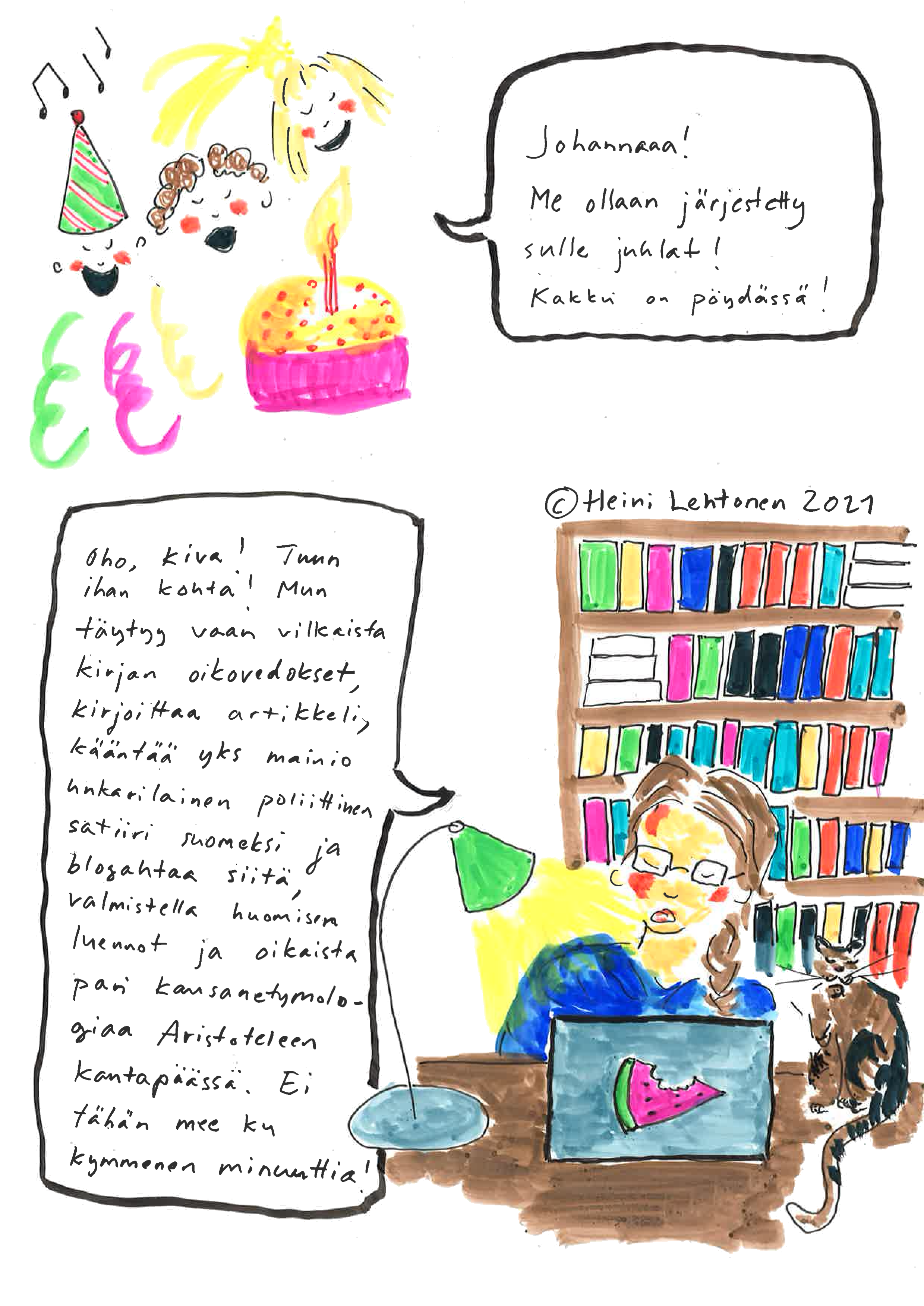 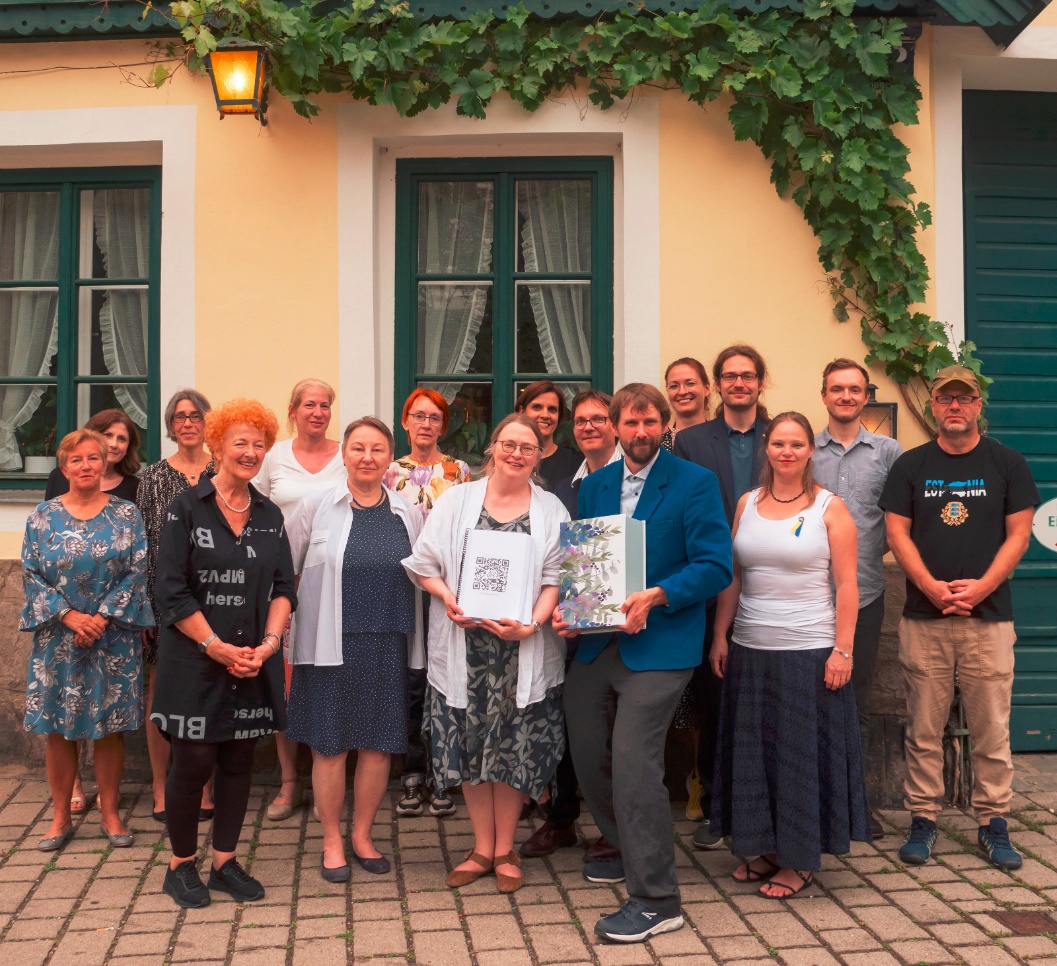 Die Heldin des Tages mit dem Redaktionsteam am 3. Juni 2022 – 
stellvertretend für den 5. Februar 2022, ihren eigentlichen GeburtstagJeremy BradleyAbout this volumeThe contents of this volume were subject to a double-blinded peer review process in which two anonymous reviewers received anonymized versions of the papers (with metadata meticulously removed). Only a select number of publications were exempt from the review process:Most of the introductory Section I, “Päivänsankari”, pertaining to the jubilarian herself. The contributions “The etymology of Finnish laakso ‘valley’” and “The name Johanna: some historical, etymological, and cultural notes’’ were, however, peer reviewed.The contents of Section II, “Reports”.The artistic contributions gracing the pages introducing sections.We hereby vouch that we adhered to best scientific practices when administering the peer review, even when it was painful. As some members of the editorial team sent in scientific contributions of their own, I had to keep them in the dark regarding the choice of reviewers as well.For the volume at hand, we accepted contributions in any language the jubilarian can realistically be expected to read. Manifold as the contributions were, they do not actually fully cover the spectrum afforded by this restriction. This was to our advantage, as it meant we could offer native proof-reading for almost all meta languages used in this volume: English, German, Hungarian, Finnish, Estonian. While there was a general style sheet for the volume, we gave our contributors significant liberties, insisting only that the chosen conventions were followed consistently within one contribution. This was necessitated by the great differences in conventions between the different disciplines and meta languages represented by this volume.All online sources referenced in this volume were checked on 24 May 2022.To Festschrift or not to Festschrift?Irrespective the ongoing discussions on the validity of the abstract concept of a Festschrift, there never was much doubt that we wanted to assemble and publish this particular one. Strong appetite for it was apparent both in Vienna and abroad (i.e., scholars reaching out to us far and wide making sure we were planning one), and, critically: while 
Festschriften are often criticized for being thematically disjoint collections of articles, a collection of articles centred around the interests of Johanna Laakso sounded like an incredibly interesting book to read. Potential topics we singled out in the call for papers were: Uralic languages and language history, multilingualism, literary and cultural studies, gender studies, minority activism, cats.There is a common saying in German that self-praise stinks, but we are confident that we managed to create a volume that does justice to our ambitions. Figure 1 below is a word cloud based on the content of this book. While the overlap between it and a word cloud created on the basis of Johanna’s academic works (see page 42) is not perfect, it is 
clearly notable.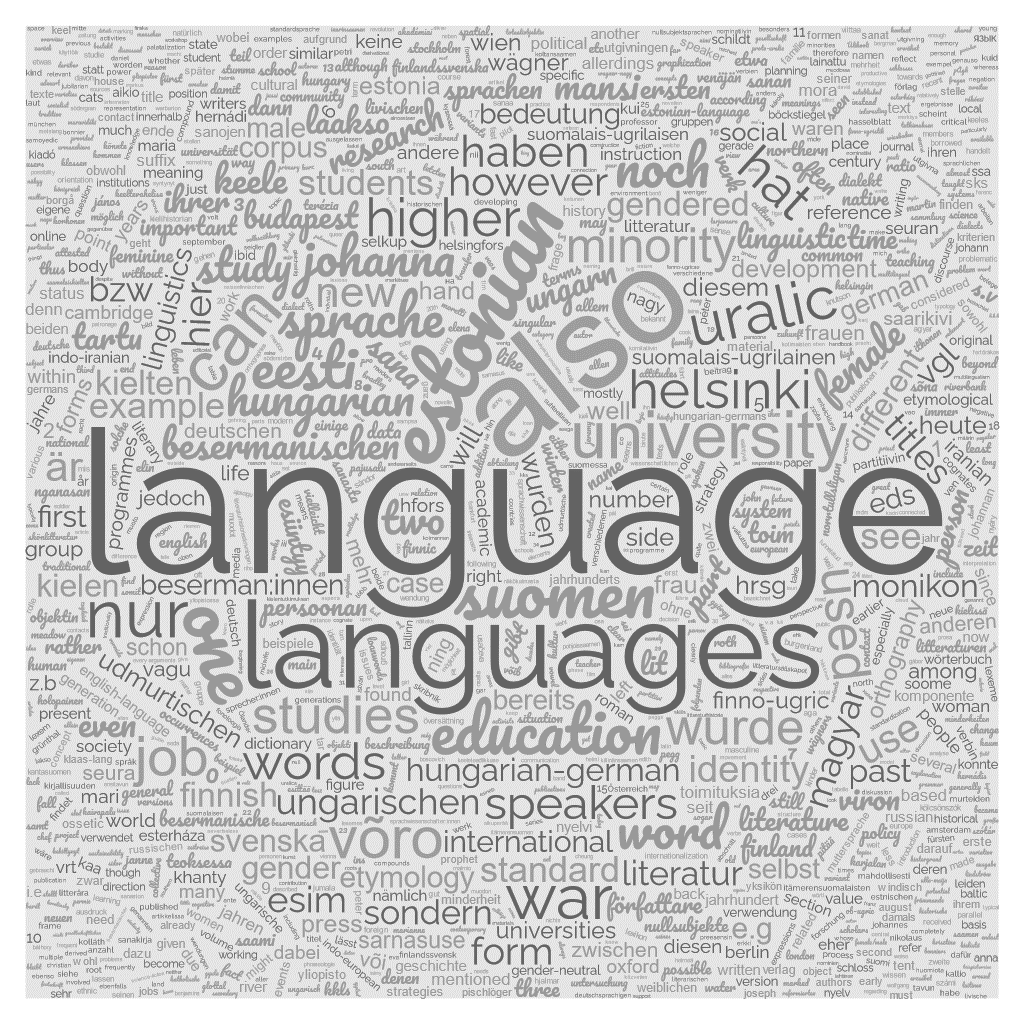 Figure 1. A self-referential word cloud: the contents of this volumeAcknowledgementsIt takes a village to compile a Festschrift. This project would not have been possible without the broad support we enjoyed from our network of scholars. We owe a special debt of gratitude to Beáta Wagner-Nagy of the University of Hamburg for her assistance in obtaining funding for this undertaking. The open-access fees for this volume were crowd-funded; in alphabetical order, thanks are due to: Rogier Blokland, Márta Csire, Melinda Deréky, Pál Deréky, Erika Erlinghagen, Ulla-Maija Forsberg, Johannes Hirvonen, Sampsa Holopainen, Mikko Kajander, Triinu Viilukas, Ferenc Vincze, and a number of sponsors who wished to 
remain anonymous.In addition to all the members of this volume’s editorial team (in alphabetical order: Márta Csire, Erika Erlinghagen, Johannes 
Hirvonen, Sampsa Holopainen, Mikko Kajander, Heidelinde 
Lindorfer, Brigitta Pesti, Christian Pischlöger, Andrea Seidler, Triinu Viilukas, Ferenc Vincze), I would like to thank Rogier Blokland, 
Sandra Herrmann, Wynfrid Kriegleder, Nele Lond, Elena Skribnik, Naoki Watanabe, and for their assistance in the editorial process. Finally, our editorial team is thankful to Jussi Ylikoski, whose experience and competence as an editor and willingness to share it with us was of great value to the project. Additionally, he solved a fundamental challenge we were facing throughout much of this project by, at long last, finding an appropriate title for this volume.Riho Grünthal, Anneli SarhimaaJohanna Laakson kuusikymmentä vuottaJohanna Laakso syntyi 5.2.1962 Hämeenlinnassa, ja hämäläinen ja länsisuomalainen tausta tulivat hänen identiteettinsä kasvujalustaksi. Nelihenkisen perheen molemmilla vanhemmilla oli läntiset juuret, Hämeenlinnan varuskunnassa upseerina työskennellyt isä päijäthämäläinen, opettajana toiminut äiti taustaltaan Hämeestä ja Keski-Pohjanmaalta. Hämeenlinnan kouluvuosien lisäksi historiallisen Kalajokilaakson laajalla rannikkoalueella vietetyt kesät loivat Johannan lapsuuden. Kotoa hän oppi kiinnostuksen lukemiseen ja musiikkiin, kahteen kivijalkaan, ja musiikissa erityisesti laulamiseen, jossa sanat ja sävelet kisailevat yksissä tuumin.Kouluvuosilla on toisinaan isompikin merkitys kuin ennalta arvaisi. Johannan koulukokemus alkaa paitsi Hämeenlinnasta, vanhasta ja nimekkäiden suomalaisvaikuttajien koulukaupungista, myös pienestä kyläkoulusta kaupungin reunamailla. Koulutaival alkoi jo kuusivuotiaana, vuotta ikätovereita aikaisemmin, koska lukutaito oli jo aikaa sitten hallussa, eikä sitä tarvinnut enää erikseen opetella. Luokat olivat pieniä, vähän oppilaita, ja sama opettaja opetti useita luokkatasoja. Nopeasti oppiva ja paljon lukeva lettipäinen tyttö siirrettiin ennen pitkää yhtä luokkatasoa ylemmäs. Koulussa omaksuttavat perusasiat olivat helppoja, koulunkäynti eteni ripeästi. Kun Johanna kirjoitti ylioppilaaksi Hämeenlinnan Yhteiskoulusta keväällä 1979, hän oli suorittanut koulun kaksi vuotta ikätovereitaan nopeammin, täysin valmiina yliopisto-opintoihin.Yliopistossa houkuttelivat suosikkiaineet kieli ja kirjallisuus, mutta tarkemmaksi aineyhdistelmäksi valikoituivat itämerensuomalaiset kielet, yleinen kielitiede ja slaavilainen filologia. Muun ohessa karttui tieto suomesta ja muistakin suomalais-ugrilaisista kielistä. Tällaista yhdistelmää ei ollut mahdollista koota sattumalta, vaan se saattoi perustua ainoastaan painetun opinto-oppaan tarkkaan selaamiseen. Sinikantisessa kirjassa oli kaikki olennainen tieto siitä, mitä yliopisto piti sisällään. Kaikilla aloilla oli rikas traditio, ja ne olivat osa laaja-alaista humanistista maailmankuvaa, mutta myös kansallisten tieteiden kivijalkaa. Helsingin yliopiston päärakennus, jossa niitä saattoi opiskella, oli pääkaupungin vanhaa keskusta, opettajat ja opiskelijat kulkeneet vuosikymmeniä samoilla käytävillä. Pitkä perinne oli tallentunut rakenteisiin.Opiskelemaan Helsingin yliopistoonSamaa tietä Hämeenlinnasta Helsinkiin oli aikanaan kulkenut 1900-luvun vaikutusvaltaisin suomen kielen professori E. N. Setälä, aikanaan valtakunnan johtavia poliitikkoja, joka oli myös kirjoittanut varhaiskypsänä lukiolaisena ylioppilaaksi Hämeenlinnan lyseosta. Kun Johanna Laakso hyväksyttiin Helsingin yliopiston filosofisen tiedekunnan historiallis-kielitieteellisen osaston opiskelijaksi, tutkintorakenne kantoi Setälän ajan perintöä 1900-luvun alusta. Uutta ja vallankumouksellista tutkintojärjestelmää ja opintojen mitoitustapaa suunniteltiin alkavaksi 1980-luvulla, mutta Johannan opinnot koostuivat vanhan tavan mukaan kolmiportaisista arvosanoista approbatur, cum laude approbatur ja laudatur.Muutto Hämeenlinnasta Helsinkiin ja asettuminen Hämäläis-Osakunnan eli opiskelijakielellä Hämiksen opiskelija-asuntolaan merkitsi uudenlaista ja suurempaa kaupunkiympäristöä. Siihen Johanna solahti kuin kotiinsa, kielten ja kirjojen maailmaan, joka täytti arjen. Lukemisesta innostuneelle ja jatkuvan tiedonjanon sivistämälle opiskelijalle se oli mitä luontevin ympäristö ja antoi uuden vertaisryhmän, jossa kehittää taitoja. Lukeminen, kirjoittaminen, laulaminen ja kieltenopiskelu osoittautuivat muidenkin opiskelijoiden kiinnostuksen kohteeksi. Nuoren opiskelijan ylivertaisen nopea lukutaito ja uusien kielten omaksumiskyky tekivät heti vaikutuksen muihin opiskelijoihin.Maailman rajat olivat 1970–1980-luvun taitteessa staattisia ja niiden yli liikkuminen hidasta. Paljon suomenkin kielen opintoja sisältäneen itämerensuomalaisen maailman puolelta Johanna liikkui sujuvasti suomalais-ugrilaisiin aiheisiin, laajemman maantieteellisen alueen kattavaan kielikuntaan. Suomalais-ugrilainen maailma oli kuitenkin tuon ajan suomalaisopiskelijalle monella tavalla etäinen ja abstrakti, myös tavoittamaton. Venäjän suomalais-ugrilaisille alueille ei ollut mitään asiaa. Niiden kieliä koskeva tieto välittyi vähäisten kirjojen ja erityisesti vireän tutkimustradition avulla. Vertailevalla kielentutkimuksella oli tällä alalla rikas traditio, ja siitä tuli myös Johannan myöhemmän tutkijanuran ja kielitieteellisen ajattelun tärkeimpiä perustoja. Myös unkari ja maantieteellisesti läheinen viro olivat Suomesta katsottuna kovin kaukaisia kieliä, eivätkä ne näkyneet millään tavalla suomalaisessa julkisuudessa. Unkariin ja varsinkin Viroon matkustaminen edellytti pitkää valmistelua, oli mahdollista kylläkin, mutta viisumihakuineen ja kuukausia aikaisemmin matkatoimiston avulla tehtävine matkavarauksineen hyvin hidasta. Niinpä selvintä oli matkata opiskelijaryhmän mukana ensivisiitille Tallinnaan, sitten Petroskoihin, samoin kielikursseille Puolaan ja Unkariin.Unkarin ja viron lehtorien tehtävä oli opettaa kieltä ja edustaa kulttuuriaan, ja heidän avullaan Johanna hankki nopeasti vahvan ja sujuvan kielitaidon. Unkaria opetti Tamás Márk, Tessék magyarul -oppikirjan kirjoittaja, ja hänen seuraajansa Valéria Révay jatkoi samojen opiskelijoiden kanssa siitä, mihin edeltäjä jäi. Viron kaksi lehtoria vaihtuivat parin vuoden välein, ja Johannalle alkuvauhdin antoivat elävä ja vilkas etelävirolainen Helga Laanpere, monitoimimies Tõnu Seilenthal ja arvoituksellisempi pohjoisvirolainen Hoide Sikk. Sujuva kielitaito tarttui käymättä Virossa satunnaisia yksittäisiä piipahduksia lukuun ottamatta, ilman mahdollisuuksia vaihto-opiskelijan kokemuksiin paikan päällä.Käytännön kielitaitoa täydensivät halu ja taito kokeilla kääntämistä ja tilaisuuden tullen myös tulkkausta. Ammatillista koulutusta ei ollut kummankaan, unkarin eikä viron kääntämiseen ja tulkkaamiseen, eikä ajatus sellaisesta ylipäätään kuulunut tuon ajan yliopistomaailmaan. Mutta taitavalle kielenkäyttäjälle ja paljon lukeneelle, nopeasti hoksaavalle kyse oli vain luontaisten taipumusten soveltamisesta. Itämerensuomalaisten kielten professori Seppo Suhonen edisti osaltaan yhteistyötä virolaisten tutkijoiden ja kulttuurihenkilöiden kanssa. Hänen mielimuistojaan oli, kuinka oli edellisenä iltana antanut monen liuskan tekstin viron kielen taidostaan tunnetulle Johannalle. Taitava ja tarkka käännös oli valmis seuraavana aamuna.Julkista menestystäkin tuli. Oulun yliopiston suomen ja saamen kielen laitos ja sanomalehti Kaleva järjestivät 1970–80-luvulla kolme virolaisen runouden käännöskilpailua. Johannakin päätti osallistua. Vuonna 1978 aiheena oli 1920- ja 1930-luvun virolaisen runouden kärkinimi Marie Under. Toinen kilpailu järjestettiin pari vuotta myöhemmin 1981, aiheena toinen virolaisen runouden tunnettu hahmo Debora 
Vaarandi. Osallistujien suomennosten määrä moninkertaistui ja nousi yli 800:n. Kun anonyymi raati oli kevääseen 1982 mennessä arvioinut anonyymien kääntäjien suomennokset, kävi ilmi, että kilpailun ja parhaan käännöksen palkinnon oli voittanut helsinkiläinen opiskelija Johanna Laakso. Palkintoraati kiitti runon Valaiden elämästä kääntäjää erityisesti rytmillisistä ansioista ja vaikean poljennollisen hengen tavoittamisesta.Pisin projekti oli kuitenkin suomalais-ugrilaisen kielentutkimuksen saloihin perehtyminen. Fennougristiikka eli tuolloin yhtä 1900-luvun kukoistuskausistaan. Suomessa, Virossa, Unkarissa ja Keski-Euroopassa oli arvostettuja yhteisöitä ja paljon aktiivisia tutkijoita, jotka päätyökseen toimivat yliopistoissa tai tutkimuslaitoksissa ja järjestivät aiempien sukupolvien keräämiä aineistoja. Viiden vuoden välein järjestettiin kansainvälinen fennougristikongressi oikeille tutkijoille, mutta opiskelijalle se oli pitkä aika. Neuvostoliitossa oli Venäjän paikallisten suomalais-ugrilaisten kielten äidinkielisiä tutkijoita, jotka edistivät käytännön kielenopetuksen tavoitteita järjestelmän sallimissa puitteissa ja tekivät tutkimusta olosuhteiden ehdoilla. Kun fennougristikongressi järjestettiin 1985 Syktyvkarissa Komin tasavallan pääkaupungissa, Suomesta Pietarin kautta lähteneen tilauslennon mukana matkasi myös Johanna, jolle komin kielestä tuli pysyvämpi kiinnostuksen kohde. Paluulento jännitti erityisesti koneessa matkanneita, sillä samankokoinen kone ei koskaan aikaisemmin ollut noussut Syktyvkarin lentokentältä.Johanna oli valinnut pääaineekseen itämerensuomalaiset kielet, yhden filosofisen tiedekunnan historiallis-kielitieteellisen osaston monista kieliaineista, jossa suomen lähisukukielet laajensivat suomen kielestäkin tuttuja kysymyksiä. Ystävällinen mutta toisinaan selvästi erilaista kulttuurikäsitystä edustava savolaisprofessori Suhonen vaikuttui taitavasta oppilaastaan. Jatkuvasti avartuva kiinnostus kieleen ja sen historiaan veti Johannaa muidenkin suomalais-ugrilaisten kielten puolelle. Hiukan etäinen mutta lämminhenkinen Raija Bartens oli juuri astunut Erkki Itkoselta ja Aulis J. Joelta perimäänsä suomalais-ugrilaisen kielentutkimuksen professorin virkaan ja luennoi laajalti eri suomalais-ugrilaisista kielistä, niiden rakenteesta ja kehityksestä. Karismaattinen henkilökohtaisen ylimääräisen professuurin haltija Mikko Korhonen edusti tieteenalan kärkeä ja perusti näkemyksensä selkeään tieteelliseen argumentointiin. Vanhempien, 1910-luvulla syntyneiden tutkijoiden sukupolvi oli edelleen läsnä. Suomalais-Ugrilainen Seura kokosi tutkijat, opiskelijat ja alasta ylipäätään kiinnostuneet yhteen joka kuukauden kolmas perjantai. Nuori opiskelija ylitti ennakkoluulottomasti tiedeyhteisön kynnyksen, ja samalla naistutkijat antoivat kollektiivisesti murtaa yhtä tiedemaailman lasikatoista.Tieteen nimissä oli mahdollista luoda yhteyksiä. Unkarin ja 
Suomen välillä oli ajan ehdoilla toimivat kahdenväliset suhteet, jotka mahdollistivat mm. opiskelijavaihdon ja kesäkursseille osallistumisen. Sitä paitsi Unkari oli toisen maailmansodan jälkeen kansandemokratioiksi pakotetuista eurooppalaisista valtioista vapaimpia ja matkailu melko tavallista muutenkin. Suomi-Unkari Seura oli järjestäytynyt ystävyysseura, ja sen rinnalla aloitteli toimintaansa Unkarin valtion ylläpitämä 
Unkarin kulttuuri- ja tiedekeskus. Ajatus stipendivuodesta Unkarissa kuului kiinteästi fennougristiopiskelijan maailmankuvaan. Johanna tarttui tilaisuuteen hakea maiden väliseen kahdenväliseen vaihtosopimukseen perustuvaa opiskelijastipendiä Unkariin, sai sen ja suuntasi opintojensa loppuvaiheessa (1984–1985) Budapestin ELTE-yliopistoon.Pitkäaikaiseen oleskeluun Virossa tai Neuvostoliitossa ei suomalaisilla tutkijoilla saati opiskelijoilla ollut mahdollisuutta. Poikkeuksena olivat viikon tai pari kestävät tutkijavierailut tarkoin kontrolloidun järjestelyn puitteissa. Korrektin hiljaa sujuneet tutkijavaihdot mahdollistivat ajatuksen siitä, että neuvostoviranomaiset voisivat päästää myös opiskelijoita Tallinnaan pitemmäksi aikaa, samalla tavalla kuin Pietariin ja 
Moskovaan pääsi. Juuri maisteriksi valmistuttuaan Johanna sai vuoden 1986 keväällä tilaisuuden lähteä ensimmäisessä viiden opiskelijan – itse asiassa osin jo valmiiden maisterien – ryhmässä Tallinnan pedagogiseen instituuttiin kevätlukukaudeksi vaihto-opiskelijaksi.Kielitaitonsa ja sanavalmiutensa kartuttamiseen Johanna ei suuremmin tarvinnut matkoja. Kieli oli tarttunut itsestään opettajia kuunnellessa ja kirjoja lukemalla. Musiikinharrastus ja kuorolaulu olivat harjaannuttaneet korvan kuulemaan hienosääntöisiä eroja, kuten unkarin labiaalisen a:n, jota Johanna ei puolivahingossakaan äännä palócilaisittain latteana, sekä sen parin, joka on heleä, etisempi pitempi á.Suomalais-ugrilaisten kielten opiskeluperinteisiin kuului, että kontakteja äidinkielisiin oli vähän. Suomessa työskentelevät viron kielen lehtorit olivat keskeisiä kulttuurilähettiläitä, jokainen omalla persoonallisella tavallaan. Suomessa oli kuitenkin pieni ja aktiivinen Viron-harrastajien joukko, joka perusti 1980-luvun alussa Tuglas-seuran. Vironkielisen kirjallisuuden kääntämiseen alettiin kiinnittää enemmän huomiota, ja tuoreita voimia tarvittiin kääntäjiksi. Opiskelijoita houkuteltiin mukaan, ja Johannan ansiot kääntäjänä oli jo nähty. Tieto taitavasta kääntäjästä, joka tarvittaessa hallitsee myös runouden hienoudet, toi käännöskilpailun voiton jälkeen lisätöitä. Oululainen kustantamo Pohjoinen julkaisi Friedebert Tuglaksen aforistisen mietelmä- ja muistelmateoksen Marginalia (1986) ja silloisen nuoren ja nousevan kirjailijan Rein Raudin runokokoelman Lumeen hautautunut (1987) molemmat Johannan suomentamina, vanhempien estofiilien kiitossanoin.Tieteellinen ura alkaa HelsingissäValmistuessaan maisteriksi Johanna oli lahjakas ja lupaava nuori tutkija, jonka edistymistä haluttiin tukea ja joka oli jo näyttänyt taitonsa sujuvana kirjoittajana ja kääntäjänä ja monipuolisesti kielitiedettä ymmärtävänä kykynä. Ensimmäinen pitempi työsuhde aukeni tutkijana Kotimaisten kielten tutkimuskeskuksessa. Kotus oli perustettu toteuttamaan suuria sanakirjahankkeita ja neuvomaan kieltä koskevissa asioissa. Sanakirjojen avulla luotiin perusedellytyksiä tutkimukselle, ja niihin liittyi ylisukupolvinen, kollektiivinen missio. Johannan tehtäväksi annettiin toimittaa itämerensuomalaisten kielten käänteissanakirjoja. Samoihin aikoihin tietokone teki tuloaan tutkijoiden käyttöön ja syrjäytti sanaliput ja kirjoituskoneen. Suurempaan aineistonkäsittelyyn ja tallennukseen ei silti ollut vielä edellytyksiä. Samalta pohjalta kuin Kotuksen johtaja Tuomo 
Tuomi oli laatinut Suomen kielen käänteissanakirjan, syntyivät 
Lyydiläismurteiden käänteissanasto (1986, yhdessä Jarmo Elomaan kanssa), Rückläufiges Wörterbuch des Livischen (1988) ja Vatjan käänteissanasto (1989), toimittanut Johanna Laakso. Ne oli tarkoitettu sanastontutkimuksen tueksi, mutta laatijalleen ne olivat samalla erinomainen mahdollisuus syventää yksittäisten itämerensuomalaisten kielten tuntemusta ja ammattitaitoa.Samalla vauhdilla syntyi tohtorinväitöskirja Translatiivinen 
verbinjohdin NE itämerensuomalaisissa kielissä (Suomalais-Ugrilaisen Seuran Toimituksia 204, 1990). Tähän aiheeseen liittyvää aineistoa 
Johanna oli koonnut jo pro gradu -tutkielmaansa (1985) varten, ja väitöskirja oli sille ja sanakirjatyölle luontevaa, vaivattoman tuntuista jatkoa. Se vei samalla ohjaajana toimineen Tapani Lehtisen kiinnostuksen kohteen, verbijohtimien tutkimusta uuteen ja teoreettisesti kunnianhimoisempaan suuntaan. Suurempiinkin yleistyksiin oli aihetta: päätelmissään kirjoittaja totesi, ettei uralilainen kantakieli ole ollut olennaisesti lähempänä ihmiskielen kehityksen alkuvaiheita kuin nykyään puhutut uralilaiset kielet. Sananmuodostukseen Johanna on sittemmin palannut monissa myöhemmissäkin tutkimuksissaan, derivaation ja taivutuksen rajapintaa etsien tai kokonaisvaltaisesti taivutusmorfologian merkitystä arvioiden. Tähän jatkumoon kuuluvat mm. artikkelit On verbalizing nouns in Uralic (1997), Derivation, morphopragmatics, and language contact – on the role of German influence in Estonian word-formation (2004), derivaatiomorfologian käsikirjaan kirjoitettu katsaus Uralic (2014) ja toinen käsikirja-artikkeli The history of word-formation in Uralic (2015).Sanakirjatöitä riitti käänteissanakirjojen valmistuttua edelleen. Tallinnassa Kielen ja kirjallisuuden instituutissa oli säilytetty äidinkielisen vatjalaisen Dmitri Tsvetkovin 1920-luvulla kotimurteellaan 
Joenperän vatjaksi laatima sanasto. Sanasto oli siirretty tietokoneelle Kotimaisten kielten tutkimuskeskuksessa, ja sen toimittaminen annettiin Johanna Laakson tehtäväksi, joka oli jo osoittanut hallitsevansa kaikki sanakirjan toimitustyössä tarvittavat hienoudet, tunsi vatjan erikoispiirteet ja pystyi kriittisesti arvioimaan Tsvetkovin itse tuottamia lisäyksiä aineistoon. Sitä paitsi myös tietokoneen käyttö oli tässä vaiheessa vakiintunut, ja vaikka internetistä ei vielä puhuttu 2000-luvun mittakaavassa, kieliaineistojen käsittely oli sanalippuihin ja paperille tehtyihin muistiinpanoihin verrattuna monin verroin helpompaa, varsinkin kun Johanna omaksui salamavauhtia myös tietokoneiden tarjoamat mahdollisuudet. Huolellisesti toimitettu Vatjan kielen Joenperän murteen sanasto ilmestyi 1995, ja viimeistään tässä vaiheessa oli selvää, että Johanna oli myös vertaansa vailla oleva julkaisujen toimittaja.Johannan työpaikaksi vakiintui Helsingin yliopisto, jossa hänet oli valittu jo valmiina tohtorina suomalais-ugrilaisen kielentutkimuksen assistentiksi. Sen ohessa hän toimi pariin otteeseen itämerensuomalaisten kielten professorin sijaisena. Työkokemus oli myöhempää ajatellen muodollisesti tervetullut, mutta Johanna oli osoittanut olevansa taidoiltaan täysin pätevä hoitamaan professorin tehtäviä, opettamaan ja tutkimaan.Kymmenen vuoden assistenttirupeamaa rytmittivät perheenlisäykset, elämä kolmen pienen lapsen Laurin, Veikon ja Helkan kanssa puoliso Hannun kotiseudulla Vesivehmaalla ja työmatkailu Helsinkiin ja takaisin. Elämän ruuhkavuosia täydensi talonrakennusprojekti. Kiireitä riitti ympäri vuoden ja ympäri vuorokauden. Vahvasti akateemisesta luonteestaan ja monipuolisesta korkeakulttuurin omaksumisesta huolimatta maaseutu oli yhtä lailla luonteva ajatus. Sitä paitsi jo Tallinnassa vietetyn stipendikauden aikana opiskelutovereille oli käynyt selväksi, että Johanna oli ainoa joukosta, joka osasi lypsää lehmän!Suomalais-ugrilaisten kielten tutkimusperinne oli alkanut uudistua 1970- ja 1980-luvulla, ja tarve uudistaa tutkimusalan historiallis-vertailevaa tutkimusotetta vahvistui edelleen. 1800-luvulta alkaen alan tutkimuksessa oli keskitytty yhtäältä suomen ja viron historiallisen kehityksen valaisemiseen ja toisaalta vähemmän tutkittujen kielten dokumentoitiin, äännehistoriaan, etymologiaan ja leksikologiaan. Johannan ja hänen ikätovereidensa katseet suuntautuivat yhä enemmän tutkimuksen tulevaisuuteen ja tarpeeseen integroida suomalais-ugrilaisten kielten tutkimus osaksi kansainvälistä kielitieteellistä tutkimusta ja keskustelua suomalais-ugrilaista maailmaa laajemmin. Aivan vuosituhannen lopussa marraskuussa 1999 Johanna sai tiedon ensimmäisestä merkittävästä projektirahoituksestaan: hänen johtamansa hanke Building with Things Native and Borrowed oli saanut hakemansa rahoituksen Suomen Akatemialta. Projekti järjesti Tarton fennougristikongressissa (CIFU IX) 
elokuussa 2000 symposiumin, jonka anti on koottu Johannan 
toimittamaan kirjaan Facing Finnic: Some Challenges to Historical and 
Contact Linguistics.Uusi vuosituhat koittaa, kaikki tiet vievät WieniinTaloudellisen laman jälkeisestä lamaannuksesta ponnistavassa 1990-luvun lopun Suomessa ei ollut näköpiirissä vaihtoehtoa, joka olisi luontevasti mahdollistanut Johannan akateemisen uran jatkon ja osoitetun potentiaalin hyödyntämisen. Ovi uuteen ura- ja elämänvaiheeseen aukesi perinteikkäässä Wienin yliopistossa Euroopan sydämessä, jossa maineikas suomalais-ugrilaisen kielentutkimuksen unkarilaisprofessori Károly Rédei oli jäänyt eläkkeelle. Johanna haki tehtävää, Wienin yliopisto oivalsi tilaisuutensa ja rekrytoi sanavalmiin, älykkään ja kielitaitoisen professorin pohjoisesta. Oppituoli ei ollut ylipäätään fennougristinen, vaan unkari oli historiallisista syistä erityisasemassa, mit Schwerpunkt auf Ungarisch.Unkari ei ollut ongelma, vaan Johannalle pikemmin lisähoukutin. Kielitaito ja kirjallisuudenharrastus pääsivät oikeuksiinsa. Eniten oli järjesteltävää perheen ja kasvavien lasten tarpeiden huomioon ottamisessa. Viisijäseninen perhe seurasi mukana. Lapset omaksuivat sujuvasti itävallansaksan ja saattoivat huomauttaa Johannalle harvoista lipsahduksista saksankielisten sanojen kieliopillisen suvun valinnassa. Kahden maan välillä liikkuminen ei ollut kaikin tavoin helppoa, mutta Laakson ja 
Marjamäkien perheessä siitä osattiin löytää myös hyvät puolet. Koko perhe asui useita vuosia lukukausien ja koulukuukausien ajan Wienissä, vapaa-ajat Vesivehmaalla. Kun perheen muut jäsenet palasivat muutaman vuoden kuluttua työ- ja kouluvalintojen takia takaisin Suomeen, Johanna jakoi aikansa Wienin, Vesivehmaan ja tutuksi tulleiden lentokenttäterminaalien välillä.Rohkea rajojen ylittäminen on ollut erottamaton osa Johannan elämää ja toimintaa. Ensinnäkin maantieteellisesti ja etenkin vuonna 2000, jolloin koko perhe vaihtoi Päijät-Hämeen peltomaisemat keskieurooppalaisen metropolin vilinään, mutta myös kaikkina seuranneina vuosina, jolloin koti- ja työmatkat ovat kerryttäneet pisteitä lentoyhtiöiden kanta-asiakaskorteille. Perheen palattua Suomeen Johanna selvisi uudesta isosta haasteesta hänelle ominaisella realistin rentoudellaan ja Hannun arvokkaalla tuella. Lasten teinivuosina syntyi Johannan maanläheistä elämänfilosofiaa heijasteleva motto: ”Näin se nyt vaan on, ja näillä mennään.” Siitä muodostui 2010-luvulla joksikin aikaa erinäisiä rajoja ylittänyt klassikkohokema EU:n seitsemännestä puiteohjelmasta rahoitetussa projektissa ELDIA (European Language Diversity for All).ELDIAn hektisinä vuosina 2010–2013 tieteidenväliset rajanylitykset tulivat Johannalle ja muillekin osallistuneille tuttua tutummiksi. Johanna kantoi päävastuun tämän toistaiseksi suurimman suomalais-ugrilaisia vähemmistökieliä tutkineen kansainvälisen ja monitieteisen EU-projektin massiivisesta tiedottamisesta, projektin kymmenien julkaisujen toimittamisesta sekä Itävallassa puhuttavaa unkaria koskevasta tapaustutkimuksesta. Yhteen laskettuna erikielisiä, eri kohderyhmille tarkoitettuja ja erilaista viimeistelyä vaatineita toimitettuja julkaisuja, työryhmän kanssa koottuja tutkimusraportteja ja tiedotteita kertyi neljättäkymmentä.Valtioiden rajat ylittyivät tiuhaan tahtiin, milloin Haaparannasta, milloin Spielfeld-Straßista. Matkojen mittaan, ennakkoluulottomalle luonteelleen uskollisesti, Johannan nähtiin tauottoman projektityöskentelyn lomassa tarttuvan tuoppiin ja pyörivän villin csárdásin pyörteissä slovenialaisen hiihtokeskuksen helteiseksi lämmitetyssä tuvassa. Pukeutumiskoodiksi oli annettu täysi talvivarustus, ja sellainen kaikilla eldialaisilla myös oli päällään tanssin pyörteissäkin. Johannan korkeasta työmoraalista ja sitkeydestä kertoo paljon se, että ELDIAn ohella hän oli vuosina 2009–2012 aktiivisesti mukana toisessa mittavassa kansainvälisessä tutkimushankkeessa, Euroopan tiedesäätiön rahoittamassa, obinugrilaisten kielten dokumentointiin keskittyneessä EuroBABEL-projektissa (Ob-Ugric languages: conceptual structures, lexicon, constructions, categories). Hanke tuotti nykyaikaisia lingvistisiä analyysejä erittäin uhanalaisten hantin ja mansin murteista ja saattoi runsaasti kieliaineistoja tutkijoiden käytettäväksi verkkoon.Myöhempinä Wienin-vuosina yhdeksi Johannan omimmista yhteiskunnallisen keskustelemisen muodoista on muodostunut terävä ja analyyttinen bloggaaminen. Blogeissaan Johanna valistaa kielistä ja kielentutkimuksesta ja ottaa railakkaasti kantaa niin tieteen tuloksia vääristävää huuhaata ja homeopatioita kuin eurooppalaisten yhteiskuntien epädemokratisoitumistakin vastaan. Aina näkemyksellisesti, tarvittaessa kärkevästikin.Poliittisen korrektiuden rajoilla liikuskelee helposti se, joka ilmaisee rohkeasti mielipiteensä, vaikka muut vaikenevat. Johannan alter egoa Sentrooppa-Santraa unkarintaidottomien tai laiskemmin maailmanpolitiikkaa seuraavien on kiittäminen siitä, mitä tiedämme Unkarin yhteiskunnallisen tilanteen kehityksestä. Kun vielä 1990-luvulla ja 2000-luvun alkuvuosina Johanna mieluiten jakoi ajatuksiaan ystäville ja kollegoille pitkien sähköpostiviestien muodossa, 2000-luvun edetessä hän siirtyi sujuvasti sosiaalisen median maailmaan. Verkostoituminen tapahtui sielläkin tehokkaasti ja alkoi käydä monipuolinen ajatuksenvaihto erilaisilla foorumeilla.Keskellä Eurooppaa sijaitseva Wien on Euroopan historian lisäksi myös suomalais-ugrilaisten kielten tutkimuksen kannalta merkittävä keskus. Vaikka fennougristiikka on lähtökohtaisesti ja perinteiltään hyvin kansainvälinen ala, eri instituutioiden ja yliopistojen painotukset vaihtelevat. Wienissä painopiste on ollut maantieteellisesti ja historiallisesti läheisessä Unkarissa. Monessa kieliympäristössä viihtyvälle Johannalle mikään ei olisi ollut luontevampaa kuin tuoda oma asiantuntemus saksan- ja unkarinkieliseen ympäristöön, jossa useita kieliä voi käyttää rinnakkain. Saksassa ja unkarissa hänellä oli jo entuudestaan erinomainen suullinen ja kirjallinen taito, ja fennougristiikan antoisia käytänteitä noudattaen hän oli tottunut hyödyntämään ja arvioimaan sekä saksaksi että unkariksi ilmestyvää tutkimusta. Niiden ohella englanti, suomi ja viro ovat olleet jatkuvasti käytössä arkisina työkielinä, tarvittaessa höystettynä vielä muillakin.Johannan opetustyötä luonnehtii sama kielitieteen aloja ja lähestymistapoja yhdistävä avarakatseisuus kuin hänen tutkimustaankin. Suomalais-ugrilaisen kielihistorian lisäksi hän on sekä opetuksessaan että tutkimuksessaan käsitellyt myös sosiolingvistiikassa keskeisiä sukupuolentutkimuksen kysymyksiä sekä monikielisyyttä, vähemmistökieliä ja niiden puhujien oikeuksia.Johannan mittavat ansiot on myös noteerattu tiedemaailmassa monella tavalla: hänet on kutsuttu sekä Suomen että Itävallan tiedeakatemioiden sekä Academia Europaean jäseneksi. Marraskuussa 2021 unkarilainen Szegedin yliopisto kunnioitti Johannan elämäntyötä fennougristiikan ja erityisesti unkarin kielen lähettiläänä ja aktiivisena tieteellisenä keskustelijana nimittämällä hänet kunniatohtoriksi yliopiston 100-vuotisjuhlan yhteydessä. Elämäntyö ja yhteistyöhankkeet jatkuvat: maaliskuussa 2022 näki päivänvalon massiivinen opus Oxford Guide to the Uralic Languages, jonka vuosia kestäneessä toimitusprosessissa ja verkoston keskellä häärivänä monitoimijana Johannan rooli yhtenä kolmesta toimittajasta on ollut korvaamaton.Johanna Laakson tutkijanuran ydin: sana tieteellisistä julkaisuistaYksittäisen tutkijan tieteellistä toimintaa arvioitaessa päähuomio kiinnittyy usein julkaistuihin tutkimuksiin. Tarkemmin katsoen tieteellinen toiminta ja aktiivinen julkaiseminen tarkoittavat paljon muutakin kuin omissa nimissä ilmestyvien julkaisujen tehtailua. Johanna Laakson tieteelliselle profiilille on luonteenomaista tutkimuksen ja julkaisemisen kokonaisvaltainen hallinta, kirjoittamisen helppous ja monilla kielillä ilmestyneiden julkaisujen runsaus. Hänen viidellä eri vuosikymmenellä ilmestyneet julkaisunsa ovat syntyneet olemalla jatkuvasti mukana artikkelien, kirjoitusten, ja kirjojen toimitustyössä ja arvioinnissa, järjestämällä seminaareja, osallistumalla konferensseihin, ja aktiivisella roolilla tiedeyhteisössä. Käsikirjoitusten tekninen valmius, viimeistelyn tarve, kieliasu ja kielentarkistus sekä ei-äidinkielisten kirjoittajien tekstien kielenhuolto ovat osa tieteellisten julkaisujen pitkää prosessia, eikä yhtään vaihetta sovi laiminlyödä. Johannan monipuolisesta tutkijankapasiteetista on ollut jatkuvaa iloa ja hyötyä lukemattomille muille tutkijoille.Laaja lingvistinen lukeneisuus ja suomalais-ugrilaisen kielentutkimuksen sekä kansallisten kielten, etenkin suomen, viron ja unkarin tutkimustraditioiden tuntemus limittyvät Johannan kirjoituksissa ja julkaisuissa. Tieteestä kirjoittaminen, ilmestyneiden kirjojen esittely muille tutkijoille ja tieteellisiin argumentteihin perustuvien näkemysten välittäminen laajalle yleisölle, näistä lähtökohdista syntyneet kirjoitukset palvelevat hyvin monenlaisia lukijoita. Johannan julkaisuluettelo sisältää lähes kolmesataa nimekettä, niiden yksityiskohtainen luettelointi on ylivoimainen tehtävä. Joitakin yleisiä havaintoja on kuitenkin paikallaan esittää.Vuosituhannen taite ja siirtyminen Wienin yliopistoon merkitsivät taitekohtaa myös Johannan julkaisutoiminnassa. Ennen sitä valmistuneet tutkimukset ja toimitteet asettuivat tukevasti itämerensuomalaisten kielten ja laajemmin fennougristiikan alueelle. Tilaisuuden tullen myös lähialojen, erityisesti yleisen kielitieteen ja slavistiikan ääni tuli kirjoituksissa kuuluviin. Erityisen runsaasti ilmestyi kirja-arvosteluita ja esittelyjä sekä yleistajuisia kirjoituksia, yhteensä yli viisikymmentä. Luonteenomaisempaa hänen julkaisuilleen on taitavassa sanallisessa argumentaatiossa heijastuva laaja lukeneisuus yksittäisten lingvististen piirteiden ruotimisen sijaan. Silti esimerkiksi kirja-arvosteluissa laaja-alainen taustatieto ilmenee toistuvasti juuri yksityiskohtien kriittisenä tarkasteluna.Kiinnostus itämerensuomalaisiin kieliin on karttuva aihepiiri 
Johannan 2000-luvunkin julkaisuissa (The Finnic area revisited: 
convergence and divergence (2003)), mutta yleisemmin fennougrististen kirjoitusten suhteellinen osuus kasvaa, usein esimerkiksi morfologiasta tai taivutusmorfologiasta lähemmin selkoa tehden (Vergleichende 
finnisch-ugrische Morphologie (2006)). Laajin tämän lajin hanke on epäilemättä 2010-luvun jälkipuoliskolla laajan kirjoittajakunnan kanssa toteutettu, edellä mainittu uralistiikan käsikirja, jonka hermokeskus Johanna on ollut hoitamalla kirjoitusten tallennuksen, toimittamalla jokaisen kirjoituksen toimittajakollegoidensa kanssa ja lopulta täydentämällä vajaita kokonaisuuksia liittymällä itse kirjoittajakaartiin.Vuodet Wienissä ovat tuoneet Johannan tuotantoon useita uusia suuntauksia. Ensin unkarin kieli ja Unkari, johon oppituolin perinteet velvoittivat. Unkarista tuli vakioaihe hänen vapaamman tyylin kirjoituksilleen. Samanaikaisesti tuli mukaan kysymys kielen ja kirjallisuuden suhteesta, jo opiskeluaikana pohdintaa herättänyt pähkinä, missä määrin suomalais-ugrilainen kielentutkimus ja suomalais-ugrilaisilla kielillä ilmestyvä kirjallisuus ilmentävät samaa asiaa. Eräät suomalais-ugrilaisen kielentutkimuksen professorit olivat jo aikaisemmin tunteneet vastuuta kääntämisestä ja vähemmän tunnetuilla suomalais-ugrilaisilla kielillä kirjoitetun kirjallisuuden välittämisestä muunkieliselle lukijakunnalle. Mutta Johanna on ainoita oman sukupolvensa fennougristilingvistejä, joka on kehittänyt aihepiirin käsittelyä. Kirjallisuuden parissa viihtyvän kielentutkijan horisontti laajeni edelleen yleisempään pohdintaan kielen ja kulttuurin suhteesta.Täysin uusi aluevaltaus löytyi gendertutkimuksen puolelta. Tieteen rajanylitykset, folkloristinen perintö ja pohdinnat sukupuolesta ja toiseudesta suomalais-ugrilaisessa kontekstissa innostivat kirjoittamaan kirjan Our otherness: Finno-Ugrian Approaches to Women’s Studies or vice versa (2005). Kirjan johdannossa Johanna tunnustaa olleensa koko ikänsä feministi, mutta sanoutuu samalla irti mistään formaalista feminismin tulkinnasta. Feminismi asettuu osaksi suomalais-ugrilaista perinnettä, nykykielten leksikografiaa ja nimijärjestelmiä. Samaan aihepiiriin Johanna palasi vielä noin kymmenessä muussakin kirjoituksessaan ja toimitteessaan.Monikielistä suomalais-ugrilaista perintöä vaalivan oppituolin haltijana Johanna otti ohjelmaansa myös suomalais-ugrilaisten kielten opetusta koskevan tutkimuksen edistämisen. Suomi, unkari ja viro kakkoskielinä, kontrastiivisesta tutkimusperinteestä kasvaneena aiheena on samalla viesti tiedehallinnolle. On monta syytä ja tapaa edistää suomalais-ugrilaisten kielten opetusta, mutta tuekseen ne tarvitsevat myös julkaisuja, ja mm. Lähivõrdlusi. Lähivertailuja-sarja on saanut usean numeron verran täydennystä Johannan toimittajantaitojen avulla.Tämä onnittelukatsaus on kirjoitettu aikana, jolloin fennougristiyhteisö odottaa, että kaksi kertaa siirretty kolmastoista kansainvälinen fennougristikongressi, Congressus XIII Internationalis Fenno-Ugristarum voisi toteutua elokuussa 2022. Tutkimus jatkuu ja saa uusia suuntia, mutta fennougristisella tutkimuksella on myös pitkät linjansa ja yli tutkijapolvien kantavat teemat. Johanna Laakson pitkäjänteinen työ on erinomainen esimerkki humanistisen ja fennougristisen perustutkimuksen monipuolisuudesta ja kestävyydestä, joka välipysäkin saavutettuaan jatkaa taas etenemistään.Erzsébet BarátJohanna and cats – 
Queer encounters of ahuman careThe autobiographical subjectTo celebrate Johanna Laakso’s scholarly achievements, I’d like to talk about values (marked for plural intentionally) in relation to gender(ing) and cats. They may seem like odd associates at first sight. Indeed, both have their own set of values to tell them apart, but in my reading, once seen as of equal appreciation, they may challenge the multiple hegemonic ideologies that compete with one another in their shared aim to devalue womanhood.That Johanna is a natural lover of cats, or rather, that she cares in the queer sense of the term for their equally unique subjectivity, I could learn when teaching in the English and American Studies and Finno-Ugric Studies Departments as the Käthe Leichter Visiting Professor at the 
University of Vienna in 2013. She generously rushed to my rescue and offered to act as ‘foster parent’ for my Russian Blue, Juci, whom I was forbidden to cohabit with under the same roof in my university apartment. So, I situate the article in my autobiographical trajectory that makes Johanna and Juci’s friendship of equal value with that of my and Juci’s co-existence for nearly eighteen years. We could argue from a queer post-humanism perspective that Johanna’s decision to invite Juci to live with her was an act challenging the university housing administration’s anthropocentric law which clearly saw Juci as expendable because in their judgement she was of no or not sufficient use for my ‘human entertainment’ and so she was at best some inevitable collateral damage that was worth inflicting upon me for sustaining their ‘no pets’ regulation. In agreement with Valerie Walkerdine, for whom research and the questions one asks are inevitably positioned, centring on the question of “how [one’s] subjectivity is lived, both in relation to historicity and materiality” (Walkerdine 1995, 285), I am writing an autobiographical piece now. The acknowledgement of locatedness allows me to conceptualize a non-unitary, non-rationalist ahuman subjectivity held together through multiple dimensions of social life, at the intersection of diverse life forms – this time at the intersection of cats and human beings, within a queer post-humanist framework. It is our shared love and care for cats that inspired my thoughts below. In line with Walkerdine’s observation, dear Johanna, please accept this article as my imaginary academic salute for old times’ sake.Relationality beyond anthropomorphismThe common sense understanding that sees cats ‘selfish’ and so of lesser intellect than dogs ‘devoted’ to their ‘human owner’ in our Euro-American culture is informed by the same logic that routinely tries to put woman back ‘in her place of self-sacrifice’ for the ‘career’ of their male partners. How do women and cats, two apparently very distinct categories, come to be linked with one another? Their mediated link emerges in a hierarchical taxonomy of beings as the effect of the workings of a fractal logic of binary distinctions. According to Susan Gal and Gail Kligman (2000, 41), the nested patterns are rendered into a matrix of immediate constituency in a system made up of hierarchical levels as long as the actual principle of categorization remains the same. As a result, the very principle begins to function as the common-sense value to be deployed in the process and will ‘naturally’ sustain the given social order. What is more, at any historical moment, these distinctions are multiple and are linked across multiple chains of nesting binaries. Cats come to be gendered as feminine by the prioritization of reason through several steps. Reason is coupled with ‘the human species’ over animals, however, at the same time, this reason is further deployed in the binary distinction within the category of human beings into man against and over woman through the association of reason with masculinity, associating femininity with its ‘opposition’, namely sensibility, affect, emotions; the names may vary from cultural model to cultural model, but the ultimate value of ‘reason’ is sustained. According to the rule of nesting, this value of the intellect is applied within the category of non-human and comes to be ‘naturally’ associated with the dog, the ‘companion of man’ at the expense of the cat, who is ‘known’ to be untrainable due to the alleged lack of this capacity. Gendering the cat as ‘untrainable’ can link her with the ‘unruly woman’. The cat is made the nonhuman other in a twofold way. The nested divides of the fractal logic on one hand dehumanize the cat (and the dog) when perpetuating the ideology of anthropocentrism through the value of ‘intellect’ but only to apply, at the same time, the principle of gender as ‘untrainable, moody’, making the cat ‘feminine’ vis-à-vis the ‘intelligent’ dog through sustaining the ideology of heteropatriarchy. As a further twist to this logic, the sexing of the dog and cat, in turn, can be appealed to as an undeniable ‘truth’ of the ‘two sexes’ determined by nature in a relationship of complementarity. I take issue with this practice of binary categorization because it comes down to the naturalization of a systemically organized privilege of entitlement to reason in various institutions of social life. I hold up, instead, the model of relative distinctions when categorizing and say that relative differentiation will allow for imagining a world of inclusionary relations of diverse life forms and so they may be of equal value when effected by symmetrical relations of power.Undermining the Anthropocene and so the gendering of the cat as feminine entails demoting the male masculine being off the peak of the pyramid kept in its place through the binaries of human/non-human and male/female (among multiple others). The very naming of the ideal form of manhood as ‘male masculine’ exposes the need for a relative distinction between sexuality and gender, first introduced by Jack Halberstam (1998). He in fact deconstructs the myth of men’s entitlement to 
masculinity that is anchored in the collapse of sex and gender in the social expectations of ‘sex appropriate’ gender subjectivities. He points out that the binary distinction – through the ‘cause and effect’ logic: if male then masculine – will routinely naturalize the privilege of owning masculinity by men, precluding or minoritizing more progressive forms of female masculinity such as the figure of the stone butch, the tomboy, the androgyne, or the transman. Halberstam in fact queers the dominant biologized boundaries of categorization and exposes the common-sense ideologies at play. He can challenge the concept of a homogenous and static ‘idem’ identity of being and conceptualize identity rendered meaningful at the intersection of multiple distinctions: that will allow for seeing similar features integral to the formation of people (women) and animals (cats).The starting point for my reasoning when deconstructing the routine devaluing relationship between cats and women is that what they share is not the lack of intellect but their autonomy. Then we can make visible the awesome integrity that is enacted by strong women like 
Johanna and the legendary independence of cats. Once we expose that the common-sense understandings of the system of binaries making up the meaning of womanhood revolve around expecting various forms of ‘self-sacrifice’, to the point of sacrificing women’s entitlement to becoming Self at all, we can begin to deconstruct the ideologies at play. We may then turn around and expose hegemonic male masculinity at the intersection of the multiple ideologies that has a gendered speciesism in its constitutive centre. What is more, once we argue for the equal value of all forms of life – as argued in Patricia MacCormack’s Ahuman Manifesto – we do not need to opt to foreground a different principle of categorization, like autonomy, but may subvert and redefine what is hoped to be the result of the ‘feminine’ self-sacrifice, namely care for the others. Care beyond the binary logic of sacrifice entails thatall living systems have unique capacities for expressivity and being affected and exist unto and for themselves as singular manifestations of their own desire and will, consistently metamorphic both spatially and temporally. In this sense, all organisms and potentially organized environmental territories are biosentient. (MacCormack 2020, 52; italics added)Paradoxically, making ‘care’ the measure of equivalence between organisms and demanding care for an equal subjective experience of all biosentients will allow us to see women and cats equally unique and discard the supremacy of the human and that of the male masculine.The equivalence of cats’ and women’s careTo demonstrate the gains of a queer post-humanist literary interpretation I turn to Doris Lessing’s Particularly Cats. I do not know for a fact but I imagine Johanna must love Doris Lessing, who debunked sexist stereotypes in her works. Particularly Cats is a book for pet lovers that is renowned for avoiding “those anthropomorphic touches that make you want to throw a can of tuna at people” – as quoted by Judith Keagan 
Gardiner (1984, 120) from the blurb of the back jacket of the Simon and Schuster’s 1978 publication of the book. I read this statement that highlights the particularity of the Lessing oeuvre: a redefinition of the vulnerability of cats and women intertwined through an ironical reflection narrated in Lessing’s works. This irony that links Lessing’s woman heroes and cats conjures up a world from within a non-anthropocentric logic that hinges on care in MacCormack’s sense of “capacities for expressivity and being affected”.The queer turn to post-humanities, though emerging well after Lessing’s novels, may allow me to reiterate the non-exclusionary relational model of identity (of woman or cat) without giving up the space for responsible action. The agency of queer post-humanism is not trapped in the logic of some individual(ized) liberty and will but opens up to collective solidarity, or ‘collective assemblages’ across boundaries of species that acknowledges autonomy (integrity and independence), while challenging the hierarchy of ‘speaking on behalf of’ the less privileged, the allegedly democratic act characteristic of a majoritarian political logic. The affective overlap of cat and woman could be seen as the site of a caring ‘ahumanism’, “the end of human exceptionalism”, (MacCormack 2020, 16) “a future beyond human privilege” (ibid.; 17):In order for collective assemblages and relations to be ethical, we must cease privileging our own situation before and above all others, which can sometimes seem to be the very essence of identity politics – my identity. The ahuman does seek dehumanization because at its heart it seeks to dismantle human exceptionalism and make activism for the other – without necessarily seeking to know or apprehend or even be in proximity with the other – its primary technique in coalition with a general politics of differentiation rather than an endless taxonomy of difference. (ibid., 40)The contradictory and difficult relationship of Lessing’s mother to their cats around Lessing’s childhood household in Zimbabwe is evoked in the collection of essays entitled Particularly Cats: the mother loves the cats and taking care of them entails killing the “excess” kittens as well. Please note that I did not use the logical connector ‘but’ setting up an absolute difference that should implicate privileging life over death. The mother’s care for cats lends itself to a metaphoric reading of Lessing’s own ambiguous disposition towards motherhood that is represented in her novels. As Gardiner observes, in Lessing’s eyes “maternity both defines a female’s identity and separates one from one’s true nature” (Gardiner 1984, 121; italics added). I do not read the idea of “true nature/identity” literally, though. I’d rather read it as a slippage in the argument, indirectly challenging the need for an absolute value, such as ‘caring at one’s own expense for family’ in order to qualify as ‘mother’, and one level above in the chain of immediate constituency, to privilege motherhood over anything else to see oneself as ‘woman’; i.e., not to see that anthropomorphic care demands not to have a self that could be taken care of. I would rather argue that the ambiguity questions the common-sense status of the ideology of sacrificial logic governing female existence; the ambiguity is bracketing the power of the expectation and the promise of respect the embodiment of sacrificial care holds out to ‘really loving mothers.’ On a broader horizon, I appreciate the acknowledgment of the inherent ontological ambiguity, or rather, multiplicity integral to the formation of anything, making any category intelligible, making the identity of any category unique. Consequently, identity is structured by multiple partially differentiated constituent elements, and that is not the individualized homogenized concept that MacCormack attributes to contemporary movements of identity politics. The very assumption that we could outline a definitive border around ‘my identity’, privileging its concerns, ceases to be a universal ontological condition for ‘identity’ in terms of the Self/Other absolute difference, or to figure as a meaningful category at all. I agree, we must cease privileging our own situation before and above all others, which can sometimes seem to be the very essence of identity politics – my identity. However, once we conceptualize categorization as a matter of differentiation and not essential(ized) difference, ‘identity’ is not a necessarily exclusionary category, nor is it one that should be always already a stigma. Paradoxically, it is MacCormack’s conceptualization of ahuman care that goes beyond ‘identity’ that operates through the production and maintenance of normative conceptions of belonging and the possessive Self and allows for its partial inclusivity – hence the importance of introducing differentiation, which is always partial in my reading, over difference essentialized and as such static through a universal same/different being (Barát 2016). Partial distinctions will still allow for the recognition of (autobiographical) positionality that is oriented to differentiations and not a taxonomy of absolute difference.The intertextual chains of equivalence between Lessing’s essays on cats and the evaluation of the woman characters in her novels may be evocative of two important things and lead us to the celebration of multiple life forms, instead of lamenting the loss of human entitlement to (male masculine) reason at the peak of the hierarchy of signification. Firstly, it undermines the apparently celebratory foundationalist discourse about the indispensable function of ‘motherhood’ that has re-emerged so forcefully in contemporary right-wing populist discourses on the family and the ‘female principle’ – painfully loudly by the Hungarian Government’s twelve-year-long propaganda (Barát 2021). Secondly, it exposes the possibility of celebrating the death of the kittens instead of mourning the loss of their lives, which should echo an anthropomorphic fear of human extinction. Ironically, the discourse of unconditioned appreciation of the ‘innate female principle’ is to undermine the very value of ‘birthing human life’ as if some female goddess of nature through its sacrificial logic necessarily confines the value of a woman’s life to procreation alone: there is no equally valuable choice for women to decide against procreation altogether – in the name of their concern for global human overpopulation that should exhaust and destruct the planet. That is very similar to ahumanism’s endorsement of the affirmative benefits of human death (MacCormack 2020, 143). It is that confinement to sexual productivity that Lessing’s strong woman characters are to contest when they are ready to kill the excess kittens.In the face of the ecological crisis, McCormack offers more than timely ethics that disavows lamenting the loss of the human and humanism. The lamenting is highly problematic, I think, in that the ultimate value of this ‘humanism’ should be measured in the attainability of an agency that is routinely imagined (even in progressive activism and political science) to grant human transcendence over all forms of social hierarchy (with an appeal to universal human rights) and over all other elements of our universe, providing a sense of exceptionalism. Ironically, this logic of human exceptionalism seems justified both on the political left and right through an implied appeal to the fight against various forms of danger or social ills disturbing the presumption of ‘individual human sovereignty’ as the (only) obvious political ideal. I agree with MacCormack’s proposal to expose this ideal of individualism for enacting “human exceptionalism [that is] perpetuating destructive impulses” (ibid., ix) with the cis male masculine white upper-class urbanite figure looking down upon the steep slope of the hierarchy, certain of his entitlement to his power.In the context of my interest in reimaging the attraction of empowerment and agency in feminist scholarship, I have been developing a relational model of identity ever since my PhD research (Barát 2000) that is to challenge the cultivation of late capitalism’s ‘exclusionary possessive Self’, which is happily taken over in political activism whenever this individuality is seen as the prerequisite for liberty and sovereignty. My ultimate interest has been in conceptualizing multiplicity that cuts across the essentialist binary of same/different, integrating critical studies of discourse and feminist approaches to intersectionality. I see this objective concerned with the formation of the ‘identity’ of any category (including identity itself) beyond the necessarily exclusionary either/or binary logic of distinction. I contend that the meaning of any category is organized by multiplicity. In other words, for a category to be meaningful it needs to be rendered into a relatively coherent pattern from the perspective of one of its constituents, articulated out of many different constituent elements (Barát 2015). My objective was and still is today to reclaim the category of identity for a political struggle of inclusivity that goes beyond an identitarian approach and allows for mom-hierarchical distinctions. The latter calls for the importance of considering the social life of a given category:What comes to be politically possible for these categories to perform on particular imaginary horizons of intelligibility is an effect of the actual social conditions of their re/articulations. I believe it is this relative distinction between the logical (epistemological) and political (deontic) modalities of possibility [that the analysis of the social life of a category entails [precluding the collapse of contingency into arbitrariness]. (Barát 2015, 152)The understanding of multiplicity integral to the formation of potentially multiple categories entails a positionality, a location somewhere particular and a historically contingent perspective. That reads very similar to Donna Haraway’s (1988) epistemic dilemma. In modernist (feminist) knowledge production, argues Haraway, one is either to assume one and the same, omnipotent position (of God, that should correspond to the political position of the autocrat) versus embracing infinite numbers of dispersed positions, albeit unevenly but being everywhere yet never 
anywhere specific. Whichever element of the epistemological binary we valorize, it will equally make accountability and, I would add, queer care unattainable. Haraway’s dilemma can be translated into the question of the non-exclusionary idea(l) of identity, entailing the possibility of conceptualizing taxonomies of difference beyond the Self/Other essentialist binary of othering. The question can be reformulated as a matter of differentiation as in “What has relationality got to do with self-transformation?” – and my answer to that is inclusionary relationality of post-humanist queer care.Since this reformulation is most directly speaking to and beyond ‘identity politics’, the conditions of political (deontic) possibility of its formation requires the reconceptualization of power. Regarding the epistemological either/or binaries foregrounded by Haraway, the arbitrariness of ‘micro power’ unevenly dispersed everywhere is a Foucauldian position. Yet, it is possible to rethink it in terms of historical locatedness, i.e., allowing for being somewhere particular without necessarily being caught in the hierarchy of the Anthropocene. I have proposed to start that reiteration from within the ‘productivity’ of Foucault’s power so that intelligibility of a category could be imaginable so that naming is not an act of exclusionary stigmatization. Power can yield not only hierarchies, but an inclusive system of life forms inflected with the equal values of capacities for expressivity and being affected, resulting in a decentred dynamic system of symmetrical relations to power:In terms of meaning production, the Foucaultian notion of productive power is only to deal in the possibility of subversion from within the so-called constitutive outside of counter-discourses. The appeal to counter-discourse makes the vexed question of how to name, how to categorize without ideological stigmatizing, an illegitimate concern. To make the question intelligible, we have to go beyond the logical assumption of unlimited contingency that, ironically, is the result of the reversal of the Same (located [in the privileged value of] power) versus Multiple ([values of] completely contingent power) binary. The re/presentation of future ideals therefore demands not only resistance and subversion that the concept of purely contingent productive power entails but transformative action. The latter is more than yet another counter-discourse. It is a discourse of dis-identification informed by some logic of non-binary differentiation [introducing the categorization of multiple and relative distinctions beyond binaries]. That discourse would allow, for instance, us to articulate the meaning of foreignness in association with curiosity and desire that goes beyond the ideological investments” (Barát 2013, 223; italics added)In the face of the excessive human exceptionalism that hinges on the hegemony of male masculinity I propose the formation of an inclusive queer solidarity based on the intimation of trust, in fact an “act of solidarity grounded in MacCormack’s “care” coupled with “trust” – resulting in a new mode of belonging and attachment. The concept of trust is inspired by Lauren Berlant’s (1998) concept of intimacy that is defined as “mobile processes of attachment” (ibid., 286), where attachment will be negotiated through a chain of disassociations from the hegemonic logic that contends “only one plot counts as ‘life’” (286) as long as I can trust to disagree, as the condition for MacCormack’s consistent metamorphism. Similarly, the ground for solidarity could be for us to disassociate from the idea that only one meaning of woman should count as “properly human female” and unite against the hegemonic ideal of manhood as the ultimate value on the anthropomorphic scale of speciesism, caring for women and cats as equal beings of integrity.CodaIn my contribution I have argued for the possibility of imagining practices of being made a subject without being caught in a hierarchy: neither in relation to other human beings nor in relation to other nonhuman beings in the name of a polyvocal solidarity and care that can help us resist the majoritarian reign of either/or binaries lying at the core of vulnerability and precarity of contemporary life. I have turned to queer post-human theory to navigate the contradictory demand of validating the demands of those underrepresented for representation and the criticism of identity politics that sees identity as a matter of mere symbolic representation. To cut across the multiple systems of binary categorization, I integrated my own earlier works that rethink empowerment beyond its majoritarian binary understanding of ahistorical universal hierarchy versus infinite symbolic formations of arbitrariness with Patricia MacCormack’s critique of identity politics “that seeks not so much to change the signifying system – a project inherent to the ahuman manifesto – but to change the suffix signifiers and attempt to resignify the value and qualities of the signified, […] in order to produce collectives who can fight as one” 
(MacCormack 2020, 35–36). I have argued, drawing on Wendy Brown’s (2010) concept that in order to understand the possibility of changing the signifying system, i.e., what I call the discursive articulation of a non-binary logic of categorization, it was my love of cats, which I certainly share with Johanna, that invited me to rethink my non-exclusionary model of identity through embracing the joy of all lives, challenging human exceptionalism, inviting the reader to see that we are simply part of the ecosystem. And finally, I’d like to reiterate that, in the name of the autobiographical locatedness of research, I selected several publications in the academic trajectory of my life that were stimulated by events I could enjoy due to the kind invitations from colleagues in Austrian academia.ReferencesBarát, Erzsébet. 2000. A Relational Model of Identity: Negotiating (non-oppressive) relations of power in (researching) Hungarian women’s life narratives. Lancaster: Lancaster University PhD thesis.Barát, Erzsébet. 2013. The differentiation of linguistic and cultural diversity: Critical analysis of migrants’ ideological investments in the desire for belonging. In Erzsébet Barát, Patrick Studer & Jirí Nekvapil (eds.), Ideological Conceptualizations of Language: Discourses of Linguistic Diversity, 217–248. Prague Papers on Language, Society and Interaction 3. Frankfurt am Main: Peter Lang.Barát, Erzsébet. 2015. The Politics of ‘Identity’: Towards a Dialectical Relationship of Sexual ‘Identity’ and ‘Desire’. In Erna Appelt, Elisabeth Grabner-Niel, Marion Jarosch, & Michaela Ralser (eds.), Identitätenverhandeln – Identitäten de/konstruieren, 151–174. Innsbrucker Gender Lectures III. Innsbruck: Innsbruck University Press.Barát, Erzsébet. 2016. For Embedded Distinctions of Precarity and Identity – Seminar on Judith Butler’s ‘Notes Toward a Performative Theory of Assembly.’ FILOZOFIJA I DRUŠTVO / Philosophy and Society 27 (1). 64–66. journal.instifdt.bg.ac.rs/index.php/fid/issue
/view/31/FID-2016-1.Barát, Erzsébet. 2021. Populist Discourse and Desire for Social Justice. In Kira Hall & Rusty Barret (eds.), The Oxford Handbook of Language and Sexuality. Oxford: Oxford University Press.Berlant, Lauren. 1998. Intimacy: A special issue. Critical Inquiry 24 (2). 281–288.Gal, Susan & Gail Kligman. 2000. The Politics of Gender After Socialism. Princeton: Princeton University Press.Gardiner, Judith Kegan. 1984. Gender, Values, and Lessing’s Cats. Tulsa Studies in Women’s Literature. 3 (1–2). 111–124.Halberstam, J. Jack. 1998. Female Masculinity. Durham, NC: Duke University Press.Haraway, Donna. 1988. Situated Knowledges: The Science Question in Feminism and the Privilege of Partial Perspective. Feminist Studies. 14 (3). 575–599.Laakso, Johanna. 2018. ’Oops, it went viral’– Johanna Laakso’s analysis of Orbán’s claim of Turkic origin of Hungarian. Hungarian Spectrum. hungarianspectrum.org/2018/09/10/oops-it-went-viral-johanna-laaksos-analysis-of-orbans-claim-of-turkic-origin-of-hungarian/.Lessing, Doris. 1967/2000. Particularly Cats. Ithaca, NY: Burford Books.MacCormack, Patricia. 2020. The Ahuman Manifesto: Activism for the End of the Anthropocene. London: Bloomsbury Academic.Walkerdine, Valerie. 1995. Subject to Change without Notice: Psychology, Postmodernity and the Popular. In Steve Pile & Nigel Thrift (eds.), Mapping the Subject: Geographies of Cultural Transformation, 282–301. London: Routledge.Marianne Bakró-Nagy, Jeremy Bradley, Elena SkribnikAn annotated bibliography of an illustrious scholarWhen the second-named author of this contribution was working at LMU Munich as the third-named author’s assistant, he through her became aware of Parkinson’s Law: that work will always expand to fill up any available time you might dream of someday having in your schedule. In an academic context, this primarily pertains to the myriad administrative tasks that continuously pop up and require execution for structures to be upheld, with it being a rather theoretical hope that these activities will create tangible value, or even joy, for anybody.An example of this principle – or so we thought – is the recent near universal requirement for scholars to document all their academic activities in research information systems, such as the University of 
Vienna’s u:cris (Current Research Information System) at ucris.univie.ac.at. When we, in the process of editing this volume, found ourselves overwhelmed by the daunting prospect of having to adequately represent the heroine of the day, we suddenly realized: university administration has been forcing her to document her own research activities, and she has been doing so meticulously in a manner commensurate with her Protestant background. Suddenly, we were those abstract hypothetical individuals experiencing tangible value, and even joy! The jubilarian’s complete research record can be accessed at finno-ugristik.univie.ac.at/
ueber-uns/mitarbeiterinnen/laakso/; rather than plagiarize her work in a volume meant to honour her, we created a word cloud on the basis of her publication titles.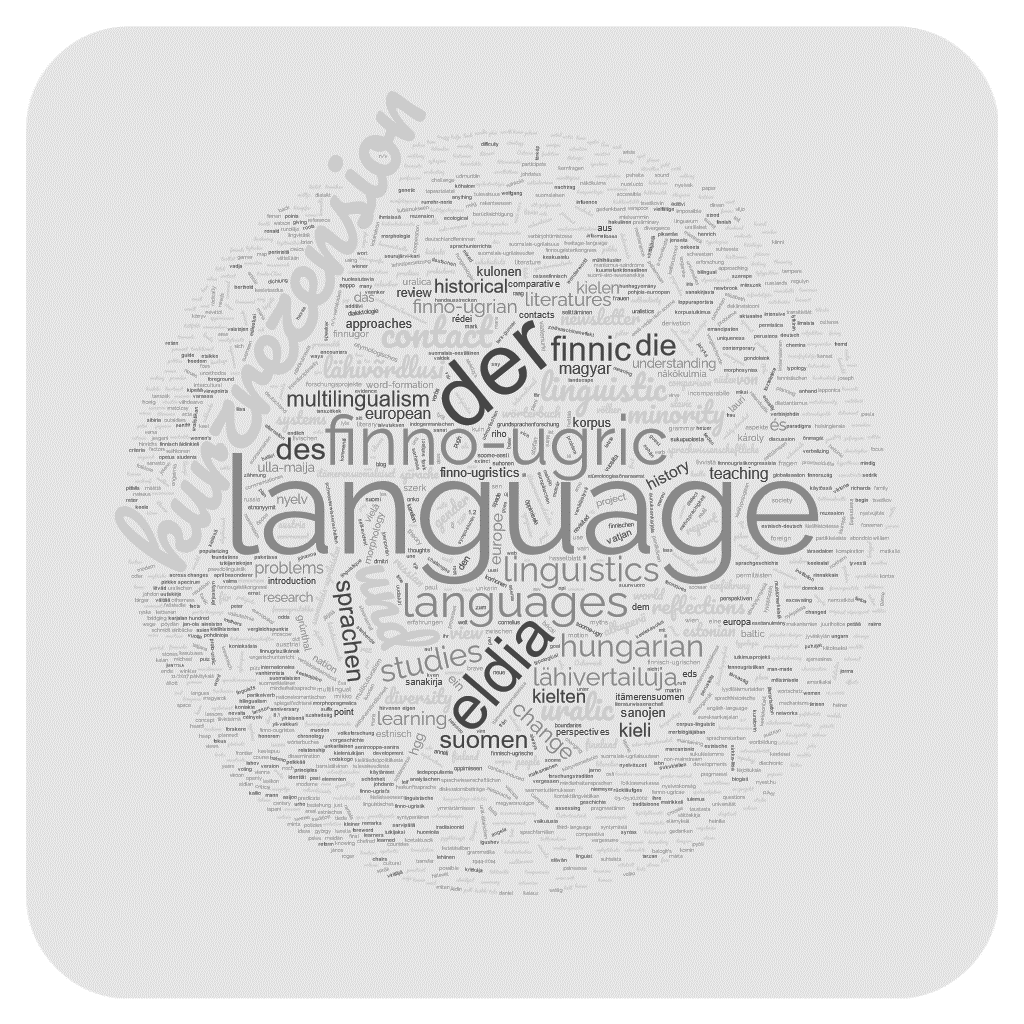 Figure 1. Word cloud created based on the jubilarian’s publication titlesIn the rest of this section, we will comment on some of her most essential publications to which this word cloud does not do justice, with all due respect to Kurzrezensionen.The Oxford Guide to Uralic LanguagesBakró-Nagy, Marianne, Johanna Laakso & Elena Skribnik (eds.), 2022. The Oxford Guide to the Uralic Languages. Oxford: Oxford University press. 1,184 pages. ISBN: 9780198767664Some seven years prior to these lines being written, to the best of our recollection, the trio of Johanna, Elena and Marianne – today known to the Uralic community by our endonym JEM – were sitting in the 
Department of Finno-Ugrian studies at the University of Szeged when Elena exclaimed: “Girls [the standard address within our circle], there is a possibility to compile a handbook of Uralic languages for Oxford, what do you think about it?” Without a moment of hesitation, an affirmative and even joyful consensus was reached. This was not our first shared enterprise. We had at this point been carrying out shared academic and educational endeavours for years, notably the Ob-Ugric Database Project within EURO-BABEL and the International Winter Schools of Finno-Ugric 
Studies: ever since Johanna organized the first one in Vienna in 2013, these have been taking place annually, come hell, high water, or global pandemic. Currently they are being organized as part of the Erasmus+ funded strategic partnership The (Re-)Making of a Discipline. Digital Transformation and Internationalization in and beyond Uralic Studies (REMODUS), headed by … you guessed it.Despite these ongoing initiatives, The Oxford Guide to Uralic 
Languages (OGUL) was an unprecedentedly large undertaking. We started developing the concept almost immediately, and while we disagreed on some minor details, we were in full agreement about the basic concept. This was rather impressive given our radically different social, educational, academic, and cultural backgrounds – which is not to mention the difference in temperaments. But we always agreed on the necessity to eliminate borders between Uralic linguistics on the one hand and general, theoretical linguistics on the other, and to strive for a better understanding between different traditions.At first, it seemed straight-forward enough to set the volume’s content. We did not plan grammar sketches for the individual languages, but rather intended to provide a good number of overviews of different phonological and grammatical characteristics of “our” languages, not only from a classical comparative but also from a typological point of view. We thus hoped to show the distribution, realization, and variation of features across Uralic languages. We also wanted to shine a light on sociolinguistic and social-historical topics (e.g., literary languages, language endangerment and revitalization, language policies etc.), of course. However, the general editors of the series (Oxford Guides to the World’s Languages) insisted that grammar sketches cannot be omitted. And so, our second outline included descriptions not only of the usual suspects, but of as many Uralic languages as humanly possible, including ones that rarely receive any attention on an international stage and that had not previously been covered in respectable handbooks (e.g., East Mansi, South Estonian, Kildin Saami). We also saw it as essential that descriptions follow a common structure, thus giving prospective readers the possibility of a systematic comparison. All the authors of contributions were involved in establishing this common structure, as dictated by common wisdom. Already then, the seeds were planted for a volume that, with its three parts (“The making of Uralic languages”, “Language descriptions”, and “General issues and case studies”), would end up spanning almost 1200 pages.Even with the basic architecture set, the choice of topics for a comprehensive overview of the Uralic languages remained challenging. They had to be relevant also from a typological point of view; it became evident that numerous logical topics either were not covered by earlier works or were mentioned but not sufficiently analysed, were described adequately but only for very few languages, et cetera, et cetera. Lengthy debates in select Central European locations – Johanna’s cosy office in Vienna, the Buda side of the Hungarian capital, the university district of Munich – were needed to flesh out the concept, as was a depletion of strategic green tea and coffee reserves. But the result of these efforts was eventually positively evaluated by anonymous reviewers, and the Oxford publishers accepted the idea of the book.As we slipped in above, “all the authors”! Each chapter was to be entrusted to the best expert on respective topic. More than forty excellent colleagues were asked to contribute, and the number of those who, for different reasons, could not accept our invitation was very low indeed. What a success! We can neither convey the sense of elation nor reconstruct our victorious exclamations when we received e-mails from colleagues agreeing to contribute. Without a doubt, “great” and “excellent” were among our most frequently used lexemes at the time.At this point in time, as all contributors to the project can confirm, Johanna’s activities as “the correspondent” began. Here she could really show the synergy between her formidable mind and superhuman typing speed: the moment we came to a decision – and sometimes even before that! – she had already clearly and concisely condensed everything we wanted to say and was ready to send it to the intended recipient, be it the contributors or the “Oxford ladies” (as we ended up calling the kind, competent, helpful publishing specialists at Oxford). What a relief it was for Elena and Marianne that Johanna shouldered this responsibility!A lot could be said about the lengthy, time- and energy-consuming editorial rounds when we got to see first (or second, or third) drafts of the chapters. Often, we would sit down together virtually (using Google Drive and Zoom!) two or three times a week, investing countless hours into discussing exact definitions, debating if provided examples were appropriate, etc. Perhaps it is not surprising that we, when looking back now, consider the years of editorial work on OGUL as one of the most exhilarating phases of our lives. We would argue, we would shout, we would laugh, we would spend hours on end debating until we were completely exhausted – we were living our best academic lives! The experience was not just joyful, but also educational. We learned an immense amount about the structure of the Uralic languages, about smaller and larger details we had not been aware of in our already not insignificantly long scientific careers. We also truly learned to appreciate the expertise and helpfulness of our contributors: it was never an exaggeration when we instinctively, and frequently, declared a contributor to be a genius, a darling, or both.Recency bias might be a factor in this, but we feel confident in saying that the most nerve-racking phase of the project was the proofreading and index compilation. It was in this phase of the project that we designated Johanna as “The Hawkeye”. It was unbelievable with what speed (!) and reliability she would notice every little mistake, every little kink in language usage, every little suboptimal formulation. The Hawkeye effect was the most self-evident when we had to edit the bibliography.As we said above, we were extremely grateful to the contributors for accepting our request to participate in this project. With no obvious authors materializing for all intended topics, a lot of work was left for us to do ourselves, however. When allotting topics between us, the choice was naturally determined by our own areas of expertise. A perfunctory glance at the table of contents makes it immediately clear that Johanna’s expertise is the widest: while Marianne authored or co-authored five chapters and Elena six, Johanna was involved in eleven! And without a doubt, she could have been involved in more if she had not been constrained to the same 24-hour days the rest of us were.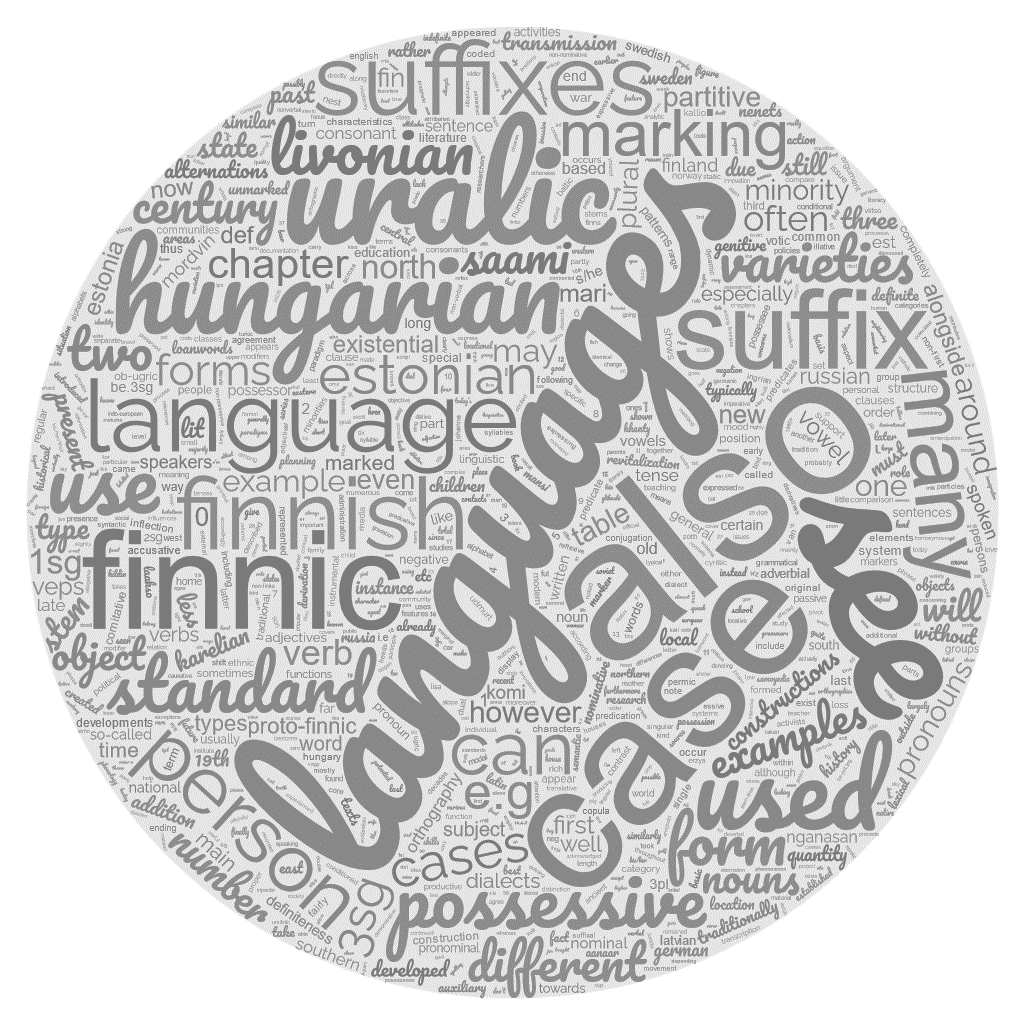 Figure 2. Word cloud created based on Johanna’s 11 chapters in OGULThis is not to mention her incomparable talent when it comes to editing, her tenacity for finding better definitions when the ones at our disposal were not doing the trick, her ability to condense excessively wordy prose into something that is immediately comprehensible while being half as long, etc. Here again her ability to committing not just her own thoughts, but also other people’s thoughts, to (virtual) paper in a quick and efficient manner was worth its weight in gold, much as it was when she acted as “the correspondent”.Long before the project was complete, we decided that we would one day want to publish the story of how this volume came to be. The editorial process highlighted numerous aspects of our discipline in an impressive manner that would otherwise have been less apparent. For example, some crucial points of traditional terminologies or subfields we thought to be well-researched and well-described turned out to be problematic when approached systematically from the viewpoint of theoretical linguistics. At times it seemed our knowledge was somewhat incomplete (to mention but one example: phonology). Perhaps it was – and is – the terminology that excited all of us, but most of all Johanna. She demonstrated this in her talk “What shall I call you?” – The systems and names of the various non-finites in Hungarian, Finnish, and Estonian at the University of Szeged when she was inaugurated as an honorary doctor in November 2021. We are sure the topic will continue to excite us.With the compendium having only recently been completed, it is still difficult to think about, much less talk about, life after this project. Working together, be it in person or virtually, has become an important part of our lives. It is a well-known psychological phenomenon that when someone finishes a monumental task, a feeling of emptiness takes hold. In our case, however, the feeling of emptiness and the lack of conversations and togetherness was exacerbated by the COVID-19 pandemic. It was a different world we woke up to after completing the compendium. It is a world in which rushing to Vienna – the midway point of our group, an eternal Checkpoint Charlie – and to spend at least a little time together, not only working, but also visiting exhibitions, listening to concerts, or just sitting together in the University of Vienna’s campus and eating a lovely Viennese lunch. It is no wonder that, from time to time, a short e-mail from any one of us drops into the other two’s inboxes: “Girls, I miss you! When?” And then we again sit in front of our screens and exchange ideas, conceive new projects, and try to change our tiny little world. May J(EM) be blessed with a long life and new challenges!Blogging and Popular ScienceAs none of the authors of this chapter are deeply embedded into the 
Finnophone digital spheres the jubilarian calls her home, we are not the best people to comment on the exploits of her exceedingly verbose alter ego, Sentrooppa-Santra (sentrooppasantra.wordpress.com), who has for almost exactly 10 years (these lines were typed on 21 December 2021 and her first blog post was published on 23 December 2011), among 
other things, been keeping her Finnish-speaking audience appraised of political happenings in central Europe, ranging from mundane every-day annoyances to farcical absurdities that must be experienced to be believed. Suffice to say, if one encounters speakers of Finnish with a profound understanding of the (especially, but not exclusively, Hungarian and Austrian) insanity du jour, it is thanks to her noble efforts that they have this insight. Figure 3 below, a word cloud extracted from her blog in December 2021, gives a more specific account of the spectres that have been haunting her over the last decade, or rather, the spectres that she has been haunting.1956 Alexander Van der Bellen antisemitismi Central European University ensimmäinen maailmansota EU feminismi fidesz FPÖ gender György Soros HC Strache holokausti huuhaatiede illiberaali demokratia islam jalkapallo Jobbik János Lázár Jörg Haider kansallinen konsultaatio kansanäänestys kirjallisuus korkeakoulujärjestelmä koronavirus korruptio köyhyys lapset László Kövér maahanmuuttajat maahanmuutto media mielenosoitus Miklós Horthy Miklós Kásler muistomerkki Mária Schmidt natsismi Norbert Hofer oikeusvaltio pakolaiskriisi perhepolitiikka perheväkivalta perustuslaki plagiaatti populismi propaganda Pál Schmitt rasismi rikollisuus romanit sananvapaus Sebastian Kurz seksuaalivähemmistöt Szilárd Németh taide tasa-arvo teatteri terrorismi terveydenhuolto tiede toinen maailmansota Unkarin Tiedeakatemia urheilu USA uskonto uusnatsit vaalit Venäjä vihapuhe Viktor Orbán vähemmistöt väkivalta Zsolt Bayer Zsolt SemjénFigure 3. Word cloud of the jubilarian’s “political” blogFurthermore, Johanna has been operating a second Finnish-language blog, Kieliö (kielioblog.wordpress.com), in which she has been contributing to the linguistic education of a Finnish-reading audience since 2016. Figure 4 below illustrates its contents by means of word cloud. Given her outspoken frustration with stereotypes about languages, language, and especially the Finnish language, both external and internal (“Finns don’t see gender because Mikael Agricola invented a gender-neutral pronoun”, “Finnish is impossible to learn because it has so many cases”), it makes sense that she would throw herself at this task while delivering further empirical evidence for Parkinson’s Law.ammattinimikkeet astevaihtelu attritio aurinko Chomsky deminutiivit diminutiivit diskurssi elokuva englanti etunimet etymologia futuuri genetiikka historia historiallinen kielitiede inhokkisanat Itävalta kakku kansainvälisyys kansanperinne kantasuomi karjala keija keksi kielenhuolto kielenopetus kielihistoria kielikuvat kielirasismi kielisukulaisuus kielitieteestä melko yleisesti kielitypologia koulu lainasanat lastenlorut liivi livvi maahanmuuttajat media muoti murteet nimet omistusrakenteet pakkoruotsi petolliset ystävät piirakka populismi puliveivata pulju pääsiäinen rasismi ruoka ruotsi Ruth Wodak saame saksa sanakirjat sananmuodostus sanat sanonnat scifi seksismi sukupuoli taivutus tehokkuus uhanalaisuus ulkosuomalaiset unkari uudissanat Venäjä viro vähemmistökielet yhteiskunta yleiskieliFigure 4. Word cloud of the jubilarian’s linguistic blogFortunately, a non-Finnish-reading audience (or an audience that can read Finnish in a pinch but usually does not) has the occasional opportunity to keep up with her activities in the realm of popular science, political commentary, and the intersection between the two. Every so often, she will publish articles and translations in what she, to the confusion of her readers, calls “International Bad English” (leaving even native speakers of English looking for mistakes or even stylistic shortcomings in a panicked frenzy), pertaining especially to bad arguments that are raised so frequently, it can be useful to always have a detailed dissection at your disposal. Three of her classics come to mind here. We have all encountered occasions when these articles gave just the arguments we needed; we have assigned these articles as mandatory reading to bachelor students in their first years of studies to inoculate them against the nonsense they are likely to encounter if they seek a future in our discipline:“The Land of Wonderbugs”, for when you find yourself shocked to discover that your entire course of studies and intended academic career is perceived as offensive by many Hungarians (homepage.univie.ac.at/johanna.laakso/?page_id=74)“Linguistic Shadow-boxing”, for when you are told that there is actually an ongoing scientific debate as regards the genealogy of Hungarian (homepage.univie.ac.at/johanna.laakso/?page_id=94)“The Finnish Inclusive Pronoun Hoax”, for when somebody tells you that the allegedly esoteric absence of a gender-marked third person singular in Finnish is an egalitarian accomplishment ready for export (kielioblog.wordpress.com/the-finnish-inclusive-pronoun-hoax)It is up to us as her friends, admirers, and readers to make other gems of her Finnish-language science popularization efforts accessible to a wider audience.DictionariesTwo of the jubilarian’s earliest publications (at least among those that the Internet remembers, survivorship bias could be in effect here) might surprise scholars only familiar with her later work:Elomaa, Jarmo & Johanna Laakso (eds.), 1986. Lyydiläismurteiden käänteissanasto. [Reverse dictionary of Ludic varieties.] Lexica Societatis Fenno-Ugricae 2: 9. Helsinki: Suomalais-Ugrilainen Seura. 150 pages.Laakso, Johanna (ed.), 1988. Rückläufiges Wörterbuch des Livischen: Anhand des Livischen Wörterbuches von Lauri Kettunen. [Reverse dictionary of Livonian: On the basis of Lauri Kettunen’s Livonian Dictionary.] Lexica Societatis Fenno-Ugricae 2: 5. Helsinki: Suomalais-Ugrilainen Seura. 180 pages.The authors of this chapter postulate that a distinction can be made between white-collar linguistics and blue-collar linguistics: while white-collar linguistics concern themselves with broadening our understanding of human language and by extension, the human condition, blue-collar linguistics is the time-consuming and strenuous shovelling and stacking of data with the aim of making (a) language more graspable to scholarly and speaker communities. Academic funding is heavily biased towards white-collar linguistics, but the one cannot exist without the other: blue-collar linguistics create infrastructures that give us the possibility to gain insight into human language not just built on a small set of languages to which we have direct access. Should early-career scholars tasked with strenuous and repetitive blue-collar-linguistic assignments find themselves frustrated and concerned with their future academic prospects, when oftentimes it seems that such tasks “do not really count”, it can serve as an inspiration to them that even Johanna Laakso started her career poring over word lists and arranging them into reverse-sorted lists – and she did this with the technological means of the 1980s, rather than the technological means of today. She has been a working-class heroine all along.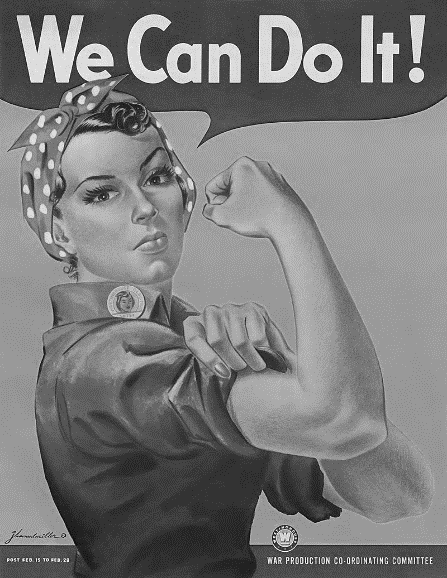 Figure 5. Rosie the riveter, or Johanna the editor?Tabula gratulatoriaAbteilung für Finno-Ugristik an der Universität WienEesti Rakenduslingvistika ÜhingEmakeele SeltsEötvös Loránd Tudományegyetem, Finnugor TanszékInstitutionen för moderna språk, Uppsala universitetInternational Association of Hungarian StudiesKeel ja KirjandusKotikielen Seura ja VirittäjäKotimaisten kielten keskusOpetushallitus / Suomen kieli ja kulttuuriÖsterreichisches Institut für Ungarische StudienSuomalais-Ugrilainen SeuraSuomen kieli ja suomalais-ugrilainen kielentutkimus, Turun yliopistoTartu Ülikooli eesti ja üldkeeleteaduse instituutLuobbal Sámmol Sámmol Ánte (Ante Aikio)Rigina AjankiBába LauraBakró-Nagy MarianneBarát ErzsébetRodolfo BasileBereczki AndrásBéres MátyásBíró BernadettBlaskó KatalinRogier BloklandJeremy BradleyLyle CampbellCsepregi MártaCsire MártaChristopher CulverDeréky MelindaDeréky PálDomokos JohannaErika ErlinghagenF. Gulyás NikolettFónyad GáborForgács TamásUlla-Maija ForsbergPirkko Forsman SvenssonGasparics JuditNatalia GlukhovaGörbe TamásGróf AnnamáriaRiho GrünthalSatu GrünthalGyuris BeátaKülli HabichtLuan HammerHárs EndreCornelius HasselblattHavas FerencHavasréti JózsefHegedűs RitaHeinike HeinsooJohannes HirvonenSampsa HolopainenAnja-Leena HoltariLaura HomanHorvat LivijaHorváth LauraHeikki HurttaLotta JalavaMarja JärventaustaSanteri JunttilaKaisu JuuselaMarkus JuutinenJüvä SullõvAnnekatrin KaivapaluMikko KajanderPetri KallioAnneli KauppinenAlexandra KellnerKerčmar Furjan ŽužanaSeppo KittiläIlona KivinenBirute Klaas-LangGerson KlumppKókai KárolyKolláth AnnaEino KoponenKadri KoreinikMaria KöstlbauerWynfrid KrieglederChristina KunzeJuha KuokkalaNikolay KuznetsovKlaus LaaloHeli LaanekaskSaarni LaitinenStefanie LammerMargit LangemetsPetri LauermaYrjö LaurantoHeini LehtonenUnni LeinoHeidelinde LindorferMaria-Maren LinkgreimKristina MalmioHarri MantilaElena MarkusMikke MayerHelle MetslangMolnár ZoltánWolfgang Müller-FunkMaximilian MurmannMerit NiinemägiMiina NorvikPirkko NuolijärviMarja-Liisa OlthuisTiina Onikki-RantajääsköÖtvös PéterKarl PajusaluRenate PajusaluMarjatta PalanderNiko PartanenAnnika PasanenPesti BrigittaChristian PischlögerHelen PladoKristiina PraakliTimo RantanenTimothy RieseRiikka RossiSara RoutarinneFedor RozhanskiyKlaas RuppelEva SaarJanne SaarikiviSirkka SaarinenPekka SammallahtiSándor KláraAnneli SarhimaaSchein GáborAndrea SeidlerTõnu SeilenthalKsenia ShagalSusanna ShoreMari SiiroinenSipőcz KatalinElena SkribnikMarja-Leena SorjonenSia Spiliopoulou ÅkermarkSzeverényi SándorTimár BogátaReetta ToivanenTrond TrosterudJüri ValgeOuti VesakoskiEva VetterTriinu ViilukasMaria VilkunaVincze FerencSusanna VirtanenVojter KittiWagner-Nagy BeátaWirker-Dobány KatalinAntje WischmannRuth WodakJussi YlikoskiPetri KallioThe etymology of Finnish laakso ‘valley’Words for ‘valley’ are mostly connected with words applied to curved, hollow shapes, from a common notion of ‘bend, curve’.Carl Darling Buck 1949Thanks to our esteemed jubilarian, the world knows the Finnish word laakso, meaning ‘valley, lowland, glen, dell’, in the South Ostrobothnian dialect also ‘pond, puddle’. The long vowel is not only secondary but also recent, since throughout the 16th and 17th centuries the word was always written as laxo, whereas laaxo did not become common until the 18th century (VKS s.v. laakso). The primary short-vowel form lakso is still dialectally widespread and, above all, attested in the geographically most peripheral dialects from Ingria to Finnmark (SMS s.v. laakso). Furthermore, the cognates in the other Finnic languages unambiguously point to the short-vowel reconstruction *lakso ~ *laksu (SSA 1995: 32):Ingrian laksu, lakso ‘glade, field’ (Nirvi 1971: 246).Karelian lakšu ‘glen, bog hole’ (KKS s.v. lakšu).Veps laks (gen. lakson) ‘ravine’ (Zaiceva 2010: 208).Votic laksu, laksi, lakso ‘glade’ (VOT 2013: 571–572).Estonian (Martna) laks (gen. laksu, lakso) ‘pond, puddle’ (EMS s.v. laks₆).The Votic words (not mentioned by SSA) are evidently borrowings from Ingrian because in inherited vocabulary we would expect the shift ks > hs. As Estonian laks is attested in only one (former) parish, the distribution of the word family is therefore almost limited to North Finnic. Namely, all the suggested extra-Finnic cognates have already been rejected: Komi лос ‘moist lowland’ by UEW (1988: 683), Hill Mari лаксы ‘pit, hollow’ by Riho Grünthal (1992: 225–227), and North Saami leakšá ‘boggy valley’ by Janne Saarikivi (2001: 101).What we have left is dialectal Finnic *lakso with no generally accepted external or internal etymology. For instance, the suggested Germanic source *slaga(n)- ‘wetness’ (Katz 1990: 40) presupposes such a bizarre metathesis that any further criticism would be a waste of ammo (see already LÄGLOS 1996: 146–147). On the other hand, the rival idea to connect *lakso with *la(a)këda ‘flat, wide’ (Nikkilä 1998: 95–96) is based on the concept of “suffix alternation” stretching the standard word-formation rules (cf. Laakso 2017: 138–141).Hence, *lakso lacks a convincing etymology, but does this automatically mean that it belongs to the most ancient autochthonous vocabulary (cf. NES 2004: 552)? True, this is exactly what most Uralicists have traditionally thought, whereas most Indo-Europeanists would take such a word for a borrowing from some unknown source language. While both of these conclusions are admittedly based on negative evidence, it should not be too difficult to choose between “native” and “borrowed” (cf. Laakso 2001) when our two alternatives are as follows:a)	*lakso was inherited from Proto-Uralic but was later lost everywhere else in the Uralic language family apart from the Finnic languages mentioned above.b)	*lakso was borrowed into North-Central Finnic from some unknown source language which later became extinct.It goes without saying that the latter alternative makes more sense – especially now when the Uralic language family has been shown to be a Bronze-Age newcomer in the eastern Baltic Sea region (Lang 2018), whose earlier languages were assimilated by Finnic as well as Saami. Such an assimilation process must have left linguistic traces known as substrate features, for which *lakso, as a geographic term, is an excellent candidate (Saarikivi 2004: 203). Besides, Saami leakšá, too, has already been mentioned as a potential substrate word (Aikio 2004: 11), and although it cannot go back to the same proto-form as Finnic *lakso, their irregular sound correspondences could be explained by borrowing from the same unknown source language.While all this sounds perfectly plausible, there is of course a problem of circularity: Finnic *lakso and Saami leakšá are our only evidence of the word from which they were allegedly borrowed. Even worse, it is a methodological pitfall to posit unknown languages in order to explain irregular sound correspondences in known languages. Despite making more linguistic sense, the explanatory value of such substrate arguments is not really higher than that of all those sporadic sound changes posited by old-school Uralicists in order to explain everything. As far as Saami is concerned, there are fortunately hundreds of other possible substrate words making the case stronger (see Aikio 2004, 2012: 80–88).Yet Finnic is another story because the number of potential substrate words is considerably smaller, not to mention that hardly anything in their phonology, word formation, etc. points to a non-Uralic origin. Meanwhile, Finnic has a couple of hundreds of borrowings from Baltic, traditionally interpreted as superstrate words. This interpretation was perfectly reasonable as long as Uralic was thought to have arrived near the Baltic Sea before Indo-European. Since things have now changed, the Baltic loanwords in Finnic should be reanalysed as substrate words 
(Parpola 2012: 133; Kallio 2015: 87–90). Among other things, they include particularly many geographical terms typical of substrate influence (Vaba 2011: 756–757).One of the Finnic geographical terms of Baltic origin is Finno-Saamic *laktə̑ ‘bay’ > Finnish laksi (replaced by lahti due to the analogy of the oblique stem lahte-), North Saami luokta, etc. Lauri Posti (1977: 267–268) connected this word with Latvian (Curonianism) lañktis ‘yarn winder’, Lithuanian lañktis ‘yarn winder’, and Old Prussian lanctis ‘oven fork’. His etymology only makes semantic sense if one knows that all these words go back to the Baltic word for ‘bend, curve’ derived from the verbal root *lenk- ‘to bend’ whose derivatives also include Latvian līcis and Lithuanian į́lanka, both meaning ‘bay’. However, the derivatives of *lenk- do not end here, but especially the following are semantically interesting (Derksen 2015: 272–273, 280, 287):Latvian lañka ‘bend of a river, big low-lying meadow, big puddle’.Lithuanian lankà ‘water-meadow, swamp, valley, vale’; lénkė ‘vale, depression, moist and boggy place, meadow, marsh’; lìnka ‘hollow, depression’; lìnkis ‘bend, curve, vale, dale’.Indeed, we are now suspiciously close to the meanings of North-Central Finnic *lakso. Thus, let us follow Posti’s footsteps: since Lithuanian lañktis (gen. lañkčio) is a ja-stem, the Baltic proto-form can be reconstructed as *lanktja- which would have been borrowed as Early or Middle Proto-Finnic *lakća or *lakca, because heavier consonant clusters were impossible. As for word-medial consonantism, Middle and Late Proto-Finnic *kc yielded ks except for South Estonian where we find ts (cf. Finnic *ükci > Finnish yksi, Võro ütś ‘one’), but this time there is no South Estonian cognate. As for second-syllable vocalism, the labial vowel could be considered suffixal, judging from the irregular variation between *o and *u.Hence, there are no phonological problems to derive Finnic *lakco from the similar Baltic source from which Posti derived Finno-Saamic *laktə̑, the latter of which was probably an earlier borrowing due to its wider distribution. There are no semantic problems either because the shift from ‘bend’ to ‘valley’ is as well-attested as that from ‘bend’ to ‘bay’ (Buck 1949: 27–28, 38–39). Before anyone asks, the answer is no as to whether *lakco could have been derived from *lakci (< *laktə̑), because suffixal *o would in no way have been added to the nominative *lakci but to the oblique stem *laktë-, thus leading to **lakto.Although Posti’s etymology for Finno-Saamic *laktə̑ is now universally accepted, it was not an instant hit (see the appendix of Junttila 2015). It was not even mentioned by UEW (1988: 234), which instead offered Ob-Ugric look-alikes no longer recycled in today’s etymological dictionaries (SSA 1995: 36; NES 2004: 558; EES 2012: 222). The last of the Mohicans was Janne Saarikivi who earlier called Posti’s etymology “questionable” (2001: 90) or “somewhat uncertain” (2004: 200) but who now calls it “correct” (2006: 288), just to give something to think about for those who are planning to tattoo Saarikivi’s etymologies.As our jubilarian has often pointed out, etymologies are not necessarily accepted or rejected on etymological grounds, but there is a lot of favouritism between “native” and “borrowed”, Baltic and Germanic, etc. (Laakso 2001, forthcoming). In Finland, however, we also have this thing called pärstäkerroin ‘subjective assessment of personal acceptability’. In other words, the name of an etymologist can matter more than the quality of an etymology, although “even Homer sometimes nods”, whereas “even a blind squirrel can find a nut once in a while”. As for me and my etymology, only the future will tell.ReferencesAikio, Ante. 2004. An essay on substrate studies and the origin of Saami. In Irma Hyvärinen, Petri Kallio & Jarmo Korhonen (eds.), Etymologie, Entlehnungen und Entwicklungen: Festschrift für Jorma Koivulehto zum 70. Geburtstag, 5–34. Mémoires de la Société Néophilologique de Helsinki 63. Helsinki: Société Néophilologique.Aikio, Ante. 2012. An essay on Saami ethnolinguistic prehistory. In Riho Grünthal & Petri Kallio (eds.), A Linguistic Map of Prehistoric Northern Europe, 63–117. Suomalais-Ugrilaisen Seuran Toimituksia 266. Helsinki: Suomalais-Ugrilainen Seura.Buck, Carl Darling. 1949. A Dictionary of Selected Synonyms in the Principal Indo-European Languages. Chicago: University of Chicago Press.Derksen, Rick. 2015. Etymological Dictionary of the Baltic Inherited Lexicon. Leiden Indo-European Etymological Dictionary Series 13. Leiden: Brill.EES = Iris Metsmägi, Meeli Sedrik & Sven-Erik Soosaar. 2012. Eesti etümoloogiasõnaraamat. Tallinn: Eesti Keele Sihtasutus.EMS = Eesti murrete sõnaraamat. www.eki.ee/dict/ems/.Grünthal, Riho. 1992. Laakso, kuje ja hyvä. Virittäjä 96. 225–233.Hupel, August Wilhelm. 1780. Ehstnische Sprachlehre für beide Hauptdialekte den revalschen und den dörptschen; nebst einem vollständigen Wörterbuch. Riga: Johann Friedrich Hartknoch.Junttila, Santeri. 2015. Tiedon kumuloituminen ja trendit lainasanatutkimuksessa: Kantasuomen balttilaislainojen tutkimushistoria. Helsinki: Helsingin yliopisto.Kallio, Petri. 2015. The language contact situation in prehistoric Northeastern Europe. In Robert Mailhammer, Theo Vennemann gen. Nierfeld & Birgit Anette Olsen (eds.), The Linguistic Roots of Europe: Origin and Development of European Languages, 77–102. Copenhagen Studies in Indo-European 6. Copenhagen: Museum Tusculanum Press.Katz, Hartmut. 1990. Bume und Korpsion: Zur Behandlung konsonantischer Anlautkluster in den urgermanischen Lehnwörtern des Ostseefinnischen. Innsbruck: Anreiter.KKS = Karjalan kielen sanakirja. kaino.kotus.fi/kks/.Laakso, Johanna. 2001. Native or borrowed, or both – is it possible to have many mothers? Word 52. 197–212.Laakso, Johanna. 2017. Back to the roots? Critical reflections on the ‘root’ in Finno-Ugric linguistics. In Kristiina Praakli, Tõnu Tender & Valter Lang (eds.), Highlands of Language: Festschrift for Professor Birute Klaas-Lang on the Occasion of her 60th Birthday, 133–148. Journal of Estonian and Finno-Ugric Linguistics 8: 1. Tartu: University of Tartu Press.Laakso, Johanna. Forthcoming. Borrowing and historical-linguistic ideology. In Camiel Hamans & Hans Henrich Hock (eds.), Language, History, Ideology: The Use and Misuse of Historical-Comparative Linguistics. Oxford: Oxford University Press.LÄGLOS = A. D. Kylstra, Sirkka-Liisa Hahmo, Tette Hofstra & Osmo Nikkilä. 1991–2012. Lexikon der älteren germanischen Lehnwörter in den ostseefinnischen Sprachen. Amsterdam: Rodopi.Lang, Valter. 2018. Läänemeresoome tulemised. Muinasaja teadus 28. Tartu: Tartu Ülikooli Kirjastus.NES = Kaisa Häkkinen. 2004. Nykysuomen etymologinen sanakirja. Helsinki: WSOY.Nikkilä, Osmo. 1998. Suffiksinvaihto ja suomen sanojen etymologiointi. In Urho Määttä & Klaus Laalo (eds.), Kirjoituksia muoto- ja merkitysopista, 77–101. Folia Fennistica & Linguistica 21. Tampere: Tampereen yliopiston suomen kielen ja yleisen kielitieteen laitos.Nirvi, R. E. 1971. Inkeroismurteiden sanakirja. Lexica Societatis Fenno-Ugricae 18. Helsinki: Suomalais-Ugrilainen Seura.Parpola, Asko. 2012. Formation of the Indo-European and Uralic (Finno-Ugric) language families in the light of archaeology: Revised and integrated ‘total’ correlations. In Riho Grünthal & Petri Kallio (eds.), A Linguistic Map of Prehistoric Northern Europe, 119–184. Suomalais-Ugrilaisen Seuran Toimituksia 266. Helsinki: Suomalais-Ugrilainen Seura.Posti, Lauri. 1977. Some new contributions to the stock of Baltic loanwords in Finnic languages. Baltistica 13. 263–270.Saarikivi, Janne. 2001. Maastoappellatiivit proprien ja appellatiivien välisenä rajapintana: Kontaktilingvistiikan ja etymologian näkökulmia. In Kaija Mallat, Terhi Ainiala & Eero Kiviniemi (eds.), Nimien maailmasta, 76–105. Kieli 14. Helsinki: Helsingin yliopiston suomen kielen laitos.Saarikivi, Janne. 2004. Is there Palaeo-European substratum interference in western branches of Uralic? Journal de la Société Finno-Ougrienne 90. 187–214.Saarikivi, Janne. 2006. Substrata Uralica: Studies on Finno-Ugrian Substrate in Northern Russian Dialects. Helsinki: University of Helsinki.SMS = Suomen murteiden sanakirja. kaino.kotus.fi/sms/.SSA = Erkki Itkonen & Ulla-Maija Kulonen. 1992–2000. Suomen sanojen alkuperä: Etymologinen sanakirja. Suomalaisen Kirjallisuuden Seuran Toimituksia 556. Helsinki: SKS.UEW = Károly Rédei. 1988–1991. Uralisches etymologisches Wörterbuch. Wiesbaden: Harrassowitz.Vaba, Lembit. 2011. Balti laenude uurimine avab meie kauget minevikku. Keel ja Kirjandus 10. 734–763.VKS = Vanhan kirjasuomen sanakirja. kaino.kotus.fi/vks/.VOT = Silja Grünberg. 2013. Vadja keele sõnaraamat: 2., täiendatud ja parandatud trükk. Tallinn: Eesti Keele Instituut.Wiedemann, Ferdinand Johann. 1869. Ehstnisch-deutsches Wörterbuch. St. Petersburg: Kaiserliche Akademie der Wissenschaften.Zaiceva, Nina. 2010. Uz’ vepsä-venälaine vajehnik. Petroskoi: Periodika.Imar KoutchoukaliThe name Johanna: some historical, etymological, and cultural notesEtymology: Though the name Johanna might appear to be the feminine form of the name Johannes, these two names were originally distinct. 
Joannes is the Hellenized version of the name Yōḥānān, as can be ascertained from the typical Greek ending -s. Ioānna, on the other hand, almost certainly goes back to an already feminine form of the same name, i.e., Yōḥānā. Both of these names have a further antecedent, namely the compound name Yəhōḥānān, “Yahweh is gracious” (Rogers 2009: 4209–4211). As the phonological system of Greek does not generally represent the Hebrew’s guttural consonants (i.e., /ʔ/, /h/, /ḥ/, and /ʕ/), the relevant consonant was elided, leading to Greek Ioānna (Wolters 2008: 398). The /h/ was re-inserted in the Latinized Johanna in analogy with Johannes.The Hebrew Bible mentions eight persons that bear the name Yəhōḥānān: these included several high priests as well as members of the Hasmonean dynasty, which came to rule Judea following the Maccabean Revolt up to the Roman period (140–37 BCE). It is likely due to its 
popularity amongst the Jewish elite that we find the name in the New Testament, specifically in the Gospel of Luke (8:3). This passage refers to a Joanna, wife of Chuza, one of the stewards of King Herod. The Gospel of Luke refers to her again (24:10) as one of the women who were present when the tomb of Jesus was found empty (Khoury 2008: 480).Although little is known about Chuza, King Herod’s steward, it is clear that the Jo[h]anna mentioned here was an early follower of Christ amongst Judea’s upper class. The fact that the Gospel of Luke mentions that Joanna, along with several other women, travelled with Jesus Christ is significant. The notion of a woman abandoning her family to travel with and serve a rabbi would have been unacceptable in traditional 
Jewish circles (Witherington 1998: 117).On account of Joanna’s devotion to Christ, she came to be revered in both the Catholic and Orthodox Churches, where she is known as Saint Joanna the Myrrhbearer. In Europe, given name Johanna only gained popularity in Europe from the 12th century onwards, starting in the southwest of France and spreading from there across the continent (Yonge 1863: 112). At this point, the name was phonologically adapted to Europe’s different languages, such as Jeanne (French), Joan (English), Sinéad (Irish), and Jaana (Finnish).Parallels in Semitic: The root ḥ-n-n is in fact preserved in many Semitic languages, ranging from Akkadian ʾennum, “kindness” to Arabic ḥanān (also a popular personal name), “sympathy” (Olmo Lete et al. 2004: 360–361; Wehr & Cowan 1994: 244–245). The root’s original meaning appears to be “to be kind; to be benevolent, graceful”. Consequently, the root occurs in many theophoric names. Possibly the oldest occurence of such a name is found in Ugaritic, in use between the 14th and 12th century BCE. Here we find the name ḥnʾil, “May El be graceful”. This name is in fact semantically identical to the Hebrew yəhōḥānān.On the other side of the Mediterranean, names with this root were also in use. Undoubtedly the most famous example of this comes to us again through Latin: Hannibal. This name, taken from Punic, a form of Phoenician that was in use in North Africa, consists of the elements ḥanni and baʿl, “lord”, and is recorded in the unvocalized Punic inscriptions as ḥnbʿl. It is a historical irony that this name, which we can translate as “May Baʿal be graceful” is now associated either with Rome’s greatest enemy or with the cannibal antagonist of Thomas Harris’ 1981 
novels Red Dragon and (more prominently) The Silence of the Lambs (Harris 1988: 2).ReferencesHarris, Thomas. 1988. The Silence of the Lambs. 1st ed. New York: St. Martin’s Press.Khoury, Demetri Matta. 2008. A Cloud of Witnesses: Saints and Martyrs from the Holy Land. Bloomington, IN: AuthorHouse.Olmo Lete, Gregorio del, Joaquín Sanmartín, Hartwig Altenmüller, Bertold Spuler & Gregorio del Olmo Lete. 2004. Handbook of Oriental Studies = Handbuch Der Orientalistik. Sect. 1 Vol. 67 Pt. 2: The Near and Middle East / Ed. by H. Altenmüller … A Dictionary of the Ugaritic Language in the Alphabetic Tradition / by Gregorio Del Olmo Lete and Joaquín Sanmartín l – ẓ. Vol. 67. 2. rev. ed. Leiden: Brill.Rogers, J. S. 2009. The Anchor Yale Bible Dictionary. 3: H-J. Edited by D. N. Freedman. New Haven, CT: Yale University Press.Wehr, Hans & J. M. Cowan. 1994. A Dictionary of Modern Written Arabic: Arabic – English. 4. ed., considerably enl. and amended by the author. edited by J. Milton Cowan. Ithaca, NY: Spoken Language Services.Witherington, Ben. 1998. Women in the Ministry of Jesus: A Study of Jesus’ Attitudes to Women and Their Roles as Reflected in His Earthly Life. Reprinted. Cambridge: Cambridge Univ. Press.Wolters, Al. 2008. ΙΟϒΝΙΑΝ (Romans 16:7) and the Hebrew Name ‘Yĕḥunnī. Journal of Biblical Literature 127 (2). 397–408. doi.org/10.2307/25610127.Yonge, Charlotte Mary. 1863. History of Christian Names. I–II. London: Barker, Son and Bourn, West Strand.II.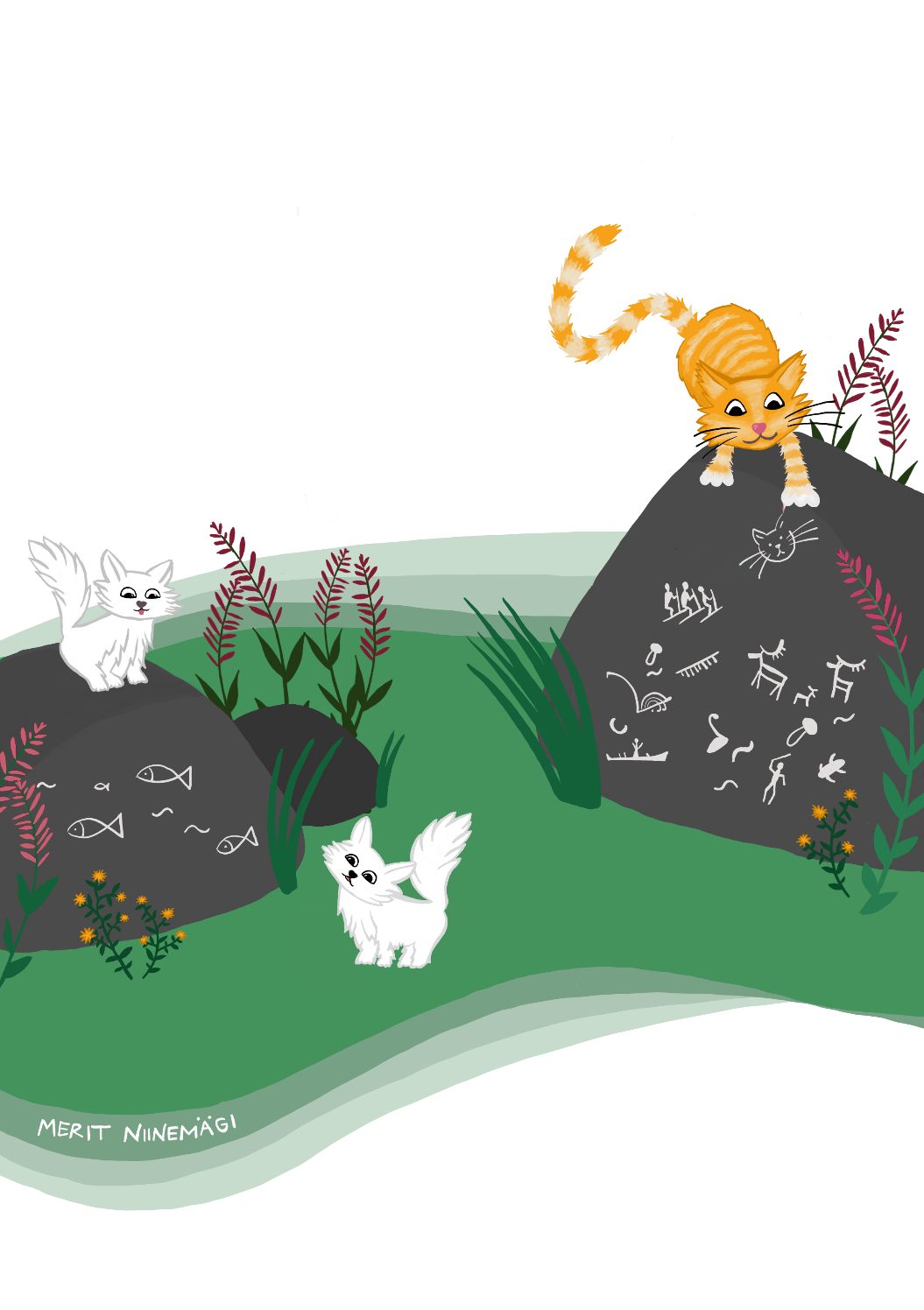 BerichteJeremy Bradley, Rogier BloklandChildren of the Hexenkreis: INFUSE, COPIUS, REMODUS, and beyondFor the purpose at hand, it has been lost to the mists of time when exactly the unholy trinity of Marianne Bakró-Nagy, Elena Skribnik, and the jubilarian took shape in a meaningful manner. That is to say: we, the authors, consulted the two named individuals, but they both agreed that the only member of their group who would remember the details is the jubilarian. Coaxing details out of her would have wholly jeopardized the clandestine nature of this enterprise.Be it as it may, by the early 2010s, these three scholars had established a firm alliance, self-described as a Hexenkreis, that had a clearly established mission: to do stuff. One central undertaking spearheaded by the three scholars, the Oxford Guide to Uralic Languages (published in 2022), is described in the annotated bibliography contained in this 
volume (see page 41). The other big thing cooked up in their cauldron were the Winter Schools of Finno-Ugric Studies, which were the starting shot of an internationalization effort in our discipline which continues till today. In this contribution, we as scholars in the network that were, 
however, not involved in the conception of said network, wish to share some impressions on how this infrastructure changed us, and changed our discipline.Inception of internationalizationThanks to funds from the EU Lifelong Learning Programme procured by the jubilarian, the 1st Winter School of Finno-Ugric Studies took place in Vienna between 17 February and 2 March 2013. It involved scholars and students from (in alphabetical order) Hamburg, Helsinki, Munich, 
Szeged, Tartu, and Vienna. The two-week course featured two week-long language courses (Northern Khanty taught by Zsófia Schön, Mária Sipos, and Valentina Solovar; Nganasan taught by Beáta Wagner-Nagy and Sándor Szeverényi) as well as myriad thematic workshops and lectures on topics such as language revitalization (Janne Saarikivi and 
Annika Pasanen), e-grammars (Veronika Bauer and Gábor Fónyad), historical linguistics (Marianne Bakró-Nagy and Johanna Laakso), and poster design (Veronika Bauer). Everything taught at the winter school had one thing in common: it was something you could learn at one university in the consortium, but not at all universities in the consortium. It was conceived as an international sharing of know-how; it aimed to broaden the thematic range available to students at participating universities without changing anything on the ground (e.g., curricula) at any one 
participating university.Students from the various participating universities seemed to enjoy the courses (and the possibility to engage in extra-curricular activities with others studying the same arcane subjects), and so roughly one year later and within the same financial framework, the 2nd Winter School of Finno-Ugric Studies took place from 19 January to 1 February 2014 in Szeged, featuring courses on both Meadow and Hill Mari (taught by 
Jeremy Bradley, Tatiana Yefremova, and Julia Kuprina) and Nenets (taught by Lotta Jalava), and once again a wide range of thematic lectures (Janne Saarikivi: “Ethnographic knowledge & fieldwork”, Anna Fenyvesi: 
“Bi- and Multilingualism”, Elena Skribnik and Gerson Klumpp (Tartu): “Typology and Finno-Ugric Studies”) and workshops (Peter Austin, Elena Skribnik, and Zsófia Schön: “Methods of linguistic field work”, Johanna Laakso and Jeremy Bradley: “Scientific writing”, the Hexenkreis: 
“Language change under language contact”). It was immediately clear that the 2013 Winter School was not a flash in the pan, but that there was persistent appetite for such an event within our scene.For lack of a grant …By February 2015, the EU Lifelong Learning Programme had come to an end. In only two years, however, the Winter Schools had become an institution – involved scholars could no longer envision the discipline without them, and students at Finno-Ugric institutes all over Europe would ask when and where the next one would take place. It was thus decided to try to make one Winter School work somehow, in complete absence of centralized funding, by making use of travel grants etc. available at participating universities. The third Winter School of Finno-Ugric Studies was carried out between 9 and 14 February 2015 in Munich and featured a course on Kildin Saami taught by Michael Rießler, workshops on new approaches in historical Uralic phonology and etymology (Ante Aikio, Marianne Bakró-Nagy, Janne Saarikivi) and corpus linguistics (Jeremy Bradley, Maximilian Murmann, and Zsófia Schön), as well as three guest lectures: “Corpus linguistics and its theoretical basis” (Hans-Jörg Schmid), “Uralic historical phonology and the search for new etymological cognate words” (Ante Aikio), “Language change and motion charts” (Martin Hilpert). The latter lecture was the first online lecture held at a winter school and was a harbinger of things to come. The consortium was widened, with Turku and Uppsala joining the club and sending staff and students, who vividly contributed to the Winter School and the surrounding social program. Given the financial constraints, this winter school lasted only one week, but it was plainly evident that this was also preferable: while it limited the amount of material we could cover, it also greatly reduced logistical headaches that had surrounded the two previous winter schools and gave more students the possibility to participate; many also said that two weeks were just too long. It was decided that, going forth, our internationalization efforts would be distributed: in addition to the now shorter winter schools, we would aim to carry out other in-person as well as online teaching events throughout the academic year.We can only hope that the improvized 2015 Winter School never is taken as evidence that Uralicists are so assiduous that they do not actually need funding – they will keep on doing cool stuff no matter what.INFUSE-ing our discipline with new lifeFrom 1 September 2015 to 31 August 2018, the European Union’s 
Erasmus+ programme graced us with a formal and financial framework for our discipline: the strategic partnership Integrating Finno-Ugric 
Studies in Europe (INFUSE), headed by Elena Skribnik at Ludwig Maximilian University of Munich, but conceived by our consortium as a whole, gave us the means to organize three more winter schools:4th Winter School of Finno-Ugric Studies, Tartu, 1 – 6 February 2016, featuring Komi (taught by Nikolay Kuznetsov), workshops on transcription, transliteration, and orthographies (Jeremy Bradley, Gwen Eva Janda, Elena Skribnik, and Johanna Laakso) and Uralic syntax & information structure (Elena Skribnik, Gerson Klumpp) as well as the lectures “Uralic phonetic studies: state of the art” (Pärtel Lippus and Eva Liina Asu-Garcia) and “The criteria of a loanword etymology” (Santeri Junttila).5th Winter School of Finno-Ugric Studies, Turku, 27 February – 4 March 2017, featuring Moksha (taught by Valentina Katainen), workshops on cognitive linguistics (Krista Ojutkangas, Tuomas Huumo) and text analysis & corpora (Jorma Luutonen), as well as the lectures 
“Etymology and expressive words” (Ulla-Maija Forsberg) and “(Finnish) folkloristics within Uralistics and beyond” (Sirkka Saarinen).6th Winter School of Finno-Ugric Studies, Vienna (again), 26 February – 3 March 2018, featuring Udmurt (taught by Dmitri Efremov and Christian Pischlöger), workshops on the grammar of social cognition (Elena Skribnik, Nicholas Evans, Danielle Barth) and minority 
languages, multilingualism, language policy (Johanna Laakso), as well as the lectures “Language maintenance as an object of sociolinguistic study” (Eva Vetter) and “Minority, majority, or foreign: Languages in education” (Anneli Sarhimaa).By the time we wrote our application for INFUSE, a yearly week of Finno-Ugric Woodstock no longer was commensurate with the role our network played in the scene. We thus committed ourselves to carrying out a string of blended learning teaching events: a semester of e-learning was capped off by a week-long summer workshop at one of the participating universities. The three blended learning events were:Lexical typology (summer term 2016 with concluding workshop in Szeged, 6–10 June 2016).Samoyedic (summer term 2017 with concluding workshop in 
Hamburg, 18–22 September 2017).Minor Finnic languages (summer term 2018 with concluding 
workshop in Uppsala, 18–22 June 2018).More perfect than the Permyak, more COPIUS than the Komi.With ELTE University (Budapest) joining our consortium on the way, the now nine universities successfully put forth a continuation of previous efforts: the strategic partnership COPIUS “Community of Practice in Uralic Studies”, headed by Rogier Blokland at Uppsala University but once again conceived by our consortium at large, received funding from the 
Erasmus+ programme from 1 September 2018 to 31 August 2021. Readers of this contribution who spent at least part of this time window as inhabitants of Planet Earth might already suspect that internationalization efforts and academic mobility were especially challenging in this round of our collaboration, but nevertheless, we could successfully carry out three winter schools once again:7th Winter School of Finno-Ugric Studies, Hamburg, 4–9 February 2019, featuring Nganasan (taught by Josefina Budzisch and Beáta Wagner-Nagy), workshops on information structure and information status (Hannah Wegener and Chris Lasse Däbritz), evidentiality 
(Sándor Szeverényi and Katalin Sipőcz), and the CLARIN infrastructure (Hanna Hedeland and Jack Rueter), as well as the lectures 
“Evidentiality and its relation to modality – what is known thus far?” (Vladimir Plungian) and “Patterns of multilingualism on the Taimyr Peninsula” (Eugénie Stapert).8th Winter School of Finno-Ugric Studies, Budapest, 27 January – 1 February 2020, featuring Komi-Permyak (taught by Nikolett F. Gulyás and Vasily Epanov), workshops on linguistic typology and Finno-Ugric languages (Erika Asztalos, Nikolett F. Gulyás, Laura Horváth) and linguistic contacts between Uralic and Turkic (András Czentnár), as well as the lectures “Typology to the rescue” (Ksenia Shagal) and “Identity, archeology, and related questions” (Bence Gulyás).9th Winter School of Finno-Ugric Studies, the vast expanses of the Internet (but organized by Helsinki), 1–5 February 2021, featuring Inari Saami (taught by Petteri Morottaja) and a workshop “Online resources for Uralic languages” (Ksenia Shagal), as well as the lecture “Online 
resources for Uralic languages” (Trond Trosterud).As obnoxious as it is when calamities are framed as opportunities, it is hard to deny that COVID-19 pandemic forced even our most digitally diffident friends and colleagues to appreciate the value of, and acquire skills in, online teaching. When we met for the 2020 Winter School in Budapest, COVID-19 was a faraway spectre with implications that were still too abstract to comprehend. When we were supposed to meet for the 2021 Winter School in Helsinki, not only were no explanations necessary (neither for prospective students nor for our financiers in Brussels) as to why this would not be feasible, everybody already had had almost a year of experience dealing with learning and teaching in digital environments. Consequently, while the online winter school could of course not fully live up to the experience the previous winter schools had been, it still feels like a highly successful event worth mentioning in one breath with all the other winter schools. Ksenia Shagal deserves special praise here for not only managing to organize the academic side of a winter school in an online environment, but the social one as well: the online social events she organized were warmly received by staff and students.As was the case with INFUSE, we had committed ourselves to carrying out hybrid teaching events in COPIUS – only the first of these, however, could be carried out as intended. The second and third teaching events had to be turned into online-only events. The topics covered were:(Meadow and Hill) Mari (summer term 2019 with concluding workshop in Turku, 10–14 June 2019).Linguistic fieldwork (summer term 2020 with concluding online workshop organized from Tartu, 17–21 May 2021).Etymology (online workshop organized from Vienna, 9–13 August 2021).A silver lining of the necessity to move all our teaching events into digital spaces was that we had to prepare teaching materials for online tuition and presentation anyway. This allowed us to go far beyond our initial ambitions and promises in creating the COPIUS website, www.copius.eu: it became a Collection of Pretty Interesting Uralic Stuff that remains pertinent beyond the end of this partnership. It gives a home not only to the deliverables we had committed ourselves to publishing, but also to materials we as a consortium agreed should be openly accessible throughout our scientific community and beyond, but that were just too miscellaneous for any of the existing publication channels:Introduction to Uralic (Finno-Ugric) Studies (www.copius.eu/intro), a slide set that represents a general introduction to the discipline of Uralic studies for students, scholars, and enthusiast with no prior knowledge of Uralic languages and linguistics. It was compiled by Bogáta Timár based on teaching materials used throughout our consortium.Mari (www.copius.eu/mari), an audio-visual course of (Meadow) Mari consisting of over 92 hours of thematically indexed video material. It was created by Jeremy Bradley and edited by Mikke Mayer based on classroom recordings made in the Meadow Mari e-learning course held for COPIUS. It allows future autodidacts of Mari using teaching materials of the Mari Web Project (www.mari-language.com) to vicariously join a learning group from years gone by.The Fieldwork Manual (www.copius.eu/field), compiled by Fedor Rozhanskiy, introduces readers, both from Uralic studies and other linguistic disciplines, into methods of linguistic fieldwork as presented by a scholar with an ample amount of hands-on experience with 
the matter at hand; it is the only fieldwork manual with specific 
Uralic examples.Foundations of Uralic Etymology (www.copius.eu/etymology), compiled by Janne Saarikivi and Niklas Metsäranta, is an expansive slide set aiming to make the diachronic study of Uralic languages more accessible to individuals who do not happen to be bearded young men living in Helsinki.COPIUS: Lessons learned (www.copius.eu/lessons/) is a hexalingual (English, German, Swedish, Finnish, Estonian, Hungarian) ~20-page overview of the critical experiences we gained during this phase of our collaboration. Given that we present our network as a model for other low-volume disciplines, our aim here was to give prospective 
emulators an honest glance at what worked well, and what worked less well, for us.A. N. Balandins Einführung in das Mansische (www.copius.eu/mansi) is a German-language adaptation and translation of A. N. Balandin’s 1960 Russian-language Mansi textbook. Timothy Riese had created a rough version of this adaptation for his many Mansi classes at the University of Vienna; Jeremy Bradley edited it for online publication with substantial help from his students as part of a classroom project.Марым, лэся… – Udmurt for Beginners (www.copius.eu/udmurt) is the start of an English-language adaptation of Igor’ Ganeyev and Yuriy Perevozchikov’s Udmurt textbook, created by Christian Pischlöger and Jeremy Bradley for the 2018 Winter School – i.e., its creation preceded the COPIUS partnership, but the COPIUS website was deemed a more logical space for it. An Udmurt paradigm generator was created as well and was published alongside the proto-textbook.The Transcription & orthography toolset (www.copius.eu/ortho) is a collection of tools assisting in the transcription and transliteration between different writing systems used for a number of Uralic languages (Mari, Udmurt, Komi, Erzya, Moksha, Mansi) and important contact languages (Russian, Tatar, Bashkir, Chuvash). It was originally created and published for the Mari Web Project (trans.mari-language.com), but given the wide range of applications for these tools that have nothing to do with Mari, the COPIUS website seemed like a more accessible home for them.The Uralic Core Bibliography (www.copius.eu/biblio) is a 2000+ page (living) document containing a listing of the issues of the most important series pertaining to Uralic studies, and the indices of the most important journals. Jeremy Bradley created this document during a systematic literature survey during his doctoral studies; it seemed like a shame not to make it accessible to future generations of scholars and spare them hours and hours spent digitizing the indexes of all accessible Uralic journals and series.All of these materials were published online in late 2021, i.e., at the worst possible time for in-person promotion events. We remain hopeful, but not confident, that calmer times lie ahead, in which we can give these materials the promotion they deserve.Looking ahead: REMODUS and beyondSometimes, lightning will even strike thrice: on 29 September 2021, we were informed that our application The (Re-)Making of a Discipline. 
Digital Transformation and Internationalization in and beyond Uralic 
Studies (REMODUS) was going to receive funding from Erasmus+. With all previously involved universities still on board, and now also enhanced by the participation of the University of Latvia (Riga), our 10-member consortium is now inching ever closer to encompassing Uralic/Finno-Ugric academia within the European Union in its totality. The partnership launched on 1 January 2022 and is scheduled to last up to and including 31 December 2024. If you are reading this contribution within that time window, you can inform yourself of your activities from our website – unless, of course, you, esteemed reader, are the jubilarian herself. In this case you already know all about it. If you are reading this contribution at some point after the runtime of the strategic partnership, you can inform yourself of our activities from many of the numerous sustainable proliferation channels we are sure to have picked and developed during the project.At the time of us writing this contribution, the 10th Seasonal School of Finno-Ugric Studies (held in spring rather than winter due to the ongoing pandemic, though the weather deities were not informed of this, and we received more snow than usual during the week) was held in Tartu from 4–9 April 2022. It featured a course on Old Komi (taught by Gerson Klumpp), an extensive workshop on genetics, linguistics & 
prehistory including an introduction to R and mapmaking (Outi Vesakoski, Meeli Roose, Timo Rantanen, Michael Dunn, Yingqi Jing, and Miina Norvik), and the lecture “Genetic diversity of North-Western Eurasia” by Kristiina Tambets. With this being the 10th event of its kind, we resisted the temptation to commit an off-by-one error and celebrate the 10-year anniversary of our network a mere nine years and two months after the first winter school. A special challenge at this winter school was that it was attended by the jubilarian during the hottest phase of this volume’s editorial process, and the editor-in-chief frequently had to share his screen with both the lecture hall and online participants (and every time had to fear that something on his computer screen would give the whole operation away), and on more than one occasion found himself discussing the volume with fellow scholars when the jubilarian was closer than anticipated. As far as we can tell, though, we did not actually unwittingly reveal the enterprise to the jubilarian – and if we did, she has been kind enough not to tell us, in spite of the ample opportunities she would have had.The brave new world in which our teaching events take place have allowed us to embrace internationalization beyond the limitations of our funding framework. While our consortium still formally “only” spans ten universities in seven EU countries, the hybrid and digital 
nature of our teaching events allow us to welcome scholars from across the globe, provided they have the needed technological means, language competencies, and academic foundation. In our various teaching events, we have been able to welcome scholars and students from Brazil, the Czech Republic, Denmark, France, India, the Netherlands, Poland, Russia, Ukraine, the United Kingdom, and the United States. Our consortium has become Uralic Studies Without Borders.The ultimate aim of these endeavours has been to make everything which we teach at all our universities available to all students, and the most logical way to advance towards this impossible goal has been through the concept of the ‘winter school’ and ‘summer workshop’. That these are well-received we know because we are there ourselves and see how much fun everybody is having. The slightly (but only slightly) more official student evaluations, carried out at the end of these events, have then also always made for interesting and profitable reading, but interestingly many of the comments there would be equally valid from the teachers’ point of view, such as this one from the Tartu 2022 
winter school, which seems to sum up the whole decade-long project perfectly: “I met very interesting people and I became very interested 
in linguistics.”As of today, two thirds of the Hexenrunde, though still active and vivacious as ever, have formally retired. The jubilarian is the only member of the trinity still holding the position from which the internationalization effort was launched. As most people who receive a Festschrift, though, her retirement is also on the horizon. What is not, however, on the horizon is an end of the internationalization effort started by the jubilarian and her colleagues all those years ago: seemingly impervious to friction, that ball just keeps on rolling. While we cannot say what exactly we will do, and where exactly we will be, once REMODUS has been concluded (given that this partnership, at the time of this contribution being authored, was only one month into its 36-month run time, contemplations on the time after the project are premature and a distraction from the tasks acutely at hand right now), but we are confident that the 
Children of the Hexenkreis will persist.Márta Csire, Katalin Wirker-DobánySprachentwicklung von ungarisch- und deutschsprachigen Volksschulkindern – Bericht 
zu einem laufenden Projekt 
über die kindliche ZweisprachigkeitIm September 2021 nahm ein zweiköpfiges Team der Hungarologie an der Universität Wien unter der Leitung von Johanna Laakso ein Projekt auf, das sich mit der Sprachentwicklung von ungarisch- und deutschsprachigen Volksschulkindern beschäftigt. Die Laufzeit des Projekts beträgt ein Jahr (September 2021 – September 2022), es wird von der Stadt Wien finanziert. Im Rahmen des Projekts werden sprachliche Kompetenzen multilingualer Schüler*innen einer ersten Volksschulklasse in der Bunten Schule (Wien, 18. Bezirk) sowohl in deutscher als auch in ungarischer Sprache erfasst und analysiert. Im Folgenden möchten wir die Hintergründe der Entstehung des Projekts, dessen Methoden und Ziele und die damit verbundenen Probleme vorstellen sowie über die bisherigen 
Erfahrungen berichten.Zur Aktualität des ForschungsthemasWien – die fünftgrößte Stadt der Europäischen Union – weist mit einem Bevölkerungsanteil mit Migrationshintergrund von 43,9 % eine hohe Diversität auf. Der Anteil an Ungar*innen (laut der statistischen Erfassung der Bevölkerung von Wien nach Staatsangehörigkeit) lag zu Jahresbeginn 2022 mit 26.178 Personen auf dem siebenten Platz der Bevölkerungsgruppe mit Migrationshintergrund.Die statistischen Zahlen, die die Zusammensetzung der Stadtbevölkerung erfassen, lassen vermuten, dass diese Diversität auch in den Wiener Schulen präsent ist. Dieser Umstand änderte in den Schulen 
allerdings nichts an deren Praxis und der bestehende monolinguale 
Habitus wurde noch immer nicht durchbrochen. Sichtbar wird dies unter anderem durch den seit 2019 verpflichtenden Einsatz der monolingualen Sprachstanderhebung, der sogenannten MIKA-D Zugangstestung, die im Zuge der Schuleinschreibung bzw. zu Semesterende bei Schüler*innen mit mangelnden Deutschkenntnissen eingesetzt wird. Diese Momentaufnahme entscheidet darüber, ob das jeweilige Kind den außerordentlichen Status erhält oder beibehält und als Folge dessen einer Deutschförderklasse oder einem Deutschförderkurs zugeteilt wird.Die sich darauf beziehenden Kritiken von Forscher*innen und Lehrer*innen wurden im Februar 2022 auf der internationalen Tagung 
Messen – Bewerten – Prüfen im Kontext von Deutsch als Zweitsprache diskutiert, gesammelt und in einem Forderungskatalog zusammengefasst. Die zweite und sechste dieser sechs Forderungen lauten:2.	Vielfältige Migrationsrealitäten und diverse Bildungssprachen anerkennen.6.	Förderdiagnostik entwickeln statt Selektion durch Testungen.Statt Testung und Zuweisungsdiagnostik, so die Erkenntnisse der Forschung und der Tagung, sollte mehrsprachige Förderdiagnostik angewandt und prozessbegleitend eingesetzt werden. Unser Projektthema ist demnach für den österreichischen Bildungsbereich von höchster Aktualität. Es ist ein erster Ansatz, die sprachlichen Kompetenzen der multilingualen Schüler*innen einer ersten Volksschulklasse nicht nur in deutscher, sondern auch in ungarischer Sprache aufzunehmen, um so ihre individuellen sprachlichen Kompetenzen zu erfassen und den Kindern dadurch zu ermöglichen, ihre sprachlichen Fähigkeiten bestmöglich nutzen und entfalten zu können.Die bloße Erhebung des Geburtslandes bzw. der Nationalität zeichnet jedoch kein vollständiges Bild der Diversität und Heterogenität einer Schulklasse. Die Schüler*innen innerhalb einer Migrant*innengruppe weisen ungleiche mehrsprachige Kompetenzen hinsichtlich ihrer mitgebrachten Kompetenzen auf, die auf familiären Hintergründen beruhen. Lehrende sollten nun die Lernenden, unabhängig von ihrer Altersgruppe, immer genau dort abholen, wo sie stehen. Bei der vorliegenden Heterogenität ist dies jedoch schwierig bis unmöglich. Es ist eindeutig, dass eine zielgerichtete Unterstützung der multilingualen Sprachkompetenz dieser Schüler*innen eine große Herausforderung darstellt.Das auf das Ungarische adaptierte Diagnostikverfahren VASE 6–8 kann uns einen Einblick in typische Stärken und korrigierbare Schwächen dieser Heterogenität geben. Es hilft dabei, die gezielte Förderung methodisch zu erarbeiten.Situation der ungarischen Sprache an Wiener VolksschulenDie Wiener Ungar*innen sind seit 1992 als Teil der ungarischen Volksgruppe in Österreich anerkannt. Laut Gesetzgebung gibt es für die Kinder der Volksgruppen in Wien Möglichkeiten, sowohl in den Volksschulen als auch in den höheren Schulen Unterricht in den Minderheitensprachen 
in Anspruch zu nehmen. Volksschulkinder hätten die Möglichkeit, 
muttersprachlichen Unterricht im Ausmaß von 2–3 Wochenstunden, nach Anmeldung seitens der Eltern, als unverbindliche Übungen ohne Benotung zu besuchen. Sieben Kinder reichen für das Zustandekommen einer Klasse aus. Trotz der Vorteile, die dieser Status mit sich bringt, sind solche Gruppen in den letzten Jahren mangels Anmeldungen eine Rarität.Eine weitere außercurriculare Möglichkeit zur sprachlichen 
Förderung der Kinder besteht in Form von freiwilligen schulexternen Ungarisch-Stunden in den verschiedenen Wochenendschulen.Projektort Bunte Schule WähringIm September 2019 wurde als eine gemeinsame Initiative der ungarischsprachigen Bevölkerung Wiens und des Bundesministeriums für Bildung, Wissenschaft und Forschung (Abteilung für Sprachliche Bildung, Diversität und Minderheitenschulwesen) sowie des Volksgruppenbeirats der ungarischen Volksgruppe ein langersehntes Projekt verwirklicht: In der Bunten Schule im 18. Bezirk startete die erste zweisprachige Schulklasse mit Schwerpunkt Ungarisch. Als Unterrichtsmodell wurde die Lehrmethode Content and Language Integrated Learnings (CLIL) adaptiert, die Fremdsprachenunterricht mit weiteren Schulfächern kombiniert. In unserem Fall bedeutet das, dass bestimmte Fächer in beiden Sprachen getrennt unterrichtet werden. Sowohl Deutsch als auch Ungarisch kommen als Unterrichtssprachen bei der Vermittlung von Inhalten zum 
Einsatz. Das Modell hat sich als erfolgreich erwiesen und so begann im September 2021 schon die dritte zweisprachige Klasse ihr Schuljahr.Sprecher*innenvielfalt in der SchulklasseDie Zusammensetzung der Schüler*innen in den ersten Schulstufen der zweisprachigen Klassen ermöglicht einen ausführlichen Überblick über die Kompetenzvielfalt der ungarisch-deutschen Zweisprachigkeit. Am Diagnostikverfahren nehmen mit Einverständnis der Eltern 13 bilingual aufwachsende Kinder aus der ersten Klasse teil. Das Alter der Kinder liegt zwischen sechs und sieben Jahren. Ihr Sprachstand wird dabei nicht an ihrem Lebensalter gemessen. Stattdessen ist bei zweisprachigen Kindern der Faktor age of onset, also das Alter bei Beginn des Spracherwerbs, für die Messung des Erfolgs von großer Bedeutung. Neben der Kontaktdauer entscheidet auch die Kontaktintensität der zwei Sprachen über den Sprachstand, das heißt, in welchem Lebensalter des Kindes der Kontaktbeginn mit einer Sprache stattfand bzw. welche Qualität und Quantität die sprachlichen Kontakte in dieser Zeit hatten. Aus diesem Grund wurden die Schüler*innen je nach Sprachvermögen, laut Informationen aus den Interviews bzw. Fragebögen der Eltern, in Gruppen eingeteilt. Damit können die Ergebnisse der Untersuchung später nicht nur individuell, sondern möglicherweise auch gruppenspezifisch analysiert werden.Die untersuchten Schüler*Innen wurden in folgende 
Sprecher*innengruppen eingeteilt:Sprecher*innengruppe A: simultaner zweisprachiger SpracherwerbBilinguale Kinder, die sich seit ihrer Geburt durch einen Elternteil die deutsche Sprache und durch den anderen Elternteil die ungarische Sprache parallel aneignen. In diesem Fall haben die Schüler*innen eine dominante Kompetenzausprägung der deutschen Sprache, da sie ihren Alltag (Spielplatz, Einkauf etc.) in der deutschen Sprache erleben, daher ist dies ihre Umgebungssprache.Sprecher*innengruppe B: simultaner dreisprachiger SpracherwerbMehrsprachiges Kind, das ab der Geburt simultan drei Sprachen erwirbt. Im konkreten Fall ist ein Elternteil zweisprachig (ungarisch und deutsch) und redet mit dem Kind beide Sprachen. Der andere Elternteil spricht mit dem Kind eine weitere Sprache.Sprecher*innengruppe C: sukzessiver zweisprachiger SpracherwerbBilinguale Kinder, die Ungarisch als Erstsprache und Deutsch als Zweitsprache mit unterschiedlicher Kontaktdauer aufweisen. Diese Kinder haben keinen deutschsprachigen Elternteil und dadurch eine geringere Kontaktintensivität. Innerhalb dieser Gruppe findet man enorme Unterschiede bei den Sprachkenntnissen.Sprecher*innengruppe D: sukzessiver dreisprachiger SpracherwerbMehrsprachige Kinder, die durch die Eltern die ungarische Sprache als Erstsprache erworben haben. Durch das Umfeld bzw. mit dem Beginn des Kindergartens haben sie begonnen, die deutsche Sprache zu erwerben. Durch die zweisprachige Erziehung im Kindergarten wurde auch die englische Sprache Teil ihres sprachlichen Repertoires.Sprecher*innengruppe E: monolinguale (ungarischsprachige) KinderMonolinguale Kinder mit Erstsprache Ungarisch, die vor kurzer Zeit, in jedem Fall aber vor dem Schulbeginn, aus Ungarn nach Österreich kamen, wenig bis gar keinen deutschsprachigen Kontakt hatten und bei denen Deutsch somit als noch werdende Zweitsprache zu betrachten ist. Bei diesen Schüler*innen ist anzunehmen, dass sie sich auf dem normalen Erwerbsstand der ungarischen Sprache befinden, aber dafür (enorme) Rückstände gegenüber den altersentsprechenden Deutschkenntnissen von Kindern mit Deutsch als Muttersprache und den Sprachgruppen A&B aufweisen.Methode der SprachstandserhebungFür unser Projekt haben wir uns für das Verfahren zur Analyse der Sprachenentwicklung mit Bildimpulsen (VASE 6–8) entschieden. VASE ist ein standardisiertes und normiertes Diagnoseverfahren, das eine sich wiederholende Sprachstandanalyse mit den gleichen Kriterien ermöglicht. Das Verfahren wurde in Anlehnung an das Hamburger Verfahren zur Analyse des Sprachstands (HAVAS 5) am Hamburger Institut für 
Bildungsmonitoring und Qualitätsentwicklung entwickelt.Das HAVAS 5 wurde bisher für sieben Sprachen (Deutsch, Italienisch, Polnisch, Portugiesisch, Russisch, Spanisch, Türkisch) adaptiert und ermöglicht die Erforschung von bilingualen Sprachkompetenzen. Da das HAVAS 5 sowie das VASE-Verfahren noch nicht auf das Ungarische angewandt wurden, stellt die Adaptation der sprachlichen Auswertungskategorien für das Ungarische einen wichtigen Teil unseres Projektes dar.InterviewführungDie erste vom Projektteam durchgeführte Interviewführung mit den Kindern fand zu Beginn des Schuljahres 2021/22 statt. Ende Mai / Anfang Juni 2022 wird erneut eine Sprachstanderhebung in beiden Sprachen durchgeführt.Jede*r einzelne Schüler*in bekam durch zwei verschiedene Personen, die jeweils eine Sprache repräsentierten, getrennt in beiden Sprachen dieselbe Bildergeschichte zum Nacherzählen vorgelegt. Beide Gespräche wurden audiovisuell aufgenommen und danach transkribiert.Im ersten Durchgang des Interviews erzählte das Kind eigenständig, ohne Unterbrechungen bzw. Zwischenfragen und zusammenhängend die Bildfolge mit ihren Handlungsträgern sowie dazugehörigen Handlungen.Im zweiten Durchgang wurde laut VASE 6–8 nur mehr auf die im ersten Gespräch nicht genannten Punkte eingegangen und dazu Fragen gestellt. Damit hatte das Kind eine weitere Chance, seine Geschichte zu ergänzen.Basierend auf den Erfahrungen einigten wir uns im Projekt darauf, keine expliziten Fragen mehr zu stellen, wie dies im HAVAS empfohlen wird, da die Antworten erfahrungsgemäß vor allem in Einwortsätzen ausfallen. Es wurden spezielle, aber einfache Fragen zu jedem Bild entwickelt, die erneute Anreize für längere, zusammenhängende Antworten schaffen sollten.Durch die Abschlussfrage wurde unter anderem auch überprüft, ob das Kind die Pointe der Geschichte verstanden hat.Auswertung und Analyse: Kriterien und ProblemeEin Teil der aufgenommenen Erzählungen wurde bereits ausgewertet und analysiert; ein anderer Teil der Daten befindet sich noch in diesem Prozess. Dabei kommen Auswertungskriterien zur Anwendung, die die sieben sprachlichen Basisqualifikationen nach Ehlich berücksichtigen. Diese Qualifikationen müssen sich Kinder von 3 bis 11 Jahren im Laufe ihres Spracherwerbsprozesses überlappend und gefächert aneignen.Tabelle 1: Auswertungskriterien und BasisqualifikationenDie ersten drei Auswertungskriterien wurden bereits für das Ungarische adaptiert. Damit konnten sowohl die Interviews in deutscher Sprache als auch die Interviews in ungarischer Sprache individuell ausgewertet 
werden.A) AufgabenbewältigungMithilfe von abgebildeten Vorgängen, Situationen und Impulsen konnte ermittelt werden, inwieweit die Aufgabe der sprachlichen Darstellung umgesetzt werden konnte. Die über diese mündlichen Schilderungsfähigkeiten gewonnenen Informationen der Kinder konnten in beiden Sprachen direkt miteinander verglichen werden, da die sprachpragmatischen und diskursiven Fähigkeiten nicht an Einzelsprachen gebunden sind.B) Bewältigung der GesprächssituationDieser Punkt ging auf die sprachliche Handlungsfähigkeit der Kinder ein, die hier in Bezug auf die Initiative während des Gesprächs, die Kontinuität der Sprecher*innen, die Flüssigkeit des Sprechens und die Deutlichkeit der Aussprache sowie die Anwendung von Strategien bei fehlenden Ausdrücken beobachtet wird. Die im Projekt gemachten Erfahrungen ermöglichten es, weitere Subkriterien hinzuzufügen.C) Verbaler WortschatzDer Umfang und die Differenziertheit des Wortschatzes eines Kindes ist ein wichtiger Indikator für seinen Entwicklungsstand, wobei der Bereich der Verben als besonders aussagekräftig gilt. Das Vorkommen der einfachen Verben, Modalverben, reflexiven Verben sowie der komplexen Verben wird in der deutschen Diagnostik erhoben. Da in diesem Punkt kein einfacher Transfer zwischen den beiden Sprachen stattfindet, wurden hier die Verbkategorien an die in der ungarischen Sprache vorkommenden adaptiert. Die ungarischen Verben werden gesondert als einfache Verben, Modal- und Kopulaverben und Präfixverben gesammelt.D) Formen und Stellung des Verbs & E) Verbindung von SätzenDie Kriterien D und E, das heißt die sprachsystemgebundenen Analysen, stellen vermutlich die größten Herausforderungen dieses Projektes dar. Diese sind bereits in Erarbeitung und werden in der ungarischen Adaptation wahrscheinlich um einige Kriterien, unter anderem durch die Analyse der ungarischen Spracherwerbsprozessforschung sowie durch die Erkenntnisse der geführten Interviews der Kinder, ergänzt bzw. 
modifiziert.Weitere ForschungsaufgabenIn diesem Beitrag wurde der erste Teilbericht über die erste Schulklasse mit ungarisch-deutschen Unterrichtssprachen der Bunten Schule in Wien vorgestellt. Die ersten Interviews mit den Kindern wurden auf Ungarisch bzw. Deutsch durchgeführt und transkribiert. Die Adaptation der sprachlichen Auswertungskategorien für das Ungarische läuft gerade. Mit deren Abschluss ist eine wichtige Vorbereitungsphase des Projektes erfüllt. Ein weiterer Interviewdurchgang wird Ende des Schuljahres 2021/2022 durchgeführt. Die wichtigste und arbeitsaufwendigste Projektphase ist bis zum Ende der Projektlaufzeit (September 2022) zu erfüllen: die individuelle Diagnostik sowie der Vergleich der zweisprachigen Interviews.Aufgrund der Auswertung und des Vergleichs der Sprachmaterialien hoffen wir, dem Projektziel entsprechend, ein genaueres Bild der sprachlichen Entwicklung der Kinder unserer speziellen Zielgruppe zeichnen zu können.Die Forschungsergebnisse werden laufend publiziert.DanksagungAn dieser Stelle möchten wir uns bei der Direktorin und den 
Lehrer*innen der Bunten Schule bedanken, die unser Projekt von Beginn an freundlich unterstützt haben.Außerdem danken wir allen Eltern, die durch ihr Einverständnis unsere Untersuchungen erst ermöglicht haben.Santeri JunttilaJohdatus kuilinalaiseen kielentutkimukseenРєбє-ѥмє лҥӹьнѧžҥSyntymäpäiväsankari Johanna on osoittautunut muovailemieni kielten suurimmaksi ystäväksi, joka Facebookissa jakaa Spekulatiivista lingvistiikkaa -blogini päivityksiä tuoreeltaan niin mieltäkiinnittävin saatetekstein, että Johannaa saanen kiittää melkoisesta määrästä lukijoita. Päätinkin omistaa tässä päivänsankarille uusimmat spekulointini, joitten tuloksena syntyi kokonainen fiktiivinen uuskantasuomalainen kielipesye.Luonnollinen kieli ehtii muuntua niin nopeasti, että ainekirjoituksen miinuspisteitten pelossa yökaudet kieliopin ja oikeinkirjoituksen knoppeja päntänneet ovat seuraavan koululaispolven syntyessä jo ehtineet järkyttyä äidinkielensä kiihtyvästä rappiosta ja perustaa someen toimintaryhmiä sen paljastamiseksi ja päivittelemiseksi. Niinpä minun ei tähänastisissa kielifantasioissani ole tarvinnut hakea vaihtoehtohistoriani nollapistettä, kehitykselle kuvittelemaani käännettä yleensä kovin kaukaa menneisyydestä, parista muutamaan vuosisataan on riittänyt.Tällä kertaa haen kuitenkin pistokkaan aina kantasuomesta saakka juurruttaakseni sen erityisen hedelmälliseen maaperään, josta kieliä on versonut valtavalle alueelle Sentroopasta Siperiaan. Rokitnon soita ei pidetä erityisen vetovoimaisena alueena, saati että se yhdistettäisiin muinaisen kultakauden kukoistavaan kulttuuriin, mutta tässäpä tämä juuri onkin: kielten alkukodit eivät olleet myyttisiä paratiiseja vaan päin vastoin suhteellisen epämiellyttäviä asuinpaikkoja. Miksipä muuten olisivat ihmiset lähteneet niistä kaikkiin mahdollisiin suuntiin kieltänsä levittämään?Minun on siis oletettava, että joskus ensimmäisen vuosituhannen puolessavälissä kantaslaavin puhujat jossain Pripjetin latvoilla saivat kuulla kantasuomea ja ihastuivat siihen niin, että oitis vaihtoivat sen omaksi kieleksensä. Mahdotontako? Ei toki, suunnilleen yhtä hämärästä syystähän Tonavan tasangon slaavi vaihdettiin ugrilaiseen kieleen muutamaa vuosisataa myöhemmin.Kuten Johanna ja muutama muukin lukija varmaan tietää, tämä siirto tuo minut lähemmäs žangrini, aposteriorisen fantasiakielen ydintä ja prototyyppiä. Taiteen ja leikin nimissä kehiteltyjä kieliähän on kahdenlaisia, joista karkeasti ottaen aprioriset eli ”tyhjästä nyhjäistyt” kielet kiinnostavat eniten kielitypologeja, nämä aposterioriset – joissa varastettua tavaraa naamioidaan niin kauan kunnes se alkaa näyttää omalta – taas meitä diakroonikkoja. Yksi aposterioristen kielten klassikko on alankomaalaisen Jan van Steenbergin kehittämä wenedyk, jonka pohjana oleva vulgaarilatina on joutunut saman höykytyksen kohteeksi kuin kantaslaavi muuntuessansa vuosisatojen kuluessa puolaksi. Asiaan tietysti kuuluu, että wenedykia kirjoitetaan puolan ortografialla.Minulle ei puola vielä riittänyt, vaan halusin muovailla kantasuomesta koko slaavilaisen kieliperheen. Slaavi tarjoaa kielten kehittäjille hienon valmiin muottien sarjan, koska sen äännehistoria on perusteellisesti selvitetty yhteiseen kantamuotoon saakka (lukuun ottamatta painajaismaisia painotussuhteita, joitten tausta on jossain tiedon rajamailla) ja sanastoakin tutkittu niin paljon, että etymologisia hakuteoksia slaavilaiskielistä lienee enemmän kuin mistään muusta kieliperheestä. Olen hieman onnistunut hillitsemään suuruudenhulluuttani ja valinnut pakollisen muinaiskirkkoslaavin lisäksi vain kaksi eniten puhuttua kieltä jokaisesta kolmesta haarasta.Kuten aposterioristen kielten rakentelijoille on tyypillistä, luomillani kielillä on lähes valmiit fonologiset perustukset, harvahko morfologis-syntaktinen kehikko sekä kulissimaisena koristeena hieman sanojakin. Tekstiaineistonani on uralisteille vanha tuttu G.I. Jermuškinin laatima kettusatu, tarkemmin (tekijänsä yöunien säästämiseksi) vain sen viisi ensimmäistä numeroitua ”jaetta”, jotka minulla on paitsi alkuteoksensa kielillä, Jüvä Sullõvin ansiosta myös võroksi. Jakeitten kantasuomentaminen onnistui minulta kollegojemme, erityisesti Petri Kallion suosiollisella avustuksella. Niinpä sanastokulissieni rakennusaineet ovat kuitenkin tavanomaista monipuolisemmat: kaikki ei ole yhdestä ja samasta kielestä, vaan kettusadun kaikista itämerensuomalaisista käännöksistä. Niistä olen poiminut mukaan Yhteissuomalaisen sanaston mainitsemat sanat, niitten vanhanoloiset johdokset ja muutaman muunkin mahdollisesti yli puolentoista vuosituhannen ikäisen sanan.Sekä sanaston että lauserakenteitten konstruoimisessa pääsin perfektionismin polun alkuun, koska alkuteksti on venäjää ja minulla monikielisiä ystäviä, jotka ovat ne siitä tai suomesta slaavilaisille äidinkielillensä kääntäneet. Käännökset ovat artikkelini sykkivä sydän. Kiitos Ǔladko Žurba, Martyna Daniłowicz, Lucie Hradecká, Viktor Martinović ja Petar Kehayov! Kääntämättä kettusatu jäi vain muinaiskirkkoslaaviksi, jota puhuvia ei ystäväpiiriini tietääkseni kuulu. Ainoa löytämäni onomasiologinen esitys muinaiskirkkoslaavin sanastosta oli Buckin indoeurooppalaisten kielten etymologisessa hakuteoksessa. Lauserakenteita silmäilin Jouko Lindstedtin tuoreesta oppikirjasta.Käännösten sanojen taustoja olen tutkinut etymologisista sanakirjoista ja valinnut niitten vastineiksi sopivat itämerensuomen sanat slaavilaisten sanojen levikkiä ja välillä lähtömerkitystäkin noudattaen. Žangrini helmasynnin, pelkistä arkaismeista kokoonpannun sanaston, olen välttänyt lainaamalla estoitta sieltä mistä slaavilaisetkin kielet ovat lainanneet. Luontoaiheesta huolimatta tekstin käännöksissä on lainoja saksasta, latinasta, iranilaisista ja turkkilaiskielistä. Itämerensuomessa lienee eri käsitteille synonyymisia ilmaisuja suunnilleen saman verran kuin slaavissakin, mutta eri kielikunnissa varioivat eri semeemit. Päänvaivaa aiheutti esimerkiksi (yhden turkkilaislainan lisäksi) neljän eri perintösanan keksiminen ’kynnen’ merkitykseen. Toisaalta itämerensuomen rikkaampi adjektiivisto merkityksissä ’pieni’ ja ’ohut’ meni harmillisesti hukkaan, kun slaavilaiskielistä en löytänyt vastaavanlaajuista variaatiota.Aposteriorista kieltä luotaessa tarvitaan siis pistokaskieleksi jokin nykyinen, historiallinen tai rekonstruoitavissa oleva kielimuoto, sekä sitä lannoittamaan sopiva substraattikieli. Historiallista uskottavuutta tavoiteltaessa näitten kahden kielen pitää tietenkin olla samanaikaisia. Kielenistutuksen onnistumista tämä ei kuitenkaan takaa, etenkään kun pyritään – kuten on tapana – substraatiksi valitun kielen jälkeläisen kuuloiseen ja näköiseen lopputulokseen. Mikä tahansa pistokkaan ja substraatin yhdistelmä ei kelpaa, vaan kielillä on oltava samankaltainen foneemisto ja ennen kaikkea samantyyppinen tavurakenne. Esimerkiksi suomi sopii suhteellisen hyvin latinan pariksi, koska kummassakin on sananpainosta riippumaton pituusoppositio niin vokaaleilla kuin konsonanteillakin. (Tästä asetelmasta tein lukioikäisenä ensimmäiset kokeiluni aposteriorisilla kielillä.) Täysin toivotonta taas olisi sovittaa vaikkapa indoeurooppalaisen kantakielen äännekehityksiä kantauraliin, koska niillä ei ole äännerakenteellisesti juuri mitään yhteistä.Myöhäinen keskikantasuomi istuu kantaslaavin matriisiin itse asiassa varsin hyvin, sillä kummassakin oli vokaaleilla pituusoppositio – kunhan lähdetään kyllin myöhäisestä kantasuomen vaiheesta. Kantasuomen konsonanttien pituusoppositio taas muuntuu varsin triviaalin äänteenmuutoksen kautta kantaslaavin soinnillisuusoppositioksi. Sananalkuisten soinnillisten obstruenttien tuottamiseen vaaditaan vain vähän harvinaisempaa äännekehitystä, britanniankeltistä tuttua mutaatiota, jonka alkeet ovat Rauma ngiäleski: nasaalikonsonantin voi ajatella soinnillistaneen esimerkiksi genetiivirakenteitten pääsanat, joita tosin tässä tekstissä ovat vain postpositiot. Vokaalivalikoimaa on hieman supistettava ja konsonantistoa kasvatettava – mutta ei niin paljon, kuin nykyslaavilaisten kielten perusteella voisi luulla. Ei tarvita edes varhaisten kielentasojemme š-äännettä, sillä kaikki suhusibilantit ja -affrikaatat ovat slaaviin syntyneet vasta myöhemmin. Itse asiassa h on tärkeämpi, koska sopii tuottamaan sekä kantaslaavin x-frikatiivia vastaavan äänteen että siitä etuvokaalin edellä syntyneen š:n (ja s:n).Jotta uudesta kielikunnasta voisi puhua tästä pidemmälle, sille täytyy antaa nimi. Lähdetään siis sanasta словѣньскъ ’slaavilainen’, joka liittyy verbiin слъıшҥти ’kuulla’ samoin kuin слҥвҥ ’maine, kunnia’ ja слово ’sana’. Muodostetaan vastaavasti kantasuomen *kuule̮-verbistä substantiivi *kuulu ja siitä edelleen adjektiivi *kuulujne̮n, jonka kantaslaaviin istuttamalla saamme kehitettyä muodon къıлинѧ (olemme jo siirtyneet spekulaation maailmaan, joten emme tarvitse tässä kahta asteriskia), jonka lainaamme muodossa kuilina. Tämä olkoon kielikunnan nimi. Tässä käsittelemäni kielet ovat siis kirkkokuilina, venekuilina, rajakuilina, peltokuilina, bööminkuilina, etelänkuilina ja balkaninkuilina.Kuilina ei liene sellaisenaan ymmärrettävää edes itämerensuomen parhaille asiantuntijoille, joten aluksi teen aivan lyhyen johdatuksen kantakuilinaan ja sen äänteenmuutoksiin. Kantakuilina perustuu kantasuomeen, mutta ei tietenkään ole identtinen sen kanssa. Pitäähän kantakuilinalla olla kantaslaavin äänteistö ja suurin piirtein fonotaksikin. Tämä on luomisprosessin kriittisin vaihe, joka perustuu useaan yritysten ja erehdysten sarjaan. En ole vieläkään täysin tyytyväinen siihen enkä siis vaadi tälle kielenluomeelleni mitään lopullista statusta, päinvastoin ”sydämeni iloitsisi” jos joku kehittäisi kuilinaa vielä kauniimmaksi ja slaavilaisemmaksi.Kantasuomesta kantakuilinaanEnsinnä siis alkuteksti kantasuomeksi. Tässä rekonstruktiossa eivät ole mukana kaikki kuilinankielisissä teksteissä esiintyvät sanat, vaan ainoastaan ne, joita tässä yhteydessä olisi voitu käyttää jo kantasuomessa. Deminutiivipäätteitä en varmuuden vuoksi ole rekonstruoinut minnekään, vaikka niitä varmasti olisi tällaisessa tekstissä käytetty. Kuilinankielisiin käännöksiin olen niitä lisännyt slaavilaisten esikuvakieltensä mukaisesti niin uskollisesti kuin mahdollista, mutta vanhan *i- ~ *oi-deminutiivinpäätteen olisivat niitten äännekehitykset kalunneet käyttökelvottomaksi, enkä ole kantasuomeen asti uskaltanut muita 
rekonstruoida.1. Repä lewci onte̮(lo)n/kolon/awkkon jämetän/paksun jalakan/küntäppäsen alta, kajwoj/uurci maase̮n hawtan/awkkon/ kooppan ja teki/ehtätti/kokoci/rakke̮nci/lakitti sinnek icellen pesän/pahnan/pahtakse̮n. 2. Päjwän-pajste̮kice̮na suwi/kesi-päjwänä sillen/sänellen süntewisen neljä pojkojta. 3. Net/söö omat niin kawnise̮t/somat: niillä/ sejllä/näjllä on teräwät korwat, nanat ja huule̮t mustat, häntät/hantat/saparat/taparat ke̮ltajce̮t, wakan häntän/hantan/saparan/taparan-päät/occat walke̮tat, jalkat/käppät peenet/pickujt, küntet ohute̮t. 4. Repä-emä kacce̮le̮pi/kaje̮le̮pi/ wanitte̮le̮pi niitä/sejtä/ näjtä ja sen sütän ilojcce̮kse̮n. 5. Ja repä päätti näkewttätäk lapcitansak kaje̮kkille̮n/ hamojlle̮n pe̮ltoj/nurmi ja me̮cci eläjillen.Kantasuomen slaavilaistamisen – tai oikeammin kuilinoinnin – olen suorittanut pääpiirteissään seuraavasti:Sanansisäiset yksittäisklusiilit, affrikaatat ja -sibilantit soinnillistuvat. Painottoman vokaalin jäljessä ne osoittautuvat heikommiksi (kuten itämerensuomalaisissakin kielissä) ja muuttuvat puolivokaaleiksi: k > j, p > w; t ja s katoavat ensin, mutta edustuvat sittemmin hiatusäänteeksi syntyneenä j:nä. Samalla katoaa *sän-pronominin sananalkuinen s. Kantaslaavista puuttuneet affrikaatat cc ja c edustuvat konsonanttiyhtyminä ttj ja dj.Pyöreät etuvokaalit ü ja ö muuttuvat laveiksi vastineiksensa i ja e, lavea takavokaali e̮ taas pyöreäksi o:ksi. Puolisuppeat vokaalit o, e̮, ö, e väljentyvät. Kantasuomessa vielä harvinaiset pitkät puolisuppeat vokaalit oo, e̮e̮, öö, ee sitä vastoin supistuvat. Näitten konsonantti- ja vokaalikehitysten jäljiltä teksti näyttää nyt jo kantaslaavilaisemmalta.1. Räbä läwdji anda(la)n/kalan/awkkan jämäjän/paksun jalajan/ kindäppäzän alda, kajwaj/wurdji maazan hawdan/awkkan/kuuppan ja tägi/ähdätti/kogodji/rakkondji/ lagitti sinnäk idjällän päzän/ pahnan/pahdaksan. 2. Päjwän-pajstajidjana suwi/käzi-päjwänä sillän/ änällän sindäwizän näljä pajgajja. 3. Nät/ii amat niin kawnijat/samat: niillä/sejllä/näjllä an täräwät karwat, nanat ja huulat mustat, händät/handat/sabarat/tabarat kaldajdjat, wagan händän/handan/ sabaran/tabaran-päät/attjat walgajat, jalgat/käppät piinät/pitjkujt, kindät ahujat. 4. Räbä-ämä kattjalabi/kajalabi/wanittalawi niidä/ säjdä/näjdä ja sän sidän ilajttjaksan. 5. Ja räbä päätti nägewttädäk laptjijanzak kajakkillan/hamajllan paldaj/nurmi ja mattji äläjillän.Seuraa hankalin kohta: kantasuomen yksitotisesta trokeemitasta pitäisi kasvattaa koko kantaslaavin pahamaineinen aksentologia, josta kaikkien sukupolvien slavistit ovat kirjoittaneet yhteensä kymmeniä tuhansia sivuja eikä sitä silti ole kukaan vielä täysin ymmärtänyt. Tiedetään kuitenkin, että jo ennen kantaslaavia syntyi ominaisuus nimeltä akuuttius. Kukaan ei osaa sanoa, miltä akuuttius kuulosti, mutta se lienee syntynyt jo kantabaltoslaavissa muinaisen konsonanttisen aineksen kuten laryngaalien ja aspiraation kadotessa ja pidentäessä edeltämäänsä vokaalia.Vasta paljon akuuttiuden syntyä myöhemmin esikantaslaavi ryhtyi pyrkimään eroon kaikista tavunloppuisista konsonanteistaan. Koska kantasuomessa näitä oli erityisen paljon, voisi ajatella, että niitten katoa kompensoimaan syntyi vastaava piirre. Niinpä olen yhdistänyt tavunloppuisten konsonanttien katoon edeltäneen lyhyen vokaalin muuttumisen pitkäksi akuutiksi, vaikka tämä ei kantaslaavia edeltänyttä, joka tapauksessa jo kauan ennen luomaani kielenvaihtoa vastaakaan. Tietämättömyyden hämärässä taiteilija uskaltaa tehdä enemmän kuin kirkkaassa päivänvalossa. Olen akuutistanut myös pitkät vokaalit ja diftongit, joitten jäljestä on kadonnut tavunloppuinen konsonantti (tässä vaiheessa kantasuomea tällaiset tavut olivat jo mahdollisia). Ä:n sijasta kirjoitan tästä eteenpäin e:n, jonka päällä akuutti aksentti näkyy paremmin.1. Rebe lewdji anda(la)n/kalan/aẃkan jemejen/paásun jalajan/ kindeépezen alda, kajwaj/wurdji maazan hawdan/aẃkan/kuúpan ja tegi/eédeéti/kogodji/raákondji/lagiíti siíneé idjeélen pezen/paánan/ paádaása. 2. Pejwen-pajstajidjana suwi/kezi-pejwene siílen/eneélen sindewizen nelje pajgajja. 3. Neé/ii amaá niin kawnijaá/samaá: niíle/ej́le/ nej́le an tereweé karwaá, nanaá/neneé ja huulaá mustaá, hendeé/handaá/sabaraá/tabaraá kaldajdjaá, wagan henden/handan/ sabaran/tabaran-peé/aátjaá walgajaá, jalgaá/keépeé piineé/piíkuj́, kindeé ahujaá. 4. Rebe-eme kaátjalabi/kajalabi/waniítalawi niide/ ejde/nejde ja sen siden ilaj́tjaásan. 5. Ja rebe peéti negeẃtedeé laátjijanzaá kajaákiílan/hamaj́lan paldaj/nurmi ja maátji elejiílen.Akuuttius ei ole yhtä kuin sananpaino, vaan esikantaslaavissa akuutteja saattoivat olla sekä painolliset että painottomat tavut, kunhan vokaali vain oli pitkä. Akuuttius kuitenkin veti sananpainoa puoleensa. Kun pääpaino oli ensitavulla, kuten kantasuomessa aina, se tällä myös pysyi, jos tämä oli akuutti. Ei-akuutilta ensitavulta paino siirtyi seuraavalle tavulle (Dybon laki), jonka jälkeen paino palasi ei-akuutilta tavulta, paitsi lyhyen a:n ja e:n päältä, takaisin alkutavulle (Ivšićin laki). Dybon lakia en tässä kuitenkaan sovella sellaisenaan, vaan siirrän painon ei-akuutilta ensitavulta aina akuutille tavulle asti – jos sanassa semmoinen on – saadakseni aikaan kantaslaavissa tavallisia loppupainoisia muotoja.KantakuilinaSeuraava versio tekstistä on vihdoin kantakuilinaa. Sen olen saanut paitsi soveltamalla aksentinsiirtymissääntöjä myös kopioimalla kantaslaavin kehityksestä ensimmäiseksi palatalisaatioksi kutsutun konsonantinmuutoksen sekä sitä seuranneet vokaalinmuutokset. Palatalisaatioksi tätä kantaslaavilaista muutosta perinteisesti kutsutaan, vaikka oikeastaan siinä jo valmiiksi palatalisoituneet klusiilit muuttuvat affrikaatoiksi ja frikatiivi sibilantiksi: k, g ja x etuvokaalin ja j:n edellä > ťś, ďź, ś. Samalla myös yhtymät tj ja dj muuttuivat > śť, źď. Ensimmäisen palatalisaation jälkeen vokaalit sekä j:n että näitten affrikaattojen ja frikatiivien jäljessä muuttivat etisyyttänsä niin, että a, u ja ū etistyivät > e, i, ī, mutta ew ja ē takaistuivat > aw, ā; muualla ew > jaw, ja sanan alussa myös ē > jā.1. Rebè ljàwźďi àndan/andàlan/kàlan/aẃkan jemèjen/paásun jelàjen/ťśindeépezen aldà, kàjwaj/wùrźďi màazan hàwdan/aẃkan/ kuúpan je tèďźi/jaádeéti/kogòźďi/raákonźďi/laďźiíti siíneé iźďaálen pèzen/paánan/paádaása. 2. Pèjwen-pajstàjiźďena sùwi/ťśèzi-pejwène siílen/eneélen sindèwizen neljè pàjgajje. 3. Neé/ii amaá nìin kawnijaá/samaá: niíle/ej́le/nej́le an tereweé karwaá, nanaá je huulaá mustaá, śendeé/handaá/sabaraá/ tabaraá kaldajźďaá, wàgan śènden/hàndan/sabàran/tabàran-peé/aáśťaá walgajaá, jelgaá/ťśaápeé piineé/piíkuj́, ťśindeé ahujaá. 4. Rèbe-eme kaáśťelabi/kajèlabi/ waniítalawi niidè/ejdè/ nejdè je sen sìden ilaj́śťaásan. 5. Je rèbe peéti neďźaẃtedeé laáśťijenzaá kajaáťśiílan/hamaj́lan pàldaj/nùrmi je maáśťi elejiílen.Monista sanamuodoista (jelàjen, jaádeéti) jo näkyy vokaalinmuutosten horjuttaneen kantasuomesta periytynyttä vokaalisointua. Vielä suurempi mullistus oli kuitenkin tulossa: diftongit oikenivat. Kaikista j-diftongeista tuli etuvokaaleita: slaavilaisittain aj > ē ja ej > ī, mutta kantakuilinassa oli myös uj, josta > ī. Diftongin aw oietessa ū:ksi tuli aiemmasta ū:sta takainen lavea ī̮. Näitten muutosten jälkeen tapahtui ns. toinen palatalisaatio, kun k, g ja x muuttuivat uusien ē- ja ī-vokaalien edellä > c, dz, s. Nyt ei vokaalisoinnusta ollut jäljellä kuin rippeet, mutta useimmista tavua muodostaneista taivutuspäätteistä oli edelleen etu- ja takavokaalinen pari. Nominitaivutuksessa näistä pitkistä päätteistä takaiset vakiintuivat yleisesti substantiivien, etiset taas pronominien ja adjektiivien taivutukseen.Muinaiskirkkokuilina1. Рєбє люждь ѫдѫ ѥмєѩ чѧдѣпєѩ лҥдо ѥ цѣвѣтъѩзо мҥžѫ пҥнѫ ӓдѣть синє иждҥлѧ пєžѧ. 2. Пивѣждѧ-пѣстоиждєнє чєžь-пивєно сѧдєвьѩ єнѣлѧ нєл҄є рєбѣсто. 3. Нє омҥ нѧ холҥкҥ: илє ѫ тєрєвѣ крҥвҥ, нонҥ ѥ съıлҥӓ мъстҥ, соборицҥ клҥдѣждҥ, вогѫ соборѫ-нҥӹҥ влҥгоӓ, илѣгҥ пинѣ, чѫдѣ охъӓ. 4. Рєбє-ѥмѧ идє шєрлѣдєžно сѧ сьдѧ илѣӹҥсѧ. 5. Ѥ рҥцѣждь рєбє нєжѹтєӓ лҥӹьѩžҥ коӓчилѧ плҥдѣ ѥ мҥӹь єлєилѫ.Muinaiskirkkokuilina on tavallaan muuta kuilinaa spekulatiivisempi kieli, koska sen konstruoinnin tueksi ei kettusadusta ole suoraa käännöstä. Toisaalta se on paljon lähempänä kantasuomea kuin nykykuilina, eliväthän sen kuvitteelliset puhujat jo vuosituhat sitten, vain puolen vuosituhannen mitan päässä kantasuomen loppuvaiheesta.Muinaiskirkkokuilinan kirjallinen esikuva oli klassinen kreikka. Tekstissä tämä näkyy verbien nominaalirakenteitten suosimisena ei vain sivulauseitten vaan rinnasteistenkin lauseitten korvaajana: цѣвѣтъѩзо мҥžѫ пҥнѫ ’kaivettuansa maahan kuopan’, рєбє-ѥмѧ идє шєрлѣдоžно ’kettuemon niitä katsellessa’. Jälkimmäisessä esimerkkilauseessa näkyy kantaslaavin verbin žьрѣти ’nähdä’ toissijaista transitiivista käyttöä vastaamassa sen lainavastine шєрѣтҥ < *šeräit-täk (> sm herätä), jolla on ’näkemisen, katsomisen’ käyttöä viron murteissakin (ergata).Tarkemmin ottaen tekstin verbi ei ole шєрѣтҥ vaan sen imperfektiivinen pari шєрлѣдҥ, alun perin frekventatiivijohdos. Kuten slaavissa, myös kuilinassa aspekti on keskeinen osa verbintaivutusta, niin, että useimmista verbeistä on perfektiivinen ja imperfektiivinen pari. Useimmiten, joskaan ei aina, kantaverbillä on perfektiivinen aspekti ja imperfektiivisen parinsa se on saanut i-kontinuatiivijohdoksesta tai ElE-frekventatiivijohdoksesta.Infinitiivit шєрѣтҥ ja шєрлѣдҥ eivät myöskään sellaisinansa palaudu kantasuomeen, vaan niillä on etuvokaaliseen vartaloon liittynyt takavokaalinen infinitiivin pääte. Samanlaisia analogiamuotoja ovat myös substantiivit (чєžь-)пивєно, рєбѣсто, єлєилѫ, kvanttori коӓчилѧ, adjektiivi (пивѣждѧ-)пѣстоиждєнє sekä nominaalimuoto шєрлѣдоžно. Toisenlaista analogiaa on kolmannen tavun jälkeinen -j- yksikön genetiivissä чѧдѣпєѩ (nom. чѧдѣпѣ), preteritin kolmannen persoonan refleksiivisessä muodossa сѧдєвьѩ (inf. сѧждѹӓ) ja infinitiivissä нєжѹтєӓ: -j- on levinnyt toisen tavun jälkeisistä asemista näihin muotoihin odotuksenmukaisen -z-n tai -d-n tilalle.Venekuilina1. Тыл ребь у́ду и́ля по́су оло́ю ладо́, цево́н ма́зу ху́ду е кога́н же́ля пе́зя. 2. Пи́вежа-песто́йжея совь-пиве́я сяжу́н не́ля нелë ре́бесто. 3. И могома́ шеле́я: корова́ка и́лe тереве́, нона́ка е хили́ца мста, худа́ка кладежа́, а ху́дя-бека́ влагоя́, олога́ка пинежа́, я́койца охи́цежа. 4. Ка́челов идë ребь-оми́це е не́ле здя иле́щася. 5. Е ра́цезн ребь нежу́тея ла́чьяза коя́чиля по́лоде е мачь олеи́лу.Suurin kuilinakielistä on säilynyt yllättävän vähin muutoksin, erityisesti sananpainossa, vaikka ero akuuttien ja muitten painollisten tavujen välillä onkin kadonnut. Venekuilinassa näkyy koko nykykuilinalle yhteinen lyhyitten suppeitten vokaalien i:n ja u:n (ь, ъ) kato heikoista asemista: vain kadonneen vokaalin edellä ne ovat täysvokaalistuneet: съвь > совь [sov’]. Myös ǟ (ѣ) menetti itsenäisen vokaalin statuksensa useimmissa kielimuodoissa ja yhtyi useimmiten e:hen (є). Tällöin vanhoilta ä-vartaloisilta nomineilta hävisi ero yksikön ja monikon nominatiivin väliltä (рєбє : рєбѣ), joka siirsi ne vanhojen e-vartaloitten (мєрь : мєрѣ) taivutustyyppiin. Analoginen yksikön nominatiivi ребь on lähes koko 
nykykuilinalle yhteinen.Suurin ero muinaiskirkkokuilinaan verrattuna näkyy verbimuodoista. Vanha i-preteriti on nimittäin suurimmasta osasta nykykuilinaa kadonnut täysin, ja sen tilalla on nU-partisiippiin perustuva menneen ajan muoto: тыл, цево́н, кога́н, сяжу́н, ра́цезн. (Loppu-t:n edustumattomuutta tässä muodossa voi yrittää selittää monellakin tapaa). Tämä on oikeastaan liittomuoto, joka eteläkuilinassa tarvitsee yleensä kopulan, samoin länsikuilinassa ensimmäisissä ja toisissa persoonissa, mutta täältä itäkuilinasta kopula on kadonnut kokonaan.Venekuilinassa käytetään paljon deminutiivipäätteitä. Substantiiveilla ne pohjautuvat yleensä kantasuomen kkA-päätteeseen, joka on tuottanut kaksi säännöllistä varianttia -ко ja -це. Jälkimmäisen päätteen äänneasuun on vaikuttanut niin sanottu kolmas palatalisaatio, jossa i on muuttanut sitä seuranneen k:n c:ksi. Monilla adjektiiveillakin on deminutiivimuotonsa, jotka muodostetaan vanhalla icE-johtimella (пи́неня, mon. пинежа́ ⇐ пинь) ja joskus senkin edessä on -kkA- (охи́ценя ⇐ охи́). Useimmat icE-päätteiset adjektiivit eivät kuitenkaan ole deminutiiveja, esim. ко́лоденя, mon. колодежа́, ja myös eläinten poikasten nimet muodostetaan icE-päätteellä, kuten ре́бену, mon. ребежа́.Rajakuilina1. Тил рібе́че у́ду бíля по́су оло́ю лодо́, ціві́н ма́зу ху́ду є ложи́тін джі́ля пе́зя. 2. Пи́віжа-пісті́йжоне сов-пиве́нп сяджу́н нíля неле́ ребе́лісто. 3. І лійже́ куння́: коровака́ їле тереві́, нона́ка є хили́ця мста, худа́ка колодіжа́, ху́дя-біча́ волога́, ологака́ пиніжа́, я́кийця вохи́ціжа. 4. Імі́делеся їде́ ріб-оме́че є нíле здя і́лічася. 5. Є ра́цізн рібе́че нежу́тя ла́ччяза коя́чиля по́лоді є мачь вози́коїлу.Rajakuilina on siltä osin murteenomaisessa suhteessa venekuilinaan, että kaikki venekuilinankieliset nimet muutetaan rajakuilinaa puhuttaessa rajakuilinaisiin asuihin ja päinvastoin. Sanasto ja painotus ovat niin samanlaiset, että toisen näistä käännöksistä olisi voinut jättää ilman painomerkkejäkin. Suurin ero on vokaalistossa, joka rajakuilinassa on liikehtinyt aika vilkkaasti: vanhasta ǟ:stä (ѣ) on tullut i (i), samoin suljetuissa painollisissa tavuissa e:stä (є) ja o:sta (о). Sen sijaan aiemmasta ī:stä (и) onkin tullut i̮ ja myös sen kirjain on siirtynyt i̮:n merkiksi. Näitten vokaalinmuutosten ansiosta rajakuilinan ei ole tarvinnut luopua ä-vartaloista, koska niitten yksikön ja monikon nominatiivin ero on säilynyt: ребе : ребi. Tällä tyypillä on myös erillinen deminutiivinpäätteensä -че.Rajakuilinan kirjakielellä ei ole kovinkaan pitkää traditiota, vaan se pohjautuu hyvin suoraan toistasataa vuotta sitten puhuttuihin murteisiin. Tämän ansiosta sen vertailu paljon kauemmin kirjallisesti viljeltyyn venekuilinaan paljastaa tähän vuosisatojen saatossa tarttuneet kirkkokuilinismit. Rajakuilinan muodot лодо́, колодіжа́, волога́ ja і́лічася tulevat lähemmäs venekuilinan puhekielessä, etenkin maaseudulla säilyneitä muotoja лодо́, колодежа́, вологоя́ ja иле́чася kuin muinaiskirkkokuilinan kirjallista perintöä edustavat venekuilinan ладо́, кладежа́, влагоя́ ja иле́щася.Peltokuilina1. Rzeb tył wędziełę biele jemierzę jełą łodo, cewón ukę mazę ja budan dzalę sinie łyłę. 2. Jerzenie piwiedzę-piastójdzenie sew-piwiano siedzun nielę niele rzebiedzyka. 3. I oma wieczę iledze: miewa spiczedza krowaka, msta nonaka ja kunaka, pinie, kłodziedza łuchmica, wagę włogój pieczedz gązno, pinie czapica ja ocha czanica. 4. Rzeb-jemie kojełów idzie ja się ździą rymicasię. 5. Wyrostązo rzeb decydan nieżucieja łacjęza chomiałę płodzie ja mac ozukójłę.Peltokuilinan sanat eivät ole niin pitkiä kuin miltä ne maallikolle näyttävät, koska moni konsonantti kirjoitetaan kahdella kirjaimella: näitä digrafeja ovat esimerkiksi sz [š], cz [č] ja rz [ž]. Itse asiassa kaikissa länsi- ja eteläkuilinaisissa kielissä sanamuodot ovat lyhyempiä kuin itäkuilinassa, jossa vokaalien välinen j on säilynyt kaikissa asemissa. Erityisen yleinen tämä -j- on painottoman vokaalin jäljessä kantasuomen klusiilin tai sibilantin paikalla. Sen kadotessa muodostui länsikuilinaan uusia pitkiä vokaaleja. Lisäksi vokaali piteni aina kadonneita i:tä ja u:ta (ь, ъ) edeltäneessä tavussa.Peltokuilinan tekevät erityisen viehättäväksi siinä säilyneet nasaalivokaalit ą ja ę, olkoonkin, että moni foneetikko niitten aitouden kiistää: kuuluvat tarkasti ottaen olevan nasaaliloppuisia diftongeja. Niitten jakaumakaan ei ole sama kuin muinaiskirkkokuilinan alkuperäisten nasaalivokaalien ą (ѫ) ja ę (ѧ), vaan nämä ovat ensin langenneet yhteen ja sitten niihin on muinaispeltokuilinassa syntynyt pituusero. Nykyinen ą jatkaa pitkää ja ę lyhyttä nasaalivokaalia. Vastaavasti ó [u] on syntynyt aiemmasta pitkästä o:sta ja vaihtelee paradigmoissa o:n kanssa, vaikkapa sanassa móń ’moni’ : mona ’monet’.Katolisen keskieurooppalaisen maan kielenä peltokuilina on lainannut paljon latinasta ja saksasta, joitten sanastollinen vaikutus näkyy tässäkin tekstissä: miewa spiczedza krowaka, rzeb decydan nieżucieja. Latinaa peltokuilina muistuttaa rytmiltänsäkin, joka kuitenkin on säännöllisempää: sanan pääpaino osuu aina toiseksi viimeiselle tavulle.Yleisemminkään eivät indoeurooppalaisten kielten läheisyydessä puhuttavat läntiset ja eteläiset kuilinakielet ole voineet vastustaa monia niitten houkuttelevia ominaisuuksia, joista yksi näkyvimmistä on habeo-rakenne. Niinpä peltokuilinassakin rzebiedzyka, ketunpennut, miewa spiczedza krowaka. Tämä monikkomuoto on oikeastaan analogiaa yksikön kolmannen persoonan muodosta miew. Vaikka konsonanttiyhtymät peltokuilinan herkkua ovatkin, ei sekään aivan kaikkiruokainen ole, joten äännelaillinen *mwa on saanut väistyä. Infinitiivi on omie, mikä paljastaa sanan suomen omia-verbin vastineeksi; sananalkuisen vokaalin kato on peltokuilinassa epäsäännöllistä, muttei vallan tavatonta.Bööminkuilina1. Řebíce týl ouku íla suká jilma lodo, vrdůn mázu chudu je tíň jzala síní pánu. 2. Jíteně pivězá-pěstůjzeně sevpivěno sazun něla něle Řeběsto. 3. Omá ňá šelící: kraváká mevá špičezá, nonáká je trbáká mstá, toboráká kladězá, vohu ní špičíca vlahá, jleháká mevá pinězá je rápáká ochýčezá. 4. Řeb-jeměňa jmídělev jidě je se zdě šípíse. 5. Je ňá Řebíce rován něžoutá lacézá kácíla pladě je mác olelůjlu.Bööminkuilina ja sen lähisukulainen kuilakki muodostavat länsikuilinan eteläisen haaran, joka selvästi eroaa pohjoisemmasta peltokuilinasta. Sanan pääpaino on täällä tutusti ensi tavulla, ja kun vielä vokaalit voivat olla asemastansa riippumatta lyhyitä tai pitkiä, on eteläisen länsikuilinan puherytmi suomalaiselle mukavan kotoinen. Eksotiikkaa näihin kieliin luovat vaikeasti tuotettava konsonantti Ř vaikkapa sanassa Řeb, sekä vokaalit r ja l, joista ensin mainittu esiintyy käännöksessämmekin: vrdůn, trbáká. Bööminkuilinan ů-kirjaimella eli pallo-uulla merkitään pitkästä o-vokaalista syntynyttä pitkää u:ta, peltokuilinan ó:n vastinetta (pěstůjzeně = piastójdzenie).Aiempi pitkä u on puolestaan muuttunut diftongiksi ou, joka näkyy sanoissa ouku ja něžoutá. Vastaavasti myös pitkä i ja sen kanssa yhteen langennut y ovat muuttuneet diftongiksi ei, mutta tämä ei näy bööminkuilinan kirjakielestä, joka on päätetty pitää suunnilleen sellaisena kuin sitä puolisen vuosituhatta sitten kirjoitettiin. Tämän päätöksen seurauksena yleisimmin puhuttu bööminkuilina on nykyään oikeastaan eri kieli kuin kirjoitettu bööminkuilina, mutta tällainen tilannehan ei ole meille nykysuomalaisillekaan erityisen outo.Bööminkuilina on saanut paljon sanastoa erityisesti saksasta: ylempää peltokuilinan kappaleesta tuttu sana on špič (demin. mon. špičíca), kun taas bööminkuilinaan rajoittuu jilm (gen. jilma; peltokuilinassa jeła, gen. jełą). Tässäkin kirjakieli eroaa tosin puhekielestä, jossa saksalaislainoja on vielä enemmän, kansankielessä kun niitä ei ole ollut yhtä helppo korvata uudissanoilla ja idempää kierrätetyillä vanhoilla kuilinismeilla.Etelänkuilina1. Til u reb kolu ile jeme čedjepe lado, cjevon u mazu kipu ja rakudon sinje iđale peze. 2. Ićenje u pivjeđa-pjestojđene sav-piveno seđunj nelje pjeza. 3. Ne oma soma: krava il oma terevje, nona ja sila masta, šeda kladjeđa, a šed aća vlaga, iljega pinje, kandže ahija. 4. Vonitelev id reb-jeme ja se zde šivjelijese. 5. Ja jerjeton reb nežuta laćeza kojačilu pladja ja luća pižuvjeđilu.Etelänkuilina on erotettava eteläkuilinasta, koko kuilinan eteläisestä haarasta, johon kuuluvat etelänkuilinan lisäksi myös kuileeni ja balkaninkuilina. Näin läheiset sanat tietenkin helposti sekottuvat käytössä. Asiaintilaa ei ainakaan helpota se, että etelänkuilinaa ovat viime vuosisadan poliittiset käänteet rikastaneet monella kirjallisella standardilla, joista valtiollisissa yhteyksissä puhutaan eri kielinä. Tässä ei ole tilaa perehtyä näitten kielten yksityiskohtaisiin eroihin: todettakoon vain, että toisia niistä kirjoitetaan kyrillisin, toisia latinalaisin kirjaimin, ja ääritapauksissa voi havaita jopa glagolitsan käyttöä. Tässä on käännös tehty läntiseen varianttiin ja sekin on esitettävä toistamiseen kielen hienostuneitten painotussuhteitten osoittamiseksi, sillä erilaisten aksenttimerkkien alta voi olla vaikea erottaa itse kirjaimia:1. Tī̀l u rḕb kòlu ìle jémē čédjepē ládo, cjévōn u màzu kìpu ja ràkudon sìnje íđale pèze. 2. Ìćenje u pìvjeđa-pjéstōjđene sā̀v-píveno sèđūnj nélje pjèzā. 3. Ne óma sóma: kráva il óma terévje, nóna ja sìlā másta, šéda kladjéđa, a šḕd àća vlágā, iljéga pínje, kándža áhija. 4. Vónitelev id rḕb-jéme ja se zdè šivjélijese. 5. Ja jérjetōn rḕb néžutā lā̀ćeza kójačilu plàdjā ja lùćā pižuvjéđīlu.Yllä olevalla olen ansainnut päälleni kaikkien aksentologian auktoriteettien vihan: en nimittäin ole käyttänyt perinteistä merkintätapaa, jossa laskevalla merkillä `merkitään nousevaa painoa, kaksinkertaisella aksenttimerkillä `̏lyhintä mahdollista painoa jne. jne., koska sitä on mahdotonta olla lukematta täysin päinvastoin kuin pitäisi. Olen vain merkinnyt nousevan painon nousevalla aksentilla, laskevan laskevalla ja pitkät tavut pituusmerkein. Älkää tehkö perässä.Vertailu kantakuilinan rekonstruktioon paljastaa etelänkuilinan puhujain kärsimättömyyden: pääpaino on järjestään ennakoitu edellisen tavun loppuun, paitsi jos se on ollut jo ensimmäisellä tavulla, jolloin se on vedetty aivan tavun alkuun. Tavun alun painottaminen on yhtä kuin laskeva ja tavun lopun painottaminen yhtä kuin nouseva paino.Etelänkuilinassa on paljon muutakin kiinnostavaa kuin painotussuhteet, jotka sitä paitsi ovat useimmilta kielenpuhujilta jo katoamassa. Yksi jännittävä piirre on sanajärjestyksessä. Lyhyt kopula u asettuu lauseessa aina ensimmäisen sanan perään, vaikka tulisi samalla keskeyttäneeksi kiinteän nominaalilausekkeen: Ićenje u pivjeđa-pjestojđene sav-piveno... Sama koskee myös persoonapronominin je, mon. i, muotoja, jotka etelänkuilinassa ovat lyhentyneet yksitavuisiksi kliiteiksi: krava il oma terevje, vonitelev id reb-jeme.Etelänkuilina on saanut sanoja saksan, latinan ja monen muun eurooppalaisen kielen ohella turkista. Yksi näistä lainoista on päässyt tekstinäytteeseemmekin: kandže, mon. kandža. Sen äänteellinen läheisyys suomen kynsi-sanaan ja sen peltokuilinan säännölliseen vastineeseen cządz (tekstissä demin. mon. czanica) on siis vain sattuman satoa (etelänkuilinassa odottaisi muotoa *čeđ).On mahdollista, että etelänkuilinassa viljellään vähemmän deminutiiveja kuin sen lähisukukielissä. Ei silti ole poissuljettua, että joku toinen kääntäjä olisi tässä tekstissä päättänyt deminutiiveja käyttää.Balkaninkuilina1. Ребицете мит еме чедепе ладо кухице иле, цеве мазо пано е жделе ракъжд згеле пада. 2. Ищ пивежде-пестойжде съв-пивезо теле седевзе неле ребежда. 3. Не ома палести хубажда: омева тереве крава, нонуране е силане ниле ома мста, соборицане клодежда, мито ящакане ниле влагоя, серулене ниле ома псцижда, а чъдене охиежда. 4. Ребице-еменете ниде вонитолов е теле здете илещесе. 5. Е тести рацежд ет нежутев лащезане коеч олелоело нръманеле е крабанеле.Balkaninkuilinan kieliopissa on kaikki päinvastoin kuin muualla. Infinitiivit ovat kadonneet kokonaan ja korvautuneet käytössä että-rakenteilla: рацежд ет нежутев, vrt. muinaiskirkkokuilinan рҥцѣждь … нєжѹтєӓ. Toisaalta täältä löytyvät vielä muista nykykielistä kadonneet, lyhyet i-preteritit: мит, цеве, ракъжд, рацежд ja refleksiivinen седевзе. Eri asia on, että itse i-tunnuksesta ei useimmissa yksikön kolmannen persoonan ei-refleksiivisissä muodoissa ole enää jälkeäkään.Vielä kovemmin on koeteltu nominintaivutusta: muun kuilinan 12–15 sijamuodosta jäljellä ovat (muualla kuin persoonapronomineilla) vain nominatiivi, inessiivi-illatiivi (-зо), elatiivi (-сто), adessiivi-allatiivi (-ло) ja ablatiivi (-лдо). Erityisen monikäyttöinen on adessiivi-allatiivi, jota käytetään myös muun kuilinan genetiivin tehtävissä. Sijataivutuksesta on kokonaan kadonnut kongruenssi, ja sijapääte liitetään vain lausekkeen pääsanaan: ищ пивежде-пестойжде съв-пивезо.Balkaninkuilinan tunnistaa helposti tekstissä erittäin yleisestä määräisestä pääteartikkelista те, monikossa не. Artikkeli vie pääsanaltansa taivutuspäätteen ja taipuu itse etuvokaalisin päättein: нръманеле е крабанеле. Kohdasta олелоело нръманеле näkyy myös yhteys adessiivi-allatiivin ja genetiivin välillä: suomeksikin sen voisi kääntää paitsi ’peltojen asukkaille’ myös kömpelömmin ’asukkaille pelloilla’.Määräinen artikkeli on alkuaan sama kuin kolmannen persoonan pronomini те, не, jota muissa kuilinakielissä käytetään demonstratiivina. Vanha kolmannen persoonan ѩ, и on balkaninkuilinasta hävinnyt. (Muinaiskirkkokuilinan сє, нє ’tämä’ on eri pronomini, jonka nominatiivi ja koko monikko on kaikkialta muualta kuilinasta kadonnut. Etelänkuilinan käännöstekstissä esiintyvä ne taas ei ole pronomini lainkaan, vaan vahvistuspartikkeli ’niin’).Balkaninkuilinassa käytetään paljon ja monenlaisia deminutiivimuotoja, joita tässäkin tekstissä on montaa lajia: кухице, соборице, нонурo, ящакo, серул, емене. Lainavaikutusta balkaninkuilinassa on paljon turkista ja vielä enemmän kreikasta, mutta kettusatuun on sattunut yksi mahdollisesti iranilainen laina, adjektiivi хубажде. Sen -жде on toki kuilinalainen adjektiivinjohdin, sama kuin muinaiskirkkokuilinan -нѧ, mon. -ждҥ.LopuksiSaatuani valmiiksi kuilinankielisten tekstien ensimmäisen version tulin ajatelleeksi, että nehän tavallaan auttavat meitä hahmottamaan, miltä slaavilaiset kielet näyttävät liettuan puhujalle. Liettua on konservatiivinen kieli suunnilleen samassa määrin kuin suomikin, joten liettuankielisten pitäisi ymmärtää slaavia suunnilleen saman verran kuin suomenpuhujain kuilinaa – latviankielisten taas suunnilleen saman verran kuin mitä vironpuhujat saavat kuilinasta arvoa. Erona on toki se, että niin liettuassa kuin lätissäkin on slaavilaisia lainoja, jotka helpottavat ymmärtämistä. Toisaalta kuitenkin slaavissa on jonkin verran myös liettuasta ja lätistä kadonnutta indoeurooppalaista sanastoa, mitä vastaisi se, että olisin tuonut kuilinaan itämerensuomesta puuttuvia sanoja muista uralilaisista kielistä. Se jäi nyt tekemättä – vain bööminkuilinan trbá-sanan kohdalla ajattelin hieman mordvaa – mutta kuilinan tarinahan on vasta alussa.Сѧждѹмопивьнождь!Lähteenä käytettyä kirjallisuuttaBrückner, Aleksander. 1927. Słownik etymologiczny języka polskiego. Kraków: Krakowska Spółka Wydawnicza.Buck, Carl Darling. 1949. A dictionary of selected synonyms in the principal Indo–European languages. A contribution to the history of ideas. Chicago, IL: University of Chicago Press.Derksen, Rick. 2008. Etymological Dictionary of the Slavic Inherited Lexicon. Leiden Indo-European Etymological Dictionary Series 4. Leiden: Brill.Holopainen, Sampsa & Junttila, Santeri. (Tulossa.). Über die ältesten arischen und baltischen Lehnverben der uralischen Sprachen.Kallio, Petri. 2019–. Yhteissuomalainen sanasto.
sanat.csc.fi/w/index.php?title=Luokka:Yhteissuomalainen_sanasto.Klotz, Emanuel. 2017. Urslawisches Wörterbuch. Wien: Facultas.Lindstedt, Jouko. 2020. Izide slovo se. Johdatus muinaiskirkkoslaaviin ja slaavien varhaiseen kieli- ja kulttuurihistoriaan. Slavia Helsingiensia Supplementum V. Helsinki: Helsingin yliopisto.Nuorluoto, Jussi. 2012. De slaviska standardspråkens framväxt. Idéhistoriska och språksociologiska kontexter och koncept. Uppsala: Institutet för moderna språk.Nuorluoto, Jussi. 2019. Slavisk historisk ljudlära. Uppsala: Institutet för moderna språk.Rejzek, Jiři. 2001. Český etymologický slovník. Brno / Praha: Leda.Skok, Petar. 1971–1988. Etimologijski rječnik hrvatskoga ili srpskoga jezika I–III. Zagreb: Jugoslavenska akademija znanosti i umjetnosti.SSA = Erkki Itkonen & Ulla-Maija Kulonen (toim.). 1992–2000: Suomen sanojen alkuperä. Etymologinen sanakirja. 1–3. Helsinki: SKS & Kotimaisten kielten tutkimuskeskus.Sussex, Roland & Paul Cubberley. 2006. The Slavic Languages. Cambridge: Cambridge University Press.Vasmer, Max. 1953–1958: Russisches etymologisches Wörterbuch I–III. Heidelberg: Carl Winter.БЕР = V.I. Georgijev, M. Račeva & T.A.Todorov (päätoim.). 1971–2010–. Български етимологичен речник I–VII–. Софиа: Издателство на Блгарската академия на науките / Марин Дринов.ОФУЯ = V.I. Lytkin (päätoim.). 1974. Основы финно-угорского языкознания. Вопросы происхождения и развития финно-угорских языков. Москва: Наука.Kettusatu slaavilaisilla kielillä ja suomeksi1. Нашла лиса дупло под толстым вязом, выкопала в земле ямку и устроила себе гнездо. 2. В солнечный летний день народилось у неё четверо лисят. 3. Они такие красивые: ушки у них острые, носики и губки чёрные, хвостики жёлтые, а кончики хвостов белые, ножки маленькие, коготки тоненькие. 4. Смотрит на них лисичка, и у неё сердце радуется. 5. И решила лиса показать своих детей всем жителям полей и лесов.1. Знайшла лисиця дупло під товстим в'язом, викопала в землі ямку і влаштувала собі гніздо. 2. Сонячного літнього дня народилось у неї четверо лисенят. 3. Вони такі гарні: вушка в них гострі, носики й губки чорні, хвостики жовті, а кінчики хвостів білі, ніжки маленькі, кігтики тоненькі. 4. Дивиться на них лисичка, і в неї серце радіє. 5. І вирішила лисиця показати своїх дітей усім жителям полів і лісів.1. Lis znalazł dziuplę pod grubym wiązem, wykopał dziurę w ziemi i zbudował sobie z niej norę. 2. Pewnego słonecznego letniego dnia urodziły mu się czworo lisiątek. 3. One są bardzo piękne: mają spiczaste uszka, czarne noski i wargi, małe, żółte kitki, ale z białymi końcówkami, małe łapki i cienkie pazurki. 4. Lisica patrzy na nie i jej serce się raduje. 5. Z kolei lis postanowił pokazać swoje dzieci wszystkim mieszkańcom pól i lasów.1. Liška našla dutinu pod statným jilmem, vyhrabala v zemi jamku a udělala si v ní doupě. 2. Jednoho slunečného letního dne se jí narodila čtyři liščátka. 3. Jsou tak krásná: ouška mají špičatá, nosíky a rtíky černé, ocásky žluté, ale na špičce bílé, nožičky mají malinké a drápky tenounké. 4. Lištička se na ně dívá a její srdce plesá. 5. A tak se liška rozhodla ukázat své děti všem obyvatelům polí a lesů.1. Našla je lija šupalj ispod debelog brijesta, kopala je rupu u zemlju i napravila sebi gnijezdo. 2. Jednog je sunčanog ljetnog dana rodila četiri mladunca. 3. Tako su lijepe: uši im su oštre, nos i usne crni, repovi žuti, a vrhovi repa bijeli, noge male, kandže tanke. 4. Gleda ih lija i srce joj se veseli. 5. I odlučila je lija pokazati svoju djecu svim stanovnicima polja i šuma.1. Лисицата намери под дебелия бряст кухина, изкопа в земята дупка и си направи там бърлога. 2. В един слънчев летен ден и се родиха четири лисичета. 3. Те са толкова хубави: имат остри уши, нослетата и устните им са черни, опашчиците жълти, но връхчетата им бели, краченцата им са мънички, а ноктите тънички. 4. Майката лисица ги гледа и сърцето и се радва. 5. И тогава реши да покаже децата си на всички обитатели на полетата и горите.1. Kettu löysi kolon paksun jalavan alta, kaivoi maahan kuopan ja laittoi sinne itselleen pesän. 2. Aurinkoisena kesäpäivänä sille syntyi neljä ketunpoikasta. 3. Ne ovat niin kauniit: niillä on terävät korvat, nenänpäät ja huulet ovat mustat, pikkuhännät keltaiset, mutta hännänpäät valkoiset, jalat ovat pienet, kynnet ohkaiset. 4. Kettuemo katsoo niitä ja sen sydän iloitsee. 5. Niinpä kettu päätti näyttää lapsiaan kaikille peltojen ja metsien asukkaille.III.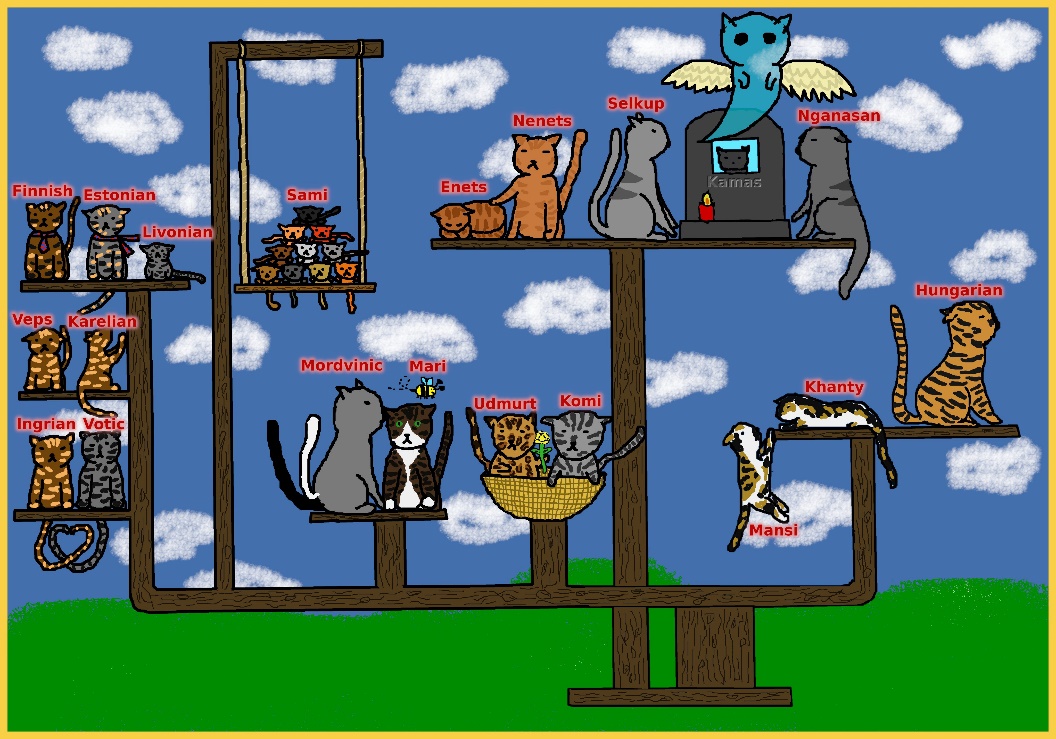 (Luan Hammer)SprachwissenschaftRigina AjankiPreesenstunnuksesta *-k- ja persoonatunnusten muutoksesta länsiuralissaPohdin kirjoituksessani verbintaivutuksen kehitystä kantauralista länsiuralilaisiin kieliin ja länsiuralista itämerensuomalaisiin, saamelais- ja mordvalaiskieliin. Erityisesti tarkastelen oletettua *-k-preesenstunnusta sekä persoonan ja luvun merkintää verbin preesenstaivutuksessa.Lähden liikkeelle siitä, miten verbi taipui preesensissä kantauralissa. Kuten Johanna Laaksokin (1997) toteaa, uskon, että kantauralissa on tehty ero nominien ja verbien välille. Yhtenä vasta-argumenttina on usein nostettu esiin nomen-verbumit, jotka Laakso (1997: 71) määrittelee vartaloiksi, jotka voivat toimia sekä nominina että verbinä. Sen lisäksi, että on sanoja, jotka ovat voineet syntaktisesta asemastaan riippuen taipua sekä verbien että nominien tapaan, on myös seikkoja, joiden perusteella voi olettaa, että predikaattiasemassa oleva sana on voinut taipua samalla tavalla riippumatta siitä, onko se verbi vai nomini. Se, että tietyissä syntaktisissa funktioissa taivutus on samankaltaista sanaluokasta huolimatta, ei todista, että sanaluokkaeroja ei tehdä tai olisi tehty. Koska sanojen taipumista on tarkasteltava niiden kaikissa eri funktioissa, ei vain predikaattiasemassa, huomaa pian, että esim. verbit ovat muissa funktioissa, kuten lauseen subjektina, vaatineet nominaalistamista jo kantauralissa. Verbin nominaalistajia löytyy useita ja ne ovat myös laajalevikkisiä (Kangasmaa-Minn 1988). Lisäksi, kuten Laaksokin (1997) osoittaa, kantauraliin rekonstruoidut verbin johdinainekset ovat laajalevikkisiä ja niitä on runsaasti.Eri puolilta kielikuntaa on näyttöä siitä, että verbien nominaaliset muodot ja nominipredikaattien morfosyntaksi vaikuttavat verbipredikaatteihin. Predikaattiasemaiset nominaaliset lauseenjäsenet lisäävät morfeemivarantoa, josta uralilaiset kielet voivat louhia morfeemeja finiittiverbin taivutukseen, kuten alempana osoitan. Osassa kieliä taas verbin finiittinen taivutus on laajentunut nominaalistenkin predikaattien käyttöön; tällä tarkoitan mordvalais- ja samojedikielten nominikonjugaatiota.Predikaattirakenteiden hyödyntäminen toimii siis uralilaiskielissä kaksisuuntaisesti: kopulattomien nominaalisten predikaattirakenteiden morfeemit, kuten preesenspartisiippi ja monikon nominatiivi, reanalysoidaan usein tempus- ja persoonatunnuksiksi; kopulallisista nominaalipredikaattirakenteista taas saadaan uusia tempuksia ja moduksia. Myös Laakso on käsitellyt laajassa tuotannossaan mm. verbinjohtamista ja sanaluokkaeroja. Laakso (1997: 297) kirjoittaa:”It is especially worth noting that the history of Uralic derivational morphology cannot be described (only) as a directional development from phase A to phase B – e.g. along a universal grammaticalization path that would include (only) reduction of form and either specialization or widening of semantic features. On the contrary, it seems that at least these derivational suffixes either retain or repeatedly recreate their structure and function.”Johtomorfologian muutosprosessien ohessa myös verbien persoonataivutuksessa tapahtuvat muutokset ovat vaikeasti kuvattavissa kieliopillistumisen kautta. Vaikka persoonaan viittaavat ainekset ovat alkujaan oletettavasti kieliopillistuneet vapaista persoonapronomineista, nykykielten varioivat paradigmat osoittavat, että verbintaivutuselementit ovat olleet muutoksessa kautta historian. Muutoksiin liittyy äänteellistä kulumista ja kieliopillistumista, mutta myös muutoksia, joissa nominaalisten predikaattirakenteiden morfeemit ja finiittitaivutuksen morfeemit liikkuvat nominaalisista rakenteista verbipredikaatteihin ja verbeistä nomineihin.Vaikka mordvalais- ja samojedikielissä nominit taipuvat persoonassa predikaattiasemassa, persoonan merkintä morfologisin tunnuksin on uralilaiskielissä tyypillistä etupäässä verbeille. Persoonatunnuksina esiintyy uralilaisissa kielissä sekä subjektia koodaavia morfeemeja että morfeemeja, joissa yhdistyy tieto sekä subjektista että objektista. Käsittelen tässä tekstissä ainoastaan subjektikonjugaation rakennuselementtejä.Persoonatunnukset säilyvät hyvin etenkin yksikössä, kun taas monikollisen subjektin kohdalla näyttää siltä, että niitä luodaan toistuvasti uudelleen. Kolmannen persoonan muodot taas ovat uralilaiskielissä yleisesti diakronisesta näkökulmasta verbien nominaalisia muotoja ja persoonan suhteen morfologisesti merkitsemättömiä.Kirjoitukseni yksityiskohtaisin osa keskittyy kuitenkin persoonataivutuksen rinnalla esiintyvään, toiseen predikaateille ominaiseen kategoriaan eli tempukseen, tarkemmin määritellen preesenstunnukseen, joskus kantasuomeen ja toisinaan kantauraliinkin rekonstruoituun suffiksiin *-k- (Hakulinen 2000 (1979): 246–247; Häkkinen 2011). Tämä tempustunnus kietoutuu yhteen persoonanmerkinnän ja nominikonjugaation muodostumisen kanssa ja esitän tässä oman hypoteesini, jonka mukaan länsiuralilaisten kielten perusteella vaikuttaa siltä, että kantasuomeen rekonstruoitu monikollisissa preesensissä taipuvissa predikaateissa ennen persoonaan viittaavaa ainesta esiintyvä *-k-aines saattaakin olla alkuperältään monikon nominatiivin tunnus *-t.Tämän tutkimuksen aihion rakenne on seuraavanlainen. Luvussa 1 käsitellään kantauralin verbintaivutusta preesensin merkinnän valossa ja luvussa 2 persoonan näkökulmasta. Sen jälkeen tarkastelen luvussa 3 länsiuralilaisten kielten preesenstaivutuksen morfeemeja ja lopuksi 
kokoan yhteen tärkeimmät huomiot.Oliko kantauralissa *-k-preesens?Collinder (1960: 303) tiivistää kantauralin verbintaivutuksen rekonstruoinnin ongelmat: yhtenäistä persoona- ja tempustaivutusta on vaikea rekonstruoida, mutta yhteisiä suffikseja voidaan löytää ja niille voidaan osoittaa mahdollisia funktioita. Sekä Bartens (1993: 21) että Janhunen (1982: 36) olettavat, että uralilaisessa kantakielessä on ollut sekä tunnusmerkitön ja tempusarvoltaan verbin semanttisesta sisällöstä riippuvainen aoristi että varsinaisia tunnuksellisia, deverbaalisten nominien varaan rakentuvia tempuksia. Korhonen (1981: 286) toteaa, että mitään yhteistä preesenstunnusta ei ole ja persoonamuotojen rakenne eroaa toisistaan ikään kuin preesenskonjugaatio olisi vasta myöhään vakiintunut eri kielissä omanlaisekseen.Erityisesti uralilaisen kielikunnan itäisimmissä haaroissa esiintyy preesenstunnuksia. Kaisa Häkkisen (1985: 113) mukaan alun perin on ollut kaksi tapaa muodostaa preesensmuotoja: tunnukseton Ø-preesens ja *-k-preesens, joka näyttää esiintyvän erityisesti kielteisen taivutuksen ja 3. persoonan yhteydessä. Collinderin (1960: 303–304) mukaan *-k-morfeemilla on ollut kantauralin verbintaivutuksessa kaksi funktiota: toisaalta sillä merkittiin preesensiä ja toisaalta imperatiivia. Imperatiivin funktiota Collider (1960: 304) pitää myöhäsyntyisempänä.Aikion (2022: 17) mukaan morfeemina *-k- rekonstruoidaan useaan eri funktioon kantauraliin. Imperatiivin tunnuksena *-k voidaan rekonstruoida kantauraliin luotettavasti, PU *meni-k ’mene!’ (> eteläsaame mïnnh, suomi mene(ʔ), tundranenetsi mʲinᵊʔ. Aikion mukaan imperatiivin *-k on mahdollisesti sukua konnegatiivimuodon suffiksille *-k ja preesenstunnukselle *-k-, tai sitten ainoastaan homonyyminen näiden kanssa. Aikio toteaa edelleen, että yksikön toisen persoonan imperatiivi *-k, konnegatiivin suffiksi *-k ja preesensin tunnus *-k- on usein yhdistetty sen sijaan, että olisi rekonstruoitu kolme homonyymista suffiksia, vaikka näiden suffiksien semanttiset ja funktionaaliset yhteydet ovat kaikkea muuta kuin läpinäkyviä.Samojedikielten tempusjärjestelmä kuitenkin poikkeaa muutenkin muista uralilaisista kielistä, sillä tempussysteemiin liittyy myös aspektin merkitseminen. Samojedikielissä aoristia merkitään suffikseilla, joiden alkuperä on epäselvä (kantasamojedin *-j-, *-ŋA- ja *-ǝ-). Janhunen (1998: 471–472) pitää tätä samojedikielten piirrettä innovaationa, mutta Aikio (2022: 17) toteaa, että kantauralinkaan preesens ei välttämättä ollut morfologisesti merkitsemätön. Tällöin on oletettava, että preesenstaivutus olisi läntisemmissä tytärkielissä menettänyt tunnuksensa.Hantissa preesenstunnus on -l-, joka Hontin (1998: 346) mukaan on alun perin johdinaines. Mansista löytyy *-k-preesens, joka on olennainen aiheeni kannalta. Hontin (1998: 346) mukaan mansin preesenstunnus -γ- saattaa olla suomalais-ugrilaisen preesenstunnuksen *-k- jatkaja. Samoilla linjoilla on Majtinskaja (1974: 300). Taulukko 1. esittää pohjoismansin verbintaivutuksen subjektikonjugaation preesensissä.Taulukko 1. Pohjoismansin verbintaivutus, ’mennä’-verbi subjektikonjugaatio, preesens (Kulonen 2007: 99).Preesensin *-k- esiintyy tutkimuskirjallisuudessa erityisesti itämerensuomen verbin preesensin monikkomuotojen rekonstruktioissa. Tällä tarkoitetaan finiittiverbiin ennen persoonapäätettä liittyvää morfeemia, joka kantasuomeen on rekonstruoitu ennen geminaatallista monikon 1. ja 2. persoonapäätettä, -mme < *-k-+-mek, -tte < *-k-+-tek. Suffiksia *-k- on pidetty preesensin tunnuksena. (Hakulinen 2000 (1978): 246–247; Häkkinen, J. 2011; Häkkinen, K. 1985; Lehtinen 2007: 90–91. Murteiden perusteella imperfekti, konditionaali ja imperatiivi ovat muodostuneet yksittäiskonsonantista ja vokaalista, *-mA, *-tA. Analogian vaikutuksesta preesenstaivutuksen monikon geminaatalliset suffiksit, joissa esiintyy historiallisesti katsottuna preesenstunnus *-k-, ovat levinneet myös imperfektiin, konditionaaliin ja imperatiiviin (Hakulinen 2000 (1978): 246).Jo Setälä (1889: 51) pystyi tekemään yhteenvetoa geminaattojen alkuperää koskevista tutkimuksista. Siteeraan aiempaa tutkimusta tässä Setälän kautta: Lönnrotin (1841: 43) mukaan monikon 1. ja 2. persoonan päätteet ovat liittyneet kolmannen persoonan suffiksiin *-he (*-heme > *-hme > -mme, *-hete > *-hte > -tte). Castrénin (1850: 66) mukaan muodot olisivat syntyneet yksikön 1. persoonan suffiksin nasaalista ja siihen liittyneestä monikon 1. ja 2. persoonasta (*-m (> -n) + -me = -mme; *-m (> -n) + -te = -tte). Ahlqvistin (1863: 47) ensimmäisen selityksen mukaan geminaatta on syntynyt possessiivisuffiksien monta omistettua ilmaisevan geminaatan mukaan analogisesti (-m+-m = -mme, -t+-t=-tte), mutta myöhemmin Ahlqvist (1871: 12) on muuttanut kantaansa ja uskoo, että monikon 1. ja 2. persoonan suffiksit -me ja -te ovat liittyneet vastaaviin yksikön persoonamuotoihin: sanon + -me = sanomme, sanot + -te = sanotte. Setälän (1889: 53) oman käsityksen mukaan monikon 1. ja 2. persoonan muodoissa on preesenssuffiksi -ka- > -k- > glottaaliklusiili, joka on assimilaation myötä johtanut geminaattojen syntyyn: otamme (-mma) < *otaʔ-me (-ma), otatte (-tta) < *otaʔ-te (-ta).Vaihtoehtoiseksi geminaatan etymologiaksi on esitetty, että ko. muodoissa esiintyy nominaalistava *-k- (Korhonen 1981: 285). Tällainen *-k- olisi alkujaan ollut yksikön 3. persoonan muodoissa, jotka tiedetään typologisen tutkimuksen kautta toimivan usein analogian mallina (esim. Garrett 2000: 126). Itämerensuomen *-k-preesensin edustus on siinä mielessä hataralla pohjalla, että yksikön 3. persoonan verbit eivät taivu *-k-suffiksillisissa muodoissa, vaan ne ovat partisiippeja, ks. alla.En pysty vastaamaan tässä kysymykseen, miten mansin preesenstaivutuksen *-k- liittyy itämerensuomalaisten kielten monikkomuodoissa esiintyvään *-k-tunnukseen, tai 3. persoonan ja konnegatiivien *-k-morfeemeihin. Voidaan olettaa, että uralilaisessa kantakielessä olisi ollut preesensin *-k-, joka säilyy vain mansissa ja itämerensuomalaisten kielten 1. ja 2. persoonan monikkomuodoissa. Tällainen levikki ei ole mielestäni riittävä peruste olettaa kantauraliin *-k-preesensiä. Sen sijaan mielestäni on todennäköistä, että kantauralissa on ollut verbin nominaalistava *-k-morfeemi, joka esiintyy 3. persoonissa ja konnegatiiveissa ja mahdollisesti mansissa preesenstunnuksena.Oleellinen kysymys onkin, onko aihetta olettaa, että kantauralissa tai jossain myöhemmässä kantakielivaiheessa olisi käytetty preesenstunnusta, ja jos sellaista oletetaan, olisiko se ollut nimenomaan *-k-. Preesenstunnusta tarvitaan kantasuomeen selittämään preesensin monikon 1. ja 2. persoonan päätteiden geminaatat, mutta kantasuomessa, saamelais-, mordvalais-, marilais- ja permiläiskielissä ei muutoin ole elementtiä, joka viittaisi *-k-preesensiin. Jos sellaista ei oleteta, on löydettävä vaihtoehtoinen selitys geminaatalle itämerensuomalaisten kielten preesensin monikon 1. ja 2. persoonan päätteissä.Jos itämerensuomen monikon 1. ja 2. persoonan suffiksien geminaatan takana ei ole *-k-, mikä sitten? Äänteellisesti ei ole mahdotonta olettaa, että velaariklusiilin sijaan kyseessä oleva äänne olisikin ollut dentaaliklusiili *-t-. Oman hypoteesini mukaan itämerensuomalaisten kielten geminaatalliset monikon 1. ja 2. persoonan päätteet ovat syntyneet siten, että verbivartalon lopussa olisi ollut monikon nominatiivin *-t preesenstunnuksen *-k- sijaan. Aiemman tutkimuksen perusteella voidaan mielestäni uskottavasti olettaa, että geminaatat ovat syntyneet joko konsonanttiyhtymistä monikon 1. persoonassa *-km- > -mm- ja monikon 2. persoonassa *-kt- > -tt-, tai vaihtoehtoisesti monikon 1. persoonassa *-tm- > -mm-; monikon 2. persoonan muoto -tt- olisi säilynyt sellaisenaan. Seuraavaksi siirryn tarkastelemaan persoonatunnuksia kantauralissa ja sitten länsiuralissa ja pohdin, olisiko ja millä perustein mahdollista olettaa, että finiittiverbiin liittyisi monikon nominatiivin *-t ennen persoonapäätettä.Preesensin persoonatunnukset kantauralissa ja tytärkielissäUralilaiskielissä verbit, mordvalais- ja samojedikielissä lisäksi myös nominit, taipuvat predikaattiasemassa tekijän mukaan. Verbintaivutuksen morfeemien varioiminen uralilaisissa kielissä on herättänyt ajatuksen, että kantauralia on pidettävä kielimuotona, jossa eroa yksikön ja monikon persoonatunnusten välillä ei tehty lainkaan (esim. Abáffy 1991: 122). Tällaisia horisontaalisen homonymian paradigmoja maailman kielistä löytyy kyllä mutta ei Euraasiasta (Cysouw 2009: 129), enkä pidä sitä todennäköisenä. Pikemminkin Laakson yllä siteeraamani ajatuksen mukaisesti ajattelen, että persoonapäätteitä luodaan yhä uudelleen.Vaikka luvussa 1. todetaankin, että uralilaiskielten preesenstaivutus on varioivaa ja hankala rekonstruoida, on silti selvää, että persoonataivutuksen elementit ovat osittain samaa alkuperää. Tarkastelen ensin ensimmäisiä ja toisia persoonia, jotka on esitetty taulukossa 2. Selkeästi erottuu laajalevikkinen yksikön 1. persoonan tunnus *-m ja yksikön toisen persoonan tunnukset, jotka muodostetaan kahdella päätteellä, joko laajempilevikkisellä dentaaliklusiililla *-t tai suppeampilevikkisellä nasaalilla *-n. Monikossa sen sijaan esiintyy variaatiota enemmän. Monikon 1. persoonan muodot sisältävät nasaaleja ja 2. persoonan muodot dentaaleja, mutta kantauraliin monikon ensimmäisen ja toisen persoonan suffikseja on hyvin vaikea rekonstruoida. Duaalin rekonstruoiminen on hankalaa taas siksi, että kategoria on useimmista uralilaiskielistä kadonnut.Taulukko 2. Verbin preesenstaivutus uralilaisissa kielissä 1. ja 2. persoonissa (Ulla-Maija Forsbergin luentomoniste).Taulukosta 3. näkyy uralilaiskielten 3. persoonan muodot. Kolmatta persoonaa tarkasteltaessa on selkeää, että varsinaista persoonaan viittaavaa tunnusta ei ole ollut kantauralissa. Uralilaiskielissä on käytössä kolmansissa persoonissa kantakieleen palautuvia preesenspartisiippeja (*-pA ja *-jA), yksikön 3. persoonan possessiivisuffiksia (*-sA) tai pelkkä verbivartalo. Näistä elementeistä on kehittynyt suffikseja, jotka synkronisesta näkökulmasta voidaan tulkita preesens- ja persoonatunnuksiksi. Lakó (1934; siteerattu Bartensin 1979: 225 kautta) mukaan permiläiskielten yksikön kolmannen persoonan preesensissä on aiemmin päättynyt konsonanttiin *-k, joka on preesenstunnus, ja monikon 3. persoonan muoto on ilmeisesti edellisen monikko.Taulukko 3. Verbin preesenstaivutus uralilaisissa kielissä 3.persoonissa. (Ulla-Maija Forsbergin luentomoniste.)Pidän todennäköisenä Korhosen (1981: 285) näkemystä, jonka mukaan yksikön kolmansissa esiintyvä *-k on nominaalistaja. Nominaalistava *-k esiintyisi luontevasti myös konnegatiivin *-k-loppuisessa varhemmassa asussa. On myös mahdollista, että nominaalistava *-k on yksikön kolmannesta levinnyt muihin persooniin, ja muuttunut preesenstunnukseksi. Itämerensuomen monikon 1. ja 2. persoonassa esiintyvä konsonantti on toki voinut olla ko. nominaalistava *-k-, mutta myös jokin muu konsonantti. Muita konsonantteja ehdotettiinkin ennen Setälän (1889) väitöskirjaa, kuten tämän tekstin luvusta 1. käy ilmi. Mansissa *-k- taas on produktiivinen ja läpi verbiparadigman esiintyvä tunnus, jota ei voi synkronisesti katsoen pitää muuna kuin preesenstunnuksena.Mistä preesenstaivutuksen morfeemien moninaisuus uralilaiskielissä johtuu? Persoonapäätteiden erilaisuus nykykielissä heijastaa käsittääkseni paradigmojen uudelleen rakentumista pikemmin kuin paradigmojen puuttumista kantakielestä. Nominaalisen predikaattirakenteen osuus verbin preesenstaivutuksen muodostumiseen on huomattu jo varhain (Setälä 1886; Ravila 1929, 1941) ja Korhonen (1981: 280–285) kuvaa ilmiötä tarkasti. Tutkailen seuraavassa vielä kerran nominipredikaation mahdollista vaikutusta keskittyen siihen, voiko se olla kantasuomen geminaatallisten monikon 1. ja 2. persoonan muotojen takana.Länsiuralin verbintaivutus preesensissäKuinka laajasti nominipredikaation vaikutus näkyy uralilaiskielissä? Seuraavassa siirryn käsittelemään suomalais-saamelais-mordvalaiseen kantakieleen eli länsiuraliin palautuvaa verbin preesenstaivutusta. Länsiurali on terminä melko uusi (Häkkinen, J. 2007). Länsiurali on myös siinä mielessä hyvä termi, että se kuvastaa kielten areaalista levikkiä, millä on vaikutusta yhteisten piirteiden syntyyn ja leviämiseen. Lisäksi kantakielitason nimeämisessä pitäisi pyrkiä ratkaisuun, jossa minkään yksittäisen kieliryhmän nimitys ei korostu. Kallio (2007: 229) taas toteaa, että varhaiskantasuomi on perinteisesti ollut suomalais-saamelaisen kantakielen synonyymi ja se voidaan rinnastaa siihen kielentasoon, josta itämerensuomi ja saame ovat aloittaneet erilliskehityksensä riippumatta siitä, kuuluivatko samaan tasoon lisäksi mordva ja/tai mari. Olisikin hyvä, jos tämänkin luonnosmaisen tutkielman tematiikka pääsisi jatkossa syvemmän ja laajemman tutkimuksen kohteeksi, jotta käsityksemme mahdollisesta länsiuralilaisesta välikantakielestä tarkentuisi.Kantasuomeen ja usein kantauraliinkin rekonstruoidut persoonapäätteet on esitelty taulukossa 4., itämerensuomalaisten kielten verbintaivutuksesta tarkemmin ks. (Laanest 1975: 149–150). Kantasaamen päätteet ovat taulukossa 5. ja kantamordvan päätteet taulukossa 6.Taulukko 4. Kantasuomen verbin preesenstaivutus (Korhonen 1981: 285).Saamelaiskielet hyödyntävät preesenstaivutuksessa molempia partisiippiaineksia *-pA ja *-jA, itämerensuomi enimmäkseen partisiippia *-pA ja mordvalaiskielet vain partisiippia *-jA. Saamelaiskielissä *-jA koodaa yksikön ja monikon 3. persoonia, mutta duaalin kolmatta persoonaa merkitään aineksella *-pA elementti ja duaalin 1. persoona sisältää *-jA elementin. *-pA esiintyy monikon 1. ja 2. persoonan muodoissa, sekä duaalin 2. ja 3. persoonan muodoissa. Korhosen (1981: 285) mukaan partisiippien epäjohdonmukainen esiintyminen johtuu siitä, että se ei ole alun perin mihinkään persoonaan viittaava aines.Partisiippipohjaiset muodot ovat yleisiä uralilaiskielten kolmansissa persoonissa, mutta miten pelkkä partisiippi *-pA on voinut kehittyä monikon 1. persoonan muodoksi? Korhosen (1981: 285) mukaan varsinaisen persoonapäätteen puuttuminen on selitettävissä nominaalisen predikaation kautta.Korhosen (1981: 285) mukaan tuntomerkittömänä persoonamuotona yksikön 3. persoona tarjoutuu helposti peruskategoriaksi, jolle muut persoonamuodot rakentuvat. Saamelaiskielistä monikon 1. persoona on persoonan ja luvun suhteen merkitsemätön, minkä Korhonen tulkitsee johtuvan siitä, että nominaalipredikaation kopulaton rakenne on tulkittu uudelleen: ”me menevät” on siis tulkittu ’me olemme menevät’ > ’me menemme’. Korhosen (1967: 303) mukaan monikon 1. persoonan muoto (*-pA) on muodostettu pelkän partisiipin avulla, eikä ole pystytty osoittamaan, että sen perään olisi liittynyt mitään varsinaista 
persoonatunnusta. Hänen mukaansa siis preesenspartisiippi, josta on itämerensuomalaisissa kielissä kehittynyt yksikön 3. persoonan muoto (esim. palaa < palavi < *palapa) ja saamelaisissa monikon 1. persoonan muoto, on molemmissa tapauksissa pelkkä preesenspartisiippi ilman lisätaivutusta. Taulukko 5. Verbin preesenstaivutus kantasaamessa (Sammallahti 1998: 213).Kantauralissa nominaalipredikaatin sisältävät preesenslauseet on muodostettu pelkkänä rinnastuksena, ilman persoona- ja tempustunnuksia. Nominaalinen predikaatti on todennäköisesti kongruoinut subjektin luvun suhteen, jolloin nominien monikollisuutta ilmaiseva *-t on liittynyt predikaattiin. Tällaiset kopulattomat preesensrakenteet ovat tyypillisiä nykyisissäkin uralilaiskielissä, esim. mdE ton er’z’a ’sinä olet ersäläinen’, tin’ er’z’at’ ’te olette ersäläisiä’.Predikaattinominien vaikutus predikaattiverbien taipumiseen näkyy selkeästi juuri mordvalaiskielissä. Hamari (2007: 65–69) ehdottaa, että persoonan merkitseminen nominipredikaatiossa on syntynyt verbien ja nominaalisten predikaattien paradigmojen morfeemivarannon molemminsuuntaisesta vaikutuksesta. Nominien taipuminen predikaattiasemassa subjektin luvun suhteen on vaikuttanut verbien persoonapäätteiden kehitykseen ja nominien persoonapäätteet ovat syntyneet niin, että niissä näkyy juuri monikon merkintä ennen persoonan merkintää. Mordvalaiskielten nominikonjugaatio ei siis ole syntynyt siten, että verbien persoonapäätteet olisivat suoraan siirtyneet nominikonjugaatioon, vaan persoonapäätteiden laajentuminen predikaattinominiin on synnyttänyt rakenteen, johon kuuluu monikon nominatiivin *-t: min’ er’z’a-t’a-no (me ersäläinen-nom.pl-1pl) ’me olemme ersäläisiä’, tin’ er’z’a-t’a-do 
(te ersäläinen-nom.pl-2pl). Seuraavaksi rakenne on otettu käyttöön myös predikaattiverbeissä: min’ mora-ta-no (me laulaa- nom.pl-1pl) ’me 
laulamme’, tin’ mora-ta-do (te laulaa-nom.pl-2pl) ’te laulatte’. Synkronisesti katsoen muotoihin ei analysoida monikon nominatiivia, vaan *-t-elementti kuuluu osaksi persoonapäätettä. (Ersämordvassa esiintyy myös sellaisia monikon 1. persoonan muotoja, joissa monikon nominatiiviin yhdistyy persoonaa merkitsemään possessiivisuffiksi, *-t-+1pl.px.)Taulukko 6. Verbin preesenstaivutus kantamordvassa, subjektikonjugaatio (Bartens 1999: 123–125).Taulukko 7. kokoaa aiemman tutkimuksen pohjalta verbivartaloon liittyvien morfeemien rekonstruoidut muodot niin, että preesensin *-k-tunnuksen sijaan kantasuomen monikon 1. ja 2. persoona sisältävät vaihtoehtoisesti monikon nominatiivin *-t. Taulukosta 6. näkyy, että predikaattiasemaisten nominien ja verbien morfeemivarannot on valjastettu sekakäyttöön. Mordvalaiskielissä tämä sekakäyttö näkyy laajimpana nominikonjugaation muodossa, saamelaiskielissä taas nominaalistavien partisiippien laajana käyttönä verbintaivuksen persoonamuotoina tai osana niitä. Itämerensuomalaisissa kielissä nominaalista alkuperää olevia elementtejä on oletettu aiemmin vain kolmansiin persooniin, mutta ehdotan, että nominaalinen elementti *-t- esiintyy monikon 1. ja 2. persoonan muodoissa. Näin itämerensuomi ja mordvalaiskielet rakentaisivat monikon 1. ja 2. persoonan monikon nominatiivin varaan, *-t- + Vx. Tämä muodostustapa noudattaa samaa periaatetta kuin mordvalaiskielten preesenstaivutus, joissa ennen persoonaan viittaavaa ainesta esiintyy monikon nominatiivin *-t (Ravila 1929: 104). Mordvalaiskieliä ja kantasuomea yhdistää myös se, että monikon *-t suffiksoituu suoraan verbivartaloon. Menneessä ajassa monikon kolmansien persoonien verbit on kantasuomessa ja kantamordvassa muodostettu niin, että verbivartaloon liittyy imperfektin tunnuksen jälkeen monikon nominatiivin tunnus, esim. mdE mol’-s’t’ mennä-1pst-pl, sm, murt. men-i-t mennä-1pst-pl.)Taulukko 7. Verbin preesenstaivutuksen morfologiset elementit länsiuralissa.Nominipredikaation ja verbipredikaation suhteesta, analogian malleista ja verbintaivutuksen jatkuvasta uudistumisestaKopulaton rakenne oli preesensin nominipredikaattirakenteissa käytössä todennäköisesti kaikissa persoonissa vielä länsiuralilaisessa kantakielessä. Itämerensuomalaisten ja saamelaiskielten nykyinen malli, jossa preesensissäkin on kopula, on todennäköisesti germaanikontaktien aiheuttama innovaatio (Grünthal, tulossa). Preesensiin kopula on laajentunut osassa muitakin uralilaiskieliä vasta myöhemmin. Koska preesensin suffiksit sisältävät länsiuralilaisissa kielissä nominipredikaatiosta laajenneita elementtejä, ja konservatiivisemmat menneen ajan suffiksit eivät niinkään, syntyy päätelmä, että kahdensuuntaista vuorovaikutusta ei menneessä ajassa synny nomini- ja verbipredikaattien paradigmojen kesken yhtä helposti eikä samalla tavalla kuin preesensissä. Kun menneen ajan kopulalauseet liikkuvat verbipredikaation elementeiksi, mukana tulee myös kopulan jäänteitä. Kopuloiden osallistuvat verbintaivutuskategorioiden muodostamiseen niin tempusten kuin modusten rakennuselementtinä. Tämä on oman tutkimuksensa arvoinen teema, mutta totean tässä esimerkiksi mordvalaiskielten toisen menneen ajan muodostuneen nominipredikaattirakenteesta, jossa kopula on fuusioitunut predikaattinominiin, minkä jälkeen kopulasta ja persoonapäätteestä syntynyt morfeemi on voinut liittyä myös verbivartaloon (Bartens 1979: 74). Verbivartaloon liittyessään kopulasta syntynyt morfeemi on saanut uusia funktioita suhteessa ensimmäiseen menneeseen aikaan.Vaikka olenkin ehdottanut yllä, että kantasuomen monikollisten persoonapäätteiden edellä oleva suffiksi, joka aiheuttaa geminaatan, olisi *-t- eikä *-k-, ja näin vähentänyt länsiuralin verbintaivutuksen morfeemivarantoa sekä yhtenäistänyt länsiuralin tapaa luoda persoonataivutusta, jää silti selittämättä se, miksi itämerensuomen, saamelaiskielten ja mordvalaiskielten persoonan merkintä predikaateissa on niin varioivaa. Itämerensuomi ja mordvalaiskielet muistuttavat toisiaan enemmän, mutta saamelaiskielissä partisiippipohjaisia muotoja esiintyy laajemmin kuin itämerensuomessa ja mordvalaiskielissä. Länsiuralia yhdistävä seikka on, että nominaalisen predikaattirakenteen vaikutus verbien preesenstaivutuksessa on vahva.Monikollisten persoonamuotojen variaatio toistuu itämerensuomalaisissa kielissä vielä myöhemminkin. Verbintaivutusta luodaan uudelleen etenkin monikossa helposti. Uusiutumiskykyä osoittaa suhteellisen tuore suomen (me) mennään < (me) + verbi+passiivi (suomen ns. passiivista ks. Helasvuo & Laitinen 2006). Verbintaivutus on monikossa uudistunut myös vepsässä ja karjalassa: samaisesta persoonattomasta mutta monikolliseen tekijään viittavasta passiivimuodosta on kehittynyt karjalasta monikon kolmannen persoonan muoto. Karjalassa passiivi on syrjäyttänyt aiemman monikon kolmannen persoonan verbintaivutusmuodon täysin, vepsässä monikon kolmatta koodataan passiivilla tai vanhemmalla persoonamuodolla aikamuodoista riippuen niin, että monikon kolmannen persoonan vanha muoto on saanut jäädä eläväksi, mutta vain imperfektissä. (Savijärvi 2001a, 2001b.)Kielenmuutokselle on tyypillistä, että taajaan käytetyt muodot säilyvät paremmin. Toisaalta useimmin esiintyvä rakenne toimii myös analogian mallina. On myös huomattu, että uusia muotoja luodaan, jos olemassa olevia ei opita, omaksuta tai muisteta riittävän nopeasti. Voidaan ajatella, että morfologiset kategoriat, joilla on laajempi käyttöala tai vähemmän kompleksinen merkitys, ovat helpommin saavutettavissa kielen tuotossa, ja siksi ne toimivat uusien muotojen johtamisen perustana (Garrett 2008: 142). Yksikkö on monikkoa useimmin esiintyvä kategoria, ja yksikön 1. ja 2. persoonassa persoonatunnukset säilyvät monikkoa paremmin uralilaiskielissä. Yksikön 3. persoonassa puolestaan yhdistyy nominaalisen ja verbipredikaatin rakenne, koska persoonaa ei merkitä ja kopulaa ei tarvittu.Luvun kongruenssi on ollut olennaista sekä kantasuomessa että kantamordvassa, mutta nykysuomi käyttäytyy toisin. Puhuttu nykysuomi hävittää numeruksen kolmansista persoonista verbintaivutuksessa 
(yksikön 3. persoona se/hän menee, monikon 3. persoona ne/he menee). Malli uusille persoonamuodoille ei tule nominaalisesta predikaatiosta, josta monikon nominatiivin tunnus *-t on muutenkin korvattu monikon partitiivilla. Nykysuomen tapa muodostaa monikon 1. persoonan muoto passiiviksi kutsutun muodon avulla saisi Garrettin (2008: 142) hypoteesista ainakin yhden selitysmallin, samoin karjalan ja vepsän monikon 3. persoonan muodot. Funktioiltaan passiivi ja muut monikkomuodot lankeavat osittain yhteen, mikä edesauttaa niiden laajentumista varsinaisiksi persoonamuodoiksi finiittitaivutukseen. Passiivin käyttö monikon 1. persoonan muotona muistuttaa niiltä osin kantasaamen monikon 1. persoonan muotoa, että se ei diakronisesti katsoen sisällä tekijän persoonaan tai lukuun viittaavaa ainesta.Uskon, että monikon paradigmat ovat kautta uralilaisten aikojen uusiutuneet helpommin kuin yksikön ja juuri siksi niitä on vaikea rekonstruoida. Koska itämerensuomessa ja saamelaiskielissä nominipredikaattirakenteet ovat nykyään kopulallisia preesensissäkin, nomini- ja verbipredikaation muutosprosesseissa korostuu kopuloiden lisääntyminen verbipredikaattien kategorioiden rakennusosina sen sijaan, että nominipredikaatio vaikuttaisi verbin preesensin koodaukseen. Nominipredikaattien sijaan on kuitenkin muita rakenteita, kuten passiivi, joita voi hyödyntää uusien persoonamuotojen lähteenä.LopuksiLänsiuralissa verbintaivutusta luodaan uudelleen yhdistellen partisiippeja, monikon tunnusta ja persoonaan viittaavia elementtejä kuten myös refleksiivimuotoa, josta sittemmin on kehittynyt osassa itämerensuomea passiivi. Niissä kielimuodoissa, joissa kopulaa ei preesensissä käytetä tai käytetty nominipredikaatiossa, verbintaivutus rakentuu vuorovaikutuksessa nominaalisen predikaattirakenteen kanssa. Vastaavasti kopulalliset nominipredikaattirakenteet vaikuttavat verbintaivutukseen antaen uusia morfeemeja tempusten ja modusten muodostumiseksi.Verbin preesenstaivutus on ratkaistu itämerensuomalaisissa, saamelaisissa ja mordvalaisissa kielissä erilaisin morfologisin keinoin. Kaikissa kieliryhmissä säilyy kuitenkin verbin preesenstaivutuksen muodostuksessa morfeemeja, joista näkee, että verbin preesensmuodot perustuvat osittain nominaalisiin elementteihin. Siksi ehdotan, että monikon 1. ja 2. persoonan preesenstaivukseen ennen persoonapäätettä esiintyvä *-k-aines, jota on pidetty kantasuomeen palautuvana preesenstunnuksena ja jolle on mahdollisia kognaatteja mansissa, saattaa pikemminkin olla dentaaliklusiili *-t-. Kantasuomen ja kantamordvan verbin preesenstaivutuksessa olisi siis jaettu tapa muodostaa verbin preesensin monikkomuotoja: kummassakin persoonapääte liitetään monikon nominatiivin tunnuksen *-t perään. Hypoteesiani tukee se, että preesenstunnusta *-k-, joka itämerensuomalaisten kielten monikon 1. ja 2. persoonissa on rekonstruoitu varsinaisen persoonatunnuksen edelle, on hyvin hankala rekonstruoida uralilaiseen kantakieleen sisarkielten perusteella. Lisää tutkimusta tästä(kin) aiheesta kaivataan.KiitoksetKiitän kahta anonyymiä refereetä hyödyllisistä ja eteenpäin auttaneista kommenteista ja lähteistä. Erityiset kiitokset FM Markus Juutiselle saamelaiskieliä koskevasta neuvonnasta. Hänen avullaan olen myös saanut tekstin parempaan kuntoon. Kiitän oppilaitani, joita ilman tätä artikkelia ei olisi syntynyt. Opiskelijat ovat kysymyksillään herättäneet minua ajattelemaan ja ylläpitäneet kiinnostustani uralilaiskielten historiallista morfosyntaksia kohtaan.LähdeluetteloE. Abaffy, Erzsébet. 1991. Az igei személyragozás. Teoksessa Loránd Benkö (päätoim.), A magyar nyelv történeti nyelvtana 1. A korai ómagyar kor és előzményei. 122–159. Budapest: Akadémiai Kiadó.Ahlqvist, August. 1863. Om Ungerska språket förvantskap med Finskan. Suomi. 2. jakso, 1. osa. 1–60. Helsinki: SKS.Ahlqvist, August. 1871. Agricolan kielestä. Kieletär I. Tutkimuksia, arvosteluja ja muistutuksia Suomen kirjallisuuden ja kielitieteen alalta. 1–24. Helsinki: SKS.Aikio, Ante. 2022. Proto-Uralic. Teoksessa Marianne Bákro-Nagy, Johanna Laakso & Elena Skribnik (toim.), Oxford Guide to the Uralic Languages. 3–27. Oxford: Oxford University Press.Bartens, Raija. 1979. Mordvan, tšeremissin ja votjakin konjugaation infiniittisten muotojen syntaksi. Suomalais-Ugrilaisen Seuran Toimituksia 170. Helsinki: Suomalais-Ugrilainen Seura.Bartens, Raija. 1993. Suomalais-ugrilaisten kielten tempuksista. Teoksessa Sirkka Saarinen, Jorma Luutonen & Eeva Herrala (toim.), Systeemi ja poikkeama. Juhlakirja Alho Alhoniemen 60-vuotispäiväksi 14.5.1993. Turun yliopiston suomalaisen ja yleisen kielitieteen laitoksen julkaisuja 42. 21–37. Turku: Turun yliopisto.Castrén, Matias Aleksanteri. 1850. De affixis personalibus linguarum Altaicarum. Helsinki: Helsingin yliopisto, väitöskirja.Collinder, Björn. 1960. ‎Comparative Grammar of the Uralic Languages. Stockholm: Almqvist & Wiksell.Cysouw, Michael. 2009. The paradigmatic structure of person marking. Oxford Studies in Typology and Linguistic Theory. pure.mpg.de/rest/items/item_408269/component/file_408267/
content.Garrett, Andrew. 2008. Paradigmatic Uniformity and Markedness. Teoksessa Jeff Good (toim.), Linguistic Universals and Language Change. 125–143. Oxford: Oxford University Press.Grünthal, Riho. (Tulossa.) Early language contacts, grammatical change and the emergence of Finnic in the Northern Baltic Sea area.Hajdú, Péter. 1988. Az uráli nyelvészet alapkérdései. Második kiadás. Budapest: Tankönyvkiadó.Hakulinen, Lauri. 2000 [1979]. Suomen kielen rakenne ja kehitys. 4., korjattu ja lisätty painos. Helsinki: Kustannusosakeyhtiö Otava.Hamari, Arja. 2007. The negation of stative relation clauses in the Mordvin languages. Suomalais-Ugrilaisen Seuran Toimituksia 254. Helsinki: Suomalais-Ugrilainen Seura.Helasvuo, Marja-Liisa & Laitinen, Lea. 2006. Person in Finnish. Paradigmatic and syntagmatic relations in interaction. Teoksessa Marja-Liisa Helasvuo & Lyle Campbell (toim.), Grammar from the Human Perspective. Case, space and person in Finnish. 73–207. Amsterdam: John Benjamins.Honti, László. 1998. Obugrian. Teoksessa Daniel Abondolo (toim.), The Uralic languages, 327–357. London: Routledge.Häkkinen, Jaakko. 2007. Kantauralin murteutuminen vokaalivastaavuuksien valossa. Helsinki: Helsingin yliopisto, pro gradu -työ.Häkkinen, Jaakko. 2011. Kantauralia ulkomaan eläville. www.elisanet.fi/alkupera/Kantaurali.pdf.Häkkinen, Kaisa. 1985. Suomen kielen äänne- ja muotorakenteen historiallista taustaa. Fennistica 6. Suomen kielen laitos. Turku: Åbo Akademi.Janhunen, Juha. 1982. On the structure of Proto-Uralic. Finnisch-Ugrische Forschungen 44. 23–42.Juha Janhunen. 1998. Samoyedic. Teoksessa Daniel Abondolo (toim.), The Uralic Languages, 457–479. London: Routledge.Kallio, Petri. 2007. Kantasuomen konsonanttihistoriaa. Teoksessa Jussi Ylikoski & Ante Aikio (toim.), Sámit, sánit, sátnehámit. Riepmočála Pekka Sammallahtii miessemánu 21. beaivve 2007, 229–249. Suomalais-Ugrilaisen Seuran Toimituksia 253. Helsinki: Suomalais-Ugrilainen Seura.Kangasmaa-Minn, Eeva. 1988. Suomalais-ugrilaisia aikasuhteita. Sananjalka 30 (1). 17–26. Turku: Suomen Kielen Seura ry.Korhonen, Mikko. 1967. Die Konjugation im Lappischen. Morphologisch-historische Untersuchung. I. Die finiten Formkategorien. Suomalais-Ugrilaisen Seuran Toimituksia 143. Helsinki: Suomalais-Ugrilainen Seura.Korhonen, Mikko. 1981. Johdatus lapin kielen historiaan. Suomalaisen Kirjallisuuden Seuran Toimituksia 370. Helsinki: SKS.Kulonen, Ulla-Maija. 2007. Itämansin kielioppi ja tekstejä. Apuneuvoja suomalais-ugrilaisten kielten opintoja varten XV. Helsinki: Suomalais-Ugrilainen Seura.Laakso, Johanna. 1997. On verbalizing nouns in Uralic. Finnisch-Ugrische Forschungen 54 (3). 267–304.Laanest, Arvo. 1975. Sissejuhatus läänemeresoome keeltesse. Tallinn: Eesti NSV teaduste akadeemia Keele ja kirjanduse instituut.Lakó, György. 1934. A permi nyelvek szóvégi magánhangzói. Különlenyomat Nyelvtudományi közlemények XLVII és XLIX kötetéből. Budapest: Hornyánszky.Lehtinen, Tapani. 2007. Kielen vuosituhannet. Suomen kielen kehitys kantauralista varhaissuomeen. Tietolipas 215. Helsinki: SKS.Lönnrot, Elias. 1841. Bidrag till finska språkets grammatik. Suomi. 1. jakso, 5. osa. 20–47. Helsinki: SKS.Majtinskaja K.E. 1974. Sravnitel’naja morfologija finno-ugorskih jazykov. Teoksessa Osnovy finno-ugorskogo jazykoznanija I, 214–382. Moskova: Nauka.Ravila, Paavo. 1941. Über die Verwendung der Numeruszeichen in den uralischen Sprachen. Finnisch-Ugrische Forschungen 27. 1–136.Ravila, Paavo. 1929. Über eine doppelte Vertretung des urfinnischwolgaischen *a in der nichtersten Silbe im Mordwinischen. F Finnisch-Ugrische Forschungen 20. 83–120.Saarikivi, Janne. 2022. Uralic intermediate protolanguages: A descendent reconstruction. Teoksessa Marianne Bákro-Nagy, Johanna Laakso & Elena Skribnik (toim.), The Oxford guide to the Uralic languages. 29–58. Oxford: Oxford University Press.Sammallahti, Pekka. 1998. The Saami Languages. An Introduction. Kárášjohka: Davvi Girji.Savijärvi, Ilkka. 2001a. Passiivin ja monikkomuotojen suhteesta itäisissä ims. kielissä. Teoksessa Marjatta Palander, Helka Riionheimo & Ossi Kokko (toim.), Agricolasta Inkeriin: juhlakirja Ilkka Savijärven 60-vuotispäiväksi, 248–253. Studia Carelia Humanistica 17. Joensuu: Joensuun yliopisto.Savijärvi, Ilkka. 2001b. Passiivin ja monikon 3. persoonan suhteesta vepsän kielessä. Teoksessa Marjatta Palander, Helka Riionheimo & Ossi Kokko (toim.), Agricolasta Inkeriin: juhlakirja Ilkka Savijärven 60-vuotispäiväksi, 254–268. Studia Carelia Humanistica 17. Joensuu: Joensuun yliopisto.Setälä, Emil Nestor. 1886. Zur Geschichte der Tempus- und Modusstammbildung in der finnisch-ugrischen Sprache. Suomalais-Ugrilaisen Seuran Aikakauskirja 2. Helsinki: Suomalais-Ugrilainen Seura.Bernadett Bíró, Katalin Sipőcz, Sándor SzeverényiA Siberian River Runs Through It: Specific expressions of spatial relations/orientation in the Uralic languages of Western Siberian river valleysIntroductionThe aim of the present paper is to analyze the cultural and cognitive background of a unique spatial orientation system found in some Uralic languages spoken in Western Siberia. This paper is partly based on prior research (Csepregi 2009; Honti 2006; Ivanova 2013; Pevnov & Urmanchieva 2011; Bíró et al. 2019), but our main aim is to present new data from speakers and recently compiled language corpora. Furthermore, we attempt to identify a similar phenomenon from other languages of the area (Paleosiberian and Manchu-Tungusic languages), which will be analyzed also from areal and cultural perspective. The areal and cultural factors of linguistic studies play an important role in the work of Johanna Laakso, and with our choice of topic and research method we wanted to connect to these areas of linguistics in honor of her.Languages and dataIn this paper we focus on three Uralic languages: Selkup, Khanty, and Mansi. These three Uralic languages have a special spatial system (see Section 4). All of them are highly endangered languages, the number of speakers of each is a few thousands or a few hundreds. The communities use mainly Russian, their Uralic language is generally restricted in use to the family domain. Table 1 demonstrates the radical decrease of the number of speakers.Table 1. Demographic data from the 1989, 2002 & 2010 Soviet/Russian censusesFollowing the conventional classification, Khanty and Mansi are in the Ob-Ugric group within the Uralic language family, their closest relative is Hungarian. Selkup belongs to the Samoyedic group and is the only South Samoyedic language still spoken. Its closest relatives are the Northern Samoyedic languages: Nenets, Enets, and Nganasan.Khanty, Mansi, and Selkup are geographically neighboring languages; they are spoken along the river Ob and its tributaries (Map 1).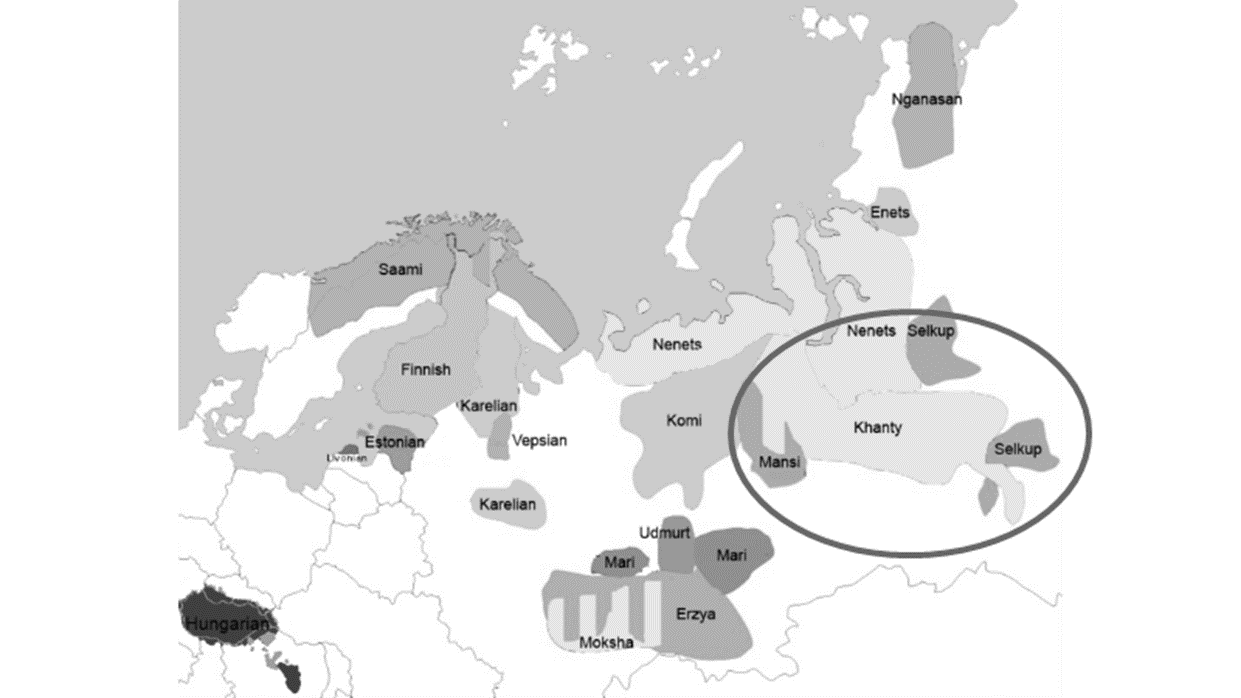 Map 1. The Uralic languagesDespite the low number of speakers, these languages have several regional dialects, and even the speakers of the same dialect are divided into several groups based on their culture and way of life (e.g., there are both reindeer herders and hunting-fishing groups among the Ob-Ugric people speaking the northern dialects). Very often mutual intelligibility between the speakers of different dialects is missing. Some of the dialects are extinct or are on the verge of extinction. Typically, the northernmost dialects of the languages have the most speakers. Traditionally, Selkup is divided into three dialectal groups (and several subgroups): Northern, Central and Southern. The Ket dialect of Selkup is usually considered to be the member of the Southern dialectal group or as a separate dialectal group. Mansi has four main dialects: Northern Mansi, Western Mansi, Eastern Mansi, and Southern Mansi. As late as at the beginning of the 20th century all dialects of Mansi were still spoken but today practically only the northern dialect is used. Traditionally, three dialect groups of Khanty are distinguished, and each of them is divided into further subdialects: Southern, Eastern and Northern Khanty dialects.The corporaThe data for our examination were on the one hand collected from dictionaries (Selkup: Erdélyi 1969, Alatalo 2004, Kazakevich & Budyanskaya 2010; Khanty: DEWOS; Mansi: Munkácsi & Kálmán 1986, Rombandeeva & Kuzakova 1982), and on the other hand from written sources (Selkup Language Corpus – Budzisch et al. 2019, Lūimā Sēripos, Kálmán 1976), studies on this topic (Csepregi 1998, Pevnov & Urmanchieva 2011) and from two Mansi native speakers.The spatial systemThe investigated unique spatial system used in the Selkup and Ob-Ugric languages is a pair of adverbs and verbal prefixes (preverbs) which basically have the same meanings and the same functions in all three languages. In the semantics of these adverbs/preverbs the role of the river is dominant.One member of the examined adverb/preverb pairs is Khanty nik, Mansi nāluw, and Selkup karrä which have the following meanings:A ‘down to the river’; ‘from the riverbank to the river’; ‘from the port to the boat’; ‘from the tributary to the main river/lake/sea’; ‘down on the river/downstream’; ‘down from the hill’; ‘from a closed place to an open place, to the river, to the lake, to the swamp’; ‘from the forest to the tundra’;Selkup (Central, Vasyugan)(1)	Tabe-γ	kare	to-nde	tö-mba-γ,
s/he-du	to.the.river	lake-ill	come-pst.rep-3du	onǯe	pire-m-de		mulǯɨ-gu	himself	oneself-acc-px3sg		wash-inf	They went to the river to wash themselves.’ (ChDN_1983_Nikita_flk.045)Khanty (Eastern, Surgut)(2)	Jăwən	kånəŋ-a	nik	mənriver	shore-lat	down.to.the.river	go.prt.3sg‘He/She went down to the riverbank.’(Csepregi 2009: 148; Cepregi 1998: 64)Mansi (Northern)(3)	Xuń	sāliŋ	māχum	tēli	ńōr-nəl
	when	with.reindeers	people	winter	hill-abl		nāluw	wāγl-ēγət…
down.from.the.hill	descend-3pl‘When the reindeer breeders come down from the hill in winter …’ (LS 2017/12: 11)B ‘from the inner part of the house/room to the door’;Mansi (Northern)(4)	Sasiγ-ťe-m	kol-t	ńāl	pāγľe	liγ-əm,
	uncle-dim-px1sg	house-loc	arrow	inward	shoot-1sgnas	lūratāl-i,	nālwaľ	liγ-ləm,just	twang-3sg	outward	shoot-sg.1sgnas	lūratāl-ijust	twang-3sg‘In my uncle’s house if I shoot an arrow inward it just twangs, if I shoot it outwards it also just twangs.’ (Kálmán 1976: 66)Khanty (Northern, Synya)(5)	Nē-lal-n	nik	ńaremə-s-a,
	woman-pxpl.3pl-loc	out.of.the.house	drag-pst-pass.3sgχon	pate-l	kāwrəm	ńoχij-n	belly	base-px3sg	hot	meat-loc	χɔt-s-a	ān	jukanascoop-pst-pass.3sg	plate	as‘The women dragged him to the front (of the house), they laid hot meat on his belly, not on a plate.’(Steinitz 1975: 89, cited by Pevnov & Urmanchieva 2011: 535)C ‘(put something) on the fire, on the stove’; ‘to cook, to fry’Mansi (Northern)(6)	Mōś-ne	āγi-jiγ 	piγ-iγ	ōs	nāluw	pājti-jaγuw
	Moś-woman	daughter-du	son-du	too	to.the.fire	cook-du.1pl‘We are going to cook the Moś-woman’s daughter and son, too.’ (Kálmán 1976: 60)Selkup (Northern, Taz)(7)	Nɨːnɨ	räkɨ	či-ntɨ 	karrä	pot-tɛː-ŋɨ-tɨthen	big.stove	copper-ill	on.the.fire	put-ipfv-aor-3sg‘Then he put the big pot on the fire.’(KMP_1971_Ichkyta_flk.044)The other member of the examined adverb/preverb pairs is the Khanty ute, Mansi pāgh and Selkup konnä, with the following meanings:A ‘from the water/river/boat to the riverbank’; ‘from the riverbank to the inner part of the land’; ‘up the hill’; ‘from the 
river (situated on the riverbank) to the inner part of the land’; 
‘into the forest’Mansi (Northern)(8)	Mōś-ne	āγi-kwe 	pāγ	kwāl-əs
	Moś-woman	daughter-dim	to.the.riverbank	go-pst.3sg‘The Moś-woman’s daughter stepped on the land (from the water).’ (Kálmán 1976: 62)Selkup (Central, Narym)(9)	Kɨbače	udo-un-d	ora-l-ba-t	tabɨ-p,boy	hand-prol-3sg	hold-inch-pst.rep-3sg.o	s/he-acckonne	čančɨ-mba-q
uphill	go.out-pst.rep-3du‘The boy took her by the hand, they went uphill.’(MNS_1984_BrotherSister_flk.059)B ‘(from the door) to the back part of the house, towards the room (where the sacred place is situated)’;Khanty (Northern, Sherkaly)(10)	Mil-tat	pɔs-ta	antəp-tat
	cap-pxpl.3pl	glove-pxpl.3pl	belt-pxpl.3pl	wut	norij-a	āt 	iχət-t-ətte!
inner.part	beam-lat	adh	hang-prs-3sg.o‘Let him hang his cap, his gloves, and his belt on the beam (in the part of the house meant for guests).’ (Steinitz 1975: 292, cited by Pevnov & Urmanchieva 2011: 534)Mansi (Northern)(11)	Śalt-en 	śalt-en, 	jij-en, 	step.inside-imp.2sg	step.inside-imp.2sg		come-imp.2sgjij-en, 	pāγ	jij-en!come-imp.2sg	into.the.house	come-imp.2sg‘Step inside, step inside, come, come, come into the house!’(LS 2015/14: 14)Selkup (Northern, Taz)(12)	Qälɨ	ira	konnät,Nenets	old.man	upwardsqälɨ	ira	qonnɨ-mpa	mɔːt-qɨn.Nenets	old.man	sleep-pst.nar.3sg	tent-loc‘The old Nenets man was sleeping up there, in the tent.’(NEP_196X_NenetsAndWhiteBear2_flk.171)C ‘(away) from the fire, from the stove’; ‘take something from the fire/stove’.Khanty (Eastern, Surgut)(13)	ťi	put-ət	utə	wəj-iʌən!	this 	cauldron-pl	up.from.the.fire	take-imp.pl.2pl‘Take these cauldrons from the fire!’(Csepregi 2009: 149; Paasonen & Vértes 2001: 72)Selkup (Southern, Ket)(14)	qwäldi	müːs-sa-ŋ	qonnä	iː-γə-tkettle	cook-pst-3sg.s	up.from.the.fire	take-aor-3sg‘The pot was boiling, he picked it up (= took it off).’(KNI_1964_ItjaCapeOfWorms_flk.031)It must be noted, though, that not all above-mentioned meanings are present equally in all three languages and all dialects. For example, the Selkup words have an additional meaning, namely, ‘to a visible place’ vs. ‘to a non-visible place’. Not identical but similar meanings (‘to the forest from the riverbank’ vs. ‘to the riverbank from the forest’) have also been observed in Ob-Ugric languages (see Section 7). On the whole, the spatial system and logic is, however, basically the same in all the examined languages.Contemporary language useRegarding the use of these adverbs/preverbs, it seems that in the folklore texts all above-mentioned meanings are represented. Concerning the present-day language use, we examined the Mansi data more thoroughly on the basis of the Mansi newspaper Lūimā Sēripos and consultations with two Mansi native speakers. We found that in the newspaper mainly meanings related to the outside world were represented. Based on 20 issues of the newspaper, we created a database in which the following data were found: 23 occurrences of the examined morphemes appeared, of which 12 were nāluw and 11 were pāgh. In the case of nāluw, the form nālmi wāta- ‘riverbank’ was used with different local suffixes (e.g., nālmi wāta-n ‘to the water, waterfront’), nālwaľ expressed the lative direction and nāluw appeared with 4 occurrences, in each case, it marked the descent of reindeer herder Mansis from the Ural Mountains. As for pāgh, it appeared in the meaning ‘on the river shore’, but in several cases it was related to the mooring of a boat or boats. In one fairy tale, the intended meaning was ‘(entering) into the house’ (cf. Example 11).We also had the opportunity to consult with Mansi native speakers. They had to explain situations and translate expressions containing the examined morphemes from Mansi to Russian and from Russian to Mansi. Data collected from speakers show that they were basically only familiar with meanings related to the river. It is especially noteworthy that even in the case of example (11), where from the context pāgh clearly has the meaning ‘into the house,’ the informants translated it as ‘to the riverbank.’ Also, when nāluw was combined with the verb ‘to cook’ (the intended meaning being ‘to cook (completely),’ example (15)), our informants still translated it as ‘to cook on the riverbank’.(15)	nāluw 	pajti
	to.the.fire	cook-3sgFinally, it is noteworthy that our Mansi consultants also mentioned further meanings of the examined words, namely: nāluw ‘to the outer side of the bed’/pāgh ‘to the side of the bed closer to the wall’. These meanings are absent from the written sources. Thus, it seems that in contemporary Mansi language use mainly the meanings related to the river/riverbank have remained, while in folklore texts these elements are used in various meanings discussed above.EtymologyWe will not go into detail about the etymology of these words, but it can be stated that the investigated lexemes are mostly not etymologically related. The Ob-Ugric words, Mansi pāgh and Khanty ute, have uncertain etymologies, while nāluw and nik may historically be cognates, cf. *näm ‘here, right here’ (‘hierher, in die Nähe; hier, in der nähe’, cf. Honti 2006) > nä ‘the place right here’ (‘Nähe’).Regarding Selkup, the etymologies are also uncertain. There might have been an unattested Proto-Selkup stem *k̹arä ‘bis auf eine Fläche: ins Wasser etc.’ (Alatalo 2004: 323/2224) from which the word karrä might have originated. In contemporary Selkup there is no such word as *kar with the meaning ‘bank’ or ‘riverbank’, thus the basic 
interpretation of karrä is related to the river, not to the riverbank or 
to the hill.ExplanationThe question is how these correlations can be explained. There have already been some attempts in the literature. The first to raise the issue was Prokofjev (1937: 122–123), who suggested that the meanings are connected via the archaic cave dwellings of Selkups, the karamo 
dwellings. Karamo is a special – but not the only – dwelling type of the Selkup people, which is built on steep riverbanks in the ground. Its definition is “dug-out earthen hut,” or, more precisely, “a frame-type self-supporting prism sunk into the ground” (Napolskih et al. 2007: 18). As can be seen in Figure 1, a karamo has one door facing the river – this is the lowest point of the building. The other parts, such as the fireplace, can be found on the left or right side at the door or in the centre of the 
karamo (Tuchkova 2012: 131). Thus, when Selkup people put a pot on the fire, they had to take it down. This schematic figure illustrates the location of a karamo on a steep riverbank: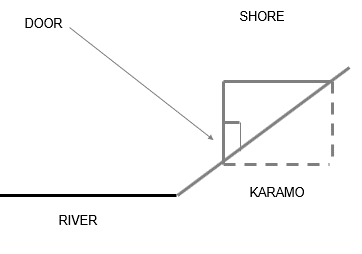 Figure 1. A typical riverbank with a karamoCsepregi (2009) accepts Prokofjev’s explanation and adds that, according to ethnographic research (Sokolova 1998; Tuchkova 2012), Ob-Ugric and Selkup architecture has several similar characteristics. Based on this concept, the meanings of the spatial lexemes under investigation originally indicated the direction of movement within the dwelling, and when 
karamo dwellings were no longer used, the lexemes came to be used for indicating directions from the river up to the riverbank and from the riverbank down to the river. The basically conservative characteristics of language explain the fact that in the case of movement inside the dwelling, the use of these lexemes remained the same even in horizontally situated dwellings. Due to their contacts and similar way of life (including the dwelling types), Ob-Ugric people, much like the Selkups, also have a similar spatial system in their languages, using their own linguistic elements. This could explain the near identical meanings of the lexemes in spite of their distinct etymologies.Pevnov and Urmanchieva (2011) reject this explanation. In their study, they investigated several Siberian languages in addition to Khanty and Selkup, discovering in them the same lexical phenomenon, which they call isopolysemy. They explain its recurrence in various languages with areal contact and ascribe its development to different scenarios. They believe that the two directions constitute two values: one of them is the safer zone, the direction of water, believed to be more positive, whereas the other one is its opposite, pointing towards the forest, which was considered dangerous. The analogy of the outer world was repeated inside the house: the fireplace, which is usually found in the middle of the house, is analogous to the river of the outer world. This is the safe zone; going towards the wall from it is analogous to going from the river to the forest. The back wall of the house is a forbidden zone for several Siberian peoples as that is where they store sacred objects (see below). Thus, the direction pointing to the fireplace is indicated with the lexeme originally used for the direction of the water, whereas the direction away from the fireplace is indicated with the lexeme originally used to indicate the direction of the riverbank and the forest from the water (Pevnov & Urmanchieva 2011: 526–527). In all three Uralic languages under investigation dictionaries list meanings which can support this explanation, cf. in the outer world: Selkup konnä ‘from the settlement to the forest’, ‘to a non-visible place’ / karra ‘from the forest to the dwelling’, ‘to a visible place’ ; Khanty ute ‘vom (am Ufer gelegenen) Dorf her landeinwärts’ / nik ‘zu einem freien Platz hin’ (DEWOS 210, 984–985), Mansi pāgh ‘hinein in den Wald’ (Kálmán 1976: 280) – inside the house: Khanty ute ‘nach dem hinteren Teil des Hauses, der Stube hin’ (DEWOS 210), Mansi pāgh ‘gegen die Tür’ (Kálmán 1976: 280) nāluw ‘von der Wand zum Inneren der Stube’ (Munkácsi & Kálmán 1986: 326).)Pevnov and Urmanchieva (2011) presuppose the opposition “one’s own” vs. “not one’s own” to be at the basis of the dichotomy: in the outer world, the direction from the forest (the “not one’s own” sphere) goes to the river, its bank and down to the water and one’s boat, which is truly “one’s own”. Within the house, the same direction goes from the wall to the fireplace and the pot on it (Pevnov & Urmanchieva 2011: 542).Independently of the above authors, Ivanova (2013) uses similar features in her analysis of these lexemes in Mansi. Being a native speaker of the language, she connects a value system to the words, connecting this value system to the traditional lifestyle and worldview of the Mansi people. In this worldview, the world is divided into three vertical spheres: the middle one is inhabited by humans, the upper one by gods, and the lower one by the dead and by evil beings. In the horizontal divisions of the middle sphere the river has an important role. For the Mansi, who lived in settlements by rivers, the forested parts farther away from the river were connected to the lower sphere, for instance, pāgh: pāg pat- ‘die’ (Rombandeeva & Kuzakova 1982: 86). In this worldview, the river indicates the livelihood, the future, and the positive pole. For those living in forested areas in the vicinity of the Ural Mountains, all of this is the other way around: the forested area provides the pasture, the animals, and thus, the livelihood, whereas the water and the river are associated with the lower world. For those living by the river, nāluw is the positive sphere, and pāgh is the negative one, while for those living in the forested mountains, it is the other way around: pāgh indicates the positive and nāluw the negative direction. Ivanova (2013) describes but does not explain relations inside the house: pāgh indicates the direction from the door to the interior part of the house as well as to the sacred place at the back of the house. Here (puji kol sam ‘back part of the house’) is where the sacred objects such as the idols are kept and where only clean people in the sacral sense can enter (young women cannot enter here at all). The part of the house next to the entrance (nalwal olne kol sam ‘frontal part of the house’) is the opposite: this is where, for instance, women can hang the objects they use. According to Ivanova (2008), the back part of the house is associated with the upper sphere, that of the gods. In harmony with Pevnov and Urmanchieva’s (2011) ideas discussed above, this is the part of the house which is least “one’s own”.Areal parallelsIn the previous sections we have concentrated on the three Uralic languages in which this system of orientation is present. Now we proceed to discuss whether this system can be regarded as an areal feature, that is, whether there are non-Uralic languages in Siberia with similar systems, and, if so, how this ties in with the explanations provided above.The Finno-Ugric linguistic literature (see references above) avoided areal investigations into our topic for a long time, but Pevnov and Urmanchieva (2011) published a longer paper about it. In their work, they demonstrated through a great amount of linguistic data that this phenomenon is more widespread than had been thought before. They examined the languages of two smaller regions and one extended geographical area from a contact linguistic point of view (see Map 2). One of the smaller regions is the Ostyak region of Western Siberia where the Ob-Ugric languages Khanty and Mansi, Samoyedic Selkup, and Yenisseian Ket are spoken (2 on the Map 2). These languages were in direct contact with one another. It is important to note that, of the Uralic languages, Pevnov and Urmanchieva (2011) mention only Khanty and Selkup and exclude Mansi – incorrectly, since Mansi has the same system, as we have demonstrated above. The other area they examine is the Far East, primarily through Nivkh and Manchu-Tungusic languages (3 on the Map 2). Finally, a third, extended area needs to be established, which includes the Evenki and Even languages (1 on the Map 2). The latter have been in contact with both other areas; this would explain how similar systems of orientation have developed at the two opposite ends of a vast region.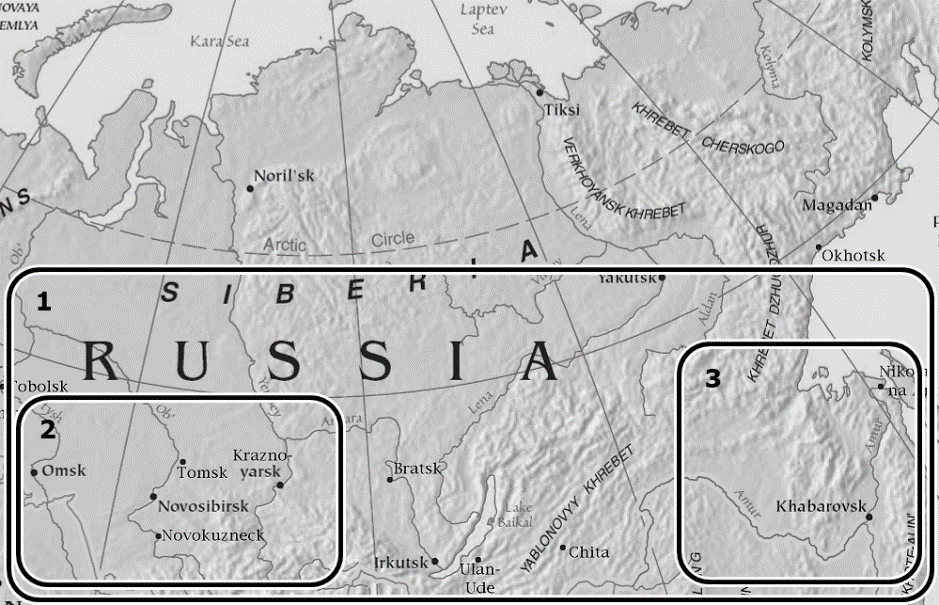 Map 2. The three relevant areas of SiberiaFor Ket (a Yeniseian language, isolated) the following meanings are mentioned (Pevnov & Urmanchieva 2011: 539–541):1.	in relation with water:‘from the water to the riverbank/land’, ‘from the water along the riverbank to the forest (upward)’, ‘into the forest’, ‘upstream’‘to the water from the riverbank’, ‘to the water along the riverbank from the forest (downward)’, ‘downstream’2.	in relation to the fire/stove, ‘at the fire/stove’, ‘above the fire/stove’, ‘into the pot above the fire/stove’3.	‘at the dwelling, at people’  ‘in the forest, in the taiga’The third group of meanings would be especially interesting; however, it is mentioned only very tentatively. At the same time, it is clear that relations regarding water and the fireplace are the same as the systems in Uralic languages discussed above. The situation is the same in the case of Manchu-Tungusic languages:Manchu-Tungusic languages (Pevnov & Urmanchieva 2011: 523–524):Evenki, Even‘downhill’, ‘down to the riverbank to the water’, ‘from the land to the water’, ‘to the fire/stove’‘into the forest’, ‘up to the riverbank from the water’, ‘from the water to the land’, ‘from the fire/stove’Udeghe‘down to the riverbank to the water’, ‘to the fire/stove’‘up to the riverbank from the water’, ‘from the fire/stove’Negidal, Oroch, Ulchi‘downhill’, ‘down to the riverbank to the water’‘uphill’, ‘up to the riverbank from the water’In the Manchu-Tungusic languages of the Far East (e.g., Nanai, Orok) and in the Nivkh language (isolated) some similar features can be detected: there are verbs with the meaning ‘to dock (a boat); to pull something from the water to the riverbank, to take from the fire/stove (a pot)’.The explanation based on the ancient language contact effect, however, is somewhat weakened by Fortescue’s (2011) findings. He distinguishes several orientation systems when examining the languages of the North Pacific. He devotes a separate chapter to terms related to water and fire and refers to Pevnov and Urmanchieva’s study (2011) as he also mentions languages from the region in which fire and water play a role in the construction of the orientation system (Fortescue 2011: 98–107). Such languages are for example Tlingit, Haida, and Northern Wakasa (among other languages, see Fortescue 2011). Since these languages are spoken in North America, an explanation based on language contact cannot be seriously suggested. (Although it should be noted that the Tlingit and Haida languages belong to the Na-Dene language family, whose very distant kinship with the Yenisei languages has been postulated recently, cf. e.g., Karri 2011.) Fortescue cannot provide an exact explanation either, but he does not exclude – citing Nichols (1992: 260) – the possibility of the imprint of very ancient genetic and/or areal relationships, as the specific orientation system related to fire and water cannot be explained by the influence of a similar geographical environment only.According to Fortescue (2011), peoples using such an orientation system distinguish two spheres which are represented also in the language. These spheres are the space/relations inside the house (microcosm) and the space/relations outside the house (macrocosm). The similarly constructed residential buildings may also have played a role in the development of this system. Concerning the parallels between Nivkh, Tlingit, and Haida, Fortescue (2011) mentions the same type of residence: a rectangular-based coastal building with only one entrance (the entrance not always facing the shore).Overall, we can state the following: the orientation system presented above is essentially missing from the Arctic tundra languages. It cannot be found in the Northern Samoyedic branch of the Uralic languages (i.e., Nenets, Enets, and Nganasan) or in Paleosiberian languages of the tundra (Chukchi-Kamchatkan languages, Yukaghir, and the Eskimo-Aleut languages) on the other hand. It seems quite clear that life along the river is less relevant to these peoples. An orientation system related to fire and water is found in a much larger area and in more languages than previously thought, but at the same time these peoples are connected not only by a similar geographical environment but also by very old or still existing areal or linguistic genealogical relationships. Thus we may never fully know the “starting point”.ConclusionAlthough the stems used in the orientation systems under investigation are not generally etymologically connected, the systems still show striking similarities to one another. The reason for their parallel development could be language contact on the one hand – since certain groups of these languages have been in contact with each other for centuries – and the individual geographical conditions of the given peoples on the other: namely that they all live (or traditionally lived) on steep riverbanks. The lexemes with the same meanings developed in parallel in each language; their etymologies are generally not connected. Nevertheless, the structure of the orientation system is still almost completely identical. It is connected with the traditional lifestyle of the indigenous peoples of Western Siberia. The basic conception of the system can be associated with rivers and residential buildings such as the karamo, the archaic cave dwelling of Selkups. Similar buildings with a rectangular base can be found in the Far East and in North America as well; similar orientation systems are used in languages of cultures living in these. This fact also shows that the development of the system is a more complex process than previously thought. It reflects not only the effect of the immediate environment but also a special worldview. At the same time, the 
examined orientation system is an areal feature. This claim is also 
supported by the fact that this system is completely absent in the closest linguistic relatives of Selkup, the Northern Samoyedic languages (Nenets, Enets, and Nganasan). This fact is connected with the completely different traditional lifestyle of the Northern Samoyeds: it is subarctic, nomadic or half-nomadic, and based on reindeer husbandry. Meanwhile the speakers of the languages examined in this study lead a subarctic, fishing-hunting lifestyle and live in the forests and along the rivers of the taiga.It can be furthermore stated that due to the disappearance of the traditional culture and the process of language loss, simplification and decomposition of the examined orientation system can be observed in the given languages.Abbreviationsabl	ablativeacc	accusativeadh	adhortative particleaor	aoristdim	diminutivedu	dualill	illativeimp	imperativeinch	inchoativeinf	infinitiveipfv 	imperfective derivationlat	lativeloc	locativenar	narrativeo	objective conjugationpass	passiveprol	prolativeprs	presentprt	participleptcl	particlepl	pluralpx	possessive suffixrep	reportatives	subjective conjugationsg	singularReferencesAlatalo, Jarmo; Kai Donner & U. T. Sirelius. 2004. Sölkupisches Wörterbuch aus Aufzeichnungen von K.D., U. T. S. und J.A. Zusammengestellt und herausgegeben von J. A. Lexica Societatis Fenno-Ugricae 30. Helsinki: Suomalais-Ugrilainen Seura.Budzisch, Josefina, Anja Harder & Beáta Wagner-Nagy. 2019. Selkup Language Corpus (SLC). Archived in Hamburger Zentrum für Sprachkoropra. Version 1.0.0. Publication date 2019-02-08. hdl.handle.net/11022/0000-0007-D009-4.Bíró, Bernadett, Katalin Sipőcz, & Sándor Szeverényi. 2019. Nyugat-szibériai uráli nyelvek térbeli orientációs rendszere. Folia Uralica Debreceniensia 26. 29–44.Brykina, Maria, Svetlana Orlova & Beáta Wagner-Nagy. 2020. INEL Selkup Corpus. Version 1.0. Publication date 2020-06-30. Archived in Hamburger Zentrum für Sprachkorpora. hdl.handle.net/11022/0000-0007-E1D5-A. In Beáta Wagner-Nagy, Alexandre Arkhipov, Anne Ferger, Daniel Jettka & Timm Lehmberg (eds.), The INEL corpora of indigenous Northern Eurasian languages.Csepregi, Márta. 1998. Szurguti osztják chrestomathia. Studia uralo-altaica Supplementum 6. Szeged: University of Szeged.Csepregi, Márta. 2009. Egy obi-ugor igekötőpár – kognitív szempontból. In Éva Fancsaly (ed.), Tanár és tanítvány. Írások Györke József és Hajdú Péter tiszteletére 2002–2007, 146–156. Studia Lingusitica. Pécs: Dialóg Campus.DEWOS = Wolfgang Steinitz. 1967–1993. Dialektologisches und etymologisches Wörterbuch der ostjakischen Sprache. 1–15. Lieferungen. Berlin: Akademie Verlag.Erdélyi, István. 1969. Selkupisches Wörterverzeichnis. Tas-Dialekt. Budapest: Akadémiai Kiadó.Fortescue, Michael. 2011. Orientation systems of the North Pacific Rim. Copenhagen: Museum Tusculanum Press.Honti, László. 2006. Eräästä ugrilaisten kielten postpositioperäisestä kaasussuffiksien perheestä. Journal de la Société Finno-Ougrienne 91. 81–91.Ivanova, V.S. 2008. Obitateli Nizhnego mira v mirovozzrenii severnyx mansi. Izvestiya PGPU im. Gercena. Aspirantskie tetradi. Nauchnyj zhurnal 23 (54). 75–79.Ivanova, V.S. 2013. Rol’ leksem паагле i налваль v semantike mansijskogo jazyka. In Korennye malochislennye narody Severa, Sibiri i Dal’nego Vostoka: tradicii I innovacii: materialy NPK XI Jugorskie Chtenija, 52–56. (20 December 2012, Khanty-Mansijsk.) Khanty-Mansijsk: ООО “Tehnopolis”.Kálmán, Béla. 1976. Wogulische Texte mit einem Glossar. Budapest: Akadémiai Kiadó.Kazakevich, O.A. & E.M. Bud’anskaja 2010. Dialektologicheski slovar’ sel’kupskogo jazyka (severnoe narechie). Yekaterinburg: Basko.Kuznetsova, Ariadna I., Eugene A. Helimski & Elena V. Grushkina. 1980. Ocherki po seľkupskomu jazyku. Vol. 1. Moscow: Izdatel’stvo Moskovskogo Universiteta.LS: Lūimā Sēripos. Mansi language newspaper. Khanty-Mansiysk. khanty-yasang.ru.Munkácsi, Bernát & Béla Kálmán. 1986. Wogulisches Wörterbuch. Budapest: Akadémiai Kiadó.Napolskih, Vladimir, Mihály Hoppál & Anna-Liisa Siikala (eds.), 2007. Selkup Mythology. Budapest & Helsinki: Akadémiai Kiadó.Paasonen, Heikki & Edit Vértes. 2001. H. Paasonens surgutostjakische Textsammlungen am Jugan. Suomalais-Ugrilaisen Seuran Toimituksia 240. Helsinki: Suomalais-Ugrilainen Seura.Pevnov, A.M. & A. Ju. Urmanchieva. 2011. “Neordinarnaja izopolisemija v nekotoryх jazykaх severnoj Azii”. Finnisch-Ugrische Mitteilungen 32/33. 519–556.Prokofjev, G.N. 1937. Seľkupskij (ostjako-samoedskij) jazyk. In Jazyki i pismennost’ narodov Severa 1. 91–124. Moskva – Leningrad: Uchpedgiz.Rombandeeva, E.I. & E.A. Kuzakova. 1982. Mansijsko-russkij i russko-mansijskij slovar’. Leningrad: Prosveshenie.Sokolova, Z.P. 1998. Zhilische narodov Sibiri. Moscow: IPA “Tri L”.Steinitz, W. 1975. Ostjakologische Arbeiten. Band I: Ostjakische Volksdichtung und Erzählungen aus zwei Dialekten. Texte. Berlin: Akademie-Verlag.Tuchkova, N.A. n.d. Zhilischa juzhnyх seľkupov. Tomsk. Manuscript.Tuchkova, N.A. 2012. Poselenija i zhilischa. In N.А. Тuchkova, S.V. Glushkov, Е.Ju. Kosheleva, А.V. Golovnev, А.V. Bajdak & N.P. Maksimova (eds.), Seľkupy. Ocherki tradicionnoj kuľtury seľkupskogo jazyka, 117–152. Тomsk: Izdatel’stvo Тomskogo politeхnicheskogo universiteta.Tamás ForgácsLexikologische Ursachen für Rückgang und Schwund von phraseologischen EinheitenHistorische Aspekte der Phraseologie (z. B. Entstehung, Wandel oder Schwund von phraseologischen Einheiten) sind relativ wenig erforscht. Die Ursachen dafür rühren von mehreren Seiten her: Die historische Sprachwissenschaft hat zwar den phonologischen und semantischen Wandel von Lexemen ziemlich gründlich erforscht, aber kaum Interesse für den Wandel von phraseologischen Wendungen gezeigt. Es wurde höchstens nach dem metaphorischen bzw. metonymischen Hintergrund dieser Wendungen geforscht, meistens jedoch nur von Folkloristen und Kulturhistorikern. Aber auch die – im 20. Jahrhundert wesentlich erstarkte – Phraseologie zeigte wenig Interesse an der Beschreibung des historischen Wandels von Phrasemen. So sind in der phraseologischen Forschung in den letzten Jahrzehnten Stimmen lauter geworden, die sich eine verstärkte Zuwendung zu sprachhistorischen Fragen der Phraseologie gewünscht haben (vgl. z. B. Burger 1977, Hadrovics 1992, Filatkina 2007, Mokienko 2002). In Forgács 2021 habe ich mich mit der Problematik der historischen Phraseologie detailliert beschäftigt und möchte im vorliegenden Beitrag auch einen historischen Aspekt, nämlich den Rückgang bzw. Schwund von Phraseologismen untersuchen.Der Schwund von Phraseologismen kann unterschiedliche Ursachen haben, an dieser Stelle möchte ich diejenigen (intra)linguistischen bzw. lexikologischen Aspekte unter die Lupe nehmen, die im Sprachgebrauch selbst verwurzelt sind. Extralinguistische Aspekte, wie z. B. der Schwund von alten Bräuchen oder gewissen Realien, werden in diesem Artikel nur begrenzt berücksichtigt.UniverbierungIm Falle der Univerbierung schmelzen phraseologische Einheiten zu einem Wort zusammen. Dadurch verschwinden sie also nur aus dem phraseologischen System einer Sprache, bleiben aber im Wortschatz erhalten.Laut Jesko (2007: 1102) tritt Univerbierung besonders häufig bei synsemantischen Phrasemen und Kollokationen auf. Hierher gehören vor allem die in der phraseologischen Literatur (vgl. z. B. Burger 1988: 41) strukturelle Phraseologismen genannten Einheiten, die meistens die Funktion einer Präposition (im Laufe, an Hand) oder Konjunktion (wenn auch, um zu) haben. Unter diesen befinden sich auch solche Formationen, die früher aus mehreren Komponenten bestanden, heute aber schon verdunkelte Komposita sind, z. B. dt. sît her → seither, under des/diu → 
unterdessen, war umbe → warum, in eban → neben usw. Aber auch jene univerbierten Formen gehören hierher, die durch die 1996 eingeführte deutsche Rechtschreibreform geschaffen wurden, wie zurzeit, sodass, obwohl die Regelung bei letzteren flexibel ist und auch die Getrenntschreibung zulässt (zur Zeit, so dass).Ähnliche Beispiele im Ungarischen wären solche – von ihrer Etymologie her zusammengesetzte – Konjunktionen, wie holott ‘obwohl’ (ursprünglich Lokaladverb aus hol + ott ‘wo + dort’, später Temporaladverb, heute Konjunktion mit konzessiver Bedeutung), noha ‘obwohl’ (aus der Partikel no ‘nun’ + der Konjunktion ha ‘wenn’) oder mintegy (aus der Konjunktion mint ‘wie’ + dem unbestimmten Artikel egy ‘ein(e)’). Diese werden jedoch in der ungarischen Linguistik eher als verdunkelte Komposita und weniger als frühere Phraseme behandelt. Das hängt auch damit zusammen, dass sich die ungarische Forschung nicht mit strukturellen Phraseologismen beschäftigt.Ein Fall von Univerbierung ist jedoch im Ungarischen in der aus dem Deutschen entlehnten früheren militärischen Frageform berdó zu beobachten (< Wer da?) oder in der etwas spöttischen Bezeichnung für Handlungsreisende vigéc (< Wie geht‘s?) bzw. in der Grußformel 
kisztihand (< küsse die Hand). Aber nicht nur unter den entlehnten Phraseologismen findet man solche Formen, sondern auch die heute schon ausgestorbenen, im 17. Jahrhundert jedoch noch gängigen Formen 
metzek, me(c)cek bzw. medgyek, me(g)gyek (< mit tegyek? ‘was soll ich machen?’) gehören dazu. In diesen Formen verschwindet die ursprüngliche morphologische Struktur bzw. semantische Motiviertheit vollständig.Es gibt jedoch auch Fälle, in denen eher nur der morphologische Charakter der Verbindung verändert wird: aus einer phraseologischen Einheit entsteht ein Kompositum (vgl. auch Károly 1980: 150). Diese Entwicklung kann sowohl bei subordinierenden, als auch bei koordinierenden Komposita beobachtet werden, vgl. z. B.a) subordinierend:végbe megy	→	végbe|megy ‘vonstatten gehen’tönkre megy	→	tönkre|megy ‘kaputt gehen’agyon ver	→	agyon|ver ‘totschlagen’Wie die letzten beiden Beispiele zeigen, kann diese Entwicklung auch dazu führen, dass die Vorderglieder ihren autosemantischen Charakter verlieren und zu synsemantischen Einheiten, in diesem Falle – durch ihre Produktivität – zu Verbalpräfixen werden. In diesen Fällen wird also Univerbierung gleichzeitig zu einem Fall von Grammatikalisierung.Es gibt jedoch weitere Beispiele, wo lediglich Univerbierung stattfindet, jedoch keine Grammatikalisierung, z. B. jóvá|hagy ‘zulassen’, jóvá|ír ‘gutschreiben’, jóvá|tesz ‘ausbessern’, jót|áll ‘bürgen’, észre|vesz ‘(be)merken’. Natürlich kann Univerbierung nicht nur bei verbalen Phraseologismen eintreten, vgl. z. B. ágról|szakadt ‘(arm und) zerlumpt’, 
tagba|szakadt ‘stämmig’, semmire|kellő ‘nichtsnutzig’ usw.b) koordinierend:hébe hóba	→	hébe-hóba ‘selten’üggyel bajjal	→	üggyel-bajjal ‘mit Ach und Krach’agyba főbe	→	agyba-főbe ‘windelweich’Vgl. noch nyakra-főre ‘immer wieder’, apait-anyait (belead vmibe) ‘alles hineinstecken’, csapot-papot (otthagy) ‘alles dalassen’ usw.Die Univerbierung ist jedoch kein irreversibler Prozess, denn wenn die morphologische Struktur nicht undurchsichtig wird, sondern sich nur der morphologische Charakter der Beziehung ändert (Getrenntschreibung → Zusammenschreibung), kann eine Rechtschreibreform früher bereits zu Komposita gewordene Formen wieder in Phraseologismen umwandeln. Das geschah im Ungarischen mit den Wortverbindungen cserben hagy ‘im Stich lassen’ bzw. véghez visz ‘zu Ende führen’. Für diese hat die 
11. Akademische Regelung der ungarischen Rechtschreibung aus dem Jahre 1984 die Zusammenschreibung angeordnet, die 12. Regelung aus dem Jahre 2015 schreibt jedoch die getrennten Formen vor. Dies ist jedoch keine ungarische Besonderheit, da – darauf verweist Jesko (2007: 1102) – das gleiche im Deutschen mit dem Komplex Rad fahren geschah. Dies musste vor 1996 zusammengeschrieben werden (radfahren), seit der deutschen Rechtschreibreform ist aber die kollokationsartige Form Rad fahren richtig. Aber auch in anderen Fällen werden neuerdings statt den früher gewohnten, univerbierten präpositionsartigen Formen wieder die getrennt geschriebenen bevorzugt, wodurch sie sich dann wieder den sog. strukturellen Phrasemen nähern, vgl. z. B.zugrunde (gehen, richten) → zu Grunde (gehen, richten)vonstatten (gehen) → von Statten gehenvonseiten → von Seiten usw.Eine Komponente des Phrasems stirbt als freies Lexem ausWie auch Burger & Linke (1998: 752) anmerken, ist im Deutschen der Gebrauch des Phraseologismus das Schindmesser im Arsch haben aus diesem Grund in den Hintergrund geraten. Der Ausdruck kommt im 15.–16. Jahrhundert ganz häufig vor, vgl. z. B.wie wol jch uff der gruben ganund das schyntmesser jm ars han,mag jch myn narrheyt, doch nit lan(Sebastian Brant: Narrenschiff, Vorwort zum 5. Kapitel, zitiert von Burger & Linke a. a. O.)Das Lexem Schindmesser gehört heute nicht mehr dem deutschen Wortschatz an, sogar die im vorderen Glied befindliche verbale Komponente schinden wird nicht mehr in ihrer ursprünglichen Bedeutung von ‘häuten, das Fell abziehen’ verwendet, sondern im Sinne von ‘quälen, grausam behandeln’ (z. B. Rekruten schinden, den Motor schinden) oder als ‘die Bezahlung von etwas umgehen’ (das Fahrgeld schinden bzw. das Lokal schinden). Beim Verschwinden spielt nicht nur der Rückgang der Komponente Schindmesser eine Rolle, sondern auch, dass das zweite Glied (Arsch) mit der Zeit eine immer vulgärere Bedeutung bekam und heute nur noch in derben Ausdrücken und Flüchen vorkommt. Wahrscheinlich führte dieser Wandel auch dazu, dass der Ausdruck eine weniger derbe Variante hatte: das Schindmesser im Hintern tragen. So finden wir ihn auch bei Sebastian Franck: er steht mit dem einen fůsz im grab, er tregt das schindmesser im hindern (vgl. DWB. 15: 202). Heute jedoch trifft man von all diesen Ausdrücken nur mehr die Form mit einem Fuß im Grab stehen an, beide Ausdrücke mit der Komponente Schindmesser sind inzwischen ausgestorben – unabhängig von der Tabuisierung der Komponente Arsch.Gleichermaßen ausgestorben sind im Deutschen die Phraseologismen einen Haarbeutel haben bzw. sich einen Haarbeutel trinken ‘betrunken sein’. Haarbeutel „nannte man im 18. Jahrhundert den Beutel, dessen sich die Männer bedienten, um die langen Hinterkopfhaare darin zusammenzufassen, woraus sich dann der künstliche Zopf des friderizianischen Zeitalters entwickelte. Mit dem Gewicht dieses Beutels wurde im Scherz die Empfindung des schweren Hinterkopfes verglichen, die man bei einem Rausch hat“ (Röhrich 1991–1992: 608). Heute kommt aber die Komponente Haarbeutel auch als Einzellexem kaum noch vor, die Redensart selbst wird höchstens noch mundartlich in Schleswig-Holstein gebraucht (vgl. Röhrich a. a. O.).Solche Beispiele findet man auch im Ungarischen. Aus dem 16. Jahrhundert ist das Phrasem duskát iszik ‘etw. mit einem Trunk feiern’ mehrfach nachzuweisen. Dessen aus dem Slawischen stammende nominale Komponente kommt ab und zu auch noch im 19. Jahrhundert vor, ist aber heute aus dem Ungarischen völlig verschwunden (vgl. TESz. I: 693). Deswegen ist auch die Redewendung gänzlich verloren gegangen und durch die Form áldomást iszik abgelöst worden. Diese führt jedoch die Polysemie von duskát iszik nicht weiter (1. ‘das Glas auf einmal trinken’; 2. ‘den Kauftrunk trinken, auf eine Abmachung trinken’; 3. ‘saufen, betrunken sein’), sie erbt nur dessen zweite Bedeutung: ‘eine Abmachung durch einen Trunk besiegeln’.Als Lexem kann man heute das Wort ágas auf der Ebene der Umgangssprache als weitgehend ausgestorben einstufen, bloß in einigen Mundarten ist es noch in der Bedeutung ‘in der Erde befestigte Stange mit einer Abzweigung am oberen Ende für Brunnen’ zu finden. Aus diesem Grund kann schon O. Nagy (1976: 36) Redensarten mit dieser Komponente als dialektal bzw. veraltet einstufen, vgl.Fejjük meg [megfejhetjük] az ágast ‘wir haben keine Milch [wörtl.: Melken wir die Brunnenstange]’ (dial)Megfejné az ágast is (, ha tejet adna) [Az ágasból is tejet fejne] ‘sehr knauserig [wörtl.: er würde selbst die Brunnenstange melken]’ (veralt)Beide Redensarten haben auch eine Variante, in der statt ágas die Komponente kútágas steht (vgl. O. Nagy 1976: 398), aber selbst diese Abwandlungen kommen in der Umgangssprache nicht vor.Auch das aus der finnougrischer Zeit geerbte Wort aj, dessen ursprüngliche Bedeutung vermutlich ‘Öffnung, Einschnitt, Vertiefung’ war, ist in dieser Form heute völlig ausgestorben und lebt nur in verdunkelten Derivaten wie ajtó ‘Tür’, ajak ‘Lippe’, ajz ‘[einen Bogen] spannen’ weiter (vgl. TESz I: 109–110). Aus der Bedeutung von ‘Einschnitt, Vertiefung’ entwickelte sich durch Verengung und Spezialisierung die Bedeutung des für die Bogensehne gebildeten Einschnitts am Ende des Pfeils und am Ende des Bogens (vgl. O. Nagy 1977: 37). Diese Bedeutung kommt auch in der schon von O. Nagy als veraltet eingestuften Redewendung vor: (Szóld el szóld,) túllőtték, (és) ide áll az ajával [etwa: Sprich es aus, es wurde zu weit geschossen und er stellt sich hierher mit seinem Bogeneinschnitt]. Diese Redensart ist dermaßen opak, dass ihre Bedeutung selbst am Anfang des 19. Jahrhunderts nicht ganz klar gewesen sein konnte. Das kann man zum Teil daraus folgern, dass Dávid Baróti Szabó in seiner Sammlung A magyarság virági (1803: 302) die Bedeutung der Redensart folgendermaßen angibt: „egy rosszból másba“, d. h. ‘aus dem einen Übel in das andere’. O. Nagy ist aber auf der Basis von weiteren Textbeispielen der Meinung, dass der Ausdruck eher die Bedeutung ‘dein Argument ist nichts wert, du redest nur an den Dingen vorbei’ hat (vgl. O. Nagy 1977: 36). Die genaue Bedeutungsdefinition ist tatsächlich sehr schwierig, es ist aber klar, dass wir es mit einer inzwischen ausgestorbenen Wendung zu tun haben, die jedoch in älteren Texten und Phraseologiesammlungen noch mehrmals vorkommt (vgl. O. Nagy 1977: a. a. O).Wenn wir schon bei der Einkerbung am Pfeil sind, können wir auch noch ein zu dieser Thematik gehörendes Sprichwort erwähnen, das inzwischen ebenfalls ausgestorben ist. In Dialógus von Gáspár Heltai (1980: 30) findet man folgende Stelle:Mert gyakran így esik az embernek halála, amint annak előtt volt élete. Az okáért közbeszédbe szokták mondani: aki jól aránz, jól is lő az.[Denn häufig stirbt man so, wie man gelebt hat. Daher sagt man im Sprichwort: Wer gut zielt, schießt auch gut.]Das Sprichwort ist weder in der Sammlung von O. Nagy (1976), noch in den großen Sprichwortsammlungen des 19. Jahrhunderts zu finden, aber die vor ihm stehende einleitende Form (közbeszédbe szokták mondani ‘sagt man im Sprichwort’) und auch die Struktur des Ausdrucks (ein logisches Urteil: p → q) deuten darauf hin, dass wir es hier mit einem Sprichwort zu tun haben. Im heutigen Ungarischen kommt die verbale Komponente arányz ‘<eine Waffe> auf etw. richten, zielen’ nicht vor. Diese war allerdings im älteren Ungarischen in mehreren Formen (arányz ~ arányoz ~ irányoz) und Bedeutungen gebräuchlich, von diesen passt die Bedeutung ‘zielen’ hierher (vgl. NySz. I: 114 és TESz. I: 171), die Bedeutung des Sprichworts soll also folgende gewesen sein: ‘Wer gut zielt, schießt auch gut’. Wenn man noch den davor stehenden Satz betrachtet (Häufig stirbt man so, wie man gelebt hat), dann ist das Sprichwort der metaphorische Ausdruck des gleichen kognitiven Musters, das man auch mit Sprichwörtern wie Ki mint vet, úgy arat ‘Man erntet, was man sät’ oder Ki mint veti ágyát, úgy alussza álmát ‘Wie man sich bettet, so liegt/schläft man’ ausdrückt, mit dem kleinen Unterschied, dass wegen der Komponente jól ‘gut’ nur eine positive Interpretation möglich ist (‘Wer gut arbeitet, wird Erfolg haben’), während bei den beiden anderen erwähnten Sprichwörtern auch eine negative Auslegung vorstellbar ist: Wer schlecht arbeitet, wird sein Ziel nicht erreichen. Die Tatsache aber, dass die Redensart auch in den Sprichwortsammlungen des 19. Jahrhunderts nicht vorkommt, zeigt, dass sie schon damals nicht so bekannt war. Bei ihrem Rückgang spielt wahrscheinlich die Tatsache eine große Rolle, dass die Komponente arán(y)z ‘zielen’ schon längst als veraltet galt.Manchmal geraten nicht einfach Phrasemkomponenten als 
Lexeme in den Hintergrund, sondern der bezeichnete Begriff bzw. die Realie selbst. Als solche können wir die Komponente farkaskasza in der Redensart farkaskaszára jut ‘vergeudet, verprasst werden’ bzw. 
farkaskaszára vet [hagy od. enged] (vgl. O. Nagy 1976: 198) betrachten. Letzteres ist nach O. Nagy polysem, die eine Bedeutung ist ‘jmdn./etw. höchster Gefahr aussetzen’, die andere: ‘zulassen, dass etw. kaputt geht’. Das ergibt sich auch aus den Angaben aus dem Sprachhistorischen 
Wörterbuch (NySz.), vgl.Farkas-kaszára veti, és veszedelembe taszittya [etwa: auf das Wolfseisen werfen und in Gefahr bringen] (NySz. II: 137)Nehezen hihető, hogy (a rácság) a Dunán általjövén, maga háza népe népét (!) farkas-kaszára hagyja [etwa: es ist schwer zu glauben, dass die Deutschen über die Donau kommend ihre eigene Familien aufs Wolfseisen lassen] (NySz. II: 137)Nicht nur die beiden Ausdrücke sind inzwischen ausgestorben, wir wissen auch nicht, was die genaue Bedeutung der Komponente farkaskasza eigentlich gewesen sein könnte. In seiner Sammlung gibt auch O. Nagy das Stichwort farkaskasza in eckigen Klammern an, damit bezeichnet er die unikale Art der Komponente. Auch er gibt aber die Bedeutung von farkaskasza nicht an, obwohl er das häufig tut, wenn es sich um seltene Lexeme handelt (z. B. szerdék ‘geronnene Milch’, O. Nagy 1976: 636). Auch das Sprachhistorische Wörterbuch (NySz. II: 137) bleibt eine Bedeutungsdefinition schuldig, obwohl es mehrere Redensarten mit dieser Komponente angibt. Das Etymologische Wörterbuch (TESz. I: 847) behandelt im Stichwort farkas kurz auch das Lexem farkaskasza, kommt aber zu keiner überzeugenden Erklärung: „A csak R. és N. szólásokban élő farkaskasza (vö. ÉrtSz.) először a BesztSzj.-ben fordul elő valamilyen fegyver vagy vágóeszköz neveként (vö. 1395 k.: BesztSzj. 124.; 1. még SchlSzj. 596.). Értelmezése azonban bizonytalan; a lat. novacula, 
amelynek megfelelőjeként a szójegyzékek közlik, ’borotva, kés’ jelentésű. Eredetileg talán farkascsapdába stb. való késfélét értettek rajta, később azonban – minthogy csupán szólásszerű kapcsolatokban élt tovább – 
elhomályosodott a jelentése.“ [Das nur in veralteten und mundartlichen Redensarten vorkommende Wort farkaszkasza kommt zuerst in der Wortliste zu Beszterce vor, als Bezeichnung für irgendeine Waffe oder ein Schneideinstrument (…) Seine Bedeutung ist aber unklar. Es steht als Entsprechung für das lateinische Wort novacula, das die Bedeutung 
‘(Rasier)Messer’ hat. Ursprünglich hat man darunter vielleicht eine Art Klinge verstanden, die in Wolfsfallen angewendet wurde, später hat sich jedoch die Bedeutung verdunkelt, da das Wort nur noch in Redewendungen weitergelebt hat.]Oszkár Bárczay (1895: 117) interpretiert jedoch das Lexem als irgendeine Stichwaffe und auch János Pásztor vermutet in seinem Artikel über die Entfaltung der ungarischen Militärterminologie (1970: 652) unter farkaskasza eine Stichwaffe, eher noch eine Hellebarde.Die Frage, ob die Komponente farkaskasza in den obigen Redensarten eher eine Art Wolfsfalle oder eine alte Stichwaffe gewesen ist, kann und will ich in diesem Artikel nicht entscheiden. Ich plädiere jedoch dafür, dass es eher um eine Art Falle für Wölfe geht. Wolfseisen wird nämlich im Deutschen auch eine blitzförmige Falle für Tiere genannt. Das eine spitzes Ende des Wolfeisens wird in einen Baum geschlagen, auf das andere steckt man ein Stück Fleisch. Das Ganze dient dazu, dass der hungrige Wolf das Fleisch hastig verschlingt, wodurch er sich selbst in der hakenförmigen Eisenfalle aufspießt.Eine ebenfalls ausgestorbene Realienkomponente findet man auch in der Redensart összehúzza a bagariát. Der Ausdruck soll laut O. Nagy (1979: 68) im 17. und 18. Jahrhundert noch landesweit gebräuchlich gewesen sein, heute kommt er aber nur noch dialektal vor. Das Wort bagaria ist der Name einer gewissen Lederart. Laut O. Nagy sollen aus dieser zähen Ledersorte (sog. russisches Leder) beutelförmige Geldbörsen gemacht worden sein, die von ihren Eigentümern nicht in ihrer Tasche, sondern am Gürtel getragen wurden. Wenn sie kein Geld ausgeben wollten, haben sie den Gürtel (bagaria) enger geschnallt und umgekehrt: sie haben den Gürtel gelockert, falls sie Geld ausgaben. So hat das Zusammenziehen des Gürtels (bagaria) das Zuschnüren der Geldbörse bedeutet, später dann im übertragenen Sinne die Verringerung der Ausgaben, einen Sparkurs.Zsigmond Kallós ist aber gegen diese Erklärung (1931: 31). Er behauptet, in den alten Quellen gäbe es keinerlei Hinweise dafür, dass man die modischen Geldbörsen mit dem Wort bagaria bezeichnet hätte. Daher ist er der Meinung, dass es in diesem Ausdruck eher um das Engerschnallen des Gürtels geht, der auch aus diesem starken Leder war.Meiner Meinung nach sollte man die Wahrheit vielleicht in der Mitte suchen. Möglicherweise wurde mit bagaria wirklich nicht die Geldbörse bezeichnet, es ist eindeutig, dass das Wort bagaria auch laut TESz (I: 214) die Bedeutung von ‘Gürtel, Riemen’ hatte. Möglicherweise bezieht sich aber der metaphorische Hintergrund nicht auf das Zusammenziehen des Hosengürtels, sondern eines Riemens an der Geldbörse. Dadurch konnte man dann tatsächlich kein Geld ausgeben. Diese Interpretation kann auch durch die frühneuhochdeutschen Ausdrücke es geht an die Riemen und die Riemen ziehen untermauert werden. Auch Burger & Linke (1998: 752) weisen darauf hin, dass diese Ausdrücke in der Bedeutung von ‘(be)zahlen’ aus dem Frühneuhochdeutschem häufig zu belegen sind und führen diese Bedeutung auf die Lockerung des Riemens an der Geldbörse bei Bezahlung zurück. Früher war der Riemen (bagaria) eng mit dem Geldausgeben verbunden, heute ist jedoch dieser Zusammenhang durch das Verschwinden dieser Realie und somit der außersprachlichen Referenz in Vergessenheit geraten. Ob man in der Redewendung összehúzza a bagariát einfach eine Spiegelübersetzung aus der (frühneuhoch)deutschen Redensart den Riemen ziehen suchen soll, lässt sich aber schwer entscheiden, da ihre Bedeutung genau das Gegenteil ist: im Ungarischen ‘sparen’, im Deutschen ‘zahlen, Geld ausgeben’. Die Bedeutung von bagaria als ‘Börsenriemen’ kann jedoch beide Bilder 
erklären.Gleichzeitig ist es aber wichtig zu beachten, dass das Verschwinden einiger Realien nicht unbedingt zur Eliminierung der mit ihnen erstellten Redensarten oder Sprichwörter führt, da sie manchmal als unikale Komponente auch heute noch vorkommen können, einige davon sogar in recht häufigen Ausdrücken. In solchen Fällen wird das Phrasem demotiviert und opak, eventuell wird es durch Volksetymologie remotiviert. Dafür möchte ich auch einige Beispiele erwähnen.Auch heute wohlbekannt und oft gebraucht ist der Ausdruck vargabetűt csinál/tesz ‘einen Umweg machen’, obwohl wir seinen bildlichen Hintergrund gar nicht kennen. Es gibt mehrere Erklärungsversuche, aber keiner kann zur Gänze befriedigen. Nach der einen Interpretation kann die Redensart dadurch erklärt werden, dass Schuhmacher bei der Fertigung der Schuhe und Stiefel mit ihrem spitzen und scharfem Messer buchstabenförmige, krumme Linien ins Leder geschnitten haben. Eine andere Erklärung sagt, dass vargabetű eventuell eher der Name für Schnitte war, die vom geplanten Schnitt fehlerhaft abgewichen sind, es ist aber auch nicht auszuschließen, dass das Lexem eher eine pejorative Form war, mit der man die ungeschulten Schuhmacher verspottet hat (vgl. O. Nagy 1979: 482–483).Weit verbreitet ist auch die Redensart nincsen sütnivalója ‘wörtl.: er/sie hat nichts zum Backen’ als Ausdruck von mentaler Schwäche bzw. Dummheit, aber nur wenige wissen, dass sütnivaló hier nicht ‘Mehl’ oder ‘Hefe’ bedeutet, sondern eine Mischung aus Hopfen und Kleie, die – vor allem im westlichen Teil des Landes – zur Gärung des Brotteigs verwendet wurde. Das war billig, aber man musste aufpassen, dass diese 
Mischung nicht ausgeht, in diesem Falle konnte man nämlich kein Brot mehr backen. Nur bei den weniger klugen Hausfrauen konnte es vorkommen, dass sie kein sütnivaló gehabt haben und dafür in die Nachbarschaft gehen mussten (vgl. O. Nagy 1979: 420–421).Interessant ist in diesem Zusammenhang auch der Ausdruck hátra van még a feketeleves ‘das dicke Ende kommt noch [eigtl.: die schwarze Brühe kommt noch]’. Feketeleves war der Name einer dunklen Soße, mit der gebratenen oder gekochten Fleischstücke übergossen wurden. Beim Essen haben sich die Meisten das Fleisch herausgepickt und somit ist nur die schwarze Brühe übrig geblieben. Diese Realie ist aber schon so früh verschwunden, dass man bereits im 19. Jahrhundert diese Brühe mit dem schwarzen Kaffee identifiziert hat und den Ausdruck mit einem historischen Ereignis, nämlich der Festnahme einiger führender ungarischer Aristokraten durch den türkischen Sultan verknüpft hat (vgl. O. Nagy 1979: 335–337).Genauso durch Volksetymologie hat sich im Deutschen der Ausdruck jmdn. mundtot machen entwickelt, da seine unikale Komponente an Mund gekoppelt wird, und dadurch die Bedeutung ‘zum Schweigen bringen’ bekam, obwohl die Wendung ursprünglich das Lexem Munt beinhaltete, einen alten juristischen Begriff mit der Bedeutung ‘schützende, abschirmende Macht’ (vgl. Röhrich 1991–1992: 1060).Ebenfalls durch Volksetymologie hat sich die verbale Komponente der Redensart am Hungertuch nagen verändert. Hungertuch nannte man eine Decke, mit der der Altar in der Kirche zur Fastenzeit abgedeckt wurde. Weil das Tuch häufig mit Stickereien verziert wurde, entfaltete sich im Deutschen schon im 16. Jahrhundert die Redensart am 
Hungertuch nähen. Da aber mit der Zeit diese Decke außer Gebrauch kam, ist der bildliche Hintergrund in Vergessenheit geraten und man hat eher das Verb nagen mit Hunger und Hungertuch verbunden (vgl. Röhrich 1991–1992: 769–770).Eine Komponente des Phrasems verliert als freies Lexem die Bedeutung, die in der Redensart zum Ausdruck kommtBisher haben wir Beispiele gesehen, in denen eine Komponente eines Phrasems als freies Lexem vollständig aus dem Gebrauch verschwunden ist, was zum Verlust von Wendungen führte, die eine solche Komponente enthielten (es sei denn, das betroffene Element lebt als unikales Lexem weiter). Es gibt jedoch auch Fälle, in denen eine polyseme Komponente nicht ganz obsolet wird, sondern eine Bedeutung verliert, die bei der Phrasementwicklung eine Rolle gespielt hat. Das kann ebenso zum Verlust eines Phrasems führen. Sehen wir uns einige dieser Beispiele an.Das Lexem диван lebt in Russland auch heute noch im Sinne von ‘Sofa’, bzw. ‘Ratsversammlung’, sogar ‘literarische Gedichtsammlung’, aber nach Bierich (2012: 88) hatte es in der Vergangenheit auch die Bedeutung ‘(Auf)Teilung’. Daraus entstand die tautologische Wortfügung диван диванить, die im Sinne von ‘Aufteilung von Gewinn/Beute’ verwendet wurde. Bierich weist darauf hin, dass die Wendung aus dem alten Kosakenbrauch hervorgegangen sein könnte, die Beute nach den Raubüberfällen an einem bestimmten Ort aufzuteilen. Dieser Ort war ein großes Sofa, auf dem auch die Beratungen stattfanden. So gewann das Wort диван mit türkisch-tatarischen Ursprung an neuen Bedeutungen: zuerst ‘Rat (Versammlung)’, dann ‘Versammlung, bei der Beute geteilt wurde’. Im 18.–19. Jahrhundert wurden das Lexem диван und auch die Wendung диван диванить noch häufig gebraucht. Vor allem in der Beschreibung des Lebens von Kosaken und Räuber kommt sie vor, es gibt sogar Meinungen, dass die Wendung im 18. Jahrhundert zum Slang der Räuber und Diebe gehörte. In der heutigen russischen Umgangssprache wird sie aber nicht mehr verwendet.Im Zusammenhang mit dem Ausdruck összehúzza a bagariát haben wir bereits die (frühneuhoch)deutschen Ausdrücke es geht an die Riemen und die Riemen ziehen erwähnt, mit denen man auf Geldausgeben und Bezahlung verweisen konnte. In diesen hatte Riemen nach Burger & Linke (1998: 752) die Bedeutung ‘Lederband zum Festziehen einer Geldbörse’. Da Geldbörsen inzwischen durch andere Geldaufbewahrungsmittel ersetzt wurden, ist diese Bedeutung von Riemen heute wenig bekannt, so dass auch die beiden oben genannten Wendungen langsam aus der Mode gekommen sind. Dabei ist die Bedeutung des Riemens als ‘Gürtel’ weiterhin lebendig, der jedoch in der Wendung den Riemen enger 
schnallen nicht auf Geldverschwendung, sondern viel eher auf Sparen und Entbehrung verweist. Dieses Phrasem hat jedoch auch eine Variante, in der als substantivische Komponente das Lexem Gürtel vorkommt (den Gürtel enger schnallen), was möglicherweise auch zum Erhalt der Wendung den Riemen enger schnallen beigetragen hat.Auch aus dem Ungarischen haben wir solche Beispiele. O. Nagy gibt in seiner Sammlung (1976: 616) die folgenden Ausdrücke bereits als veraltet an:szárába száll az esze ‘mit dem Alter dement werden’szárába száll a szíve ‘erschrecken’In diesen finden wir die ursprüngliche Bedeutung des Wortes szár (‘der Teil des Fußes vom Knie bis zum Knöchel: Unterschenkel’) (vgl. TESz. III: 677–678). Daraus entwickelten sich die anderen Bedeutungen des Wortes, die heute noch lebendig sind (z. B. ‘Stängel einer Pflanze’ oder ‘Hosenbein’) durch metaphorische bzw. metonymische Bedeutungsübertragung. Mit der Zeit geriet jedoch die ursprüngliche Bedeutung in den Hintergrund und wurde durch das Wort Fuß oder – bei genauer Ausdrucksweise – das Kompositum lábszár ersetzt. Das Lexem szár hat damit seine ursprüngliche Bedeutung verloren, so dass auch die beiden mit ihm gebildeten Redewendungen (siehe oben) aus dem Gebrauch kamen. Gleichzeitig lässt sich nach O. Nagy dialektal auch eine etwas längere Variante mit einer Besitzkonstruktion nachweisen: a lába szárába száll az esze (1976: 415). Letztere konnte offensichtlich dann entstanden sein, als die ursprüngliche Bedeutung von szár langsam in Vergessenheit geriet, und man daher – etwas tautologisch – für einen genaueren Ausdruck die Komponente láb hinzugefügt hat, ähnlich wie in der Komposition lábszár.Nach O. Nagys Sammlung (1976: 301) hatte jedoch der obige Ausdruck noch ein weiteres Synonym, inába szárad az esze ‘etwa: sein Geist trocknet in sein Bein [in seine Sehne]’. Das sollte ebenfalls als 
veraltet eingestuft werden, genauso wie die Variante szárába száll az esze. Das Lexem ín hat heute nämlich durch Bedeutungsverengung nur mehr die Bedeutung von ‘Sehne’, aber früher hatte es auch noch die Bedeutung ‘Bein’, genauso wie das gerade erwähnte (láb)szár. Diese Bedeutung ist heute nur noch sporadisch nachzuweisen in einigen, heute schon ziemlich demotivierten Ausdrücke wie (el)inal ‘fortschreiten’ oder inába száll a bátorsága ‘Angst bekommen [etwa: sein Mut steigt in die Beine 
herunter]’.Mit der Komponente ín ‘Bein’ gibt übrigens O. Nagy (1976: 301) noch zahlreiche andere Phraseme an. Die Mehrheit stuft er als veraltet ein, eine kleinere Gruppe als dialektal. Sehen wir uns auch einige von diesen Beispielen an.inába száll a szíve ‘den Mut verlieren, erschrecken’ (dial.) [wörtl.: das Herz steigt ihm in die Beine]inába száll a bor ‘sich betrinken’ (dial.) [wörtl.: der Wein steigt ihm in die Beine]inában bízik ‘Flucht ergreifen’ (veralt) [wörtl.: seinem Bein vertrauen]inában vannak ‘verfolgt, gejagt werden’ (veralt) [wörtl.: man ist ihm in den Beinen/auf den Fersen]félti az inát ‘Angst haben und deswegen fliehen’ (dial) [wörtl.: Angst um seine Beine haben]megüti az inát ‘in die Klemme geraten’ (veralt) [wörtl.: seine Beine anschlagen]Aus dem ersten Beispiel ist ersichtlich, dass die Redensart szárába száll a szíve auch eine Variante mit ín hatte. Heute gelten aber beide schon als ausgestorben und auch die anderen Wendungen sind inzwischen 
verschwunden, da die gewöhnliche Bedeutung von ín nicht mehr ‘Bein’, sondern ‘Sehne’ ist.Gleichzeitig können wir aber feststellen, dass der Schwund einer Bedeutung einer Phrasemkomponente – ähnlich wie bei Redensarten mit verschwindenden Lexemen – nicht zwingend zum Verlust des Phrasems führt. Im oben erwähnten Phrasem inába száll a bátorsága kommt nämlich auch die veraltete Bedeutung ‘Bein’ von ín zum Vorschein, trotzdem ist diese Wendung auch heute ein stabiler Bestandteil des ungarischen phraseologischen Systems und wird häufig verwendet. Es ist natürlich eine andere Frage, dass für die Sprachteilhaber die visuelle Motiviertheit der Wendung nicht mehr ganz klar ist: wenn ihnen die ursprüngliche Bedeutung der Komponente ín (‘Bein’) noch bekannt wäre, würden sie in der Redensart jenes psychosomatische Phänomen entdecken, bei dem durch Angst der Muskeltonus in den Beinen geschwächt wird und man deswegen das Gefühl hat, unsicher auf den Beinen zu stehen.Interessant ist aber auch, dass bei einigen Redensarten auch solche Varianten zu finden sind, in denen anstelle der Komponente, die langsam verlorengeht, andere – ungefähr synonyme – Komponenten vorkommen. In solchen Fällen nehmen diese meistens die Rolle der früheren Wendungen im Sprachgebrauch an. Von den obigen Ausdrücken wurden diese durch andere ersetzt:megüti az inát → megüti a bokáját ‘Probleme kriegen [wörtl: den Knöchel anschlagen]’inában vannak → nyomában vannak ‘man ist jmdm. auf den Fersen [wörtl.: in den Spuren]’inába száll a bor → lábába száll a bor ‘sich berauschen [etwa: der Wein steigt jmdm. in die Beine]’Ähnlich den Wendungen mit der Komponente ín verschwanden aus dem Ungarischen fast alle Phraseme mit der Komponente kurta. Diese bedeutete ‘(lumpiger, minderwertiger) Hund’ und lässt sich vermutlich aus der Bedeutung ‘kurzer Schwanz’ ableiten (vgl. TESz. II: 680). Wie auch die Komponente eb in vielen Wendungen als Symbol der Wertlosigkeit und Niederträchtigkeit verwendet wird, wird auch sein Synonym kurta in diesem Sinne gebraucht. Sehen wir uns einige Beispiele aus der Sammlung von Margalits (1896: 479) an.A ki délig kurta, délután is az lesz. ‘Wer bis Mittag ein Lump ist, bleibt es auch am Nachmittag.’Eb ura kurta. ‘Ein Lump befiehlt einem anderen nicht.’Kurtának (kutyának) kurta a kölyke. ‘Ein schlechter Hund hat auch nur einen schlechten Welpen.’Nem egy ebnek kurta a neve. ‘Viele schlechte Hunde haben den Namen Köter.’Tarkán kurtát cserélt. (Eben kutyát.) ‘Einen schlechten Hund hat er für einen anderen getauscht.’Da heute der substantivische Gebrauch von kurta fast völlig verschwunden ist, gibt es auch diese Wendungen im Ungarischen nicht mehr. Aber auch hier gilt die obige Aussage, dass eine Wendung – vermutlich aufgrund ihres häufigeren Gebrauchs – auch dann überleben kann, wenn die darin enthaltene Komponente die im Phrasem vorhandene Bedeutung verliert. Die Wendung Kaparj kurta, neked is lesz ‘etwa: Scharre Köter, dann wirst du es auch haben’ wird zum Beispiel auch heute häufig 
gebraucht, und darin kann man die Bedeutung ‘kleinwüchsiger Hund’ ebenfalls noch nachweisen.Dazu kommt noch, dass das situative Klischee Eb ura kurta heute nicht mehr üblich ist, sondern stattdessen die Wendung Eb ura fakó verwendet wird. In dieser weist fakó aber ursprünglich auch die Bedeutung ‘schlechter Hund, Köter’ auf (vgl. O. Nagy 1979: 127). Für die meisten Sprachteilhaber ist diese Bedeutung ebenso nicht klar wie auch die substantivische Bedeutung von kurta, trotzdem wird das zweite Phrasem im Ungarischen auch heute häufig verwendet.Auch aus dem Deutschen haben wir ähnliche Beispiele. Im gleichen Sinne wie im Phrasem werden auch die Komponenten der Zwillingsformel gang und gäbe heute nicht mehr verwendet, dennoch ist die Wendung auch heute noch lebendig. Wie Röhrich feststellt (1991–1992: 502), ist die stabreimende Zwillingsformel „zusammengesetzt aus gang, althochdeutsch gangi, mittelhochdeutsch genge, gemeint ist eigentlich: was unter den Leuten umläuft, und gäbe, mittelhochdeutsch gaebe = angenehm, gültig, eigentlich: was gegeben werden kann. ‘Gäng und gäbe’ war ursprünglich ein Begriff des Münzwesens und bezeichnete die augenblicklich im Umlauf befindliche, gültige Währung […] Später findet die Formel auch in der Geschäftssprache zur Bezeichnung von Waren Verwendung; heute wird sie von umlaufenden Münzen nicht mehr 
gebraucht, dafür aber in übertragener Anwendung auf alle Bereiche 
des täglichen Lebens, für alles, was Sitte und Brauch ist oder von der 
augenblicklichen Mode bestimmt wird“.Auch letztere Beispiele veranschaulichen, dass der Verlust einer Bedeutung, die in einer Komponente eines Phrasems auftaucht, nicht unbedingt zur Eliminierung dieser Wendung führt. Die Wortverbindung wird dadurch vielleicht nur undurchsichtig (opak), wie das auch im 
Zusammenhang mit ausgestorbenen Lexemkomponenten der Fall war (vgl. vargabetűt csinál ‘einen Umweg machen’).Semantisch eng verbundene Phraseme konkurrieren miteinander, was zum Aussterben einiger Wendungen führen kannEinige Phraseme können durch synonyme Wendungen oder sogar univerbierte Konstruktionen verdrängt werden. Dies gilt insbesondere für Phraseme mit gleicher Bedeutung und ähnlicher oder identischer morphosyntaktischer Struktur. Von diesen leben laut Bierich (2012: 90) diejenigen Phraseme weiter, die einen stärkeren, intensiveren Bildgehalt haben. Natürlich ist dies auch eine Frage der subjektiven Beurteilung, aber es ist unbestritten, dass in der russischen Sprache des 18. 
Jahrhunderts die Wendungen запиши в уме [wörtl: ‘schreibe das in 
deinem Grips/Verstand auf’] und заруби себе на нос/носу [wörtl: 
‘meißele/graviere das in deine Nase’] gleichermaßen gebraucht wurden, während heute nur noch die expressivere Version von заруби себе на носу verwendet wird.Ebenso wurde die im Mittelhochdeutschen in der Bedeutung ‘träumen, phantasieren’ verwendete Wendung ûf den rëgenbogen zimbern durch die neuhochdeutsche Wendung Luftschlösser bauen ersetzt 
(vgl. Jesko 2007: 1103).Welches von zwei Phrasemen übrigbleibt, kann laut Korhonen (1994: 384) auch davon abhängen, welches von ihnen morphosyntaktisch und lexikalisch durchsichtiger ist. Seines Erachtens ist das die Ursache auch dafür, dass von den deutschen Wendungen jmdm. die Wege 
weisen bzw. jmdm. die Tür weisen heute nur letzteres gebraucht wird. Es muss aber bemerkt werden, dass jmdm. den Weg weisen auch nicht idiomatisch gebraucht werden kann (‘jmdm. den richtigen Weg zeigen’) und das Streben nach Vermeidung einer störenden Homonymie auch dazu führen konnte, dass in der Bedeutung ‘jmdn. mit Nachdruck auffordern, den Raum zu verlassen’ heute eher nur jmdm. die Tür weisen gebraucht wird.Es gibt jedoch auch Fälle, in denen der Grad der Expressivität der Ausdrücke ungefähr gleich ist, trotzdem verdrängt der eine den anderen. Schon unser vorheriges deutsches Beispiel können wir so einstufen, aber noch mehr ist das der Fall bei den russischen Phrasemen из блохи делать верблюда [wörtl.: aus einem Floh ein Kamel machen] und из мухи делать слона [wörtl.: ‘aus einer Fliege einen Elefanten machen’], von denen heute nur noch das zweite gebraucht wird (vgl. Bierich 2012: 90).Was diesen Ausdruck betrifft, kann man den Konkurrenzkampf synonymer Phraseme und die spätere Dominanz der Wendung bolhából elefántot csinál auch im Ungarischen beobachten. Die Sammlung von O. Nagy führt die Variante légyből (is) elefántot csinál (tüntet) ‘aus einer Fliege einen Elefanten machen’ als veraltet an (1976: 428), und verweist auf die Variante (a) szúnyogból is elefántot csinál ‘aus einer Mücke einen Elefanten machen’ (653). O. Nagy bemerkt jedoch, dass früher letztere Wendung auch Varianten mit den Komponenten Kamel und Stier hatte (szúnyogból tevét/bikát csinál). Ziemlich unverständlich ist aber für mich, dass er weder hier noch im Stichwort bolha (1976: 91–92) angibt, dass es auch eine Variante bolhából elefántot csinál gibt, obwohl die Ergebnisse einer Suchanfrage im Nationalen Textkorpus (MNSzt.) zeigen, dass heute diese Variante die dominante ist (22 Belege für diese Variante, 0 Belege für szúnyogból elefántot csinál). Wie man sieht, blieb von den unterschiedlichen früheren Varianten nur die letztere übrig.Als ein weiteres Beispiel für die Konkurrenz strukturgleicher Wendungen kann man noch die folgenden synonymen Sprichwörter mit der Bedeutung ‘auch ältere Menschen sehnen sich nach körperliche 
Liebe’ erwähnen:Vén kecske is megnyalja a sót. ‘Alte Ziegen lecken auch (gern) Salz.’Vén ló is megröhögi az abrakot. ‘Alte Pferde lächeln auch (gern) das Futter an.’Vén darázs is megdongja még a mézeskörtét. ‘Alte Wespen summen auch noch (gern) honigsüße Birnen an.’Es ist interessant, dass in die Sammlung von O. Nagy nur die letzte Variante – als dialektale Form – aufgenommen wurde (1976: 138). Warum die Varianten mit den Komponenten Ziege und Pferd, die auch in den bekannten Sammlungen des 19. Jahrhunderts zu finden sind (vgl. z. B. 
Margalits 1896: 407, 513), nicht aufgenommen wurden, kann man nicht wissen, aber möglicherweise aus Prüderie. Dazu kommt noch, dass O. Nagy auch die Bedeutung der Wendung nicht genau angibt, er behauptet nämlich, sie bezieht sich nur auf Männer: ‘ältere Männer mögen noch gerne in der Gesellschaft junger Damen sein’. In Wirklichkeit kann man jedoch alle drei Sprichwörter sowohl auf Männer als auch auf Frauen beziehen, vgl. auch Erdélyi 1851: 223. Auch Wander weist auf diese Tatsache hin, als er im Zusammenhang mit Alte Ziegen lecken auch gern Salz bemerkt: „Ziegen sind wegen ihrer Lüsternheit verrufen. Salz ist ein Bild des Reizes. Daher will das Sprichwort sagen: Es gibt auch verliebte Greise und lüsterne Matronen“ (1867: V: 572).Schließlich soll man noch erwähnen, dass es auch Phraseme gibt, die nicht wegen konkurrierender Formen aus der Mode kommen, jedoch trotzdem aus der Umgangssprache verschwinden. Sie bleiben aber in gewissen Mundarten oder Regionen noch lebendig. Korhonen weist z. B. darauf hin (1994: 384), dass die Wendung (gut) im Strumpf sein ‘gesund, vital sein; sich in angenehmer Lage befinden’ früher im Deutschen ziemlich verbreitet gewesen sei, genauso, wie ihre negierte Variante nicht im Strumpf sein. Heute werden aber beide nur in der Schweiz gebraucht und auch ihre Bedeutung hat sich ein bisschen geändert: ‘er ist gut/übel 
gelaunt’ (vgl. Röhrich 1991–1992: 1579).Auch ziemlich großflächig hat man früher im Deutschen die 
Redensart jmd. wirft das Beil zu weit ‘er ist ein Großsprecher, er schneidet auf, er lügt und übertreibt’ verwendet. Heute ist sie aber nur noch in Mundarten gebräuchlich (vgl. Röhrich 1991–1992: 166).LiteraturBárczay, Oszkár. 1895. A hadügy fejlődésének története. Bd. 2. Budapest: Az MTA Könyvkiadó Vállalata.Baróti Szabó, Dávid. 1803. A magyarság virági. Komárom: Özvegy Weinmüllerné betűivel.Bierich, Alexander. 2012. Zur Entwicklung der russischen Phraseologie im 18–20. Jahrhundert. In Natalia Filatkina, Ane Kleine-Engel, Marcel Dräger, Harald Burger (Hrsg.), Aspekte der historischen Phraseologie und Phraseographie, 83–112. Heidelberg: Universitätsverlag Winter.Burger, Harald & Angelika Linke. 1998. Historische Phraseologie. In Werner Besch, Oskar Reichmann & Stefan Sonderegger (Hrsg.), Sprachgeschichte. Ein Handbuch zur Geschichte der deutschen Sprache und ihrer Erforschung 1, 743–755. 2. Aufl. Berlin: De Gruyter.Burger, Harald. 1977. Probleme einer historischen Phraseologie des Deutschen. Beiträge zur Geschichte der deutschen Sprache. 99. 1–24.Burger, Harald. 1998. Phraseologie. Eine Einführung am Beispiel des Deutschen. Berlin: Erich Schmidt Verlag.DWB. = Deutsches Wörterbuch von Jacob Grimm und Wilhelm Grimm. woerterbuchnetz.de/?sigle=DWB#0.Filatkina, Natalia. 2007. Formelhafte Sprache und Traditionen des Formulierens (HiFoS): Vorstellung eines Projekts zur historischen formelhaften Sprache. Sprachwissenschaft 32. 217–242.Forgács, Tamás. 2021. Történeti frazeológia. A történeti szólás és közmondáskutatás kézikönyve. Segédkönyvek a nyelvészet tanulmányozásához 218. Budapest: Tinta Könyvkiadó.Hadrovics, László. 1992. Gondolatok a történeti magyar frazeológiáról. Magyar Nyelv 88. 129–141.Hadrovics, László. 1995. Magyar frazeológia. Történeti áttekintés. Budapest: Akadémiai Kiadó.Heltai, Gáspár. 1980. Heltai Gáspár és Bornemisza Péter művei. Budapest: Szépirodalmi Könyvkiadó.Jesko, Friedrich. 2007. Historische Phraseologie des Deutschen. In Harald Burger, Dmitrij Dobrovol’skij, Peter Kühn & Neal R. Norrick (Hrsg.), Phraseologie. Ein internationales Handbuch zeitgenössischer Forschung 2, 1092–1106. Berlin / New York: Walter de Gruyter.Kallós, Zsigmond. 1931. Összehúzza a bagariát. Magyar Nyelvőr 60. 31.Károly, Sándor. 1980. Szavak, szerkezetek morfológiai tagoltságának változásai és a jelentés. In Rácz Endre & István Szathmári (Hrsg.), Tanulmányok a mai magyar nyelv szókészlettana és jelentéstana köréből, 121–155. Budapest: Tankönyvkiadó.Korhonen, Jarmo. 1994. Zur historischen Entwicklung von Verbidiomen im 19. und 20. Jahrhundert. In Barbara Sandig (Hrsg.), Europhras 92: Tendenzen der Phraseologieforschung, 375–409. Studien zur Phraseologie und Parömiologie 1. Bochum: Universitätsverlag Brockmeyer.Margalits, Ede. 1896. Magyar közmondások és közmondásszerű szólások. Budapest: Akadémiai Kiadó.MNSzt. = Magyar nemzeti szövegtár. Elektronikus adatbázis, a mai magyar írott köznyelv általános célú reprezentatív korpusza [Nationaler Textkorpus des Ungarischen]. Budapest: MTA Nyelvtudományi Intézet. corpus.nytud.hu/mnsz.Mokienko, Valerij. 2002: Prinzipien einer historisch-etymologischen Analyse der Phraseologie. In Dieter Hartmann & Jan Wirrer (Hrsg.), Wer A sägt, muss auch B sägen. Beiträge zur Phraseologie aus dem Westfälischen Arbeitskreis, 231–254. Phraseologie und Parömiologie 9. Baltmannsweiler: Schneider Verlag.NySz. = Magyar nyelvtörténeti szótár 1–3. Ed. Szarvas, Gábor & Zsigmond Simonyi. 1890–1893. Budapest: Hornyánszky Viktor kiadása.O. Nagy, Gábor. 1976. Magyar szólások és közmondások. 2. Aufl. Budapest: Gondolat Kiadó.O. Nagy, Gábor. 1977: A magyar frazeológiai kutatások története. Nyelvtudományi Értekezések 95. Budapest: Akadémiai Kiadó.O. Nagy, Gábor. 1979. Mi fán terem? Magyar szólásmondások eredete. 3. Aufl. Budapest: Gondolat Kiadó.Pásztor, János. 1970. A magyar katonai terminológia kialakulása. (A hadi élet szavai Zrínyi Miklós koráig.) Hadtörténelmi Közlemények 17. 634–676.Röhrich 1991–1992 = Lutz Röhrich. Lexikon der sprichwörtlichen Redensarten 1–3. Freiburg: Herder Verlag.TESz. = A magyar nyelv történeti-etimológiai szótára 1–3. Hrsg. Benkő Loránd. 1967–1976. Budapest: Akadémiai Kiadó.Wander, Karl Friedrich Wilhelm. 1867–1880. Deutsches Sprichwörterlexikon. Ein Hausschatz für das deutsche Volk 1–5. Leipzig: Brockhaus.Cornelius HasselblattDie Frau im estnischen Lexikon 2.0Ein knappes Vierteljahrhundert ist zur Rechtfertigung des Aufsatztitels sprachgeschichtlich zu marginal, aber ich konnte mir diese augenzwinkernde Überschrift aus triftigen Gründen nicht verkneifen: Erstens war es eine von der Jubilarin mitherausgegebene Festschrift (sic), in der ich zum ersten Mal einen Aufsatz mit diesem Titel publizierte (Hasselblatt 1998). Sie galt ihrem Lehrer Seppo Suhonen, den auch der Verfasser dieser Zeilen zu seinen Ausbildern zählen darf. Zweitens war die Genderthematik ausdrücklich als eines der Fachgebiete der Jubilarin genannt und erwünscht, und in diesem Bereich haben wir auch zusammengearbeitet, beispielsweise bei der Veranstaltung des Ersten Symposiums zur Genderlinguistik in der Finnougristik im Oktober 2002 in Wien. Und drittens ist nicht auszuschließen, dass in unserer von Akzeleration gekennzeichneten Zeit innerhalb eines Vierteljahrhunderts vielleicht doch die eine oder andere sprachliche Veränderung dingfest gemacht werden kann. Zwischen den Computerbetriebssystemen Windows 1.0 (November 1985) und Windows 2.0 (Dezember 1987) lagen gerade einmal zwei Jahre, warum sollen im elektronischen 21. Jahrhundert 25 Jahre für eine Sprache keine ausreichende Zeitspanne für Veränderung sein?Es gibt noch weitere Gründe, warum eine neuerliche Behandlung des Problems statthaft ist:–	Die Untersuchung von 1998, welche so wie die aktuelle Studie das estnische erklärende Wörterbuch als Grundlage hatte, musste sich mit einem seinerzeit noch nicht abgeschlossenen Wörterbuch begnügen (EKSS 1988–1996), da zum damaligen Zeitpunkt nur die Lieferungen A–rappevili vorlagen, mithin rund 61,5 % des Wortschatzes abgedeckt waren. Inzwischen liegt das gesamte Wörterbuch in aktualisierter – und vor allem digitalisierter – Form vor (EKSS). Seinerzeit wurde die Untersuchung manuell ausgeführt, weswegen nur eine Stichprobe von 4 % des Textmaterials erfasst werden konnte, heute kann weiträumiger quantitativ recherchiert werden.–	Die Sensibilisierung hinsichtlich eines neutralen und weniger diskriminierenden Sprachgebrauchs hat in den vergangenen 25 Jahren beträchtlich zugenommen. Überdies ist Estland seit 2004 EU-Mitglied und das Estnische somit eine offizielle Sprache der EU. 2009 versuchte das Europäische Parlament in einer Broschüre über gendergerechten Sprachgebrauch sogar direkten Einfluss auf die Sprachpraxis zu nehmen (Sooneutraalne … 2009).–	Noch 1995 beantwortete die estnische Soziologin und Politikerin 
Marju Lauristin in einem Interview die Frage, ob eine Frau in Estland Ministerpräsidentin oder Präsidentin werden könnte, folgendermaßen: „Präsidentin werden könnte sie nicht, denn der Präsident ist der Vater. Bei einer Frau hätte man das Gefühl, daß man in einem Matriarchat leben würde. Aber Ministerpräsidentin – warum nicht?“ 
(Lauristin 1995: 23). Im Moment der Abfassung dieses Artikels 
(Sommer 2021, ein Vierteljahrhundert später) amtierten in Estland sowohl eine Ministerpräsidentin als auch eine Präsidentin.Vor diesem Hintergrund soll also noch einmal die Frage gestellt werden, wie die Frau heute im estnischen Lexikon repräsentiert ist. Allerdings soll keine vergleichende Analyse zwischen den beiden Versionen des estnischen erklärenden Wörterbuchs vorgenommen werden, zumal die „erweiterte und verbesserte“ 2. Auflage nur sehr geringfügig in das alte Material eingegriffen hat und es daher schwierig zu wissen ist, ob das Wörterbuch eher den Zustand zu Redigierungszeiten oder Publikationszeiten wiedergibt. Vielmehr soll eine simple quantitative Untersuchung erfolgen, die durch die neuen technischen Möglichkeiten begünstigt wird.In dem Artikel von 1998 waren die folgenden Lexeme als relevant für die Frage der Repräsentation des weiblichen Geschlechts im estnischen Lexikon angesehen worden: „äi ‘Schwiegervater’ (kam im Korpus jedoch nicht vor), ämm ‘Schwiegermutter’, ema ‘Mutter’, isa ‘Vater’, mees ‘Mann’, memm ‘Mutter, Mütterchen’, naine ‘Frau’, neiu ‘Unverheiratete, Fräulein’, noorik ‘junge Frau, Jungvermählte’, nooruk ‘Jüngling’, õde ‘Schwester’, onu ‘Onkel’, poeg ‘Sohn’, poiss ‘Junge’, proua ‘Frau’, sõber ‘Freund’, sõbranna ‘Freundin’, taat ‘Alter, Großvater, Greis’, tädi ‘Tante’, tüdruk ‘Mädchen’, tütar ‘Tochter’, vanaema ‘Großmutter’, vanaisa ‘Großvater’, vend ‘Bruder’. Zusätzlich zu diesen Grundbegriffen gelangten 
neben Derivaten noch zahlreiche Personen- und Berufsbezeichnungen ins Korpus, sofern sie einer eindeutigen Geschlechtszuordnung unterlagen, etwa baleriin ‘Ballerina’, jõuluvana ‘Weihnachtsmann’ o.ä. Auch männliche und weibliche Eigennamen […] wurden mitgerechnet, …“ (Hasselblatt 1998: 151).Da die vorliegende Studie jedoch nicht mit einem Stichprobenkorpus arbeitet, sondern quantitativ das gesamte Wörterbuch erfassen will, musste die Zahl der zu untersuchenden Lexeme reduziert werden. Die Suche war auf die Singularformen in allen Kasus sowie im Plural auf die drei frequentesten Kasus, d. h. Nominativ, Partitiv und Komitativ, beschränkt; auch dies geschah nur bei einigen exemplarisch herausgegriffenen Lexemen (s. u. Tabelle 5).Die neue Auswahl entspricht somit nicht vollkommen der 
früheren, kann aber dadurch auch einige damalige Lücken schließen, da einige Lexeme fehlten, weil sie in den Stichproben offenbar nicht 
vorkamen. Anders ist nicht zu erklären, wieso die Lexeme daam ‘Dame’, härra ‘Herr’, plika ‘Mädchen’ und tütarlaps ‘Mädchen, junge Frau’ nicht berücksichtigt wurden. Für die neue Analyse wurden nun die folgenden Lexeme herangezogen:Tabelle 1: Berücksichtigte LexemeEs gibt freilich noch wesentlich mehr geschlechtsspezifische Bezeichnungen – man denke nur an die acht verschiedenen Formen für estn. nõbu ‘Vetter, Cousine’ in Abhängigkeit von ihrer exakten verwandtschaftlichen Zuordnung, d. h. ob es sich nun um eine Tochter der Schwester der Mutter (täditütar) oder des Bruders des Vaters (lelletütar) handelt (sowie onupoeg, onutütar, tädipoeg, lellepoeg, sõtsepoeg, sõtsetütar, vgl. 
Hasselblatt 2015: 127) –, jedoch würde das den Rahmen dieser kleinen Untersuchung sprengen und quantitativ auch nicht ins Gewicht fallen, da diese Lexeme im Wörterbuch selten Verwendung finden.Die Vorgehensweise lehnt sich an die Untersuchung von 1998 an. Dort hieß es: „Berücksichtigt wurden lediglich Beispielsätze [im EKSS], die zur Erklärung der Lemmata gegeben wurden, nicht die Lemmata selbst.“ (Hasselblatt 1998: 151). Statt Sätze zu exzerpieren, wie es seinerzeit der Fall war, wurde das Lexem gesucht und die Anzahl der Fundstellen notiert. Dabei wurden – anders als in der Untersuchung von 1998 – auch die Zitate aus der Literatur berücksichtigt (also nicht nur die von den Redakteurinnen und Redakteuren erdachten Beispielsätze), da deren Aussortierung manuell hätte erfolgen müssen.Auf die „qualitative[n] Schlaglichter“ (Hasselblatt 1998: 153), die am Schluss der vorangegangenen Untersuchung erwähnt wurden, musste verzichtet werden, die Untersuchung ist rein quantitativ. Aber auch hier gilt, dass aufgrund des geringen Überarbeitungsgrades wenig spektakuläre Veränderungen zu erwarten gewesen wären.Bei der elektronischen Suche musste in der Maske „Kasutusnäiteid“ („Verwendungsbeispiele“) angeklickt werden. Danach liefert das Lexikon alle Verwendungsbeispiele, in denen das gesuchte Wort, genauer gesagt: die gesuchte Wortform, vorkommt. Vernachlässigt werden kann hier der Umstand, dass genaugenommen nicht die Anzahl der Belege, sondern die Anzahl der Wörterbuchartikel, in denen ein Beleg vorkommt, geliefert wird. Diese Zahlen sind nicht deckungsgleich, da innerhalb eines Artikels natürlich mehrmals Belege ein und desselben Wortes vorkommen können. Bei den großen Anzahlen, mit denen im Folgenden argumentiert wird, fällt diese Diskrepanz jedoch nicht ins Gewicht.Wie die Zahlen in den folgenden Tabellen zustandegekommen sind, sei anhand des ersten Wortes aus der Tabelle (ämm) erläutert. Im Nominativ fanden sich 50 Belege, für ämma (es ist für diese Untersuchung irrelevant, dass hiermit zwei Kasus, Genitiv und Partitiv, abgedeckt werden) entsprechend 22, für ämmasse, ämmas und ämmast keinen einzigen, für ämmale 3, ämmal 4 und ämmalt keinen einzigen und so weiter. Insgesamt fanden sich in den Verwendungsbeispielen 92 verschiedene Belege für ämm. Vier der Belege kamen innerhalb des Lemmas ämm selbst vor, sie wurden abgezogen, weil die Verwendung eines Wortes innerhalb des Wortartikels, in dem es erklärt wird, nicht frei gewählt ist und das Bild somit unter Umständen verzerrt hätte. Folglich wurde die Anzahl von 88 Belegen notiert.Diese Operation wurde für alle oben genannten 33 Lexeme durchgeführt, wobei die Ergebnisse bisweilen manuell bereinigt werden mussten: Beispielsweise ist der Abessiv von äi ‘Schwiegervater’, äiata, homonym mit dem da-Infinitiv des Verbs äigama ‘schlagen’. Alle drei Belege für äiata bezogen sich auf das Verb, nicht auf den Schwiegervater. Die Resultate finden sich in der folgenden Tabelle:Tabelle 2: Anzahl der Belege pro LexemDie totale Anzahl der Fundstellen beträgt 21.174, drei Fünftel aller Belege betreffen männliche Personenbezeichnungen, zwei Fünftel weibliche. Bei fast allen Paaren sind die weiblichen Pendants infrequenter, lediglich bei ‘Mutter’, ‘Großmutter’, ‘Schwiegermutter’ und ‘Greisin’ gelingt es den Frauen, mehr Belege zu bekommen. Das ist nicht verwunderlich, sind dies doch die „klassischen“ Rollen der Frau, die ihr von der patriarchalen Welt zugewiesen werden. Dann darf sie auch frequent sein.Da die Amplitude der Belegzahl sehr hoch ist (zwischen 15 und 4983), sollen der Einfachheit halber für die folgenden Berechnungen nur die zehn frequentesten Lexeme pro Geschlecht angeführt werden, die über 95 % des Materials abdecken (20.210 gegenüber 21.174 Belegen).Tabelle 3: Anzahl der 10 häufigsten Belege für beide Geschlechter, quantitativ absteigend sortiertIm Vergleich zur Studie von 1998 hat sich das Gewicht zugunsten der weiblichen Repräsentanz verschoben, denn dort betrug ihr prozentualer Anteil nur 27,7 % gegenüber 72,3 % bei den männlichen Bezeichnungen (Hasselblatt 1998: 152). Dass das nicht an der dazwischenliegenden gesellschaftlichen Entwicklung (!) liegen kann, sondern eher die Schwachpunkte der damaligen (Stichproben-)Untersuchung aufzeigt (damals 638 gegenüber jetzt 20210 Belegen!), lag nahe, kann aber mithilfe einer weiteren Tabelle, die sich an der früheren Untersuchung orientiert, gezeigt werden. Damals wurden die zehn häufigsten Lexeme angeführt und ihre Prozentzahlen kumuliert. In der folgenden Tabelle sind nun die zehn häufigsten Lexeme angeführt, aber zusätzlich nach Geschlecht getrennt. Außerdem ist neben der kumulierten Prozentzahl in der rechten Spalte auch der prozentuale Anteil pro Lexem vermerkt:Tabelle 4: Die zehn häufigsten Lexeme und ihr Anteil innerhalb des KorpusDiese Tabelle weist große Übereinstimmungen mit der Untersuchung von 1998 auf, die ersten sechs Lemmata waren dieselben, die Prozentzahlen zeigen die gleiche Tendenz, wenngleich das extreme männliche Übergewicht in der alten Studie größer war. Interessanterweise wird bei den ersten vier Lemmata nahezu Deckungsgleichheit erzielt: Bei mees + poiss + naine + tüdruk waren bei der Stichprobe von 1998 61,87 % erreicht, bei der quantitativen Erhebung von 2021 61,5 %!Zur Absicherung wurden für die beiden Hauptpaare (Frau/Mann und Junge/Mädchen) auch die Pluralformen überprüft, was zu folgendem Ergebnis führte:Tabelle 5: Frequenz der vier häufigsten Lexeme und ihre Verteilung untereinanderDie vorangegangenen Ergebnisse werden hierdurch bestätigt, allenfalls ist eine Tendenz bemerkbar, dass im Plural noch mehr das männliche Geschlecht bevorzugt wird.Abschließend sei noch eine andere eklatante Schieflage erwähnt, die in der Studie von 1998 nicht untersucht werden konnte. Dort tauchten nur sporadisch Personennamen auf, weswegen der männliche Vorname Ants ins Korpus gelangte. Mit den heutigen Suchmöglichkeiten kann dies jedoch gezielter erforscht werden. Probeweise wurden pro Geschlecht die zehn häufigsten Vornamen geprüft, und zwar jene aus den Jahren 1941 bis 1945 (s. www.stat.ee/nimed/TOP_AASTAD), was mehrere Gründe hatte: Zum einen war zu jenem Zeitpunkt die Verteilung zwischen den auf dem estnischen Territorium lebenden Nationalitäten insofern noch „normal“, als die stalinsche demografische Verschiebung noch nicht eingesetzt hatte. Heute stehen in Estland Aleksandr, Vladimir und Sergei bzw. Olga, Irina und Jelena an der Spitze der Popularitätsliste der Vornamen (s. www.stat.ee/nimed/TOP). Da es aber um ein Wörterbuch der estnischen Sprache geht, dessen Autorinnen und Autoren Esten sind, die sich bei den Beispielsätzen vornehmlich der estnischen Literatur sowie ihrer eigenen Fantasie bedienen, ist es unsinnig bzw. vom Standpunkt der hier gestellten Frage irrelevant, nach russischen Vornamen zu suchen. Die Korrektheit dieses Arguments wurde übrigens in der Praxis bestätigt: Der in den 1940er-Jahren populäre männliche Vorname Vladimir (damals an 5. Stelle) kam im EKSS kein einziges Mal vor (lediglich zweimal der Genitiv, und dann als Ortsname). Zweitens werden häufig Beispiele aus der Schönen Literatur herangezogen, die logischerweise etwas älter ist, sodass die heute aktuellen Namen weniger Resultate liefern würden.Bei den Vornamen wurden Nominativ und Genitiv geprüft, alle andere Kasus können vernachlässigt werden und hätten das Bild kaum verändert. Die Reihenfolge in der Tabelle ergibt sich aus der Häufigkeit der Vornamen im genannten Zeitraum.Tabelle 6: Anzahl der Belege für die jeweils zehn häufigsten Vornamen (aus den Jahren 1941–1945)Dieser Befund ist bemerkenswert. Von 1454 Belegen in den Beispielsätzen entfallen nur gut zehn Prozent auf weibliche Protagonisten, der Rest wird von den Männern erledigt. Damit ist dem Fazit von 1998 nichts hinzuzufügen: „Die Lage der Frau im estnischen Lexikon ist somit kaum anders als die ihrer Geschlechtsgenossinnen in anderen Sprachen und Ländern: Trotz des finnougrischen „Vorsprungs“ gerät sie schnell ins Hintertreffen.“ (Hasselblatt 1998, 154, orthographisch korrigiert.)Die eingangs versuchte Rechtfertigung einer „Version 2.0“ erweist sich somit als dürftig. So schnell hat sich noch nichts geändert. Aber die neuen Untersuchungsmöglichkeiten haben die alten Ergebnisse bestätigt, immerhin.BibliografieEKSS 1988–1996 = Eesti kirjakeele seletussõnaraamat. I.-IV. Tallinn: Valgus.EKSS 2009 = Eesti keele seletav sõnaraamat. „Eesti kirjakeele seletussõnaraamatu“ 2., täiendatud ja parandatud trükk. 1–6. Tallinn: Eesti Keele Sihtasutus. www.eki.ee/dict/ekss/.Gender-neutral language in the European Parliament www.europarl.europa.eu/RegData/publications/2009/0001/
P6_PUB%282009%290001_EN.pdf.Hasselblatt, Cornelius. 1998. Die Frau im estnischen Lexikon. In Riho Grünthal, Johanna Laakso (Hrsg.), Oekeeta asijoo. Commentationes Fenno-Ugricae in honorem Seppo Suhonen sexagenarii, 147–155. Suomalais-Ugrilaisen Seuran Toimituksia 228. Helsinki: Suomalais-Ugrilainen Seura.Hasselblatt, Cornelius. 2015. The representation of gender in Estonian. In Marlis Hellinger & Heiko Motschenbacher (Hrsg.), Gender Across Languages. Volume 4, 125–151. Amsterdam: John Benjamins.Laakso, Johanna. 2005. Our otherness. Finno-Ugrian Approaches to Women’s Studies, or vice versa. Finno-Ugrian Studies in Austria 2. Wien: Lit-Verlag.Lauristin, Marju. 1995. Über Armut und Emanzipation. Estonia 1/1995. 21–26.Sooneutraalne keelekasutus Euroopa Parlamendis. www.europarl.europa.eu/RegData/publications/2009/0001/
P6_PUB%282009%290001_ET.pdf.Johannes HirvonenNullsubjekte im Livischen1. EinleitungLivisch ist eine stark gefährdete ostseefinnische Sprache, die in Lettland gesprochen wird. Das Livische unterscheidet sich in vielerlei Hinsicht von den übrigen ostseefinnischen Sprachen (Laakso 2001), weshalb es von Viitso (1998) als eigener Zweig der ostseefinnischen Sprachen klassifiziert wird. Im Hinblick auf die Verbalmorphologie ist Livisch gekennzeichnet durch den Zusammenfall der Verbalendungen der 1. Person Singular mit jenen der 3. Person Singular. Dabei unterscheidet sich Livisch von ostseefinnischen Sprachen mit weniger Synkretismus im Verbalparadigma wie (Standard-)Finnisch, das alle Personen systematisch durch Personalendungen unterscheidet. Im Standardfinnischen wird die Person klar am Verb markiert, und Subjekte der 1. und 2. Person können daher weggelassen werden, was es zu einer partiellen Nullsubjektsprache macht (Holmberg 2010). Vergleichende Daten aus anderen ostseefinnischen Sprachen fehlen in dieser Hinsicht – mit Ausnahme des Estnischen, dessen Status allerdings bislang auch eher unklar ist. In diesem Beitrag soll ein Teil dieser Lücke gefüllt und erste Schritte sollen unternommen werden, um zu klären, ob das Livische eine Nullsubjektsprache ist.Dieser Beitrag ist wie folgt gegliedert: In Abschnitt 2 werden die Typologie von Nullsubjektsprachen, die Rolle von Synkretismus und die Methode der Untersuchung behandelt. In Abschnitt 3 werden einige Aspekte des gesichteten Materials besprochen, bevor in Abschnitt 4 die Ergebnisse der Untersuchung präsentiert werden. In Abschnitt 5 folgt die Zusammenfassung und daran anschließend die Diskussion, in der die Ergebnisse auch im Hinblick auf andere ostseefinnische Sprachen 
eingeordnet werden.2. Nullsubjekte und NullsubjektsprachenIn den meisten Sprachen der Welt können referentielle Subjektpronomina in Sätzen ausgelassen werden (Gilligan 1987: 131–133, Dryer 2013), aber Sprachen unterscheiden sich in den Einzelheiten dieser Erscheinung. Sprachen, welche generell die Auslassung eines Subjektpronomens erlauben, werden gelegentlich Nullsubjektsprachen (null subject 
languages) genannt.Einige Kriterien für die Klassifikation einer Sprache als Nullsubjektsprache sind laut D’Alessandro (2015) oder Roberts & Holmberg (2010) etwa, dass (i) referentielle Nullsubjekte in allen Satztypen 
(Aussagesätze, Fragesätze, Exklamativsätze) auftreten dürfen, (ii) Nullsubjekte unabhängig von Person und Numerus des Subjekts möglich sind, (iii) Nullsubjekte unabhängig von verbalen Kategorien wie Tempus, Aspekt, oder Modus möglich sind, oder (iv) dass Expletivpronomina ausgelassen werden können.Auf Basis dieser Kriterien können Sprachen in verschiedene Typen von Nullsubjektsprachen eingeteilt werden (Roberts & Holmberg 2010), z. B.: kanonische Nullsubjektsprachen wie Italienisch, die alle genannten Kriterien erfüllen; partielle Nullsubjektsprachen wie Finnisch, die Einschränkungen bezüglich der Personalform aufweisen; Expletiv-Nullsubjektsprachen wie Papiamentu, in denen expletive Nullsubjekte möglich sind, referentielle aber nicht; oder Nicht-Nullsubjektsprachen wie Englisch. In diesem Beitrag wird der Status des Livischen im Rahmen dieser Typologie besprochen.Eine weit verbreitete Hypothese zu Nullsubjektsprachen verbindet das Vorhandensein von Nullsubjekten mit der Verbalmorphologie (vgl. Koeneman & Zeijlstra 2019). In ihrer Grundform besagt diese Hypothese, dass Nullsubjekte möglich werden, sobald die Subjektsperson systematisch eindeutig am Verb markiert wird, und dass Nullsubjekte nicht möglich sind, wenn die betreffende Person-Numerus-Kombination nicht eindeutig am Verb markiert wird. Nullsubjektsprachen haben tatsächlich in den meisten Fällen eine ausgebaute Personenmarkierung an Verben, wenn auch die Verbindung zwischen eindeutiger Personenmarkierung am Verb und der Möglichkeit, die Subjektpronomina auszulassen, sprachübergreifend nicht völlig eindeutig ist (Koeneman & Zeijlstra 2019).In der Verbalmorphologie des Livischen findet sich ein besonders charakteristischer Synkretismus, nämlich jener von 1. und 3. Person 
Singular. Wie aus Tabelle 1 ersichtlich, betrifft der Synkretismus von 1. und 3. Person Singular eine ganze Reihe an Tempora und Modi und gilt daher als systematisch. Die konnegativen Formen sind im Präsens und Imperfekt in der 1.–3. Person Singular und in der 2. und 3. Person Plural synkretistisch, wobei diese Formen teilweise durch das Negationsverb eindeutig markiert sind. Ebenso sind die 2. und 3. Person Plural im 
Imperfekt Indikativ zusammengefallen. Diese beiden Synkretismen 
finden sich ebenfalls im Konditional. Weiters sind der Quotativ und Jussiv in allen Personen in den bejahenden und verneinenden Formen 
zusammengefallen (Viitso 2008: 317–322).Es wäre zu erwarten, dass in den synkretistischen Formen 
Nullsubjekte eher nicht möglich sind, da die Person an der Verbalform allein nicht eindeutig erkennbar ist, aber dass Nullsubjekte in nicht synkretistischen Formen grundsätzlich möglich sein sollten. Tabelle 1 zeigt einen Ausschnitt des Paradigmas von luggõ ‘lesen’ (vgl. Kettunen 1938: LX–LXV, Viitso 2008: 322), wobei synkretistische Formen in einer Zeit- bzw. Aspektform grau hinterlegt sind. xxxxTabelle 1: Synkretismen im livischen VerbalparadigmaDie oben besprochenen Kriterien für die Klassifikation einer Sprache als Nullsubjektsprache betreffen im Sinne von Parametern die kategorische Möglichkeit bzw. Unmöglichkeit, Subjektpronomina auszulassen. Dem gegenüber steht eine zweite Dimension der Variation, nämlich die Verwendung von Nullsubjekten in verschiedenen Typen von Nullsubjektsprachen, denn natürlich können etwa auch in kanonischen Nullsubjektsprachen volle Subjektpronomina in verschiedenen Funktionen eingesetzt werden.Wenn Subjektpronomina in Nullsubjektsprachen eingesetzt werden, kann ihre Funktion recht allgemein so beschrieben werden, dass sie eine Art markierter oder emphatischer Interpretation beisteuern – etwa, dass mit einem vollen Subjektpronomen im Gegensatz zu einem 
Nullsubjekt das Satztopik gewechselt oder das Subjektpronomen fokussiert und somit als Alternative präsentiert wird (Cole 2009, Frascarelli 2018). Der Gebrauch von Subjektpronomina unterliegt also in 
Nullsubjektsprachen beispielsweise diskursiven Faktoren, die nicht unbedingt von der ersten Definition von Nullsubjektsprachen umfasst 
werden. Diese zwei Sichtweisen zu Nullsubjekten – eine kategorische und eine gebrauchsorientierte – ergänzen einander daher.In diesem Beitrag liegt der Fokus auf der kategorischen Definition von Nullsubjekten, da das Ziel dieses Artikels darin besteht, den Status des Livischen im Rahmen der Typologie der Nullsubjektsprachen zu bestimmen. Daher werden für diese Bestimmung nur Nullsubjekte herangezogen, die tatsächlich zur Bestimmung dieses Status dienen können. Die reine Anzahl von Nullsubjekten verschiedener Art in einem Text gibt nämlich noch keinen Aufschluss darüber, ob referentielle Nullsubjekte in der betreffenden Sprachvarietät grundsätzlich möglich sind oder nicht.Eine rein quantitative Zählung von ausgelassenen Pronomina sagt eher etwas über den diskursiven Charakter eines Textes aus, da auf diese Weise nur die Anzahl von Konstruktionen in einem Text gezählt wird, in denen Subjektpronomina allgemein ausgelassen werden können. Beispielsweise zählen Lindström et al. (2009) in ihrer Studie zu Nullsubjekten in estnischen Dialekten auch ausgelassene Subjektpronomina in koordinierten Sätzen zu den Nullsubjekten. Weil jedoch auch in Sprachen wie dem Englischen, die Nullsubjekte außerhalb spezieller Kontexte nicht erlauben, in diesem Kontext Pronomina ausgelassen werden können, stellen ausgelassene Pronomina in koordinierten Sätzen keine sinnvolle Diagnostik zum Status des betreffenden estnischen Dialektes als Nullsubjektsprache dar.Für die Methodik der vorliegenden Untersuchung bedeuten die vorangegangenen Überlegungen, dass es nicht ausreicht, rein quantitativ alle Fälle von ausgelassenen Pronomina im livischen Material zu zählen. Wie bereits erwähnt, verfügen auch Sprachen, die in neutralen Kontexten keine Nullsubjekte erlauben, über einige besondere Konstruktionen wie die koordinierten Sätze, in denen das Auslassen von Subjektpronomina möglich ist. Ausgelassene Pronomina in diesen besonderen Konstruktionen im Livischen sagen also nichts über den Status des Livischen als 
Nullsubjektsprache aus. Im folgenden Abschnitt werden daher die verschiedenen Arten von Nullsubjekten im Livischen genauer betrachtet.3. Die livischen DatenDie livische Syntax ist wie die der anderen kleinen ostseefinnischen Sprachen noch unzureichend erforscht (Laakso 2001: 179) – so fehlen auch Untersuchungen zu elliptischen Sätzen verschiedener Art und zu den allgemeinen Bedingungen, unter denen Subjekte ausgelassen werden können (Norvik 2016). Ein Hinweis auf diese Bedingungen findet sich jedenfalls bei Sjögren & Wiedemann (1861), die erwähnen, dass das 
Subjekt unter anderem fehlen kann,[…] wenn es ein Personalpronomen ist, da in den meisten Fällen auch ohne ein solches die Person schon durch die Endung des Zeitworts hinlänglich bezeichnet wird. (Sjögren & Wiedemann 1861: 232)Dies würde Livisch als kanonische Nullsubjektsprache mit referentiellen Nullsubjekten einordnen, auch wenn Sjögren & Wiedemann unmittelbar nach ihrer Behauptung keine Belege dafür liefern. Da die Sammlung der Sprachdaten in der betreffenden Grammatik jedenfalls schon in die Mitte des 19. Jahrhunderts zurückreicht, sind neuere Daten für eine Überprüfung dieses Sachverhaltes notwendig.Das Material für diesen Beitrag besteht daher aus bisher unveröffentlichten Transkripten von relativ rezenten Gesprächen mit Sprecherinnen und Sprechern des Livischen, die mir freundlicherweise von Tuuli Tuisk und Marili Tomingas zur Verfügung gestellt wurden. Die Aufnahmen mit insgesamt fünf Sprecherinnen und Sprechern wurden in den Jahren 1986 bis 2012 von Tiit-Rein Viitso angefertigt und sind 2 Stunden und 40 Minuten lang, wovon etwa 90 Minuten auf eine Sprecherin, Poulīn Kļaviņa, entfallen. Die Daten wurden von mir manuell auf verschiedene Nullsubjekte untersucht. Die Beispiele sind hier in der modernen 
livischen Orthographie wiedergegeben, aber wurden im Falle von 
Allegroformen oder Abweichungen von der orthographisch erwarteten Form (z. B. mingizt statt mingizõst ‘aus welchem’; štok statt stok ‘Stock’) nicht angepasst. Kürzere Sprechpausen werden mit dem Zeichen „…“ markiert. Die Beispiele werden zusammen mit der Archivnummer der Aufnahmen angegeben.An dieser Stelle müssen kurz Fragen der Auswahl der Sprachdaten sowie der soziolinguistischen Situation des Livischen und deren möglicher Effekt auf die Ergebnisse dieser Untersuchung angesprochen werden. Für diese Untersuchung wurden nur Korpusdaten von gesprochenem Livisch aus einem relativ kurzen Zeitraum berücksichtigt. Diese Auswahl ermöglicht es einerseits, Einflüsse auf die Möglichkeit der Auslassung von Subjekten, wie etwa Register oder Sprachwandel, zu minimieren. Andererseits sind Korpusdaten zwingend einschränkend, da dabei weder negative Daten noch L1-Sprecherinnen und Sprecher zur Verfügung stehen, um Daten zu bewerten. Ebenfalls besteht die Möglichkeit, dass die Schlussfolgerungen aus diesem Beitrag nur für ebendieses Register und diese Zeit gültig sein könnten.In einem Gutachten wurde nämlich anhand eines Beispiels aus Pētõr Dambergs Lesebuch (1935: 13) angemerkt, dass Nullsubjekte der 1. Person Plural – die in meinem Material nicht aufscheinen – im 
Livischen durchaus belegt sind. Aufgrund dieses Beispiels und der oben zitierten Einschätzung von Sjögren & Wiedemann (1861) möchte ich an dieser Stelle nicht ausschließen, dass es Registerunterschiede gibt oder sich das Livische im Hinblick auf Nullsubjekte in der Zeit seit dessen 
Dokumentation, und insbesondere in den letzten Jahrzehnten, verändert haben könnte – besonders in Hinblick darauf, dass mein Material aus einer Zeit stammt, in der das Livische schon stark gefährdet war.Die soziolinguistische Situation des Livischen wirft letztlich einige Fragen bezüglich der Vergleichbarkeit des Livischen mit vitalen europäischen Sprachen – etwa in einer Typologie der Nullsubjektsprachen – auf. Die livischen Sprachbeispiele in diesem Beitrag wurden von der letzten Generation von L1-Sprecherinnen und -Sprechern des Livischen produziert, die zumindest bilingual waren – in einer Phase intensiven Sprachkontakts mit dem Lettischen und kurz vor dem Sprachtod des Livischen. Es ist daher fraglich, inwieweit die Sprecherinnen und Sprecher die 
Morphosyntax des Livischen unabhängig von jener der Kontaktsprache verwenden (vgl. Laakso 2002: 241) und wie aussagekräftig die Daten für frühere Stadien des Livischen sind. Weitere mögliche Effekte des Sprachkontaktes mit Lettisch werden in Abschnitt 5 besprochen.Bevor wir uns den Beispielen für Nullsubjekte aus dem livischen Material zuwenden, sei erwähnt, dass es in elliptischen Sätzen auch möglich ist, andere Satzteile als Subjekte auszulassen. Zu diesem Typ Satz zählen etwa Fragmentantworten, die eine Frage bejahend oder verneinend beantworten und die im Livischen üblicherweise nur aus einem Verb bestehen. In diesen Sätzen können Existentialsubjekte (1) oder auch Objekte (2) ausgelassen und aus dem unmittelbaren Kontext erschlossen werden. Diese Nullargumente wurden hier nicht berücksichtigt.(1)	(või nēḑi Vaidõl vȯļ ka?)	iz	ūo	neg.pst.3sg	sein.cng	‘(Gab es die auch in Vaide?) – Gab (es) nicht.’ (F0996-01)(2)	(või siedā mīb ka)	mīb		…	nǟ	verkaufen.3sg			ja	‘(Verkauft man den auch?) – Verkauft (man). Ja.’ (F1037-01)Eine weitere Klasse an Nullargumenten, die hier nicht berücksichtigt wurde, sind Entsprechungen von Dativargumenten in Nezessivkonstruktionen. In vergleichbaren Konstruktionen im Estnischen können 
diese Argumente durchaus häufig ausgelassen werden (Lindström & Vihman 2017), und dies lässt sich grundsätzlich auch im Livischen 
beobachten (3):(3)	bet	nei	n-	äb	äb	ūo		aber	so	so	neg.3sg	neg.3sg	sein.cng	…	nei	sūrtõ	vajāg
		so	groß.prt	notwendig
	‘aber so … (ich) brauche so ein großes nicht’ (DS0128-02)4. ErgebnisseDie Beispiele im livischen Material, in denen ein pronominales Nominativsubjekt nicht ausgedrückt wird, lassen sich in mehreren Gruppen zusammenfassen: Ellipse des Pronomens in koordinierten Sätzen; Topic Drop; generische, unpersönliche Sätze; Nullexpletiva; sowie Nullsubjekte, die keiner dieser Gruppen angehören. Diese Gruppen werden im folgenden Abschnitt jeweils kurz besprochen.Ein sprachübergreifend sehr häufiges Phänomen ist die Auslassung eines Satzsubjekts in einem hinteren Glied koordinierter Sätze. Im gesichteten Material nahmen diese Sätze den größten Teil aller Sätze mit ausgelassenen Subjekten ein. Die transparenteste Variante dieser Sätze ist jene, die durch Beispiel (4) demonstriert wird – das Subjekt ta wird hier im ersten Gliedsatz eingeführt und läuft als Subjekt in den zweiten Gliedsatz durch, wodurch dann dieses Subjektpronomen kein weiteres Mal ausgedrückt werden muss:(4)	ta	jegā	pǟva	broutšõb	ūoņdžõl	jedspēḑõn
	3sg	jeder	Tag	fahren.3sg	in.Früh	hin	ja	ȭdõn	…	tegīž	broutšõb	kuodāj.
	und	am.Abend	zurück	fahren.3sg	nachhause	‘Er/sie fährt jeden Tag in der Früh hin und (er/sie) fährt am Abend wieder nachhause.’ (DS0127-03)Ähnlich, aber etwas komplexer sind die folgenden Beispiele, in denen das eingeführte und das ausgelassene Subjekt weiter voneinander entfernt sind. In Beispiel (5) wird ma als Subjekt eingeführt und läuft in den letzten Satzteil weiter, aber wird durch einen als direkte Rede wiedergegebenen Gedanken unterbrochen. In Beispiel (6) wiederum wird das Subjekt Ärmanbrik, das ebenfalls im letzten Satzteil fortgesetzt wird, durch ein anderes Nominativsubjekt, sidām, unterbrochen. Tatsächlich wird in diesen Beispielen also nicht das näheste Subjekt durch das Nullsubjekt fortgesetzt, sondern ein Satztopik. Richtiger wäre es daher, an dieser Stelle nicht von durchlaufenden Subjekten, sondern von durchlaufenden 
Topiks zu sprechen (vgl. Frascarelli 2018 zu Italienisch). Die Vermutung liegt nahe, dass hauptsächlich Satztopiks durch Nullsubjekte in koordinierten Sätzen weitergeführt werden können. Das Material bestätigt diese Vermutung vorerst – alle ausgelassenen Subjekte in koordinierten Sätzen sind Satztopiks. Möglicherweise können durchlaufende Topiks einer Erzählung auch über längere Strecken hinweg ausgelassen werden.(5)	un	riekaigās	ma	mǟdõl	…		und	Straßenrand.ine	1sg	erinnern.ate		a	kus	min	štok	um	…
	ah	wo	1sg.gen	Stock	sein.3sg	un	nei	siz	broutšiz	Rīgõz	bez	štokkõ	und	so	dann	fahren.pst.1sg	Riga.ill	ohne	Stock.prt‘Und am Straßenrand komme ich drauf, oh, wo ist mein Stock, und so fuhr (ich) dann ohne Stock nach Riga.’ (F1035-03)(6)	Ärmanbrik	vȯļļi	pīlõn	tubāsõ	un	Ärmanbrik	sein.quot	stehen.ppa	Zimmer.ine	und	pids	läbbõ	vaņțlõn	un	sidām	pȯddõn	durch	Fenster.prt	schauen.ppa	und	Herz	wehtun.ppaagā	äb	ūo	tūodõn	lǟdõ	ulzõaber	neg.3sg	sein.cng	trauen.ppa	gehen.inf	hinaus‘Ärmanbrik sei im Zimmer gestanden, (habe) am Fenster entlanggeschaut und das Herz (hat) wehgetan, aber (er) traute sich nicht hinauszugehen.’ (F0996-01)Pronominale Topiks können in einigen Fällen auch out of the blue, ohne weiteren Kontext, ausgelassen werden. Typisch für diese Art von Topic Drop, auch in Nicht-Nullsubjektsprachen wie Deutsch, ist allerdings, dass topikale Pronomina ausschließlich in satzinitialer Position ausgelassen werden können – nach satzinitialen Adverbien ist dies beispielsweise nicht möglich (Sigurðsson 2011). Auch im gesichteten livischen Material finden sich einige Beispiele für satzinitialen Topic Drop, der hier jedoch hauptsächlich diskursiv verfestigte Phrasen betrifft. Die Beispiele (7) und (8) zeigen eine typische feste Phrase mit Nullsubjekt bzw. Nulltopik der 1. Person Singular:(7)	(Kui kītõks kui se vȯlks rāndakīelkõks lețkīelkõks on seļļi 
graudveidīgs?)	äb	tīeda	neg.1sg	wissen.cng	‘(Wie würde man sagen, wenn es Livisch wäre, auf Lettisch gibt es graudveidīgs [kornartig]?) – (Ich) weiß nicht.’ (F0996-01)(8)	(Mingizt pūstõ se štok um?)	äb	vist	tīeda	mingizt	pūstõ	tä	neg.1sg	wohl	wissen.cng	welches.ela	Holz.ela	dieser	‘(Aus welchem Holz ist der Stock?) – (Ich) weiß wohl nicht, aus welchem Holz der (ist).’ (F1035-03)Unpersönliche Sätze mit einem generischen, unbestimmten Subjekt können im Livischen durch subjektlose Sätze mit einem Verb in der 3. Person Singular oder Plural gebildet werden (Viitso 2008: 321). Das 
Livische hat weiters keine separate Form für das impersonale Passiv, sondern verwendet für diese Funktion subjektlose Sätze mit der 3. Person Singular (Kettunen 1938: LX, Fn. 1), was die Verwendungspalette dieser Form noch etwas erweitert. Eine generische Interpretation von Nullsubjekten der 3. Person Singular ist untypisch für kanonische Nullsubjektsprachen, in denen solche Nullsubjekte üblicherweise referentiell interpretiert werden (Holmberg 2010). Dies ist ein Kennzeichen dafür, dass das Livische keine kanonische Nullsubjektsprache ist. Unpersönliche 
Sätze machten im Material einen größeren Teil der Beispiele mit ausgelassenem Subjekt aus, wobei die meisten Sätze hier mit der 3. Person Singular gebildet wurden (9, 10):(9)	un	sõvvõ	sǟl	jougsõ	võib	gilgõ	ka	und	im.Sommer	dort	Fluss.ine	kann.3sg	schwimmen.inf	auch	‘Und im Sommer kann (man) dort im Fluss auch schwimmen.’ (DS0127-05)(10)	nu	se	um	jõvīst	…	ku	uskūb	jumālõn
	nun	das	sein.3sg	gut		wenn	glauben.3sg	Gott.dat	‘Nun, das ist gut, wenn (man) an Gott glaubt.’ (SUHK0506-01)Eine weitere Art unpersönlicher Sätze, die allgemeine Zustände ausdrücken, wird auf ähnliche Art ohne Subjekt und mit einem Verb in der 3. Person Singular ausgedrückt. Der Unterschied zu dem oben behandelten Satztyp besteht darin, dass das Nullsubjekt nicht auf eine generische 
Person verweist und somit etwa einem Expletivsubjekt in germanischen Sprachen entspricht. Das Livische erlaubt solche Nullsubjekte (11, 12), wie auch Nullsubjekte bei Wetterverben (13):(11)	lǟndzi	nädīļ	…	ežžõmpǟvan	…	nu	…	vergangene	Woche		am.Montag		na	iz	ūo	jõvīst	neg.pst.3sg	sein.cng	gut	‘Letzte Woche am Montag, na, war (es) nicht gut.’ (F1035-03)(12)	štokkõks	um	ju	kievāmstiz	kǟdõ	Stock.inst	sein.3sg	ja	leicht.cmpr.adv	gehen.inf	‘Mit dem Stock ist (es) ja leichter zu gehen.’ (F1035-03)(13)	nu	siz	um	vīmõ	saddõn	na	dann	sein.3sg	Regen.prt	fallen.ppa	‘Na dann hat (es) geregnet.’ (F0997-03)Im gesamten Material konnte ich nur zwei Fälle von eindeutig 
referentiellen Nullsubjekten finden, die keiner der obigen Gruppen zuzurechnen sind. In beiden Fällen handelt es sich um Nullsubjekte der 1. Person Singular. In Beispiel (14) wird das Pronomen einmal ausgelassen, in Beispiel (15) sogar dreimal in einer Reihe an Teilsätzen. Der Kontext dieser Beispiele zeigt auch eindeutig, dass es sich nicht etwa um Fälle von fortgesetzten Diskurstopiks handelt wie oben besprochen (in Beispiel (14) sagt die Informantin einige Turns davor nichts und wird auch nicht angesprochen):(14)	nu	siz	tulgõd	ūoņdžõl
	na	dann	kommen.imp.pl	in.Früh	un	siz	kītõb	nēḑi	sõņḑi
	und	dann	sagen.1sg	diese.prt.pl	Wort.prt.pl	‘Na dann kommt in der Früh und dann sage (ich) diese Wörter.’ (F0997-04)(15)	(min pǟsõ um seļļi nē neiku sandrok vȯlks … neiku siprikizt pǭdõz …täs vȯnd täsõ)	un	…	un	nu	magīz	ežžõmpǟvan	… 
	und		und	nun	liegen.pst.1sg	am.Montag		nu	magīz	tūoiznapǟvan	siz
	nun	liegen.pst.1sg	am.Dienstag	dann	kuolmõndpǟvan	võiž	nūzõ	nūzõ	ilzõ
	am.Mittwoch	können.pst.1sg	steigen.inf	steigen.inf	auf	‘(In meinem Kopf ist so ein… wie als wäre es Brei, wie ein 
Ameisennest. Hier, war hier.) Und so lag (ich) am Montag, so lag (ich) am Dienstag; dann am Mittwoch konnte (ich) aufstehen.’ (F1035-03)Interessanterweise sind die einzigen Nullsubjekte im Material gerade Nullsubjekte der 1. Person Singular, die sich aufgrund des systematischen Synkretismus mit der 3. Person Singular eher nicht für die Auslassung von Subjektpronomina eignet. Dies könnte aber auch der Frequenz dieser Formen im Material geschuldet sein und weniger der Verbalmorphologie. Insgesamt waren die meisten Beispiele für Subjekte im Material nämlich Subjekte der 1. und 3. Person Singular, und nur in einigen Sätzen wurden Subjekte anderer Personen gebraucht. In diesen wenigen Fällen im Material wurde ein Subjektpronomen verwendet, obwohl die Verbalmorphologie Person und Numerus eindeutig anzeigt. Synkretismus dürfte in 
diesem Zusammenhang also keine Rolle spielen, da man sonst 
grundsätzlich Nullsubjekte der nicht-synkretischen Formen in neutralen Kontexten erwarten könnte – dafür gibt es im vorliegenden Material aber keine Belege.Im Folgenden werden solche Beispiele der 2. Person Singular (16), der 1. Person Plural (17) und der 2. Person Plural (18) gezeigt, wobei kein Unterschied zwischen der langvokalischen und der kurzvokalischen Variante der Pronomina der 1. und 2. Person Plural zu erkennen war:(16)	siz	sa	võid	pānda	tämmõn	pǟlõ.	dann	2sg	können.2sg	anziehen.inf	3sg.dat	auf	‘(Mutter rannte hinaus und sagte: Nimm es mit. Es kann sein, dass dem Kind kalt ist,) dann kannst du (es) ihm anziehen.’ 
(DS0128-02)(17)	ku	mēg	lǟmõ	ulzõ	siz	ma	nägțõb	wenn	1pl	gehen.1pl	hinaus	dann	1sg	zeigen.1sg	nēḑi	sūŗi	vinēridi	diese.prt.pl	groß.prt.pl	Sperrholzplatte.prt.pl	‘Wenn wir hinausgehen, dann zeige ich diese großen 
Sperrholzplatten.’ (F0997-04)(18)	tēg	vȯļtõ	neiku	jumāl	sǭtõd
	2pl	sein.pst.2pl	wie	Gott	senden.ppp	‘Ihr wart wie gottgesandt.’ (F0997-04)5. DiskussionDie oben besprochenen Daten zeigen, dass das Livische über eine Reihe an Konstruktionen verfügt, in denen Subjektpronomina ausgelassen werden können. Einige davon, wie die Auslassung eines durchlaufenden 
Subjekts in Koordinationsstrukturen, finden sich in Nullsubjekt- und Nicht-Nullsubjektsprachen, andere, wie Strukturen mit Nullexpletiva, sind auf einen bestimmten Sprachtyp in der Typologie von Nullsubjektsprachen beschränkt. Auf Basis der verfügbaren Daten kann vermutet werden, dass die Verwendung von referentiellen Nullsubjekten im 
Livischen höchstens ein marginales Phänomen darstellt, da das Material nur zwei Beispiele solcher Nullsubjekte enthielt. Folglich sind diese Beispiele auch nicht sehr aussagekräftig im Hinblick auf die in Abschnitt 2 besprochenen Kriterien zu Satztypen oder Tempus-Aspekt-Modus. Synkretismus im Verbalparadigma dürfte im Livischen jedoch keine Rolle spielen, da in nicht-synkretistischen Formen das Subjektpronomen auch regelmäßig in neutralen Kontexten verwendet wird, auch wenn die 
Datenlage in dieser Hinsicht ebenfalls dünn ist.Selbstverständlich müsste für stichhaltige Schlussfolgerungen ein größeres Korpus berücksichtigt werden, aber die vorläufigen Ergebnisse lassen vermuten, dass zumindest das gesprochene Livische der letzten Jahrzehnte keine kanonische Nullsubjektsprache ist, sondern nur 
Nullexpletiva erlaubt (sowie die anderen besprochenen Arten der ausgelassenen Subjekte). Die generische Interpretation eines Nullsubjekts der 3. Person Singular entspricht Beobachtungen aus anderen nicht-kanonischen Nullsubjektsprachen und stützt diese These.Wie sind diese vorläufigen Ergebnisse im Hinblick auf die Kontaktsituation mit dem Lettischen und im Hinblick auf andere ostseefinnische Sprachen einzuordnen? Das Livische war in der Zeit, aus der das Material für diesen Beitrag stammt, bereits seit mehreren Jahrhunderten stark von dessen dominanter Kontaktsprache, dem Lettischen, beeinflusst worden und übernahm aus ebendiesem neben einer Vielzahl an Lehnwörtern auch morphosyntaktische Konstruktionen (Grünthal 2015: 97–106). Bezüglich der Nullsubjekte der beiden Sprachen hält es Holvoet (2001: 385–386) für möglich, dass die lettische generische Konstruktion mit einem Nullsubjekt der 3. Person Singular ursprünglich durch Einfluss des Ostseefinnischen entstanden sein konnte, es sei aber unbestreitbar, dass das Lettische hier wiederum Einfluss auf das Livische ausgeübt habe. Grünthal (2015: 138) meint sogar, dass es kaum eine strukturelle Ebene des Livischen gebe, die frei von lettischem Einfluss sei – wodurch dann auch ein Einfluss des Lettischen auf die Nullsubjekte im Livischen höchst wahrscheinlich wäre. Die Kontexte, in denen Nullsubjekte im Lettischen auftreten, decken sich jedenfalls mit denen des Livischen in meinem Material (Ellipse in Koordination, elliptische Antworten mit Topic Drop, generische Sätze bzw. impersonales Passiv, Expletiva, Imperative) (vgl. Dimiņš 2016, Holvoet & Daugavet 2022). Die genaue Richtung des Einflusses zwischen Lettisch und Livisch ist jedoch nicht leicht zu 
bestimmen, was andernorts, z. B. in Wälchlis (2001) Untersuchung 
über die Verbalpartikel im Livischen und Lettischen, gezeigt wird, 
weshalb ich hier keine weiteren Vermutungen über diesen Sachverhalt aufstellen möchte.Der Vergleich mit anderen ostseefinnischen Sprachen und die Einordnung des Livischen innerhalb des Sprachzweiges wird von der Datenlage erschwert. Die genaue Situation betreffend Nullsubjekte in diesen Sprachen ist bis auf Standardfinnisch nämlich eher unklar.Standardfinnisch ist als partielle Nullsubjektsprache bekannt (z. B. Holmberg 2010), in der Nullsubjekte der 1. und 2. Person uneingeschränkt möglich sind, aber Nullsubjekte der 3. Person nur unter besonderen Bedingungen. Diese Klassifizierung bezieht sich allerdings explizit auf das Standardfinnische, während in gesprochenen Varietäten Nullsubjekte viel untypischer sind. Zwei quantitative Untersuchungen zu gesprochenem Finnisch gehen von nur knappen 20 % ausgelassener Pronomina der 1. und 2. Person Singular (Lappalainen 2004: 80–81) bzw. 18 % in der 1. Person Singular und 27 % in der 2. Person Singular (Duvallon & Chalvin 2004: 271–272) aus, wobei bei diesen Untersuchungen auch durchlaufende Subjekte in Koordinationsstrukturen gezählt wurden. Es ist daher anzunehmen, dass „echte“, referentielle Nullsubjekte nur einen Bruchteil der gezählten darstellen und die Zahlen im Vergleich zu diesem Beitrag daher als zu hoch anzusehen sind.Auch für das Estnische gibt es einige Untersuchungen, die nach der quantitativen Methode durchgeführt wurden und etwa elliptische Subjekte in koordinierten Sätzen mit einbezogen haben. Die Resultate sind (daher) eher weit gestreut: Laut Lindström et al. (2009) werden je nach estnischem Dialekt zwischen 10,8 % und 54,3 % aller Subjektpronomina ausgelassen. Im gesprochenen Estnischen werden laut Duvallon & Chalvin (2004) in der 1. Person Singular nur 18 % aller Subjektpronomina ausgelassen, in der 2. Person Singular 49 %, wobei hier auch 
Fragmentantworten mit eingerechnet sind. Generell werden Pronomina im Estnischen aber selten ausgelassen, obwohl die Personenmarkierung an nicht-negierten Verben eindeutig ist (Lindström et al. 2009). Gleichzeitig gibt es durchaus Belege für einzelne Nullsubjekte bei negierten Verbformen, in denen völliger Synkretismus der Verbalendungen herrscht (Lindström 2010: 95–98).Aufgrund der relativ niedrigen Rate an ausgelassenen Pronomina in den finnischen und estnischen Varietäten abseits der Standards ist also zu erwarten, dass das Livische nicht die einzige ostseefinnische Sprache ist, in der Nullsubjekte eine marginalere Erscheinung darstellen.Abkürzungsverzeichnisadv	Adverbate	Atemporale Formcmpr	Komparativcng	Konnegationdat	Dativela	Elativill	Illativimp	Imperativine	Inessivinf	Infinitivinst	Instrumentalneg	Negationpl	Pluralppa	Partizip Perfekt Aktivppp	Partizip Perfekt Passivprt	Partitivpst	Vergangenheitquot	QuotativLiteraturverzeichnisCole, Melvyn Douglas. 2009. Null subjects: a reanalysis of the data. Linguistics 47 (3). 559–587.D’Alessandro, Roberta. 2015. Null Subject. In Antonio Fábregas, Jaume Mateu & Michael Putnam (Hrsg.), Contemporary Linguistic Parameters, 201–226. London: Bloomsbury Press.Damberg, Pētõr. 1935. Jemakīel lugdõbrāntõz skūol ja kuod pierast. Helsinki: Sūomõ skūollist & Suomalaisuuden Liitto.Dimiņš, Dens. 2016. On some empty categories in Icelandic and Latvian (PRO and pro). In Andra Kalnača, Ilze Lokmane & Daiki Horiguči (Hrsg.), Valoda: nozīme un forma 7. Gramatika un saziņa, 14–30. Rīga: LU Akadēmiskais apgāds.Dryer, Matthew. 2013. Expression of Pronominal Subjects. In Matthew S. Dryer & Martin Haspelmath (Hrsg.), The World Atlas of Language Structures Online. Leipzig: Max Planck Institute for Evolutionary Anthropology.Duvallon, Outi & Antoine Chalvin. 2004. La réalisation zéro du pronom sujet de première et de deuxième personne du singulier en finnois et en estonien parlés. In Linguistica Uralica 40 (4). 270–286.Frascarelli, Mara. 2018. The interpretation of pro in consistent and partial null-subject languages: A comparative interface analysis. In Federica Cognola & Jan Casalicchio (Hrsg.), Null subjects in generative grammar: a synchronic and diachronic perspective, 211–239. Oxford: Oxford University Press.Gilligan, Gary Martin. 1987. A cross-linguistic approach to the pro-drop parameter. Los Angeles: University of Southern California PhD thesis.Grünthal, Riho. 2015. Livonian at the crossroads of language contacts. In Santeri Junttila (Hrsg.), Contacts between the Baltic and Finnic languages, 97–150. Helsinki.Holmberg, Anders. 2010. Null subject parameters. In Theresa Biberauer, Anders Holmberg, Ian Roberts & Michelle Sheehan (Hrsg.), Parametric variation: null subjects in minimalist theory, 88–124. Cambridge: Cambridge University Press.Holvoet, Axel. 2001. Impersonals and passives in Baltic and Finnic. In Maria Koptjevskaja-Tamm & Östen Dahl (Hrsg.), The Circum-Baltic Languages. Typology and Contact, 363–390. Amsterdam: John Benjamins.Holvoet, Axel & Anna Daugavet. 2022. Types of null arguments in Baltic. In Gréte Dalmi, Egor Tsedryk & Piotr Cegłowski (Hrsg.), Null Subjects in Slavic and Finno-Ugric. Licensing, structure and typology, 205–227. Berlin: De Gruyter.Kettunen, Lauri. 1938. Livisches Wörterbuch mit grammatischer Einleitung. Helsinki: Suomalais-Ugrilainen Seura.Koeneman, Olaf & Hedde Zeijlstra. 2019. Morphology and pro drop. In Rochelle Lieber (Hrsg.), Oxford Encyclopedia of Morphology. Oxford: Oxford University Press.Laakso, Johanna. 2001. The Finnic languages. In Maria Koptjevskaja-Tamm & Östen Dahl (Hrsg.), The Circum-Baltic Languages. Typology and Contact, 179–212. Amsterdam: John Benjamins.Laakso, Johanna. 2002. Finno-Ugrians vs. European: problems of European areal typology from a finno-ugrist’s point of view. In Rogier Blokland & Cornelius Hasselblatt (Hrsg.), Finno-Ugrians and Indo-Europeans: Linguistic and Literary Contacts, 234–245. Maastricht: Shaker.Lappalainen, Hanna. 2004. Variaatio ja sen funktiot. Erään sosiaalisen verkoston jäsenten kielellisen variaation ja vuorovaikutuksen tarkastelua, Helsinki: SKS.Lindström, Liina, Mervi Kalmus, Anneliis Klaus, Liisi Bakhoff & Karl Pajusalu. 2009. Ainsuse 1. isikule viitamine eesti murretes. Emakeele Seltsi aastaraamat 54. 159–185.Lindström, Liina. 2010. Kõnelejale ja kuulajale viitamise vältimise strateegiaid eesti keeles. Emakeele Seltsi aastaraamat 55. 88–118.Lindström, Liina & Virve-Anneli Vihman. 2017. Who needs it? Variation in experiencer marking in Estonian ‘need’-constructions. Journal of Linguistics 53. 789–822.Norvik, Miina. 2016. Research into Livonian syntax: The results of previous studies and the tasks ahead. ESUKA – JEFUL 7 (1). 177–201.Roberts, Ian & Anders Holmberg. 2010. Introduction: parameters in minimalist theory. In Theresa Biberauer, Anders Holmberg, Ian Roberts & Michelle Sheehan (Hrsg.), Parametric Variation: Null Subjects in Minimalist Theory, 1–57. Cambridge: Cambridge University Press.Sigurðsson, Halldór Ármann. 2011. Conditions on Argument Drop. Linguistic Inquiry 42 (2). 267–304.Sjögren, Andreas Johann & Ferdinand Johann Wiedemann. 1861. Joh. Andreas Sjögren’s Livische Grammatik nebst Sprachproben. St. Petersburg: Eggers et Comp.Viitso, Tiit-Rein. 1998. Fennic. In Daniel Abondolo (Hrsg.), The Uralic languages, 96–114. London: Routledge.Viitso, Tiit-Rein. 2008. Liivi keel ja läänemeresoome keelemaastikud. Tartu & Tallinn: Eesti Keele Sihtasutus.Wälchli, Bernhard. 2001. Lexical evidence for the parallel development of the Latvian and Livonian verb particles. In Maria Koptjevskaja-Tamm & Östen Dahl (Hrsg.), The Circum-Baltic Languages. Typology and Contact, 413–442. Amsterdam: John Benjamins.Sampsa HolopainenRevisiting a problematic Uralic and 
Indo-Iranian word familyIntroductionMuch contradicting information can be found in research literature of Uralic etymology about the possible Iranian (or Indo-Iranian) origin of Hungarian agyar ‘tusk’ and its possible Permic and Ob-Ugric cognates. Although the idea that these Uralic words are borrowed from an Iranian form that yielded Ossetic ænsur / æssyr ‘tusk’ was already presented by Munkácsi (1901: 632–633), the Iranian loan etymology has received various judgements over the decades, with most recent etymological sources either rejecting the etymology or at least being cautious about it. In this short paper the problems of the etymology of agyar and the competing explanations are investigated; it is argued that the Uralic forms can, after all, be considered Indo-Iranian loanwords. Furthermore, the problems in the reconstruction of the Indo-Iranian donor form will be discussed and some additional ideas will be put forth.Research problem and its historyThe idea that Hungarian agyar, Komi Pr voʒ́ir, Ud ve̮źir ‘Eckzahn (Augenzahn), Hauer, Hauzahn’, Udmurt S vaǯ́er, K važer, G wažer ‘Hauer, Hauzahn’ and Mansi N ańśər ‘medvefog’, P äńśər, KU äńśər, TJ ɛ̮ńćə·r ‘Hauzahn’ (UEW: 340) are borrowed from Indo-Iranian has a long history, as it was first suggested by Munkácsi (1901: 632–633; see also 1903: 380). The etymology received initial support in Sköld’s (1922: 15) treatment of “Ossetic” (Alanic) loanwords in Hungarian. (Sköld also commented on the Permic and Ob-Ugric words.) This etymology involves two problematic points that have been debated in subsequent research history. One question concerns the Iranian etymology: various arguments have been presented for and against it. Another problem is the relationship between the Uralic forms, which is not entirely regular.The etymology has not received wide acceptance in etymological sources since the 1970s: in their treatments of Indo-Iranian loanwords, Korenchy (1972) and Joki (1973: 168) do not accept this Iranian etymology, and the Indo-Iranian etymology is not mentioned at all by UEW, 
Rédei (1986), or Holopainen (2019). Because of the alleged distribution of the Iranian word limited to Ossetic only, Korenchy (1972: 45) assumes that the similarity of the Uralic and Ossetic words can rather be explained by assuming a loanword from Finno-Ugric to Ossetic, although she also mentions that it is not certain that the words are connected at all.Also, the etymological dictionaries of Hungarian and Komi mostly have a negative view of the loan etymology, if it is mentioned at all. The first serious (but unfinished) etymological dictionary of Hungarian by Gombocz & Melich (1914–1944, 32–33 s.v. agyar) supports the Finno-Ugric etymology of the Hungarian word but is more cautious regarding the Iranian etymology. Gombocz & Melich mention the Ossetic word and Munkaćsi’s etymology, but state that the Iranian word cannot be considered the immediate source of the Finno-Ugric words (“… amelyet 
azonban nem tarthatunk a fgr. szavak közvetlen forrásának”). Of the later etymological dictionaries, MSzFE (73–74 s.v. agyar), EWUng (13 s.v. 
agyar) and Zaicz (2006 s.v. agyar) make no mention of the Iranian etymology at all, whereas TESz (107 s.v. agyar) only states that the Iranian origin of Hungarian agyar is unacceptable, without discussing the etymology in any detail or even mentioning the Iranian donor form. KESK (60 s.v. водзир) does not mention the loan etymology. Recently, also WOT (1339) has rejected the Iranian etymology, listing it among unacceptable Iranian loanwords in Hungarian, but no details are given about the reasons. WOT (1302) supports the Uralic etymology found in earlier etymological dictionaries.On the Iranist side, the loan etymology has received more support, although it has been discussed only in few studies. The only Ossetic etymological dictionary, compiled by Abaev (I: 189 s.v. æssyr | ænsur(æ)), supports Munkácsi’s etymology (Iranian loan into Hungarian). Recently, the etymology has been briefly discussed by Cheung (2002: 164) in his treatment of Ossetic vowel history. Cheung finds the Iranian origin of the Uralic words probable but does not analyse the etymology in more detail. The etymology is also mentioned in the list of Indo-Iranian loans into Uralic by Kümmel (2020: 251), who notes that the Hungarian and Permic words might be parallel loans. The loan etymology has also been supported briefly in a recent presentation on Uralic derivational morphology (Holopainen, Kuokkala, Metsäranta & Rauhala 2020).A closer look at the Uralic dataBefore discussing the Iranian loan etymology in detail, it should be determined whether the Hungarian, Permic, and Mansi words are cognates or whether they could be possible parallel loanwords from Iranian. The vocalism of the Uralic forms is clearly irregular, and Aikio (UED manuscript) has noted that the comparison includes severe irregularities and that it is not at all certain the words go back to a Proto-Uralic form. However, most traditional sources of Uralic etymology list the word among Proto-Uralic/Proto-Finno-Ugric lexemes.The Uralic/Finno-Ugric etymology is mentioned and supported in UEW (340), in all the major sources of Hungarian etymology (MSzFE 73–74 s.v. agyar; TESz; EWUng; the unfinished dictionary of Gombocz & Melich 1914–1944: 32–33 s.v. agyar also support the etymology), and in KESK as well. Zaicz (2006 s.v. agyar) mentions only the possible Ob-Ugric cognates of Hungarian agyar. In all of these works, the Proto-Finno-Ugric form is reconstruced as *ońća-rV or *ońćV-rV. UEW and the Hungarian dictionaries assume that the word is originally a derivative, with a suffix *-rV (this idea will be discussed below). Sammallahti (1988: 541) includes the etymology in his word list among the Proto-Finno-Ugric words but reconstructs the word with *e̮ (*i̮) as *e̮nśara ‘canine tooth’. However, neither the reconstruction with *o or *e̮ fits all the Uralic forms.Hungarian agyar can regularly reflect *ońćara or *ańćara (or *óńćiri, *ańćiri); also *e̮ńćara or *e̮ńćiri would be possible. There is thus no problem to derive the Hungarian word from the Uralic reconstructions of UEW or Sammallahti.However, the rest of the words are much more problematic. The Komi and Udmurt words are not regular cognates even within Permic, and the labial consonant makes the assessment of the etymology difficult. KESK, MszFE and TESz mention that Permic v- is secondary, referring to Uotila (1933: 67). In this treatment of the reconstruction of the Permic proto-language, Csúcs (2005: 112) mentions the etymology in the list of Proto-Permic words with *w- in anlaut. Csúcs lists several words with secondary Proto-Permic *w-, but in his (and UEW’s) reconstruction they reflect various Proto-Uralic initial vowels. It seems that in words with a labial vowel in anlaut, *w- developed in Proto-Permic, but details are unclear, and it is not clear at all how the regular development should be described. In any case the words with anlaut *w- show various first-syllable vowels, and the assessment of these etymologies is very difficult.Udmurt važer alone would not be problematic, as va- as the reflex of *o is found in several inherited words such as Udmurt war ‘slave’ < PU *orja (UEW: 721). However, the Komi unrounded central back vowel e̮ does not occur as the cognate of Udmurt a in any of the other words listed by Csúcs (2005). On the other hand, Metsäranta (personal communication) remarks that the o in Komi voʒ́ir is less problematic as cognate to Udmurt a, as other examples of this correspondence can be found (such as Komi kośmi̮- ~ Udmurt kwaśmi- ‘to dry’). Due to the irregularity within Komi dialects, the correspondences within Permic remain problematic.The Mansi word (Mansi N ańśər ‘medvefog’, P äńśər ‘Hauzahn’, KU äńśər ‘Hauzahn’, TJ ɛ̮ńćə·r ‘Hauzahn’) is likewise problematic, as it cannot be a regular cognate of either the Permic or the Hungarian word. It is unclear what Pre-Mansi vowel the word could reflect: most forms point to Proto-Mansi *ä, but ɛ̮ in South Mansi (TJ) does not support this. The phonology of the Mansi word requires further research, but it is quite clear that the word must be a parallel loan.Various Khanty forms have been connected to the other Uralic words and it seems that the forms listed by UEW (340), MszFE (73–74 s.v. agyar), TESz (s.v. agyar), Zaicz (2006 s.v. agyar), and Sammallahti (1988: 541) are certainly not cognates of the Mansi words: it is also clear that all the Khanty words listed by UEW are not cognates with each other. MszFE refers to Gulya (1964: 114), who notes that Khanty ańźar is found only in the northern dialects and only in the specific meaning ‘Eck-, Reisszahn des Bären’, which points to the conclusion that it is a loan from Mansi. This is a plausible explanation. UEW and DEWOS (133–134) likewise consider the North Khanty words loans from Mansi (UEW only states that the Kazym form is a loan, but obviously the same is true of the Obdorsk form). None of the South Khanty forms mentioned by UEW can reflect an earlier *ńć cluster. Sammallahti (1988: 541) mentions 
Proto-Khanty *ańćar among the list of cognates: although such a form could be postulated on the basis of the North Khanty forms, there is little reason to assume that the word goes back to Proto-Khanty, as it looks like a relatively late Mansi loan.The South Khanty forms DT ȧ̆ŋt́əl ‘Reißzahn des Bären’, Kr ȧ̆ŋt́əl ‘Zahn der Bären’, Kam ȧŋt́əl ‘Backenzahn’, O ȧ̆ńśȧr ‘hinten am Gürtel getragener Bärenzahn’, ăńśar ‘Eck-, Reißzahn des Bären’ can hardly be explained as Mansi loans, however. These forms cannot be regular cognates to the other Uralic forms either, and the Khanty ŋć-consonantism regularly reflects a Proto-Uralic cluster *ńć; furthermore, *l from *r would be irregular. UEW states that “Die Konsonanten ŋ (< *ń) und l (< *r) in den Formen ostj. DT Kr. Kam. können das Ergebnis einer tabuistischen Deformation sein. Auch ȧ, ȧ̆ sind unregelmäßig”. The explanation involving a “taboo deformation” is ad hoc if no parallels for such a development are given. The origin of Khanty ȧ̆ŋt́əl remains a mystery, but as it cannot be regularly connected to any of the other Uralic words (also not to the Indo-Iranian original), the word could be a completely unrelated lexeme that only shows accidental similarity.In UEW, MszFE, and EWUNg, it is assumed that the Uralic word *ońćV-rV contains a derivational suffix *-rV, which according to UEW appears in a number of Proto-Uralic, Proto-Finno-Ugric, Proto-Finno-Permian, and Proto-Ugric etymologies (it is argued that a reflex of the same suffix also appears in a number of Proto-Ob-Ugric etymologies, Riese 2001: 52). Such a Proto-Uralic derivational suffix is also reconstructed in other presentations of Uralic historical morphology 
(see e.g., Rédei 1975: 95–100; Majtyinszkaja 1974: 352; Riese 2001: 52; Maticsák 2015: 154). Although denominal derivational suffixes with r do exist in many Uralic languages (for example, Khanty -r, Mordvin -r(V)-; see Sauer 1967: 159–160, Maticsák 2015: 154), many details in the history of these suffixes are uncertain, and it is far from certain that they all somehow reflect the same Proto-Uralic suffix. In some languages, like Mansi, only petrified inherited forms with a possible *-rV suffix are found, and no such productive suffix exists (Riese 2001: 57, 107).As has been noted by Holopainen, Kuokkala, Metsäranta & 
Rauhala (2020), there is not actually much evidence for the derivational origin of the Proto-Uralic words allegedly involving this derivational suffix. The etymologies listed as derivatives with an *rV-suffix include opaque words like *šiŋiri ‘mouse’ and also the well-known Indo-Iranian loan *oćtVrV ‘whip’, which certainly is not a Uralic derivative (see 
Korenchy 1972: 56–57; Zhivlov 2013: 220; Holopainen 2019: 156–158). Many other words that are reconstructed with the same suffix in UEW are also uncertain or unclear (see the list of these etymologies in Riese 2001: 38–39), such as P(F)U *ćukkV-rV ‘Haufen, Schar’ that is an irregular etymology limited to Permic and Hungarian, and P(F)U *čiγVrV ‘grave’ that has been refuted by Bereczki (2013: 256). There are good etymologies involving a suffix *-rA, such as *kojra ‘male animal’ (from *koji ‘male’) or *küńärä ‘elbow’ (from *küńä id.), but the alleged derivatives with *-ri or *-rV are much more problematic.A thorough analysis of all the relevant etymologies reconstructed with *-r-suffixes into Proto-Uralic would be an important task, which cannot be done here, but it is clear that there is no reason to consider Uralic words grouped under *onćV-rV as derivatives. Cheung (2002), too, has criticized the idea that *ońćV-rV ‘tusk’ is derived from *ońća 
‘forehead’, although he does not explain his view in detail.A possible connection to Uralic/Finno-Permic *ońća ‘front part of something’ mentioned in UEW is very unlikely, especially as the reconstruction of such an item is debated (Fi otsa ‘forehead’ is probably a loan from Germanic according to Koivulehto 1979: 290). Finnish otsa would also rather reflect Early Proto-Finnic *ońćća, as there is another Uralic item *ońća ‘part’ (UEW: 339–340) that gives Finnic osa ‘id.’ regularly.To sum up the arguments regarding the Uralic forms, it is obvious that only Hungarian agyar can reflect the reconstructions *ońća-rV, *ońćV-rV or *e̮nśara given in earlier sources. The Permic and Mansi words cannot be regularly derived from the same form as the Hungarian word. It is thus possible that if the Indo-Iranian etymology is correct, the words are parallel loanwords. It is also clear that there is no need to consider the Uralic words derivatives, as no underived base is found anywhere and the existence of the *-rV nominal suffix is also uncertain.A closer look at the Iranian dataIn addition to the troubling relationship between the Uralic cognates, also the Iranian etymology of Ossetic æssyr ~ ænsur(æ) has been disputed. Munkácsi initially mentioned only the Ossetic forms in connection with the Iranian loan etymology, but Sköld (1925: 15) made the important observation that the Ossetic word has a cognate in (Young) Avestan asūra- ‘tusk’. The distribution of the word within Iranian is rather crucial, as a lexeme appearing only in Ossetic but missing from all the other Iranian languages with earlier attestations would be suspicious. The view that Ossetic æssyr ~ ænsur(æ) is related to Avestan asūra- was followed also by Abaev (I: 189 s.v. æssyr | ænsur(æ)); in the 1995 index to his dictionary Abaev also added the Sogdian cognate ’ns’wr, ’swr ‘tusk’ as well as Tocharian A āṅkar, B āṅkär ‘tusk’. Since then, cognates in various Iranian languages have been suggested, and the Avestan cognate has also been doubted. It is interesting that despite Sköld’s and Abaev’s views, 
Korenchy still argued that the Hungarian word cannot be an Iranian loan as the assumed source is found only in Ossetic.As a side note, it can be mentioned here that Sköld also argued that the relationship Ossetic ns ~ ss = Av s is regular, also occurring in the word fissin [= fyssyn] ~ finsun = paēs- ‘schreiben’. However, this is not a real parallel, as finsun is a verb and the n here reflects the nasal infix that appeared in the present forms of the Proto-Indo-European verbs, whereas the Avestan root is only attested in the participle forms (pres.) aṇku.paēsǝmna- (Yt 17.10) and perf. pass. YAv. frapixšta- (Abaev I 501–502; Cheung 2007: 291–292; LIV: 465), where no reflex of the nasal would be possible.The most comprehensive and up-to-date discussion of the Iranian cognates is done by Cheung (2002: 164). He assumes that Ossetic æssyr / ænsur(æ) and Sogdian ’ns’wr, ’swr ‘tusk’ are exact cognates and reconstructs a Proto-Iranian form *ansura-/*ansūra-. The Avestan cognate asūra- is considered problematic by Cheung, as it lacks a reflex of the nasal *n. However, as the Avestan word is a hapax (attested only in the compound tiži.asūra-), one could assume that the Avestan word does not have much value here. One the other hand, due to the irregularity on the Iranian side, this word might be considered a substrate word. Also, some other Indo-Iranian names related to animals (such as *kapauta- ‘pigeon’ > Old Indo-Aryan kapota- id., *pusća- ‘tail’ > Old Indo-Aryan púccha-, *warāj́ha- ‘boar’ > Old Indo-Aryan varāha- id.) originate in a substrate source (Lubotsky 2001: 311–312).Cheung also mentions the idea that asūra- might reflect the zero-grade form with *n̥, but he deems this unlikely, as a rare word like ‘tusk’ would not likely have ablaut variants. Cheung also assumes that analogy from the a- in the word aršnō ‘male’, preceding tiži.asūra- in the Avestan text, could have played a role.The argument about the lack of ablaut is not very strong, however, especially if the word is of Indo-European origin, as has been assumed. Cheung refers to Hackstein’s (1998: 227) etymology of Tocharian A āṅkar, B āṅkär ‘tusk’, which he derives from PIE proterokinetic *h2énḱ-r-, *h2nḱ-én-s; Latin uncus ‘curved’ stems from the same root according to Hackstein. He does not mention any Iranian words in this connection but states that uncus is often an epithet for teeth in Latin, which reinforces the etymological connection between the Latin word and the Tocharian and Indo-Iranian forms. Cheung considers it possible but uncertain that the Iranian words for ‘tusk’ are related to the aforementioned Tocharian and Latin words, noting that the Iranian etymology of the Ossetic word is “somewhat puzzling”. The Proto-Iranian stem does not correspond to the Tocharian or Latin words and might have been modelled after *bāzura- ‘wing’.If Ossetic æssyr indeed reflects Indo-European *h2énḱ-r-, *h2nḱ-én-s, there certainly has been ablaut in the Indo-Iranian word originally, and it cannot be ruled out completely that the Avestan word would not have generalized the zero-grade here. However, this kind of argumentation is speculative as we have too little Indo-Iranian data here, and admittedly it would be a bit strange if the zero-grade root would have been generalized in the Avestan derivative but not in the predecessors of the Sogdian and Ossetic words. On the other hand, if Cheung’s idea of analogy from *bāzura- [= Proto-Iranian *bādzura-, if we employ the Proto-Iranian phonology reconstructed by Mayrhofer (1989)] ‘wing’ is correct, we could assume that the Avestan lack of nasal is also due to this remodelling. It is not immediately clear why ‘tusk’ should be modelled after ‘wing’, however.Also, another possible explanation for the aberrant Avestan stem could be mentioned: analogy to the Indo-Iranian word *ankura- ‘hook’ could have played a role here. If ‘tusk’ was originally ‘curved’, the word for ‘hook’ would be semantically and formally rather close. This might be a better option than remodelling after the word for ‘wing’ and might explain the aberrant stem but does not solve the problem of the absence of nasal in Avestan, however.Further connections of the Iranian word are not central to the Uralic loan etymology, as several of the well-established loanwords reflect roots that are attested in Indo-Iranian only (Holopainen 2019), but it can still be noted here that the Indo-European etymology mentioned cautiously by Cheung is not accepted in all sources.De Vaan (2008: 640) makes no mention of the Tocharian words but gives the traditional etymology according to which uncus derives from PIE *h2onko-, which yields also Indo-Iranian *Hanka- ‘hook’ (a possible source of Finnish onki ‘fishing rod’, North Saami vuogga id. and Mari oŋgo ‘hoop’, see Joki 1973: 295–296; Holopainen 2019: 161–162). The same root also gives Latin ancus; de Vaan refers to LIV (268), where no mention of the Tocharian or Iranian nouns is made. The root is reconstructed with plain *k in LIV. (De Vaan gives palatovelar *ḱ but this must be a mistake, as the Indic and Iranian forms he lists obviously cannot reflect that.)Adams (2013: 42) notes that the Tocharian A and B forms are somehow related, but the second-syllable vowels do not match. He considers the possible Indo-European connections uncertain, referring to Pokorny who connected the Tocharian words with Greek ἄγκῡρα ‘anchor; pruning hook,’ Sogdian ’nswr ‘fang,’ Ossetic ænsuræ ‘fang’, deriving them from *h2enk-. Adams considers the Tocharian word for ‘elephant’ possibly related, but that does not help much in the assessment of the Iranian etymology. However, in regard of the Greek word, Beekes (2010: 12–13) does not mention the Tocharian or Indo-Iranian words. He derives the Greek word from the IE root *h2enk-, reconstructed with a plain velar.The origin of Avestan asūra- and related forms has also been recently discussed by Kümmel (2021) in an unpublished presentation. He assumes that Iranian *(H)antsura- ~ *(H)atsura- might be derived from Proto-Indo-Iranian *Hanć- ‘spitz’, a nasalized variant of Proto-Indo-European *h2aḱ- ‘scharf’.The riddle of the Iranian forms cannot be solved completely, but in any case, the fact that the Sogdian and Ossetic forms can reflect a 
Proto-Iranian word whereas the Uralic cognates show irregularities pointing to parallel borrowing means that it is more likely that the Uralic forms are loans from Indo-Iranian.Cheung (2002: 164 footnote 20) also notes that Khotanese haska- ‘tusk’, New Persian ašk, yašk id. and Buddhist Sogdian ’sk ‘thorn’, reflecting Proto-Iranian *aska- (*atska-) might share the same root as the Ossetic and Sogdian words, although he considers this uncertain. Bailey (1979: 11 s.v. aśe) lists Khotanese Saka aśe ‘plant name’ as a cognate of Avestan asūra- ‘point’, Ossetic æssyr and Sogdian ’nswr, deriving them from the Iranian root *as- (= *Hats-) ‘to sharpen’. The exact proto-form of Saka aśe is reconstructed as *as-ya- ‘sharp, pointed’ by Bailey. It is not clear what kind of formations the other Iranian forms would reflect in Bailey’s view, and the nasal of Ossetic and Sogdian cannot be derived from this root without problems. Interestingly, also Khotanese haskä ‘(elephant) tusk’ (< *aska-) is derived from the same root *as- ‘be sharp’ by Bailey (1979: 474 s.v. haskä). This is semantically closer to the Ossetic word, but it looks unlikely that the words could be cognates.Revisiting the loan etymologyIt seems obvious that the Uralic words are not regular cognates with each other, whereas based on Sogdian and Ossetic, a Proto-Iranian or Proto-East-Iranian form can be regularly reconstructed. Cheung’s defence of the loan etymology is thus convincing, although it must be tested with a detailed investigation of the sound-substitutions involved.All of the substitutions are well-established: both the *o or *a vocalism required by Hungarian and the *ä to which Mansi points are frequent substitutions of Indo-Iranian *a. The medial syllables have generally little value in the discussion of Indo-Iranian loans, but at least the Hungarian and the Mansi words can be old A-stems as most of the early Indo-Iranian loanwords are. The consonant cluster *ńć from Indo-Iranian *ńć has a parallel in the loan *ońća ‘part’ ← Indo-Iranian *(H)anća-.The loan into Hungarian must be early in any case, as Hungarian gy points to earlier *ńć, and this can result only from Indo-Iranian *nć, not a later Iranian cluster *nts or *ns. Also, the palatal affricate or sibilant in the Permic forms points rather to an early Indo-Iranian donor, although this is not as clear: a palatal affricate appears also in some loans in Permic that otherwise seem to be quite late (for example Proto-Permic *beriź ‘linden’ ← Iranian, cf. Ossetic bærz/bærzæ), and thus they cannot be used as definitive arguments, as noted by Palmér et al. (2021: 14–15).ConclusionsDespite the reluctance to accept the etymology, the idea that the Uralic words (with the exception of Khanty) originate in Indo-Iranian is unproblematic: the meanings are similar and there are no phonological problems. The Uralic words are not regular cognates but look rather like parallel borrowings. The most logical explanation is to assume that they have been borrowed from Indo-Iranian. The *ć indicates an early borrowing. It is also interesting to note that many other terms relating to animals have been borrowed from Indo-Iranian into Uralic languages, such as West Uralic *woćara ‘boar’ ← Proto-Indo-Iranian * warāj́ha- ‘id.’, and some terms for body parts might have been borrowed in a similar context (referring to animals), such as *wärkkä ‘kidney’ ← Proto-Indo-Iranian *wr̥tka- id. Like the word for ‘tusk’, many of these Indo-Iranian words lack a proper Indo-European etymology, as noted above (see Lubotsky 2001 for more details). It is also clear that fangs and tusks of animals had a notable significance in the cultures of some Uralic peoples (for example, the Mansi carried a bear’s tooth on the back of their belt), which might explain why a name for ‘tusk’ has been borrowed.The origin of the Iranian word remains uncertain, but it is clear that a Proto-Iranian form *(H)antsura- can be reconstructed, and technically nothing prevents us from reconstructing a Proto-Indo-Iranian word *(H)anćura- that would fit well as the origin of the Uralic words.AcknowledgmentsI am indebted to two anonymous reviewers and Niklas Metsäranta for useful comments and remarks. The remaining errors are my own responsibility. I also would like to thank Martin Kümmel for giving me access to his presentation.ReferencesAbaev = В.И. Абаев. 1958–1989. Историко-этимологический словарь осетинского языка. I–V. Мосвка & Ленинград: Академиа Наук СССР.Adams, D. Q. 2013. A Dictionary of Tocharian B. Leiden Studies in Indo-European 10. Second edition, revised and greatly enlarged edition. Leiden: Brill.Alemany, Agustí. 2000. Sources on the Alans: a critical compilation. Handbook of Oriental Studies. Section 8 Uralic & Central Asia Studies 5. Leiden: Brill.Bailey, Harold. 1979. Dictionary of Khotan Saka. Cambridge: Cambridge University Press.Beekes, Robert Stephen Paul. 2010. Etymological dictionary of Greek. I–II. Leiden Indo-European Etymological Dictionary Series 10. Leiden / Boston: Brill.Bereczki, Gábor. 2013. Etymologisches Wörterbuch des Tscheremissischen (Mari). Der einheimische Wortschatz. Nach dem Tode des Verfassers herausgegeben von Klára Agyagási und Eberhart Winkler. Veröffentlichungen des Societas Uralo-Altaica 86. Wiesbaden: Harrassowitz.Bielmeier, Roland. 1989. Sarmatisch, Alanisch, Jassisch und Altossetisch. In Rüdiger Schmitt (eds.), Compendium linguarum iranicarum, 236–245. Wiesbaden: Dr. Ludwig Reichert Verlag.Cheung, Johnny. 2002. Studies in the historical development of the Ossetic vocalism. Beiträge zur Iranistik 21. Wiesbaden: Dr. Ludwig Reichert Verlag.Cheung, Johnny. 2007. Etymological dictionary of the Iranian verb. Leiden Indo-European Etymological Dictionary Series 2. Leiden / Boston: Brill.Csúcs, Sándor. 2005. Die Rekonstruktion der permischen Grundsprache. Budapest: Akadémiai Kiadó.DEWOS = Wolfgang Steinitz. 1966–1993. Dialektologisches und etymologisches Wörterbuch der ostjakischen Sprache. Berlin: Akademie Verlag.EWUng = Loránd Benkő (ed.). 1992–1997. Etymologisches Wörterbuch des Ungarischen Sprache. Budapest: Akadémiai Kiadó.Gombocz, Zoltán & Melich János. 1914–1944. Magyar etimológiai szótár. 1–2. köt. I–XVII. füzet [A-Geburnus]. Budapest: Magyar Tudományos Akadémia.Gulya, János. 1964. Etimológiai jegyzetek. Nyelvtudományi Közlemények 66. 111–115.Hackstein, Olav. 1998. Tocharisch und Westindogermanisch, Strukturell uneinheitliche laryngalreflexe im Tocharischen (Uridg. *-Uh1C- versus *-Uh2,3(C-) und *-h1RC- versus *-h2,3RC-) In Wolfgang Meid (ed.), Sprache und Kultur der Indogermanen: Akten der X. Fachtagung der Indogermanischen Gesellschaft Innsbruck, 22.-28. September 1996 (Innsbrucker Beiträge zur Sprachwissenschaft 93), 217–236. Innsbruck: Universität Innsbruck.Holopainen, Sampsa, Juha Kuokkala, Niklas Metsäranta & Ilona Rauhala. 2020. Challenges and opportunities in reconstructing Proto-Uralic nominal derivation (Handout of a presentation at the workshop Word-formation in diachrony, 7 February 2020, Vienna). www.academia.edu/42017894/.Holopainen, Sampsa. 2019. Indo-Iranian borrowings in Uralic: Critical overview of sound substitutions and distribution criterion. Helsinki: University of Helsinki PhD thesis.Joki, Aulis J. 1973. Uralier und Indogermaner. Suomalais-Ugrilaisen Seuran Toimituksia 151. Helsinki: Suomalais-Ugrilainen Seura.KESK = V.I. Lytkin & E.S. Gulyaev. 1999. Краткий этимологический словарь коми языка. Syktyvkar: Коми книжное издательство.Koivulehto, Jorma. 1979. Lainoja ja lainakerrostumia. Virittäjä 83. 267–301.Korenchy, Éva. 1972. Iranische Lehnwörter in den obugrischen Sprachen. Budapest: Akadémiai Kiadó.Kümmel, Martin. 2020. Substrata of Indo-Iranic and related questions. In Romain Garnier (ed.), Loanwords and substrata. Proceedings of the Colloquium held in Limoges (5th–7th June, 2018) (Innsbrucker Beiträge zur Sprachwissenschaft, Band 164), 237–277. Innsbruck: Institut für Sprachwissenschaft der Universität Innsbruck.Kümmel, Martin. 2021. Neuere Forschungen zum (Indo-)Iranischen. Talk at the workshop Current issues in historical linguistics, 46. Österreichische Linguistik-Tagung, University of Vienna, 10.12.2021.LIV = Helmut Rix. 2001. Lexikon der indogermanischen Verben. Die Wurzeln und ihre Primärstammbildungen. Bearbeitet von Martin Kümmel, Thomas Zehnder, Reiner Lipp und Brigitte Schirmer. Zweite, erweiterte und verbesserte Auflage, bearbeitet von Martin Kümmel und Helmut Rix. Wiesbaden: Dr. Ludvig Reichelt Verlag.Lubotsky, Alexander. 2001. The Indo-Iranian substratum. In Christian Carpelan, Asko Parpola & Petteri Koskikallio (eds.), Early Contacts between Uralic and Indo-European: linguistic and archaeological considerations), 301–317. Suomalais-Ugrilaisen Seuran Toimituksia 242. Helsinki: Suomalais-Ugrilainen Seura.Majtinskaja. 1974. = К.Е. Майтинская 1974. Сравнительная морфология финно-угорских языков. In В.И. Лыткин, К.Е. Майтинская & Карой Редеи (eds.), Основы финно-угорского языкознания, 214–382. Москва: Наука.Maticsák, Sándor. 2015. Az erza-mordvin névszóképzők nyelvtörténeti vizsgálata. Akadémiai doktori értekezés. Debrecen: Debreceni Egyetem.Mayrhofer, Manfred. 1989. Vorgeschichte der iranischen Sprachen; Uriranisch. In Rüdiger Schmitt (ed.), Compendium linguarum iranicarum, 4–24. Wiesbaden: Dr. Ludwig Reichert Verlag.Munkácsi, Bernát. 1901. Árja és kaukázusi elemek a finn-magyar nyelvekben. Budapest: Magyar Tudományos Akadémia.Palmér, Axel, Anthony Jacob, Rasmus Thorsø, Paulus van Sluis, Cid Swanenvleugel & Guus Kroonen. 2021. Proto-Indo-European ‘fox’ and the reconstruction of an athematic ḱ-stem. Indo-European Linguistics 201. 21–30.Rasmussen, Jens Elmegård. 1989. Studien zur Morphophonemik der indogermanischen Grundsprache. Innsbrucker Beiträge zur Sprachwissenschaft 55. Innsbruck: Universität Innsbruck.Rédei, Károly. 1986. Zu den indogermanisch-uralischen Sprachkontakten. Veröffentlichungen der Kommission für Linguistik und Kommunikationsforschung 16. Wien: Verlag der Österreichischen Akademie der Wissenschaften.Rédei, Károly. 1975. Wortbildung in der PU/PFU-Grundsprache. Nyelvtudományi Közlemények 77. 93–102.Riese, Timothy. 2001. Historische Nominalderivation des Wogulischen. Studia Uralica Band 10. Wiesbaden: Harrassowitz.Sammallahti, Pekka. 1988. Historical phonology of the Uralic languages with special reference to Samoyed, Ugric and Permic. In Denis Sinor (ed.), The Uralic languages: description, history and foreign influences (Handbuch der Orientalistik 8: Handbook of Uralic studies 1), 478–554. Leiden: Brill.Sauer, Gert. 1967. Die Nominalbildung im Ostjakischen (Finnisch-Ugrische Studien V). Berlin: Akademie-Verlag.Sköld, Hannes. 1925. Die ossetischen Lehnwörter im Ungarischen. Lund: Gleerup / Leipzig: Otto Harrassowitz.TESz = Benkő Loránd et al. (eds.). 1967–1976. A magyar nyelv történeti-etimológiai szótára. I–III. Budapest: Akadémiai Kiadó.UED manuscript = Ante Aikio. Uralic Etymological Dictionary. Unpublished manuscript.UEW = Károly Redei. 1986–1991. Uralisches Etymologisches Wörterbuch. Band I-II: Unter Mitarbeit von Marianne Bakró-Nagy, Sándor Csúcs, István Erdélyi †, László Honti, Éva Korenchy †, Éva K. Sal und Edit Vértes, Band III: Register Zusammengestellt von Attila Dobó und Éva Fancsaly. Wiesbaden: Harrassowitz.Uotila, T. E. 1933. Zur Geschichte des Konsonantismus in den permischen Sprachen. Suomalais-Ugrilaisen Seuran Toimituksia 55. Helsinki: Suomalais-Ugrilainen Seura.De Vaan, Michiel. 2008. Etymological dictionary of Latin and the other Italic languages (Leiden Indo-European Etymological Dictionary Series 7). Leiden / Boston: Brill.WOT = Róna-Tas, András & Árpád Berta (with the assistance of László Károly). 2011. West Old Turkic. Turkic loanwords in Hungarian. Wiesbaden: Harrassowitz.Zaicz, Gábor. 2006. Etimológiai szótár. Magyar szavak és toldalékok eredete. Budapest: Tinta Könyvkiadó.Zhivlov, Mikhail. 2013. Андроновский арийский язык. In Ю.Б. Коряков & А.А. Кибрик (eds.), Реликтовые индоевропейские языки Передней и Центральной Азии, 217–220. Языки мира. Москва: Academia.Markus JuutinenItäisten saamelaiskielten helmeä merkitsevien sanojen alkuperäkysymysJohdantoJo varhain luonnonhelmet sekä niitä mukailevat lasiset ja posliiniset helmet olivat haluttua kauppatavaraa niiden harvinaisuuden ja kauneuden takia. Helmiä käytettiin esimerkiksi vaatteiden koristeluun sekä koruihin. Helmikaupan kauppareitit olivat usein tuhansia kilometrejä pitkiä, mistä todistavat Alaskasta löytyneet 1400-luvulla Venetsiassa valmistetut lasihelmet (Lunz & Mils 2021) sekä Tanskasta löydetyt myöhäispronssikautiset lasihelmet, jotka oli valmistettu Egyptissä ja Mesopotamiassa (Varberg, Gratuze & Kaul 2014). Sen lisäksi että Euroopan pohjoisosiin kaupattiin lasisia helmiä myös Suomessa (esim. Vesterinen 1983) ja sen lähialueilla (esim. Strack 2015) pyydettiin helmiä, joita myytiin etelään.Ennen kuin raakut eli jokihelmisimpukat uhanalaistuivat, myös Pohjois-Lapissa sijaitsi useita hyviä helmijokia, esim. Kaarasjoki, 
Inarijoki, Näätämöjoki, Uutuanjoki sekä Luttojoki. Erityisesti kolttasaamelaisilta mutta vähemmässä määrin myös inarinsaamelaisilta on säilynyt tietoa helmenpyynnistä. Osa Suonikylän kolttasaamelaisista pyysi helmiä vielä 1900-luvun alussa. Helmenpyynti oli kaikille sitä harjoittaneille saamelaisille vain sivuelinkeino, jota harjoitettiin pääelinkeinojen kuten poronhoidon ja kalastuksen salliessa. Varhaisimmat kirjalliset maininnat Pohjois-Lapin helmenpyynnistä sijoittuvat 1600-luvun alkuun ja koskevat verotusta. Verottajan lisäksi oman osansa Lapin helmisaaliista veivät suomalaiset, venäläiset sekä erityisesti karjalaiset helmenpyytäjät, jotka pyrkivät säännöllisesti saamelaisten alueille hyvien helmisaaliiden toivossa. Tästä huolimatta saamelaisten ja karjalaisten välillä oli ilmeisesti myös jonkintasoista yhteistyötä helmien pyynnissä, mihin viittaa se, että ainakin kolttasaamelaiset oppivat karjalaisilta uutta helmenpyyntiteknologiaa, kuten haavin ja lautan käytön. (T. I. Itkonen 1948: I, 588–589.) Vaikka saamelaisten helmenpyynnistä ei ole säilynyt kirjallisia dokumentteja keskiaikaa varhaisemmalta ajalta, varhaisesta helmenpyynnistä saattaa kuitenkin kieliä turjansaamea lukuun ottamatta kaikissa saamelaiskielissä esiintyvä simpukkaa merkitsevä sana, esim. koltansaamen skälǯǯ < *skālčō, joka on lainattu kantaskandinaavin sanasta *skaljō- id. (Aikio 2012: 77–79).Kolttasaamelaiset ovat saamelaisten joukossa tunnettuja helmikirjailluista käsitöistänsä, kuten vöistä, laukuista sekä päähineistä. Käsitöissä ei kuitenkaan ole käytetty luonnonhelmiä, vaan pyydetyt helmet joko myytiin kauppiaille tai lahjoitettiin Petsamon luostarille. Tämä on ymmärrettävää, sillä hyvälaatuiset luonnonhelmet ovat erittäin arvokkaita ja helmistä saatuja varoja voitiin käyttää käyttöesineiden sekä ruoka-aineiden, kuten jauhojen ostamiseen. Tiedetään kuitenkin, että joskus huonompilaatuisia helmiä, joilla ei ollut myyntiarvoa, vietiin ulkopuolisille korusepille, jotka istuttivat niitä sormuksiin. Kolttasaamelaiset käyttivät ja käyttävät yhä käsitöissä luonnonhelmien sijaan ostettuja helmiä, jotka valmistettiin ennen lasista tai posliinista ja nykyisin muovista. (T. I. Itkonen 1948: I, 361, 365, 368, 507, 533; Keltikangas 1977: 
86–87, 93–94; Storå 1993: 281; Veersalu 2006a: 54–55; Veersalu 2006b: 63–65).Tässä artikkelissa tarkastelen itäisissä saamelaiskielissä tavattavia ’luonnonhelmeä’ sekä ’lasista tai posliinista helmeä’ merkitsevien sanojen alkuperää. Pyrin selvittämään sanojen äänteellisten seikkojen avulla, mistä lainalähteestä helmeä merkitseviä sanoja on lainattu itäisiin saamelaiskieliin.Itäisten saamelaiskielten ’luonnonhelmeä’ merkitsevän sanan alkuperäItäisissä saamelaiskielissä esiintyy ainoastaan yksi sana, joka merkitsee yksinomaan ’helmisimpukan helmeä’ eikä yleisesti ’helmeä’ tai ’lasista tai posliinista helmeä’. Sanan levikki ulottuu pohjoissaamen itämurteista turjansaameen asti. Se merkitsee kaikkialla muualla ’helmisimpukan helmeä’ paitsi turjansaamessa, jossa se merkitsee ’simpukan kuorta’.Sana esiintyy sekä Leemin (1768: 1165) että Friisin (1887: 619) sanakirjoissa asussa simsik. Leemin sanakirjan ytimenä on itäruijalaisiin murteisiin kuuluva Porsanginvuonon tunturimurre, mihin perustuu myös hänen kielioppinsa (Korhonen 1981: 56). Friisin sanakirja edustaa pääosin pohjoista norjansaamea eli ruijansaamea, mutta sisältää aineistoa myös ruotsin- ja venäjänsaamesta sekä eteläisestä norjansaamesta. Kun sanan simsik kielimuotoa ei ilmoiteta, sen voi olettaa edustavan ruijansaamea. On myös mahdollista, että Friisin sanakirjaan sana on päätynyt Leemiltä, sillä Friis on kerännyt sanakirjaansa aineistoa myös muista sanakirjoista. Nykypohjoissaamen sanakirjoista sana simssat esiintyy ainoastaan Sammallahden sanakirjassa (PSS), jonka mukaan sana tavataan vain ruijansaamen itämurteissa. Sana on nykyisin siinä määrin harvinaistunut, että haastattelemani ruijansaamen itämurteen puhujat eivät tunne kyseistä sanaa. Inarinsaamen itämurteissa sana esiintyy muodossa tsi͔m̄₍t̀sɒ̑h (InLpW: 227), josta se on otettu käyttöön myös inarinsaamen yleiskieleen muodossa cimccâh. Koltansaamessa sana esiintyy kirjakielen muodon ciimciǩ lisäksi myös Paatsjoen (ᴢì̬ntsi̬ᵓḱ͕), Suonikylän (zī̬mtsėᵓḱ͕ ja sī̬mtsėᵓḱ͕) sekä Nuortijärven murteissa (sė̄mtsėᵓḱ͕) (KKLS: 540). Kiltinänsaamesta T. I. Itkonen tallensi sanan muodoissa zèmᵈ́t́š́ėχ͕, žèmᵈ́t́š́ėχ͕, jonka lisäksi hän antaa sanakirjassaan myös Genetzin tallentaman muodon zemčuγ (KKLS: 540). Turjansaamesta sanan on tallentanut ainoastaan Genetz (1891: 878), jonka sanakirjassa sana esiintyy muodossa ci̊mʒi̊ɵj ’simpukan kuori’.Ensimmäisenä yllä mainittujen saamen sanojen alkuperää käsitteli Sjögren (1828: 192), joka esitti, että sekä suomen sana simpukka että saamen simsak ~ simsik olisi lainattu venäjän sanasta же́мчуг ’helmet’. Seuraavana saamen sanojen etymologiaa käsitteli lyhyesti Äimä (1919: 276), joka esitti, että inarinsaamen tsi͔m̄₍t̀sɒ̑h ja turjansaamen ci̊mʒi̊ɵj olisi lainattu karjalan sanasta zemčuga ’helmisimpukan helmi’ mutta pohjoissaamen sana simsik suomen sanasta simsukka ~ simpsukka. Äimä perustelee eri lainalähteitä sananalkuisen konsonantin eroilla. Myös Vilkuna (1980: 144–147) pitää pohjoissaamen sanaa suomesta lainattuna, mutta Storå (1993: 276) huomauttaa, että etymologia on ongelmallinen siitä syystä, että monet helmenpyyntiin ja helmikauppaan liittyvät termit on lainattu venäjästä. T. I. Itkonen (1948: I, 589; 1958: 540) puolestaan esittää, että saamen sanat on lainattu venäjän sanasta же́мчуг, mitä ajatusta kannattavat Erkki Itkonen (InLpW: 227) sekä Suomen kielen etymologinen sanakirja (SKES s.v. simpukka), jossa tosin mainitaan, että sana on voitu lainata saameen osittain karjalan kielen kautta.Suomessa esiintyy yleiskielisen muodon simpukka rinnalla myös murremuoto simpsukka ja 1700-luvun asiakirjalähteissä tavataan myös muoto simsukka (SKES s.v. simpukka). Sanan äännekehitys on mennyt seuraavasti: simsukka > simpsukka > simpukka, vrt. limsa > limpsa > limppari. Vastaavasti vienankarjalan sanan simčukka ~ simpčukka ’helmisimpukan helmi, helmisimpukka’ ensimmäistä varianttia täytyy pitää toista vanhempana. Koska suomessa ja karjalassa tapahtuneet äännekehitykset ovat suhteellisen nuoria ja saamelaiskielten sanoissa ei esiinny sanansisäistä klusiilia [p], pidän muotoja simsukka ja simčukka tutkittavan etymologian kannalta varteenotettavimpina. On vielä mainittava, että Kainuun murteessa sana simsukka merkitsee yleiskielestä ja muista murteista poiketen ’helmeä’ (SKES s.v. simpukka). Kyseinen merkitys on levinnyt Kainuun murteeseen epäilemättä vienankarjalasta, mikä on ymmärrettävää, sillä Kainuun ja Vienankarjalan välillä oli vilkasta liikennettä Suomen itärajan sulkemiseen saakka.Sekä suomen että karjalan sanat on lainattu venäjän sanan же́мчуг murremuodosta жи́мчуг tai muinaisvenäjän sanasta жьнчугъ ’(aidot) helmet’. Sanaa voi hyvin pitää euraasialaisena kulkusanana, sillä venäjään sana on lainattu turkkilaiskielistä, joihin sana päätyi kiinan sanasta 珍珠 [ǯen-ǯu] ’aidot helmet’. Turkkilaiskielistä sana on lainattu edelleen moniin muihin kieliin, esim. marin чинче ’paljetti, helmi (kuvainnollisesti)’ sekä unkarin gyöngy ’helmi’ (KKS s.v. sim(p)tšukka; MNyTESz: I, 1134–1135; Plöger 1973: 182–183; SKES s.v. simpukka; SSA s.v. simpukka; Vasmer: I, 418).Turjansaamen sana ci̊mʒi̊ɵj ’simpukan kuori’ vaikuttaa merkityksensä puolesta olevan lainaa itämerensuomalaisista kielistä, sillä venäjän sanalla ei tavata merkitystä ’simpukka’. Muiden saamelaiskielten sanojen lainalähteeksi sopivat merkityksensä puolesta sekä venäjän же́мчуг ’helmi’, vienankarjalan simčukka ’helmi, helmisimpukka’ että Kainuun murteen simsukka ’helmi’. Viimeisen suhteen ongelmana on kuitenkin se, että ei ole tietoa siitä, että Kainuun murteen puhujia olisi liikkunut Pohjois-Lapissa esimerkiksi helmenpyynnissä tai verottamassa saamelaisia. Sitä vastoin on paljon tietoja siitä, että karjalaisia liikkui alueella ja heillä oli tiiviit suhtee saamelaisten kanssa (T. I. Itkonen 1942; Korhonen 1977).Pohjoissaamessa sekä koltansaamen murteissa sanan alussa esiintyy soinniton sibilantti [s]. Kyseinen sibilantti ei viittaa lainautumiseen venäjän sanasta же́мчуг, sillä venäjän sananalkuinen soinnillinen palato-alveolaarinen sibilantti [ž] on substituoitu koltansaameen soinnillisella postalveolaarisella sibilantilla [ž], kuten koltansaamen sanoissa žaar ’kuume, löyly’ (KKLS: 565) < ven. жар id., žeevai ’eläin’ (KKLS: 565) < ven. живо́й ’elävä’ sekä žåålab ’kouru’ (KKLS: 565) < ven. жёлоб id., ja pohjoissaameen olettaisi soinnitonta sibilanttia [š]. Varteenotettavammiksi lainalähteiksi sopivat itämerensuomalaisten kielten sanat simsukka sekä simčukka. Venäjässä esiintyy myös murremuoto зе́мчуг (Vasmer: I, 418), jota tosin ei tavata Kuolan niemimaalla puhuttujen venäjän murteiden sanakirjoissa, mutta sen esiintymisestä kyseisissä murteissa kielii sekä kiltinänsaamen sanojen zèmᵈ́t́š́ėχ͕ ja zemčuγ sananalkuinen soinnillinen sibilantti että koltansaamen murteiden muodot, joissa esiintyy sananalkuinen soinnillinen sibilantti [z]. Erkki Itkonen haastatteli jatkosodan aikana kiltinänsaamelaista sotavankia, jolta hän tallensi muodon žèmᵈ́t́š́ėχ͕. Tämän muodon sananalkuiseen soinnilliseen sibilanttiin on vaikuttanut venäjän yleiskielen sana же́мчуг, mikä on ymmärrettävää, sillä sotaväessä palvellut sotilas epäilemättä osasi Kuolan niemimaalla puhutun venäjän pohjoismurteen lisäksi myös venäjän yleiskieltä. Äimä (1919: 276) piti inarinsaamen ja turjansaamen sanojen alussa esiintyvää affrikaattaa [c] merkkinä lainautumisesta karjalan sanasta zemčuga ’helmi’. Hänen esittämänsä etymologia kompastuu kuitenkin siihen, että kyseisen muodon levikki rajoittuu eteläkarjalaan ja livviin (KKS s.v. semtšuka) eikä sitä tavata vienankarjalassa, jonka puhujilla oli kontakteja saamelaisten kanssa. Sanojen cimccâh, ciimciǩ sekä ci̊mʒi̊ɵj sananalkuisen affrikaatan voi selittää sanansisäisen affrikaatan aiheuttamalla etäassimilaatiolla. Tähän viittaa myös se, että koltansaameen kirjakielessä tavattava sananalkuinen affrikaatta on kehittynyt sibilantista vasta 1900-luvun ensimmäisten vuosikymmenten jälkeen mahdollisesti osin inarinsaamen vaikutuksesta.Kiltinänsaamea lukuun ottamatta sanan ensitavun vokaali viittaa lainalähteen ensitavun [i]:hin. Ensitavun vokaali [i] on toisen tavun [i]:n edellä säilynyt tutkitulla kielialueella suppeana muualla paitsi 
Nuortijärvellä, jossa siitä on kehittynyt lievästi suppea [ė], ja kiltinänsaamessa, jossa se on hieman sentraalistunut [ᴉ̑] (E. Itkonen 1939: 41). Jos siis myös kiltinänsaamen sana olisi lainattu muodosta, jossa ensitavussa esiintyi [i], olettaisi myös kiltinänsaameen [ᴉ̑]:tä, kuten sanoissa kᴉ̑rp̀ėɔ̆t́̆t́š́ ’tiili’ (KKLS: 858) < ven. кирпи́ч id., tᴉ̑sk̀ ’hohtimet’ (KKLS: 598) < ven. тиски́ ’ruuvipenkki’ sekä vᴉ̑лk̀a ’haarukka’ (KKLS: 753) < ven. ви́лка id.. Vaikka Kaliman (1952: 39, 159) mukaan suomen sanan 
simpukka ensitavun [i] kuvastaa venäjän pohjoismurteiden muotoa жимчу́г, tällaista muotoa ei esiinny sanakirjojen mukaan ainakaan 
Kuolan niemimaalla, Karjalassa eikä Arkangelin alueella puhutuissa venäjän murteissa, vaan kaikissa näissä murteissa sanan ensitavussa esiintyy [e]. Todennäköisimmäksi vaihtoehdoksi siis jää myös ensitavun vokaalin osalta se, että kiltinänsaamea lukuun ottamatta sana on lainattu itämerensuomalaisista kielistä. Kiltinänsaamen sanan ensitavun monoftongi [e] viittaa suhteellisen tuoreeseen lainautumiseen venäjän muodosta, jossa esiintyy ensitavussa [e], vrt. vēn̜iχ͕ ’vihta, vasta’ < ven. ве́ник id. (KKLS: 732).Vaikka Kuolan niemimaalla puhutuissa venäjän murteissa affrikaatasta /ч/ on useimmissa tapauksissa kehittynyt liudentunut affrikaatta [tś] (Merkurjev 1962: 15–19), näin ei ole käynyt sanassa же́мчуг, jossa affrikaatta ääntyy sanakirjojen mukaan aina [tš́]. Venäjän alveo-palataalinen affrikaatta on säilynyt saamelaiskieliin lainatessa alveo-palataalisena affrikaattana [tš́], kuten koltansaamen sanassa kiirpâč ’tiili’ sekä kiltinänsaamen kᴉ̑rp̀ėɔ̆t́̆t́š́ id. (KKLS: 858) < ven. кирпи́ч id. 
Kiltinänsaamen sanan zèmᵈ́t́š́ėχ͕ affrikaatta viittaa siis lainaan venäjästä. Inarinsaamessa, koltansaamessa ja ilmeisesti myös turjansaamessa esiintyvä alveolaarinen affrikaatta [ts] voidaan selittää lainautumisella affrikaatan sisältävästä karjalan sanasta. Karjalan affrikaatta [tš] on substituoitu saamelaiskieliin affrikaatalla [ts], esim. karj. tylččä ’tylsä’ > koltansaamen tåʹlcc id., inarinsaamen tulcce id. (SSA s.v. tylsä), ilmeisesti siitä syystä, että karjalan ainoaa affrikaattaa ei ole tunnistettu samaksi affrikaataksi kuin saamelaiskielten [tš́]. Pohjoissaamen sanan sanansisäinen sibilantti [s] näyttäisi viittaavan lainautumiseen karjalan sijaan suomen sanasta simsukka. Ongelmana on kuitenkin jälleen se, että sana esiintyy merkityksessä ’helmi’ vain Kainuussa, eikä ole tiedossa, että Kainuun murteen puhujilla olisi kontakteja Tenon alueelle. Todennäköisempi selitys onkin se, että sana olisi lainattu pohjoissaameen inarinsaamesta tai koltansaamesta. Tällöin täytyisi olettaa, että pohjoissaameen konsonanttiyhtymä *mc olisi adaptoitu konsonanttiyhtymällä ms, mikä on täysin mahdollista, sillä pohjoissaamessa ei ole sanoja, joissa esiintyy sanansisäinen konsonanttiyhtymä mc.Kiltinänsaamen muodossa zemčuγ esiintyy toisessa tavussa venäjän sanan же́мчуг tavoin vokaali [u] sekä sananloppuinen velaarispirantti [γ], joka on kehittynyt spirantistumisen kautta venäjästä lainatusta soinnillisesta klusiilista [g]. Sananloppuinen velaarispirantti esiintyi 1800-luvun lopulla myös sanoissa puᵢmmeγ ’paperi’ (Genetz 1891: 1669) < ven. бума́га id. sekä sāhpeγ ’saapas’ (Genetz 1891: 1049) < ven. сапо́г id., joista se edelleen heikentyi ja katosi 1900-luvun alkuun tultaessa, jolloin syntyivät muodot pe̮m̄mᴈ ’paperi’ (KKLS: 392) sekä sā͕ɔ̀p̀e ’saapas’ (KKLS: 473). Edellisistä sanoista poiketen sanan zemčuγ velaarispirantti ei kadonnut, sillä sana mukautettiin toiseen taivutustyyppiin, johon kuuluu esimerkiksi kiltinänsaamen sȧ̮veχ͕ ’suksi’ (KKLS: 479). Myös inarinsaamen sekä koltansaamen sanojen jälkitavut viittaavat äänteellisen substituution sijaan siihen, että sanat on mukautettu morfologisesti kielessä entuudestaan esiintyviin taivutustyyppeihin, vrt. inarinsaamen paaccâh ’käpy’ sekä koltansaamen paacciǩ id.Pohjoissaamesta 1700- ja 1800-luvulla tallennetussa muodossa simsik toisen tavun kielenaines -ik ei ole tavallinen pohjoissaamen johdinaines eikä vokaalinsa osalta suomen jälkitavun [u] tavallinen äänteellinen substituutio, vrt. saaP hádja ’haju’ < sm. haju (Aikio 2007: 48). Todennäköisin selitys toisen tavun vokaalille on se, että sana on lainaa koltansaamesta. Jossain vaiheessa 1800-luvun puolivälin jälkeen sanan toinen tavu uudelleenanalysoitiin pohjoissaamen johtimeksi, jolloin toisen tavun vokaali vaihtui ja sana kehittyi muotoon simssat. Sanan kehitykseen on saattanut vaikuttaa myös inarinsaamen sana, sillä inarinsaamelaisilla ja pohjoissaamen itämurteen murteen puhujilla on ollut paljon kontakteja keskenään.Turjansaamen sana ci̊mʒi̊ɵj vaikuttaa deminutiivijohdokselta, mikä viittaa siihen, että karjalan sana simčukka tulkittiin deminutiivijohdokseksi, vrt. karj. neičyt ’tyttö’ → neičykkä ’tyttönen’, jolloin sana lainattiin deminutiivimuotoisena turjansaameen, vrt. saaT nìī̭ᵈt ’tyttö’ → nì˴i̯ᴅ̀a̮i̭ ’tyttönen’ (KKLS: 281). Tätä voi kutsua morfologiseksi substituutioksi, josta löytyy paljon esimerkkejä suomen sanastosta (Kim 2019: 36–37, ja siinä mainitut lähteet).Itäisten saamelaiskielten ’posliinista, lasista tai muovista helmeä’ merkitsevien sanojen alkuperäItäisissä saamelaiskielissä esiintyy neljä lasista, posliinista tai muovista helmeä merkitsevää sanaa. Näistä laajimmalle levinnyt on koltansaamessa yksiköllisenä ’suurta helmeä, esim. helminauhassa’ ja monikollisena ’helminauhaa’ merkitsevä sana peeʹrel, jota vastaa pohjoissaamessa bearal ’helmi’ (Qvigstad 1893: 122). Qvigstadin mukaan sana tavataan myös luulajansaamessa asussa pæral, mutta sitä ei esiinny luulajansaamen sanakirjoissa. Kolttasaamelaiset käyttävät toisinaan käsitöissään näitä suuria helmiä, minkä lisäksi jotkut kolttanaiset käyttivät toisinaan myös helminauhoja (T. I. Itkonen 1948: I, 371).Koltansaamen sana peeʹrel on suhteellisen tuore laina norjan sanasta norjan perle ’helmi’ (KKLS: 357), mihin viittaa sekä ensitavun monoftongi-e, joka on syntynyt koltansaameen suhteellisen myöhään, että sanan astevaihtelemattomuus, joka on koltansaamessa tuoreiden lainojen tunnusmerkki. Pohjoissaamen sana bearal vaikuttaa vanhemmalta lainalta, mihin viittaa ensitavun diftongin. Norjaan sana perle lainattiin keskialasaksan sanasta perle id., joka on edelleen luultavasti romaanisten kielten kautta lainaa keskiajan latinasta perla ~ perula id. Latinan sanaa pidetään sanan perna ’eräs simpukkalaji’ deminutiivimuotona. (NAOB s.v. perle.)Suurten helmien sijaan kolttasaamelaiset käyttävät useammin käsitöissään pieniä lasista, posliinista tai muovista valmistettuja helmiä peʹsser (Näätämön murteessa pizzer, Paatsjoen murteessa pi̬s̜̀s̜er̜ ja 
Nuortijärven murteessa pės̜s̜er̜), jonka säännöllinen vastine on kiltinänsaamen pᴉ̑s̜s̜er̜ (KKLS: 380, 932). Myös tämä sana on etelästä pohjoiseen levinnyt kulkusana, jolle T. I. Itkonen esittää lainalähteeksi venäjän sanaa би́сер ’lasihelmet’. Venäjään sana lainattiin muinaiskirkkoslaavin sanasta бисьръ id., joka on lainaa turkkilaiskielten kautta arabian sanasta بُسْرَة‎ [busra] ’lasihelmi’ (Vasmer: I, 88), joka merkitsee nykyarabiassa ’raakaa taatelia’. Pidän kuitenkin todennäköisenä, että kyseinen sana olisi lainattu saameen venäjän sijaan karjalan sanasta *piisseri, vaikka tällaista muotoa ei ole attestoitu vienankarjalasta. Tällaisen muodon esiintymiseen karjalassa viittaa se, että karjalasta on tallennettu sekä muodot piissuri ’pieni lasihelmi, koristehelmi’ (KKS s.v. piissuri) että piisseli ’lasihelmi’ (KKS s.v. piisseli), joista molemmat on lainattu venäjän sanasta би́сер. Lainaamista karjalasta voidaan perustella sekä äänne- että muoto-opillisilla seikoilla. Ensinnäkin sanan alussa esiintyy koltan- ja kiltinänsaamessa soinniton klusiili, vaikka tavallisesti venäjän sananalkuinen soinniton klusiili on substituoitu sekä koltansaameen että kiltinänsaameen soinnillisella klusiililla, esim. saaKo bieʹzmen ~ saaKi bēᴢ̜men̜ 
’puntari’ (KKLS: 24) < ven. безме́н id. sekä saaKo boʹhtter ’sankari, soturi, jättiläinen’ ~ saaKi boχᵃtər ’sankari, väkimies’ (KKLS: 24, 814) < ven. богаты́рь ’sankari, jättiläinen’. Karjalaislainaan viittaa myös se, että saamelaiskielissä sana esiintyy yksikkömuotoisena karjalan tavoin toisin kuin venäjässä, jossa sana on lähtökohtaisesti monikkomuotoinen. Venäjän monikkomuotoiset sanat on lainattu saamelaiskieliin monikkomuotoisina, esim. koltansaamen saan ’reki’ (KKLS: 472) < ven. са́ни id., suutk ’vuorokausi’ (KKLS: 537) < ven. су́тки id. sekä veeʹss ’vaaka’ (KKLS: 757) < ven. весы́ id. Sekä koltansaamessa että kiltinänsaamessa kyseinen helmeä merkitsevä sana on verrattain tuore karjalaislaina, johon viittaa sanan astevaihtelemattomuus.Kiltinänsaamessa esiintyy myös tsuət̜̄k͕ᴱ ’helmi, pl. helminauha’ (KKLS: 639, 954), jolle ei ole esitetty lainalähdettä. Esitän, että sana on lainattu karjalan kielen sanasta čotka ~ čotkat ’rukousnauha’ (KKS s.v. tšotkat), joka on tavallisesti monikollinen sana. Karjalaislainaan viittaa affrikaatan substituoimisen (ks. yllä) lisäksi myös ensitavun monoftongin [o] substituoimiseen diftongilla sekä sanan e-vartaloisuus. Kyseessä on niin sanottu etymologinen nativisaatio (ks. Aikio 2007), jonka mallina ovat toimineet esimerkiksi yhteisestä kantakielestä periytyvät sanat kuəᴅ̜t̜ᴱ ’kota’ (KKLS: 137) ~ karj. kota id. sekä t́š́uəδ̜̄ᵍk͕ᴱ ’sotka’ (KKLS: 669) ~ karj. šotka id.. Mikäli kiltinänsaamen sana tsuət̜̄k͕ᴱ olisi lainattu venäjän sanasta чётки ’rukousnauha’, josta myös karjalan sana čotka ~ čotkat on lainattu, ensitavuun olettaisi monoftongia, vrt. лōmm ’rautakanki’ (KKLS: 888) < ven. лом id. sekä škō̬лa ’koulu’ (KKLS: 556) < ven. школа id.. Venäjän sana palautuu lukemista ja laskemista merkitsevään verbiin честь < *čьstь (Vasmer: III, 331, 349). Tähän venäjän verbiin palautuu myös venäjän sana счёты ’helmitaulu’, josta on lainattu koltansaamen sana čoott id. (KKLS: 679), joka on lainalähteensä tavoin monikollinen sana.Inarinsaamessa esiintyy ’lasista tai posliinista helmeä’ merkitsevä yhdyssana kässeekeđgi (InLpW: 1334), jonka perusosa merkitsee ’kiveä’. Erkki Itkonen on yhdistänyt sanan määriteosan ’juoksutusmahaa’ merkitsevään sanaan kässee, jonka vastine on pohjoissaamen gássi ’ternimaito, juoksute’. Nämä sanat ovat lainaa kantaskandinaavin sanasta *kāsja- > no murt. kjæse ’juustonjuoksutin’ (Koivulehto 1999: 14). Inarinsaamessa esiintyy myös kantasaamen sanasta *kāssē periytyvä sana kässi ’pihka, vaha, vaikku’, joka esiintyy Erkki Itkosen mukaan myös yhdyssanassa kässimielkki ’ternimaito’ (InLpW: 1335), jonka perusosa merkitsee ’maitoa’. Esitän, että sekä sanoissa kässeekeđgi ja kässimielkki sanat kässee ja kässi ovat menneet sekaisin äänteellisen läheisyyden takia. On vaikea perustella semanttisesti, mitä tekemistä juoksutusmahalla ja helmellä on keskenään, sen sijaan on paljon helpompi nähdä yhtäläisyys kuusen runkoa pitkin valuvan pihkahelmen ja vaalean lasisen tai posliinisen helmen välillä, tehdäänhän meripihkastakin helmiä.T. I. Itkonen (KKLS: 96) kiinnittää huomiota inarinsaamen sanan kässeekeđgi turjansaamen sanan kǡž̜i-ɢieᴅ̜̄ᵍk͕ɛ ’helmi, lasihelmi’ samankaltaisuuteen. Myös tämän turjansaamen yhdyssanan perusosa merkitsee ’kiveä’, mutta määriteosan merkitys ei ole tiedossa. Sitä ei voi yhdistää äänteellisin perustein inarinsaamen ’pihkaa’ merkitsevään sanaan, jonka vastine turjansaamessa on kǡs̜̀s̜ɛ id. (KKLS: 95) erityisesti, kun turjansaamen sana vaikuttaa vakiintuneen asuun, jossa esiintyy soinnillinen suhusibilantti, joka esiintyy myös Genetzin (1891: 193) tallentamassa sanassa kāži̊-kietke id.YhteenvetoMenneinä vuosisatoina ja vuosituhansina luonnonhelmet sekä niitä mukailevat lasiset tai posliiniset helmet olivat haluttuja ylellisyysesineitä, joita käytettiin niin koruissa kuin vaatteidenkin koristeina. Helmikaupan kauppaketjut olivat usein hyvin pitkiä ja monikielisiä. Samalla, kun helmiä kuljetettiin jopa mantereen toiselle puolelle, myös niitä merkitsevät sanat levisivät kaukaisista prestiisikielistä useiden välittäjäkielten kautta jopa pohjoisessa Skandinaviassa ja Kuolan niemimaalla puhuttuihin itäisiin saamelaiskieliin.Tässä artikkelissa käsittelin itäisten saamelaiskielten ’luonnonhelmeä’ ja ’lasista, posliinista tai muovista helmeä’ merkitsevien sanojen alkuperää. Tutkimuksessa kävi ilmi, että sanat olivat lähteneet liikkeelle kiinasta, arabiasta, latinasta sekä venäjästä ja varsinaisina lainanantajakielinä saamelaiskieliin toimivat karjala, venäjä sekä norja.Kokoan vielä artikkelissa käsitellyt sanat sekä niiden esitetyt lainalähteet taulukkoon 1.Taulukko 1: Itäisten saamelaisten ’helmeä’ merkitsevät sanat ja niiden alkuperäEnsimmäisenä mainittu ja samalla laajalevikkisin tässä artikkelissa käsitellyistä sanaryppäistä on etymologisesti monitahoisin. Ensinnäkin kaikki muut sanat osoittautuivat karjalaislainoiksi paitsi kiltinänsaamen sana, joka on venäläislaina. Toisaalta venäjän pohjoismurteiden vaikutuksesta Paatsjoen ja Suonikylän murteiden sanoihin on syntynyt soinnillinen sibilantti ja kiltinänsaameen venäjän yleiskielen vaikutuksesta soinnillinen suhusibilantti. Karjalasta lainattujen sanojen täytyy olla suhteellisen varhaisia lainoja, mihin viittaa se, että karjalan sanaan ei ole kehittynyt konsonanttiyhtymää mpč (simpčukka).Esitin, että koltansaamen peʹsser ~ kiltinänsaamen pᴉ̑s̜s̜er̜ sekä koltansaamen peeʹrel kuuluvat suhteellisen tuoreiden lainojen joukkoon, mihin viittaa sanojen astevaihtelemattomuus sekä jälkimmäisen sanan ensitavun monoftongi-e, joka kehittyi koltansaameen melko myöhään. Pidän pohjoissaamen sanaa bearal edellistä vanhempana juuri ensitavun diftongin takia. Astevaihtelemattomuutta ja ensitavun monoftongia e voidaan laajemminkin pitää tuoreiden lainojen tunnusmerkkeinä.Artikkelissa esitin myös, että saamelaiskielten suorat venäläislainat voidaan erottaa karjalan kautta lainatuista sanoista lainalähteen ensitavun monoftongin o perusteella. Suorissa venäläislainoissa ensitavun monoftongi on substituoitu monoftongilla [o], esim. saaKi лōmm ’rautakanki’ (KKLS: 888) < ven. лом id., kun taas karjalaislainoissa monoftongi on substituoitu diftongilla, esim. saaKi tsuət̜̄k͕ᴱ ’helmi, pl. helminauha’ < čotka ~ čotkat ’rukousnauha’ < ven. чётки ’rukousnauha’.Ainoa yhdyssana ja samalla ainoa omaperäinen artikkelissa käsitelty sana on inarinsaamen kässeekeđgi, joka koostuu ’kiveä’ merkitsevästä perusosasta ja määriteosasta. Esitin, että määriteosan kässee ’juoksutusmaha’ olisi mennyt sekaisin alkuperäisen määriteosan kässi ’pihka, vaha vaikku’ kanssa. Tätä perustelen sanojen merkitysten lisäksi sillä, että inarinsaamessa esiintyy myös kässimielkki ’ternimaito’ ”pihkamaito”, jossa määriteosa on ilmiselvästi vaihtunut. On epäselvää, mikä on turjansaamen sanan kǡž̜i-ɢieᴅ̜̄ᵍk͕ɛ suhde inarinsaamen ’helmeä’ merkitsevään sanaan.Artikkelissa kävi myös ilmi, että saamelaiskielten itämerensuomalaisissa lainasanoissa on käytetty myös morfologista substituutiota, esim. turjansaamen sanassa ci̊mʒi̊ɵj esiintyy deminutiivisuffiksi, joka selittyy sillä, että karjalan sana simčukka on tulkittu sisältävän deminutiivisuffiksin. Tämä lainaamistapa voi selittää laajemminkin saamelaiskielten itämerensuomalaisten lainasanojen epäoletuksenmukaisia asuja.Kielistä käytetyt lyhenteetkarj.	karjalano	norjasaaI	inarinsaamesaaKi	kiltinänsaamesaaKo	koltansaameNä	NäätämöPa	PaatsjokiS	SuonikyläN	NuortijärvisaaP	pohjoissaamesaaT	turjansaamesm.	suomiven.	venäjäLähteetAikio, Ante. 2007. Etymological Nativization of Loanwords: A Case Study of Saami and Finnish. Teoksessa Ida Toivonen & Diane Nelson (toim.), Saami linguistics, 17–52. Amsterdam: John Benjamins.Aikio. 2012. = Luobbal Sámmol Sámmol Ánte (Ante Aikio). An essay on Saami ethnolinguistic prehistory. Teoksessa Riho Grünthal, Petri Kallio (toim.), A Linguistic Map of Prehistoric Northern Europe, 64–117. Suomalais-Ugrilaisen Seuran Toimituksia 266. Helsinki: Suomalais-Ugrilainen Seura.Friis, J. A. 1887. Ordbog over det lappiske sprog med latinsk og norsk forklaring samt en oversigt over sprogets grammatik = Lexicon Lapponicum cum interpretatione latina et norvegica adiuncta brevi grammaticae Lapponicae adumbratione. Christiania: i kommission hos Jacob Dybwad.Genetz, Arvid. 1891. Kuollan Lapin murteiden sanakirja ynnä kielennäytteitä. Bidrag till kännedom av Finlands natur och folk 50. Helsingfors: Finska Vetenskaps-Societeten.InLpW = Erkki Itkonen, Raija Bartens & Lea Laitinen (toim.). 1986–1991. Inarilappisches Wörterbuch. Lexica societatis Fenno-ugricae 20. Helsinki: Suomalais-Ugrilainen Seura.Itkonen, Erkki. 1939. Der ostlappische Vokalismus vom qualitativen Standpunkt aus: mit besonderer Berücksichtigung des Inari- und Skoltlappischen. Suomalais-Ugrilaisen Seuran Toimituksia 79. Helsinki: Suomalais-Ugrilainen Seura.Itkonen, T. I. 1948. Suomen lappalaiset vuoteen 1945 I–II. Porvoo: WSOY.Itkonen, T. I. 1942. Karjalaiset ja Kuolan-Lappi. Kalevalaseuran vuosikirja 22. 40–55.Kalima, Jalo. 1952. Slaavilaisperäinen sanastomme. Tutkimus itämerensuomalaisten kielten slaavilaisista lainasanoista. Suomalaisen Kirjallisuuden Seuran Toimituksia 243. Helsinki: SKS.Keltikangas, Valter. 1977. Seitsemän tuntia erämaata. Helsinki: WSOY.Kim, Jeongdo. 2019. Hulisemisesta hulinaksi: Onomatopoieettisuuden haalistuminen suomen fonesteemisten substantiivien valossa. Helsinki: Helsingin yliopisto.KKLS = T. I. Itkonen. Koltan- ja kuolanlapin sanakirja I–II. Lexica Societatis Fenno-Ugricae 15. Helsinki: Suomalais-Ugrilainen Seura.KKS 1968–2005 = Pertti Virtaranta & Raija Koponen (toim.). Karjalan kielen sanakirja. Lexica Societatis Fenno-Ugricae 16. Helsinki: Suomalais-Ugrilainen Seura.Koivulehto, Jorma. 1999. Das Verhältnis des Ostseefinnischen und des Lappischen im Lichte der alten Lehnwörter Die Substitution des fremden Wortausgangs *-CVz im Lappischen. Teoksessa Lehtimäki, Pekka (toim.), Sprachen in Finnland und Estland, 7–22. Wiesbaden: Harrassowitz.Korhonen, Mikko. 1977. Karjalaisten ja saamelaisten yhteydet kielentutkimuksen valossa. Karjalan synty. Symposio 30.6.–2.7.1976 Joensuu. Alustukset. Monistesarja A. N:o 24. 75–82.Leem, Knud. 1768. Lexicon lapponicum bipartitum, Lapponico – Danico – Latinum & Danico – Latino – Lapponicum, cum Indice latino. Nidrosiæ.Lunz, Michael L. & Mils, Robin O. 2021. A Precolumbian Presence of Venetian Glass Trade Beads in Arctic Alaska. American Antiquity 86 (2). 395–412.Merkurjev. 1962. = И.С. Меркурьев. Мурманский говор. (Консонантизм). Мурманск: Министерство просвещения РФСФР. Мурманский госудаственный педагогический институт.MNyTESz = Loránd Benkő (toim.) 1967–1984. A magyar nyelv történeti-etimológiai szótára. I–IV. Budapest: Akadémiai kiadó.NAOB = Det norske adakemisk ordbok. naob.no/ordbok/.Plöger, Angela. 1973. Die russischen Lehnwörter der finnischen Schriftsprache. Veröffentlichungen der Societas Uralo-Altaica 8. Wiesbaden: Harrassowitz.PSS = Pekka Sammallahti. Pohjoissaame–Suomi-sanakirja. satni.org/sammallahtismefin/.Qvigstad, J. K. 1893. Nordische Lehnwörter im Lappischen (Christiania Videnskabs-Selskabs Forhandlinger for 1893 No 1). Christiania.Sjögren, Anders Johan. 1828. Anteckningar om församlingarne i Kemi-Lappmark.SKES = Y. H. Toivonen, Erkki Itkonen, Aulis J. Joki & Reino Peltola (toim.). 1955–1979. Suomen kielen etymologinen sanakirja I–VII. Lexica Societatis Fenno-Ugricae 12. Helsinki: Suomalais-Ugrilainen Seura.SSA = Erkki Itkonen & Ulla-Maija Kulonen (toim.). 1992–2000. Suomen sanojen alkuperä. Suomalaisen Kirjallisuuden Seuran toimituksia 556 / Kotimaisten kielten tutkimuskeskuksen julkaisuja 62. Helsinki: SKS / Kotimaisten kielten tutkimuskeskus.Storå, Nils. 1993. Resurser, strategier, miljöer: etnologiska uppsatser. Festskrift till Nils Storå 29.5.1993. Åbo: Åbo akademi.Strack, Elisabeth. 2015. European Freshwater Pearls: Part 1—Russia. The Journal of Gemmology 34 (7). 580–592.Varberg, Jeanette, Bernard Gratuse & Flemming Klaul. 2014. Between Egypt, Mesopotamia and Scandinavia: Late Bronze Age glass beads found in Denmark. Journal of Archaeological Science 54. 168–181.Vasmer, Max. Russisches etymologisches Wörterbuch, I 1953, II 1955, III 1958. Heidelberg: Carl Winter Universitätsverlag.Veersalu, Aune. 2006a. Helmestyksen historiaa – monenlaisia pyytäjiä. Pohjoisten virtojen raakut. Interreg-kartoitushanke Itä-Inarissa, Norjassa ja Venäjällä. Metsähallitus.Veersalu, Aune. 2006b. Paikallisten kertomaa helmestysperinteestä. Pohjoisten virtojen raakut. Interreg-kartoitushanke Itä-Inarissa, Norjassa ja Venäjällä. Metsähallitus.Vesterinen, Ilmari. 1983. Suomen helmivesillä. Res referunt repertae. Niilo Valonen 1913–1983 (Suomalais-Ugrilaisen Seuran Toimituksia 183) 381–398. Helsinki: Suomalais-Ugrilainen Seura.Vilkuna, Kustaa. 1980. Pearl Fishing in Finland and Surrounding Areas. Ethnologia Scandinavica. 133–151.Äimä, Frans. 1919. Astevaihtelututkielmia. 1, Lapin murteiden välisiä konsonanttivaihteluita. Suomalais-Ugrilaisen Seuran Toimituksia 45. Helsinki: Suomalais-Ugrilainen Seura.Annekatrin KaivapaluKeeleteadlikkus ja keeltevahelise 
sarnasuse tunnetamineLähtekohtiKeeleteadlikkus on viimastel aastatel tõusnud tähelepanu keskmesse eriti keeleõppimise ja -omandamise ning keelepedagoogika kontekstis. Uue keele õppimine tugineb õpitava keele ning emakeele ja/või teiste varem õpitud keelte sarnasuse tunnetamisele. Tunnetatud sarnasus väljendab keeleõppija ja -kasutaja arusaama keeltevahelisest tegelikust sarnasusest, sellest, millised keelendid on tema arvates sarnased ja millised mitte ning milline on keeltevahelise sarnasuse aste. Keeltevahelise sarnasuse tunnetamine on paljuski individuaalne ning sõltub muu hulgas emakeelest, muudest varem õpitud keeltest, isiksuseomadustest ja mitmetest muudest teguritest. Tegemist on vähemalt osaliselt teadvustatud protsessiga: keelekasutajad on võimelised peegeldama oma tunnetusprotsessi, kuigi mitte alati korrektseid keeleteaduslikke termineid kasutades (vt nt 
Kaivapalu & Muikku-Werner 2010). Keeltevahelise sarnasuse teadvustatud (Kaivapalu & Martin 2014, 2015, 2017) ja teadvustamata (Kaivapalu & Jarvis 2019) tunnetamise uurimisega on lähiminevikus algust tehtud, kuid siiani ei ole käsitletud tunnetatud sarnasuse ja keeleteadlikkuse omavahelisi seoseid.Käesolev kirjutis püüab seda tühikut täita keeltevahelise sarnasuse teadvustatud tunnetamist käsitleva uurimuse põhjal. Uurimuse eesmärk oli selgitatada, kas ja kuidas erineb lähedaste sugulaskeelte sarnasuse tunnetamine juhul, kui üks keeltest, kas soome või eesti keel, on keelekasutaja emakeel, ja juhul, kui see on mõni varem õpitud keel nagu eestivenelastele eesti keel või soomerootslastele soome keel. Uurimus lähtub keeltevahelise sarnasuse astmestikust, mille Håkan Ringbom (2007: 5–7) on esitanud sarnasus-, kontrasti- ja nullsuhtest koosneva kontiinumina ning sarnasus- ja kontrastisuhte vahele jääva kontiinumi detailsemast taksonoomist (Kaivapalu & Martin 2014: 288–290). Sarnasuse astmestikku ja taksonoomiat on lähemalt tutvustatud 3. peatükis. Antud artikkel otsib vastust küsimusele, milline on keeleteadlikkuse ja selle avaldumisvormide roll keeltevahelise sarnasuse tunnetamisel. Analüüs põhineb keeltevahelise sarnasuse teadvustatud tunnetamist mõõtvas tajutestis osalenute kommentaaridel, millega nad põhjendasid oma hinnanguid kahe keele sõnavormide sarnasuse astmele. Põhjalikumalt on uurimismeetodit ja osalejaid kirjeldatud artikli 4. peatükis.Artiklis avaldatud mõtted visandati koos emeriitprofessor Maisa 
Martiniga esmakordselt konverentsi L3 and Multilingualism ettekandes 2018. aastal. Neid on edasi arendatud, mõeldes heale sõbrale, asjatundlikule kolleegile, ajakirja Lähivõrdlusi. Lähivertailuja toimetuskolleegiumi liikmele ja kauaaegsele toimetajale Johanna Laaksole, kes vaatamata arvukate keelte suurepärasele oskusele ja nende pidevale kasutamisele peab end siiski ükskeelseks soomlannaks ning kellele kuulub autori 
südamest tulev tänu juba üliõpilaspõlvest alguse saanud ühise 
teekonna eest.KeeleteadlikkusViimase nelja kümnendi vältel keeleomandamise uurimises kajastamist leidnud keeleteadlikkust (language awareness) defineeritakse teadusühingu Association for Language Awareness kodulehel (www.languageawareness.org/?page_id=48) eksplitsiitse teadmisena keelest, keele teadliku tajumisena ning keeletundlikkusena keele õppimises, õpetamises ja kasutuses. Kuigi eriti ingliskeelses terminikasutuses on ühelt poolt palju sünonüümsust ja teisalt varieeruvust, näeb enamik keele õppimise uurijatest keeleteadlikkust siiski laiemana metalingvistilisest teadlikkusest (metalinguistic awareness, ka linguistic awareness ja 
metalinguistic knowledge; vt nt Roehr 2007, Cenoz & Corter 2017, Andersen & Ruohotie-Lyhty 2019), mis keskendub teadlikkusele keelest kui süsteemist, keelestruktuuridest ning grammatika- ja keelekasutusreeglitest (Latomaa jt 2017: 13, Sopanen 2018), aga ka vormi ja tähenduse seostest (Jessner 2014: 177). Niisiis hõlmab metalingvistiline teadlikkus vaid ühe osa keeleteadlikkusest, eksplitsiitsed teadmised keelest. Antud artikli keskmes on keeleteadlikkuse mõlemad mõõtmed: lisaks süsteemi- ja struktuuriteadlikkusele ehk eksplitsiitsetele teadmistele keelest on oluline keele teadlik tajumine ning keeletundlikkus, mis antud uurimuses väljendub keele ajaloolise, geograafilise ja sotsiaalse varieerumise tajumisena. Keeleteadlikkust nähakse seega kui võimet teadlikult peegeldada keelt ja selle olemust (nt Byalystok & Ryan 1985), oskusena analüüsida ja võrrelda keelendeid, kasutada kõiki võimalikke vahendeid keele mõistmiseks ja loomeks, muu hulgas ka ilma keeleteaduslikke termineid kasutamata. Keeleteadlikkus põhineb sageli mitme keele oskusel ja kasutamisel (multilingual language/(meta)linguistic awareness) ning on tihedalt seotud mitmikpädevuse mõistega (multicompetence, Cook 2016, Dewaele 2016): keelekasutaja tunnetuses on enam kui üks keelesüsteem, millele ta keeleainese analüüsimisel ja eri keelte väljendusvahendite võrdlemisel toetub. Ei ole siis üllatav, et uurimistulemused (Roehr 2007) osutavad tugevat seost metalingvistilise teadlikkuse ja sihtkeeleoskuse taseme vahel: mitmekeelse õppija kasutuses on enam ressursse kui õppijal, kellel puuduvad sihtkeele õppimise kogemused. Kuna keeleoskuse areng saab alguse keeltevahelise sarnasuse tunnetamisest, on oluline selgitada, millised on keeleteadlikkuse ja sarnasuse tunnetamise seosed.Traditsiooniliselt eristatakse nelja metalingvistilise teadlikkuse avaldumisvormi (Tunmer jt 1988): fonoloogia-, leksika-, süntaksi- ja pragmaatikateadlikkus. Neist kaks esimest toimivad käsikäes, võimaldades keeleüksuste segmenteerimise ja sünteesi teel keeletöötlust, st keele mõistmist ja loomet. Eriti oluline roll on fonoloogia- ja leksikateadlikkusel lugemisoskuse kujunemisel ja arenemisel. Süntaksiteadlikkus hõlmab keele struktuuri ja eeldab grammatika- ja pragmaatikareeglite rakendamist. Pragmaatikateadlikkus tähendab teadlikkust lausetevahelistest seostest ning teksti- ja kasutuskontekstist (Lena 2020). Uurimustes eesti ja soome morfoloogiliste vormide sarnasuse tunnetamisest (Kaivapalu & Martin 2014, 2015, 2017) on tõusnud esile nn pindmine (surface) ehk fonoloogia- ja ortograafiateadlikkus, morfoloogia- ja paradigmateadlikkus ning pragmaatikateadlikkus ehk teadlikkus lähtekeele ajaloolisest, geograafilisest ja sotsiaalsest varieerumisest ning keelendite kasutuskontekstist. Nende uurimuste tulemused toetavad seega metalingvistilise teadlikkuse senist kategoriseerimist. Fonoloogia- ja ortograafiateadlikkus vastab üldjoontes fonoloogia- ja leksikateadlikkusele, teadlikkus keele ajaloolisest, geograafilisest ja sotsiaalsest varieerumisest pragmaatikateadlikkusele, kuigi on sellest antud uurimuse fookusest tulenevalt kitsam. Kuna tegemist oli morfoloogiliste vormide sarnasuse tunnetamisele keskenduva uurimusega, on küll oluline võrreldavate vormide kasutuskontekst, kuid lause- ja tekstikontekstiga seonduv jääb antud uurimusest väljapoole. Samal põhjusel, aga ka uuritavate keelte morfoloogiakesksuse ja morfoloogilise mitmekesisuse tõttu on süntaksiteadlikkuse asemel tähelepanu all morfoloogia- ja paradigmateadlikkus.Metalingvistilise teadlikkuse kategooriate loend vastab seega üldjoontes keeletasandite loendile. Kas keele struktuuri eri osad on teadlikkusele kuidagi eri viisil avatud, jääb edasise uurimise teemaks.Keeltevahelise sarnasuse taksonoomiaTuntuim keeltevahelise sarnasuse käsitlus (Ringbom 2007) teeb vahet ühelt poolt objektiivse ehk tegeliku ning teisalt subjektiivse ehk tunnetatud ja oletatava sarnasuse vahel (põhjalikumat eestikeelset ülevaadet keeltevahelise sarnasuse mõistetest ja terminitest vt Kaivapalu & Martin 2015: 76–78). Tegelik sarnasus on lingvistiline mõiste ning peegeldab keelesüsteemide sarnasust. Tegelik sarnasus on sümmeetriline, st keel A on keelega B sama sarnane kui keel B keelega A, ega muutu ajas koos keeleoskuse arenguga (Ringbom & Jarvis 2009: 107). Tunnetatud sarnasus väljendab keeleõppija vaatenurka ning on seega psühholingvistiline ilming. Tunnetatud sarnasus ei tarvitse tingimata olla sümmeetriline: keele A kasutajal võib sarnasuse tunnetamine keelte A ja B vahel olla hõlpsam kui keele B kasutajal. Lisaks on tunnetatud sarnasus väga individuaalne ning sõltub õppija isiksuseomadustest, varasemast keeleõppekogemusest, sihtkeeleoskuse tasemest ja paljudest muudest teguritest. Tunnetatud sarnasus on oluline eelkõige sihtkeele mõistmisel, tunnetatud sarnasusel põhinev oletatav sarnasus aga keeleloomes. On märkimisväärne, et kuigi kontseptuaalsel tasandil räägitakse enamasti keele kui terviku sarnasusest teise keele kui tervikuga, siis operatsionaliseerimisel realiseerub keeltevaheline sarnasus keelendite või mallide sarnasusena. Käesolevas artiklis keskendutakse morfoloogiliste vormide ja muutemallide sarnasusele.Tunnetatud sarnasuse kõige olulisem mõõde on keeltevahelise sarnasuse aste, kontiinum sarnasusest nullsuhteni (Ringbom 2007: 5–7). Sarnasussuhte korral tajutakse sihtkeele keelendit või malli formaalselt ja/või funktsionaalselt samasugusena kui lähtekeel(t)es. Ka kontiinumi teine äärmus, nullsuhe, ei tähenda, et lähte- ja sihtkeeles ei oleks midagi sarnast. Võrreldavate keelenähtuste üldistusaste võib olla lihtsalt nii kõrge, et ilma selgituste ja tähelepanu juhtimiseta ei õnnestu õppijal keeltevahelist sarnasust märgata. Sarnasus- ja nullsuhte vahele jääva kontrastisuhte korral on tegemist kahes keeles põhimõtteliselt sarnase nähtusega, kuid õppija tunnetab lähte- ja sihtkeele vahel siiski olulist erinevust. Näiteks eesti keeles muutumatu nud- ja soome keeles mitmuse vorme omava nUt-kesksõna kasutamisel võib sugulaskeele õppija olla teadlik nende keelendite sarnasest funktsioonist ja toimimisviisist, kuid siiski kogeda raskusi sihtkeelepärase vormi produtseerimisel.Tunnetatud sarnasuse täpsem mõõtmine eeldab sarnasuse ja kontrastisuhte vahele jääva kontiinumi veelgi detailsemat liigendamist, arvestades kaht parameetrit: ühelt poolt kahe võrreldava elemendi omavahelist kaugust ja teisalt elementide abstraktset vs. konkreetset olemust (joonis 1).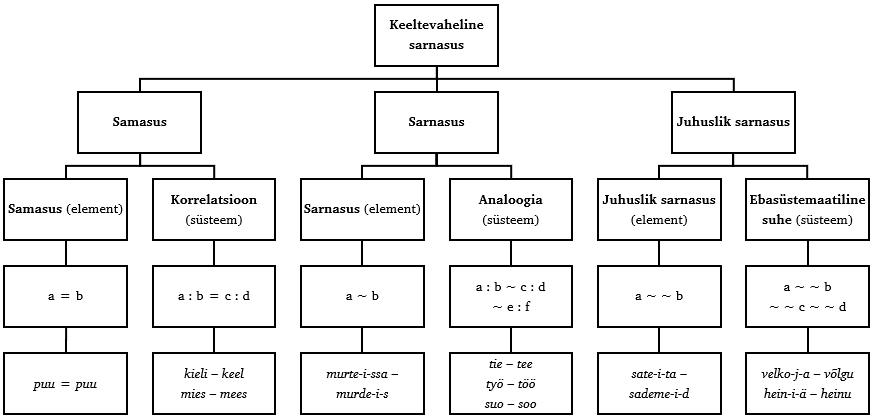 Joonis 1: Keeltevahelise sarnasuse taksonoomia sarnasussuhtest kontrastisuhteni (Kaivapalu & Martin 2014: 288–290)Joonisel kujutatud konkreetse elemendi ja abstraktse suhte opositsioon on võrreldav Ringbomi (2007: 54–58) elemendi (item) ja süsteemi (system) ülekandega. Element märgib individuaalset materiaalset keeleüksust (nt häälik, täht, morfeem, sõna, fraas, lause) ning süsteem on määratletud vormide paradigmaatilise ja süntagmaatilise organiseerimise, aga ka tähenduste ja vormide seostamise põhimõtete võrgustikuna. Konkreetne visuaalne või auditiivne sarnasus lähte- ja sihtkeele elementide vahel loob eelduse hääliku, sõna, tähenduse jne ülekandeks. Elementide sarnasuse tunnetamiseks peavad kahe keele hääliku- või tähejärjendid olema õppijale korraga kättesaadavad, et neid oleks võimalik kognitiivselt seostada. Elementide sarnasus ei ole üldjuhul piisav selleks, et tunnetada keelesüsteemide sarnasust, mis hõlbustab tunduvalt sihtkeele kasutust ning on seetõttu sageli eksplitsiitse õpetamise objekt. Piisava kokkupuute korral sihtkeelega võivad õppijad tunnetada ka keelesüsteemide sarnasust, kuid võime seda teha varieerub indiviiditi (Kaivapalu & Martin 2015: 80–81).Eri tüüpi sarnasuse tunnetamine nõuab erinevaid tunnetuslikke ressursse ja oletatavasti ka eri laadi keeleteadlikkust. Ortograafilise sarnasuse tunnetamisel vajatakse teistsugust kognitiivset võimekust ja oskusi ning keeleteadlikkust kui fonoloogilise sarnasuse tunnetamisel: kirjalikus keelekasutuses on võimalik loetu juurde tagasi tulla ja see uuesti üle lugeda, suulises keelekasutuses üldjuhul mitte. Morfoloogiateadlikkus võib piirduda morfoloogia kategooriate ja vormide funktsioonidega, aga hõlmata ka laiemat üldistusoskust eeldavat teadlikkust muuteparadigmast, pragmaatikateadlikkus sisaldada lisaks üldkeelele teadmisi muudest allkeeltest ja keelendite kasutuskontekstidest.Uurimismaterjal ja meetodKäesoleva analüüsi aluseks olev uurimismaterjal on kogutud teadvustatud tunnetatud keeltevahelist sarnasust mõõtva tajutesti abil (vt testist lähemalt eesti keeles Kaivapalu & Martin 2015). Test sisaldas 48 paari eesti ja soome keeles sama või lähedase tähendusega ning samas käändevormis sõnu, mida uurimuses osalejatel paluti hinnata kolmeastmelisel Likerti skaalal täiesti sarnaseks, üsna sarnaseks või erinevaks. Uurimuses osales neli sihtrühma (tabel 1):Tabel 1: Uurimuses osalenud sihtrühmadNeist kahele rühmale olid võrreldavad eesti ja soome keel esimesed keeled ning kahele teised keeled, mille oskus oli vähemalt B2-tasemel. Keegi osalejatest ei olnud õppinud testi sihtkeelt (soomlastele ja soomerootslastele eesti keel, eestlastele ja eestivenelastele soome keel) ega elanud sihtkeelses keskkonnas. Kõik uurimuses osalejad olid erinevate erialade üliõpilased ning olid õppinud ja oskasid mitmeid keeli.Testisõnade valik põhineb eesti ja soome muutemorfoloogia tüpoloogilisel võrdlusel (Remes 2009) ning lähtub joonisel 1 esitatud taksonoomiast, väljendades taksonoomia samasus- ja sarnasussuhteid, elementide juhuslikku sarnasust ning süsteemitasandi ebasüstemaatilisi suhteid. Sõnapaaride tegeliku morfoloogilise sarnasuse aste väljendub tüve- ja formatiiviallomorfide kombinatsioonides, varieerudes samasusest juhusliku sarnasuseni. Testisõnapaaride sarnasuse kontiinum on kolmeosaline: samasus, sarnasus ja juhuslik sarnasus.Sõnapaari esimene sõna oli testis lähte- ja teine sihtkeelne, st eesti- ja venekeelsete vastajate testides eestikeelne, soome- ja rootsikeelsete vastajate testides soomekeelne. Et osalejad keskenduksid maksimaalselt sarnasuse tunnetamisele, teavitati neid testi juhendis sõnapaare moodustavate eesti ja soome sõnade morfoloogilisest ja semantilisest sarnasusest.Tunnetatud sarnasuse mõõtmiseks töötati välja sarnasusindeks: (Index of Perceived Similarity, IPS), mille suurus näitab tunnetatud sarnasuse astet – mida kõrgem on indeks, seda enam sarnasust tunnetati. Indeksi arvutamisel sai iga vastus täiesti sarnane kaks punkti, vastus üsna sarnane ühe punkti ja vastus erinev null punkti. Seejärel iga sõnapaari punktid summeeriti ning arvutati välja vastuste samasugune, üsna 
samasugune ja erinev punktisummad, mis omakorda liideti. Osalejate rühmade veidi erineva suuruse tõttu on tulemused kaalutud, st jagatud osalejate arvuga ja korrutatud sajaga (tabel 2).Tabel 2: Vastuste samasugune, üsna samasugune ja erinev arv ning tunnetatud sarnasuse indeks osalejarühmade kaupaTabelis 2 esitatud tulemustest nähtub, et rootsi- ja soomekeelsed uurimuses osalejad tunnetavad eesti ja soome keele morfoloogiliste vormide sarnasust eesti- ja venekeelsetest osalejatest märgatavalt paremini. Soome keelt esimese ja teise keelena kasutajate vahel märkimisväärseid erinevusi ei ole: tähelepanu võiks juhtida vaid rootsikeelsete osalejate üsna samasuguste vastuste veidi suuremale hulgale võrreldes soomekeelsete osalejatega. Eestikeelsed vastajad seevastu peavad sõnapaare pigem üsna samasuguseks kui samasuguseks või erinevaks ehk keskenduvad n-ö keskmisele, venekeelsed aga näevad rohkem erinevusi.Et selgitada, millised tegurid sarnasuse tunnetamist mõjutavad, paluti osalejatel oma valikuid põhjendada. Valikute tagapõhja oli võimalus avada emakeeles, kuid siiski oli suurem osa soomerootslaste vastustest soome- ja kõik eestivenelaste vastused eestikeelsed. Need osalejate algsel kujul esitatud kommentaarid on järgneva analüüsi aluseks. Keelelise mitmekesisuse huvides on soomerootslaste kommentaaridest valitud näideteks rootsikeelsed, mis sisult siiski kuidagi ei erine nende soomekeelsetest kommentaaridest.Keeleteadlikkuse avaldumisvormid sarnasuse tunnetamiselFonoloogia- ja ortograafiateadlikkusFonoloogia- ja ortograafiateadlikkus ilmneb sõnavormide auditiivsel või visuaalsel võrdlemisel ning väljendub hääliku või tähe või nende järjendite sarnasuse või erinevuse tunnetamises. Tegemist on keele pindtasandiga, seetõttu on seda tüüpi keeltevahelist sarnasust nimetatud ka pindmiseks (surface) sarnasuseks. Fonoloogia- ja ortograafiateadlikkust osutavaid kommentaare esineb kõikides osalejate rühmades:Samanlainen sana, mutta vain hieman lyhyemmät konsonantit ja puuttuva vokaali. (tyttäre-lle – tütre-le) (S)‘Samasugune sõna, aga ainult natuke lühemad konsonandid ja puuduv vokaal.’Nõrk või tugev -t on ikkagi sama, ja hääldus võib näiteks sama olla (kala-d – kala-t) (E)I uttal låter de lika (setele-j-ä – sedele-i-d) (R)‘Häälduses kõlavad samamoodi’Ainult üks täht on lisatud (sinis-te – sinis-te-n) (V)Kui soomlaste, eestlaste ja soomerootslaste kommentaarides esineb fonoloogia- ja ortograafiateadlikkust osutavaid mõtteid võrreldes muid teadlikkuse avaldumisvorme väljendavate kommentaaridega suhteliselt vähe, siis eestivenelaste vastustes on fonoloogia- ja ortograafiateadlikkust osutavad kommentaarid valdavad.Morfoloogia- ja paradigmateadlikkusMorfoloogiateadlikkus väljendub muutevormi struktuuri tunnetamises, teadmises, et käändevorm koosneb tüvest ja muuteformatiividest ehk tunnustest ja lõppudest. Ka sellele teadlikkusekategooriale viitavaid kommentaare esineb kõikide osalejate rühmade testivastustes:Pääte sama, mutta sanan vartalo erilainen(nope-i-lle – nobeda-i-le) (S)‘Lõpp sama, aga sõna tüvi erinev.’Sõnatüvi jääb samaks, käändelõpud erinevad (linde-lintu-ja) (E)Ändelserna låter olika (järve-en – järve) (R)‘Lõpud kõlavad erinevalt’Alalütleva lõpud natuke erinevad l = illa (illä) (ves-i-llä – ve-te-l) (V)Esitatud näidetes piirdub morfoloogiateadlikkus võrreldavate testisõnade vormidega. Seda teadlikkuse kategooriat esindavad kommentaarid on eestlaste testivastustes valdavad. Üsna rohkelt, kuid siiski vähem kui fonoloogia- ja ortograafiateadlikkusele viitavaid kommentaare, esineb morfoloogiateadlikkust osutavaid kommentaare eestivenelaste vastustes. Soomerootslaste puhul ei piirdu võrdlus ainult soome ja eesti testisõnadega, vaid eesti keele sõnavorme võrreldakse ka skandinaavia keeltega:lintuja flera. Linde – ser ut som svenska/norska, en lind, flera linde. (lintu-j-a – linde) (R)‘lintuja mitu. Linde – näeb välja nagu rootsi/norra, üks lind, mitu linde’till land/länder -ssE till, i (ma-i-hin – maa-de-sse) (R)‘juurde maa/maad -ssE juurde, sisse’Viimases näites on eesti illatiivi sse-tunnus seostatud ilmselt soome inessiivi ssa-tunnuse vahendusel rootsi kohta väljendavate eessõnadega till ja i.Soomlaste, eestlaste ja soomerootslaste kommentaaridest nähtub, et uurimuses osalejad on teadlikud muutemorfoloogia paradigmaatilisusest, seostest muutevormide ja grammatiliste kategooriate vahel.Suomessa voi sanoa myös saarten, tämä lisää yhtäläisyyttä (saar-i-en – saar-te) (S)‘Soome keeles võib öelda ka saarten, see lisab sarnasust’Eesti keeles on olemas maisse, aga kasutatakse harva, ja käändelõpp on erinev (maa-de-sse – ma-i-hin) (E)Tuvan är en böjning, toa ser ut som en grundform. (tuva-n – toa) (R)
‘Tuvan on käändevorm, toa näeb välja nagu põhivorm.’Eestivenelaste kommentaarides seevastu viiteid paradigmateadlikkusele ei esine.PragmaatikateadlikkusParadigmateadlikkus on tihedalt seotud pragmaatikateadlikkusega, teadlikkusega keelekasutusest, keelendi ajaloolisest, geograafilisest ja sotsiaalsest varieerumisest. Soomlaste ja soomerootslaste kommentaarides põhjendatakse sarnasuseastme valikut enamasti viidates paralleelvormile soome kõnekeeles või murretes või pelgalt sarnasusele kõnekeelse või murdevormiga. Ka vana soome kirjakeel võib esineda võrdlusalusena.Lähes identtinen suomen puhekielen lehtii-muodon kanssa.(leht-i-ä – lehti) (S)‘Peaaegu identne soome kõnekeele lehtii-vormiga.’Kuulostaa suomalaiselta slangi-ilmaisulta. (länte-en – lään-de) (S)‘Kõlab nagu soome slängiväljend.’Murremaista suomea. (hein-i-ä – heinu) (S)‘Murdeline soome keel’Kuulostaa vanhalta suomalaiselta inessiiviltä.(silm-i-ssä – silmi-s) (S)‘Kõlab vana soome inssiivina’Som i talspråk med en liten tvist. (punais-i-a – punase-i-d) (R)‘Nagu kõnekeeles väikese vaidlusega.’kuningail låter som en slang version av kuninkailla.(kuninka-i-lla – kuninga-i-l) (R)‘kuningail kõlab nagu kuninkailla slängiversioon.’Låter som olika dialekter. (hein-i-ä – heinu) (R)‘Kõlab nagu erinevad murded’Åbo-finska (raamatu-st – raamatu-sta) (R)‘Turu soome keel’Kuna eesti keeles ei ole kirja- ja kõnekeele erinevus nii suur ning murded ei ole sama üldiselt kasutusel kui soome keeles, esineb eestlaste kommentaarides vaid üksikuid viiteid eesti murretele:Sõna põhivorm sama, lisaks peaks lõunaeesti murrakus olema heini. (heinu – hein-i-ä) (E)Eestivenelaste kommentaarides ei mainita aga eesti kõne- või murdekeelt üldse.Kokkuvõte ja järeldused: sarnasuse tunnetamise kumulatiivsusKokkuvõtlikult võib eri emakeelega vastajarühmade keeleteadlikkuse kategooriate jaotuvust visualiseerida joonise 2 abil, milles värvi tumedus näitab keeleteadlikkuse kategooria esinemise rohkust:Joonis 2: Eri emakeelega vastajarühmade keeleteadlikkuse kategooriate jaotuvusJooniselt on näha, et soomlased toetuvad eesti ja soome keele sarnasuse tunnetamisel kõikidele teadlikkusekategooriatele: fonoloogia- ja ortograafiateadlikkusele, morfoloogia- ja paradigmateadlikkusele ning teadlikkusele keelekasutuskontekstist, st soome keele ajaloolisest, geograafilisest ja sotsiaalsest varieerumisest. Soomerootslaste testitulemused ja valikute kommentaarid on üsna sarnased soomlastega, vaid vana soome keelt ei mainita võrdlusalusena. Lisaks on soomerootslastel tänu ühistele tüvedele eesti keelega võimalus võrrelda eesti keele vormi mitte ainult soome keelega, vaid ka oma emakeelega, rootsi keelega, ja nii annab mitmikpädevus sarnasuse tunnetamisel eelise. Eestlased tuginevad eesti ja soome vormide sarnasuse tunnetamisel fonoloogia- ja ortograafiateadlikkusele ning tõenäoliselt eesti emakeeleõpetuse morfoloogiakesksuse tõttu eriti ulatuslikult morfoloogia- ja paradigmateadlikkusele. Emakeele geograafilisele varieeruvusele viitavaid kommentaare esineb eestlaste testivastustes vaid üksikuid, viited ajaloolisele ja sotsiaalsele varieeruvusele puuduvad üldse. Eestivenelaste eesti ja soome sõnavormide võrdlus põhineb fonoloogia- ja ortograafia- ning morfoloogiateadlikkusel, kuid laiem arusaam muutevormide paradigmasisestest seostest nende kommentaarides ei peegeldu. Ilmselt eesti ja vene keele ortograafiasüsteemide erinevuse tõttu on eestivenelaste kommentaaride keskmes kirjalik keelekasutus. Kuna ükski eestivenelastest ei kommenteerinud oma valikuid emakeeles, vene keeles, on nende vastused ka suhteliselt napisõnalised. Võib oletada, et emakeeles oleks oma tegevuse peegeldamine ja valikute põhjendamine olnud mitmetahulisem ja enam sügavuti minev.Uurimuses osalejate kommentaarid, milles viidatakse enam või vähem sarnastele või erinevatele häälikutele/tähtedele või sõnaosadele, peegeldavad joonisel 1 kujutatud keeltevahelise sarnasuse taksonoomia pindtasandi elemendipõhise sarnasuse tunnetamist. Ka viited sõnatüvede ja morfoloogiliste formatiivide sarnasusele või erinevusele annavad tunnistust keeleelementide sarnasuse tunnetamisest. Seevastu paradigmateadlikkus, muuteparadigma sisene sõnavormide võrdlemine võimaldab tunnetada keelesüsteemide sarnasust ja erinevust, korrelatsiooni ja analoogiat. Pragmaatikateadlikkus, teadlikkus keele ajaloolisest, geograafilisest ja sotsiaalset varieerumisest ning keelendite kasutuskontekstist loob aluse ka juhuslikuma elementide ja süsteemitasandi suhete sarnasuse tunnetamiseks.Seega saab uurimustulemuste valguses rääkida keeleteadlikkuse kategooriate kumulatiivsusest keeltevahelise sarnasuse tunnetamisel (joonis 3).Joonis 3: Keeleteadlikkuse kategooriate kumulatiivsus keeltevahelise sarnasuse tunnetamiselKeeleteadlikkuse kategooriate kumulatiivsuse all peetakse silmas kategooriate kuhjumist: mida rohkem erinevaid keeleteadlikkuse kategooriaid on kasutusel, seda erinevamat tüüpi sarnasust on võimalik tunnetada ja seda rohkem tunnetatud keeltevahelist sarnasust on keelekasutaja käsutuses. Eestivenelased, kes toetusid fonoloogia- ja ortograafia ning morfoloogiateadlikkusele, tunnetasid vähem keeltevahelist sarnasust kui ülejäänud uurimuses osalejate rühmad. Soomlaste ja soomerootslaste, kelle kasutada oli kogu keeleteadlikkuse skaala, soomerootslastel lisaks mitmikpädevuse tõttu võrdlusvõimalus kahe keelega, tunnetatud sarnasuse indeks oli märkimisväärselt kõrgem kui eestlastel ja eestivenelastel. Eestlased toetusid muudest rühmadest enam morfoloogia- ja paradigmateadlikkusele, kuid Eesti Soomest erinev keelesituatsioon ei võimalda neil kasutada samal määral keele mitmekesisest varieerumisest tuleneva pragmaatikateadlikkuse eeliseid ning seetõttu tunnetavad nad keeltevahelist sarnasust piiratumalt.Mida paremini keelekasutajad suudavad liikuda keeleteadlikkuse eri kategooriate vahel, seda paremini tunnetavad nad keeltevahelist sarnasust ja seda rohkem vahendeid on neil sihtkeele mõistmiseks ning seda kaudu keeleloomeks ja keele õppimiseks. Eri sarnasusetüüpide tunnetamine nõuab eri tüüpi keeleteadlikkust. Metalingvistilise teadlikkuse avaldumisvormid fonoloogia- ja ortograafiateadlikkus on omane enamikule keelekasutajatest. Seevastu abstraktsema ja juhuslikuma keeltevahelise sarnasuse tunnetamise eelduseks olev keeleteadlikkus laiemas mõttes, mis avaldub paradigma- ja pragmaatikateadlikkusena, vajab süstemaatilisemat ja teadlikumat arendamist.KirjandusAndersen, Line & Maria Ruohotie-Lyhty. 2013. Mitä on kielitietoisuus ja miten se näkyy koulussa? www.kieliverkosto.fi/fi/journals/
kieli-koulutus-ja-yhteiskunta-maaliskuu-2019/
mita-on-kielitietoisuus-ja-miten-se-nakyy-koulussa.Byalystok, Ellen & Ellen B. Ryan. 1985. Toward a definition of metalinguistic skill. Merrill-Palmer Quarterly 31 (3). 229–251.Cenoz, Jasone, Durk Corter & Stephen May (toim.). 2017. Language awareness and mutilingualism. Encyclopedia of language and education. Berlin: Springer.Cook, Vivian. 2016. Premises of multi-competence. In Vivian Cook, Li Wei (toim.), The Cambridge Handbook of Linguistic Multi-Competence, 1–25. Cambridge: Cambridge University Press.Dewaele, Jean-Marc. 2016. Multicompetence and personality. In Vivian Cook, Li Wei (toim.), The Cambridge Handbook of Linguistic Multi-Competence, 403–419. Cambridge: Cambridge University Press.Jessner, Ulrike. 2014. On multilingual awareness or why the multilingual learner is a specific language learner. In Mirosław Pawlak, Larissa Aronin (toim.), Essential Topics in Applied Linguistics and Multilingualism. Studies in Honour of David Singleton, 175–184. Heidelberg: Springer.Kaivapalu, Annekatrin & Maisa Martin. 2014. Measuring Perceptions of Cross-Linguistic Similarity between Closely Related Languages: Finnish and Estonian Noun Morphology as a Testing Ground. In Heli Paulasto, Lea Meriläinen, Helka Riionheimo, Maria Kok (toim.), Language Contacts at the Crossroads of Disciplines, 283–318. Cambridge: Cambridge Scholars Publishing.Kaivapalu, Annekatrin & Scott Jarvis. 2019. Unconscious perceiving of cross-linguistic similarity in inflectional morphology. Eurosla 29. The 29th conference of the European Second Language Association. Book of abstracts, 166. Lund: Lund University.Kaivapalu, Annekatrin & Maisa Martin. 2015. Kuidas mõjutab emakeel keeltevahelise sarnasuse tunnetamist. Emakeele Seltsi aastaraamat 60. 74–100.Kaivapalu, Annekatrin & Pirkko Muikku-Werner. 2010. Reseptiivinen monikielisyys: miten suomenkielinen oppija ymmärtää viroa äidinkielensä pohjalta? Lähivõrdlusi. Lähivertailuja 20. 68–96.Kaivapalu, Annekatrin & Maisa Martin. 2017. Perceived similarity between related languages: strings of letters or morphological units? Nordic Journal of Linguistics 40 (2). 149–174.Lilja, Niina, Emilia Luukka & Sirkku Latomaa. 2017. Kielitietoisuus eriarvoistumiskehitystä jarruttamassa. In Sirkku Latomaa, Emilia Luukka, Niina Lilja (toim.), Kielitietoisuus eriarvostuvassa yhteiskunnassa – Language awareness in an increasingly unequal society, 11–29. Jyväskylä: AFinLA.Lena, Ludovica. 2020. Referent introducing strategies in advanced L2 usage. A bi-directional study on French learners of Chinese and Chinese learners of French. In Jonathon Ryan & Peter Crosthwaite (toim.), Referring in a Second Language. Studies on Reference to Person in a Multilingual World, 164–183. London: Routledge.Remes, Hannu. 2009. Muodot kontrastissa. Suomen ja viron vertailevaa taivutusmorfologiaa. Acta Universitatis Ouluensis B Humaniora 90. Oulu: Oulun yliopisto.Ringbom, Håkan. 2007. Cross-linguistic similarity in language learning. Clevedon: Multilingual Matters.Ringbom, Håkan & Jarvis, Scott. 2009. The importance of cross-linguistic similarity in foreign language learning. In Michel H. Long & Catherine J. Doughty (toim.), Handbook of Language Teaching, 106–118. Oxford: Blackwell.Roehr, Karen. 2007. Metalinguistic knowledge and language ability in university-level L2 learners. Applied Linguistics 29 (2). 173–199.Sopanen, Pauliina. 2018. Kielitietoisuus uudessa varhaiskasvatussuunnitelmassa. jyx.jyu.fi/handle/123456789/
58299Tunmer, William E., Herriman, Michael L., & Nesdale, Andrew R. 1988. Metalinguistic abilities and beginning reading. Reading Research Quarterly 23 (2). 134–158. doi.org/10.2307/747799.Mikko KajanderJari tulee tankkaamasta autoa. Objektin partitiivisija oppijan näkökulmastaJohdantoSuomen objektia on tutkittu valtavasti. Vaikka objektin sijavalintaan liittyy joitakin ratkaisemattomia ongelmia (ks. esim. Leino 1991), on päästy käsitykseen keskeisimmistä säännöistä, joiden avulla objektin sija ainakin finiittisen verbin yhteydessä määräytyy (ks. esim. ISK 2004: 887–899). Uudempaa näkökulmaa tähän keskusteluun ovat tuoneet mm. Huumo (2006) ja viimeisimpänä Larjavaara (2019).Suomea toisena tai vieraana kielenä käyttäville (jäljempänä puhun oppijoista tai suomenoppijoista) ja heidän opettajilleen on laadittu useampia kokonaisesityksiä suomen kieliopista, esim. Karlsson (2009), White (2001) ja Buchholz (2004). Myös Larjavaara (2019: 9) mainitsee yhdeksi kohderyhmäkseen S2-opettajaksi aikovat ja pyrkii löytämään suomenoppijan ja opettajan näkökulmaa partitiiviongelmiin. Esittelen ensin lyhyesti uusimman näkemyksen objektin sijavalintaan ja vertaan sitä pedagogisissa kieliopeissa esitettyyn (luku 2).Objektin sijavalintaan ja sen opettamiseen liittyy monta mutkaa. Jo se, mikä lauseen sanoista yleensäkin on objekti, voi olla suomenoppijalle vaikea hahmottaa, sillä objekti voi olla useassa eri sijassa ja lisäksi suomen kielioppitradition morfosyntaktinen objektikäsitys rajaa objektikategorian ulkopuolelle paljon sellaista, mitä esimerkiksi germaanisissa kielissä pidetään objektina.On tietysti hyvä, että objektin sijavalintaa pyritään selittämään kokonaisvaltaisesti tavoitteena aukottomat säännöt, mutta käytännön opetustyössä massiivinen säännöstö ei voi olla opetuksen lähtökohta. Kun tarkastelee oppimateriaaleja, huomaa, että partitiivin käyttöä harjoitellaan oppimateriaaleissa alusta lähtien hyvin monenlaisissa konstruktioissa, ja tämän kaiken varaan rakentuu ensin peruskäsitys partitiivisijan keskeisistä funktioista jo ennen kuin objektin sijavalinnasta edes puhutaan. Oppikirjoihin näyttää vakiintuneen tietty järjestys, jossa partitiivin käyttöä harjoitellaan (luvut 3–5). Pohdin lisäksi erityisesti luvussa 5 tulosobjektin, totaaliobjektin ja ns. prosessiobjektin käsitteitä oppijan kannalta.Opettajan työn suola ovat opiskelijoiden esittämät kysymykset, joihin opettaja itsekään ei heti löydä ratkaisua. Luvussa 6 esittelen lopuksi yhden näistä saamistani kysymyksistä, joka liittyy objektiin infinitiivirakenteessa.Objektisäännöt ja S2-kieliopitObjektin sijavalintaa on fennistiikassa totuttu tarkastelemaan partitiivilähtöisesti. Tällä tarkoitan näkökulmaa, joka esitetään esimerkiksi ISK:ssa (2004: 887). Partitiivisijalla on tunnetusti kolme ehtoa: lause on tulkinnaltaan kielteinen, lause on aspektiltaan rajaamaton tai objekti on kvantitatiivisesti epämääräinen. Jos mikään näistä ehdoista ei toteudu, objekti on ns. totaaliobjekti, jolla puolestaan on kolme sijavaihtoehtoa (nominatiivi, akkusatiivi tai genetiivi). Totaaliobjektin sijavalintaan en tämän artikkelin rajoissa mene sen tarkemmin. Lisäksi mainitaan, että on joukko verbejä, jotka saavat aina partitiiviobjektin, kun taas pelkästään totaaliobjektin saavia verbejä ei ole sen takia, että lauseen kielteisyys aiheuttaa niissäkin partitiivin (ISK 2004: 888).S2-opetukseen tarkoitetuissa kieliopeissa noudatellaan pitkälti samaa perinnettä: ensin suljetaan pois partitiivin mahdollisuus ja vasta sitten voidaan valita jokin ns. totaaliobjektin sijoista. Pedagogisesti järkevä koonti objektisäännöistä on Whiten kieliopissa. White (2001: 248–249, 254) toteaa alkuun, että partitiivisäännöt voittavat kaikki muut objektisäännöt. White esittää sen jälkeen partitiivisäännöt neljän ”eliminointikysymyksen” avulla (Negatiivinen lause? Objekti indefiniittinen määrä? Prosessi kesken? Partitiiviverbi?). Jos vastaus yhteenkin näistä kysymyksistä on positiivinen, objekti on partitiivissa.Vaikka Whiten kieliopissa partitiivin mahdollisuus suljetaankin ensimmäisenä pois, partitiivin eliminointikysymykset eivät liene keskenään hierarkkisessa järjestyksessä. Esitysjärjestys mukailee enemmänkin sitä, missä järjestyksessä partitiivin käyttöön on oppimateriaaleissa perinteisesti tutustuttu (vrt. alaluvut 3–5 sekä Buchholz 2004: 162–163). Vilkuna (1996: 119, 121) puolestaan on selkeästi sitä mieltä, että aspektikriteeri tulee ennen jaollisuutta ja myös Karlsson (2009: 126–129) esittää partitiivisäännöt tässä järjestyksessä.Uudempaa näkökulmaa objektikeskusteluun ovat tuoneet Huumo (2006: 524) sekä Larjavaara (2019: 361) säännöin, joissa lähtökohtana ovat totaaliobjektin esiintymisehdot. Larjavaara esittää seuraavan tiiviin säännön, jossa totalitiivi tarkoittaa totaaliobjektin sijaa:Suomen objektin sija on totalitiivi, jos myönteinen lause ilmaisee täydellistä ja toteutunutta, myös objektin tarkoitteen osalta päätepisteen saavuttanutta muutosta. Kaikissa muissa tapauksissa – kieltolause mukaan lukien – objekti on partitiivimuotoinen. (Larjavaara 2019: 361)Yksityiskohtaisemmat säännöt (mts. 362–368) lähtevät kuitenkin 
Larjavaarallakin siitä, että ne pätevät vain myönteisiin objektilauseisiin; partitiiviobjekti aidosti kielteisissä lauseissa on siis vahvin sääntö, kuten asia on esitetty myös pedagogisissa kieliopeissa. Partitiivimuotoisen objektin ja totaaliobjektin sijavalinnan Larjavaara selittää käytännössä kokonaan niin, että totalitiivimuotoinen objekti on lauseen totaalisen aspektin merkki, kun taas partitiivilla merkitään avointa aspektia.Tässä kohden täytyy täsmentää, että Larjavaaran aspektikäsitys on perinteistä laajempi: se sisältää myös kvantiteetin. Partitiivin tehtävä on ilmaista ns. avointa aspektia, ja Larjavaaralla myös avomääräisyys aiheuttaa avoimen aspektin (ja siten partitiivisijan).Avoimen kvantiteetin lisäksi moni muukin seikka estää totaalisen aspektin, kuten esimerkiksi ateelinen verbi, joka ilmaisee päätepisteetöntä tapahtumista (Muistelen usein lapsuuttani.). Myös ns. progressiivinen näkökulma eli tapahtumisen eteneminen samanaikaisesti jonkin viitehetken (useimmiten puhehetken) näkökulmasta (Rakennan nykyään taloa.) tai prosessiivinen näkökulma eli se, että tapahtuma esitetään ilman päätepistettään (esim. Kesällä kirjoitin sitä gradua.), estävät totaalisen aspektin. (Tarkemmin ks. Larjavaara 2019: 362–368.)Edellä esitetty tiivis pääsääntö lähtee siitä, että ensin olisi katsottava, voiko objekti olla totaaliobjekti. Käytännössä kuitenkin yksityiskohtaisemmissa säännöissä listataan kaikki ne tapaukset, jotka estävät totaaliobjektin. Yksikin näistä vaihtoehdoista aiheuttaa siis partitiivin.Larjavaaran tiivis objektisääntö saattaa vaikuttaa ensi alkuun yksinkertaiselta, mutta vain sillä edellytyksellä, että ymmärtää, mitä ns. totaalinen aspekti koko laajassa merkityksessään tarkoittaa. Jos asian haluaisi muotoilla Whiten tapaan, suomenoppijan olisi esitettävä neljä kysymystä, joihin kaikkiin olisi saatava myönteinen vastaus, jotta ns. 
totalitiivi tulisi objektin sijaksi (Onko lause myönteinen? Ilmaiseeko lause muutosta? Onko muutos saavuttanut päätepisteen niin, että muutos ei voi enää jatkua? Onko muutos toteutunut täydellisesti myös objektin tarkoitteen osalta?). Käytännössä kielteinen vastaus yhteenkin näistä kysymyksistä aiheuttaa partitiivin. Siksi lieneekin pedagogisesti järkevämpää katsoa, onko lauseessa yksikin syy käyttää partitiiviobjektia. Lisäksi on tärkeää huomata, että suomenoppijalle partitiivi on ainakin aluksi kaikkea muuta kuin objektin sija. Tätä esittelen seuraavaksi.Partitiiviverbit, lukusanat ja kieltolauseetObjektin partitiivisijan määräytyminen on suomessa melko säännönmukaista, mutta säännöt ovat monimutkaiset eivätkä silti aukottomat. Pedagogiselta kannalta säännöstö on niin laaja, että kaikkea ei voi millään oppia kerralla. Lisäksi on myös muistettava, että partitiivia käytetään muutenkin kuin objektin sijana, ja kaikkea tätäkin täytyy harjoitella. Myös oppijan kielitaidon taso vaikuttaa siihen, mitkä säännöistä ovat missäkin vaiheessa relevantteja.Miten suomenoppija sitten tutustuu partitiiviin ja lopulta myös objektin sijanvaihteluun? Oppikirjoihin on vuosikymmenten saatossa vakiintunut järjestys, jonka mukaan partitiivin käyttöä harjoitellaan. 
Oppikirjoissa objekteja esiintyy jo aivan alusta lähtien, vaikka niitä ei aluksi varsinaisesti nimitetäkään objekteiksi. Ensimmäiset transitiivilauseet ovat tyypillisesti sellaisia, joiden verbi vaatii partitiivimuotoisen objektin, esim. Hän puhuu suomea. Minä opiskelen suomea (Kenttälä 2007: 19, 25). Ensin opitaan siis, että tiettyjen verbien (ns. partitiiviverbien) kanssa tulee ”aina” partitiivi. Vaikka monissa näistä lauseista partitiivi motivoituu sillä, että tekemisen ei ajatella saavuttavan päätepistettä, verbin semantiikkaan ei vielä alkuun kiinnitetä huomiota. Joskus kuitenkin mainitaan, että tunneverbit (kuten rakastaa ja vihata) saavat partitiiviobjektin (esim. Nuutinen 1979: 73).Partitiivi mainitaan usein rektioksi myös sellaisille verbeille, jotka voisivat periaatteessa saada totaaliobjektinkin, esim. etsiä, katsoa, juoda, syödä, ostaa (Gehring & Heinzmann 2020: 96, 125). Tavallisesti 
partitiivin käyttöä harjoitellaan varhaisessa vaiheessa myös 
nominatiivimuotoisten lukusanojen kanssa (6 jäätelöä, 9 pitkää miestä, Gehring & Heinzmann 2020: 96).Ennen varsinaisia objektisääntöjä käsitellään yleensä myös omistusrakenne ja tässä yhteydessä opitaan, että partitiivia käytetään kielteisissä omistuslauseissa (esim. Minulla ei ole autoa. Gehring & Heinzmann 2020: 96) samoin kuin kielteisissä eksistentiaalilauseissakin (Keittiössä ei ole isoa pöytää. mts. 156). Näissä lausetyypeissä partitiivimuotoinen lauseenjäsen ei tietenkään ole objekti, mutta suomenoppija saattaa käsittää sen objektiksi joidenkin muiden osaamiensa kielten mallin mukaan. On siis syytä korostaa jo tässä vaiheessa, että kieltomuotoisen lauseen partitiivi liittyy vain tiettyihin lausetyyppeihin, ei esimerkiksi predikatiivilauseeseen (*Pekka ei ole opettajaa.).Ainesanojen partitiivi ja avoin kvantiteetti monikossaMyös avoimen kvantiteetin (tai ISK:n termein kvantitatiivisen epämääräisyyden) merkitsemistä partitiivilla harjoitellaan tavallisesti ennen kuin varsinaiset objektisäännöt opetetaan, ensin yksikössä ns. ainesanojen avulla ja usein ruokasanaston yhteydessä. Käsitteenä ainesana on suomenoppijalle havainnollinen ja vanhaa perua (ks. esim. jo Nuutinen 1979: 64). Gehring & Heinzmann (2020: 232) määrittelevät, että ainesanoja ovat ruoka, juoma, materiaalit ja abstraktit sanat. Samalla opitaan myös partitiivin käyttöä eri lausetyypeissä jo vanhemman mutta vakiintuneen S2-nyrkkisäännön avulla (vrt. esim. Lauranto 1995: 146) niin, että verbin jälkeen ainesana on partitiivissa (Tämä on kahvia. Lautasella on spagettia. Me syömme salaattia.), kun taas ennen verbiä ainesana ei ole partitiivissa (Kahvi on kupissa. Kulta on kallista. Tuo kakku näyttää tosi hyvältä.). Samoin esitetään, että ainesanaa kuvaava adjektiivi on partitiivissa (Kahvi on kuumaa. Tämä pulla ei ole tuoretta. Rakkaus on kaunista.) Käytännössä opettajan tehtäväksi jää korostaa, että kyse on todellakin eri lausetyypeistä, joissa partitiivilla merkitään avointa kvantiteettia.Oman ongelmansa avoimen kvantiteetin opetteluun tuo se, että monikkomuotoja ei vielä tässä vaiheessa ole oppikirjoihin vakiintuneen opetusjärjestyksen mukaan käyty läpi, pois lukien monikon nominatiivi. Itse asiassa mikään ei estä ottamasta esille avointa kvantiteettia myös monikossa, kun puhutaan vaikkapa sellaisista ruokasanoista, jotka tavallisimmin esiintyvät monikossa. Gehring ja Heinzmann (2020: 221) tarjoavatkin opettajalle tähän hyvän mahdollisuuden kappaleen tekstissä, jossa tehdään lihapullia ja ostetaan mustia oliiveja, vaikka monikon partitiivia ei olekaan vielä opetettu. Ei liene mitään syytä erityisesti vältellä monikon partitiivimuotoja, päinvastoin tällaiset lauseyhteydessä opitut monikon partitiivit auttavat luultavasti suomenoppijaa hahmottamaan avoimen kvantiteetin kokonaisuudessaan ja mahdollisesti helpottavat myöhemmin myös muiden monikkomuotojen oppimista.On hämmentävää, kuinka joissakin oppikirjoissa mainitaan alustavien objektisääntöjen yhteydessä, että objektin sija on monikossa nominatiivi (esim. Gehring & Heinzmann 2020: 263). On mahdollista, että suomenoppijalle syntyy harhakäsitys, että partitiivin vastaparina olisi aina nominatiivi, sillä pitkään, ennen kuin objektista aletaan puhua, oppikirjoissa on muutenkin käsitelty vain sellaisia rakenteita, joissa partitiivi ja nominatiivi vaihtelevat. Näinhän on omistus- ja eksistentiaalilauseissa sekä nesessiivi- ja predikatiivilauseissakin, joihin yleensä tutustutaan jo paljon ennen kuin monikon (paitsi nominatiivin) muodostus opetetaan.Vasta myöhemmin, kun monikon partitiivin muodostus on kirjoissa esitetty, tulee puhetta siitä, millaisissa lauseissa objekti on monikon partitiivissa. Oppimateriaaleissa on tässä suhteessa terminologista vaihtelua. Esimerkiksi Lepäsmaa ja Silfverberg (1998: 198) puhuvat ”epämääräisestä määrästä”, White (2001: 254) ”objektin indefiniittisestä määrästä” ja Kenttälän (2012: 125) mukaan partitiivin transitiivilauseessa aiheuttaa ”ei tarkka määrä (ei 100 %)”. Gehring ja Heinzmann (2012: 255) eivät puolestaan selitä avointa kvantiteettia tässä yhteydessä ollenkaan vaan turvautuvat pelkkiin esimerkkilauseisiin, joissa on monikon partitiivin sisältäviä transitiivi-, predikatiivi-, eksistentiaali- sekä omistuslauseita. Sekavuutta syntyy ehkä myös käsitteestä osaobjekti (esim. Kenttälä 2007: 146), jolla viitataan partitiivimuotoisiin aine- ja abstraktisanoihin objekteina.Mikä estäisi puhumasta yksinkertaisesti avoimesta määrästä? Sellaiset käsitteet kuin epämääräisyys tai indefiniittisyys voivat olla siksikin harhaanjohtavia, että määräisyyttähän on kahta lajia (kvalitatiivista ja kvantitatiivista). On painotettava sitä, että nimenomaan avoin määrä aiheuttaa partitiivin, eikä asialla ole mitään tekemistä sen kanssa, onko tarkoite mainittu aiemmin vai ei. Määräisyydestä ja epämääräisyydestä puhuminen kvantiteetin yhteydessä saattaa harhauttaa opiskelijaa. Sen sijaan avuksi voi olla keskustelu siitä, kuinka partitiivilla ilmaistaan avointa määrää yksikössä ja monikossa. Yksikössä jaollistarkoitteiset eli aine- ja abstraktisanat ovat partitiivissa, monikossa puolestaan jaottomat eli laskettavat tarkoitteet (ns. kappalesanat), kun määrä on avoin.Prosessiobjekti, totaaliobjekti ja tulosobjektiVarsinkin vanhemmissa oppimateriaaleissa (esim. Nuutinen 1979: 69, 73; Kenttälä 2007: 146; Lepäsmaa & Silfverberg 1998: 69) kootut objektisäännöt tulevat esiin melko varhaisessa vaiheessa, ja jo tässä yhteydessä kiinnitetään huomiota ns. prosessiobjektiin, jota merkitään partitiivilla. Uudemmissa oppikirjoissa (esim. Gehring & Heinzmann 2020) partitiivin käyttöä harjoitellaan erilaisissa konstruktioissa jo ennen kuin objekti varsinaisesti opetetaan, kuten edellä on tullut ilmi. Objektista aletaan puhua varsinaisesti vasta, kun on jo runsaasti harjoiteltu nimenomaan partitiivin ja nominatiivin oppositiota eri lausetyypeissä.Suomenoppijalle varsinainen haaste on hahmottaa aspektuaalisen objektin sijan määräytyminen, vaikka aspektilla viitattaisiin (toisin kuin Larjavaara 2019: 87–88) vain siihen, että toiminnan ei ilmaista saavuttavan päätepistettään. Tällaista objektia nimitän tässä prosessiobjektiksi, vaikka prosessiobjektin käsitettä ei tarkastelemissani oppimateriaaleissa juuri tässä muodossa mainita. Siihen, että lauseessa ei ilmaista toiminnan saavuttavan päätepistettään, viitataan kuitenkin oppimateriaaleissa sanalla prosessi, esim. niin, että objekti on partitiivissa, kun ”prosessi on kesken” (Nuutinen 1979: 73; White 2001: 249), ”lause on prosessi” (Lepäsmaa & Silfverberg 1998: 69), ”Prosessi (tekeminen jatkuu)” (Kenttälä 2007: 146) tai ”Prosessi = Asia ei ole valmis” (Gehring & Heinzmann 2012: 54). Kun partitiivin valintaan tulee tämä yksi syy lisää, esitetään muutkin objektia koskevat partitiivisäännöt, joita on tähän asti harjoiteltu (negatiivinen lause, ainesanat ja partitiiviverbit). Partitiivin vastaparina ei tässä yhteydessä olekaan enää yksin nominatiivi vaan eräänlainen ”jokin muu”, joka voi olla genetiivin, nominatiivin tai persoonapronomineilla akkusatiivin muotoinen.Prosessi voi olla suomenoppijalle ongelmallinen käsite siksi, että sen voi ymmärtää viittaavan verbin ilmaiseman teon laatuun eikä siihen, esitetäänkö jokin teko niin, että se ei saavuta päätepistettään. Sekavuutta lisää sekin, että ns. prosessiobjektin vastaparilta puuttuu pedagogisesti käyttökelpoinen nimitys. Esim. ISK:ssa (2004: 887) käytetty totaaliobjektihan on kaikkien partitiivimuotoisten objektien vastapari. Itse asiassa totaaliobjektin käsitettä ei oppikirjoissa juuri mainitakaan, poikkeuksena Kenttälä (2007: 146), jonka esityksessä totaaliobjekti on partitiiviobjektin vastakohtana jotain sellaista, jolla viitataan johonkin kokonaiseen (”kokonaisobjekti, kappalesana”, esim. Minä syön koko leivän. Minä avaan kaikki ikkunat.) tai siihen, että asia tehdään loppuun (Minä luen tämän kirjan loppuun.) tai että asia tapahtuu nopeasti (Anne tapaa Ilpon kello kuusi.). Poikkeuksena muihin oppimateriaaleihin Kenttälä listaa myös joitakin verbejä, jotka saavat totaaliobjektin (tuntea, nähdä, kutsua, tavata, muistaa, unohtaa, aloittaa). Erikseen ei mainita, että kieltolauseessa näidenkin verbien objektit toki ovat partitiivissa, ja samoin tietysti silloin, kun ilmaistaan avointa kvantiteettia (esimerkiksi Tunnen  Näen  
Kutsun  Tapaan ihmisiä.).Suomenoppijalle voisi olla hyödyksi tietää, että kognitiiviset verbit (eli ns. havainto- ja tietoverbit), kuten nähdä, kuulla, muistaa, samoin kuin pysähtynyttä, staattista tilaa ilmaisevat ns. statiiviset verbit (esim. omistaa) saavat myönteisissä lauseissa totaaliobjektin, kun tarkoite on jaoton, vaikka lause olisikin aspektiltaan avoin. (Vrt. Larjavaara 2019: 366–367, jonka esityksessä kognitiivisetkin verbit kuuluvat statiivisiin verbeihin.)Ajatus siitä, että objektia alettaisiin tarkastella ensi sijassa jonkinlaisen totaalisuuden näkökulmasta, on periaatteessa kiinnostava, mutta toisaalta partitiivisäännöt ovat joka tapauksessa vahvemmat: yksikin syy valita partitiivi riittää. Myös totaaliobjektin käsite on käytännössä hankala. Minulta on esimerkiksi kysytty, miksi verbin rakastaa kanssa tulee partitiivi, vaikka rakastaisi toista aivan totaalisesti.Joissain kirjoissa puhutaan myös ns. tulosobjektista, ikään kuin se olisi kaikkien partitiiviobjektien vastapari (esim. Lepäsmaa & Silfverberg 1998: 69–70). Tulosobjektilla viitataan kirjassa ilmeisesti kuitenkin siihen, että tekeminen johtaa lopputulokseen, jolloin tulosobjekti olisi ns. prosessiobjektin vastapari. Esim. Karlssonin (2009: 146) mukaan ”akkusatiivi ilmaisee resultatiivista toimintaa” ja Whiten (2001: 250) mukaan sitä, että ”toiminnalla on tai tulee mahdollisesti olemaan tulos”. Käsitteenä tulosobjekti on ongelmallinen siksikin, että sen voi ymmärtää viittaavan itse objektiin eikä prosessiin. Objektihan voi olla tekemisen tulos, mutta myös tekemisen kohde (vrt. esim. Leino 1991: 37–38).Oppijalle hyödyllinen voi olla Larjavaaran (2019: 361) määritelmää mukaillen ajatus siitä, että objektin sija ei ole partitiivi, jos lause ilmaisee sellaista muutosta, joka on saavuttanut päätepisteen eikä voi enää jatkua. Muussa tapauksessa valitaan partitiiviobjekti. Larjavaara puhuu partitiivista ns. avoimen aspektin merkkinä, mutta oppijan kannalta selkeämpi voisi olla avoimen objektin käsite: objekti on (myönteisissä lauseissa) partitiivissa, jos määrä tai lopputulos jätetään avoimeksi. Avoin objekti tulee toki myös kieltolauseisiin: teko tai tapahtuma jää silloin siinä mielessä avoimeksi, että se jää toteutumatta.Jari tulee tankkaamasta autoa – objekti infinitiivirakenteessaObjektin sijan määräytyminen erilaisissa infinitiivirakenteissa on monella tapaa kirjavaa ja poikkeaa joskus siitä, miten finiittisen verbin objektin sija määräytyy erityisesti aspektuaalisen objektin tapauksessa (vrt. esim. ISK 2004: 890). Larjavaara (2019: 299) jättää erilaisiin infinitiiveihin liittyvät objektit käsittelemättä, sillä alue on hänen mukaansa ”kirjava ja rikas vapaasta vaihtelusta”. Voi helposti kuvitella, että objektit erilaisissa muissa kuin A-infinitiivirakenteissa olisivat oppimateriaaleissa jotenkin marginaalisia, mutta näin ei ole. Itse asiassa MA-infinitiivin inessiivi, elatiivi ja illatiivi tulevat oppikirjoissa esiin melko varhaisessa vaiheessa samoin kuin perusasiat objektistakin. Kuitenkin tuntuu, että juuri -mAstA-konstruktiota esittelevissä lauseissa ei objekteja juurikaan esiinny. Seuraavat esimerkit (1–3), joissa kaikissa on partitiiviobjekti, ovat kaikki alkeistason oppikirjoista:(1)	Kaisa tulee torilta. Hän tulee ostamasta kalaa. (Lepäsmaa & Silfverberg 1998: 101)(2)	Oletko tulossa remontoimasta uutta asuntoasi? (Heikkilä & Majakangas 2008: 154)(3)	Jari tulee huoltoasemalta tankkaamasta autoa. [*auton.] (Gehring & Heinzmann 2012: 105, 317)Esimerkissä (1) partitiivin motivaatioksi voi periaatteessa ajatella, että objekti tulee partitiiviin, koska se on ns. ainesana. Esimerkkilauseen vieressä on kuitenkin kuva, jossa nainen (Kaisa) tulee torilta kainalossaan yksi iso vonkale. Mahdollista on, että opiskelija tässä kysyy, miksi lauseessa on partitiivi, kun Kaisa kuitenkin osti vain yhden kalan. Esimerkissä (2) partitiivin käyttöä ei oikeastaan voi perustella sillä, että remontoiminen on vielä kesken, sillä partitiiviobjekti tuntuisi lauseessa luontevalta siinäkin tapauksessa, että remontti on valmis. Esimerkkilause (3) puolestaan on hankalampi. Totaaliobjekti (kulmasulkeissa oleva lisäys on omani) tuntuu kielenvastaiselta, vaikka on aivan ilmeistä, että Jari tankkaa auton ja tulee muiden luo vasta sitten, kun saa auton tankattua. Partitiiviehdoista mikään ei täyty, sillä lause on myönteinen, objektin tarkoite ei ole kvantiteetiltaan avoin ja myös tekeminen saavuttaa päätepisteen eli tankkaaminen saadaan valmiiksi.Esimerkkilause (3) tuli esiin oppitunnilla kirjan tehtäviä tarkistettaessa, kun yksi opiskelijoista aivan perustellusti ihmetteli, miksi ei voi sanoa Jari tulee tankkaamasta *auton. Onhan loppuun saatetun tekemisen ilmaiseminen totaaliobjektin sijalla mahdollista, jopa loogista, monessa muussakin infinitiivirakenteessa, esim. Jari menee tankkaamaan auton  autoa, Jari tuli tankkaamaan auton  autoa, Jari on tankkaamassa autoa, toisaalta Jari käy tankkaamassa auton  autoa.Onko niin, että totaaliobjekti ei missään tapauksessa sovi -mAstA-konstruktioon? Asia ei varmasti ole näin yksinkertainen (vrt. myös 
Larjavaara 2019: 299), mutta opiskelijalle tällaisesta säännöstä voisi olla apua. Kun tarkastelee verbejä, joiden rektioon MA-infinitiivin elatiivi kuuluu (vrt. Jönsson-Korhola & White 1997), huomaa helposti, että näillä verbeillä (tulla-verbiä lukuun ottamatta) on kieltohakuisuutta ja rakenne itsessään ilmaisee, että toiminta lakkaa tai jää toteutumatta (vrt. ISK 2004: 474). Kuitenkaan se, että toiminta lakkaa, ei kerro mitään siitä, onko toiminta saavuttanut päätepisteen myös objektin tarkoitteen osalta.Larjavaara (2019: 299) selittää rakenteen partitiiviobjektin ns. prosessiivisella moodilla, jollaista on [infinitiivirakenteissa] eniten havaittavissa MA-infinitiivin elatiivin ja abessiivin objekteissa. MA-infinitiivin elatiivin kuvaamaa toimintaa tarkastellaan siis (Larjavaaran mukaan) prosessiivisesta näkökulmasta, jossa tapahtuminen nähdään ilman päätepistettään, kuten lauseessa Kesällä kirjoitin sitä gradua 
(Larjavaara 2019: 265). Myös Penttilä (1963: 592) mainitsee, että objekti on tällaisessa rakenteessa ”aina partiaalinen [––] silloinkin, kun tekeminen on itse asiassa täyttynyt, esim. Oltiin tulossa isäntää hautaamasta.” Larjavaara (2019: 299–300) listaa koko joukon esimerkkejä erilaisista ”rakennetyyppisistä prosessiivisista poikkeusmoodeista”, joissa partitiivi voi herkästi korvautua totaalisijalla, esim. Tulen tappamasta sinun miestäsi ja lapsiasi [sinun miehesi ja lapsesi.] (Kulmasulkeissa oleva lisäys on Larjavaaran). Ainakin tässä rakenteessa prosessiivinen tarkastelu tuntuu oudolta varsinkin, jos verbin ilmaisema toiminta on punktuaalista (vrt. esim. Jari tulee rikkomasta ikkunaa.).LopuksiTässä artikkelissa olen pyrkinyt havainnollistamaan muutamien oppimateriaalien avulla erityisesti sitä, miten suomenoppija tutustuu partitiivin käyttöön. Valitut esimerkit osoittavat, että partitiivin eri funktioita on harjoiteltu lähes samassa järjestyksessä jo vuosikymmeniä. On tärkeää, että suomenoppijalle syntyy peruskäsitys siitä, mitä kaikkea partitiivisijalla ilmaistaan, ja tätä taustaa vasten vakiintunut opetusjärjestys tuntuu perustellulta. Opittujen funktioiden varaan on mahdollista rakentaa oppijalle käyttökelpoisia sääntöjä partitiivin käyttöön, mutta on syytä korostaa, että lausetyyppien välillä partitiivin käytössä on myös eroja. Kun puhutaan objektin sijavalinnasta, pedagogisesti järkevintä on sulkea pois partitiivin mahdollisuus, kuten asia on pedagogisissa kieliopeissa perinteisesti esitetty.Oma tärkeä tehtävänsä vaikean asian havainnollistamisessa on myös opetuksessa käytetyllä terminologialla, jota olen tässä artikkelissa pyrkinyt nostamaan keskusteluun siitä syystä, että tässä suhteessa oppimateriaalit näyttävät eroavan toisistaan.Epämääräisyydestä puhuminen kvantiteetin (tai määrän) yhteydessä saattaa harhauttaa opiskelijaa. Selkeämpää olisi puhua partitiivista avoimen määrän merkkinä. Tässä yhteydessä partitiivin käyttöä harjoitellaan yleensä ns. aine- ja abstraktisanoilla, koska monikkomuotoja ei ole vielä opetettu, mutta mukaan sopii ottaa myös joitakin sellaisia sanoja, joita oppija kohtaa monikon partitiivissa usein muutenkin (esim. oliiveja, lihapullia, vrt. edellä), havainnollistamaan sitä, mitä avoin määrä kokonaisuudessaan tarkoittaa.Ns. prosessiobjektin käsite on opetuksessa tarpeellinen, joskaan ei aivan ongelmaton. Pedagogisesti haasteellista on, että prosessiobjektin vastaparilta puuttuu käyttökelpoinen nimitys. Olen esittänyt edellä, että opetuksessa voisi puhua myös ns. avoimesta objektista. Partitiivia käytetään, kun määrä tai toiminnan lopputulos jätetään avoimeksi. Partitiivia ei käytetä, jos lauseessa on tapahtunut sellainen muutos, joka ei voi enää jatkua. Oppijalle voi lisäksi korostaa, että prosessiobjektia ei käytetä tieto- ja havaintoverbien eikä staattista tilaa ilmaisevien verbien yhteydessä.Jos suomenoppijalta kysytään, mikä suomen oppimisessa on vaikeinta, vastaus on yleensä partitiivi. Monitahoisesta asiasta on vaikea tehdä yksinkertaista ja havainnollista, vaikka sitä on sinnikkäästi yritetty niin kielentutkimuksessa, pedagogisissa kieliopeissa kuin oppimateriaaleissakin. Opettajalla, erilaisissa kieliopeissa ja oppimateriaaleissakin on oltava yleiskuva siitä, millä ehdoin partitiivisija määräytyy. Varsinkin objektin tapauksessa säännöstö on niin runsas, että kaikkea ei voi opettaa tai oppia kerralla eikä massiivinen säännöstö voi olla opetuksen lähtökohta.LähteetBuchholz, Eva. 2004. Grammatik der finnischen Sprache. Bremen: Hempen Verlag.Gehring, Sonja & Sanni Heinzmann. 2012. Suomen mestari 2. Helsinki: Finn Lectura.Gehring, Sonja & Sanni Heinzmann. 2020. Suomen mestari 1. Helsinki: Finn Lectura.Heikkilä, Satu & Pirkko Majakangas. 2008. Hyvin menee 1. Suomea aikuisille. Helsinki: Otava.Huumo, Tuomas. 2006. Kvantiteetti ja aika I. Nominaalisen aspektin näkökulma suomen objektin ja subjektin sijamerkintään. Virittäjä 110. 504–538.ISK 2004 = Auli Hakulinen, Maria Vilkuna, Riitta Korhonen, Vesa Koivisto, Tarja Riitta Heinonen & Irja Alho. Iso suomen kielioppi. Suomalaisen kirjallisuuden seuran toimituksia 950. Helsinki: SKS.Jönsson–Korhola, Hannele & Leila White. 1997. Tarkista tästä. Suomen sanojen rektioita suomea vieraana kielenä opiskeleville. Helsinki: Finn Lectura.Karlsson, Fred. 2009. Suomen peruskielioppi. Neljäs, laajennettu ja uudistettu painos. Suomalaisen kirjallisuuden seuran toimituksia 378. Helsinki: SKS.Kenttälä, Marjukka. 2007. Suomi sujuvaksi 1. Helsinki: Gaudeamus.Kenttälä, Marjukka. 2012. Suomi sujuvaksi 2. Helsinki: Gaudeamus.Larjavaara, Matti. 2019. Partitiivin valinta. Suomalaisen kirjallisuuden seuran toimituksia 1455. Helsinki: SKS.Lauranto, Yrjö. 1995. Elämän suolaa. Suomen kielen alkeita 1. Kielikeskusmateriaalia n:o 112. Jyväskylän yliopisto: Soveltavan kielentutkimuksen keskus.Leino, Pentti. 1991. Lauseet ja tilanteet. Suomen objektin ongelmia. Suomi 160. Helsinki: SKS.Lepäsmaa, Anna-Liisa & Leena Silfverberg. 1998. Suomen kielen alkeisoppikirja. Helsinki: Finn Lectura.Nuutinen, Olli. 1979. Suomea suomeksi 1. Helsinki: SKS.Penttilä, Aarni. 1963. Suomen kielioppi. Helsinki: WSOY.Vilkuna, Maria. 1996. Suomen lauseopin perusteet. Kotimaisten kielten tutkimuskeskuksen julkaisuja 90. Helsinki: Edita.White, Leila. 2001. Suomen kielioppia ulkomaalaisille. 4., uudistettu painos. Helsinki: Finn Lectura.Ilona KivinenHuomio kielisukulaisuuteen! – Havaintoja kielenoppimisstrategioista ja kielihistorian hyödyntämisestä saamenopetuksessaJohdantoJuhlakalu Johanna Laakso on Facebookin kielipalstojen ahkera auttaja ja kommentoija. Näillä palstoilla huokuu kielihistoriallisen tiedon puute ja toisaalta tarve suomen kielen ”omituisuuksien”, kuten erilaisten taivutusjärjestelmien ymmärtämiseksi, ja tätä on Laakso puinut blogissaankin (ks. esim. Laakso 2017). Laakso (2015) on pohdiskellut kielisukulaisuuden merkitystä uralilaisten kielten opettamisessa ja todennut, ettei kielihistorian hyödyntämisestä kielenopetuksessa ole kirjoitettu juuri mitään. Tässä artikkelissa pohdin, miten kielihistoriaa voi hyödyntää kielenopetuksessa yliopistotasolla ja miten aiemmin opitut kielet vaikuttavat saamen oppimiseen. Hypoteesini on, että kielihistoria voi auttaa sukukielen oppimisessa silloinkin, kun kyse ei ole läheisestä sukukielestä, ja että aiemmin opittujen kielten rakenteita yritetään soveltaa pohjoissaameen. Tämä pieni katsaus konkreettisesta näkökulmasta on samalla jonkinlainen vastaus Laakson artikkeliin.Tämä artikkeli pohjautuu omiin havaintohini opetuksessa ja vuonna 2017 tekemääni pieneen kyselyyn vuoden verran pohjoissaamea opiskelleille yliopisto-opiskelijoille. Tarkoitus on ollut jatkaa kyselyn tekemistä myös tulevaisuudessa ja hyödyntää kielihistorian tuntemuksen mahdollisuuksia kielenopetuksessa, mutta olen huomannut, ettei kielihistorian hyödyntäminen kaikkien ryhmien kanssa onnistu. Jos ryhmässä ei ole kielihistoriasta kiinnostuneita opiskelijoita, eivät kielihistorian kysymykset ja pohdinnat nouse esiin. Tästä syystä julkaisen tässä tekemäni kyselyn tulokset, vaikka olenkin tietoinen, että aineisto on pieni ja voidaan puhua korkeintaan pilottikyselystä.TaustaaKielihistorian opetuksesta kouluissa on kirjoitettu jonkin verran 1920-luvulla (Rapola 1923), kun taas 1960-luvulla jopa kielioppitermistö haluttiin heittää romukoppaan (Itkonen 1968: 109; Rättyä 2014: 2). Peruskoulussa kielihistoria ei enää kuulu opetussuunnitelmaan, mutta osana kielitiedon opettamista sen palauttaminen voisi olla mahdollista. Tästä ei kuitenkaan ole käyty keskustelua, vaan kielitiedon opettaminen kouluissa sisältää lähinnä käsitteistöä ja vähäisessä määrin kielten vertailua (ks. esim. Harmanen 2011).Kielihistorian hyödyntäminen helpottaa kielten sukulaisuuksien hahmottamista, selittää kielen epäsäännöllisyyksiä ja näin ollen vastaa usein kysymykseen, miksi jokin on tietyllä tavalla (esimerkiksi sanojen taivutuksen epäsäännöllisyydet). Kielihistoriallinen lähtökohta 
kielenopetuksessa voi tukea analyyttista oppimistapaa (Arteaga & 
Herschensohn 1995: 213), mikä tukisi kielenoppijoita, jotka eivät enää opi kieltä vain matkimalla pikkulasten tapaan. Yleisemmin kielitieto opettaisi hahmottamaan kielen oppimismalleja, jotka nyt ovat intuitiivisia ja jopa haitaksi, kun opetellaan muita kuin keskenään varsin lähisukuisia (germaanisia) kieliä. Kielitietoon olisikin hyvä ottaa mukaan yläkoulusta lähtien hieman kielten sukulaisuussuhteita ja historiaa, jotta kielenoppimisen mallit tulisivat oppijoille näkyvämmiksi.Kielihistorian hyödyntäminen saamen kielen opetuksessa tarkoittaa käytännössä pitkälti suomen ja saamen vertailua, mutta toisaalta myös kurkistusta suomen kielen historiaan. Vaikka saame ja suomi eivät ole lähisukukieliä, niillä on paljon säännönmukaisia yhtäläisyyksiä. Saamen sanataivutuksen ja astevaihtelun poikkeuksia lienee helpompi muistaa, jos ne yhdistää kielihistoriaan ja suomen vastaavuuksiin. Sanaston opettelussakin voisi hyödyntää säännöllisiä äännevastaavuuksia, kuten että suomen i:tä vastaa pohjoissaamessa a (esim. sm. uusi = saaP ođđa) ja suomen a:ta ensimmäisessä tavussa diftongi uo ja toisessa tavussa i (esim. sm. kala = saaP guolli). Tätä metodia saamenkielisetkin ovat käyttäneet lainatessaan itämerensuomesta sanoja saameen, esim. saaP haddi < sm. hinta (Korhonen 1981: 38).Helsingin yliopistossa pohjoissaamen kursseille osallistuu monen eri alan opiskelijoita humanisteista luonnontieteilijöihin. Tämä on tyypillistä myös muiden yliopistojen kieliopinnoille (Laakso 2015: 179). 
Saamenopiskelijoiden oppimismotivaatio myös vaihtelee, ja kaikki neljä pohjoissaamen kurssia suorittavia on melko vähän, vaikka ensimmäisen kurssin suorittaa vuosittain yli 20 opiskelijaa. Jotkut haluavat oppimaan käytännön kieltä, kun taas toisilla kiinnostus koskee enemmänkin kielen rakennetta ja suhdetta muihin suomalais-ugrilaisiin kieliin. Toisinaan on haastavaa opettaa kieltä näin heterogeeniselle ryhmälle, etenkin kun opettaja itse on kielitieteilijä. Monet kokevat jo peruskoulussa ja lukiossa opitun kieliopin peruskäsitteistön, kuten sanaluokat, kielitieteellisenä hapatuksena. Tämä tuntuu hieman oudolta, koska jotenkin kielen ilmiöitä pitää nimetä, jotta niistä pystyy ylipäätään puhumaan. Toisaalta myös Englannissa suomea pitkään opettanut Hannele Branch (viitteenä Laakso 2015: 183) on todennut, että opiskelijat olettavat kielenoppimisen tapahtuvan itsekseen luokkahuoneessa ja pettyvät, kun opeteltavana on paljon kielioppia. Samaistun täysin Branchin huomautukseen.Moni kurssilleni saapuva opiskelee saamea ensimmäisenä suomensukuisena kielenä. Tämä seikka tuo esiin ongelmat etenkin sen suhteen, että vieraan kielen oppimisen mallit tulevat germaanisista kielistä, joita peruskoulussa ja lukiossa enimmäkseen opiskellaan (englanti, ruotsi, joillakin saksa). Suomen kielen interferenssiä saamenoppijoiden kielessä on kyllä käsitelty (esim. Länsman 2009; Dominczak 2020), mutta muiden kielten interferenssistä saamenoppijoilla puhutaan harvemmin (ks. kuitenkin esim. Outakoski, 2015; Dominczak 2020). Outakosken ja Dominczakin tutkimuksissa on tarkasteltu lähinnä L1-kielen interferenssiä, kun taas tässä artikkelissa käsittelen L2-kiel(t)en vaikutusta saamenoppimiseen. Tähän teoreettista taustaa tarjoaa erityisesti Falkin ja Bardelin (2010) katsaus tutkimuksiin, jotka koskevat L2-kielten vaikutusta L3-kielen oppimisstrategioihin. Tutkimuksissa on havaittu, että kielenoppimiseen vaikuttavat oman äidinkielen (L1) lisäksi muut aiemmin opitut kielet (L2), ja tämä artikkeli tukee tätä havaintoa. Myös 
Dominczak (2020: v) toteaa, että saamenoppijoiden kielellinen tausta vaikuttaa kielenoppimiseen.Lähisukukieliä suomea ja viroa on vertailtu kielenoppimisen kannalta runsaastikin (esim. Viilukas 2010), ja tämän tiimoilta on syntynyt kokonainen julkaisusarja Lähivertailuja, jota Viron soveltavan kielitieteen yhdistys julkaisee säännöllisesti (historiikkia ks. Remes 2020). Myös viron kielen kieliopit ja oppikirjat vertailevat suomen ja viron rakenteita. Esimerkiksi Reet Kasikin (1991) viron oppikirjan alussa on vertailtu suomea ja viroa seuraavasti:su. Järven vedessä nähtiin kaloja.vi. Järve vees nähti kalu.Inarinsaamen oppimiskokemuksista ja kirjallisesta käytöstä on vastikään kirjoitettu (Olthuis ym. 2021) ja siinä on käsitelty myös kirjoittajien kielellisiä haasteita sekä äidinkielisiksi että ei-äidinkielisiksi identifioituvilla. Olthuisin ym. tutkimus pohjautuu haastatteluihin, ja niihin vastanneet kokivat erityisesti sanaston ja sanojen taivuttamisen haastaviksi oppia ja muistaa. Samoja haasteita kielenoppijoilla mainitsee myös Laakso (2015: 184).Pohjoissaamen oppikirjamateriaaleissa vertailuja suomeen näkee melko vähän. Suosituin yliopistokäytössä oleva kirjasarja on Helmi Länsmanin Cealkke dearvvuođaid! (2006), joka soveltuu parhaiten lukioon ja kansalaisopistoon, mutta huonohkosti nopeasti etenevään opetukseen, jota yliopistossa pyritään tarjoamaan. Kyseisessä kirjasarjassa ei juurikaan kiinnitetä huomiota suomen ja saamen eroavaisuuksiin tai yhtäläisyyksiin, vaan ne näkyvät käännöksissä.L2-kielten vaikutus saamenoppimiseenSuomen kouluissa valtaosa oppilaista opiskelee vähintään englantia ja ruotsia ja jotkut lisäksi jotain kolmatta kieltä, sekin usein germaaninen saksa. Koulussa opitut kielet voitaneen niputtaa L2-kieliksi ja tämän pienen tutkimuksen saame L3-kieleksi. L2-kielten vaikutusta L3-kielen oppimiseen on tutkittu vielä melko vähän, mutta esimerkiksi Vogel (1992) on tutkinut kiinanpuhujan (L1) saksanoppimista (L3) ja sitä, miten hänen aiemmin oppimansa kieli englanti (L2) vaikutti saksan oppimiseen sekä sanastollisesti että syntaktisesti.Laakso (2015: 183) toteaa, että morfologisesti monimutkaisten rakenteiden oppiminen tuottaa tuskaa opiskelijoille, jotka ovat aiemmin opiskelleet lähinnä englantia. Olen opettanut useamman kerran pohjoissaamea pääasiassa suomenkielisille tai suomea opiskelleille, joten heillä on kielivarastossaan jo valmiiksi morfologisesti monimutkainen kieli. Silti olen opettaessani tehnyt ehkä hieman yllättävän havainnon, että monet opiskelijat soveltavat germaanisista kielistä saamiaan oppimismalleja saameen. Tämän vuoksi saamenopiskelijoille tuottaa vaikeuksia muodostaa esimerkiksi kieltolauseita (1a–b) ja omistusrakenteita (2a–b), vaikka ne ovat samanlaisia kuin suomessa.1a. Kieltolause saamessa ja suomessa:saaP Mun in loga girjji.su. Minä en lue kirjaa.1b. Kieltolause englannissa ja ruotsissa:eng. I do not read a book.ru. Jag leser inte en bok.Monille saamenoppijoille tuottaa vaikeuksia taivuttaa kieltoverbiä pääverbin sijaan, ja monet pyrkivät taivuttamaan pääverbiä persoonassa seuraavasti: * Mun ii logan girjji ’minä ei luen kirjaa’.2a. Omistusrakenne saamessa ja suomessa:saaP Mus lea girji.su. Minulla on kirja.2b. Omistusrakenne englannissa ja ruotsissa:eng. I have a book.ru. Jag har en bok.Omistusrakenteen osalta saamenoppijat pyrkivät käyttämään omistamista tarkoittavaa verbiä oamastit, esim. mun oamastan girjji ’minä omistan kirjan.’ Omistusverbin käyttö omistusrakenteen muodostamisessa ei kuitenkaan ole kovin luontevaa. Sen sijaan omistamista ilmaistaan pohjoissaamessa lokatiivirakenteella, joka vastaa suomen adessiivirakennetta, pohjoissaamessa kun ei ole ulkopaikallissijoja.Myös germaanisen mallin mukaista demonstratiivipronominien käyttöä artikkelin tapaan esiintyy kielenoppijoilla, mutta sitä toisaalta esiintyy myös joillakin äidinkielisilläkin puhujilla skandinaavisten kielten vaikutuksesta johtuen (Guttorm 2015).Edellä esittämäni havainnot tukevat aiempia tutkimuksia, joiden mukaan L1-kielen lisäksi (tai peräti sijaan) L2-kielet vaikuttavat L3-kielen oppimiseen. Germaanisten kielten (L2) malleja sovelletaan saamenoppimisessa, vaikka kyse on erisukuisesta kielestä ja suomen kielen (monilla opiskelijoilla L1-kieli) mallien soveltaminen olisi toimivampaa.KyselytutkimusLukuvuonna 2016–17 saamen perus- ja jatkokurssin opiskelijoissa oli muutamia kielihistoriasta kiinnostuneita, minkä vuoksi sitä tuli luonnostaan hyödynnettyä opettamisessa. Tästä syystä tein kyselyn keväällä 2017 kymmenelle saamen jatkokurssin opiskelijalle, joista yhdeksän vastasi siihen. Kysely oli anonyymi, joten vastaajan tiedot eivät käy vastauksista mitenkään ilmi. Kysymykset sisältyivät kurssipalautteeseen. Kolme ensimmäistä kysymystä oli monivalintoja, kaksi viimeistä avoimia. Kysymykset olivat seuraavat:Kaavio 1: Minkä verran tiesit kielihistoriasta ennen kurssia?Kaavio 2: Miten kielihistorian tuntemuksesi on kasvanut kurssilla?Kaavio 3: Miten hyödylliseksi koit kielihistorian hyödyntämisen opetuksessa?Kaavio 4: Minkä asian oppimisessa koit kielihistorian hyödylliseksi?Kaavio 5: Mistä haluaisit lisää kielihistoriallista tietoa?Monivalintakysymysten tulokset osoittavat, että käytin kielihistoriaa opetuksessa, koska kaikki vastanneet kokivat kielihistoriallisen tiedon kasvaneen kurssin aikana. Vastaajien lähtötaso vaihteli nollatiedosta runsaaseen tietotasoon, ja vastaajat kokivat kielihistorian hyödyntämisen saamenopetuksessa vähintäänkin melko hyödylliseksi.Avoimissa kysymyksissä vastaajat saivat antaa useita ehdotuksia ja kaikki on otettu mukaan tähän. Siksi vastausten määrä ylittää vastaajien määrän. Avoimissa kysymyksissä yksi vastaaja koki, ettei hyötynyt kielihistoriallisesta tiedosta kielenoppimisessa. Suurin osa vastaajista kuitenkin koki hyötyneensä kielihistoriasta sanojen ja taivutuksen opettelussa, ja näihin he kaipasivat myös lisää kielihistoriallista tietoa.Kyselyn tulosten yhteenvetona voidaan todeta rohkaisevasti, että pääsääntöisesti opiskelijat kokevat kielihistorian hyödylliseksi apuneuvoksi kielenoppimisessa. He myös haluavat lisää tietoa kielihistoriasta. Tekemäni kyselyn perusteella vaikuttaa siltä, että kielihistoriasta on hyötyä myös käytännön kielen oppimisessa, erityisesti sanataivutuksessa ja sanojen opettelussa. Suomen kautta monet sanat jäävät helpommin mieleen, mahdollisesti siksi, että suomesta on paljon lainattu saameen sanoja, mutta ehkä myös siksi, että äänteenmuutosten säännöllisyys voi auttaa muistamaan joitakin vanhoja yhteisiä sanoja. Tämä hieman poikkeaa Laakson (2015: 184) näkemyksestä, että etymologia ei auttaisi sanaston oppimisessa. Laakson näkemys pohjautuu unkariin, joka on suomen kaukaisempi sukulainen kuin saame, mikä voi olla syynä eroavaisuuksiin.Olen kuitenkin myöhemmin opettaessani huomannut, että kaikki ryhmät eivät selkeästi sovellu laajamittaiseen kielihistorian 
hyödyntämiseen, vaan opiskelijoiden oma kiinnostus ja oma-aloitteisuus vaikuttavat siihen, miten hyvin kielihistoria tulee opetuksessa esiin. Jos haluaa hyödyntää kielihistoriaa jokaisen ryhmän kielenopetuksessa, olisi ehkä hyvä käyttää erilaisia opetustapoja, jotta kielihistorian hyödyllisyys kielenoppimisessa tulisi esiin motivoivalla tavalla (ks. esim. Arteaga & Herschensohn 1995: 213).LopuksiOlen tässä artikkelissa ottanut kantaa kielihistorian merkitykseen kielenopetuksessa ja todennut, että kouluissakin olisi hyvä kielten vertailussa ottaa huomioon kielten sukulaisuussuhteet. Kuten olen opettaessani huomannut, aiemmin opitut vieraat kielet tapaavat luoda intuitiivisen kielenoppimismallin, joka ei erisukuisten kielten oppimisessa auta, vaan mahdollisesti jopa hidastaa oppimista. Saame on etäämpänä suomesta kuin viro, joten suomen kielen (L1) hyödyntäminen ei käy itsestäänselvästi, vaan monet soveltavat L2-kielen malleja, eivät ehkä niinkään sanastollisesti, vaan rakenteellisesti. Kielisukulaisuuden vaikutusta L2- ja L3-kielten oppimiseen ja oppimisstrategioihin voisi tutkia syvällisemminkin kuin käytännön oppimista havainnoimmalla, kuten tässä artikkelissa.Kyselytutkimuksen perusteella näyttää siltä, että kielihistoriaa on mahdollista hyödyntää käytännön kielen opettamisessa, ja siitä koetaan olevan apua sanaston opettelussa sekä rakenteen hahmottamisessa. Olenkin saamea opettaessani oppinut kiinnittämään opiskelijoiden huomion erityisesti alkuvaiheessa siihen, mikä on samaa kuin suomessa, ennemmin kuin siihen, mikä poikkeaa suomesta. Kielihistoriallista taustaa voisi käyttää opetuksessa tehokkaamminkin esimerkiksi yhteisen sanaston äännevastaavuusmalleja hyödyntäen.LähteetAikio, Ante. 2007. Etymological nativization of loanwords. A case study of Saami and Finnish. Teoksessa Ida Toivonen & Diane Nelson (toim.), Saami Linguistics, 17–52. Current Issues in Linguistic Theory 288. Amsterdam: John Benjamins.Aikio, Ante. 2012. An essay on Saami ethnolinguistic prehistory. Teoksessa Petri Kallio & Riho Grünthal (toim.), A Linguistic Map on Prehistoric Northern Europe, 63–117. Suomalais-Ugrilaisen Seuran Toimituksia 266. Helsinki: Suomalais-Ugrilainen Seura.Arteaga, Deborah L. & Julia Herschensohn. 1995. Using Diachronic Linguistics in the Language Classroom. The Modern Language Journal 79 (2). 212–222.Branch, Hannele. (s.a). Is Finnish a difficult language? finland.fi/life-society/is-finnish-a-difficult-language/.Dominczak, Katarzyna. 2020. Nominatiiva vai akkusatiiva? Davvisámegiela studeanttaid kásusoahppan. Saamen kielen pro gradu -työ. Tromssa: UIT Norges arktiske universitet.Falk, Ylva & Camilla Bardel. 2010. The study of the role of the background languages in third language acquisition. The state of the art. International Review of Applied Linguistics in Language Teaching (IRAL) 48 2 (3). 185–219.Guttorm, Outi. 2015. Davvisámegiela adnominála dat – demonstratiivadeterminánttas maiddái definihtta artihkalin. Sámi dieđalaš áigečala 2/2015. 7–31.Harmanen, Minna. 2011. Kielitiedolla lisää kielitajua – perusopetuksen ja lukion kielitiedon opetus. Virittäjä 115. 385–394.Itkonen, Terho. 1968. Äidinkieli, koulu ja yliopisto. Virittäjä 72. 109–115.Kasik, Reet. 1991. Hakkame rääkima! Viron kielen peruskurssi. Turun yliopiston suomen kielen ja yleisen kielitieteen laitoksen julkaisuja 37. Turku: Turun yliopisto.Korhonen, Mikko. 1981. Johdatus lapin kielen historiaan. Helsinki: SKS.Laakso, Johanna. 2015. The Finno-Ugric foundations of language teaching. Lähivertailuja 25. 174–190.Laakso, Johanna. 2017. Pandan suolistoa (1): ruiksenleikkuuta kirveksellä? Kieliö – sekalaista aattelehdintaa kielestä ja kielistä (blogi, 11.9.2017). kielioblog.wordpress.com/2017/09/11/
pandan-suolistoa-1-ruiksenleikkuuta-kirveksella/.Länsman, Helmi. 2006. Cealkke dearvvuođaid! 1–4. Anár: Sámediggi.Länsman, Outi. 2009. Oahppiid feaillat čállosiin. Dieđut 1/2009. 70–85.Olthuis, Marja-Liisa, Trond Trosterud, Erika Sarivaara, Petter Morottaja, Eljas Niskanen. 2021. Čyeti čälled anarâškielân: ‘One Hundred Writers for Anaar Saami’. Project-based writing strategies and methodologies. Teoksessa Pirjo Virtanen, Pigga Keskitalo & Torjer Olsen (toim.), Indigenous Research Methodologies in Sámi and Global Contexts, 175–200. Leiden: Brill.Outakoski, Hanna. 2015. Multilingual literacy among young learners in North Sámi: Contexts, complexity and writing in Sápmi. Umeå studies in Language and Literature 27. Uumaja: Uumajan yliopisto.Rapola, Martti. 1923. Kielihistorian asema suomalaisten oppikoulujen äidinkielen opetuksessa. Virittäjä 37. 85–105.Remes, Hannu. 2020. Kielisillan rakentamista 1980-luvulla – Lähivertailua ja Lähivertailuja. Lähivertailuja 30. 45–56.Rättyä, Kaisu. 2014. Opettajan pedagoginen sisältötieto kielitiedon opetuksen näkökulmasta. Kieli, koulutus ja yhteiskunta 5 (3). www.kieliverkosto.fi/fi/journals/kieli-koulutus-ja-yhteiskunta-toukokuu-2014.Viilukas, Triinu. 2010. Eesti keel võõrkeelena ja astmevaheldus algkursusel ehk astmete vahel udus. Pro gradu -työ. Wien: Wienin yliopisto.Vogel, Thomas. 1992. "Englisch und Deutsch gibt es immer Krieg" – Sprachverarbeitungsprozesse beim Erwerb des Deutschen als Drittsprache. Zielsprache Deutsch 23 (2). 95–99.Birute Klaas-LangThe struggle between Estonian and English in higher education in EstoniaIntroductionThis paper examines the position of Estonian as a language of instruction in higher education and also tries to find connections between the social prestige of Estonian and the development of Estonian as the language of instruction in academia.The main research question to be answered is how Estonian higher education tries to find a balance between offering an internationally attractive study and work environment using English as the medium of instruction and the sustainability and development of Estonian. The three most important players in maintaining and developing Estonian language in higher education are the state, the university, and users of Estonian in academia. This article examines the role of all three in the development and practice of language policy in higher education, paying particular attention to the management and activities of the state and universities.In recent years, the question of the language of instruction in higher education has been an important topic in Estonia as well as in 
Europe as a whole. The language policy of Estonian higher education, i.e., the struggle between English and Estonian, has also been analysed in comparison with Latvian and Swedish higher education and internationalization. Recent research includes for example articles by Josep Soler-Carbonell, Kerttu Rozenvalde (Kibbermann), and Virve-Anneli Vihman (Soler & Rozenvalde 2021, Soler 2019, Rozenvalde (Kibbermann) 2019, Soler & Vihman 2018). This paper also builds on the authors’ previous research on the topic of the language of higher education in the framework of language sustainability (Klaas-Lang 2014a, Klaas-Lang 2014b, Klaas-Lang & Metslang 2015, Klaas-Lang 2016, Klaas-Lang & Metslang 2018, Klaas-Lang & Metslang 2020, Klaas-Lang 2021).This paper provides an overview of the history of Estonian as the language of instruction in higher education on the example of the University of Tartu – the oldest university in Estonia. Outlining the current situation of language policy in higher education in Estonia, the article provides background for analysing the trends in the state’s positions concerning Estonian and English use in instruction over the past fifteen years and for placing those trends (in terms of finding a balance between the local language and English) in the context of measures and activities of Estonian universities, and also in the broader international context of language policy in higher education.The present paper relies on various documents, reports, and media discourse on this topic, but also personal experience as a university professor and researcher and member of various language policy expert councils.The situation of Estonian language and languages in EstoniaThere are often said to be more than 7,000 languages in the world. Unfortunately, 40% of them are on the verge of extinction, having less than 1,000 speakers. Oftentimes Estonians will, showing some embarrassment, call their native language a small language. This classification, however, is not accurate. The Estonian language, with its one million first language speakers, is among the 300 languages with the largest number of speakers in the world. Estonian is not an endangered language but rather a language that is currently vigorous and developing. Estonian is also very visible in the online world: as of 2019, Estonian, the native language of only ~0.0125% of the global population, is the language of 0.1% of Internet websites, making it the 39th most widely used language on the Internet.The future of a language, i.e., its sustainability, depends on many factors. The most important of these, which have also been outlined in different studies (c.f. Ehala et al 2014, UNESCO 2003), are: 1) total number of speakers and size of the contiguous speaker community; 2) intergenerational transfer, i.e., whether parents transfer their language to their children; 3) the state of development of the language in order to meet the needs of all users and domains of use; 4) legal space to ensure the status and possibility to use the language; 5) reputation of the language and users’ attitudes, i.e., whether the speakers value their language; 6) language of education, i.e., whether the language is used in all levels of education from preschool to doctoral studies; 7) coverage of the domains of use, i.e., whether the language is used in all domains from everyday communication to research; 8) IT support and use in technological applications.Viewing Estonian through the lens of these criteria, there does not seem to be much reason to worry, see also Lukk et al. 2017. One million first-language speakers (approximately 150,000 of whom live abroad) is a resource that should guarantee the survival of Estonian for a long time. In addition to first-language speakers, Estonian is also spoken as a second language (by residents of Estonia having a different first language) and as a foreign language. For example, about a thousand students annually learn Estonian in almost forty universities all over the world, partly with the support of the Estonian state.The percentage of L1 Estonian speakers has stayed more or less the same during the past couple of decades in Estonia, remaining in the vicinity of 67–68%. However, if we take a closer look we find areas where Estonian speakers are clearly a minority: in North-eastern Estonia only 15% of residents are L1 speakers of Estonian; some districts of Tallinn and small towns in Harjumaa (the county to which Tallinn belongs) are also overwhelmingly Russian-speaking. Re-introducing Estonian to areas where the language environment has become rather non-native (i.e., Russian) is a matter of priority for the Estonian government. For example, a working group has been formed at the Ministry of Education and Research that is tasked with developing a plan for the transition to general education in Estonian.Among other languages in Estonia, Russian has the largest number of speakers, but the language environment has become very multilingual over the past few decades. Census data show this clearly: while in 2000 there were 109 languages spoken natively in Estonia, in 2011 there were already 157 different languages. As of March 2021, the number of different native languages was as high as 231, yet 68 of these were only represented by one speaker. These numbers show new residents of Estonia, whose smooth integration into the Estonian language and cultural space is extremely important for social cohesion, so that Estonian remains the main language of communication for individuals with different native languages in Estonia – see also an overview of the integration of new immigrants and a model of study paths for Estonian (Praakli & Klaas-Lang 2020).Sustainability of the Estonian language as an important national goal is anchored in the development plan of the Estonian language 2021–2035, which aims to “ensure the vitality and functioning of Estonian as the primary language in every domain, ensure that everyone has the right and opportunity to use Estonian, to preserve and strengthen the status and prestige of the Estonian language and the Estonian cultural and information space, and to value knowledge of other languages.” This vision primarily covers the state’s obligations in order to ensure the survival and development of Estonian, but the sustainability of a language is equally dependent on the attitudes and motivation of each speaker to use that language. The responsibility for the development and survival of Estonian does not fall solely on the state and on linguists, but clearly also on all users of Estonian – if nothing else, then at the minimum through choosing computer software in Estonian instead of English.Legislation protects Estonian as an official language of Estonia and as one of the official languages of the European Union. However, in a modern society characterized both by global information exchange and migration, even the official status along with the supporting infrastructure may not guarantee a language has a future, since the use of English has increased exponentially in education and commerce (Vertovec 2007, 2010).Language sustainability is clearly connected to the language use in all possible domains. Research-based language programmes and strategies have been developed for Estonian, as they have for other languages in other countries, to ensure the continuation of the official language’s functions in all domains, c.f. the Finnish language programme (Hakulinen et al. 2009).While outlining the factors for language sustainability, it is important to emphasize that the language of higher education is one of the most essential indicators of language sustainability (Klaas-Lang & Metslang 2018, Klaas-Lang 2016, Klaas-Lang & Metslang 2015). If English replaces native languages in their previous roles in one domain (higher education and research), it can result in the loss of a neighbouring domain (e.g., general education) and later also other domains. The study of the state of Estonian language, compiled in 2017, states, based on interviews with experts, that language use in higher education and research is often the most fragile and vulnerable domain “since it influences both the students’ communication skills and the functionality of Estonian in every domain. Language use in higher education is therefore one of the essential indicators and influencing factors of language vitality” (Lukk et al. 2017: 45).Estonian as a language of higher education – a view into historyThe age of higher education in Europe begins with the founding of the University of Bologna in 1088. The era of Estonian as a medium of instruction in higher education and research is barely a hundred years old. It began in 1919 when the University of Tartu became, at least de jure, a university with Estonian as its language of instruction in the newly independent Republic of Estonia.Estonian appeared as a subject at the university much earlier. Friedrich David Lenz started his first lectures introducing Estonian to students with other native languages already in 1803, immediately after the university was reopened when the Emperor of Russia, Alexander I, signed an order to establish a lectorate of Estonian and Finnish at the Kaiserliche Universität zu Dorpat. The lectorate addressed the demand from students, future priests, whose tasks included communication with local Estonian-speaking people. Thus, Estonian first became a subject taught at the University of Tartu as a foreign language. The students’ interest to learn Estonian was based on a pragmatic need. At the same time, however, this interest in Estonian language and culture should be placed in the context of European 19th century enlightenment, which encouraged the study of ethnic languages and cultures. In that discourse, the study of Estonian language and culture was inspired by scientific and generally humanist interest in folklore and culture (Niitemaa & Hovi 1991: 309). With rare exceptions, Estonian was not the first language for the learners.Although the first Estonians were also admitted to the University of Tartu in the early 19th century, they usually became Germanized. According to the Estonian linguist and neologist Johannes Aavik, speaking Estonian in society was still heavily frowned upon in the early 1890s, and it took some more decades for Estonian to become the language of communication for Estonian students and younger intellectuals (Aavik 1914: 12). At the time, the older generation of Estonian intellectuals still did not use Estonian in their discourse and even patriotically inclined Estonians often chose Russian or German as their home language (Visnapuu 1916: 123). The majority of Estonians were quite indifferent towards their native language, and a good command of German and Russian was considered much more important and practical when considering work opportunities. In fact, most Estonians lacked motivation to learn written Estonian: Estonian was not used for official communication and certainly not as a language of research. At the time, the University of Tartu was also a Russian-speaking university where knowledge of Estonian was only required at the faculty of religious studies (Aavik 1914: 10). In the spring of 1916, the rector issued an order that only Russian should be spoken with university officials, some of whom were also Estonians (ÜL 1916: 110).Estonian as a language of research and higher education, as well as the working language of the university, still had to find its place. At the same time, it became increasingly clear that language had a particular role in uniting and shaping a nation and that a language must function in every domain, including research. To achieve this goal, among other measures, publication of literature in Estonian was encouraged in Estonia. For example, Villem Ernits, a student at that time who later became a legendary linguist and promoter of the Estonian temperance movement, published an encouragement for all student organizations to buy and read one another’s Estonian-language publications in the first issue of the student newspaper Üliõpilasteleht in 1914. In the contemporary society, Estonian had the role of a mere colloquial language. People with good command of written Estonian were needed for Estonian to leave this restriction behind. Students, the educated elite, were seen as the force who would learn and use Estonian and thus also promote it among others (Aavik 1914: 13; Visnapuu 1916: 124; see also Pajusalu 2019; Klaas 2003). Much work was still needed to develop Estonian for every conceivable domain, including being a language of science and instruction at university.On 1 December 1919, the university opened its doors as the national university of the newly established Republic of Estonia, with Estonian as the language of instruction. At first there were not enough lecturers; to alleviate this situation, scientists and lecturers from abroad were invited: Lauri Kettunen, Ilmari Manninen, Aarne Miikael Tallgren, and Arno Rafael Cederberg from Finland; Johannes Gabriel Granö and Sten Karling from Sweden; Walter Anderson and others from Germany. Much of the teaching was still carried out in a foreign language during the national university’s first years of operation. However, the professors who had come from abroad managed to learn Estonian quickly and also to teach their courses in Estonian. The need to teach Estonian as a foreign language was recognized as well; a weekly two-hour course was taught by the abovementioned Johannes Aavik for both faculty and students (Vihma 2003: 144). The Estonian-language environment at work and everyday life probably provided additional practice opportunities to the non-native speakers that helped them acquire the language quickly. The value placed on Estonian by native speakers was surely no less important.Estonians’ self-awareness regarding their native language increased as higher education gradually became more Estonian-language based. This did not happen overnight but was the result of the combined influence of different factors: the development of Estonian scientific language, non-Estonian professors learning Estonian, the formation of a generation of local intellectuals. Intensive corpus planning increased the quality and status of the language and also changed the users’ attitudes towards Estonian. Positive attitudes towards Estonian in turn encouraged further use and development of the language. By the end of the first era of independence in 1940, Estonian had become a fully-fledged language of higher education and research. Command of written Estonian had become an important symbol of education (Pajusalu 2019: 80).Estonian remained a medium of higher education and research publications also for the duration of the Soviet occupation until 1991 – alongside Russian. For example, at Tartu State University (c.f. Klaas 2003), as the University of Tartu was called during this era, several specialties were taught in parallel both in Estonian and Russian, but Estonian was a required subject for all non-native students for 2–4 hours a week for as long as 1–2 years. However, a great language-related change and limitation of use for Estonian took place during this era: after 1975, dissertations could only be submitted for defence in Russian.In the early 1990s, after Estonia had regained its independence, the volume of Russian-language higher education was sizable – nearly 17% of students were enrolled in Russian-language study programmes. The first English-language study opportunities in Estonian universities were also created in the 1990s. English-language instruction, however, only barely amounted to 1% in 1992 (Klaas-Lang & Metslang 2015: 168).The significant role of Russian-medium education in the 1990s was in part due to the carryover of Russian-language student groups from the Soviet period. At the same time, the then-new way of life created opportunities to establish new educational institutions. A number of relatively small universities and institutes of technology sprang up, many of which offered study opportunities specifically to young people with Russian as their native language. However, when quality control procedures (assessments of conformity to quality standards) were introduced for institutions of higher education, many of these private institutions were forced to close (ibid: 167).Estonian as a language of higher education – current situationIn the academic year 2020/2021 there were 18 institutions of higher education in Estonia: six public universities and one private one, and seven public and four private institutions of professional higher education, with a total number of 45,259 registered students. Just ten years ago there were approximately 70,000 students in Estonia, i.e., the number of students has decreased significantly in the past years in connection with Estonia’s population decrease.It is possible to study at universities and institutions of higher education either in Estonian, Russian, or English, but the share of Russian-language instruction has become almost non-existent: 13.7% of full-time students study in English, 0.1% in Russian. Estonian is the dominant language of instruction on all levels. According to the Higher Education Act (KHaS 2019: § 3 (3)), “the language of instruction of the study programmes of the first and second level of higher education is Estonian or, by a decision of the higher education institution, a foreign language, provided that it is necessary for ensuring the quality of the studies or the availability of specialists with higher education and the resources required for the studies in the foreign language are available.” The act does not regulate the language of instruction for doctoral studies.Estonian higher education has become international in every way during the past decade: in terms of students, lecturers, and research fellows as well as English-language study programmes. In the academic year 2019/2020, 5,528 international students were admitted in Estonia (12% of the total number of students). In the 2006/2007 academic year, there were only 901 international students studying in Estonia. The increase has been more than sixfold. Estonia has become a relatively attractive destination for international students, though naturally remaining far behind English-speaking countries. In Finland, for instance, 8% of students were international students in 2019; the OECD average is 6%.The success story of internationalization in Estonia’s higher education is on the one hand built on national guidelines, and on the other hand on steps taken by universities themselves due to objective circumstances. Estonia has lagged behind other European countries in its higher education language policy. Processes were accelerated through the 2013 higher education reform which made native-language higher education free of tuition and forced universities to increase their income via English-language study programmes. This is why universities have developed numerous English-language study programmes during the past decade. For example, in the 2018/2019 academic year, English-language study programmes amounted to 38% of all study programmes at the master’s level. In the most part, English-language study programmes were and still are created based on actual need – to ensure the survival of a study programme developed at the university for decades with care and dedication. When there are not enough Estonian-speaking local students, changing the language of instruction to English and looking for students abroad, even by having Estonian taxpayers covering the cost of their tuition fees (see explanation below), is seen as the only way to preserve the study programme.The most recent reliable data on the percentage of international students pertains to the academic year 2019/2020, as the 2020/2021 academic year was exceptional due to the COVID-19 pandemic; statistics from this year cannot be considered reliable, and the decrease in the number of international students does not reflect actual trends. However, some universities have stopped admitting international students (e.g., Tallinn University of Technology), and many international students (both full-time and exchange students) have changed their plans to come to Estonia.Why are universities offering English-language study programmes?The above-mentioned Higher Education Act (KHaS 2019) refers to the two most important reasons why an institution of higher education could and should offer English-language study programmes. These are 1) the need to guarantee the quality of the programmes, and 2) the availability of specialists with higher education in Estonia. Foreign-language, i.e., English-language study programmes are accredited by the Ministry of Education and Science and of course the institutions of higher education must justify their need to launch an English-language study programme instead of an Estonian-language one. Next, this paper will analyse the arguments presented in justification of the needs for starting English-language study programmes. The arguments are doubtless legitimate, at least in part, but there is still much room for interpretation.1. There are not enough students for all existing study programmes.Regarding total student numbers, compared to the most successful years, we currently see a great decrease. While in 2012 there were approximately 67,000 students in Estonia, now that number stands at 46,000. In comparison, in 2012 there were 18,000 students enrolled at the University of Tartu, now there are 13,000. In the past eleven years the number of institutions of higher education has decreased from 39 to 18. The number of study programmes has also decreased but is still around 700. Despite the significant decrease in the number of institutions of higher education, the number of study programmes has not decreased substantially in recent years. It might thus be assumed that perhaps there are too many study programmes at Estonian universities and that therefore there are not enough students for all programmes or for similar programmes.2. The Estonian labour market needs specialists and by using English-language study programmes we are training them.Theoretically, this could of course be true. In reality, one only has to look into these study programmes to see how small or even entirely non-existent the position of the Estonian language and knowledge of Estonia is in them. The universities’ main argument for starting an English-language study programme is precisely the need to train specialists for the Estonian labour market in a situation where there are simply not enough local students. However, according to the National Audit Office report (2015), an average of 20.7% of international students remain in Estonia. Many more international students would like to stay: according to the University of Tartu international students’ survey (2017), 41% of respondents would like to remain in Estonia after graduating, and 8% would like to continue their studies here. A survey conducted by Tallinn University of Technology (2019) showed that over 80% of graduated international students want to associate themselves with Estonia in the future. The data originates from the overview “Välisüliõpilaste õppimine ja õpetamine Eesti kõrgkoolides” (‘Studying by and teaching of international students in Estonian institutions of higher education’) issued by the Estonian Quality Agency for Higher and Vocational Education (EKKA 2019).English-language study programmes impart knowledge of the respective specialties but do not, as a rule (with the exception of the private higher education institution Mainor), teach the Estonian language or how to manage in Estonian society and the Estonian business environment. Estonian courses in the study programmes are optional at best; international graduates will not find work in Estonia. The international students’ overview mentioned above clearly states (EKKA 2019: 15): “The greatest problem that international students face when applying for apprenticeship or work is the lack of knowledge of Estonian. Even in international enterprises, the working language is often Estonian.” Furthermore, employers point out that “international students also lack understanding of the Estonian business environment and coaching apprentices in this is too resource-intensive.” (ibid.). Therefore, if employers and the government have the desire and willingness to employ international students studying in Estonia and keep them in the country, closer cooperation with institutions of higher education is needed to overcome that obstacle.3. Government funding of higher education does not cover all costs and charging tuition in English-language study programmes helps decrease the lack of funding.Lack of government funding for institutions of higher education has been pointed out before and is a constant point of discussion in Estonia. Since studying in Estonian has been free of charge since 2013, English-language teaching is the only opportunity left for universities to charge tuition. But do all international students pay for their studies or does the Estonian taxpayer? Universities have different approaches here. For example, at the University of Tartu half of international students pay tuition by now, thereby at least in part compensating the university’s expenses, but just a few years ago the proportion of tuition-paying students was about one third. Another question is whether a tuition fee of about 400 euros per month is enough to cover the actual costs. But even this amount helps.4. Internationalization both among students and faculty is a quality metric for universities.This argument is based on the claim that high-quality education brings international students as well as foreign research fellows and professors to our universities. They in turn contribute to an increase in the quality of teaching on an international level. However, drawing such a one-to-one relation between high-quality teaching and research on the one hand and international higher education on the other raises questions of its own. Is Estonian-language instruction of lower quality and a local professor worse than a foreign one?The government guiding language policy at universities – the dynamics of the past 15 yearsEstonian is an official language whose status is guaranteed by both the Estonian Constitution and the Language Act. According to §37 of the Constitution, the state must guarantee everyone’s right to be taught in Estonian (Constitution 2015). The Higher Education Act also states that Estonian is to be the language of instruction in universities in Estonia, but it also gives the decision-making body of the university the authority to choose another language of instruction for a study programme (KHaS 2019).In the previous fifteen years, the Estonian government has made great changes in its approaches to the internationalization of universities and in defining of the roles of Estonian and English.Here one can draw parallels with trends in European higher education language policy. A similar evolution has occurred here; threats to the sustainability of national languages, cultures and native-speaking intellectuals due to the internationalization of higher education have become commonplace, see below. Estonia has undergone the same change in attitudes. However, all development plans of Estonian language from those years (EKAS 2004, EKA 2011, EKA 2021) emphasized the need to retain and develop Estonian-language higher education. The language development plans have encouraged a balance between Estonian-language and English-language higher education in order to prevent any specialty from becoming completely foreign-language based. In the visions for higher education and related domains, different trends have dominated at different times: there are stages where more emphasis is placed on the international visibility of higher education (bolstered by English-language studies) and the sustainability of Estonian is given lower priority, while at other times an attempt is made to strike a balance between Estonian and English so as not to damage the positions of the Estonian language in higher education.At the beginning of the above-mentioned period (the last 15 years), international learning environment and Estonian-language higher education were both equally supported in development plans. Thus, for example, the “Estonian Higher Education Strategy 2006–2015” (EKS 2006) listed as one of its goals the “ensuring the development of Estonian-language educational and cultural space. Ensuring the continuation and development of Estonian-medium higher education in the European open education space. It is the goal that higher education can be received in all fields of study on all levels of education.” The “Estonian Higher Education Internationalizations Strategy 2006–2015” (EKRS 2006) did indeed emphasize the importance of internationalization and therefore also the need for developing English-language study programmes. On the other hand, the strategy stressed the important function of universities in relation to developing the official language and clearly defined the role of Estonian as language of instruction: “While opening Estonian higher education and introducing an international dimension to each study programme, we must ensure the preservation of Estonian as the primary language of instruction and science in institutions of higher education.” (EKRS 2006)In the middle of this period the government issued a guideline to offer as much English-language instruction as possible at universities and to acquire as many international students and faculty as possible. Internationalization and use of foreign languages in higher education institutions were seen as a guarantee of academic success and quality. The most important guidelines for Estonian higher education during that period were “Lifelong Learning Strategy 2020” (EÕS 2020) and an application plan based on its guidelines and visions “Higher Education Programme 2016–2019” (KHP 2016). The Lifelong Learning Strategy touches on the education opportunities for young people with native languages other than Estonian and ensures opportunities to learn Estonian for representatives of all age groups. However, maintaining and developing Estonian-language higher education – an important domain for the sustainability of language – has not been formulated as a goal.It is true that during all these years the government has, with the help of various programmes, funded the development of Estonian terminology as well as writing and publishing of academic textbooks in Estonian and provided money for the study of Estonian and the development of language technology. However, the universities’ success metric has still been international English-language instruction; universities have received special funding to develop English-language curricula. It is therefore understandable that the university in turn encourages and motivates its departments to provide more such instruction.Nevertheless, recent years in particular have brought about an important change in national guidelines. At the 2019 Estonian Parliament (Riigikogu) elections the party programmes paid much more attention to language issues compared to previous years. Two issues could be distinguished: language of instruction at general education schools and language of instruction at universities. In general, the parties were quite careful with regard to the requirement to maintain Estonian-language instruction in higher education, admitting that Estonian-language higher education and development of an Estonian scientific language are important for Estonia but emphasizing primarily digital solutions and terminology development.The parties concentrating more on strengthening the Estonian language’s position in higher education in their election programmes were the liberal Reform Party, the national-conservative party Isamaa, and the Social Democratic Party. In addition to the development of Estonian-language instruction, the Reform Party set as its goal a better integration of international students in Estonia in the future: “The continuation and strengthening of Estonian-language higher education is important to us. We therefore see the need to develop Estonian-language study programmes and include modules for Estonian language, culture, and society in all English-language study programmes.” Isamaa points to the need to maintain Estonian as the working language at higher education institutions and finds it necessary for “international teaching staff coming to Estonia for a long-term stay to learn Estonian.” Isamaa also connects government funding for universities with Estonian-language instruction: “In funding higher education institutions we prefer Estonian-language study programmes by issuing a state-commissioned education request for higher education institutions in order to finance these while limiting cross-subsidizing and grants for foreign-language study programmes.” The Social Democratic Party’s programme asserts that “free of charge Estonian-language instruction must be provided by all Estonian public institutions of higher education for all study programmes.”The parties’ positions on language policy indicate that Estonian society has understood the immense importance of the sustainability of Estonian-language higher education for the Estonian national spirit and culture. Development plans for the Estonian language, both the current one and all previous ones, have emphasized this. It is nevertheless essential that the new “Education Sector Development Plan 2021–2035” (HA 2021) also bestows consideration upon the fragility of Estonian-language higher education. The Education Sector Development Plan clearly outlines the problem that the percentage of English-language instruction in higher education has rapidly increased while that of the Estonian-language instruction has decreased. Measures for solving this problem include maintaining and developing Estonian-language higher education study programmes, including the creation and application of terminology. This alone does not, however, suffice. The plan also pays specific attention to teaching Estonian to both international students and academic faculty “so that highly skilled international students and graduates would stay in Estonia permanently”. It is quite significant that the state’s guidelines to universities include the acquisition of a minimum of an intermediate level of Estonian proficiency for international students for their entrance into the labour market (HA 2021).The new “Higher Education Programme 2019–2023” (KHP 2019) also includes guidelines to intensify international students’ study of the Estonian language, specifically to satisfy the needs of the labour market: “When developing international study programmes, emphasis should be placed, among other things, on what the added value of foreign-language instruction is, i.e., on what opportunities each graduate has to enter the Estonian labour market. Special attention should be paid to increasing the amount of Estonian-language studies in study programmes aimed at international students.” While up to now universities received additional funding for developing English-language study programmes, now they are pressured by the Ministry of Education and Science to include at least 6 ECTS worth of Estonian-language studies in English-language curricula.A critical time regarding the “generational transfer” of Estonian in higher education institutions will already come in ten to twenty years, since 20% of academic staff is currently aged 60 years or older. Tomorrow’s academic staff will be made up by today’s doctoral students. In her article “The crisis of Estonian-language academic labour market”, published in the culture-oriented newspaper Sirp on 29 January 2021, Eneli Kindsiko points out the following fact: while in 2015 16% of the new students admitted to University of Tartu doctoral studies were international students, by 2020 the percentage of international students had grown to 37%. Members of the new Estonian-speaking generation of academics could also include young researchers who finished their doctoral studies abroad if Estonian universities can offer them an inspiring and motivating working environment. Apparently, though, an academic career is generally not sufficiently attractive for the Estonian youth to set out on the long and underfunded path of doctoral studies.Language policy of higher education in Europe – trends of recent yearsThe changes in national guidelines second the trends present in European higher education language policy in recent years.Scandinavian countries as well as the Netherlands have always been presented as the success stories of internationalization. Indeed, these countries stand out in Europe for their international students, English-language instruction, and international staff. However, it is highly significant that especially in recent years attitudes have started to emerge, even at the government level, that recommend putting the brakes on the increase of the number of international students and the spread of English in universities. Emphasis is also put on the need to prepare international students better for the local labour market. Thus, in 2018 the government of Denmark proposed to decrease the number of international students at universities and pay more attention to preparing international students based on the needs of Denmark’s labour market (Nissen 2019: 228). The latter is related to teaching students the 
Danish language and the functioning of Danish society.Nordic countries have tried to find a way for higher education institutions to avoid the massive onslaught of English both in studies and as the working language of the organization. In 2018, Nordic language political recommendations for universities (Nordic Countries 2018) were completed, and even the title of the volume includes a recommendation – More parallel, please! The main topics covered by the recommendations are studies, publication of research results, universities’ academic and administrative staff’s knowledge of the local language and English, international students’ learning of the local language, and internal and external communication. Since these are recommendations and not laws set in stone, the authors refer to the need to negotiate the principles for the functioning of the languages on both the state and university level. The recommendations do not question the status of English as the lingua franca of modern academia and admit that, in addition to local languages, English has become the main language of instruction and work in all Nordic countries also in higher education. As in Estonia, it is not possible nowadays in the Nordic countries to have an academic career without a good command of English. However, the question is how to promote multilingualism and attitudes that place value on local languages in addition to, but not instead of, English at universities.Attitudes – is maintaining Estonian in higher education valuable? The language user’s viewpointIn the Estonian language situation survey (Lukk et al. 2017: 48) it was mentioned that beside national measures, the development of attitudes and feelings of personal responsibility play an even more important role in maintaining Estonian as a language of higher education. Researchers’ personal responsibility is related to the development of terminology and popularization activities in their fields, the responsibility of administrators is related to the criteria they set for funding projects which value (or fail to value) publications in Estonian, a university’s responsibility is related to teaching Estonian and functioning of the society to international students enrolled in English-language study programmes.A survey of University of Tartu employees’ language attitudes (Keelehoiakud 2018) shows that academic staff have very different attitudes towards the necessity to maintain and develop Estonian in academia. The opinions range from one extreme to the other. There are attitudes that do not see any need for maintaining instruction in Estonian:“Everything is in English. Why do it in Estonian? Why teach in Estonian at all? It’s a waste of time and resources. Why write textbooks in Estonian, everything is there in English, why waste time and printing paper?”A slightly more moderate position acknowledges the need to support the existence of Estonian in higher education and research, but for pragmatic reasons even native speakers do not consider it wise to spend their time on publishing their results in Estonian:“I’m getting paid for an English-language article. So, this is a difficult question, that no one is against giving value to [Estonian], but at the end of the day the time and resources we have still push it down among the priorities.”The above quotation also conveys the attitude of the university as an institution which tends to guide researchers towards English.There is also acceptance of the “fate” that the Estonian language’s role in Estonian higher educations will be marginal in the future, but instruction in Estonian could still be provided to some extent:“Rather, how to politely take a step back, so that Estonian would still remain in some way, and something would be done in Estonian.”However, there are also some viewpoints that see the personal responsibility of the teacher and researcher in maintaining and developing Estonian-language higher education:“I don’t quite agree that the university’s attitude should be such that whenever you do something new or reform something the first question is: “Why aren’t you doing it in English?” So, I think that our priority and our mission is to develop Estonian-language higher education.”The study was conducted in 2018, and scepticism towards the value of Estonian in academia could be related to the trends and attitudes prevalent at the time in Estonian society as a whole, including national policy. In 2022 the University of Tartu plans to study the language attitudes of its employees again. Since maintaining and developing Estonian as a language of higher education and research has been addressed very frequently in society in recent years, it would be interesting to observe whether the attitudes valuing Estonian have also reached the common practice of the academic staff.In conclusion and for further contemplationThis article presents the roles of the state, the university, and the user of Estonian in academia in maintaining and developing Estonian in higher education.The role of the state has been established clearly in both the Constitution and the Language Act. The operating grant contracts between the state and the universities should therefore motivate higher education institutions to maintain and develop Estonian-language study programmes in order to prevent any programme from becoming an entirely foreign-language medium. Naturally, maintenance and development of education also mean development of terminology. The study of the Estonian language will have to be supported also in future, in order for research results to be reflected in language technology applications, terminology development, and the writing and publication of higher education textbooks. However, the Estonian-language study programmes are what guarantee that the results of terminology development and new university textbooks will also be used. The state controls the funding contracts for universities and thus also has the means to influence the integration of international students enrolled in English-language study programmes into Estonian society and their knowledge of the Estonian language and society when they start working after graduating. In the visions and development plans that have entered into force recently or will do so in the near future, the state has clearly emphasized both the need to maintain and advance Estonian-language higher education and to develop the Estonian skills of international students and academic staff sufficiently to enable them to integrate into Estonian society.In order for the national visions to be applied in practice, agreements and synchronized activities are needed throughout the higher education field. Universities as public institutions are of course autonomous, but autonomy also places a responsibility for adhering to the Constitution and the Language Act, for the survival of the Estonian language, intelligentsia, and Estonian intellectual culture on universities. The linguistic and cultural diversity of a university is without doubt extremely valuable, but it must not displace the valuing of Estonian language, culture, and mentality. Shaping attitudes to value the Estonian language and applying these values in practice in their organization is something that universities could and should do in concord with the state.These activities are related to ensuring Estonian-language instruction in study programmes as well as adding an Estonia-related module in English-language programmes. Study programmes do provide general skills in addition to specific professional knowledge. One of these general skills for a future specialist working in Estonia is certainly knowledge of Estonian and understanding of Estonian society and culture.A university aware of its mission should also stand for parallel language use in its organization. Universities employ more and more full time international academic staff. Foreign lecturers and researchers working under permanent contract could and should acquire at least some level of Estonian proficiency during the first term of evaluation, enabling them to participate in Estonian-language meetings and events, i.e., to take part in university life. Provisions must also be made to enable international staff to learn Estonian, including that language studies should be part of the foreign lecturers’ job, not a hobby to be engaged in during their time off or in the dark of night. The university should provide instruction and consider language learning an actual work task with time allotted for it.However, national measures and mission-aware and mission-sensitive actions of the universities will only be applied in practice if the native-speaking lecturers and researchers also perceive a personal responsibility for the survival of Estonian as a language of higher education. The social prestige of the Estonian language increased at the beginning of the 20th century with the development of Estonian-language university education. The positive attitudes of native speakers towards Estonian were also very important in this process. Even now, a hundred years later, the sustainability of the Estonian language as a language of instruction at university depends to a large extent on users’ own attitudes. While the significance of Estonian for the state and the people has been established in the most important laws, it can only become a fact of life if those who speak, write, and teach in Estonian also consider it important.ReferencesAavik, Johannes. 1914. Üliõpilased ja keeleküsimus [Students and the language issue]. Üliõpilasteleht 2. Tartu.Constitution 2015 = Eesti Vabariigi Põhiseadus. www.riigiteataja.ee/akt/127042011002.Ehala Martin, Kadri Koreinik, Kristiina Praakli & Maarja Siiner. 2014. Kuidas uurida keele kestlikkust [How to study language resilience]? Keel ja Kirjandus 7. 1–19.EKA 2011 = Eesti keele arengukava 2011–2017 [Development Plan of Estonian Language 2011–2017]. ekn.hm.ee/system/files/
Eesti_keele_arengukava_2011-2017_0.pdfEKA 2021 = Eesti keele arengukava 2021–2035 [Development Plan of Estonian Language 2021–2035]. www.hm.ee/sites/default/
files/eesti_keele_arengukava_2021_2035_eelnou_9.07.2020.pdfEKAS 2004 = Eesti keele arendamise strateegia 2004–2010 [Development strategy of the Estonian language 2004–2010]. ekn.hm.ee/system/files/strat_et.pdf.EKKA 2019 = Välisüliõpilaste õppimine ja õpetamine Eesti kõrgkoolides [Studying by and teaching foreign students in Estonian higher education institutions]. ekka.edu.ee
/wp-content/uploads/Temaatilise_hindamise_aruanne_2019.pdf.EKRS = Eesti kõrghariduse rahvusvahelistumise strateegia 2006–2015 [Estonian Higher Education Internationalization Strategy 2006–2015]. www.hm.ee/sites/default/files/k6rghariduse_
rahvusvahelistumise_strateegia.pdf.EKS = Eesti kõrgharidusstrateegia aastateks 2006–2015 [Estonian Higher Education Strategy 2006–2015]. www.riigiteataja.ee/
akt/12752949.EÕS 2020 = Elukestva õppe strateegia 2020 [Lifelong Learning Strategy 2020]. www.hm.ee/et/elukestva-oppe-strateegia-2020.Ernits, Villem. 1914. Üliõpilaste kirjanduse arvustus ja vahetus [Review and exchange of student literature] 1. Tartu.HA 2021 = Haridusvaldkonna arengukava 2021–2035 [Education Sector Development Plan 2021–2035]. www.hm.ee/sites/default/files/eesti_haridusvaldkonna_
arengukava_2035_seisuga_2020.03.27.pdf.Hakulinen, Auli, Jyrki Kalliokoski, Salli Kankaanpää, Antti Kanner, Kimmo Koskenniemi, Lea Laitinen, Sari Maamies & Pirkko Nuolijärvi. 2009. Suomen kielen tulevaisuus: Kielipoliittinen toimintaohjelma. Kotimaisten kielten tutkimuskeskuksen verkkojulkaisuja 7. kaino.kotus.fi/www/verkkojulkaisut/julk7/.Keelehoiakud 2018 = Kats Kivistik & Kristel Ress. Tartu Ülikooli töötajate keelehoiakud 2018. aastal. Uuringuaruanne [Language attitudes among the employees of the University of Tartu in 2018. Research report]. Tartu: Tartu Ülikool. ut.ee/sites/default/files/
2022-05/tu_tootajate_keelehoiakud_2018_uuringuaruanne_2.pdf.KHaS 2019 = Kõrgharidusseadus [Higher Education Act]. www.riigiteataja.ee/akt/119032019012.KHP 2016 = Kõrghariduse programm 2016–2019 [Higher Education Programme 2016–2019]. www.hm.ee/sites/default/files/
lisa_8_korghariduse_programm_2016-2019.pdf.KHP 2019 = Kõrghariduse programm 2019–2022 [Higher Education Programme 2019–2023]. www.hm.ee/sites/default/files/
7_korgharidusprogramm_2019-2022_4okt18.pdf.Kibbermann, Kerttu. 2019. Languages in Higher Education in Estonia and Latvia: Language Practices and Attitudes. In Sanita Lazdiņa, Heiko F. Marten (eds.), Multilingualism in the Baltic States: Societal Discourses and Contact Phenomena, 407–442. London: Palgrave Macmillan.Klaas, Birute. 2003. Eesti keele õpetamisest ja uurimisest võõrkeelena ja teise keelena Tartu ülikoolis [Teaching and research Estonian as a foreign language and as a second language at the University of Tartu]. 200 aastat eesti keele ülikooliõpet: juubelikogumik, 319–348. Tartu Ülikooli eesti keele õppetooli toimetised 25. Tartu: Tartu Ülikooli Kirjastus.Klaas-Lang, Birute. 2014a. L’état de la langue estonienne au début du 3XIe siècle. Etudes finno-ougriennes 44. 31–58.Klaas-Lang, Birute. 2014b. Eesti keele nähtavusest maailmas [On the visibility of the Estonian language in the world]. In Tiit Hennoste (ed.), Rahvusvahelised rahvusteadused, 131–146. Tartu: Tartu Ülikooli Kirjastus.Klaas-Lang, Birute & Helle Metslang. 2015. Language policy and sustainability of Estonian in higher education. Gerhard Stickel, Cecilia Robustelli (eds.), Language Use in University Teaching and Research: Contributions to the Annual Conference 2014 of EFNIL in Florence, 161–177. Duisburger Arbeiten zur Sprach- und Kulturwissenschaft 109. Frankfurt am Main: Peter Lang.Klaas-Lang, Birute. 2016. State policies and institutional language choice: The vitality of Estonian, Latvian and Lithuanian in higher education. In Jiří Nekvapil, Tamah Sherman, Petr Kaderka (eds.), Sociolinguistic Transition in Former Soviet and Eastern Bloc Countries: Recent Developments Two Decades after the Regime Change, 235–262. Prague Papers on Language, Society and Interaction / Prager Arbeiten zur Sprache, Gesellschaft und Interaktion 4. Frankfurt am Main: Peter Lang.Klaas-Lang, Birute & Helle Metslang. 2018. Eesti keele kestlikkus kõrghariduses [On the sustainability of the Estonian language in higher education]. Akadeemia 4. 667–690. dea.digar.ee/cgi-bin/dea?a=d&d=AKakadeemia201804.Klaas-Lang Birute & Helle Metslang. 2020. Estonian in Higher Education – Challenges for a Medium-sized Language. In Danny Pieters, Thijs Keersmaekers (ed.), Internationalization of Universities and the National Language. Language Policy Interventions and Case Studies, 75–105. Duisburger Arbeiten zur Sprach- und Kulturwissenschaft 126. Berlin: Peter Lang.Klaas-Lang, Birute. 2021. Üks ülikool, mitu keelt [One university, several languages]. Akadeemia 9. 1571–1598.Lukk, Maarika, Kadri Koreinik, Kristjan Kaldur, Virve-Anneli Vihman, Anneli Villenthal, Kats Kivistik, Martin Jaigma & Anastasia Pertšjonok. Eesti keeleseisund [The state of the Estonian language] Tartu: Tartu ülikool ja Balti Uuringute Instituut. dspace.ut.ee/bitstream/handle/10062/56511/Aruanne_2017.pdf.Niitemaa, Vilho & Kalervo Hovi. 1991. Baltian historia. Jyväskylä.Nissen, Camilla Falk Rønne. 2019. Blind spots of internationalization. PhD thesis, Copenhagen. cip.ku.dk/english/development-and-research/research/previous_research/blind-spots-of-internationalization/.Nordic Countries 2018 = More parallel, please! norden.diva-portal.org/smash/get/diva2:1203291/FULLTEXT01.pdf.Pajusalu, Karl. 2019. Eesti keele 100 aastat [One hundred years of Estonian language]. Tallinn: Post Factum.Praakli, Kristiina & Birute Klaas-Lang. 2020. Täiskasvanud uussisserändajate eesti keele õpitee mudel REDEL [Model of the Estonian language learning path for adult new immigrants REDEL]. RITA-Ränne projekt. sisu.ut.ee/sites/default/files/ranne/files/
taiskasvanud_uussisserandajate_eesti_keele_opitee_mudel_redel.pdf.Rozenvalde, Kerttu. 2018. Multilayered language policy in higher education in Estonia and Latvia. Case of national universities. PhD thesis, Riga.Soler Josep & Virve-Anneli Vihman. 2019. Language ideology and language planning in Estonian higher education: Nationalising and globalising discourses. Current Issues in Language Planning 19 (1). 22–41.Soler, Josep. 2019. Language policy and the internationalization of universities. Berlin / New York: Mouton de Gruyter.UNESCO 2003 = Language vitality and endangerment. unesdoc.
unesco.org/images/0018/001836/183699E.pdf.Vertovec, Steven. 2007. Super-diversity and its implications. Ethnic and Racial Studies 30 (6). 1024–1054.Vertovec, Steven. 2010. Towards post-multiculturalism? Changing communities, contexts and conditions of diversity. International Social Science Journal 61 (199). 83–95.Visnapuu, Henrik. 1916. Üliõpilaskond ja emakeel [Students and the mother tongue]. Üliõpilasteleht 5.ÜL 1916 = Tartu Ülikooli rektor… [Rector of the University of Tartu…] Üliõpilasteleht 3–4.Kolláth AnnaHobbi és sport fogalomkörű kölcsönszavak a Termini-szótár muravidéki korpuszában1. A kétmillió lakost számláló Szlovéniában a kisebbségi magyar nyelv regionális hivatalos nyelv státuszú. A szlovén államnyelvvel azonos értékű (és rangú) a Muravidéken, az autochton magyar nemzeti közösség lakhelyén, az ún. nemzetiségileg vegyesen lakott (röviden: kétnyelvű) területen (territoriális kisebbség). A magyar nyelv muravidéki (szlovéniai) kontaktusváltozatainak, a magyar beszélőközösség vernakuláris anyanyelvváltozatainak kutatását, a (magyar) nyelvhasználat minél szélesebb körű leírását mindig is fontosnak tartotta mind a helyi, mind a magyarországi, mind pedig a többségi nyelvészközösség (Kolláth – Gróf 2013). Egyértelmű ma már, hogy a nyelvészeti és az interdiszciplináris kutatásokban a többnyelvűségi szemlélet hangsúlyozása, érvényre juttatása elengedhetetlen feltétele az anyanyelvi megmaradásnak, csak ez adhat ugyanis biztos és szükséges alapot a különböző nyelvekben élésnek a többnyelvű, multikulturális térségben (Kolláth 2020). Ebben a folyamatban nagyon fontos szerepet játszik a Termini Magyar Nyelvi Kutatóhálózat minden (nyelvi határtalanító) programja, hiszen a külső régiók nyelvi helyzetének elemzésével az anyanyelvváltozatok vitalitásának erősítéséhez, egyfajta konvergens fejlődési irány stabilizálásához járul hozzá (Benő – Péntek 2011, Szoták 2017, Benő–Juhász–Lanstyák 2020). Írásomban a Kutatóhálózat által létrehozott Termini online magyar–magyar szótár és adatbázis (termini.nytud.hu/htonline/
htlista.php?action=firstpage) egy szeletének rövid bemutatására vállalkozom. Tematikus elemzésemben a muravidéki korpusz anyagának egy szegmensét, a hobbi/kedvtelés és a sport fogalomkörű kölcsönszók jelenlegi helyzetének, életük egy-egy mozzanatának leírását kísérlem meg. Célom ezzel az, hogy az érdeklődők minél jobban megismerjék és minél több színtéren használják is a korpuszt, hogy bevigyék az oktatásba, a kutatásba, az ismeretterjesztésbe, tehát tegyék még élőbbé ezt az élő nyelvváltozatokon alapuló, rendkívül színes nyelvi anyagot.2. A magyar nyelv határtalanításának folyamatát 2001-től követhetjük nyomon a magyar nyelvtudományban (Benő – Juhász – Lanstyák 2020). A kezdetben nyelvi detrianonizációnak nevezett tevékenység a Termini Magyar Nyelvi Kutatóhálózata tudatos, egységes szempontok alapján szervezett elméleti és gyakorlati tevékenységében realizálódik (Benő – Péntek 2011, Lanstyák 2006, Kolláth 2007, 2020 és passim). A nyelvi határtalanítás a magyar nyelv szétfejlődésével kapcsolatos munkálatokat jelöli. Elsősorban lexikológiai és lexikográfiai, valamint korpusznyelvészeti kutatások értendők rajta. A szóhatártalanítás célja az, hogy a határon túli nyelvváltozatok sajátos szókincse – a kölcsönszók jelentőségének megfelelő mértékben – bekerüljön a magyar nyelv készülő szótáraiba és kézikönyveibe. Eddig négy nyomtatott szótárba kerültek be a Kutatóhálózat által gyűjtött és rendszerezett kölcsönszók: a Magyar értelmező kéziszótár 2. kiadásába, A magyar nyelv kézikönyvtára sorozat első két darabjába ( Osiris Helyesírásba és az Idegen szavak szótárába), valamint az Értelmező szótár+ -ba. E munka legjelentősebb eredménye a Termini magyar–magyar online szótár és adatbázis (termini.nytud.hu/htonline/
present.php?action=bemutatas). A szótárba a külső régiók legjellemzőbb, többektől és/vagy gyakran használt államnyelvi eredetű kölcsönszavai és -szerkezetei kerülnek be, a direkt vagy indirekt kölcsönzéssel keletkezett kontaktusjelenségeket gyűjti tehát össze régiós megjelöléssel a szótár. A gyűjtés 2003 óta folyamatos, mint ahogy folyamatos maga a kölcsönzés is, az adott államnyelv és a kisebbségi magyar nyelv régre visszanyúló kontaktusának természetes következményeként. A szótár és adatbázis egyre bővül, szócikkei évről évre finomodnak, a bennük megjelenő adatok minden évben árnyaltabbá, pontosabbá válnak, egyre több információt jelenítenek meg. 2007 óta érhető el online formában a kutatók és az érdeklődő felhasználók számára. A szótár mögött álló adatbázis a Kárpát-medence hét külső régiójából, illetve az utóbbi időkben már Magyarországról is gyűjtött nyelvi anyagon alapul: a négy nagyrégióén (Felvidék, Fv – 
Szlovákia; Kárpátalja, Ka – Ukrajna; Erdély, Er – Románia; Vajdaság, Va – Szerbia), és a három kisrégióén (Drávaszög – Horvátország, Hv; Muravidék – Szlovénia, Mv; Őrvidék – Ausztria, Őv, illetve újabban vannak 
Kárpát-medencei (Km, azaz közmagyar) és magyarországi (Hu/Mo) 
adataink is).Az utóbbi több mint tíz év egységes szempontok szerint megvalósult, következetes régiós szerkesztői munkája lehetővé tette, hogy a gyűjtés, a szócikkek megírása mellett most már nemcsak a nagyrégiókban készülhetnek gazdag adatbázisra támaszkodó elemzések (Benő 2014, Lanstyák 2008, Szoták 2019), hanem pl. a muravidéki korpusz esetében is – a kölcsönszók használati gyakoriságának szociolingvisztikai szempontú vizsgálatán kívül – sor kerülhet más, több szempontú elemzésre is (Gaál 2020, Kolláth 2012, 2021, Kolláth, Lehocki-Samardžić & 
Vukov-Raffai 2021).3. A Termini-szótár 2021 júniusában 5146 szócikket tartalmazott. A muravidéki korpusz 810 lexikai egységéből (ez az összes szócikk 15,7%-a) 26 szó van besorolva a hobbi/kedvtelés fogalomköri kategóriába (is), 28 pedig sport tematikájú (is), 56 lexikai egység szerepel tehát a most tárgyalandó korpuszban, amely több szempontból is rendezhető, rendszerezhető (Benő 2008, 2014; Lanstyák 2006; Pintér 2017; Szoták 2017). Mai írásomban a rendszerezés a szerkesztői felület szempontjai, a besorolási lehetőségek alapján történik (a kölcsönszók típusa, szófaja.3. 1 A többségi nyelv elemeinek a kisebbségi nyelv elemeire és formáira gyakorolt egyenes hatása a kétnyelvű egyén beszédében interferencia. Az interferencia nyelvi következménye a nyelvi kölcsönzés a nyelvi rendszer minden síkján. Az interferenciajelenségek és a kölcsönzéstermékek a kontaktusjelenségek, amelyek, leegyszerűsítve közvetlenek, azaz testesek és közvetettek, azaz testetlenek lehetnek: a kölcsönszók közvetlen (direkt) vagy közvetett (indirekt) érintkezés következményei (Kolláth 2005: 76). A direkt nyelvi kapcsolat közvetlen és alaki kölcsönszókban realizálódik, az indirekt nyelvi hatások pedig jelentésbeli és stílusbeli kölcsönszókban, tükörszókban és -szerkezetekben öltenek testet (Benő, Juhász & Lanstyák 2020: 155). Külön csoportot alkotnak a hibrid kölcsönszók és -szerkezetek, bennük ugyanis mind a közvetlen, mind pedig a közvetett kölcsönzés egyszerre követhető nyomon.A kölcsönzés a beszélt nyelvváltozatokat érinti, az államnyelvi eredetű lexikai egységek elsősorban a beszélt nyelvváltozatokba épültek/épülnek be, így pótolni tudták/tudják a keletkezett nyelvi hiányt (Lanstyák 2008: 134–135). Ez a Muravidékre fokozottan érvényes, ugyanis a magyar nyelv írott változata az iskolai magyaroktatáson kívül nem nagyon volt jellemző a beszélőközösségre. Az utóbbi idők felgyorsult elektronikus kommunikációja viszont egyre jobban beviszi a kontaktusjelenségeket az írott digilektusokba is. S míg a magyarországi (standard) nyelvváltozatokat sokan féltik a digitális kommunikáció „igénytelenségének” következményeitől, addig a Muravidéken nyelvmegtartó erejű a tendencia, hiszen elindít egyfajta (eddig nem létező) írásbeliséget. Azt a tényt is fontos hangsúlyoznunk, hogy a kölcsönzés a környezetnyelvből (második nyelv) történik, s ez erősen kihat a folyamat módjára, formájára és mértékére is (Benő 2014: 36).Az alábbi táblázat átfogó képet ad a két fogalomkört érintő 
kölcsönszók típusáról. A besorolás a szócikkszerkesztési webes űrlap 
zárt értéktartományú adatmezőjét követi. A megadott szavak 
mindig a közmagyar jelentésükkel együtt szerepelnek, betűrendben az adott kategóriában:Táblázat 1. A kölcsönszók tipológiájaJól látható, hogy a közvetlen kölcsönszók vannak abszolút többségben a kiválasztott muravidéki korpuszban (ez más fogalomkörök esetében is így van). Közülük is azok, amelyek teljesen újak a muravidéki magyar nyelvváltozatokban, szlovén hangalakjuk magyar toldalékolással kerül a magyar mondatba, pl. a blazina (Tornánál máma blazinán tornásztunk), a prikolica (Minden nyáron megyünk tengerre, ott van a prikolicánk), a zsogica (Évinek is van egy zsogicája, meg nekem is) stb. Feltűnő a korpuszban a márkanevekből vett köznevek gyakori előfordulása: az 
adidászka (Adidas), az alsztarka (All Star), a sztársztászka (Startas) elvileg ma már mindenféle sportcipőt, edzőcipőt jelent, márkától függetlenül (jelentésbővülés). De ide sorolható a jugoplasztika vagy a szelotejp lexéma is: a felfújható úszópárna a Jugoplastika márkanévből maradt meg a muravidéki magyar nyelvváltozatokban (retró minősítést kapott a szótárban), a celluxszalag pedig a Sellotape brit márkanévből került a szlovénba. Néhány kölcsönszó akár több kategóriába is besorolható (többedleges kölcsönszók): a kimegy ige pl. jelentésbeli kölcsönszó és tükörszó is egyben. A bográcsfeszt közvetlen kölcsönszó is, hiszen ugyanebben az alakban él a szlovénban is, ugyanakkor hibrid típusú is, amennyiben előtagja magyar, utótagja viszont nemzetközi szó.A hangalakkölcsönzés eredményezte alaki kölcsönszók jóval kevesebben vannak a korpuszban. Legtöbbjük nemzetközi szó, amelyeknek hangalakján érezhető az államnyelvi közvetítés: pl. folklora (Nogometre is jár meg folklorára, ezért nincs ideje délután) vagy a garderoba (Tréning után a garderobában még szoktunk kicsit beszélgetni) stb.Vannak a szótárban ún. hibrid alakulatok is (hibrid tükörszók vagy -szerkezetek). Azokat az összetett szavakat vagy szószerkezeteket nevezzük így, amelyeknek egyik tagja kölcsönszó, a másik pedig magyar, illetve a magyarban is élő nemzetközi (idegen) szó alapalakja. Analitikus szerkezetben pl. a bográcsfeszt vagy a pókafeszt realizálódott ebben a témakörben, illetve szószerkezetként az odbojkát játszik. Az említett két feszt egyre többször jelenik meg az írott és az elektronikus sajtóban (a Népújság című hetilapban), a szociális médiában, és kezd gyakoribbá válni a nagy kezdőbetűs írásmód. Ez érthető, hiszen a két neves nap, mindkét rendezvény egyre inkább intézményesülni látszik: „A bogrács különleges helyet foglal el a hazaiak szívében. Lendva óvárosában, a polgári 
házak ölelésében, a festői szépségű lendvai szőlőskertek alatt már több évtizede zajlik az ország legnagyobb bográcsfőző versenye. A rendezvény kulináris fesztivál is, ahol a bogrács, e hagyományos szőlőtermelői étel 
mellett, amelyet kondérban főznek a versenyző csapatok a Fő utcán, 
számos más helyi finomság is kapható: lendvai perec, tepertős pogácsa stb. Eme gazdag kulináris kínálat mellett pedig nem feledkezhetünk meg a 
szőlőtermelők büszkeségéről, a nemes nedűről sem, amely a Bográcsfesztre látogatók poharában gyöngyözik. (http://www.lendava-lendva.si/), 
illetve: „Az idei Pókafeszt különlegessége a "Születéstől az elmúlásig" című fotókiállítás, amely hűen tükrözi a település életét az 1930 és 1970 közötti 
időszakban” (Népújság, 2020. június 26. 64).3. 2 Az közvetett nyelvi hatások eredményei a jelentésbeli és stílusbeli kölcsönszók, valamint a tükörszók és -szerkezetek csoportja. A jelentésbeli kölcsönszók esetében a már rögzült (megszokott) jelentésre rárakódik egy régióspecifikus jelentés, a stílusbeliek esetében a standard magyar stílusérték módosul az államnyelvi hatás következtében.Az ábrahám pl. a Muravidéken is ismert keresztnévként (de nagyon ritkán használatos ebben a kontextusban, talán pontosan a szlovénból átvett használati kör miatt), a beszélők többsége talán bibliai eredetét is ismeri, viszont elsődleges jelentése ’ötvenedik születésnap, illetve ennek megünneplése’ kölcsönjelentés. A szlovének ugyanis a kerek évfordulókat nagy becsben tartják. Az ötvenediket különösen. Ábrahámnak nevezik, az elnevezésnek természetesen bibliai háttere van. A két „dolog” összekapcsolását többféleképpen magyarázzák. A SSKJ (Slovar slovenskega knjižnega jezika/A szlovén irodalmi nyelv szótára) szerint a zsidók által Jézusnak feltett kérdés a nyitja: „Még ötvenéves se vagy, és láttad Ábrahámot?” Az tehát, aki ötvenéves lesz, az ábrahámot ünnepel, annak ábrahámja van, az lát(hat)ja Ábrahámot, az találkozhat Ábrahámmal… Egy másik interpretáció szerint Ábrahám nagyon magas kort ért meg, százéves korában halt meg (hivatalosan 175 volt halálakor), az ötven ennek a nem hivatalosnak a fele, így annak, aki betölti az ötvenet, megvan az esélye ábrahámi életkor elérésére…3. 3 A korpuszt meg lehet vizsgálni a kölcsönszók szófaja szerint is. A vizsgált muravidéki szóanyagban igazolódik a kontaktusnyelvészet alapvető megállapítása, miszerint a kölcsönzés a főneveket érinti legerősebben (lásd pl. a Thomason – Kaufman-féle skála [1988]): a főnevek vannak abszolút többségben minden témakörben (80%), a kevés az ige (pl. dirkál, lambadázik, lumpázik, odbojkázik, pecáz, rolkázik stb.) vagy az igei alaptagú szószerkezet (gólt ad, odbojkát játszik stb.). A következő időszakban fokozott figyelemmel kell fordulni az igék, illetve a többi szófaj sorsának alakulása felé. És még egy összehasonlítás: a muravidéki korpuszban a szavak és a szószerkezetek előfordulási arányát tekintve a szavaké az abszolút elsőbbség, szószerkezetek (névszói, igei vagy igenévi alaptagúak) nagyon kis számban fordulnak elő akár a közvetlen, akár a közvetett kölcsönzések között.4. A szótár szócikkei alapvetően kétfélék: ha az adott címszót csak egy régióban ismerik és használják, akkor az egyrégiós vagy saját szócikknek nevezhető. A kiválasztott 54 muravidéki szócikk hatvan százaléka ilyen (pl. ábrahám, bográcsfeszt, lumpázik, autogol, sörc stb.). Ha a lexéma több külső régióban is használatos, akkor többrégiósnak vagy közösnek mondható a szócikk (a maradék negyven százalék ilyen a hobbi és sport fogalomkörű szavak körében: pl. nogomet, kosárkázik, rekreáció, rezerva, odbojka, rolka stb). A közös szócikkek nyelvi, társadalmi és gazdasági kapcsolatok leképeződései. A muravidéki kölcsönszók gyakran találkoznak a déli szláv nyelvek kölcsönzéseivel, a horvátországi és a vajdasági lexikai egységekkel. Mv, Hv és Va felségjelű, tehát háromrégiós, közös szócikkek pl. a kosárka, az odbojka, az odbojkázik, a szelotejp stb.Táblázat 2. A kölcsönelemek régiós ismertsége (a szócikkek tipológiája)5. A többnyelvű, többkultúrájú térségek arculatát számos társadalmi tényező alkotja és alakítja. Benne minden nyelvnek, kultúrának megvan a maga helye és szerepe. Két vagy több nyelv együttes jelenléte nyelvi érintkezést eredményez, a nyelvi kontaktushelyzet pedig – többek közt – kölcsönzésfolyamatokat indít el (Bartha 1999: 98).Írásomban a Termini-szótár muravidéki korpuszának egy szeletét, a hobbi/kedvtelés és a sport fogalomkörű kölcsönszók világát mutattam be meghatározott szempontok alapján. Célom elsősorban a szótár szélesebb körben való megismertetése volt, az, hogy felkeltsem minél többek érdeklődését a szótárban megjelenített lexikai egységek iránt, hogy minél többen és minél többször használják, s hogy kihasználják lehetőségeit, az összegyűjtött és rendszerezett információkat.Az államnyelvi eredetű kölcsönszók és -szerkezetek (közvetlen vagy közvetett kontaktusjelenségek) szótárba rendezése óriási jelentőségű. A ht szavak kodifikációja emeli a külső régiók magyar nyelvének presztízsét, ezzel segíti a nyelvi megmaradást, az intralingvális diverzitást, a sokféleség elismerésével az integráló egység megteremtését a magyar nyelvközösségben (Tolcsvai Nagy 2017: 187). A Termini-szótár megteremt egy jó gyakorlatot: lehetővé tesz egy olyan magyar–magyar kommunikációt, amire a korábbiakban nem volt lehetőség. A szótár ugyanis nemcsak a külső régiók magyar nyelvhasználatában segít megtalálni az ún. közmagyar megfelelőt, hanem visszafelé is hibátlanul működik: az egynyelvű magyar(országi) beszélő is megismerheti a külső régiók sajátos szavait, s ezzel legalább receptív szinten részt vehet nyelvi életükben, a közös nyelvi létezésben (szimbolikus szempont). Nem beszélve a szótár elméleti jelentőségéről, arról a tényről, hogy a szótárba rendezés és maga az adattárba rendezett korpusz számtalan (nyelvi és nemnyelvi) elemzési lehetőséget, bennük új, friss dimenziókat teremt, s ezzel felpezsdíti a kutatási célokat és tartalmakat az egész magyar nyelvterület nyelvi helyzetére vonatkozóan, többnyelvűségi szemléletet közvetítve, kontrasztív módszerrel, interdiszciplináris megközelítésben (lehetőséget adva pl. az egyes szakmák külső régiós terminológiájának – oktatásterminológia, jogi, közigazgatási stb. – megismerésére, összevetésére, az egyes szaknyelvi korpuszok megszilárdítására, fejlesztésére).IrodalomBartha Csilla. 1999. A kétnyelvűség alapkérdései. Budapest: Nemzeti Tankönyvkiadó.Benő Attila. 2004. A kölcsönszó jelentésvilága. A román–magyar nyelvi érintkezés lexikai-szemantikai kérdései. Kolozsvár: Erdélyi Múzeum Egyesület.Benő Attila. 2008. Kontaktológia. A nyelvi kapcsolatok alapfogalmai. Kolozsvár: Egyetemi Műhely Kiadó.Benő Attila. 2014. Kontaktusjelenségek az erdélyi magyar nyelvváltozatokban. Erdélyi Tudományos Füzetek 281. Kolozsvár: Erdélyi Múzeum Egyesület.Benő Attila, Juhász Tihamér, Lanstyák István. 2020. A Termini „határtalan” szótára. Magyar Tudomány. 181 (2). 153–163.Benő Attila, Péntek János. 2011. A Termini Magyar Nyelvi Kutatóhálózat tíz éve. Dunaszerdahely: Gramma Nyelvi Iroda – Kolozsvár: Szabó T. Attila Nyelvi Intézet.Eőry Vilma (szerk.). 2007. Értelmező szótár+. Budapest: Tinta Könyvkiadó.Gaál Péter. 2020. A változatos magyar nyelvhasználat a Kárpát-medencében II–VIII. Népújság 64/3, 8, 12, 17, 21, 25, 29, 34, 37. nepujsag.net.Kolláth Anna. 2005. Magyarul a Muravidéken. Maribor: ZORA 39.Kolláth Anna. 2007. Beszámoló a határon túli magyarnyelvi kutatóműhelyek virtuális hálózatának szótárprogramjáról. Lexikográfiai füzetek 3. 257–271.Kolláth Anna. 2012. A szlovéniai magyar nyelv a többnyelvűség kontextusában. Bielsko-Biała/Budapest/Kansas/Maribor/Praha: ZORA 92.Kolláth Anna. 2016. Nyelvek, nyelvváltozatok és a modern média a kisebbségi kétnyelvűségben. In Czetter Ibolya (szerk.), VI. Dialektológiai Szimpozion, Szombathely, 2015. szeptember 2–4, 417–425. Szombathely: A Berzsenyi Dániel Főiskola Magyar Nyelvészeti Tanszékének kiadványai / Nyitra: Konstantin Filozófus Egyetem, Közép-európai Tanulmányok Kara; Szlovákai Magyar Akadémiai Tanács.Kolláth Anna. 2020. A magyar nyelv muravidéki változata az új évezredben – az oktatás és a kutatás kontextusában. Magyar Tudomány 181 (2). 177–189. doi.org/10.1556/2065.181.2020.2.2.Kolláth Anna. 2021. Az iskola nyelve(i) – a Termini szótár oktatás és nevelés fogalomkörű kölcsönszavainak élete a Muravidéken. In Csernicskó István, Kozmács István (szerk.), Kétnyelvűség – oktatás – nyelvmenedzselés. Írások, tanulmányok Vančo Ildikó születésnapjára, 175–182. Nyitra: Közép-európai Tanulmányok Kara, Nyitrai Konstantin Filozófus Egyetem.Kolláth Anna, Gróf Annamária. 2013. Hungarian in Slovenia. ELDIA case-specific report. phaidra.univie.ac.at/detail/o:356605.pdf.Kolláth Anna, Lehocki-Samardžić Ana, Vukov-Raffai Éva. 2021. Az oktatás terminológiája a Termini-szótárban – délszláv nyelvi kontaktusban. Megjelenőben.Laczkó Krisztina, Mártonfi Attila. 2004. Helyesírás. Budapest: Osiris Kiadó.Lanstyák István. 2006. Nyelvből nyelvbe. Pozsony: Kalligram Könyvkiadó.Lanstyák István. 2008. A magyar szókészlet szétfejlődése 1918 után. In Fedinec Csilla (szerk.), Értékek, dimenziók a magyarságkutatásban, 118–135. Budapest: Magyar Tudományos Akadémia Magyar Tudományosság Külföldön Elnöki Bizottság.Péntek János. 2004. A magyar nyelv szótárai, nyelvtanai, kézikönyvei és a határontúli Magyar nyelvváltozatok. Az MTA határontúli kutatóállomásainak feladatait is ellátó nyelvi irodák állásfoglalása. Magyar Tudomány. 7. www.matud.iif.hu/04jul/008.html.Pintér Tibor. 2017. Adatbányászat a kétnyelvűség mögött. In Benő Attila, Gúti Erika, Juhász Dezső, Szoták Szilvia, Terbe Erika & Trócsányi András (szerk.), Tudományköziség és magyarságtudomány a nyelvi dimenziók tükrében, 158–167. Törökbálint: Termini Egyesület. mek.oszk.hu/18600/18698/18698.pdf.Pusztai Ferenc szerk. 2003. Magyar értelmező kéziszótár, 2 kiadás. Budapest: Akadémiai Kiadó.Szoták Szilvia. 2017. A Termini magyar–magyar szótár és adatbázis burgenlandi gyakorlati példái. In Fábián Zsuzsanna (szerk.), Szótárírás a Kárpát-medencében, 228–240. Budapest: Tinta Könyvkiadó.Szoták Szilvia. 2019. Értjük egymást? Oktatásterminológiai különbségek a Kárpát-medence magyar–magyar kommunikációjában. In Szoták Szilvia (szerk.), Diszciplinák találkozása – nyelvi közvetítés a 21. században, 247–259. Budapest: OFFI Zrt.Thomason, Sarah Grey, Terrence Kaufman. 1988. Language Contact, Creolization, and Genetic Linguistics. Berkeley / Los Angeles / Oxford: University of California Press.Tolcsvai Nagy Gábor. 2007. Idegen szavak szótára. Budapest: Osiris Kiadó.Tolcsvai Nagy Gábor (szerk.). 2017. A magyar nyelv jelene és jövője. Budapest: Gondolat Kiadó.Veszelszki Ágnes. 2013. Digilektus és netszótár. www.irodalomismeret.hu/files/2013_1/veszelszki_agnes.pdf.Internetes oldalaktermini.nytud.hu/htonline/htlista.php?action=firstpage.fran.si/130/sskj-slovar-slovenskega-knjiznega-jezika.Kadri Koreinik, Helen PladoLinguistic and extra-linguistic arguments in graphization debates: an unsettled standard of Southern EstonianIntroductionLanguage standardization has been an important area of inquiry in sociolinguistics and language policy and planning (LPP) research. Earlier, standardization was seen as a tool of promoting invariance and homogeneity by “the suppression of optional variability in language” (Milroy & Milroy 1999: 6; Milroy 2001). Now it is increasingly seen as a political matter, contributing to “more (and hierarchical) heterogeneity” by excluding some users (Gal 2006: 171; Lane 2015). Our main objective is to explore which linguistic and extra-linguistic arguments are used in graphization debates by language activists and minority speakers within the context of competing standards. The research questions include how graphization choices were legitimated by language activists in the late 1980s, and how users have adopted a dominant orthography since then.Our study focuses on the standardization of Võro, a heritage language spoken mostly in South Estonia. It is a collateral language to standard Estonian, traditionally regarded as one of the four South Estonian dialects, the other three being Mulgi, Tartu, and Seto. The Tartu variety had a somewhat privileged position in the 18th and 19th centuries as it formed a basis for the only literary variety of South Estonian; nowadays it is almost extinct. Now Võro is the most spoken and cultivated South Estonian variety. There has been vigorous debate about the new literary standard of Võro, which offers an interesting insight to arguments used in standardizing a minority language.After presenting the theoretical and socio-historical context of the case study, we will review graphization projects for the South Estonian variety of Võro. Considered as a first step of corpus planning, graphization – the selection of graphemes to represent phonemes – provides orthography for previously unwritten languages (Kaplan & Baldauf 1997: 40). We also explore how native Võro-speaking orthographers, who can also be profiled as language activists, discursively construct the potential user base of the new standard – and by extension potentially restrict who might belong to this user base. Language activists are defined as policy actors who self-identify as the members of a (minorized) ethno-linguistic group and actively seek social or legal recognition for that language and/or its speakers. While language planning involves a number of productive and receptive goals (cf. Hornberger 1994; Baldauf 2006; 
Ferguson 1968), our focus is on graphization and attempts to legitimate and standardize orthographies.We present the positions of both those in favour of and those opposed to the one-to-one representation of Võro-specific sounds, the core issue of the debate. Moreover, as researchers, we have ourselves been engaged in the debate for almost two decades, as either participants or observers. LPP studies form an interdisciplinary context for this research, which is also informed by ethnographic, sociolinguistic, and discourse analytic research methods.Key issues in standardization research: why standardize, whose standard?Standard language is regarded as a high prestige variety contributing to easier communication and better social cohesion (Haugen 1966; Spolsky 2009). Because of greater prestige, and perhaps because of graphocentrism, which privileges writing over speaking (Blommaert 2004), standardization has also been implemented as a measure for the revitalization and maintenance of oral and minoritized languages over the last 40 years (cf. ethnic mobilization). No matter whether standardization is implemented in majority or minority settings, each standard synthesizes choices of particular people with authority beyond that of a speaker (Raag 2008: 12). Moreover, the standard language is often targeted at an ideal type of user; the native speaker is a typical reference point in (applied) linguistics (Davies 2003). Inevitably, standardization may create different types of non-users who have various reasons to resist or reject the new standard (Lane 2015: 270). Non-users might include both native and non-native speakers with varying exposure to or command of the language. Seen as a technology for (re-)producing a language, the workings of a standard may be better understood through observation of the cultivation of new standards (Lane et al. 2017). In the case of older, socially and institutionally embedded standards, standardization choices are often path-dependent and taken for granted by ethnolinguistic communities as the best options. For example, some graphemes may become internalized by speakers to such an extent that further reforms face opposition and heated public debates, as witnessed in the 1996 German orthography reform or after enforcing orthographic rectifications in France in 2015 (Johnson 2002; Drackley 2019).In Haugen’s revised model (1983), planning language form involves decision (selection, status planning) and standardization procedures (codification, corpus planning). The latter has to do with establishing norms by producing normative (prescriptive) dictionaries, grammar, and orthography, but both are “just two sides of one and the same coin” (Fishman 2006: 17). Corpus planning has some purely linguistic aspects, but its underlying principles are extralinguistic, mostly social (e.g., purism, prestige, nationalism; for an outline see Kaplan & Baldauf 1997: 38). The graphization process may lead to the creation of orthography as a set of norms and regulations involving varied elements including punctuation and capitalization, but most importantly, the symbols or graphemes used for writing. Decisions must be made, for example, regarding whether to use phonetism, i.e., one-to-one correspondence between phonemes (sounds) and graphemes (symbols, letters). A standard should be linguistically grounded, teachable, easy to reproduce, and acceptable to all stakeholders, but these roughly scientific, educational, technical, and political aspects are often in conflict (Cahill & Karan 2008; Seifart 2006). Furthermore, various groups may have competing motivations for advancing a language and representing it in a certain way (Grenoble & Whaley 2006: 138).In the past, up through most of the 20th century, developing a writing system was mostly a technical matter of assigning a letter to each phoneme; (critical) scholarship on the sociolinguistics of scripts and orthographies did not gain momentum until the 1990s (Sebba 2012).Standardization of Estonian and its impact on the status of VõroModern Estonian was formed as a result of long-lasting contacts and the integration of varieties of early Finnic. The process involved the convergence and divergence of Estonian varieties and a late modern era shift to South Estonian-North Estonian bilingualism, leading to North-Estonianization in south-eastern Estonia (Viitso 2007). Similarly to other standard languages, literary Estonian was born as an ecclesiastical language at “a nexus of technology (literacy), reason, and faith and as a project of multiple conversion: of pagan to Christian, of speech to writing, and of the alien to the comprehensible” (Ross 2008; Errington 2001: 21). For example, the needs of German-speaking clergy, the then-new speakers of Estonian, were highlighted in the 17th and 18th century graphization debates regarding literary Estonian. Furthermore, in the development of Modern Standard Estonian, the cultivation of two written varieties, named after two (later provincial) centres, Tallinn and Tartu (North and South Estonian, respectively), is of particular importance. Those were developed by German-speaking priests according to the Lutheran doctrine of disseminating the Scriptures in the vernacular and were used from the 17th to the 19th century, when Modern Standard Estonian finally took shape at the end of the 19th and at the beginning of the 20th century (Raag 1999: 22; Raag 2010). With the translation and publication of the whole Bible in 1739, North Estonian gained momentum. This was further accelerated by the bigger pool of authors and publishers and potential readership. However, neither of the written varieties was fully institutionalized due to limited social integration and ethnic mobilization. While the first attempt to unify literary varieties was made in 1780, the single modern standard was established with the orthographic reform of the 1860s–1870s and took hold with the institutionalization of language planning in 1872 (Raag 1999). By the early 20th century, the Tartu-based (southern) written language was gradually disappearing (cf. Laanekask & Ross 2008).The modernization and nation- and standard-building of the late 19th century brought about the unwelcome position of dialectal, colloquial, or otherwise marginalized speech in the Estonian state between the wars of the 20th century. The Soviet era (1944–1991) LPP further contributed to homogenized use of Estonian. The most intensive decades of language shift for Võro occurred in the 1960–1980s (Brown & Koreinik 2019). To describe the political stance toward varieties such as Võro, which were neither mandated nor banned in Estonian schools, the term “benign neglect” has been used (Brown 2017: 187). Standard Estonian, as a language of instruction in Estonian-medium schools for most of the 20th century, also shaped how any further standardization and graphization efforts were adopted. Generations of South Estonian speakers had been schooled in the correct usage of Standard Estonian. Schooling further accelerated the contact of Võro with Standard Estonian and has had an enduring effect on the Võro-speaking community. Standardization has a profound effect on speech community as a technology of the self 
(Foucault 1988): linguistic features that have been “right” become seen as “wrong”.Age-based variation confirms the intensifying language shift: those born before 1935 can be profiled as L1 speakers of Võro who acquired Standard Estonian at local elementary school; those born between 1935 and 1960 can be positioned as balanced bilinguals who differ radically from the oldest group by demonstrating signs of interference; and finally, speakers born after 1960, largely L1 speakers of Estonian, show great variation in their command of Võro; their Estonian is more versatile and used for abstract, out-of-home topics (Org et al. 1994: 206). On 
Fishman’s (1991) GIDS Võro is positioned as moving from Stage 6 (“some intergenerational use”) to Stage 7 (“only adults beyond child-bearing age speak the language”) (Ehala 2006). Nevertheless, according to the 2011 housing and population census in Estonia, passive or active Võro-Estonian bilingualism was self-reported by 75,000 permanent residents of Estonia, the majority of whom, though, reside in urban centres outside the language area (Koreinik & Tender 2013).Since the 1990s, in addition to homogenization driven by Standard Estonian, the variation of spoken Võro has been subjected to another standard-induced change, originating in the standardization of Võro. The debate about standardization and graphization has taken place among at least three groups: L1 Võro speakers who have acquired Standard Estonian at school, L1 Standard Estonian speakers who have learned Võro later or simultaneously with Standard Estonian, and Estonian speakers who have no active command of Võro. Not all of them are in an equally authoritative position over decision-making, or for voicing their opinions in public. Literacy in Võro, the ability to read and write, is also a socio-culturally constructed phenomenon, is not evenly distributed within those groups. While the average scores for both reading and writing were lower than for understanding and speaking, writing skills were rated significantly lower than reading skills (Koreinik et al. 2013).Major differences between Võro South Estonian and (Standard) EstonianVõro differs from (Standard) Estonian in several aspects. Based on comparison of pronunciation, morphology, and basic vocabulary, Pajusalu (1999) demonstrates that only about a fifth of Võro overlaps with Estonian. However, most comparisons of Võro and Estonian contrast spoken Võro recorded in the mid-20th century with Standard or contemporary Estonian; recent variation in Võro is often ignored in both language description and planning. With a few exceptions (Lindström 1997; Iva 2002; Pajusalu 2015; Lindström et al. 2021; Pilvik et al. 2021), up-to-date usage-based research on Võro is rare.Regarding the lexicon, Koponen (1998) identifies 19,000 South Estonian stems not used in North Estonian. However, due to intense language contact and social demands for language modernization, loanwords are adopted from common Estonian. The intensity of the contact can also be seen from adapting Estonian basic vocabulary to the morphophonological system of Võro, e.g., õdõ ‘sister’ (cf. Standard Estonian õde, Võro sõsar), uuõstõ ~ uvvõstõ ‘again’ (cf. Standard Estonian uuesti, Võro vahtsõst, jälkiq).We have also repeatedly observed that some Võro words are often perceived as belonging to the neighbouring language variant of Seto. For example, when a Võro-speaking shopkeeper explained why Hõbõnöps (< hõbõ + nöps) ‘silver button’ was used instead of Võro Hõpõnöps on a sign in the store, her argument was that she spoke Võro, not Seto. However, the form hõbõ is influenced by Standard Estonian hõbe. Võro speakers generally differentiate themselves from Setos as the Orthodox Setos were subjected to othering (Kalkun 2011).There are also significant differences in grammar between Võro and Standard Estonian. For example, both languages have syntactic negation (cf. Dahl 1979; Miestamo 2007: 553–554), formed by the negation particle and the verb, e.g., Est ei söö and Võro ei süüq ‘I, you, (s)he, we, you, they don’t eat’. However, the Võro negation particle ei has the counterpart es in the past tense (e.g., es süü ‘I, you, (s)he, we, you, they didn’t eat’), whereas in Standard Estonian the uninflected form ei is used in both the present and past tense. Unlike Standard Estonian, the Võro negation marker can occur in either pre- or post-verbal position, or in both positions with double negation (cf. Lindström 1997; Lindström et al. 2021; Pilvik et al. 2021), e.g., ei süü ~ süü ei ~ ei süü ei.In the next section, to provide linguistic background for the analysis of graphization discourse, we focus on language features which are 1) important for graphization (see also Table 1), and 2) in conflict with the Standard Estonian orthography which most users of Võro have been taught at school.Why care about one-to-one correspondences? Specific linguistic properties of VõroVõro makes use of certain phonemes not present in Standard Estonian. Of central interest are the glottal stop (often marked as <q>), and extensive palatalization. All consonants but one (the glottal stop) can be palatalized (cf. in Estonian all alveolars but one). Most importantly, both the glottal stop and palatalization have also grammatical functions in Võro: for example, the former, among other things, can mark the plural (e.g., puu ‘tree’, puuq ‘trees’), while the latter marks the past tense of third person singular in some verb types (e.g., timä laul ‘(s)he sings’, timä laul´ ‘(s)he sang’). Note, however, that there are other, parallel, options for marking the past tense of these verbs, (e.g., timä laulõ ~ laulsõ 
‘(s)he sang’).The orthographic marking of the glottal stop has produced heated discussions among speakers and non-speakers even outside the community of practice. In its maximal realization, the glottal stop can occur in the end of the terminative, comitative, and ablative cases; it also occurs in imperative and conditional moods, and infinitival, participial, and 
negative forms. In addition to these grammatical contexts, it occurs at the end of some lexemes, e.g., personal pronouns (maq, ‘I’, saq ‘you’, miiq ‘we’, tiiq ‘you’), adverbs (eeläq ‘yesterday’, siiäq ‘here’), and nouns (läteq ‘
well; spring’). When followed by a vowel, in spoken language, it is 
often unpronounced.Alongside the unrounded (illabial) mid vowel õ ([ɤ]), which is typical of all Southern Finnic languages, another unrounded but higher vowel y ([ɨ]) also occurs in Võro. It has an important role in the vowel system: in Võro, vowels are high when they are either overlong or in pre-nasal position (e.g., suut´ ‘pond.nom’: soodi ‘pond.gen’; kynd′ma ‘walk.inf’). However, [ɨ] alone never differentiates the meaning.In addition, there is vowel harmony in Võro, a characteristic found in most Finnic languages but lost in Standard Estonian (Laanest 1982: 129–130). Some diphthongs used in Võro are non-existent in Estonian (e.g., äü, öü), e.g., Võro köüds, Est köis ‘rope’. While these diphthongs and vowel harmony are incompatible with Standard Estonian, they can easily be marked by means of the Estonian alphabet (unlike the glottal stop and [ɨ]). Another discussion was about how to mark retracted e [ǝ] at the end of a word: whether it should be marked with e or õ. The marking also reflects vowel harmony in Võro: if there is a back vowel in the initial syllable of a stem, it is mostly marked with õ, e.g., truksalõ ‘vigorously, briskly’, cf. words with a front vowel in the initial syllable, e.g., tsärehele ‘hotly, passionately’.In conclusion, the liveliest discussion has arisen around linguistic properties which are either absent from Estonian or are used differently (cf. also Raag 2010: 140–143).How Võro resists the Standard Estonian orthographyThe social recognition and reception of Võro orthography is influenced by Estonian status and corpus planning in general, especially by some specific orthographic and lexico-grammatical choices. To graphize Võro, all options proposed by orthographer-activists remained between two extremes: 1) maximally highlighting the differences between Standard Estonian and Võro by graphization and orthography, or 2) matching the new graphic representation with that of Standard Estonian. In this section, we give examples of the orthography of Standard Estonian being transferred to written Võro.Võro has a number of properties which do not correspond to the Standard Estonian orthography. For example, the affricate /ts/, subjected to quantity alternation, is graphized by either ts or ds. As a phoneme in Võro without a graphemic representation, /ts/ is differentiated from the consonant cluster /ts/ of Standard Estonian (Lippus 2005). According to the Standard Estonian orthography, the sequence ds represents incorrect spelling, yet it reflects the language system of Võro, e.g., mudsu ‘mind’. It may be that users tend to avoid it in written Võro because of the Standard Estonian orthography acquired at school. For example, in a submission to Uma Leht (8 December 2015), the proof editor corrected the contributor’s original lõõtsamäng to lõõdsamäng ‘concertina music’. Examples like this demonstrate that people transfer the rules/norms of writing Estonian to Võro as well.Another misalignment is with compound words. In Standard Estonian these constitute a single unit, and only the main part of the word (the last component of the compound word) is inflected; in Võro both the attributive part and the head are inflected: e.g., Est sügavkülm ‘deep freezer’ (lit. ‘deep+cold’): sügavkülma ‘deep-freezer.ill’ and Võro sükävkülm ‘deep-freezer’: sügävähekülmä ‘deep-freezer.ill’ (lit. deep:ill+cold.ill’). According to the Standard Estonian norms, an adjective and a noun that both inflect are written separately. Hence, some people tend to write uninflected words as one unit, but inflected words as two units, in Võro as well. However, in some cases the meaning changes when an inflected compound word is written as two words: cf. 
vannaimmä ‘grandmother.prt’ ‘grandmother’, but vanna immä ‘old.prt mother.prt’ ‘old mother’.The cultivation of the new Standard: The Võro Movement and its agendaThree groups of participants have been identified in the voluntary stage of language management: “the activists who are would-be managers, the other speakers of the target language (and of other languages) that they wish to enlist or persuade to join them, and the established authority they would like to take over the task of management” (Spolsky 2009: 184–185). Since the late 1980s, with the national re-awakening in Estonia, a group of Võro speakers took up the mission of reversing the language shift from Estonian-Võro bilingualism to Estonian monolingualism. Simultaneously, the revival of a Tartu-based literary language was harnessed as a writing tradition for the Võro-speaking area (Raag 2010). The impetus for language activism came from the general liberalization of society following the disintegration of the Soviet Union, incl. the pluralization of language ideologies (cf. Hennoste 1999). A group of activist speakers soon came to be labelled as the Võro Movement, which was positioned as a heritage preservationist, cultural-regionalist collective action challenging both political centralism and Estonian linguistic authoritarianism (Kansui 1999; Raag 1999, 2010). Some of the language activism was channelled into the establishment of a state (funded) research and development institution, the Võro Institute (VI) (est. 1995). On the one hand, VI functions as the institutional home of language activism, and on the other hand, it also operates as a state-funded research and development institution responsible for both linguistic research and LPP. But, as is common for minorized (oral) varieties, none of the policy actors have “explicitly-recognized hegemony over the definition of the community’s norm” (Silverstein 1996: 285–286); neither did the VI. Its activities also remained at odds with the Estonian language laws (1995, 2011), which secured the official position of Estonian, but only remotely addressed Estonian regional varieties by considering them a part of the generic Estonian language (Meiorg 2012). While activists were lobbying for legislative change with a proposal to recognize South Estonian (incl. Võro) as a language in 2004 (Koreinik 2011), the legal status of regional varieties remained unchanged. One reason it was denied the status of a language was fear that the Võro Movement would go beyond the goal of linguistic emancipation, as ethnic activists were “challenging traditional concepts of the Estonian nation” (Jääts 2015: 243).In fact, the activists’ agenda did involve more than the standardization of Võro and extending its language domains (see below Eller & Kama 1988; Help 1990). Among the intellectuals of the regionalism movement, two types of claims prevailed (Kansui 1999). First, there were those who insisted the Võro people (= speakers) as a minority should show solidarity with other Finno-Ugric minorities, particularly in Russia. Their intention was to put the Võro language on an equal footing with Estonian by establishing a new orthography. However, their strategy seemed to be too radical for local people as the suggestions for the new standard (incl. orthography) were perceived inauthentic because it was a compromise above areal variation which did not always correspond to particular variants or idiolects. Moreover, the implementation of a new orthography also raised questions about the (legal) status of Võro. Also, the advocates of “subnationality” of Estonians and Võro as a regional language wanted to intensify the feeling of local pride and targeted locals who “feel more Estonian than Estonians proper”. Neither claim included demands for either independence or autonomy; they can be characterized as “quiet” movements which lack the surge of popular interest (ibid.). Later, when examining Võro ethnic mobilization through the prism of ethnicity- and language-related questions in the 2011 census, Jääts (2015) identified two different attitudes, conservative and liberal, among Võro speakers and speakers of other non-standard varieties. He labelled the former as parochial patriots who regard local speech as a dialect of Estonian; the latter were seen to be sympathetic to the aspiration of ethnic movements and tend to be critical of the domination of an all-Estonian identity and the Standard Estonian language (ibid. 245–246).Nevertheless, the vitality of Võro seems to depend not on “historic-linguistic separatism” these days (cf. Ehala 2007), but rather on the trade-off between maximizing linguistic reach via learning global languages such as English and the intergenerational transmission of identity narratives via local languages such as Võro (cf. Weinstock 2014).The graphization debate in the late 1980s and 1990s: pro and contra phonetismGiven the political nature of standardization, it can be expected that “revisions of existing orthographies or new competing orthographies are almost certain to lead to division within the community, even where the existing system(s) may be problematic” (Bradley 2010: 137). Metaphorically described as Brownian motion (Tender & Kasak 1995; Tender et al. 1996), where everyone used her/his own orthography, the cultivators of Võro orthography admitted having similar problems to other new standards (Kama 2005). While their main task was to “upgrade” a dialect to a language, a plethora of graphic representations appeared in the late 1980s and early 1990s. Generally, the graphization debate was split between two camps: those for and against phonetism. Moreover, users of the standard were also imagined or discursively constructed as native speakers.For cultivating a (new) South Estonian orthography, Toomas Help, a linguist by training and proponent of phonetism, admitted that codifying a dialect is greatly different from a language. For him, a language was an autonomous entity. To cultivate the Võro language as a full-fledged language, he envisaged a bold project involving one-to-one graphic representation. Nevertheless, he admitted that people educated in Standard Estonian would cope better with text that complies with their acquired understanding of rules for writing (Help 1990: 62). Yet his own graphization choices included the innovative representation of affricates (c, dz) and the glottal stop (q) (see Table 1). He also highlighted the identity aspects of a new orthography: the new orthography, free from inappropriate Estonianisms, might become a symbol to boost Võro speakers’ confidence. Archaic forms, rather than newer, sometimes contact-induced forms, were meant to help construct a language.Unlike Help, language activists Kalle Eller and Kaido Kama (1988: 1272–1274), used two traditional systems as their points of departure: earlier South Estonian (i.e., Tartu-based spelling system) and the (North) Estonian-Finnish orthographic traditions. According to them, the Modern Estonian standard, with its “dotted” letters (e.g., õ, ä, ö, ü) is more or less at the limit of tolerance for the Latin alphabet (Eller & Kama 1988). They were seconded by another man of letters, Ain Kaalep, who had endorsed similar ideas earlier by suggesting limiting the use of diacritics and comparing earlier graphization proposals to the Vietnamese orthographic system (Kaalep 1988: 52–53). These opponents of phonetism had observed a tendency toward greater phonetic precision in graphization, seen as marking “the slightest phonetic difference” from North Estonian in the written use of South Estonian in the 20th century (Eller & Kama 1988: 1272). They claimed an “elitist” orthography “supersaturated with almost phonetic transcriptions” would counteract massive literacy in South Estonian, as it would be rejected by potential users (ibid. 1274). However, potential users excluded North Estonians: Eller and Kama (1988) doubted whether any orthography could help non-native speakers pronounce Võro correctly; meanwhile, South Estonian native speakers pronounce things correctly anyway. By positioning/configuring the users, they ruled out the possibility of language transfer: Võro (orthography) was mainly intended for fluent L1 speakers, but not for those who are willing to advance their language skills.Table 1 reviews different orthographies which have been proposed. Two graphizations, one from 1904 and the Standard Estonian orthography, serve as the point of reference for the rest. There is an explicit dialectic toward less complex, but also less phonetic, orthographies. Earlier orthographies, too radical and complex to find users outside the working group of linguists, formed the basis for follow-ups (Raag 2010). For example, Help’s orthography (1990), was first replaced by the Kuutsi (1992) system and then by a new spelling system (1995). Some graphemes such as <c>, <z>, <x>, and <w>, considered foreign in the Standard Estonian alphabet, were gradually abandoned by the working group. Some others such as <y> and <q> were kept, mainly due to one-to-one phonetic correspondence, but also for technical reasons: with existing fonts and keyboard settings, the texts in Võro were easy to reproduce. For marking palatalization, no agreement was reached (Raag 2010: 141). While some still use <j> for palatalized consonants (Võro sjoo ‘that’), others write an apostrophe or an acute accent after the respective letter. Both the latter options split the written word, which eventually led to the development and introduction of a Võro font in 1999. The font exploits the classic typefaces Times New Roman and Arial and can be downloaded from the web. However, we have observed that it is not widely used because, to be effective, both the sending and the receiving end must have the font installed. Furthermore, it is not compatible with or supported by Unicode.Despite all the differences in opinion within the circle of linguists and activists, a new spelling based on a compromise (1994/1995) reached wider readership via popular almanacs, school readers, and the first Võro-language periodical (print) media platform Uma Leht (est. 2000) 
(cf. Raag 2010: 143).The debate continues in the 21st century: the focus on the under- and overrepresentation of the glottal stop in print mediaThe local bimonthly Uma Leht (UL, est. 2000) has become a popular Võro-language news outlet, especially for older speakers who follow traditional paper media. It effectively tested the social acceptance of the new spelling (from 1995). The editorial decision of the newspaper at its founding was to use the new spelling, which differed from Standard Estonian orthography in the use of the grapheme <q> to mark a glottal stop, <y> to mark a raised mid-vowel, and an apostrophe to mark palatalization. Nevertheless, the editorial policy has always been to allow its authors the freedom to choose their preferred orthography. Yet again, in its first issue, the key graphization choices were identified in a column on ‘how to write’ (UL 2000):/--/In fact, it is not as if all stories, tales, news, etc., get to be printed in the way God has guided the writer. The story may be in one’s own village language, but the language editor will put it into the new orthography. With this new spelling, wise linguists have worked it out and recommend using it. In the new spelling, a diagonal mark ` is used in palatalized words, q marks plural (pini mäe pääl (one dog), piniq mäe pääl (many dogs)). Moreover, q goes with the ending of some verb forms and some nouns. y is used instead of the Russian-like õ (syna, myni). The language editor will also correct those Estonian words that have entered the writing of a story or amend some more recent word forms and replace those with older ones. How does (s)he know which one is newer, which one is older? Well, (s)he has studied this at university and written all kinds of studies about it.This column illustrates explicitly how micro-level standardization works and where the authority of the (written) languages lies. Since the publication of this column, the UL readership has been polarized concerning orthography. In less than a year, the editor launched a small-scale poll about readers’ satisfaction which asked readers to rate the orthography on a three-item scale of difficult-medium-simple (UL 11/2001). Two issues later, the results were summarized and published under the title “UL is not difficult to read” (UL 13/2001). However, in 2003, despite the 2001 polling results and readers’ generally positive feedback, the orthography was further simplified by the removal of y and q. The reason for dropping those letters was that readers had actively voiced their disapproval. Since the beginning, the editor received phone calls and notes from (sometimes anonymous) readers who did not embrace the new orthography. Surprisingly, the letter q seems to have survived beyond its journalistic application: some readers are against it even today, long after it was abandoned by UL. For example, in an interview, the editor recalled a local man approaching him recently. After identifying himself as a frequent reader, the man admitted his disapproval of the use of q in UL (interview from May 23, 2018). Similarly, Mets (2007) earlier observed generational polarization in contrast with generally positive attitudes towards Võro:The only negative aspect which was brought forth is language use in UL. As for the Võru orthography people said that it has improved, it does not include those peculiar letters, /--/ but as one middle-aged man admitted, what makes reading difficult is being unaccustomed to it (“no matter what they say about the orthography, the trouble lies not in it but rather in the fact that we simply are not used to reading in Võro”).In the early 2010s, a decision to dispense with the q was taken by the management of the VI. Since then, it has been not used in most texts except language learning textbooks, children’s books and (academic) publications. In 2011, the group of linguists who had been working with the bilingual Võro-Estonian-Võro dictionaries and teaching materials responded to this decision by sending a note to the director and the academic council of the VI (unpublished appeal to the director and academic council of VI of July 9, 2011). In the note, they voiced disapproval of the decision to drop q from publications. They considered one-to-one representation of the glottal stop to be symbolic to VI since its founding, as well as being a part of the new orthography and emblematic to written Võro:This is an easy, clear, and visually easy-flowing way to write and read, learn, and teach the Võro language daily. Over time, this orthography has been evolving into an element of the tradition of the Võro language, literature, and language learning and one of the most important attributes of the Võro language and identity. All textbooks published by the Võro Institute and the teaching of the Võro language, culture, and literature in schools and the University (of Tartu) were in the new orthography.As a compromise, they recommended returning to the new orthography (1994/1995) at least in publications targeted at young readers, i.e., language learners. Some language teachers have also argued for its usage by appealing to the specific needs of language learners. Nevertheless, the group of linguists acknowledged the reluctance of some speakers to use q, but drew parallels between the situation and the long period of accommodation to the new Estonian orthography in the 19th century. A rather similar address was sent four years later (unpublished appeal to the director and academic council of the VI of March 4, 2015), when they again disagreed with the unilateral decision of the management to prohibit the marking of glottal stops and the palatalization of consonants in the publications of the VI. They also considered it wrong to change spelling against the will of the authors. After the addresses, exceptions were made for some teaching materials, which keep using q for glottal stop and an apostrophe/acute accent for palatalization (interview dated October 5, 2017). For example, in the Estonian-Võro dictionary (2014), glottal stops are represented by a half-transparent superscript letter q. For marking palatalization, one of the informants regretted that an asterisk directing the reader to footnotes is attached to a word instead of “a forbidden tool” (i.e., an apostrophe). The footnote in turn would include a remark on pronunciation (interview dated May 23, 2018). Interestingly, the editor of the peer-reviewed academic series “Võro Instituudi Toimõndusõq” (“Publications of Võro Institute”) published by the VI, retains q in journal submissions and abstracts. Together with the editorial decisions of UL, this choice demonstrates the language political agency of editors with respect to graphization and standardization in general.Recent developments in social mediaThe Internet has evolved into an essential platform for community building, also for speakers of minority languages, and the normalization of their language (Cunliﬀe 2007; Belmar & Glass 2019). Languages of all statuses are present in cyber space; speakers’ agency to participate in speech communities, regardless of their location or even language skills, has increased (Moriarty 2015; Ferré-Pavia et al. 2018). With speakers aiming at effective communication, hybrid language use is common in social media (for an overview see Belmar & Glass 2019).The Võro language is not an exception. On Facebook (FB), over 11,000 people have joined an open group Võro kiil ‘Võro language’ (created in September 2012) and have made it the main platform for discussing issues of the Võro language. Most members joined the group when the administrator, the linguist and language planner Sulev Iva, who is also the main contributor, started to post memes in Võro. The group brings together different people: there are linguists and language planners, language activists, active users of Võro, but also new speakers and people who do not speak Võro but who are interested in the language. The medium of communication is overwhelmingly Võro. In addition to memes and jokes, there are posts and discussions about the Võro language, its prestige, relationship to the linguistically similar but culturally distinct Seto, and the lexical and grammatical features of Võro. Among other topics (e.g., vowel harmony), graphization has also received attention. Earlier (2019), when the group grew rapidly, the use and marking of glottal stop was often discussed. Now (2021), with the growth of the group having slowed down, this topic only rarely comes up. For example, during the last year (July 2020 to July 2021) it came up only twice, and in neither case as a new post, but as the short comment about the use of grapheme <q> in members’ posts. At the same time, the marking of the glottal stop varies among the members who have posted or commented: some marked it by <q>, others by the apostrophe or left it unmarked. The marking of palatalization is similar: it is marked by acute, <j> behind the palatalized consonant, or not marked at all. Although the abundant marking of palatalization often prompts a discussion, the marking of palatalization is mostly not the issue.Whereas the marking of glottal stop and palatalization varies, the marking of raised [ɨ] is rather homogeneous: it is not marked by a separate grapheme. However, lately (19 June 2021) one active user of the Võro language used the grapheme <y>, but as (s)he perceived it as unusual, (s)he also commented its usage (“Although I know that there is no distinction made between “õ” and “y” nowadays, I would like to reflect my pronunciation”).Hence, the existence of different standards affects also the informal written use of language. Different users, e.g., L1 speakers, new speakers, and people who have become familiar with or literate in the Võro standard in language courses, use and need different writing systems. The usage of different spellings does not have an adverse effect on comprehension.Discussion and concluding remarksStandardization is generally seen as a tool for revitalizing minoritized languages and is supposed to build a cohesive language community via the broader reach and higher prestige of written word. However, there are a number of linguistic and extralinguistic factors, including the existence of legacy orthographies and the orthographic conventions of dominant languages, which affect a new standard (Jones & Mooney 2017). The acceptance of orthography is socially conditioned and often intersects with another language and identity: speakers want it to look distinct from other, dominant, neighbouring languages (Cahill 2011: 2).In the case of the new Võro orthography, the most important counterargument to one-to-one sound-spelling correspondence is the existence of Standard Estonian. Võro speakers are Estonian nationals who identify as Estonians and have been socialized into using the Estonian Standard orthography. Based on our research, the “foreign” letters q and, to a lesser extent, y are seen as alien or inauthentic to both Estonian and Võro. However, some Võro teachers have indicated that the underrepresentation of the glottal stop and palatalization can be problematic for language learners. Also for some activists, the graphic underrepresentation of the glottal stop also compromises the learnability of Võro and further threatens its long-term vitality. Nevertheless, the glottal stop is also an example of overrepresentation when used in its maximal occurrence; this can be useful for a new speaker and a beginning reader but challenging to a writer (cf. Cahill & Karan 2008: 8–9). Furthermore, an efficient orthography – linguistically sound, teachable, reproducible, and socially acceptable – facilitates transfer into other languages, especially into the national language (ibid.). In fact, the Võro Movement has been invited to reconsider its ideology and pursue a strategy of teaching Võro as a foreign language by one of the leading scholars of ethnolinguistic vitality (Ehala 2008).With the digital revolution, few technological limitations stand in the way of reproducing any signs. Fonts are available for using the most socially acceptable orthography (Cahill 2011). In the case of the new Võro orthography, from time to time, people who engage with text production have reported a problem with the representation of palatalization. Indeed, it can demand additional time and energy at the print layout stage, as many uncommon fonts lack subsets incorporating Latin letters with an acute mark. For every character, an acute or an apostrophe must be adjusted manually. A Võro font based on Times New Roman has been developed for this reason, and it can be downloaded for free from the Internet, but due to its incompatibility with the Unicode Standard its use remains rather limited according to our observations. On the other hand, digital media such as social media have brought speakers with different backgrounds closer to representing the language they want to read and write. The use of different standards in social media causes neither incomprehensibility nor alienation.However, native speakers are idealized “as speakers of the most ‘authentic’ form of language” in language revitalization contexts (Dorian 1994: 50; cf. Davies 2003). In the case of Võro, language activists-orthographers often target L1 speakers only, not foreseeing other potential users or other motivations for language transfer. With non-native speakers backgrounded, native speakers are imagined rather one-dimensionally by ignoring their varying needs and orientations toward languages. For example, when the standardization of Võro started in the 1990s, Võro speakers were typically imagined having been born with language skills and easily able to acquire new literacies; the learning potential of non-native speakers was not foreseen.During the last three decades of cultivating standard Võro, we observed a dynamic from a “complex” to a “simple” orthography, or from over- to underrepresentation of Võro-specific sounds. There are at least three reasons behind this process. Until the early 1990s Võro was generally considered a dialect of Estonian. By graphization, which set Võro apart from Standard Estonian, its de facto language status became increasingly recognized and there was further no need to emphasize its difference from Standard Estonian. Another reason for conforming to Standard Estonian may lie in activists’ changing agendas. With or without an established language status, progressing language shift makes activist / language planners look for more resilient graphization solutions for users with varying skills and motivation. Finally, the virtual community of Võro speakers has played a major role in encouraging communication by bringing together different speaker types, language uses, and the unsettled standard.FundingThis research has been supported by the Centre of Excellence in Estonian Studies (European Union, European Regional Development Fund).AcknowledgementsWe are grateful to our colleagues Kara D. Brown, Raimo Raag, and Virve-Anneli Vihman, and two anonymous reviewers for their valuable advice.ReferencesBaldauf, Richard B. Jr. 2006. Rearticulating the Case for Micro Language Planning in a Language Ecology Context. Current Issues in Language Planning 7 (2–3). 147–170.Belmar, Guillem & Maggy Glass. 2019. Virtual communities as breathing spaces for minority languages: Re-framing minority language use in social media. Adeptus 2019 (4). doi.org/10.11649/a.1968.Blommaert, Jan. 2004. Writing as a problem: African grassroots writing, economies of literacy, and globalization. Language in Society 33. 643–671.Bradley, David. 2010. Language Endangerment and Resilience Linguistics: Case Studies of Gong and Lisu. Anthropological Linguistics 52 (2). 123–140.Brown, Kara D. 2017. Linguistic repression and resilience: Teachers’ response to voluntary language policy in south-eastern Estonia. In Maarja Siiner, Kadri Koreinik & Kara D. Brown (eds.), Language policy beyond the state, 183–200. Berlin: Springer.Brown, Kara D. & Kadri Koreinik. 2019. Contested counting? What the census and schools reveal about Võro in Southeastern Estonia. In Sanita Lazdiņa, & Heiko F. Marten (eds.), Multilingualism in the Baltic States: Societal Discourses and Language Policies, 89–121. London: Palgrave Macmillan.Cahill, Michael. 2011. Non-linguistic factors in orthographies. Linguistic Society of America Annual Meeting, Pittsburgh, Jan. 6–9, 2011 Symposium on Developing Orthographies for Unwritten Languages. www.researchgate.net/profile/Mike-Cahill/publication/267786206.Cahill, Michael & Elke Karan. 2008. Factors in designing effective orthographies for unwritten languages. SIL Electronic Working Papers 2008-001. www.sil.org/system/files/reapdata/71/22/66/
71226648004357014393230040163130285698/
silewp2008_001.pdf.Cunliﬀe, Daniel. 2007. Minority languages and the Internet: New threats, new opportunities. In Mike Cormack & Niamh Hourigan (eds.), Minority language media: Concepts, critiques, and case studies, 133–151. Clevedon: Multilingual Matters.Dahl, Östen. 1979. Typology of sentence negation. Linguistics 17. 79–106.Davies, Alan. 2003. The native speaker: Myth and reality. Clevedon: Multilingual Matters.Dorian, Nancy C. 1994. Purism vs. compromise in language revitalization and language revival. Language in Society 23 (4). 479–494.Drackley, Patrick. 2019. “Je suis circonflexe”: grassroots prescriptivism and orthographic reform. Language Policy 18. 295–313. doi.org/10.1007/s10993-018-9486-2.Ehala, Martin. 2006. Keelevahetuse pööramisvõimalusi võru keelealal [Options to reverse language shift in Võro-speaking area]. In Helen Koks & Jan Rahman (eds.), Mitmekeelsus ja keelevahetus läänemeresoome piirkonnas, 11–26. Publications of Võro Institute 18. Võro: Võro Instituut.Ehala, Martin. 2007. Sustainability of double ethnic identity in majority-minority settings: The case of Estonian and Võro. In Rogier Blokland & Cornelius Hasselblatt (eds.), Language and Identity in the Finno-Ugric World. Proceedings of the Fourth International Symposium at the University of Groningen, May 17–19, 2006, 44–54. Maastricht: Shaker.Ehala, Martin. 2008. An evaluation matrix for ethno-linguistic vitality. In S. Pertot, T. Priestly & C. Williams (eds.), Rights, Promotion and Integration Issues for Minority Languages in Europe, 123–137. London: Palgrave Macmillan.Eller, Kalle I. & Kaido Kama. 1988. Lõunaeesti keele ortograafiast [On the orthogaphy of South Estonian]. Looming 9. 1271–1274.Errington, Joseph. 2001. Colonial linguistics. Annual Review of Anthropology 30. 19–39.Ferguson, Charles A. 1968. Language development. In Joshua A. Fishman, Charles A. Ferguson & Jyotirindra Das Gupta (eds.), Language problems in developing nations, 27–35. New York: Wiley.Ferré-Pavia, Carme, Iñaki Zabaleta, Arantza Gutierrez, Itxaso Fernandez-Astobiza & Nicolás Xamardo. 2018. Internet and Social Media in European Minority Languages: Analysis of the Digitalization Process. International Journal of Communication 12. 1065–1086.Fishman, Joshua A. 1991. Reversing Language Shift. Theoretical and Empirical Foundations of Assistance to Threatened Languages. Clevedon: Multilingual Matters.Fishman, Joshua A. 2006. Do not leave your language alone: the hidden status agendas within corpus planning in language policy. Mahwah: Erlbaum.Foucault, Michel. 1988. Technologies of the Self. Amherst, MA: University. of Massachusetts Press.Gal, Susan. 2006. Contradictions of standard language in Europe: Implications for the study of publics and practices. Social Anthropology 14 (2). 163–181.Grenoble, Lenore A. & Lindsay J. Whaley. 2006. Saving Languages. An Introduction to Language Revitalization. Cambridge: Cambridge University Press.Haugen, Einar. 1966. Dialect, Language, Nation. American Anthropologist 68 (4). 922–935.Haugen, Einar. 1983. The implementation of corpus planning: Theory and practice. In J. Cobarrubias & Joshua A. Fishman (eds.), Progress in language planning, 269–290. The Hauge: Mouton.Help, Toomas. 1990. Selgituseks [For clarification]. In Tea Avarmaa, Ülle Kauksi, Madis Kõiv & Agu Vissel (eds.), Kaika suvõülikuul. Valit tüü 6.–9.augustil 1989 Kaikal peet edimedsest võrokiilsest oppajide õppamisest, 62–67. Tartu: Eesti Kostabi $elts.Hennoste, Tiit. 1999. Eesti keele arengud: totalitaariast polüloogiasse. Keel ja Kirjandus 2. 88–96.Hornberger, Nancy H. 1994. Literacy and language planning. Language and Education 8 (1–2). 75–86.Iva, Triin. 2002. Eesti ütiskeele mõotusõq võro keeleh. In Karl Pajusalu & Jan Rahman (eds.), Väikeisi kiili kokkoputmisõq. Väikeste keelte kontaktid: Konvõrents Pühäjärvel, 15.-17. märdikuu 2001, 84–92. Võro: Võro Instituut.Johnson, Sally. 2002. On the origin of linguistic norms: Orthography, ideology and the first constitutional challenge to the 1996 reform of German. Language in Society 31 (4). 549–576.Jones, Mari C. & Damien Mooney. 2017. Creating Orthographies for Endangered Languages. In Mari C. Jones & Damien Mooney (eds.), Creating Orthographies for Endangered Languages, 1–35. Cambridge: Cambridge University Press.Jääts, Indrek. 2015. Count Us! Ethnic Activism in South-Eastern Estonia, and the Census of 2011. Journal of Baltic Studies 46 (2). 243–260.Kaalep, Ain. 1988. Ütś köikaigsündümine, tõistkõrdsündümine, ümbresündümine [An ever-birth, a second birth, a rebirth]. Keel ja Kirjandus 1. 52–53.Kalkun, Andreas. 2011. Seto laul Eesti folkloristika ajaloos. Lisandusi representatsiooniloole [Seto songs in the history of Estonian folklore. Additions to the story of representation]. Dissertationes Folkloristicae Universitas Tartuensis 18. Tartu: Tartu Ülikooli Kirjastus.Kama, Kaido. 2005. Võru asi. Vikerkaar 7–8. 115–123.Kamusella, Tomasz. 2009. The Politics of Language and Nationalism in Modern Central Europe. London: Palgrave Macmillan.Kansui, Akiko. 1999. Chiiki shugi undou ni okeru gengo to chishikijin - esutonia nanbu voro chihou no jirei kara [The language and people in relation to regionalism movements – from the example of the Võro region in Southern Estonia]. PhD Dissertation, unpublished English summary. Osaka: The Graduate University for Advanced Studies, SOKENDAI.Kaplan, Robert B. & Richard B. Baldauf. 1997. Language Planning from Practice to Theory. Clevedon: Multilingual Matters.Koponen, Eino. 1998. Eteläviron murteen sanaston alkuperä: itämerensuomalaista etymologiaa [The origins of the lexicon of the South Estonian dialect: Finnic etymology]. Helsinki: Suomalais-Ugrilainen Seura.Koreinik, Kadri. 2011. Public discourse of (de)legitimation: the case of South Estonian language. Journal of Baltic Studies 42 (2). 239−261.Koreinik, Kadri, Sia Spiliopoulou Åkermark, Eva Kühhirt, Anneli Sarhimaa & Reetta Toivanen. 2013. The Võro language in Estonia: ELDIA Case-Specific Report. Mainz: Johannes Gutenberg-Universität.Koreinik, Kadri, Sia Spiliopoulou Åkermark, Eva Kühhirt, Anneli Sarhimaa & Reetta Toivanen. 2014. The Seto language in Estonia: ELDIA Case-Specific Report. Mainz: Johannes Gutenberg-Universität.Koreinik, Kadri & Tõnu Tender. 2013. Eesti keeltest rahvaloendustel. Emakeele Seltsi Aastaraamat 59. 77–102.Laanekask, Heli & Kristiina Ross. 2008. The language of Tartu and Tallinn in 17th-century Livonia. In Pēteris Vanags (ed.), Common Roots of the Latvian and Estonian Literary Languages, 199−210. Frankfurt am Main: Peter Lang.Laanest, A. 1982. Einführung in die ostseefinnischen Sprachen. Hamburg: Helmut Buske Verlag.Lane, Pia. 2015. Minority language standardisation and the role of users. Language Policy 14 (3). 263–283.Lane, Pia, James Costa & Haley J. De Korne. (ed.) 2017. Standardizing minority languages: Competing ideologies of authority and authenticity in the global periphery. London: Routledge.Lindström, Liina. 1997. Eitus Võru murde suulises kõnes [Negation in spoken Võro]. In Karl Pajusalu & Sullõv Jüvä (eds.), Läänemeresoome lõunapiir, 143−154. Publications of Võro Institute 1. Võro: Võro Instituut.Lindström, Liina, Maarja-Liisa Pilvik & Helen Plado. 2021. Variation in negation in Seto. Studies in Language 45 (3). 557–597.Lippus, Pärtel. 2005. Võru ja eesti standardkeele /ts/ [/ts/ in Võru and in Standard Estonian]. Emakeele Seltsi aastaraamat 51. 61–79.Lõbu, Terje. 2005. Regionaalsete joonte ühtlustamise katsed 1920.–1930. aastail Võrumaa hariduselu näitel [Attempts at homogenizing regional features on the example of Võrumaa educational life in the 1920s–1930s]. Tartu: Tartu Ülikool.Meiorg, Marianne. 2012. Legal and Institutional Framework Analysis: Seto and Võro languages. Studies in European Language Diversity 19.Mets, Mari. 2007. Keelehoiakutest ja võru keelt toetavatest teguritest ühes Ida-Võrumaa külas [On language attitudes and factors supporting the Võru language in an Ida-Võrumaa village]. Sirp. Keele Infoleht 20.04.2007.Miestamo, Matti. 2007. Negation – An Overview of Typological Research. Language and Linguistic Compass 1 (5). 552–570.Milroy, James. 2001. Language ideologies and consequences of standardization. Journal of Sociolinguistics 5 (4). 530–555.Milroy, James & Lesley Milroy. 1999. Authority in Language. Investigating Standard English. 3rd edition. London: Routledge.Moriarty, Máiréad. 2015. Globalizing language policy and planning: An Irish language perspective. London: Palgrave Macmillan.Org, Ervin, Nele Reimann, Katrin Uind, Eva Velsker & Karl Pajusalu 1994. Vastseliina Sute küla elanike murdepruugist ja keelehoiakutest [On the dialect use and language attitude of the residents of Sute village in Vastseliina]. Keel ja Kirjandus 4. 203–209.Pajusalu, Karl. 1999. Eesti murded ja murderühmad [Estonian dialects and dialect groups]. Emakeele Seltsi aastaraamat 43. 64–98.Pajusalu, Renate. 2015. Võro demonstratives: changing or disappearing? Journal of Estonian and Finno-Ugric Linguistics 6 (2). 167–190.Pilvik, Maarja-Liisa, Helen Plado & Liina Lindström. 2021. Murded, varieerumine ja korpusandmed. Eitussõna paiknemine võro ja seto eituslausetes [Dialects, variation and corpus data. Location of the negative word in Võro and Seto negative sentences]. Keel ja Kirjandus 8–9. 771–796.Raag, Raimo. 1999. One Plus One Equals One: the Forging of Standard Estonian. International Journal of the Sociology of Language 139. 17–38.Raag, Raimo. 2008. Talurahva keelest riigikeeleks [From peasant idioms to a national language]. Tartu: Atlex.Raag, Raimo. 2010. Regionalism in Language Policy: the Case of Võru. In Baiba Metuzāle-Kangere (ed.), Inheriting the 1990s. The Baltic Countries, 131–152. Studia Uralica Upsaliensia 37. Uppsala: Uppsala universitet.Ross, Kristiina. 2008. Estonian Bible translations. In Kristiina Ross & Pēteris Vanags (eds.) Common Roots of the Latvian and Estonian Literary Languages, 235–252. Frankfurt am Main: Peter Lang Verlag.Sebba, Mark. 2012. Orthography as social action: Scripts, spelling, identity and power. In Alexandra Jaffe, Jannis Androutsopoulos, Mark Sebba & Sally Johnson (eds.), Orthography as Social Action: Scripts, spelling, identity and power, 1–20. Berlin: De Gruyter.Seifart, Frank. 2006. Orthography Development. In Jost Gippert, Nikolaus P. Himmelmann & Ulrike Mosel (eds.), Essentials of Language Documentation, 275–301. Trends in Linguistics 178. Berlin: Mouton de Gruyter.Silverstein, Michael. 1996. Monoglot “standard” in America: Standardization and metaphors of linguistic hegemony. In D. Brenneis & R. Macauley (eds.), The Matrix of Language: Contemporary Linguistic Anthropology, 284–306. Boulder, CO: Westview.Spolsky, Bernard. 2009. Language Management. Cambridge: Cambridge University Press.Tender, Tõnu, Sulev Iva & Enn Kasak. 1996. Võru uuemad kirjaviisid ja Brown(e)’i liikumine [New spellings of Võro and Brownian motion]. II. Keel ja Kirjandus 9. 606–610.Tender, Tõnu & Enn Kasak. 1995. Võru uuemad kirjaviisid ja Brown(e)’i liikumine [New spellings of Võro and Brownian motion]. Keel ja Kirjandus 5. 312–319.UL 2000 = Kuis kiruta [How to write]. Uma Leht 01.08.2000. www.umaleht.ee/umaarhiiv/aug/neli.htm.UL 11/2001 = Uma Lehe küsitlüs [Uma Leht’s survey]. Uma Leht 05.08.2001, p. 4.UL 13/2001 = Umma Lehte olõ-i rassõ lukõq [UL is not difficult to read]. Uma Leht. August 7, 2001. www.umaleht.ee/umaarhiiv/suk/suvkerg.htm.Viitso, Tiit-Rein. 2007. The linguistic background of the Estonian language. In Mati Erelt (ed.), Estonian language. Linguistica Uralica. Suplementary Series, Volume 1, Second edition, 131–160. Tallinn: Estonian Academy Publishers.Weinstock, Daniel. 2014. The Complex Normative Foundations of Language Policy. Thematic Issue: Language Policy and Political Theory. Language Policy 13 (14). 317–333.Renate Pajusalu, Karl PajusaluAjavaos ja -vagudelSissejuhatuseksSõnade päritolu, tähendus ja kasutus võivad näidata, kuidas keele kõnelejad mõtlevad ning millises kultuuris nad elavad. Vaatleme siinses artiklis eesti keele sõna vagu ja sellest moodustatud liitsõna ajavagu, püüdes avada nende sõnade tähenduste kujunemist ja tänapäevaseid semantilisi omadusi, kuid teiselt poolt jõuda ka lähemale sellele, kuidas on nähtud ja nähakse eesti keeles inimese elu ja töö tulemusi.Sõna tähenduse kirjeldusel on kasutatud eri meetodeid. Strukturalistlikus leksikaalses semantikas püütakse leida tähenduste omavahelisi suhteid (Cruse 1986). Oluline on emakeelse kõneleja arvamus, millised tähendused on näiteks vastandlikud või sünonüümsed. Leksikaalsete suhete analüüsi käigus selguvad ka polüseemse sõna eri tähendused. Uuemas, kuid samuti klassikaliseks saanud kognitiivses metafoorikäsitluses on olulisem näha polüseemse sõna tähenduse tekke mehhanisme laiemas seoses mõtlemise ja tunnetusega. Uuritakse seda, kuidas sõna tähendused kujunevad metafoorsete ja metonüümsete ülekannete põhjal mitte ainult ühes sõnas, vaid paljudes väljendites ja laiemates tähendusvaldkondades tervikuna (nt Lakoff & Johnson 1999). Nii võime näiteks näha mõistemetafoori ELU ON TEE avaldumist sellistes väljendites, nagu elutee, elu läheb edasi või elu läheb rappa (vt ka Õim & Õim 2019: 230jj). Kuigi metafoorsed ja metonüümsed väljendid on suures osas kultuurispetsiifilised, avalduvad neis siiski tihti samad kognitiivsed skeemid ja mõistemetafoorid, mis põhinevad inimkogemusel (Barcelona 2000: 6; Köveces 2010, eesti ja soome metafooride võrdluse kohta vt nt Vainik jt 2021).Siinses artiklis käsitleme sõnade vagu ja ajavagu tähendusi nii ajaloolises kui kaasaegse keele perspektiivis kasutades erinevaid semantilisi lähenemisi. Materjalina kasutame eelkõige Eesti keele ühendkorpuses 2019 (EÜK2019) leiduvaid sõnu vagu ja ajavagu sisaldavaid lauseid, kuid ka sõnaraamatute andmeid ja muid keelenäiteid eri allikatest. 
Ühendkorpuse materjali analüüsil kasutasime päringusüsteemi Sketch Engine kaudu automaatselt moodustatud sõnavisandeid, milles on muu hulgas näha sõna esinemus eri käänetes, sõnaga koos esinevad naabersõnad (kollokaadid) ja sõna sisaldavad laused koos kontekstiga.Vagu seletussõnaraamatusSõnal vagu on Eesti keele seletussõnaraamatus (EKSS) neli tähendust. Esimene, tõenäoliselt kõige prototüüpsem, on adra või muu töövahendiga viljeldava maa mullasse selle harimiseks v. millegi mahapanekuks tehtud pikk kitsas uure. Teine tähendus on üldisemalt piklik madal süvend millegi pinnas. Kolmas on spetsiifilisem: kurd või korts näos. Neljas tähendus – endisaegne pikkusmõõt – näib olevat tänapäeva keeles ununenud. Nendest sõnaraamatus eristatud tähendustest võiks üldistada, et vagu on piklik süvend, eelkõige mullas (põllumajandusliku funktsiooniga) või näos, aga ka mujal mingi pinna sees.Põllumajanduslik vagu on siiski huvitav selle poolest, et see ei pruugi olla süvend, vaid võib olla ka kõrgend. Näiteks kartulivaod aetakse kinni ja pikast süvendist saab hoopis pikk kõrgend, millel on hari (vaohari) ja küljed ning vahel on madalam osa – vaovahe. Kaugelt vaadates võime öelda, et eemalt paistsid kõrged vaod. Samas võidakse ka vaovahet nimetada vaoks, millel on vaopõhi, nagu näites (1). Seega võib vagu justkui olla iseenese vastand, tähistades kahte poolt (süvendit ja kõrgendit) sellises vastandipaari tüübis, mida on leksikaalses semantikas inglise keeles nimetatud counterpart (vrd eesti paarik) ja mille tüüpiline näited võiks olla mägi ja org või kühm ja lohk (Cruse 1986: 225).(1)	Madalates kohtades olid vaod veel vett täis, aga ülemises otsas, kõrgemal, mustendas vaopõhjas rasvane nätske muld. (Jutt käib suve teisest poolest, mil kartul oli ammu ära õitsenud; Viivi Luik, Seitsmes rahukevad, lk 37)Vao kategoriseerimises on seega näha kahte printsiipi: ruumiliselt on see pikk süvend ja seostub lainelise pinnaga, funktsionaalselt on see pikk joon või viir (enamasti kas süvend või kõrgend), mis on tehtud mingi 
põllukultuuri jaoks.Vaod on nagu lained: vagu ja joomSõna vagu on etümoloogiliselt balti laen (vrd leedu ja läti vaga, Junttila 2015: 96, soome vako), mis on läänemeresoome keeltesse laenatud viljelusterminina. Vagude tegemine ongi algselt olnud seotud põlluharimisega. Vagusid ei tehta tavaliselt üks, vaid terve põllu jagu. Seetõttu on sage sõna mitmuslik kasutus.Vagudega sarnase ehk lainelise kujuga pinnavorme esineb nii maal kui ka meres. Merepõhja lainelise vormi puhul räägitakse eesti keeles joomedest. Sõna joom on eesti seletussõnaraamatus määratletud kui ’pikk kitsas rannalähedane liivamadalik’, selle kõrval tähendab sõna ka üldisemalt ‘viir, vööt; juga’ ja ‘vool, voolus’ (EKSS: joom). Teistes läänemeresoome keeltes tähistab vastav sõna eelkõige meremadalike vahelist sügavamat kohta (nt liivi jūom) või väina (nt vadja jooma, karjala juuma, ETY: joom); eesti murretest on andmeid sõna kasutusest nii veekogu põhjas oleva pikliku kõrgema kui ka madalama koha tähenduses (EMS: joom). Sarnaselt vaoga võib joome puhul esmaseks pidada uurde, pikliku süvendi tähendust, sekundaarselt on aga sõna hakatud kasutama kõrgema koha ehk pikliku meremadaliku tähistamiseks.Võrdlusena on huvipakkuv ka sõna joom dünaamiline tähendus kui ’vool, voolus, veekeeris’: Kihelkonna mere veel on sured külmad joomed sihes ‘merevees on suured külmad voolused’, Tõstamaa vee jooma koht ‘vee voolukoht’. Viimases näites on sõna tõlgendatav lisaks uuema deverbaalse tuletisena verbist joo(ma) tähenduses ’joomine’, kuigi ka sõna joom, -e on oletatud vanaks tuletiseks samast verbist (ETY: joom), sõnu võib pidada ka osalisteks homonüümideks.Võrreldes sõna vagu semantilisi seoseid verbidega, torkab silma vanas eesti kirjakeeles esinev sõna vaguma ’Furchen Ziehen’ (LEG: 276). See verb tähendab läänepoolsetes eesti murretes ka muldamist, esinedes samuti nõrgas astmes tüvega: vaoma ~ vauma (VMS: vaguma).Tänapäeva eesti kirjakeel tunneb verbi vaostama ’vagusid ajama’ (EKSS: vaostama). Vaoma on laiemalt levinud eesti keelealal siiski vajuma variandina ning vaotama verbi vajutama variandina. Vaotama esitab seletussõnaraamat vajutama kõnekeelse variandina (EKSS: vaotama). Eesti keele sõnaperede sõnaraamatus on aga esitatud vaotama kuuluvana sõnaperre VAGU (ESP: vaotama). Siin on nähtavasti vagu-tüve nõrka astet vao- tajutud juursõnana, mille abil saab tuletada uusi vaoga tähenduslikult seotud sõnu (vrd Laakso 2017: 143). Verbide vaoma ja vaotama semantiline seos sõnaga vagu : vao on ajalooliselt sekundaarne, kuid häälikuline sarnasus on soosinud ka erinevate metafooride moodustamist.Vagu ja ajavagu korpusesVaatlesime sõnu vagu ja ajavagu kasutuse selgitamiseks nende esinemisjuhte Eesti keele ühendkorpuses 2019 (EÜK2019), mis sisaldab varem loodud eesti kirjakeele korpuseid ja neile lisatud uusi internetitekste, kokku 1,5 miljardit sõnet. Korpusest pärisime päringusüsteemi Sketch Engine kaudu automaatselt sõnade vagu ja ajavagu sõnavisandid, milles on näha nende esinemus eri käänetes, koos esinevad naabersõnad ja sõna sisaldavad laused koos kontekstiga. Siinses käsitluses jälgime sõnade vagu ja ajavagu vormide sagedust ja nende vormide kõrval esinevaid naabersõnu, et saada ülevaade, millistes tähendustes need sõnad eelkõige esinevad.Korpuses leidus pisut üle 10 tuhande sõna vagu vormi. 
Tabelis 1 esitame sõna vagu vormide sageduse ja mõned tüüpilised 
näited korpusest.Tabel 1. Lekseemi vagu esinemus eesti keele ühendkorpuses (2019)Käändeti jagunesid sõna vagu vormid nii, et enim oli inessiivi vormi vaos (3960). Sagedasimad ees olevad naabersõnad olid end ja ennast ning tundeid ja emotsioone; järel esines kõige rohkem verbi hoidma eri vorme, seega on korpuse näidete hulgas valdavalt väljendite end/ennast/tundeid vaos hoidma esinemusi. Samas on ka mõnevõrra näiteid millegi muu kui emotsioonide vaos hoidmisest, näiteks hoitakse vaos poliitikuid ja naha seisundit. Üksikuid näiteid oli siiski ka vao otseses tähenduses, sel juhul esineb ka mitmuse insessiivi vorme (kartul mädaneb vagudes).Sageduselt teine kääne oli nominatiiv (2229 korda), mis esines palju ka mitmuses ja mille naabersõnad seostusid kündmise ja sügavusega: vormidest vagu ja vaod eespool esinesid kõige sagedamini sõnavormid sügavad, sügav, küntud ja suured, järel sisse, sees, lahti ja taga. Seega esinevad nominatiivi vormid erinevalt inessiivi vormidest eelkõige ruumilises ja/või põllumajanduslikus tähenduses.Sageduselt järgnevad genitiivi ja partitiivi vormid (vastavalt 1863 ja 1038 korda), millega samuti sageli seostub kündmine/ajamine ja sügavus, vähemal määral pikkus. Genitiivivormide vao ja vagude ees esinevad näiteks sügava ja pika, järel esinevad tüüpiliselt ruumilise tähendusega postpositsioonid vahel, vahele, põhja ja sisse. Materjalis torkab silma genitiivivormide vähene kasutus metafoorses tähenduses. Partitiivivormide vagu ja vagusid ees esines tüüpiliselt sügavaid, sügavat, sirgeid, mööda, taga ajama, ajada, sees ja künda.Oluliselt harvemini esineb illatiivi (pikka vormi 189, peaaegu ainult mitmuslikuna vagudesse, lühikest vormi vakku 133 korda). Illatiivi- ja elatiivivormidega seostuvad eelkõige külvamine, väetis ja kartulid, seega võib öelda, et sisekohakäänetes üldiselt kõneldakse vagudest eelkõige põllumajanduslikus tähenduses (v.a suur hulk eespool nimetatud tüübi vaos hoidma väljendeid). Komitatiiv väljendab üldjuhul mingi pinna omadust ega ole nii selgelt põllumajandusliku vao tüüpiline kasutuskontekst. Muid käändevorme esines harvemini.Sõnaühend aja vagu esines korpuses ainult 8 korda, neist neljal korral oli nimetatud saatesarja Ajavaod¸ ülejäänute hulgas esinesid Joel Steinfeldi laulu sõnad (aeg kaob ja kaob, on pikad aja vaod; vt näide 12 allpool). Seega ei ole väljend eriti sage. Liitsõna ajavagu annab küll 268 juhtumit, kuid neist valdav enamus on sellesama saatesarja Ajavaod nimetus. Leidus siiski ka mõni üksik loovam kasutus, milles ajavagu on vanusega kaasnev joon klaveris (2) või inimnäos (3).(2)	Kuna pikk eluiga on klaverile joonistanud oma ajavaod, siis vajaks ta hädasti renoveerimist, et olla ka praeguste ja tulevaste õpilaste jaoks esinduslik ja väärikas kaaslane ning kooli ajaloo kandja.(3)	Tuleval aastal 80. juubelit tähistava mehe näos peaaegu polegi ajavagusid.Vao metafoorikaVagude saamiseks on vaja kündjat, ajavagusid teeb aeg. Lisaks tegijale ja tema tööle on ometi vaja veel sobivat pinnast, mis võimaldab lainelise pinnavormi teket. Vagusid saab ajada haritud mullaga põldu, joomi pehmesse liivasesse merepõhja. Lainelist struktuuri võimaldav „pinnas“ annab aluse ka sõnaga vagu seotud metafooride sünnile.Sõnaga vagu annab EKSS ka rühma metafoorseid väljendeid: vaos olema, vaos hoidma, vaos pidama, vaost välja viima jms, mis olid väga sagedad ka korpuses. Need väljendid on seotud emotsionaalse või muu kontrolli säilitamisega. Väljendi taustal on ettekujutus mingist normist, millest kõrvalekaldumist tuleb jõudu rakendades vältida. Selle mõistemetafoori võiks sõnastada: KONTROLLI OMAMINE ON VAOS ASUMINE/LIIKUMINE. Enamasti mõeldakse sõnaraamatu näitelausetes ja ka korpuse näidetes psüühilist tasakaalu (4), kuid see võib olla ka nt millegi koguse hoidmine etteantud piirides (5).(4)	Ta on ohtlik mees, kes ei suuda tundeid vaos hoida.(5)	Uurijad süstisid uurimisalustele veresuhkru kontrolli all 
hoidmiseks insuliini ja andsid suu kaudu manustatavat ravimit ning vererõhu vaos hoidmiseks südameravimit.Vagu on seega midagi positiivset ja stabiilset, millest väljumine head ei too. Küllap on selle taga ikka põllumajandusliku vao mõiste: mis on vaos, see kasvab ja edeneb, mis vaost väljas, see hukkub või vähemalt ei kasva nii hästi. Samuti võib mõistemetafoori motiveerida ka ettekujutus vaos kõndimisest: et vaos püsida, tuleb hoida tasakaalu, mis omakorda metafoorselt tähendab tunnete kontrolli all hoidmist.Eesti kõnekäändude ja fraseologismide andmebaasis JUSTKUI leidub sõnaga vagu üks rühm fraseologisme tüübinimega (nii et) vagu taga. Selle tüübi väljendeid on kasutatud eelkõige millegi kuuma või teravamaitselise alla neelamise kohta, väljendamaks subjektiivset 
(valu)aistingut (6). Metafooriline ülekanne on siin ilmselt toimunud selle alusel, et ka põletus võib tekitada vao, kui see on põhjustatud pikisuunas liikuva kuuma vedeliku poolt. Sama väljendit nii et vagu taga on kasutatud ka näiteks vankri kiire liikumise kohta (7) või ka tegusa inimese 
kohta (8), kus vagu näitab ilmselt liikumise või tegutsemise resultatiivsust. Kartulivagu ajama on andmebaasi JUSTKUI andmetel olnud kasutusel ka seksuaalsuhte tähenduses.(6)	Kui mõni tulist toitu alla neelab: „Läheb alla nii, et vagu taga.“(7)	Läheb igavese kiiruga, suure hooga lükkab teised eest kõrva, nii et vagu taga.(8)	Magu ees ja vagu taga – öeldakse uhke inimese kohta.Vagude kündmine või ajamine näib eesti keeles ja meeles olevat prototüüpne resultatiivse, kuid raske töö esindaja: TÖÖTAMINE ON KÜNDMINE; TÖÖVALDKOND ON PÕLD. Korpuses leidus hulganisti näiteid, kus vagude kündmine või ajamine tähendas tööd mingis valdkonnas, mida mõnikord ka nimetatakse otsesõnu põlluks (9).(9)	Ajakirjanikuna on ta Eesti tipptase n-ö kõrgema pilotaaži alal: 
välis- ja siseelu kommenteerijana. Sel põllul pole ühelgi kündjal nii pikka ja sirgelt aetud vagu ette näidata.Tihti on vagude ajamise puhul tegemist treenimise ja saavutustega spordivaldkonnas (10).(10)	Olle pole lasknud end heidutada ebaõnnest, vaid on maamehe kombel ajanud oma vagu.Leidub ka metafoorseid laiendusi, kus sama allikvaldkond (põllu kündmine) on üle kantud pisut teisiti, näiteks on abistavat varasemat tööd nimetatud vagude ette ajamiseks (11).(11)	Kuid möödus veel mitu väärtuslikku aastat pärast okupatsiooni lõppu, enne kui avanes võimalus ammukavatsetud töö juurde asuda. Paar vagu on autorile ette ajanud ka Tartu kunstimuuseumi 1991. aasta näitus „Mida on sõjale kunstil öelda“.Ajavagu: aeg ja töö koosOlulist vao-metafoori kannab endas ka liitsõna ajavagu (või ka sõnaühend aja vagu), mis seostub laiemalt aja käsitlusega keeles. See esineb mitmuslikuna vormis ajavaod näiteks Eesti Rahvusringhäälingu saate pealkirjana (saatesari Ajavaod 2010–2013) ja ka raamatu pealkirjas (Jaak Valdre raamat Eesti tõstespordi ajavaod, 2017). Väljend näib olevat üsna uus, võimalik, et selle levikut on soosinud Joel Steinfeldti 1970. aastatel kuulsaks lauldud laulu sõnad (12).(12)	Aeg kaob ja kaob, / on pikad aja vaod –mil ükskord vagu valmis saab, / et sinna külvata,
aeg kaob ja kaob, / on pikad aja vaod. 
(sasslantis.ee/lyrics-joel_steinfeld-aeg_kaob_ja_kaob)Sarnast kasutust on näha ka mõnes (tõenäoliselt hilisemas) juhuluuletuses (13). Sellisena on ajavaod tsitaatsõna (ununenud) laulust, mida kasutatakse aja jooksul saavutatu poeetiliseks nimetamiseks.(13)	Viljakad ja rõõmsad päevad, / elu sisukamaks teevad. / Aasta aasta järel kaob, / olgu pikad ajavaod! 
(luuletused.score.ee/onn)Aja käsitlemisel on kognitiivses metafooriteoorias räägitud kõige rohkem kolmest ruumi ja liikumisega seotud põhimetafoorist: liikuva aja metafoor, liikuva vaatleja metafoor ja ajaorientatsiooni metafoor (Lakoff & Johnson 1999: 140–148). Kõigi nende väljendusi on Ann Veismann (2001) leidnud ka eesti keelest, näiteks mineval aastal, läinud aastal (liikuva aja metafoor); kui ülikool seljataga, edaspidi (liikuva vaatleja ehk ajamaastiku metafoor). Teisest küljest võib AEG olla mõistestatud TEGUTSEJANA, mille alametafooridena võib loetleda näiteks selliseid, nagu AEG ON HÄVITAJA, AEG ON RAVIJA, AEG ON VARAS (Lakoff & Johnson 1999, Evans 2004: 159–167, Kövecses 2010). Eesti keelest võib siin tuua näiteks Heldur Karmo loodud laulusõnad: aeg annab kõik ja kõik ta võtab ka, kuid, kallis, aeg ei keela silma vaadata (heldurkarmo.net.ee/?qry=1,1887), kus aeg on personifitseeritud 
andjaks, võtjaks ja lubajaks.Ajavagu võiks esindada metafoori AEG ON TÖÖ TEGIJA. Sama mõistemetafoori väljendus võib olla ka näiteks aeg teeb oma töö või aeg töötab tema kasuks/kahjuks, mida kasutatakse aeglaste iseeneslike muutuste kirjeldamiseks. Võime selle nimetada töötava aja metafooriks, milles AEGA nähakse aeglasi, kuid kindlaid muutusi kaasa toova tegutsemise subjektina. Ajavaod on üks töötava aja metafoori ilmekaid väljendusi: AEG ON KÜNDJA, kes muudab maastiku viljakandvaks, mistõttu ajavaod ajaloo kontekstis on pigem positiivsed jäljed, mida ajalukku on jäetud. Samas võib ajavagusid ilmselt mõista ka aja sisse küntud vagudena, sel juhul ei ole AEG kündja, vaid pinnas. Õnneks ei peagi samast metafoorsest väljendist alati ühtmoodi aru saama.KokkuvõteVaatlesime artiklis sõna vagu ja sellest tuletatud sõnu eesti keeles, sealhulgas liitsõna ajavagu erinevatest vaatenurkadest. Balti laenuna on vagu tulnud läänemeresoome keeltesse ilmselt põllumajanduslikus tähenduses, kuid selle tähendusväli on tunduvalt laienenud. Tänapäeva eesti keeles võib sõna tähendada ka mingit muud pikka süvendi ja kõrgendi kombinatsiooni, näiteks pinnases või näos. Vagu võib tähistada nii vaoharja kui ka vaovahet, olles nii iseenda semantiline paarik (counterpart).Sõna vagu esineb eesti keeles kõige sagedamini sisekohakäänetes, enim ainsuse inessiivis (vaos). Sõna nõrgaastmeliste vormide sagedus on soosinud ka vao- kasutust omaette juursõnana ning sekundaarset seostamist sõnadega nagu vaotama.Vagu on andnud hea aluse erinevate metafooriliste tähenduste sünniks. Ühelt poolt seostuvad need tähendused inimese vajadusega millegi üle kontrolli hoida: eelkõige hoitakse vaos oma tundeid. Teiselt poolt on vagude kündmine andnud hulga inimese elu ja saatusega seotud metafoore. Nii nagu vagu sünnib kündja pingutuse tulemusel ja annab võimaluse saagiks, nii töötab ka inimene üldisemalt elu põllul ja künnab seal oma vagusid. Samuti künnab vagusid aegki ja tekivad ajavaod. (Aja)vagude metafoor näib eesti keeles olevat kohanenud inimese elu ja selle jooksul tehtud töö tulemuslikkuse tähistajaks.Kasutatud kirjandus ja allikadBarcelona, Antonio. 2000. Introduction. The cognitive theory of metaphor and metonymy. Antonio Barcelona (toim.), Metphor and Metonymy on the Crossroads. A Cognitive Perspective, 1–39. Berlin: Moutun de Gruyter.Cruse, D. A. 1986. Lexical semantics. Cambridge Textbooks in Lingustics. Cambridge: Cambridge University Press.EKSS = Eesti keele seletussõnaraamat. www.eki.ee/dict/ekss/.EMS = Eesti murrete sõnaraamat. www.eki.ee/dict/ems/.EÜK2019 = Eesti keele ühendkorpus 2019. doi.org/10.15155/3-00-0000-0000-0000-08565L.ESP = Eesti keele sõnapered. www.eki.ee/dict/sp/.ETY = Eesti etümoloogiasõnaraamat. www.eki.ee/dict/ety/.Evans, Vyvyan. 2004. The Structure of Time. Amsterdam: John Benjamins.Junttila, Santeri. 2015. Tiedon kumuloituminen ja trendit lainasanatutkimuksessa. Kantasuomen balttilaislainojen tutkimushistoria. Helsingi.JUSTKUI = Eesti kõnekäändude ja fraseologismide andmebaas. www.folklore.ee/justkui/andmebaas.php.Kallas, Jelena, Kristina Koppel & Maria Tuulik. 2015. Korpusleksikograafia uued võimalused eesti keele kollokatsioonisõnastiku näitel. Eesti Rakenduslingvistika Ühingu aastaraamat 11. 75–94.Kövecses, Zoltan. 2010. Metaphor. A practical introduction. Oxford: Oxford University Press.Laakso, Johanna. 2017. Back to the roots? Critical reflections on the ’root’ in Finno-Ugric Linguistics. ESUKA – JEFUL 8 (1). 133–148.Lakoff, George & Mark Johnson. 1999. Philosophy in the Flesh: the Embodied Mind and Its Challenge to Western Thought. New York: Basic Books.LEG = Salomon Heinrich Vestring. 1998. Lexicon Esthonico Germanicum. Tartu: Eesti Kirjandusmuuseum.Vainik, Ene, Pirkko Muikku-Werner & Geda Paulsen. 2021. Miten kuvailla vihaa? Viron ja suomen idiomien vertailu kognitiivisen kielitieteen näkökulmasta. Lähivõrdlusi. Lähivertailuja 31. 252–285.Veismann, Ann. 2001. On the conceptualization of time in Estonian. Ilona Tragel (toim.), Papers in Estonian Cognitive Linguistics, 22–47. Tartu: Tartu Ülikooli Kirjastus.VMS = Väike murdesõnastik. www.eki.ee/dict/vms/.Õim, Asta & Katre Õim. 2019. Lähtekohti eesti fraseoloogia käsitlemiseks. Tallinn: Eesti Keele Sihtasutus.Christian PischlögerVom Nutzen und Nachteil der Sprachwissenschaft für das Leben von Minderheitensprachen: Die „Wieso-Sprache“ Besermanischאַ שפּראַך איז אַ דיאַלעקט מיט אַן אַרמיי און פֿלאָט
(Weinreich 1945: 13)дифференциация «язык – диалект» лингвистически
не искушенному индивидууму не дана
(Kalnyn 1976: 38)Ты же лингвист, ты и скажи нам, диалект это или язык
(Kalnyn 1976: 38)Die Beserman:innen sind eine kleine ethnische Minderheit in der Russländischen Föderation und Sprecher:innen einer permischen Varietät, die wie viele Sprachen in Russland gefährdet ist. Der vorliegende Artikel versucht anhand der Sprache der Beserman:innen darzustellen, welche Verantwortung Sprachwissenschafter:innen und Feldforscher:innen tragen, die eine solche Sprache erforschen und beschreiben. Auf der Habenseite steht zweifellos die große Anzahl an Publikationen, die das Besermanische zu einem der besterforschten (Minderheiten-)Idiome innerhalb der Uralistik machen, was auch von den Sprecher:innen sehr positiv rezipiert wird. Auf der Sollseite hingegen zu nennen ist die Einschätzung des Besermanischen als „nur“ ein Dialekt des Udmurtischen. Dies wird vor allem auch durch die prominente Verwendung der Bezeichnung наречие in den Titeln derselben Publikationen und somit auch für an linguistischen Inhalten nicht weiter interessierten Sprecher:innen und Informant:innen sofort und oft als einzige „Lehre“ wahrgenommen. Dies widerspricht aber der Selbsteinschätzung der Sprecher:innen des Besermanischen, die ihre Varietät als eigenständige und vom Udmurtischen zu unterscheidende Sprache ansehen. Der vorliegende Artikel versteht sich als Plädoyer dafür, dass Sprachwissenschafter:innen sich in ihrer Tätigkeit nicht ausschließlich auf strukturelle Kriterien und Forschungstraditionen berufen sollten, sondern auch und vor allem den Willen und die Meinung der Sprecher:innen zu berücksichtigen haben.KontextDie Beserman:innen leben vorwiegend im Nordwesten der Udmurtischen Republik in den Bezirken Jukamenskoe, Jar, Balezino und Glazov, manchmal in monoethnischen, meistens in ethnisch gemischten Siedlungen zusammen mit Tatar:innen, Russ:innen und Udmurt:innen (Popova 1998: 16). Bei der ersten Volkszählung der UdSSR im Jahre 1926 gaben noch 10.035 Personen an Beserman:innen zu sein. In allen weiteren Volkszählungen der Sowjetunion nach 1926 wurden sie dann zu den Udmurt:innen gezählt. Da diese Zurechnung vielfach als falsch erachtet wurde, gab es zwar noch bis Ende der 1930er Jahre diverse Versuche lokaler Behörden die Beserman:innen wieder offiziell zu erfassen, diese waren aber nicht von Erfolg gekrönt (Popova 2011: 275–276). Erst in der ersten Volkszählung der neuentstandenen Russländischen Föderation hatte man wieder die Möglichkeit die Zugehörigkeit zu den Beserman:innen auch offiziell anzugeben, wovon im Jahr 2002 aber nur mehr 3.122 Personen Gebrauch machten, also um mehr als zwei Drittel weniger als 1926. Acht Jahre später war die Zahl der sich als Beserman:innen identifizierenden Personen neuerlich um fast ein Drittel gesunken, und zwar auf 2.201 (Russlandweite Volkszählung 2002, 2010).1990 wurde die Gesellschaft des besermanischen Volkes in der 
Republik Udmurtien („Общество бесермянского народа в Удмуртской Республике“) gegründet, deren Ziel zunächst die Wiederherstellung der historischen Volksbezeichnung und damit die Anerkennung als eigene Volksgruppe war. Im Juni 1992, also kurz nach dem Zerfall der Sowjetunion und dem Entstehen der Russländischen Föderation, beschloss das Präsidium des Obersten Sowjets der Udmurtischen Republik den Beserman:innen den Status eines eigenständigen Volkes zurückzugeben, der ihnen seit der Volkszählung 1926 verweigert wurde. Dieser Entscheidung stimmten 66,3 % der Beserman:innen zu, nur 12,8 % wollten weiterhin zu den Udmurt:innen und immerhin 3 % zu den Russ:innen gezählt werden; 17,8 % waren in der Beurteilung dieses Aktes noch unentschieden 
(Škljaev 1997a: 118). Mit der erfolgreichen Anerkennung verbunden war auch die Aufnahme in die Liste der kleinen indigenen Völker der Russländischen Föderation (Popova 2011: 277, Liste der anerkannten Minderheiten 2000).Die Sprache der Beserman:innen gehört zu den permischen Sprachen der uralischen Sprachfamilie und ist mit dem Udmurtischen nahe verwandt. Im Gegensatz zum Udmurtischen ist Besermanisch nicht standardisiert und sein Status als eigene Sprache umstritten. Während die meisten Linguist:innen das Besermanische aus strukturellen Gründen als dialektale (Unter-)Gruppe dem Udmurtischen zuzählen, sieht die Mehrheit der Sprecher:innen es als eine selbständige Sprache an (vgl. Abschnitt 2). Die Beserman:innen folgen traditionell einer bäuerlichen Lebensweise, noch im Jahr 2010 bewohnten drei Viertel aller Beserman:innen den ländlichen Raum (Russlandweite Volkszählung 2010). In den von den städtischen Zentren mehr oder weniger abgelegenen besermanischen Siedlungen konnte sich in dieser relativ isolierten Lage die Sprache lange erhalten. Allerdings führen rezente Entwicklungen wie Landflucht, gemischte Ehen, der steigende Einfluss von Massenmedien etc. zu vermehrten Kontakten mit Nicht-Beserman:innen und damit auch zu einer zunehmenden Gefährdung der Weitergabe der Sprache von Generation zu Generation. Мit steigendem Bildungsniveau sinkt die Bereitschaft Besermanisch als Muttersprache anzusehen (Škljaev 1997a: 113), in der Stadt – damit ist sind vor allem die „nördliche Hauptstadt“ Udmurtiens, Glazov, und Bezirkshaupstädte wie Jukamenskoe gemeint – wird entweder Russifizierung oder Udmurtisierung zur existenziellen Bedrohung. Das Aufkommen des Internets und der sozialen Medien sowie die damit ohne großen Aufwand auch Laien zugänglichen Forschungsresultate, die vom Besermanischen als „nur“ einem udmurtischen Dialekt sprechen, führen zu einer Verunsicherung der Sprecher:innen über den Status der Muttersprache. Dies gefährdet den Bestand des Besermanischen zusätzlich, denn für den Erhalt der eigenständigen Muttersprache nimmt man mehr Mühen und auch Frustration in Kauf als für den Dialekt einer Sprache, mit der man sich nicht identifiziert.Eigene Sprache oder Dialekt?Vertreter:innen der vor allem russländischen, aber durch Übernahme der Forschungsergebnisse auch westlichen Sprachwissenschaft sind fast geschlossen der Meinung, dass die Sprache der Beserman:innen einen Dialekt bzw. eine (Sub-)Dialektgruppe des Udmurtischen darstellt. Diese Einschätzung beruht ausschließlich auf „harten“ strukturellen Kriterien, „weiche“ soziolinguistische Argumente, wie z. B. das Eigenverständnis der Sprecher:innen, finden in den Publikationen kaum Beachtung und dürften vielleicht aus Desinteresse an solchen Fragestellungen den Forschenden gar nicht bekannt sein. Diese Auffassung des Besermanischen als Dialekt des Udmurtischen findet sich dementsprechend auch in den einschlägigen Publikationen. Dies beginnt schon in der ältesten 
(Wichmann 1893) und älteren Fachliteratur (z. B. Csúcs 1985, Kelmakov 1985) und setzt sich bis heute fort (vgl. exemplarisch Usačeva et al. 2017), wobei traditionelle Vorstellungen anscheinend unhinterfragt übernommen werden. Immerhin hat es die Sprache der Beserman:innen in der traditionellen udmurtischen Dialektologie zu einer eigenen Untergruppe geschafft. Diese Sonderstellung der „Sprache der Besermanen im System der udmurtischen Dialekte“ (Kelmakov 2003: 133) beruht auf phonetischen, morphosyntaktischen und lexikalischen Besonderheiten bzw. der Verflechtung der aus den beiden großen Hauptgruppen, namentlich der nördlichen und der südlichen Dialekte des Udmurtischen, stammenden Merkmale (Kelmakov 2003: 133–134). Die Erklärung für diesen „gemischten Charakter“ des Besermanischen ist zumindest teilweise in der Ethnogenese der Beserman:innen zu vermuten, die bis heute in vielen Fragen offen und von zahlreichen Mythen umrankt ist. Allerdings scheinen Ergebnisse der modernen (Korpus-)Linguistik den Beserman:innen und ihrer Sprache auch diese Sonderstellung abzusprechen, denn in einer vor allem auf lexikalischen Daten beruhenden Studie scheint das Besermanische gar nicht so auszuscheren. Trotzdem wird die Sonderstellung des Besermanischen vor allem aus soziolinguistischen Gründen beibehalten (Arkhangelskij 2021: 12). Die Berücksichtigung „weicher“ Kriterien in dieser rezenteren Publikation aus dem Jahr 2021 könnte man als ein Umdenken von zumindest einigen Sprachwissenschafter:innen in Bezug auf den Status des Besermanischen deuten.Wenn zuvor davon die Rede war, dass Sprachwissenschafter:innen in ihren Publikationen das Besermanische „nur“ als (Unter-)Dialekt des Udmurtischen bezeichnen, so stimmt das in dieser Form übrigens nicht ganz. Es findet sich eine Fülle an Bezeichnungen, die ohne Definition nebeneinander und augenscheinlich synonym verwendet werden, hier exemplarisch dargestellt an Hand von drei Quellen (Karpova 1998, Kelmakov 2003, Usačeva et al. 2017): бесермянское наречие ‘besermanischer Supradialekt’ (z. B. Karpova 1998: 121, 123; Kelmakov 2003: 99, 100, 101, 105, 108, 109, 110 etc.; Usačeva et al. 2017: 1, 2, 3, 4, 5, 11), язык бесермян ‘Sprache der Besermanen’ (z. B. Karpova 1998: 121, 122, 123, 124, 125; Kelmakov 2003: 99; 100, 101, 133, 134; Usačeva et al. 2017: 1, 3), бесермянский диалект ‘besermanischer (Sub-)Dialekt’ (z. B. Karpova 1998: 121, 123, 124; Kelmakov 2003: 99, 100, 101, 107, 120, 121, 128, 133), ja sogar бесермянский язык ‘besermanische Sprache’ (z. B. Karpova 1998: 121, 124; Kelmakov 2003: 99; Usačeva et al. 2017: 3, 4, 12). Wie man anhand dieser drei Quellen sieht, finden sich in der Fachliteratur in oft ein und derselben Publikation, ja sogar innerhalb eines Satzes, verschiedene Bezeichnungen, die sich bei genauer Betrachtung eigentlich ausschließen. Deutliches Übergewicht hat dabei wohl наречие ‘Supradialekt’, gefolgt von язык бесермян ‘Sprache der Besermanen’, seltener findet man auch диалект ‘Dialekt’. Bemerkenswert ist die vereinzelt auftauchende Bezeichnung бесермянский ‘Besermanisch’ bzw. бесермянский язык ‘besermanische Sprache’, und zwar auch bei Forscher:innen, die sich an anderer Stelle vehement gegen diese Sichtweise einsetzen. Diese Vielfalt findet sich allerdings nur in den diversen Publikationen, in den Überschriften und Titeln selbst wird in der Regel ostentativ darauf beharrt, dass es sich beim Besermanischen keinesfalls um eine eigenständige Sprache handelt, sondern um irgendeine dialektale Form des Udmurtischen. Die berühmteste Ausnahme von dieser Regel stellt die Monographie von Tamara Tepljašina (1970) dar, die den Titel Sprache der Besermanen trägt und damit diese Frage eben offen lässt. Erst nach einem längeren Überblick über die Ethnogenese und Siedlungsgeschichte der Beserman:innen kommt sie ziemlich spät – nämlich auf Seite 35 – zum eigentlichen Thema des Buches (Tepljašina 1970: 35–37):Под термином «язык бесермян» мы понимаем язык особой этнической группы удмуртского народа. До революции своей письменности бесермяне не имели. После Великого Октября они получили письменность на удмуртском языке. Почти все бесермяне двуязычны: говорят на родном и удмуртском. Родной их язык, которые ныне определяется как спеицифический диалект удмуртского языка – это народно-разговорный язык; используется он в быту и фольклоре. Второй язык бесермян – удмуртский; они прекрасно владеют северноудмуртском диалектом. Литературный язык бесермян, как уже указывалось, удмуртский. Старшее поколение бесермян говорит на своеобразном удмуртском диалекте. В среде молодого поколения колхозников и местной сельской интеллигенции общепринятым средством общения является удмуртский литературный язык. Таким образом, наше описание ориентировано на состояние живой речи старшего поколения бесермян, и понятия «язык бесермян» и «бесермянский диалект удмуртского языка» адекватны.Obwohl Tepljašina sogar von einem udmurtischen Subethnos spricht, was heute sicher nicht mehr haltbar wäre, und innerhalb ihrer Monographie in keinster Weise von der traditionellen Auffassung in der Sprachwissenschaft abweicht und meist von einem udmurtischen Dialekt spricht, hat sie sich dennoch für den Titel „Sprache der Besermanen“ entschieden und nicht etwa für „Besermanischer Dialekt des Udmurtischen“ o. ä., wie es in rezenten Publikationen Usus ist. Über die Gründe ihrer Wahl kann man nur mutmaßen, aber ich vermute, dass es sich hier um eine Rücksichtnahme auf die Sprecher:innen des Besermanischen 
handelt, diese Entscheidung daher nicht auf strukturellen, 
sondern „außerlinguistischen“, namentlich soziolinguistischen bzw. 
(forschungs)ethischen Kriterien beruhte. Denn zumindest durfte man 1970 noch annehmen, dass Informant:innen zwar den Titel der Monographie erfahren könnten, aber nur wenige von ihnen – wenn überhaupt – Gelegenheit haben würden, dieses Buch in die Hand zu bekommen, geschweige denn, genug Zeit und Muße zu haben, es in seiner Gänze zu studieren. Eine ähnliche löbliche Ausnahme stellt noch ein Artikel einer Spezialistin der udmurtischen Dialekte an der Mittleren Čepca dar, die diese Frage ähnlich delikat behandelt, sich offenbar nicht festlegen will und das Besermanische sowohl im Titel des Artikels als auch im Artikel selbst als Sprache bezeichnet (Karpova 1998: 121, 124; s. o.).Halten wir also zum Ende dieses Abschnitts fest, dass die überwiegende Mehrheit der Linguist:innen in der Regel ohne Angaben der dafür zugrunde liegenden Kriterien die Auffassung vertritt, es handle sich beim Besermanischen um einen udmurtischen (Supra-)Dialekt, was sich in der Regel vor allem in den Titeln der Publikationen manifestiert – mit wenigen Ausnahmen (s. o.). Die parallele Verwendung manchmal an sich nicht vereinbarer Begriffe (‘udmurtischer [Sub-]Dialekt’, ‘udmurtischer [Supra-]Dialekt’, ‘Sprache der Besermanen’, ‘besermanische Sprache’) innerhalb der Texte der Publikationen sind wohl eher mit den stilistischen Regeln der russischen Sprache – nämlich der Vermeidung von Wortwiederholungen – zu erklären, als mit dem Verständnis laienlinguistischer Ansichten der Muttersprachler:innen und einer Rücksichtnahme darauf. Die Auffassung vom Besermanischen als Dialekt des Udmurtischen wird dann übrigens auch in Publikationen anderer nicht-linguistischer Disziplinen übernommen, obwohl die Autor:innen persönlich vielleicht anderer Ansicht sein mögen. So findet sich z. B. in Veröffentlichungen aus den Bereichen der Kulturanthropologie, Ethnographie, aber auch des Journalismus immer und immer wieder die stereotype und nahezu gleichlautende Aussage „[б]есермяне […] говорят на бесермянском наречии удмуртского языка“ (z. B. Popova 2011: 275), wenn von der Sprache der Beserman:innen die Rede ist. Dabei fühlen sich die Verfasser:innen anscheinend gezwungen sich auf das Urteil der Linguist:innen zu verlassen, denn wer sonst – so die Annahme der Nicht-Linguist:innen – außer den Sprachwissenschafter:innen sollte denn unterscheiden können, was eine Sprache und was ein Dialekt sei. Dass die Sprecher:innen selbst eine ganz andere Auffassung vom Status ihrer Muttersprache haben, soll im nächsten Abschnitt gezeigt werden.Die Stimme der Sprecher:innen: Die „ethnostatistische Erhebung“ aus dem Jahr 1995Im Jahre 1995 wurde vom Udmurtischen Institut für Geschichte, Sprache und Literatur eine Befragung unter 460 Beserman:innen über 16 Jahren durchgeführt, das entspricht einer Grundgesamtheit von 14,9 % (Škljaev 1997a: 110), also einer für solche Studien außerordentlich hohen Anzahl an Befragten. Bei dieser Studie wurden auch Daten zu den benutzten Sprachen sowie den damit zusammenhängenden Sprachattitüden und -ideologien erhoben. Der aus 40 Fragen bestehende Fragebogen kann im Anhang eines Sammelbandes (Škljaev 1997b: 132–138) nachgelesen werden, eine Zusammenfassung der Ergebnisse, die hier in Kürze dargestellt werden soll, findet sich ebenda (Škljaev 1997a: 110–120). Das vielleicht wichtigste Ergebnis dieser Erhebung ist wohl, dass für 72,6 % der Befragten das Besermanische eine eigenständige Sprache ist. Nur 13,2 % glauben, dass es sich dabei um einen Dialekt des Udmurtischen handelt. Vor allem ältere Sprecher:innen vertreten die Sichtweise einer eigenständigen besermanischen Sprache, nämlich 82,2 %. Was die Muttersprache angeht, so nannten 61,4 % das Besermanische als ihre Muttersprache, 18,5 % das Udmurtische und 10,7 % das Russische, wobei sich dieses Verhältnis bei den in der Stadt wohnenden Beserman:innen deutlich zu Ungunsten des Besermanischen (48 %) und zu Gunsten des Udmurtischen (25,7 %) und Russischen (19,4 %) verschob. Auf die Frage, ob sie die Sendungen des udmurtischen Radios und Fernsehen, also die udmurtische Standardsprache verstünden, antworteten 30,4 % der Informant:innen, dass sie diese nur schlecht verstehen.In derselben Studie gab es auch zwei Fragen zur besermanischen Identität, bei denen die Sprache als eine von mehreren Antwortmöglichkeiten angeboten wurde, nämlich Was verbindet Sie mit Landsleuten Ihrer Nationalität? und Worin besteht Ihrer Meinung nach der Hauptunterschied zwischen Besermanen und Udmurten? (Škljaev 1997b: 137). Auf die erste Frage wurde die gemeinsame Sprache als wichtigstes Merkmal der Verbundenheit mit anderen Beserman:innen angegeben, und zwar von 38,5 % der Befragten. Deutlich auf die Plätze dahinter wurden die anderen Kategorien verwiesen: Volksbräuche und Traditionen (21,1 %), gemeinsame Abstammung (14,9 %) sowie charakterliche und psychische Eigenschaften (12,4 %). Interessant scheint auch, dass auf die zweite Frage fast die Hälfte der Befragten (47,1 %) antwortete, sich von den Udmurt:innen vor allem durch die Sprache zu unterscheiden. Obwohl bei dieser Frage Mehrfachantworten zulässig waren, wurden hier die anderen vorgegebenen Kategorien noch viel seltener genannt: Traditionen und Gewohnheiten (14,6 %), Charakterzüge und Temperament (10,4 %), äußerliches Erscheinungsbild (6,3 %) und Lebensstil (6,1 %). Nur sehr wenige Befragte (6,3 %) gaben übrigens an, dass es zwischen Beserman:innen und Udmurt:innen keine Unterschiede gäbe. Für die Sprache als wichtigsten Marker der Identität und nationalen Zugehörigkeit zu den Beserman:innen sprechen auch andere Zahlen. So beabsichtigten 84,8 % der Befragten mit besermanischer Muttersprache sich bei der nächsten Volkszählung als Beserman:innen zu deklarieren, aber nur 37,1 % derjenigen, die eine andere Muttersprache, also Udmurtisch oder Russisch, angegeben hatten.Bemerkenswert ist in dieser Studie (Škljaev 1997a, 1997b) auch, dass „besermanische Sprache“ durchgehend in Anführungszeichen angegeben ist. Scheinbar gehen die Studienbetreiber:innen also davon aus, dass Besermanisch als eigene Sprache nicht haltbar und/oder es „unwissenschaftlich“ sei, alternative Beurteilungskriterien auch nur anzudenken. Auch hier verlässt man sich auf die kraft ihres Amtes auf Autorität beruhenden Forschungsergebnisse der Sprachwissenschafter:innen bzw. der offiziellen (Sprach-)Politik. Diese Sichtweise spiegelt sich auch in der folgenden Frage wider: Was denken Sie: Existiert eine besermanische Sprache?. Als Antwortmöglichkeiten waren vorgegeben: „1. Ja, sie existiert; 2. die Besermanen sprechen in einem Dialekt des Udmurtischen, 3. andere Meinung (mit Möglichkeit zur Angabe dieser), 4. ich bin nicht sicher“ (Škljaev 1997b: 133). Hier drängt sich die Frage auf, ob eine vielleicht weniger suggestive Herangehensweise von Seiten der Forscher:innen nicht noch höhere Zahlen zur Untermauerung der zwei sich meiner Meinung nach im Kontext dieses Artikels wesentlichsten Schlussfolgerungen aus der Studie ergeben hätten: 1. Die Beserman:innen vertreten mehrheitlich die Ansicht, dass Besermanisch eine eigene Sprache darstellt; 2. Die eigenständige besermanische Muttersprache ist gleichzeitig der wichtigste Marker der besermanischen nationalen Identität. Beide Vorstellungen spiegeln die emotionale Verbundenheit der Beserman:innen mit ihrer Muttersprache wider und spielen natürlich auch eine wesentliche Rolle bei den Chancen das Besermanische zu erhalten, denn „[w]ie aus der Attitüdenforschung bekannt, entscheiden die Einstellungen der Sprachgemeinschaft über Sprachwechsel, Spracherhalt, Revitaliserung, Sprachentod usw.“ (Wingeder 2013: 30). Aber auch Programme zur Erhaltung von Sprachen orientieren sich in der Regel an Sprachen, die offiziell als solche anerkannt sind, und nicht an Dialekten (Korjakov 2017: 80).Das Besermanische im InternetWie bereits einleitend erwähnt, verfügt das Besermanische über keine offizielle und allgemein anerkannte Standardisierung, sieht man von zwei „Orthographie-Vorschlägen“ ab, auf die ich später eingehen werde (vgl. Abschnitt 5). Besermanisch wurde in der Vergangenheit v. a. mündlich im Alltag verwendet, Zeugnisse schriftlicher Fixierung finden sich in lokalen Dokumenten, persönlichen Korrespondenzen, Aufzeichungen von Folklorematerial durch Muttersprachler:innen etc. (Arkhangelskij et al. 2017: 10). Mit dem Aufkommen sozialer Netzwerke, v. a. von VKontakte, dem russländischen Pendant von Facebook, konnte man auch vorsichtige erste Versuche einer schriftlichen Verwendung des Besermanischen im Internet beobachten. Im Gegensatz zu den udmurtischen (Sprach-)Aktivist:innen, die von Anfang an VKontakte und andere soziale Medien erfolgreich für die Popularisierung und Sichtbarmachung des Udmurtischen benutzt haben (Pischlöger 2014, 2016), hatten die Beserman:innen einen verhaltenen Start in das digitale Zeitalter (Pischlöger 2013). Allerdings hat sich die besermanische Social-Media-Sprachlandschaft seit ungefähr 2017/2018 markant verändert 
(Pischlöger 2022). Ehemals vorherrschende besermanische Gruppen auf VKontakte wurden jetzt von neueren Gruppen, die von jüngeren und internetaffineren Personen administriert werden, überflügelt. Die Mitgliederzahlen in diesen Gruppen machen fallweise über 20 % der Gesamtzahl aller Beserman:innen aus. Aber auch einige schon länger bestehende Gruppen erfuhren durch frisches Blut in der Seitenadministration teilweise einen beachtlichen Wachstumsschub, so z. B. die vielleicht wichtigste aller Gruppen zumindest der Anfangsphase besermanischer Aktivitäten auf VKontakte Wir Beserman:innen, die seit 2012 besteht. Bereits 2013 – also ein Jahr nach ihrer Gründung – hatte diese Gruppe 80 Mitglieder, immerhin fast 4 % der sich 2010 als Beserman:innen deklarierenden Personen, zur Zeit sind es schon deutlich über 300 (Stand August 2021). Von den neueren VK-Gruppen wäre v. a. das Zentrum zur Wiederbelebung der besermanischen Kultur (gegründet im April 2018, heute über 400 Mitglieder; August 2021) zu nennen, und von denen, die in den letzten Jahren einen zweiten Schub an Mitgliedern bekommen haben z. B. Haus der Kultur in Junda. Zentrum der besermanischen Kultur (März 2015, über 440 Mitglieder; August 2021) oder die Seite eines besermanischen Dorfes Mein Dorf Žuvam ♡ Liebe deinen Geburtsort ♡ (Jänner 2012, ca. 380 Mitglieder; August 2021). Die meines Wissens nach derzeit größte Gruppe auf VK, die sich der besermanischen Thematik widmet, nämlich Haus der Kultur in Junda. Zentrum der besermanischen Kultur, hat über 440 Mitglieder, was rein zahlenmäßig mehr als 20 % der Zahl aller Beserman:innen entspricht (Stand August 2021) (Pischlöger 2022). Von den Mitgliedern dieser Gruppen waren bzw. sind natürlich nicht alle Beserman:innen, aber doch ein großer Anteil, was die große Reichweite und Bedeutung von Social Media in dieser geographisch doch recht zerstreuten Minderheitsgemeinschaft im Nordwesten von Udmurtien anzeigt. Der Rest entfällt auf mehr oder weniger Außenstehende und zeigt, dass einerseits auch außerhalb der eigenen Community Interesse an besermanischen Themen besteht und anderseits, dass die Administrator:innen dieser Gruppen im Sinne einer Social-Media-Kompetenz doch einiges richtig zu machen scheinen.Interessant in unserem Zusammenhang ist aber, dass sich nicht nur die Aktivität, Mitgliederzahl und damit verbunden auch die Reichweite der besermanischen Gruppen auf VKontakte markant gesteigert haben, sondern auch die Verwendung des Besermanischen, gleichzeitig aber auch des Standard-Udmurtischen. Die bevorzugte Sprache in den besermanischen Gruppen war anfangs fast durchgehend Russisch, nur ab und zu konnte man udmurtische Einsprengsel finden, v. a. durch Teilen von udmurtischen Quellen (Pischlöger 2013). Versuche, die besermanische Muttersprache auch schriftlich zu verwenden, gab es kaum, wohl aufgrund der mangelnden Standardisierung. Das hat sich wie gesagt geändert, als auslösende Ursachen können neben anderen vielleicht vermutet werden: das Erscheinen des besermanischen Thesaurus (Usačeva et al. 2017) und/oder die erste Konferenz, die allein besermanischen Themen gewidmet war und an der auch Vertreter:innen des besermanischen Volkes teilgenommen haben (Ivanov & Popova 2018).Bevor ich zum nächsten Abschnitt übergehe, möchte ich noch einen Unterschied zu den udmurtischen Social-Media-Aktivitäten anführen, der von Bedeutung für den schriftlichen Gebrauch des Besermanischen sein kann. Denn trotz der in den letzten Jahren merkbar angestiegenen Verwendung des Besermanischen, aber auch des Udmurtischen in besermanischen Gruppen auf VKontakte, gibt es ebendort kaum metalinguistische Diskurse, die die konkrete Sprachverwendung kommentieren oder gar kritisieren (Pischlöger 2022). Hierin scheinen sich die besermanischen und udmurtischen Positionen zu unterscheiden, denn gerade in udmurtischen Metadiskursen kann man oft puristische Tendenzen antreffen, die eher negative als positive Auswirkungen auf die von den Diskutierenden eigentlich erwünschte Vermehrung des Sprachgebrauches haben (Edygarova 2016; Khilkhanova 2021; Pischlöger 2016, 2021).Rezente und mögliche zukünftige Lösungen der Verschriftlichung des BesermanischenWie im letzten Abschnitt kurz angerissen, hat sich die Präsenz der Beserman:innen in sozialen Netzwerken, speziell auf VKontakte, in den letzten Jahren stark zum Positiven verändert. Insbesondere betrifft das die verschiedenen Versuche die eigene Muttersprache auch schriftlich zu verwenden. Damit verbunden stellt sich die Frage, welche Möglichkeiten es prinzipiell gibt, das Besermanische zu verschriftlichen und damit eventuell sogar dessen Überlebenschancen zu steigern. An dieser Stelle möchte ich zunächst die bereits vorhandenen Versuche einer Verschriftlichung kurz zusammenfassen und darauf aufbauend versuchen einige Ideen zu eventuellen Lösungen in der Zukunft vorzubringen (vgl. auch Pischlöger 2022). Dabei soll es sich nicht um eine taxative Aufzählung aller möglichen Varianten handeln, sondern um Diskussionsgrundlagen sowohl für die Beserman:innen selbst als auch für Sprachwissenschafter:innen, die die Beserman:innen bei der Ausarbeitung von Zukunftsmodellen ihrer Sprache unterstützen wollen, anstatt sie über den Status derselben zu belehren.Besermanisch mit „Küchenorthographie“Da auf keine standardisierte Orthographie zurückgegriffen werden kann, finden in den sozialen Netzwerken des Internets verschiedene Ausweichstrategien Anwendung, die je nach individuellen Vorkenntnissen, persönlicher Präferenz und technologischen Affordanzen bzw. den Fähigkeiten mit diesen umzugehen unterschiedlich aussehen können. Versucht man diese Strategien auf „Idealtypen“ herunterzubrechen, so gibt es davon grundsätzlich drei (Pischlöger 2022):1.	die Verwendung von bereits bestehenden Orthographievorschlägen;2.	die Anlehnung an die udmurtische Orthographie;3.	die Anwendung der russischen Kyrillica (ohne diakritische Zeichen).Als Beispiele dienen hier jeweils Schreibweisen des besermanischen Sommerfests Көрбан [kə̑rban], das in ähnlicher Form auch bei anderen Völkern der Volga-Kama-Region begangen wird (vgl. udm. Гербер, 
tat. Сабантуй, baschk. Һабантуй, tschuw. Акатуй). Alle hier 
angeführten Verschriftlichungsvarianten werden aus VKontakte zitiert
(vgl. Pischlöger 2022):ad 1. Die sowohl im Thesaurus als auch im ersten Buch in besermanischer Sprache (Ar-Sergi & Djukin 2021) verwendete Lösung wäre Көрбан. Beide mir bis dato bekannten besermanischen Orthographievorschläge (Usačeva et al. 2017, Ar-Sergi & Djukin 2021) verwenden das „besermanische Graphem“ Өө (Unicode U+04E8 bzw. U+04E9), das es weder im Russischen noch im Udmurtischen gibt und letzten Endes bereits auf Tepljašina (1970) zurückgeht. Weitere Grapheme, die es im Udmurtischen, aber nicht im Russischen gibt, sind Ӟӟ, Ӥӥ und Ӧӧ (Usačeva et al. 2017), wobei Ar-Sergi & Djukin (2021) ohne Ӧӧ auskommen. Die konkreten Formen des [w] im Anlaut, das im Standardudmurtischen nicht vorkommt, unterscheiden sich in beiden Vorschlägen: Ўў (U+040E bzw. U+045E) (Usačeva et al. 2017) bzw. У̃у̃ (Ar-Sergi & Djukin 2021). Letztere Schreibweise als У̃у̃ statt Ўў wurde den Autoren, die im Manuskript Ўў verwendet haben, vom Verlag vorgeschlagen. Es dürfte den Verlagsverantwortlichen leider entgangen sein, dass es sich hierbei um kein offizielles Unicode-Zeichen handelt. Der aufgrund der Frequenz des Vorkommens augenfälligste Unterschied zwischen den beiden Orthographien ist die abweichende Wiedergabe des palatalen ś bzw. sj [ɕ], das im Udmurtischen mit сь bzw. с + jotiertem Vokalzeichen (я, е, и, ё, ю) wiedergegeben wird, was auch im besermanischen Thesaurus (Usačeva et al. 2017) so gehandhabt wird (zur Anlehnung des besermanischen Alphabets im Thesaurus an das udmurtische vgl. Arkhangelskij et al. 2017: 11). Im Orthographievorschlag des ersten Buchs in besermanischer Sprache (Ar-Sergi & Djukin 2021) verwendet man hier durchgehend щ, z. B. im Ethnonym бещерман statt бесерман, was dem Prinzip „ein Phonem = ein Graphem“ entspricht. Dieses Prinzip wird allerdings (noch) nicht ganz konsequent auf alle übrigen palatalen Konsonanten (т’, д’, н’, л’, з’) angewandt, es liegt in der Zukunft, ob und wie dieses „Problem“ gelöst werden wird. Auf jeden Fall erschließt sich selbst einem oberflächlichen Betrachter durch die häufige Verwendung von Щщ – das im Udmurtischen nur in russischen Lehnwörtern verwendet wird – auf den ersten Blick, dass es sich um einen besermanischen und keinen udmurtischen Text handelt. Besonders das Graphem Өө scheint übrigens eine indexikalische Funktion für die Beserman:innen zu erfüllen und auch außerhalb der besermanischen Community wird dieses Graphem als „typisch besermanisch“ angesehen, weshalb es zum Beispiel von Reisebüros für die Bewerbung von ethnotouristischen Destinationen verwendet wird, wo dieses Graphem als einziger Hinweis auf die Beserman:innen in einem sonst von udmurtischer Symbolik geprägten Kontext erscheint (Pischlöger 2022: 123) (Abb. 1).ad 2. Eine heute noch immer auch bei den Beserman:innen häufig anzutreffende Schreibweise gibt das besermanische Sommerfest mit кӧрбан wieder, wobei die Wiedergabe unter Verwendung udmurtischer Grapheme mit Ӧӧ [ə] (Unicode U+04E6 bzw. U+04E7) nicht der besermanischen Aussprache von ө [ə̑] entspricht. Manchmal findet sich statt des kyrillischen Ӧӧ das lateinische Öö (U+00D6 bzw. U+00F6) bzw. ein kyrillisches о + Doppelpunkt (ко:рбан). Die letzteren beiden Ausweichvarianten sind wohl auf technologische Beschränkungen bzw. Unkenntnis oder Unwillen der User:innen, die entsprechenden Einstellungen auf den verwendeten Geräten zu ändern, zurückzuführen. Die konkrete Verwendung von кӧрбан statt көрбан hängt allerdings nicht nur mit technologischen Schwierigkeiten zusammen, sondern vielleicht eher mit der „traditionellen“ Schreibweise dieses Festes, v. a. in udmurtischen Medien. Diese Variante scheint sich durch den häufigen Gebrauch schon verfestigt zu haben.ad 3. Zu den ältesten schriftlichen Fixierungen des Feiertages zählen die Formen корбан bzw. кырбан. Sie beruhen auf der russischen Kyrillica ohne diakritische Zeichen bzw. kommen ohne vom Russischen abweichenden Grapheme aus. Dabei steht die ungefähre Aussprache im Russischen Pate: Көрбан wird auf der letzten Silbe betont und daher ist laut Regeln der russischen Orthoepie die unbetonte erste Silbe mit „Akanje“ zu realisieren, was dem ө [ə̑] recht nahe kommt. Diese Strategie entspricht wohl am ehesten einer „Küchenorthographie“ in Reinform („бытовая система письма“, Kolomejčenko 2016). Sie wird oft von techn(olog)ischen Beschränkungen provoziert, wie z. B. der Verwendung von „Tastenhandys“, die aufgrund höherer Funktionalität (Netzabdeckung, Akkuleistung, Robustheit) unter den gegebenen Umständen in den besermanischen Dörfern noch immer häufig anzutreffen sind, anstelle von Smartphones.Prinzipiell handelt es sich bei dieser Küchenorthographie um eine Strategie, die auch für andere Sprachen für positive Impulse gesorgt haben, die in ähnlichen Kontaktsituationen stehen wie das Besermanische (verwandte Standardsprache: Udmurtisch, nichtverwandte Standardsprache: Russisch), z. B. das Lëtzebuergesche (verwandte Standardsprache: Deutsch, nichtverwandte Standardsprache Französisch; Wagner 2013) oder das Kaschubische (verwandte Standardsprache: Polnisch, nichtverwandte Standardsprache: Deutsch; Dołowy-Rybińska 2013). Es ist allerdings fraglich, ob so eine Lösung, die in hohem Maße individuell variabel ist, längerfristig Bestand haben kann – vor allem, wenn man in Betracht zieht, dass es sich bei Russland um ein Land mit stark ausgeprägter Standardsprachenideologie handelt. Diese vom Russischen ausgehende Ideologie wirkt auch sehr stark auf die Sprecher:innen von Minderheitensprachen. Diese Sprachen befinden sich allerdings in einer völlig anderen Situation als das allgegenwärtige und in fast allen Domänen vorherrschende Russisch, und die Voraussetzungen für eine strenge Befolgung der Standardvarietät, wie sie die Standardsprachenideologie vorgibt – etwa die Schulbildung –, sind hier meist nicht gegeben. Insofern erweist sich die Standardsprachenideologie als negativ für Minderheitensprachen (Edygarova 2016; Khilkhanova 2019, 2021; Pischlöger 2016, 2021).Für eine solche (Zwischen-)Lösung spricht aber, dass sich kaum Anzeichen von Purismus in den besermanischen Gruppen finden (s. o.). Allerdings beklagten sich besermanische Vertreter:innen bei der bereits erwähnten Konferenz in Glazov (Ivanov & Popova 2018) in einer Diskussion über die schriftliche Verwendung des Besermanischen, dass die Verwendung „der besermanischen Buchstaben“ auf technische Schwierigkeiten stoße (s. o. für die noch immer verbreitete Verwendung von Tastenhandys). Aus diesem Grund könne man auch „nicht auf Besermanisch schreiben“. Diese Argumentation die Muttersprache aus techn(olog)ischen Gründen nicht schreiben zu können, mag vielleicht wie eine Schutzbehauptung klingen, aber unter dem vom Russischen ausgehenden Hang zu (Hyper-)Korrektheit in allen sprachlichen Äußerungen sind solche Bedenken nicht zu unterschätzen. Andererseits sind vielleicht diejenigen Bevölkerungsschichten, die Besermanisch noch am besten beherrschen, vielleicht weniger mit den Errungenschaften der modernen Informationstechnologie vertraut. Gerade die Verwendung symbolisch so wichtiger Grapheme wie des Өө und Ўў, aber auch der udmurtischen Grapheme Ӟӟ, Ӥӥ (und Ӧӧ), stößt also in der Realität (noch) auf Schwierigkeiten. Für eine temporäre Lösung erweist sich diese Küchenorthographie allerdings als sehr brauchbar, zumindest bis sich die Beserman:innen auf etwas Tragfähigeres geeinigt haben.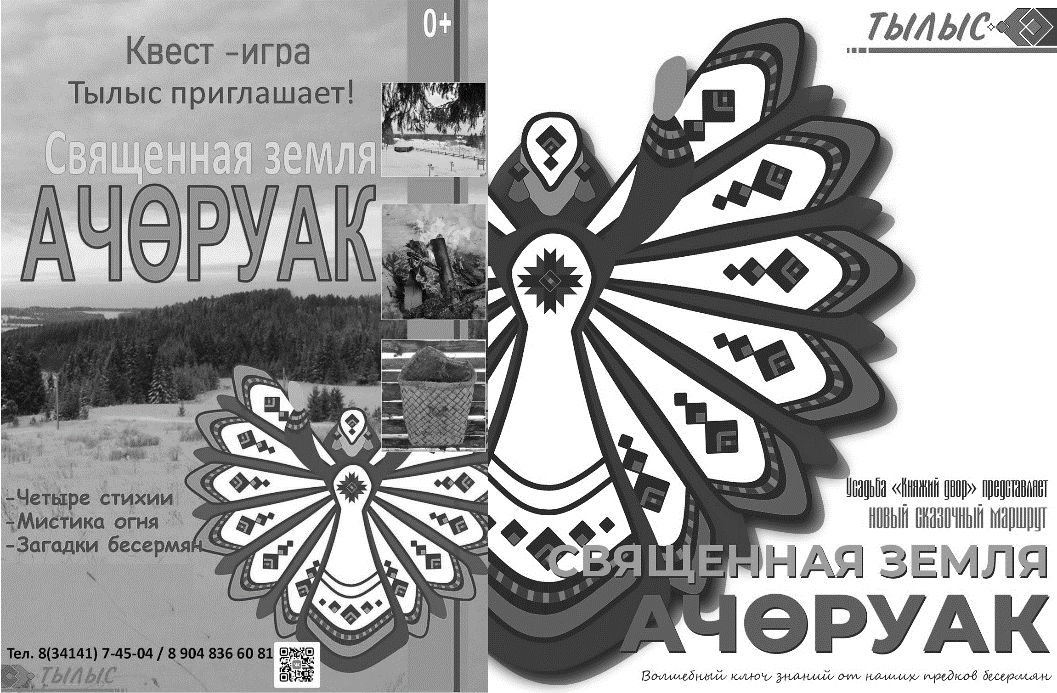 Abbildung 1. Das Graphem Өө wurde nicht nur innerhalb der besermanischen Community zu einem Symbol des Besermanentums, sondern wird sogar von Reisebüros verwendet, um für Ethno-Reisen zu werben.Besermanisch als eigene StandardspracheBetrachtet man die Sprache der Beserman:innen im Rahmen der udmurtischen Sprachwissenschaft, so war Besermanisch der erste udmurtische Dialekt, dem eine ganze Monographie gewidmet war (Tepljašina 1970). Diese und weitere Publikationen der genannten Autorin sowie anderer Autor:innen machten die Sprache der Beserman:innen bereits in den 90er Jahren des vergangengen Jahrhunderts zum besterforschten Idiom der udmurtischen Dialektologie (Kelmakov 2003: 99). Diese Entwicklung fand ihre Fortsetzung durch die Feldforschungstätigkeit von Sprachwissenschafter:innen aus Moskau, die im Jahre 2003 zum ersten Mal im Dorf Šamardan eintrafen, spätestens aber seit 2009, als diese Expeditionen von lehrenden und lernenden Mitgliedern der Staatlichen Universität Moskau, der Wirtschaftshochschule Moskau sowie von unabhängigen Forscher:innen zur regelmäßigen Einrichtung wurden. Auf diese Weise mauserte sich Besermanisch zu einer der besterforschten Varietäten der zumindest permischen, vielleicht sogar aller uralischen 
(Minderheiten-)Sprachen. Neben den zahlreichen Artikeln sind als Resultate dieser Feldforschungen v. a. das besermanische Korpus und der besermanische Thesaurus unter Mitwirkung von insgesamt 51 Informant:innen, sieben wissenschaftlichen Konsultant:innen und 54 Forscher:innen (Usačeva et al. 2017) hervorzuheben. Die Erforschung des Besermanischen findet bis zum heutigen Tag statt und wird auch in Publikationen bestens dokumentiert, hier ist v. a. das Projekt LIDIVOKA unter der Leitung von Johanna Laakso (Universität Wien) und Maria Usačeva (Institut für Sprachwissenschaften der Russländischen Akademie der Wissenschaften) zu nennen. Dies alles – ein bereits vorhandenes Schriftsystem, eine „Orthographie“ mit „besermanischen Graphemen“, eine deskriptive Grammatik und ein gut beschriebener Wortschatz – ist wahrscheinlich nicht die schlechteste Voraussetzung, um eine eigene besermanische Standardsprache zu schaffen. Entscheidender Faktor wäre hier der Wille bei der besermanischen Community eine solche ins Leben zu rufen.Zu bedenken wäre allerdings, ob die zerstreut lebende besermanische Community dazu bereit ist, den Dialekt von Šamardan als Grundlage dieser Standardsprache zu akzeptieren. Denn natürlich gibt es „das Besermanische“, wie im Titel des Thesaurus (Usačeva et al. 2017) ein wenig irreführend suggeriert wird, in dieser Form nicht. Das Besermanische ist kein monolithischer Block und besteht aus verschiedenen Dialekten, die in Phonologie und Lexikon voneinander abweichen und bei weitem nicht so gut wie der Dialekt von Šamardan erforscht sind. Als Beispiel für diese bei den Beserman:innen keineswegs uneingeschränkt vorhandene Akzeptanz der Orthographie des Thesaurus kann hier die alternative Rechtschreibung im ersten Buch auf Besermanisch genannt werden (Ar-Sergi & Djukin 2021), die sich doch deutlich sichtbar vom Vorschlag der Moskauer Wissenschafter:innen unterscheidet, obwohl es auch Überschneidungspunkte gibt, wie die Verwendung von Өө und Ўў (letzteres aufgrund einer zweifelhaften Verlagsentscheidung in „abgewandelter“ Form, s. o.). Diese Gemeinsamkeiten belegen, dass den beiden Autoren die im Thesaurus verwendete Orthographie bekannt war. Der nicht aus Šamardan (Bezirk Jukamensk), sondern aus Vorca (Bezirk Jar) stammende Co-Autor Rafail Djukin hat es aufgrund seines anders gearteten besermanischen Dialekts vorgezogen, einen anderen Entwurf vorzulegen. Ein weiterer, vielleicht noch wichtigerer Grund für die Wahl einer eigenen Rechtschreibung, v. a. die Verwendung von Щщ zur Darstellung von [ɕ] – worauf hier nicht weiter eingegangen werden kann –, ist in der bewussten Abweichung von der udmurtischen Orthographie zu suchen, die von den Autor:innen des Thesaurus ja als Ausgangsbasis zur Darstellung des besermanischen Dialekts in Šamardan gewählt wurde (s. o.; Arkhangelskij et al. 2017: 11).Auch müsste man sich Gedanken darüber machen, wer denn dieses Standardbesermanisch unterrichten soll und inwieweit der Unterricht einer solchen Sprache in den Schulen der Region überhaupt stattfinden kann, in denen bereits das weitaus besser etablierte Udmurtisch an die Grenzen des Bildungssystems stößt. Es gibt zwar keine Bedarfserhebungen, aber man kann davon ausgehen, dass der Markt für eine eigene Standardsprache wahrscheinlich fehlt oder jedenfalls sehr klein ist. Prinzipiell wäre dieses Modell einer noch zu schaffenden Standardsprache eine Möglichkeit, die sich positiv auf die Überlebenschancen des Besermanischen auswirken könnte. Eine eigene Standardsprache würde auch den Wunschträumen derjenigen Beserman:innen, die das Besermanische für eine eigene Sprache und gleichzeitig für das wichtigste Merkmal einer besermanischen Identität halten, am besten entsprechen.Besermanisch als Standardvarietät einer plurizentrischen udmurtischen SpracheDie Vereinnahmung des Besermanischen durch die udmurtische Dialektologie hat zwar aus Sicht der Beserman:innen negative Folgen für ihr Bild einer eigenständigen besermanischen Sprache als wichtigsten Marker der ethnischen Identität und damit auch für die Chancen auf Erhalt und Wiederbelebung, aber sie könnte auch Vorteile bieten. So ging der Moskauer Linguist Vladimir Ivanov in einem Vortrag auf einer Konferenz in Šamardan auf die potentielle Rolle eines Udmurtischunterrichtes für den Spracherhalt ein und nannte dabei folgende Punkte (Ivanov 2019):Udmurtisch ist eine allgemein akzeptierte Varietät, die es erleichtert Udmurten aus verschiedenen Regionen zu verstehenUdmurtisch hat eine etablierte Form der SchriftlichkeitUdmurtisch hat bewährte Regeln und NormenUdmurtisch kann in der Schule gelehrt und erlernt werdenUdmurtisch kann Ausgangsbasis für die Wiederbelebung des Besermanischen seinZunächst ist festzuhalten, dass Besermanisch in diesem Revitalisierungsentwurf weiterhin in der Tradition der russländischen Sprachwissenschaft als Dialekt des Udmurtischen angesehen wird. Das wurde übrigens auch im erwähnten Vortrag als unerschütterliche „Tatsache“ bezeichnet, in bereits gewohnter Weise ohne Angabe der Kriterien, obwohl die Präsentation zweifellos in der besten Absicht geschah, den Beserman:innen Perspektiven für die Zukunft ihrer Sprache aufzuzeigen. Betrachtet man die einzelnen Punkte näher, so kann man zwar mit den Punkten 2 bis 4 übereinstimmen, wohl auch aus besermanischer Sicht. Aber warum eine eventuelle Möglichkeit der Verständigung mit Udmurt:innen aus allen Regionen (Punkt 1) ein Ansporn für die Beserman:innen sein soll, das Udmurtische als Dachsprache ihres „Dialekts“ zu akzeptieren, scheint nicht ganz einleuchtend, dafür kann man ja – sollten bei muttersprachlicher Kommunikation zwischen Beserman:innen und Udmurt:innen die Verständnisschwierigkeiten zu groß werden – schließlich auch auf das Russische zurückgreifen. Auch ist die Annahme, dass die Kenntnisse einer nicht als die eigene empfundenen Sprache zur Wiederbelebung eines „Dialekts“ beitragen kann (Punkt 5), wohl nicht nur für die Beserman:innen schwer nachzuvollziehen. Die Zuwendung zum Udmurtischen hätte zwar unbestreitbar Vorteile, aber ob die obengenannten Argumente für alle (nicht nur) Beserman:innen schlüssig sind, darf an dieser Stelle vorsichtig bezweifelt werden.Vielleicht kann man dieses Modell aber weiterdenken und sich die vorhandenen Ressourcen des Udmurtischen für das Besermanische zu Nutze machen, indem man darauf aufbauend eine Standardvarietät des Besermanischen schafft. Dabei würde man sich den wahrscheinlich kompliziert(er)en Weg der Schaffung einer eigenen besermanischen Schriftsprache ersparen, die zwar aufgrund der vorhandenen Kenntnisse prinzipiell möglich scheint (vgl. Abschnitt 5.2.), aber doch einen langwierigen Prozess darstellt, der mit Entscheidungen verbunden ist, die vielleicht niemand zu treffen bereit ist oder für die sich niemand kompetent genug fühlt. Der Gedanke, dass es sich beim Udmurtischen um eine plurizentrische Sprache handeln könnte, scheint zwar ungewöhnlich, ist aber in der Fachliteratur bereits angedacht worden (vgl. Kubitsch & Németh 2019). Damit sich die Eigenständigkeit des besermanischen Ethnos auch in der Sprache der Beserman:innen widerspiegeln kann, könnten einige Unterschiede zum Standardudmurtischen in diese Standardvarietät übernommen werden. Die Unterschiede müssen gar nicht groß sein, es reichen vielleicht bestimmte „besermanische“ lexikalische oder phonologische Eigenheiten, wie z. B. die Metathese bei Wörtern wie bes. вельтыны vs. udm. ветлыны ‘gehen’ oder die Verwendung des „besermanischen“ ө zur Wiedergabe von bes. ə̑, oder auch ў [w], letzteres meistens zur Wiedergabe von stand.udm. в [v] im Anlaut.Die udmurtische Standardsprache scheint für diese Lösung jedenfalls bestens geeignet, denn bereits jetzt gibt es lexikalische Doubletten, die jeweils den zwei großen Dialektgebieten, nämlich dem nördlichen und südlichen, zuzuordnen sind, z. B. уксё (Süden) und кондонь (Norden) ‘Geld’ oder урам (Süden) und ульча (Norden) ‘Straße’. Aber auch auf morphologischer Ebene gibt es Doppelformen, z. B. können im Akkusativ Plural die Allomorphe -ты aus den südlichen Dialekten bzw. -ыз aus den nördlichen Dialekten gleichrangig nebeneinander verwendet werden (Csúcs 1987: 35), ebenso wie bei der Negation des Perfekts synthetische (südl. Dialekte) und analytische Bildungen (nördl. Dialekte) möglich sind. Der Abstand der besermanischen zur udmurtischen Standardvarietät könnte dabei je nach Willen und Ressourcen beinahe beliebig groß gestaltet werden, man könnte dabei sogar die Aufnahme von noch nicht voll grammatikaliserten „neuen Kasus im Besermanischen“ (Usačeva & Arkhangelskiy 2017) in Betracht ziehen.Aber auch hier stellt sich natürlich die Frage inwieweit eine solche Lösung – Besermanisch als udmurtische Standardvarietät mit bestimmten „besermanischen“ Features, und seien sie auch nur symbolisch – von der Sprachgemeinschaft selbst akzeptiert wird. Nicht nur die in Russland wohl nur unzureichende Kenntnis des plurizentrischen Modells an sich ist problematisch, sondern auch, dass eine plurizentrische Lösung unter der Dachsprache Udmurtisch stattfinden müsste, die von den meisten Beserman:innen nicht als eigene Sprache anerkannt wird. Eine solche plurizentrische Lösung würde für das Besermanische unter Vorherrschaft des Udmurtischen ein klar asymmetrisches Machtverhältnis bedeuten, deutlich zugunsten des Letzteren. Davon betroffen wäre sowohl in der Innen- als auch Außensicht die besermanische Identität, da v. a. in Laiendiskussionen, aber nicht nur dort, allzu oft Sprache und Ethnos gleichgesetzt werden. Ein schwerwiegender Nachteil ist, dass man bei dieser plurizentrischen Lösung gerade aufgrund der Asymmetrie doch wesentlich vom Wohlwollen der offiziellen udmurtischen Sprachplanung abhängig ist, die davon ausgeht, dass Besermanisch ein Dialekt des Udmurtischen ist. Welche Probleme die allgemeine Akzeptanz und das Verständnis eines plurizentrischen Ansatzes manchmal in anderen Sprachen hervorrufen kann, zeigt sich gerade auch am Beispiel der österreichischen Standardvarietät (vgl. z. B. Dollinger 2019). Dass sich aber für solche Fragen durchaus auch ein Laienpublikum interessieren kann, zeigt der Erfolg des populärwissenschaftlichen Buches vom selben Autor (Dollinger 2021).Konklusionen und AusblickBeim Besermanischen handelt es sich offenbar um eine Sprache, welche einer Kategorie angehört, die Heinz Kloss (1985) ironisch als „Wieso-Sprache“ bezeichnet hat. Dabei handelt es sich um Sprachen, bei denen die eine Seite – in unserem konkreten Falle die besermanischen Sprecher:innen – fragt: „Wieso kann irgendjemand bezweifeln, daß es sich hier um selbständige Sprachen handelt?“ und die andere – die Seite der Sprachwissenschafter:innen – „Wieso kann jemand bezweifeln, daß das bloß Dialekte sind?“ (Zitate aus Kloss 1985: 211). Leider wurde für die Studie über sprachliche Attitüden im Jahr 1995 (Škljaev 1997a, 1997b) nicht danach gefragt, was denn die Beserman:innen davon halten, wenn ihre Muttersprache als Dialekt des Udmurtischen bezeichnet wird. Aber konkret konnte man die Reaktionen der bei einer – und zwar der ersten nur besermanischen Themen gewidmeten (Ivanov & Popova 2018) – Konferenz anwesenden Beserman:innen beobachten, als ich in meinem Vortrag die Frage aufwarf, ob sie selbst denn ihre Muttersprache als einen Dialekt oder eine Sprache betrachten würden. Die Sprachwissenschafter:innen, die damals schon seit ungefähr 15 Jahren Feldforschung über den besermanischen Dialekt des Dorfes Šamardan im Bezirk Jukamensk gemacht hatten, mussten überrascht feststellen, dass die anwesenden Beserman:innen den Begriff (udmurtischer) (Supra-)‘Dialekt’ (наречие) als Herabwürdigung ihrer Muttersprache auffassten, die sie selber als eigenständige Sprache ansehen. Die Sprachwissenschafter:innen zeigten sich überdies erstaunt, welche emotionalen Reaktionen ein für sie neutraler und nicht abwertender Fachterminus bei den Sprecher:innen hervorzurufen vermag. Dabei löst vor allem – aber längst nicht nur – bei Lai:innen der Begriff ‘Dialekt’ oft negative Assoziationen aus, die auch in der Fachliteratur hinreichend dokumentiert sind (z. B. Chambers & Trudgill 1998: 3):In common usage, of course, a dialect is a substandard, low-status, often rustic form of language, generally associated with the peasantry, the working class, or other groups lacking in prestige. Dialect is also a term which is often applied to forms of language, particularly those spoken in more isolated parts of the world, which have no written form. And dialects are also often regarded as some kind of (often erroneous) deviation from a norm – as aberrations of a correct or standard form of language.Den Beserman:innen wurden durch die Zuordnung zu den Udmurt:innen bei den Volkszählungen der Sowjetunion nach 1926 der Status einer eigenen nationalen Identität verwehrt, und obwohl die Beserman:innen 1992 ihre historische Selbstbezeichnung zurück erhalten haben und sich auch offiziell dazu bekennen können, scheint diese Politik durch die konsequente Bezeichnung des Besermanischen als udmurtischer Dialekt durch Sprachwissenschaftler:innen – und in Folge auch anderer inoffizieller und offizieller Akteur:innen der Sprachpolitik – fortgesetzt zu werden. Solche Zuschreibungen von außen wie „nur ein Dialekt“ können schwerwiegende Konsequenzen für die Sprecher:innen von Minderheitensprachen haben (Phillipson & Skutnabb-Kangas 1995: 498):Labelling a language a “dialect”, “vernacular” or “patois” has been used to exclude powerless nations’ demands for self-determination, by claiming that they do not possess one of the prerequisites for nationhood, a fully developed language.Die an der obengenannten Diskussion teilnehmenden Sprachwissenschafter:innen, die sich neben strukturellen Argumentationen als Grundlage für die Zuordnung des Besermanischen zu den udmurtischen Dialekten auch auf die Forschungstradition in der udmurtischen Dialektologie beriefen, waren dabei der festen Überzeugung, dass es objektive Kriterien gäbe, zwischen Sprachen und Dialekten „auf wissenschaftlicher Basis“ zu unterscheiden. In einer sich später ergebenden privaten Korrespondenz verwies man mich dabei v. a. auf die Arbeiten von Korjakov (2017, 2018) und tatsächlich kann man dort die folgenden, altbekannten „objektiven“ Kriterien zur Unterscheidung von Sprache und Dialekt 
finden (Korjakov 2018: 157):Messung der gegenseitigen VerständlichkeitMessung der strukturellen Unterschiedelexikostatistische BerechnungenWas von denjenigen, die sich ausdrücklich auf Korjakov berufen, aber überlesen wird, ist, dass auch er sich bewusst ist, dass die gegenseitige Verständlichkeit in höchstem Maße von subjektiven Faktoren abhängig ist, nämlich zum einen vom sprachlichen Vorwissen, zum anderen aber auch vom Willen der konkreten Sprecher:innen (Korjakov 2017: 86). Auch versagen die Kriterien „gegenseitige Verständlichkeit“ und „lexikostatistische Verfahren“ wie Swadesh-Listen z. B. bei den skandinavischen Sprachen (Korjakov 2017: 93–94), bei denen wohl niemand ernsthaft den Status als eigenständige Sprachen bezweifeln würde. Ausschlaggebend sind dafür natürlich keine strukturellen Gründe, sondern vielmehr die Tatsache, dass Schwedisch, Norwegisch und Dänisch nicht nur im realen, sondern v. a. im übertragenen Sinne jeweils über „eine Armee und Flotte“ (Weinreich 1945: 13) verfügen und deshalb auch trotz aller struktureller Ähnlichkeiten zweifellos als eigenständige Sprachen zu betrachten sind.Überlesen wird bei Korjakov offensichtlich auch, dass die innersprachlichen oder strukturellen Kriterien keineswegs die einzigen sind, die bei der Entscheidung mitspielen, was denn konkret eine Varietät zu einer Sprache macht. Denn es gibt eben auch äußere oder soziolinguistische Kriterien („социо-этно-политические критерии“), deren Basis nicht die Struktur der Sprache, sondern individuelle und gesellschaftliche Auffassungen von Sprache sind (Korjakov 2018: 156).Diese einseitige Lesart und die letztendlich nicht offengelegten Kriterien für die Entscheidung, das Besermanische als Dialekt des Udmurtischen einzuordnen, haben übrigens nicht nur Folgen für die Beserman:innen und deren Einstellungen zur Muttersprache, sondern auch für die wissenschaftliche Arbeit der Sprachwissenschaftler:innen selbst. So findet man z. B. im Thesaurus Übersetzungen für Begriffe, die wohl schwerlich mit der genauen Wiedergabe der Aussagen von Informant:innen zu erklären sind. Eher fließen hier eigene Meinungen und Interpretationen ein, das sei hier am Eintrag des Wortes көл aufgezeigt, das in Verbindung mit Adjektiven, die Nationalitäten bezeichnen, immer als Sprache übersetzt wird, allerdings mit einer einzigen Ausnahme, nämlich in Verbindung mit besermanisch, wo es durchgehend als Dialekt wiedergegeben wird (Usačeva et al. 2017: 426–427; Hervorhebung Ch. P.):КӨЛ сущ. […] язык, наречие: бесерман көл – бесермянское наречие|бигер көл – татарский язык|пинялъёстө удмурт көллө дөшетөнө – учить детей удмуртскому языку. (vgl. noch дюсь көл – русский язык, Usačeva et al. 2017: 248)Es scheint Sprachwissenschafter:innen oft gar nicht bewusst zu sein, welch massive Folgen für die Sprecher:innen und ihre Einstellungen zu ihrer Muttersprache ihre Forschungen haben können. Man stelle sich nur vor, eine ähnliche Umfrage wie im Jahre 1995 (Škljaev 1997a, 1997b) würde heute durchgeführt werden, nachdem die Forschungsergebnisse über einen Zeitraum von beinahe 20 Jahren sowohl via Social Media als auch als Printerzeugnisse in die besermanischen Dörfer gelangt sind (Abb. 2), was dort auf der einen Seite Stolz über die Prominenz und das Interesse am Besermanischen, auf der anderen Seite aber Verwunderung und Unverständnis über die Klassifizierung des Besermanischen als udmurtischer Dialekt hervorruft. Diese Sorglosigkeit im Hinblick auf mögliche Konsequenzen der eigenen Forschung scheint aber gerade in der Sprachwissenschaft keine Ausnahme zu sein (Newman 2009: 118):Ironically, in linguistics, a discipline in which the major intellectual figure has written extensively about the social and ethical responsibility of scientists (see Chomsky 1969, for example), the matter of professional ethics is almost never discussed. Unlike anthropologists, who seem to be obsessed with the matter, or at least concerned enough to devote space to it in their newsletter month after month, linguists rarely mention the matter or even acknowledge that it could be a problem.Es ist bis zu einem gewissen Grade durchaus nachvollziehbar, dass Sprachwissenschafter:innen aufgrund struktureller Gründe Bedenken haben das Besermanische als eigene Sprache einzustufen, allerdings ist das vielleicht auch gar nicht notwendig. Die sensiblere Wahl einer neutralen Bezeichnung des Besermanischen als Sprache der Besermanen (Tepljašina 1970) wäre vielleicht schon ein wichtiger Ausgangspunkt. Auch die prominentere oder sogar ausschließliche Verwendung der Begriffe besermanische Sprache oder Besermanisch in Titeln von Publikationen könnte hilfreich sein, denn wie in diesem Artikel aufgezeigt wurde, verwenden selbst eingefleischte Vertreter:innen der These des Besermanischen als (Supra-)Dialekt des Udmurtischen bereits heute diese Begriffe ohne Verlust des Anspruchs der Wissenschaftlichkeit nebeneinander, aber nur innerhalb ihrer Publikationen (z. B. Kelmakov 2003, Usačeva et al. 2017 etc.). Diese werden in der Regel aufgrund ihrer Spezifizität von Sprecher:innen aber gar nicht zur Gänze gelesen und somit auch nicht rezipiert. Der offensichtliche Grund für die Verwendung einer breiteren Begriffspalette ist wohl, dass Wortwiederholungen ganz im Sinne der russ(länd)ischen stilistischen Tradition vermieden werden sollen. Es ist aber nicht einzusehen, warum stilistische Gründe einen höheren Wert als die Meinung der Sprachgemeinschaft über ihre Muttersprache haben sollen.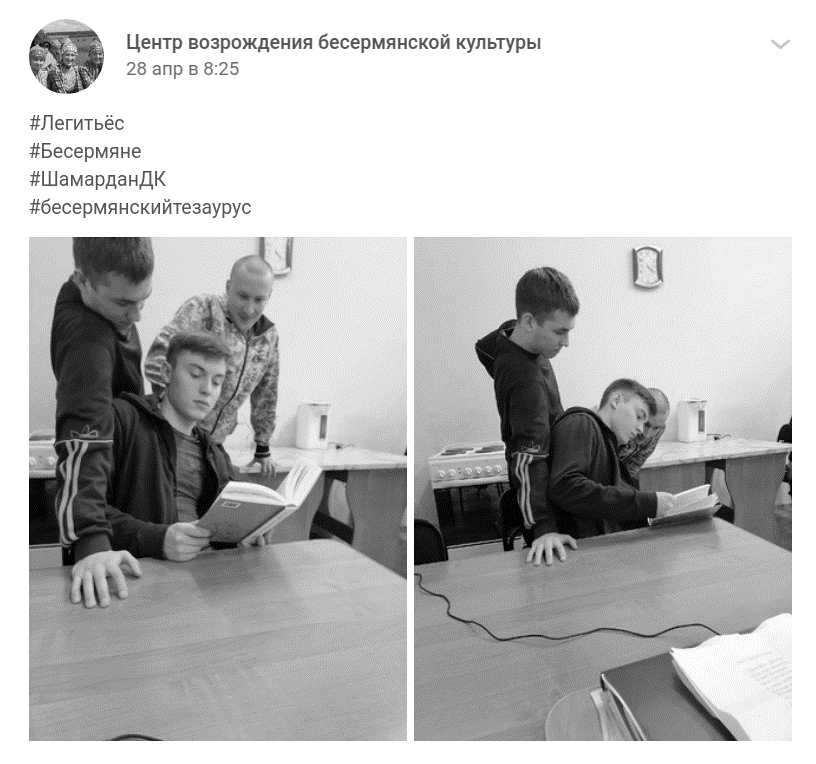 Abbildung 2. Resultate sprachwissenschaftlicher Forschung gelangen heutzutage sowohl über das Internet als auch in der Form gedruckter Publikationen zu den Beserman:innen. Hier blättern Mitglieder einer besermanischen Jugendorganisation im „besermanischen Thesaurus“ (Screenshot aus einer besermanischen Gruppe auf VKontakte).Inwieweit die von Sprachwissenschafter:innen ausgehenden langjährigen Belehrungen der Beserman:innen von außen deren Einstellung zu ihrer Muttersprache bereits verändert haben und inwieweit dies Auswirkungen auf die Chancen zur Erhaltung oder Wiederbelebung des Besermanischen hat, darüber kann man aufgrund mangelnder Untersuchungen höchstens Vermutungen anstellen. Aber auch ohne diese sicher nicht böswilligen, sondern eher unbedachten Eingriffe vonseiten der Sprachwissenschafter:innen haben sich die Bedingungen in der traditionellen besermanischen Lebenswelt verändert. Die lange vorhandende relative Isolation in den besermanischen Dörfern hat dazu beigetragen, dass Sprache, Kultur und das Selbstverständnis der Beserman:innen aufrecht erhalten werden konnten. Doch gemischte Ehen, zahlreichere Kontakte mit der Außenwelt, die Verlagerung der Arbeits- und Lebenswelt von immer mehr Beserman:innen in urbane Umgebungen, höhere Bildung, die Wirkung von Massenmedien und Internet etc. führen dazu, dass die Weitergabe des Besermanischen an jüngere Generationen unterbrochen werden könnte. Diese die Zukunft des Besermanischen gefährdenden Entwicklungstendenzen sind unumkehrbar, denn niemand kann sich ernsthaft eine Rückwendung zur „goldenen Vergangenheit“ wünschen. Das wäre ein Schritt zurück und gleichbedeutend mit Isolation, Fernbleiben von Bildung und modernen Entwicklungen, v. a. für jüngere Generationen. Um das Besermanische in irgendeiner Form zu erhalten, muss man sich Gedanken über die Zukunft machen, dazu gehört auch, wie man das Besermanische in einer modernen Welt von einer traditionell rein mündlichen zu einer auch vermehrt schriftlichen Verwendung bringen kann, wie es zum Beispiel heute schon im sozialen Netzwerk VKontakte, dem russländischen Facebook, passiert.Da das Besermanische (noch) nicht standardisiert ist und das Udmurtische von den Beserman:innen mehrheitlich nicht als Dachsprache akzeptiert wird, war die vorherrschende Sprache der ersten Gruppen in den sozialen Netzwerken des Internets das Russische. Seit ungefähr 2017/2018 jedoch kann man z. B. auf VKontakte eine gesteigerte Verwendung des Besermanischen, aber auch des Udmurtischen beobachten. Um die besermanische Muttersprache schriftlich im Internet verwenden zu können, werden verschiedene Strategien verwendet, deren abstrahierte Reintypen hier kurz dargestellt wurden: Orientierung an einem der beiden bereits vorhandenen besermanischen Orthographieentwürfe oder des udmurtischen Alphabets bzw. die Verwendung einer eigentlichen „Küchenorthographie“ unter Verwendung der russischen Kyrillica ohne diakritische Zeichen. Ausschlaggebend für die Wahl können verschiedene Gründe sein, darunter Vorwissen (z. B. der udmurtischen Orthographie), persönliche Präferenz oder Willensbezeugung, aber auch techn(olog)ische Hindernisse bzw. Fähigkeiten solche zu beseitigen. Wenn man in der schriftlichen Verwendung des Besermanischen einen Beitrag zur Erhöhung seiner Überlebenschance sieht, so wurden hier drei Hauptvarianten vorgeschlagen, die für dieses Ziel in Frage kommen: 1. die (Weiter-)Verwendung einer „Küchenorthographie“, wie es z. B. für das Luxemburgische (Wagner 2013) oder Kaschubische (Dołowy-Rybińska 2013) nützlich war, aber als nachhaltige Lösung für das Besermanische im Umfeld der in Russland vorherrschenden Standardsprachenideologie vielleicht schwer vorstellbar ist, 2. die Schaffung einer besermanischen Standardsprache, was aufgrund der hervorragenden Datenlage durch v. a. die Arbeiten von Tamara Ivanovna Tepljašina und nach beinahe 20 Jahren Feldforschung von insgesamt fast 60 Forscher:innen im Dorf Šamardan prinzipiell möglich erscheint, 3. die Nutzung der Vorteile einer bereits standardisierten und nahverwandten (Dach-)Sprache wie dem Udmurtischen, wenngleich auch unter Bewahrung von – und sei es auch nur symbolischen – besermanischen Eigenheiten. Das Udmurtische, das bereits jetzt sowohl lexikalische als auch morphosyntaktische Doubletten aus den beiden großen Dialektgruppen – den nördlichen und südlichen – in sich zu vereinen vermag, scheint als Dachsprache prinzipiell gut geeignet. Letzteres würde die Finno-Ugristik also um eine plurizentrische Sprache bereichern, deren Konzept für das Udmurtische neuartig erscheint, aber in der Literatur bereits geäußert wurde (Kubitsch & Németh 2020).Am Beispiel des alternativen Orthographievorschlags im ersten Buch in besermanischer Sprache (Ar-Sergi & Djukin 2021) kann man sehen, dass die Beserman:innen keineswegs geneigt sind, von außen aufgedrängte Lösungen kritiklos zu übernehmen, sondern durchaus eigene Vorstellungen von ihrer Muttersprache und deren (schriftlicher) Zukunft haben. Obwohl diese Orthographie von sprachwissenschaftlichen Lai:innen in die Diskussion eingebracht wurde, ist sie in sich logisch und schlüssig (sieht man von der nicht ganz konsistenten Bezeichnung palataler Konsonanten und der etwas unglücklichen Verwendung eines Graphems ab, das noch nicht vom Unicode-Konsortium aufgenommen wurde). Aufgabe der Sprachwissenschafter:innen sollte daher nicht die Belehrung der besermanischen Nicht-Sprachwissenschafter:innen über die Natur ihrer Muttersprache sein, sondern im Interesse des Spracherhalts vielmehr die fachkundige Beratung und eventuell sogar praktische Unterstützung der Sprecher:innen bei möglichen Lösungen zur Verschriftlichung derselben. Denn gerade sie als im Feld forschende Linguist:innen kennen die Situation vor Ort, verfügen aber auch über Kenntnisse und verschiedene Lösungsansätze aus anderen Sprachen (z. B. Jones & Mooney 2016, Ayres-Bennett 2021, Laakso & Skribnik 2022). Die Beserman:innen hätten dann eine solide Basis, um eine für sie selbst akzeptable Entscheidung über die Zukunft ihrer Sprache zu treffen, wofür sie verantwortlich und wozu allein sie als Sprecher:innen berechtigt sind.7. LiteraturArkhangelskij et al. 2017 = Т.А. Архангельский, В.А. Иванов, Р.И. Идрисов, В.А. Плунгян, Е.В. Попова. Письменность на языке бесермян: история, проблемы, перспективы. In Е.В. Головко, С.А. Оскольская, А.М. Певнов, А.А. Сюрюн, А.Ю. Урманчиева. Языки малочисленных народов России: устное vs. письменное. Тезисы докладов международной научной конференции Санкт-Петербург, 4–6 декабря 2017 г. 10–12. iling.spb.ru/confs/minorlang2017/abstracts.pdf.Arkhangelskij 2021 = Т.А. Архангельский, 2021. Применение диалектометрического метода к классификации удмуртских диалектов. Ural-Altaic Studies 2 (41). 7–20.Ayres-Bennett, Wendy & John Bellamy (Hrsg.). 2021. The Cambridge Handbook of Language Standardization. Cambridge: Cambridge University Press.Ar-Sergi & Djukin 2021 = В.В. Ар-Серги & Р.М. Дюкин. Ворча мадьёс. Ижевск: Удмуртия.Chambers, Jack K. & Peter Trudgill. 1998. Dialectology. Cambridge textbooks in linguistics. Cambridge: Cambridge University Press.Csúcs, Sándor. 1985. Kriterien zur Qualifizierung der Dialekte des Wotjakischen. In Wolfgang Veenker (Hrsg.), Dialectologia Uralica: Materialien des Ersten Internationalen Symposions zur Dialektologie der uralischen Sprachen, 4.–7. September 1984 in Hamburg, 201–208. Veröffentlichungen der Societas Uralo-Altaica 20. Wiesbaden: Harrassowitz.Dołowy-Rybińska, Nicole. 2013. Kashubian and Modern Media: The influence of New Technologies on Endangered Languages. In Elin Haf Gruffydd Jones & Enrique Uribe-Jongbloed (eds.), Social Media and Minority Languages: Convergence and the Creative Industries, 119–129. Clevedon: Multilingual Matters.Dollinger, Stefan. 2019. The Pluricentricity Debate: On Austrian German and other Germanic Standard Varieties. London: Routledge.Dollinger, Stefan. 2021. Österreichisches Deutsch oder Deutsch in Österreich? Identitäten im 21. Jahrhundert. Wien: New Academic Press.Edygarova, Svetlana. 2016. Standard Language Ideology and Minority Languages: The Case of the Permian Languages. In Reetta Toivanen & Janne Saarikivi (Hrsg.), Linguistic Genocide or Superdiversity?, 326–352. Clevedon: Multilingual Matters.Ivanov 2019 = В.А. Иванов. Удмуртский язык и его роль в сохранении бесермянского. Научно-практическая конференция «Бесермяне сегодня: как сохранить себя в меняющемся мире?». Шамардан. Konferenzvortrag.Ivanov & Popova 2018 = В.А. Иванов & Е.В. Попова. Обзор работы Всероссийской научной конференции с международным участием «язык, история, культура бесермян: состояние и перспективы исследований». Ежегодник финно-угорских исследований 4. 161–170.Jones, Mari C. & Damien Mooney (Hrsg.). Creating Orthographies for Endangered Languages. Cambridge: Cambridge University Press.Kalnyn 1976 = Л.Э. Калнынь. Диалектологический аспект проблемы «язык и диалект». Серия литературы и языка 35 (1), 34–45. Москва: Известия АН СССР.Karpova 1998 = Л.Л. Карпова. Бесермяно-удмуртское взаимовлияние (на материале среднечепецкого региона). Linguistica Uralica 34 (2). 121–27.Kelmakov, Valej K. 1985. Kriterien zur Qualifizierung der Dialekte des Votjakischen. In Dialectologia Uralica: Materialien des Ersten Internationalen Symposions zur Dialektologie der uralischen Sprachen, 4.-7. September 1984 in Hamburg, 20: 209–14. Veröffentlichungen der Societas Uralo-Altaica. Wiesbaden: Harrassowitz.Kelmakov 2003 = В.К. Кельмаков. Бесермянское наречие в системе удмуртских диалектов. In В.К. Кельмаков, Диалектная и историческая фонетика удмуртского языка, 99–135. Ижевск: Удмуртский университет.Khilkhanova 2019 = Э.В. Хилханова. Интернет и миноритарные языки России: символическое присутствие или инструмент ревитализации? (на примере бурятского языка). Монголоведение 4. 981–1002.Khilkhanova, Erzhen. 2021. Language Ideologies and Multilingual Practices of Post-Soviet Migrants in Western Europe from a Translanguaging Perspective. Balcania et Slavia. Studi linguistici. 1 (1). 117–147.Kloss, Heinz. 1985. Sprache, Nationalität, Volk und andere ethnostatistische Begriffe im Lichte der Kontaktlinguistik. In Per Sture Ureland (Hrsg.), Entstehung von Sprachen und Völkern: glotto- und ethnogenetische Aspekte europäischer Sprachen; Akten d. 6. Symposions über Sprachkontakt in Europa, Mannheim 1984, 209–218. Linguistische Arbeiten 162. Tübingen: Niemeyer.Kolomejčenko et al. 2015 = М.И. Коломейченко, И.В. Поляков, А.А. Чеповский & А.М. Чеповский. О хранении графа социальной сети. In Международная конференция CPT2015, 10–17 мая 2015, Ларнака, Кипр; 1–3 июля 2015. ЦарьГрад, Моск. обл.: Изд. ИФТИ.Korjakov 2017 = Ю.Б. Коряков. Проблема «язык или диалект» и попытка лексикостатистического подхода. Вопросы Языкознания 6. 79–101.Korjakov 2018 = Ю.Б. Коряков. Проблема «язык или диалект» и самодийские языки. Урало-алтайские исследования 4 (31). 156–217.Kubitsch, Rebeka & Zoltán Németh. 2020. Evidential forms as politeness strategies in Udmurt from a pluricentric point of view. In Rudolf Muhr, Josep Angel Mas Castells & Jack Rueter (Hrsg.), European Pluricentric Languages in Contact and Conflict, 207–220. Österreichisches Deutsch – Sprache der Gegenwart 21. Berlin: Peter Lang.Laakso, Johanna & Elena Skribnik. 2022. Graphization and orthographies of Uralic minority languages. In Marianne Bakró-Nagy, Johanna Laakso & Elena Skribnik (Hrsg.), The Oxford Guide to the Uralic Languages, 91–100. Oxford: Oxford University Press.Liste der anerkannten Minderheiten 2000. docs.cntd.ru/document/
901757631?marker=6580IP.Newman, Paul. 2009. Fieldwork and field methods in linguistics. Language Documentation & Conservation 3 (1). 113–125.Orekhov, Boris, Lyudmila Zaydelman, Irina Krylova, I. Popov & E. Stepanova. 2016. Russian Minority Languages on the Web: Descriptive Statistics. In Proceedings of the Annual International Conference “Dialogue” (2016) – Computational Linguistics and Intellectual Technologies, 498–508. Moscow: RSUH.Phillipson, Robert & Tove Skutnabb-Kangas. 1995. Linguistic Rights and Wrongs. Applied Linguistics 16 (4). 483–504.Pischlöger 2013 = Кристиан Пишлёгер. Бесермяне в интернете: социальные сети как шанс для сохранения родного языка? In Е.А. Ягафова (Hrsg.), Проблемы этнокультурного взаимодействия в Урало-Поволжье: история и современность, 216–19. Самара: ПГСГА.Pischlöger, Christian. 2014. Udmurtness in Web 2.0: Urban Udmurts resisting language shift. Finnisch-Ugrische Mitteilungen 38. 143–61.Pischlöger, Christian. 2016. Udmurt on Social Network Sites: A Comparison with the Welsh Case. In Reetta Toivanen & Janne Saarikivi (Hrsg.), Linguistic Genocide or Superdiversity?, 108–132. Clevedon: Multilingual Matters.Pischlöger 2021 = Кристиан Пишлёгер. Янгыш! Успех удмуртского языка с «ошибками» в интернете. In Современная удмуртская культурa. Том II. 89–112. Tallinn: Tallinn University Press.Pischlöger 2022 = Кристиан Пишлёгер. Выбор языка и стратегии написания в бесермянских группах в Вконтакте. In Электронная письменность народов Российской Федерации – 2021 & IWCLUL 2021: материалы Международной науч.-практ. конф. (23–24 сентября 2021 г., г. Сыктывкар), 116-132. Сыктывкар.Popova 1998 = Е.В. Попова. 1998. Семейные обычаи и обряды бесермян: конец XIX-90-е годы XX вв. Ижевск: Удмуртский институт истории, языка и литературы УрО РАН.Popova 2011 = Е.В. Попова. Бесермяне: проблемы статистического учета. In В.В. Степанов (Hrsg.), Этнологический мониторинг переписи населения, 170–179. Москва: Институт этнологии и антропологии РАН.Russlandweite Volkszählung 2002. www.perepis2002.ru/
index.html?id=11.Russlandweite Volkszählung 2010. www.gks.ru/free_doc/new_site/
perepis2010/croc/perepis_itogi1612.htm.Škljaev 1997a = Г.К. Шкляев. Бесермяне. Опыт этностатистического обследования. In Г.К. Шкляев (Hrsg.), О бесермянах: сборник статей, 110–120. Ижевск: Российская академия наук, Уральское отделение, Удмуртский институт истории, языка и литературы.Škljaev 1997b = Г.К. Шкляев. Приложение 2. In Г.К. Шкляев (Hrsg.), О бесермянах: сборник статей, 132–138. Ижевск: Российская академия наук, Уральское отделение, Удмуртский институт истории, языка и литературы.Tepljašina 1970 = Т.И. Тепляшина. Язык бесермян. Москва: Наука.Usacheva, Maria & Timofey Arkhangelskiy. 2017. Grammaticalization of New Cases in Beserman Udmurt. Linguistica Uralica 53 (1). 27–48.Usačeva et al. 2017 = М.Н. Усачева, Т.А. Архангельский, О.Л. Бирюк, В.А. Иванов & Р.И. Идрисов. Тезаурус бесермянского наречия: Имена и служебныечасти речи (говор деревни Шамардан). Москва: Издательские решения.Wagner, Melanie. 2013. Luxembourgish on Facebook: Language Ideologies and Writing Strategies. In Elin Haf Gruffydd Jones & Enrique Uribe-Jongbloed (Hrsg.), Social Media and Minority Languages: Convergence and the Creative Industries, 87–98. Clevedon: Multilingual Matters.Weinreich, Max. 1945. YIVO Bleter (Ausgabe 23). download.hebrewbooks.org/downloadhandler.ashx?req=43629.Wichmann, Yrjö. 1893. Wotjakische Sprachproben I: Lieder, Gebete und Zaubersprüche. Helsingfors.Wingeder, Monika. 2013. Modell zur Beschreibung von Standardsprachentypen. In Daniel Müller & Monika Wingeder (Hrsg.), Typen slavischer Standardsprachen. Theoretische, methodische und empirische Zugänge, 19–38. Wiesbaden: Harrassowitz.Janne SaarikiviHuomioita Agricolan psalttarin esipuheen jumalista ja muusta itämerensuomalaisesta mytologisesta sanastostaKysymyksenasetteluArtikkelin aiheena ovat suomen kielessä esiintyvät esikristillisten jumalien tai uskomusolentojen nimet alkuperän ja motivaation näkökulmasta. Kyseessä ei ole systemaattinen vaan satunnainen, etten sanoisi jopa juhlakirjamainen esitys. Siitä huolimatta toivon, että esitettävät etymologiat tarjoavat lisiä itämerensuomalaiseen uskontohistoriaan ja sanastontutkimukseen.Erityisesti esitän seuraavassa, että Agricolan psalttarin esipuheessa mainittujen jumaluuksien nimiä voi selittää itämerensuomalaisina johdoksina ja aikaisemmin attestoimattomina germaanisina lainasanoina. Käsiteltyjen etymologioiden joukossa on sekä uusia (Tapio, Ahti, Väinämöinen) että aikaisemmin julkaistuja, mutta hylättyjä (Pekko) tai tarkennettavia (Rahkoi, Turisas, Liekkö, Ilmarinen, Kekri). Lopuksi esitän eräitä muita etymologisia huomiota koskien mytologista sanastoa (pisa, aurinko).Agricolan psalttarin esipuheessa mainittuja jumaluuksiaYleistäSuomalaisen esikristillisen uskontohistorian keskeisiin lähteisiin kuuluu Agricolan Davidin Psalttarin esipuheen muinaissuomalaisten jumaluuksien luettelo (esim. Siikala 2012: 27–28). Agricola on luetteloa laatiessaan ilmeisesti tavoitellut antiikin maailman panteonin 12-jumalaista järjestelmää. Siksi hän on löytänyt kutakuinkin vastaavan luvun jumalia sekä hämäläisiltä että karjalaisilta. Ilmeistä kuitenkin on, että itämerensuomalaisten uskomusolentojen luettelona psalttarin esipuhe ei ole tyhjentävä, ja että palvotut jumaluudet eivät ole muodostaneet yhtenäistä järjestelmää. Niiden lisäksi on ollut olemassa monia muitakin uskomusolentoja. Osa niistä esiintyy myöhemmin Gananderin Mythologia Fennicassa (Ganander 1789) ja sittemmin jo modernin tieteellisin menetelmin attestoidussa kansanperinteessä.Tästä huolimatta Agricolan listan merkitys vanhimman uskontohistorian lähteenä on merkittävä. Listassa esiintyviä jumaluuksien nimiä ovat käsitelleet monet tutkijat (esim. Kaarle ja Julius Krohn, Uno Harva, Martti Haavio, Anna-Leena Siikala, Risto Pulkkinen ym.), enimmäkseen kuitenkin varsinaisen etymologisen kontekstin ulkopuolella (viitteitä relevantteihin tutkimuksiin löytyy esim. SSA:n ja LÄGLOSin jumaluudennimiä koskevista sana-artikkeleista). Tekstissä Agricola varoittaa epäjumalien palvonnasta ja luettelee tässä yhteydessä muinaisten hämäläisten ja karjalaisten vanhojen uskomusolentojen nimiä, jotka ovat seuraavat:HämäläisetTapio	–	metsän ja pyydysten jumalaAhti	–	kalojen ja veden jumalaÄinemöinen	–	virsien takojaRahkoi	–	kuun mustaajaLiekkiö	–	ruohojen, juurten ja puiden hallitsijaIlmarinen	–	rauhan, sään ja matkustajien jumalaTurisas	–	sodan jumalaTonttu	–	talon haltiaPiru	–	paha haltiaKapeet	–	kuun syöjiäKalevanpojat	–	niittyjen tekijöitäKarjalaisetRongoteus	–	rukiin jumalaPellonpekko	–	ohran jumalaVirankannos	–	kauran jumalaÄgräs	–	herneitten, papujen, nauriiden, kaalin, pellavan ja hampun jumalaKöndös	–	kaskeamisen ja pellonraivauksen jumalaUkko	–	jumala, jonka kunniaksi juotiin ja tehtiin häpeällisiä tekojaRauni	–	ukon vaimo, sään ja sadon jumalakäkri	–	karjan jumalahiisi	–	jumala, joka suo voiton metsäläisistäveden emä	–	kalastuksen jumalanyrckes	–	oravanmetsästyksen jumalahittavanin	–	jäniksen metsästyksen jumalamenninkäinen	–	kuolleiden henkiin liittyvä palvonnan kohdeKommentoin seuraavassa eräiden listassa mainittujen jumaluuksien nimiä etymologisesta näkökulmasta, täydelliseen listan analyysiin pyrkimättä.Johdettuja nimiäTapioPyyntionnen takaavan Tapion nimeä, jonka mainitsevat mm. Agricola ja Ganander, ei käsitellä SSA:ssa, mutta sana vaikuttaa levikiltään länsimurteisiin rajottuvalta – esim. KKS ei vastaavaa nimitystä tunne. Siikala (2012: 377) viittaa Tunkeloon ja Krohniin, joiden mukaan Tapio olisi peräisin ’pyydyksen lukkoa’ merkitsevästä tapa-sanasta. Virossa todella tunnetaankin taba ’ripplukk; (vanem, lihtsam) lukk’ (EES), mutta ainakaan SSA ja SKES eivät mainitse vastaavaa sanaa suomen länsimurteista.Nimitys selittyisikin luontevammin johdokseksi tavata-verbistä, jonka murteelliset merkitykset ovat mm. ’osua; saada kiinni, tavoittaa’ jne. Kyseessä on siis tavoittamisen ja osumisen eli riistan saannin takaava Jumala. -iO-johdokset näyttävät olevan sekä nomini- että verbikantaisia (jälkimmäisestä tyypistä vrt. heittiö < heittä-, luopio < luopu- jne.), joten ainakaan johdostyyppi ei etymologiaa vastusta.AhtiKalaonnen takaava Ahti vaikuttaa sekin johdokselta, erityisesti kun nimityksen rinnalla on Gananderilta, Renvallilta ja Lönnrotin sanakirjasta tunnettu Ahto. Ilmeinen johdoksen kantasana voisi olla ahtaa (< *akta-), joka merkitsee murteissa mm. ’panna verkot kuivamaan’. Tähän liittyy verkonkuivatustelineen nimitys ahde (< *akt-ek). Vastaavia merkityksiä on ahta-vartalolla kaikkialla uralilaisissa kielissä etäsukukieliä myöten: SaaE vuokteje, vuoktinje ’maahan isketty paalu verkkojen kuivuuta varten’’| mdM aftəms ’laskea verkko, rysä, merta; virittää sadin ym.’, aftəma, E aftuma ’verkko’ | ma optem ’virittää verkko, ansa, sadin’, optəš, oktəš ’jäniksen, linnun jouhiansa; verkko’ | ko oktyny ’virittää sadin, pyyntiraudat’ hantiP egət- ’panna riippumaan, kuivumaan (esim. verkko, liina orrelle); hirttää’ (SSA I: 12).Ahti vaikuttaisi siis verkko-onnen takaavalta jumalalta, jonka nimi on johdos (ahta-j) ahta-vartalosta (< *akta-). Myös Siikala (2012: 375) huomauttaa, että Ahti on kansanperinteessä lähinnä suurpyynnin kuten nuottauksen jumaluus. Tätä käsitystä on tosin vastustanut Heikkilä (2013), jonka mukaan yhteys Ahti-nimen ja ahtaa-verbin välillä on satunnainen. Hänen mukaansa -j-johdos ahtaa-verbistä olisi tuottanut muodot *ahto ja *aksi. Edellinen muoto on kuitenkin olemassa, ja jälkimmäinen taas edellyttää niin varhaista johtamisajankohtaa, että *-kt- > -ht-muutos ei olisi vielä tapahtunut. Mikäli lainautuminen olisi näin varhainen, olettaisi Ahti-nimen olevan itämerensuomalaiselta levikiltään laajempi ulottuen esim. viroon. Huomattakoon tässä yhteydessä myös analogiset ht-vartalot kuten lahti, joka on korvannut varhaisemman laksi-vartalon verrattain myöhään.Heikkilän argumentaatio ei näin muodoin vaikuta pitävältä, eikä ole syytä tarttua hänen konstruoimaansa monimutkaiseen Ahti-nimen selitykseen, jonka mukaan kyseessä olisi laina saamesta *āhččē ’isä(ntähenki)’ (> saaN áhčči ’isä’). Homonyyminen henkilönimi puolestaan olisi Heikkilän mukaan germaaninen laina vartalosta *āχtiR ’wealth, property; family’. Tämä on kyllä mahdollista, mutta verkkoamisen ja nuottaamisen jumaluuden nimityksenä verkkojen kuivattamiseen liittyvä sana on mitä luontevin alkuperän selitys.RahkoiRahkoi esiintyy Agricolan listassa ’kuun mustaajana’. Myöhemmin samanlainen uskomusolento tavataan vepsäläisillä riihen- tai uuninhaltijana (päčinrahkoi ’домовой, живущий на печи’, rihenrahkoi ’овинный домовой’, Mullonen & Zajceva 1972 s.v. päčinrahkoi, rihenrahkoi). Jos kyseessä on alkuaan tulen tai hiilten haltija, on luontevaa olettaa, että kyse on johdos ’(päre)pihtiä’ tarkoittavasta rahko-sanasta, joka esiintyy suomen murteiden lisäksi karjalassa ja vatjassa (SKES 713, Rahkonen tulossa; SSA III: 8). Tällä on puolestaan mahdollinen vastine mordvalaiskielissä, mdE raško M raška ’haara; sormien väli’. Sanaa ovat balttilaisena lainana pitäneet sekä Liukkonen (1999: 114–115) että Grünthal (2012: 327). Lainaoriginaalina mainitaan kantabaltin *raškā, josta on kehittynyt liettuan raškà ’haaramainen tikku, jota käytetään omenoita poimittaessa’.Entä miksi sama uskomusolento on sekä ’kuun mustaaja’ että ’uuninhaltija’? Ganander siteeraa Mythologia Fennicassaan runoa, jossa kuu mustuessaan pannaan ’rautaiseen riiheen’ (Ganander 1789 s.v. kuumeet). Runo kertoo riihen ja kuun mustaamisen välisestä käsitteellisestä yhteydestä. Voidaan spekuloida, että tulen ja riihen pihtiä pitelevän haltian siirtyminen kuun mustaajan rooliin saattaisi olla selitettävissä sillä, että pihdeillä käsitellään myös mustaa hiiltä, keskeistä mustan värin lähdettä.LiekkiöAgricolan psalttarissa puiden ja ruohojen jumalana mainittu liekkiö esiintyy nykymurteissa merkityksessä ’paha uskomusolento; surmatun t. kastamatta kuolleen (aviottoman) lapsen (linnunhahmoinen) sielu, jonka uskotaan huutavan t. itkevän syysöinä metsässä’ tai ’levoton ja vallaton ihminen, erit. nainen’ (SMS s.v. liekkiö). Etymologisissa sanakirjoissa se on tulkittu sanan liekkua ’heilua, liikkua vilkkaasti’ kanssa rinnakkaiseksi johdokseksi (SSA II: 40).Liekkiö kuuluu varsin varioivaan sanueeseen. Se voisi periaatteessa olla johdos sanasta liekku ’keinu’ (esim. SMS s.v. liekku, liekkua). Verbaalinen -kku-johdostyyppi vaikuttaisi kuitenkin olevan korrelaatiosuhteessa mm. -hu-johdoksiin, vrt. riekkua ~ riehua, kolkkaa ~ kolkata ~ kolhata ~ kolhu ~ kolhia (Jeongdo Kim suullisesti; vastaavista verbijohdosten ja niihin pohjautuvien nominien suhteista ks. Kulonen 2010, Kim 2019). Jos liekkua olisi samaa kantaa kuin liehua, joka tarkoittaa myös ’loimuta; liikkua, touhuta’(~ liehme ’loimu, paahde’, todennäköisesti tähän yhteyteen kuuluu myös lehahtaa ’syttyä tuleen’), lienee ehdotettavissa, että samaan yhteyteen kuuluu myös liekki, jolla on vastineet sekä karjalassa että virossa ja tässä mielessä kantasuomalainen tausta (SSA II: 39). Vilkkaan liikkeen ja lämmön merkitykset olisivat siis alkuperältään yhteisiä, mikä ei tarvinne erityisiä perusteluja.IlmarinenVanhastaan tunnettua on, että itämerensuomen ilma-sanueen vastine jen(-m-) komissa merkitsee ’jumalaa’ (esim. SSA I s.v. ilma). Kyseessä on siis samantyyppinen ’taivaan’ ja ’jumalan’ käsitteiden samaistaminen, jonka tapaamme myös indoeurooppalaisella taholla (su juma- < kiran *dyuman- ←*dyew- ’taivas-’, su taivas < ?balt *deivas < kieur *deiwos > lat Deus ’Jumala’, de Vaan 2008: 167; Fraenkel 1962–1965: 1: 93–94). Frog (2011) esittää, että Ilmarinen on aikaisemmin ollut keskeinen jumala, jonka taivaanjumalan tehtävät ovat attestoidussa kansanrunoudessa siirtyneet taivaanjumala Ukolle, ja joka on kansanomaisessa epiikassa jäänyt uuden Odinia muistuttavan, skandinaavikontakteissa muotoutuneen pääsankarin Väinämöisen varjoon.Ilmarinen edustaa siis vanhaa taivaanjumalaa, jonka nimitys on johdettu sanasta *ilma. Tällä sanalla on ollut länsiuralissa mahdollisesti samanlainen kaksoismerkitys kuin kieur *deiwos-sanueella. Olen esittänyt, että udmurttien pääjumalan Inmarin nimi voisi olla laina länsiuralista samaan tapaan kuin jo vanhastaan tunnettu venäläisten udmurttiin asti ulottuva etnonyymi (ko roč ud ʒ́uč́). Samaan yhteyteen voi liittyä myös tshuvassissa esiintyvä pahan hengen nimitys Ilmar’ (Saarikivi 2018). Oletusta on kriittisesti käsitellyt Metsäranta (2020: 237–238,). Parpola (2019: 148–149) on yrittänyt yhdistää indoiranilaisen Indra-jumalan ja Ilmari(sen)-nimet, mutta tähänkin oletukseen liittyy epäselvyyksiä 
(Metsäranta ibid., Holopainen 2019: 389).Psalttarin jumalanluettelon nimien selittämisen kannalta oleellista on lähinnä, että Ilmarinen on vanhan länsiuralilaisen taivaanjumalan nimityksen jatkaja suomen kielessä, ja edustaa samalla taivaan personifikaatiota jumalaksi.KekriKekri, joka Agricolan psalttarin esipuheessa mainitaan karjan kasvua lisäävänä jumalana, on muuten tunnettu lähinnä syksyn vuotuisjuhlan nimityksenä. Sanan variantteja eri murteissa ovat mm. köyri, keyri, köyry SSA (I s.v. kekri). Myös Ganander (1789 s.v. kekri) tuntee molemmat merkitykset sekä erikseen äänne- tai kirjoitusasut kekri ja käkri.Jorma Koivulehto (2016: 245–250) on esittänyt, että kyseessä on johdos (*kekrä-j) sellaisenaan attestoimattomasta *kekrä-sanasta, joka hänen mukaansa olisi tarkoittanut ’ympyrää’ tai ’pyörää’, josta taas olisi syntynyt ’vuoden kierron’ merkitys. Kehitys olisi siis tapahtunut samaan tapaan kuin germaanisessa ’joulua’ ja ’pyörää’ merkitsevässä sanueessa (esim. ru) jul ~ hjul. Johtamaton sanavartalo olisi edustuneena saamen sanavartalossa geavri (< *kekrä tai *kevrä), joka tarkoittaa mm. ’sompaa’ ja ’noitarumpua’. Koko *kekrä-sanue puolestaan olisi Koivulehdon mukaan esiarjalainen laina originaalista *kekro-, jonka jatkaja on sanskritin cakra- ’pyörä’. Samasta sanueesta olisi lainattu myös levikiltään laajempi (ims saa md) kehrä (~ sanskr. cattra-m, ibid., SSA I s.v. kehrä). 
Molempia etymologioita on pidetty uskottavina Sampsa Holopaisen 
uralilaisten kielten indoiranilaisten lainojen kompendiumissa 
(Holopainen 2019: 117–119).Vaikka Koivulehdon etymologia on äänteellisesti mahdollinen ja semanttisestikin perusteltu, on se melko konstruoidun oloinen. Lainautumisajankohtaan (esiarja, k-ja e-substituutiot) nähden kyseessä olisi huomattavan suppealevikkinen sana (suomi, karjala – vrt. kehrä-sanan laajempi levikki, joka käsittää koko itämerensuomen ja lisäksi saamen ja mordvan). Huomattavaa on edelleen, että itämerensuomessa sanalla kekri ei ole ’pyörän’ eikä edes ’ympyrän’ tai ’kehän’ merkitystä vaan ainoastaan vuotuisjuhlan ja karjanjumalan merkitys. Saamessakaan merkitystä ’kehä’ ei tunneta, joskin se voidaan ’somman’ ja ’rummun’ merkityksestä abstrahoida. Oletetusta semanttisten muutosten ketjusta puuttuu siis paloja.Suomen nykymurteissa on attestoitu paitsi kekri ’syksyn vuotuisjuhla; haltija, kummitus’ myös lukuisia käyrään muotoon liittyviä sanoja, jotka vaikuttaisivat olevan peräisin samankaltaisesta sanueesta, mm. keuru ’vääntynyt, kumarainen’ ja köyry id. (< *kekrä-j tai *kevrä-j). Aivan yleinen on itäisessä itämerensuomessa käkrä ’käyrä’ (mm. KKS s.v. käkrä ja siihen perustuvat yhdyssanat ja johdokset). Henkilönimenä näyttää esiintyneen mahdollisesti alkuaan ’käyräselkää’ tai muulla tavoin vääntynyttä ihmistä merkinnyt *kekroi, sillä tämäntyyppinen elementti esiintyy sekä henkilö- että paikannimissä (esim. pn Kekroila Nevansuussa ja Kegrela > Kevrola Pinega-joella, Kepsu 1995; Saarikivi 2017: 17]).Kekri, samoin kuin samaa merkitsevät keyri, köyri, köyry selittyisivät luontevasti itämerensuomalaiseksi johdokseksi taipunutta ja käyrää merkitsevästä *kekrä- tai *käkrä-sanueesta, josta on kehittynyt myös suomen kirjakielen käyrä. Tästä voitaneen johtaa myös ’vuoden kääntymisen’ merkitys ilman melko spekulatiivista oletusta esiarjalaisesta lainasta. Mahdollisesti semanttisena mallina on toiminut skandinaavien ’ympyrän’ ja ’vuodenkierron’ samaistaminen. Vääntynyttä tai käyrää merkitsevä sana vaikuttaisi fonotaktisesta näkökulmasta niin ikään vanhalta lainalta, sillä vanhoja lateraalin ja klusiilin yhtymiä ei uralilaisissa kielissä näytä esiintyneen, lukuunottamatta mahdollisesti sanaa syylä < *süklä, jolla on mahdollisia (osin epäsäännöllisiä) vastineita mordvassa, marissa ja eräissä muissakin kielissä (SSA III s.v. syylä). Mahdollisen lainaoriginaalin etsiminen kuuluu jo toisten tutkimusten tehtäviin.Huomattavaa on lisäksi, että kekri tai käkri on ollut paitsi vuotuisjuhla myös karjan jumaluus. Kekrin viettoon ovat historiallisena aikana kuuluneet kekripukkeina esiintyminen ja pässin teurastaminen. Tässä yhteydessä on mielenkiintoista huomata, että esim. kreikan kriós ’pässi’ on ilmeisesti etymologisesti syntynyt ’käyrää’ tarkoittavasta indoeurooppalaisesta sanueesta (~ ven krivoj, liet. kreĩvas ’käyrä’). Beekes (2010: 781) spekuloi, että motivaationa ovat olleet pässin käyrät sarvet – periaatteessa tämä olisikin mahdollinen uhrieläimen nimityksen kiertoilmaus. Miten tämä liittyy suomen kekriin – tai liittyykö se siihen lainkaan – jää tässä selvittämättä.Lainattuja nimiäÄkräsJumalanluettelossa on myös selviä, tutkimuksessa ilmeisesti mainitsemattomia germaanisia lainoja. Viljelysten jumaluus Äkräs (Egres) olisi mahdollista tulkita kantagermaanilaiseiksi lainaksi sanasta *akra-z 
’pelto’, jolla on vahva indoeurooppalainen tausta (< kieur *h₂éǵros, ks. Saarikivi 2014, Kroonen 2013: 18). Äkräs mainitaan Agricolan psalttarin esipuheen lisäksi I.D. Alopaeuksen muistiinpanoissa Kuopion ja Leppävirran seudulla nauriita antavana jumalana. Murteissa äkräs tunnetaan merkityksessä ’iso, epämuodostunut peruna t. nauris t. kaksi yhteen kasvanutta mukulaa’. Vastaava merkitys on myös johdoksella äkräkäs 
(Kangasniemi, SSA s.v. äkräs). Karjalan kielessä äkräs, äkröi on ’erikoisen näköinen nauris t. peruna; yhteenkasvanut nauris- tai perunapari’. Näitä on kuvattu myös yhdyssanalla pyhä-äkräs, pyhä-äkröi. Vastaavaa käyttöä tunnetaan myös lyydistä. Kaksoisnaurista on pidetty hyvän sadon enteenä ja tunnuskuvana (Haavio 1959).Martti Haavio arveli sanaa äkräs mukaelmaksi pyhimyksennimestä Gregorius, sillä pyhä Gregorius (Agr Pyhe Greus) on viljan suojeluspyhimys (ibid.). Ilmeistä on kuitenkin, että suora pellon tai viljelyksen nimityksestä saatu jumaluudennimi on semanttisesti suoraviivaisempi oletus, erityisesti kun etymologia on äänteellisestikin säännöllinen. Vanhojen jumaluudennimien assosioituminen pyhimyksennimiin on tunnettu ilmiö moniaalla, mm. itämerensuomen piirissä, mistä esimerkkinä mainittakoon Pekon ja Pekan assosioituminen Pyhään Pietariin (esim. kalaonnea antavan hokeman toisinnoissa ”Anna Antti ahvenia, Pekka pieniä kaloja” → ”Anna Antti Ahvenia, Petri pieniä kaloja”). Kantagermaanin 1. tavun a:n vastineena tunnetaan ä mm. sanoissa kärsiä (< *xarð(w)ijan) häpeä (< *xawiða, ks. LÄGLOS I s.v. häpeä, kärsiä), nimenomaan velaarin vieressä.TurisasOlen aikaisemmin ehdottanut, että sodan jumaluuden Turisaan nimi voisi olla skandinaavien laina (Saarikivi 2014: 207) ’jättiläistä’ merkitsevästä þurisa-z-sanasta (Kroonen 2013: 552). Ajatus ei ole uusi, vaan se löytyy jo Vilhem Thomsenilta (vrt. LÄGLOS III s.v. turisas). Anna-Leena Siikalan Itämerensuomalaiseen mytologiaan (Siikala 2012: 222) sisältyy toinen nimiini pantu (julkaisemattomaan esitelmään pohjautuva) selitys, jonka mukaan sana saattaisi liittyä Thorin nimeen (< *þunra-z). Erityisesti Gananderin (1789) kirjoitusasu Turras (rinnalla Turrisas) saattaisi viitata tällaiseen alkuperään, joka ei kuitenkaan ole täysin vailla äänteellisiä ongelmia (-nr-yhtymä on itämerensuomessa mahdoton, ja germaanissakin siinä määrin harvinainen, että mahdollisista itämerensuomalaisista substituutioista ei liene täysin varmaa tietoa). Kyseessä voi olla myös molempien nimien kontaminaatio, erityisesti kun sanan äänneasu viittaa pikemminkin ’jättiläistä’ merkitsevään sanaan ja semantiikka taas sopisi sodanjumala Thorin yhteyteen. Joka tapauksessa niin äänneasu kuin kahdenkin sopivan etymonin olemassaolo viittaa siihen, että Turisas on germaaninen laina.PellonpekkoPellonpekon nimellekin tuntee jo aikaisempi tutkimus etymologian ’ohraa’ tarkoittavasta germaanisperäisestä sanueesta *beggwu ’ohra’ (Setälä 1910: 56). Etymologiset sanakirjat (de Vries 1962: 66, SSA II: 306) ovat pitäneet tätä kuitenkin epäuskottavana. Äkrään, Tapion, Ahdin, Rahkoin, Ilmarisen ym. personifikaatioihin perustuvien etymologioiden valossa voi tätä tätä vanhaa etymologiaa kuitenkin tukea, sikälikin, että etymologia on äänteellisesti täysin mahdollinen (ks. LÄGLOS III s.v. pekko). Äkräs pellon nimitykseen perustuvana pellon jumaluutena ja Pekko ohran nimitykseen perustuvana ohran jumaluutena muodostavat semanttisen paralleelin. Äänteellisestä puolesta mainittakoon, että olen hiljattain (Saarikivi 2020: 280–281) esittänyt myös suomen vero-sanalle lainaoriginaalin (*werþu ’mieskohtainen kestitys, ateria’), jossa niin ikään esiintyy 
pohjoisgermaanin 2. tavun u-äänteen korvaaminen o-äänteellä ja 
keskikonsonantiston yksinkertaistuminen.VäinämöinenKalevalaisen runouden keskeishahmon Väinämöisen nimi on ymmärrettävästi kiehtonut selittäjiä. Mm. Haavio (1950), Frog (2011) ja Siikala (2012) ovat tukeneet ajatusta, että Väinämöinen on suhteellisen hiljattain, mahdollisesti myöhäisellä rautakaudella, syrjäyttänyt aikaisemman pääjumalan Ilmarisen eeppisen runouden keskeishahmona. Useimmat nimen alkuperän selittäjät (mm. Krohn ja Setälä, ks. SSA III s.v. väineä) ovat liittäneet Väinämöisen nimen ’hidasta’ ja ’saamatonta’ tarkoittavaan väineä-sanueeseen tai mahdollisesti samaan yhteyteen liittyvään ’salmea’ ja ’suvantoa’ tarkoittavaan väinä-sanueeseen (> vi väin ’salmi’). Tätä tukee mm. Haavion (1950) esittämä Väinämöisen toisintonimiin Uvantolainen ja Suvantolainen liittyvä argumentti. Ei ole kuitenkaan poissuljettua, että nämä ovat syntyneet jälkikäteen väinä-sanueen vaikutuksesta. 
Väinämöinen ei myöskään rakenteellisesti vaikuta paikannimestä muodostetulta henkilönimeltä, erityisesti kun sen rinnalla esiintyy kansanrunoissikin lyhyempi variantti Väinö.Kansanrunouden tutkimuksessa on kiinnitetty huomiota Väinämöis-hahmon ja germaanisen Odinin tai Wotanin samankaltaisuuksiin. Molemmat ovat tietäjiä, vanhoja parrakkaita miehiä, jotka ovat antaneet ihmisille sanoja ja runouden (vrt. Haavio 1950, Siikala 2012). Ilmeisesti Väinämöisen ja Odinin nimiä ei ole etymologiselta kannalta kuitenkaan vertailtu.Odinin nimi esiintyy kaikkialla germaanisella taholla (mn Óðinn, me Woden, mys Wotan < kgerm *wōðanaz). Kyseessä on ilmeisesti johdos kantagermaanin sanasta wōdaz ’raivo, maaginen inspiraatio, furor poeticus’ (~ gootti wōds, ’possessed, mad’ ~ sa Wut ’viha, raivo’). Tämä puolestaan vastaa kantakeltin sanaa *wātis ’ennustaja’. Koko sana on muodostettu juuresta *weh₂t- ’excited, possessed’, joka rajoittuu Kroonenin mukaan germaaniin ja kelttiin (Kroonen 2013: 592). Hänen mukaansa latinan vates ’inspiroitu runonlaulaja t. bardi’ on laina keltistä, de Vaan (2008: 656) puolestaan pitää sanaa vastineena.Kantagermaanin *wōðanaz-sanan esigermaaninen edeltäjä on muotoa *wātónos. Sanalla on ilmeisesti ollut myös 2. tavun suppean vokaalin sisältänuyt umlaut-variantti *wōðinaz, josta on syntynyt englannin ’keskiviikkoa’ tarkoittava wednesday (< me *wēdnesdæġ pro odotuksenmukainen wōdnesdæġ; esim. de Vaan ibid. rekonstruoi 2. tavuun suppean vokaalin). Tätä vastaisi varhaisempi muoto *wātenos.Olisiko mahdollista, että Väinämöinen ei ainoastaan olisi Odinin itämerensuomalainen mytologinen vastine vaan että myös Väinämöisen nimi olisi syntynyt lainaamalla Odinin nimi itämerensuomeen? Tai että Odinin nimitys olisi vähintäänkin vaikuttanut Väinämöisen nimen kehitykseen?Itämerensuomalaisten kielten germaanisissa lainoissa tunnetaan tapauksia, joissa dentaalin ja sitä seuraavan tavun suppean vokaalin yhdistelmä edustuu ensi tavun diftongina. Näitä on erityisesti nimissä, vrt. esim. Kaerla (< *kadriala), Kuitia < *kvidja SPN, Voiluoto < *Voidonluoto, Iisalmi < *Iidensalmi, SPN). Appellatiiveissa tällaiset tapaukset ovat tosin harvinaisia. Esim. sanalle väylä on Karsten esittänyt etymologiaa muinaisnorjan vaðill ’Untiefe, Furt’-sanaa vastaavasta sanasta (< *wađilaz, LÄGLOS III: 423), mutta Aikio (2009: 290) pitää sanaa pohjoismurteisiin rajoittuvana saamelaislainana, mikä levikkisyistä ja semantiikan suhteen vaikuttaa todennäköisemmältä. Sellaisissa yleisesti tunnetuissa lainoissa kuin äyräs, neula tai seula esiintyy niin ikään dentaalispirantin vastineena vokaali, tosin itäisissä kielimuodoissa niissä tavataan useimmiten klusiili.Ehdoton valtaosa Väinämöistä käsittelevästä runoudesta on itäistä alkuperää. Muinaiskarjalaan lainautumisen jälkeen *-đ-aines (> t) olisi todennäköisesti vokaloitunut painottomassa asemassa (dentaalispirantin läntiset -r-, -l-, ja itäiset -ø-refleksit). Skandinaavissa vahvimmin attestoitu *ōdanaz-asu olisi muinaiskarjalaan lainautuessaan tuottanut lähinnä asun *vuotana- (painollisen tavun edellä). Mikäli lainautuminen olisi tapahtunut umlautin sisältäneen asun *ōdinaz sisäheitollisesta asusta, olisi karjalaan saatu vuonna-. Jos laina kuitenkin olisi kyllin vanha – lähinnä saatu ennen germaanin sananalkuisen wa-sekvenssin katoa – olisivat mahdollsia sisäheitollisia substituutiota kenties olleet myös *vätnä tai *väinä.Germaanisella taholla tunnetaan myös erilaisia 1. tavun diftongin sisältämiä muotoja, joten nimen asussa on ollut vaihtelua (esim. Auðunn, de Vries 1962: 18, joka esittää myös mahdollisen attestoimattoman muodon Aydynn ym ~ vrt. Agricolan Äinemöinen). Tällainen epäsäännöllinen variaatio on tietenkin jumaluudennimiin hyvin sopivaa. Kun 
germaanisten lainasanojen lähtömurteet eivät ole täysin tiedossa, oletus Väinämöisen nimen lainautumisesta jää hypoteettiseksi, mutta tuleva tutkimus voi mahdollisesti selvittää yksityiskohtia. Joka tapauksessa 
Odinin ja Väinämöisen semanttinen parallelismi tulee ottaa huomioon jälkimmäisen nimen alkuperää selitettäessä.Muutama sana muista pyhistä asioistaPisaPisa on lievä kirosana, joka ei ilmeisesti esiinny yksinään vaan ainoastaan ekspletiivina. Sanan esiintymät ovat Itä-Suomesta ja Laatokan Karjalasta. Jälkimmäisestä mainitaan etymologisissa lähteissä johdokset pisahinen ja pisalainen. SSA (II: 426) ja Aikio (2009: 134–136) ovat pitäneet sanaa saamelaisena lainana ’pyhää’ tarkoittavasta sanueesta ksaa *pe̮sē (> saaN bassi), joka puolestaan on länsiuralilaista alkuperää (< *püšä > su pyhä, mdE peže-dems ’rukoilla, kiroilla’, mahdollisesti tähän yhteyteen kuuluu myös komin pež ’pyhä, epäpyhä, likainen’ udmurttilaisine vastineineen, vrt. Saarikivi 2007).Saamen kielissä bassi vastineineen ei kuitenkaan liene käytössä minkäänlaisena kirouksena, ainakaan yleisimpien sanastolähteiden valossa. Siksi voisikin olla syytä verrata sanaa myös venäjän ’pirua’ ja ’paholaista’ merkitsevään sanaan bes (< bѣsъ). Tästä sanasta on suomeen saatu vanhastaan tunnettu laina piessa ’paholainen, piru; pahus (voimasanana, Kalima 1952, SSA II:324). Sana esiintyy myös karjalassa (piessa, 
piessa(ha)inen, piessalaine, piesa) sekä virossa (pees, pess). Vepsän bes ja lyydin bies (mon. biessad), jotka SSA (ibid.) liittää suomen, karjalan ja viron sanoihin, voivat edustaa joko sekundaaria soinnillistumista tai myöhempää itsenäistä lainautumista.Piessa- ja pisa-sanojen yhteydessä mainitaan etymologisissa standardilähteissä samat johdostyypit: pisahine ~ piessahainen, pisalainen ~ piessalainen. Myös sanojen levikkialueet (Laatokan Karjala, paikoin 
Pohjois- ja Itä-Suomi) ovat käytännössä samat. Esitänkin harkittavaksi, että ainoastaan sanaliitoissa esiintyvä pisa olisi sanan piessa ekspletiivinen variantti, tai edustaisi erillistä, myöhempää lainautumista samasta venäläisestä, yleisesti kirouksissa ja sadatteluissa käytetystä sanueesta. Mm. SSA:ssa ja eräissä muissa lähteissä mainittujen Pisa-alkuisten paikannimien alkuperä on mahdollisesti erotettava tästä yhteydestä, siitäkin huolimatta, että venäjän bes-sana on paikannimissä yleinen, samoin kuin suomen semanttisesti vastaava appellatiivi piru.Suomen aurinko-sanan mahdollisesta mytologisesta alkuperästäSuomen aurinko-sanaa on pidetty etymologisena arvoituksena (esim. akateemikko Kaisa Häkkinen haastattelussa, Vasenkari 2021). Sana rajoittuu suomen länsimurteisiin, eikä sillä näytä olevan minkäänlaista itämerensuomalaista taustaa. SSA:ssa (SSA I s.v. aurinko) esitetään kysymysmerkillä varustettu vertailu eteläsaamen sanaan åvrudeh ’helle’ sekä turjansaamen sanaan aūr ’hehkuhiillos; liekki’, joista kuitenkin molempiin liittyy äänteellisiä epäselvyyksiä (sekä 1. tavun vokaalikvaliteetti että sanan merkitys). Esitetty balttilainen lainaetymologia (< *aušringas ’mit Morgenröte’, Liukkonen 1999: 22–24) perustuu sekin attestoimattomaan ja konstruoituun sanaan, eikä sikäli vaikuta uskottavalta.Tämän kirjoittaja on aiemmin ehdottanut alaviitteessa, että 
aurinko olisi johdos auer-sanueesta, lähinnä muodosta *auδ(e)re-j-nke(j) (Saarikivi 2010: 259). Kun auer-sanueeseen kuuluvat sanat tarkoittavat sekä valoa että lämpöä, olisi sanueen alkumerkitys siis lähinnä ’lämpöinen’, ’valoisa’. Vastaava lienee alkuaan myös sanan päivä merkitys. Sitäkin voinee pitää johdoksena lämmintä tarkoittavasta *päjä-vartalosta (ibid., – samasta vartalosta varmaankin myös suomen peittä-kausatiivi, alk ’tehdä lämpimäksi’).Mikä seikka on saanut länsisuomalaisen kielimuodon puhujat korvaamaan muualla itämerensuomessa esiintyvän päivä-vartalon 
uudella sanavartalolla? Monet tutkijat ovat arvelleet, että sanaan saattaa liittyä mytologisia käsityksiä, jotka selittävät sen tulon kieleen (ks. 
esim. Häkkinen ed.). Tässä mielessä huomiota kiinnittävät Gananderin (1789) mainitsemat Auterinen ja Auteretar, ’Bad-qualme’ ja ’botande och sundgörande gudomligheter’. Nämä uskomusolennot on ilmeisesti 
assosioitu nimenomaan saunaan, höyryyn ja lämpöön.Muinaisnorjan tekstikorpuksissa esiintyy jumaluuden nimi Aurvandil (de Vries 1962: 20), joka anglosaksissa kehittyy valontuojaksi nimeltä Earendil ja assosoituu mm. aamutähteen. De Vries (ibid.) johtaa nimen asusta *auza-wandila-z, mutta eräissä muissa lähteissä kuten 
Wiktionaryssa ja Religion Wikissä esiintyy myös ausi-wandila-z. Sana on mahdollisesti johdettu ’aamua’ ja ’itää’ (> *austaz- ru öster) sekä 
’vaeltamista’ ja ’muuttumista’ merkitsevästä sanajuuresta (mn vandr, ru vandra eng wend, wanderer).Voisiko aamutähteä, itää ja aamunvaloa merkitsevän jumaluuden nimi olla osaltaan selittämässä aurinko-sanan yleistymistä Suomen länsimurteissa tai olla jopa aurinko-sanan etymologinen lähde?Aurvandill-tyyppisen kompleksisen nimen tuottamista lainareflekseistä ei ole mahdollista esittää paralleelitapauksia. Mahdollisia substituutioita olisivat varmasti *auruntila, aurintila, aurintola tms. Ottaen huomioon jälkitavujen substituutioihin vaikuttavan suffiksaalisten sanojen analogian aurinko ei vaikuta täysin mahdottomalta substituutiolta sekään, erityisesti, jos lainautuminen olisi tapahtunut vain kerran pienessä yhteisössä. Oletus jäänee joka tapauksessa spekulatiiviseksi, sillä 
aurinko vaikuttaa vain yhden kerran muodostuneelta sanalta, jossa on minimaalinen variaatio. Lainautumisen tapauksessa odotuksenmukaiset rinnakkaiset johdostyypit, esim. **aurinto, **aurinne tms. puuttuvat tässä tapauksessa täysin.Sana voi olla myös alkuperältään itämerensuomalainen johdos (vrt. yllä), jonka vakiintumista on tukenut naapurikielen mytologisia merkityksiä sisältänyt läheinen sana.Johtopäätösten asemestaEdelläesitetyt etymologiset pohdinnat osoittavat, että mytologinen sanasto on suomen kielen edeltäjiin saatu varsin monista eri lähteistä, niin uralilaisesta sanastosta johtamalla kuin myös naapurikielistä lainaamalla. Monet Agricolan psalttarin jumalainluettelon nimistä vaikuttaisivat olevan personifikaatioita, ts. yleissanan siirtymisiä jumalan nimitykseksi. Tämä on edellyttänyt joko johtoprosessia (Tapio, Ahti, Kekri) tai sanan lainautumista naapurikielistä (Äkräs, Turisas). Mytologiset käsitykset vaikuttavat muutenkin vaikuttaneet sanaston kehittymiseen, mikä ilmenee pisa- ja aurinko-sanojen edellä esitetyissä tulkinnoissa.Haspelmath ja Tadmor (2009) jotka ovat tutkineet sanojen lainautumista, ovat osoittaneet, että uskomuksiin ja uskontoon liittyvä sanasto ovat herkimmin lainautuviin kuuluvia semanttisia kenttiä (yli 40 % uskonnollisesta sanastosta typologisessa yli 40 kieltä sisältävässä sanastokorpuksessa on lainoja). Itämerensuomalaisissa kielissä onkin havaittavissa useita erilaisia uskonnollisen sanaston kerrostumia, mikä todistaa yhtäältä lainautumisista ja kulttuurikontakteista, toisaalta kulttuurin jatkuvasta muutoksesta. Tämä on mielestäni otettava huomioon silloinkin, kun uskonnollisten tapojen – mm. hautaustapojen – muuttuminen tulkitaan osoitukseksi uuden väestön saapumisesta jollekin alueelle (vrt. esim. Valter Langin esittämät käsitykset itämerensuomalaisten kielten varhaisesta leviämisestä Baltiaan, Lang 2020). Kieli osoittaa, että mytologisten ja uskonnollisten käsitysten muutos on ollut jatkuvaa, ja varmaankin myös graduaalista. Kaikkiin muutoksiin ei välttämättä liity migraatioita, ainoastaan kulttuurikontakteja.Mahdollinen mytologisen sanaston kerrostuminen nykysuomessa voidaan esittää seuraavankaltaisesti:1)	Kristillinen sanasto (pappi, pakana, raamattu, kirkko), slaavilaisia lainoja, kantasuomen hajoamisvaiheessa, mahdollisesti noin 600–700 jKr.2)	Agricolan psalttarin esipuheessa ja Gananderin mytologiassa esiintyviä uskomusolioiden nimiä, omaperäisiä johdoksia ja germaanista alkuperää (Äkräs, Turisas, ?Väinämöinen), ennen kristillistä sanastoa. Ryhmään kuuluvien sanojen suhteellisen suppea levikki viittaa monien paikallisten uskonnollis-mytologisten traditioiden olemassaoloon.3)	Taivaan kulttiin liittyvä sanasto (taivas, jumala, perkele), arjalaisia tai balttilaisia (satem-kielistä saatuja) lainoja, pronssikaudelta.4)	Vanha uralilainen mytologinen käsitteistö (*ilma ’jumala/taivas’, sotkan munaan liittyvä maailmanluomismyytti), länsiuralilaisia tai sirkumpolaarisia käsitteitä, kivikauden loppuvaiheesta.Tuleva tutkimus voinee selvittää lisää.Lyhenteetbalt	= balttieng	= englantihantiP	= pohjoishantikgerm	= kantagermaanikieur	= kantaindoeurooppakiran	= kantairaniksaa	= kantasaameko	= komilat	= latinama	= marimdE	= ersämordvamdM	= mokšamordvame	= muinaisenglantimn	= muinaisnorjamven	= muinaisvenäjämys	= muinaisyläsaksaPI	= kantairaniPIE	= kantaindoeuroopparu	= ruotsisa	= saksasaaE	= eteläsaamesaaN	= pohjoissaamesu	= suomiud	= udmurttivi	= viroLähteitäAikio, Ante. 2006. On Germanic-Saami contacts and Saami prehistory. Journal de la Société Finno-Ougrienne 91. 9–55.Aikio, Ante. 2009. The Saami loanwords in Finnish and Karelian. Tohtorinväitöskirja. Oulu: Oulun yliopisto.Aikio, Ante. 2012. On Finnic long vowels, Samoyed vowel sequences, and Proto-Uralic *x. Teoksessa Tiina Hyytiäinen, Lotta Jalava, Janne Saarikivi & Erika Sandman (toim.), Per Urales ad Orientem. Iter polyphonicum multilingue. Festskrift tillägnad Juha Janhunen på hans sextioårsdag den 12 februari 2012, 227–250. Suomalais-Ugrilaisen Seuran Toimituksia 265. Helsinki: Suomalais-Ugrilainen Seura.Beekes, Robert Stephen Paul. 2010. Etymological dictionary of Greek I–II. Leiden Indo-European Etymological Dictionary Series 10. Leiden / Boston: Brill.Bentlin, Mikko. 2008. Niederdeutsch-Finnische Sprachkontakte. Der lexikalische Einfluß des Niederdeutschen auf die finnische Sprache während des Mittelalters und der frühen Neuzeit. Suomalais-Ugrilaisen Seuran Toimituksia 256. Helsinki: Suomalais-Ugrilainen Seura.EES = Iris Metsmägi, Meeli Sedrik & Sven-Erik Soosaar. 2012. Eesti etümoloogiasõnaraamat. Tallinn: Eesti Keele instituut & Eesti keele sihtasutus.Fraenkel, Ernst. 1962–1965. Litauisches etymologisches Wörterbuch. 1–2. Indogermanische Bibliothek. Abteilung 1. Reihe 2: Wörterbücher. Heidelberg: C. Winter / Göttingen: Vandenhoeck & Ruprecht.Frog. 2011. Ethnocultural Substratum. Its Potential as Tool for Lateral Approaches to Tradition History. Retrospective Methods Network Newsletter 3. 23–37.Grünthal, Riho. 2012. Baltic loanwords of Mordvin. Teoksessa Petri Kallio & Riho Grünthal (toim.), A Linguistic Map of Prehistoric Northern Europe, 297–343. Suomalais-Ugrilaisen Seuran Toimituksia 266. Helsinki: Suomalais-Ugrilainen Seura.Ganander, Christfrid. 1789. Mythologia Fennica. Eller förklaring öfver de nomina propria deastrorum, idolorum, locorum, virorum & c. The Project Gutenberg EBook. www.gutenberg.org/cache/epub/
52445/pg52445.html.Haavio, Martti. 1950. Väinämöinen. Suomalaisten runojen keskushahmo. Porvoo: WSOY.Haavio, Martti. 1959. Karjalan Jumalat. Porvoo: WSOY.Haspelmath, Martin & Uri Tadmor. 2009. Loanwords in the World’s Languages. A Comparative Handbook. Berlin: Walter de Gruyter.Heikkilä, Mikko. 2013. From Surging Waves to the Spirit of Waves – On the Germanic and Sami Origin of the Proper Names Ahti and Vellamo in Finnic Mythology. SKY Journal of Linguistics 26. 71–86.Holopainen, Sampsa. 2019. Indo-Iranian borrowings in Uralic. Critical overview of the sound substitutions and distribution criterion. Tohtorinväitöskirja. Helsinki: Helsingin yliopisto.Kalima, Jalo. 1952. Slaavilaisperäinen sanastomme. Suomalaisen Kirjallisuuden Seuran Toimituksia 243. Helsinki: SKS.Kepsu, Saulo. 1995. Pietari ennen Pietaria. Nevansuun vaiheita ennen Pietarin kaupungin perustamista. Suomalaisen Kirjallisuuden Seuran Toimituksia 608. Helsinki: SKS.Kim, Jeongdo. 2019. Hulisemisesta hulinaksi. Onomatopoieettisuuden haalistuminen suomen fonesteemisten substantiivien valossa. Tohtorinväitöskirja. Helsinki: Helsingin yliopisto.KKS = Pertti Virtaranta, Raija Koponen (toim.). 1968–2005. Karjalan kielen sanakirja. Lexica Societatis Fenno-Ugricae 16: 1–6 / Kotimaisten kielten tutkimuskeskuksen julkaisuja 25. Helsinki: Suomalais-Ugrilainen Seura & Kotimaisten kielten tutkimuskeskus.Koivulehto, Jorma. 2016. Fest und Zyklus des Jahres. Jul und Kekri [julkaistu alun perin 2000]. Teoksessa Sampsa Holopainen, Petri Kallio & Janne Saarikivi (toim.), Verba vagantur. Jorma Koivulehto in memoriam, 239–256. Suomalais-Ugrilaisen Seuran Toimituksia 274. Helsinki: Suomalais-Ugrilainen Seura.Kroonen, Guus. 2013. Etymological dictionary of Proto-Germanic. Leiden Indo-European Etymological Dictionary Series 2. Leiden / Boston: Brill.Lang, Valter. 2020. Homo Fennicus. Itämerensuomalaisten etnohistoria. Kirjokansi 276. Helsinki: SKS.Liukkonen, Kari. 1999. Baltisches im Finnischen. Suomalais-Ugrilaisen Seuran Toimituksia 235. Helsinki: Suomalais-Ugrilainen Seura.Kulonen, Ulla-Maija. 2010. Fonesteemit ja sananmuodostus. Suomen kontinuatiivisten u-johdosten historiaa. Suomi 197. Helsinki: SKS.LÄGLOS = A.D. Kylstra, Sirkka-Liisa Hahmo, Tette Hofstra & Osmo Nikkilä. 1991–2012. Lexikon der älteren germanischen Lehnwörter der ostseefinnischen Sprachen. Amsterdam: Rodopi.Metsäranta, Niklas. 2020. Periytyminen ja lainautuminen. Marin ja permiläisten kielten sanastontutkimusta. Tohtorinväitöskirja. Helsinki: Helsingin yliopisto.Mullonen, Marija & Marija Zajceva. 1972. Slovar’ vepsskogo jazyka. Moskva: Nauka.Parpola, Asko. 2019. Jumal’avita. Teoksessa Santeri Junttila & Juha Kuokkala (toim.), Petri Kallio rocks. Liber semisaecularis 7.2. 2019, 139–152. Helsinki: Kallion etymologiseura.Rahkonen, Pauli. (Tulossa.) Rahkoi-nimen varhaishistoria ja alkuperä esihistoriallisella ajalla. Rahkosten sukuseura: Rahkosten sukukirja.Saarikivi, Janne. 2007. Uusia vanhoja sanoja. Teoksessa Jussi Ylikoski & Ante Aikio (toim.), Sámit, sánit, sátnehámit. Riepmočála Pekka Sammallahtii miessemánu 21. beaivve 2007, 325–347. Suomalais-Ugrilaisen Seuran Toimituksia 253. Helsinki: Suomalais-Ugrilainen Seura.Saarikivi, Janne. 2009. Itämerensuomalais-slaavilaisten kontaktien tutkimuksen nykytilasta. Teoksessa Jussi Ylikoski (toim.), The Quasquicentennial of the Finno-Ugrian Society, 109–160. Suomalais-Ugrilaisen Seuran Toimituksia 258. Helsinki: Suomalais-Ugrilainen Seura.Saarikivi, Janne. 2014. Reconstruction of culture and ethnicity. Remarks on the methodology of historical-comparative linguistics (on the basis of Western Uralic languges). Teoksessa Eldar Heide & Karen Bek-Pedersen (toim.), New Focus on Retrospective Methods. Resuming Methodological Discussions. Case Studies from Northern Europe, 186–216. Folklore Fellows Communications 307. Helsinki: Suomalainen Tiedeakatemia.Saarikivi, Janne. 2010. Ystävästä, uskosta ja vokaaleista. Teoksessa Sirkka Saarinen, Kirsti Siitonen & Tanja Vaittinen (toim.), Sanoista kirjakieliin. Juhlakirja Kaisa Häkkiselle 17. marraskuuta 2010, 249–263. Suomalais-Ugrilaisen Seuran Toimituksia 259. Helsinki: Suomalais-Ugrilainen Seura.Saarikivi, Janne. 2017. Spread of Finnic Pre-Christian anthroponyms in toponyms. Teoksessa Terhi Ainiala & Janne Saarikivi (toim.), Personal name systems in Finnic and beyond, 13–32. Uralica Helsingiensia 12. Helsinki: Suomalais-Ugrilainen Seura.Saarikivi, Janne. 2018. Finnic and other west Uralic borrowings in Permian. Teoksessa Sampsa Holopainen & Janne Saarikivi (toim.), Περὶ ὀρθότητος ἐτύμων. Uusiutuva uralilainen etymologia, 269–356. Uralica Helsingiensia 11. Helsinki: Suomalais-Ugrilainen Seura.Saarikivi, Janne. 2020. Kyllä kiitos. Muutaman yleisen sanan etymologiasta (kyllä, kiittää, kirja, vero ynnä muuta pientä. In Janne Saarikivi, Susanna Virtanen, Sampsa Holopainen (toim.), Ёмас сымыӈ нэ̄кве во̄ртур э̄тпост самын патум. Scripta miscellanea in honorem Ulla-Maija Forsberg, 272–283. Suomalais-Ugrilaisen Seuran Toimituksia 275. Helsinki: Suomalais-Ugrilainen Seura.Setälä, Emil Nestor. 1910. Kullervo-Hamlet. Ein sagenvergleichender versuch. IV. Über die personennamen der Kullervolieder. Finnisch-Ugrische Forschungen 10. 44–127.Siikala, Anna-Leena. 2012. Itämerensuomalainen mytologia. Suomalaisen Kirjallisuuden Seuran Toimituksia 1388. Helsinki: SKS.SKES = Y. H. Toivonen, Erkki Itkonen, Aulis J. Joki & Reino Peltola (toim.). 1955–1979. Suomen kielen etymologinen sanakirja I–VII. Lexica Societatis Fenno-Ugricae 12. Helsinki: Suomalais-Ugrilainen Seura.SMS = Maija Länsimäki, Heikki Hurtta (toim.). Suomen murteiden sanakirja. kaino.kotus.fi/sms/.SPN = Sirkka Paikkala (toim.). 2007. Suomalainen paikannimikirja. Kotimaisten kielten tutkimuskeskuksen julkaisuja 146. Helsinki: Kotimaisten kielten tutkimuskeskus.SSA = Erkki Itkonen & Ulla-Maija Kulonen (toim.). 1992–2000. Suomen sanojen alkuperä. Etymologinen sanakirja. 1–3. Helsinki: SKS & Kotimaisten kielten tutkimuskeskus.De Vaan, Michiel. 2008. Etymological dictionary of Latin and the other Italic languages. Leiden Indo-European Etymological Dictionary Series 7. Leiden / Boston: Brill.Vasenkari, Maria. 2021. Akateemikko Kaisa Häkkinen ja suomen kielen sanojen arvoitus. Aurora 1/ 2021. Turku: Turun yliopisto. www.auroralehti.fi/akateemikko-kaisa-hakkinen-ja-suomen-kielen-sanojen-arvoitus/.De Vries, Jan. 1962. Altnordisches Etymologisches Worterbuch. Leiden: Brill.Ksenia Shagal, Merit Niinemägi, 
Luan Hammer, Kitti Vojter, Mátyás BéresGendered job titles in genderless languages:
A case of Finno-UgricIntroductionOne of the grammatical features shared by all Finno-Ugric languages is that they lack grammatical gender. That is, they do not show verbal and nominal agreement in gender, they lack gender distinctions in pronouns, etc. There is, however, a lexical domain in which gender distinctions are often expressed in a fairly regular and systematic way, namely, job titles. Indeed, many, possibly all, Finno-Ugric languages have gendered variants of job titles that form minimal pairs, such as kuningas ‘king’ – kuningatar ‘queen’ in Finnish, or színész ‘actor’ – színésznő ‘actress’ in Hungarian.Despite the lack of gender distinctions in the grammar, most gender distinctions in the lexicon are expressed by means of the native language material, such as the derivational suffix -tar in Finnic languages or the noun nő ‘woman’ in Hungarian illustrated in the examples above. However, some of the available distinctions are the result of massive borrowings from languages with grammatical gender. For instance, Meadow Mari has borrowed separate words for ‘salesman’ and ‘saleswoman’ from Russian, продавец and продавщица/продавщице, as well as many other gendered job titles.This article presents a pilot study of the ways in which languages without grammatical gender can express gender in lexical items. It focuses on six Finno-Ugric languages – three national languages (Estonian, Finnish, and Hungarian) and three smaller languages (Aanaar Saami, Meadow Mari, and Northern Mansi) – that differ in their genealogical affiliation, contact history, and sociolinguistic status. We investigate data from native speakers and available corpora in order to discover all the strategies that these languages use for expressing gender in job titles, reveal patterns in their use and formulate generalizations concerning their distribution.A variety of earlier studies have addressed the representation of gender in Hungarian (e.g., Pete 2000, Nagy & Patti 2006, Kegyes 2008, Vasvári 2015), Finnish (e.g., Tainio 2001, Engelberg 2002, Tainio 2006), and Estonian (e.g., Ross 1996, Olt 2004, Puna 2005, Hasselblatt 2015). Aanaar Saami, Meadow Mari and Northern Mansi, on the other hand, have so far not been subject to research on the expression of gender. An overview of strategies that these languages use to express gender in job titles is, therefore, one of the major contributions of this paper. In addition, the paper aims to contribute to developing connections between Finno-Ugric studies and gender linguistics as outlined in Laakso (2011).The paper is organized as follows: Section 2 presents our methodology and gives an overview of the data used in the study. In Section 3, we discuss seven strategies of gender expression that we were 
able to find in the languages under investigation. In Section 4, we 
summarize and discuss our findings and formulate potential questions for further studies.Methodology and dataSince this is a pilot study, we aimed at using a variety of methods, which would allow us to capture the diversity of the existing strategies. In order to give the process some structure and make it more uniform across the languages, we compiled a list of jobs to serve as a starting point. The list contained 25 jobs which met the following conditions: (a) they were common enough for the respective titles to be familiar to native speakers and to be well represented in the available corpora; (b) they differed 
in their status, that is, in how often they are normally carried out 
by men and women, and in whether they are typically seen as 
masculine or feminine.These 25 jobs were then used as a basis for a questionnaire. For each job, we found three photos, two of which showed a woman and a man doing the job, and the third featured a person whose sex was unclear (e.g., a person shown from the back) or somehow not emphasized. In order to avoid interference with other languages, we did not use translation equivalents of job titles in the questionnaire and had descriptions of the jobs instead. For example, the description we used to elicit possible expressions for ‘teacher’ was ‘a person whose job is teaching, especially in a school’ (the descriptions were mostly based on Lea & Bradbery 2020). For each job, the respondents were asked to list all the words and expressions that they could use to refer to this job in general and all the words and expressions that they could use to refer to a woman and a man doing the job. Additionally, we included five concepts that are not job titles but are likely to have regularly expressed gendered variants, namely, female and male friend, female and male guest, hostess and host, widow and widower, Frenchwoman and Frenchman. The questionnaire was available in two languages, English and Russian, so the speakers could choose one according to their language skills. It was implemented as a Google Form that potential respondents could access online. Both versions of the questionnaire are available at tinyurl.com/fujobs.As we did not intend to perform any statistical analysis based on the data we received from the speakers, our goal was simply to collect at least a couple of responses per language, so that we could get a general idea of what strategies are available. In addition to the members of our team who speak some Finno-Ugric languages themselves, we received responses from a number of native speakers: five speakers of Finnish, five speakers of Hungarian, three speakers of Mari, two speakers of Northern Mansi, and two speakers of Estonian. In addition, we consulted one native speaker of Aanaar Saami who did not fill in the online questionnaire.Once we identified the strategies available in each language, we carried out a corpus analysis to investigate how common specific strategies are and how they behave in actual language use. The corpora we used in our study are the following:Estonian: Estonian Web corpus (etTenTen19, www.sketchengine.eu/
ettenten-estonian-corpus/); 508 million words crawled and processed from September 2019 to January 2020.Finnish: Corpus of online forum discussions Suomi 24 (urn.fi/urn:nbn:fi:lb-2020021803); 4.1 billion words from 2001–2017.Hungarian: Magyar Nemzeti Szövegtár (MNSZ2, clara.nytud.hu/
mnsz2-dev/); over 1 billion words of texts from several registers and different varieties of Hungarian (see Oravecz et al. 2014).Aanaar Saami: Text corpus provided by the SIKOR corpus at UiT The Arctic University of Norway (gtweb.uit.no/korp/); about 1.77 million words, primarily from articles published in periodical publications.Meadow Mari: Corpus of Literary Mari (corpus.mari-language.com), specifically the Meadow Mari corpus; 57.38 million words from non-fiction texts, fiction texts, law texts, science texts, news texts and Wikipedia texts from 1912–2018.Northern Mansi: Corpus of the Ob-Ugric Database (OUDB, www.babel.gwi.uni-muenchen.de/index.php?abfrage=NM_corpus&
subnavi=corpus_pub); Northern Mansi section offers 137 texts (the exact number of words is unknown), including mainly folklore texts and several newspaper articles.As is clear from the descriptions above, the corpora we used differ greatly in size and content, so the data on different languages are not directly comparable. However, they provide a first glimpse into how common different strategies are within each language and allow us to formulate preliminary generalizations and further questions. Due to some technical difficulties in the use of the corpora, such as the impossibility to eliminate homonymy, some of the figures given below should be seen as estimates rather than exact numbers. Nevertheless, we believe that they still reflect the bigger picture and are accurate enough to support our observations.In the corpus part of our study, we primarily investigated the same jobs that were used for the questionnaire, but we did include some further job titles if they seemed more representative (e.g., occurred more frequently in a specific corpus) or worked better as an illustration of a certain point.Strategies of expressing gender in job titlesIn this section, we provide an overview of the strategies that are used in the languages of our sample to express gender in job titles. We primarily aim to focus on strategies that work at the level of single lexemes, including compounds that can be lexicalized to a different extent. However, since it is a widely accepted fact that formulating a cross-linguistically applicable definition of lexeme may be problematic, we mean to be rather inclusive than restrictive in determining our scope. One thing that we do not include at this point are expressions where gender is expressed by a specialized attribute referring to gender, such as naispuolinen ‘female’ and miespuolinen ‘male’ in Finnish, or naissoost/meessoost ‘of male/female gender’ in Estonian.In some of the descriptions below, we use the term “gender-neutral job title”, which requires a brief clarification. Since Finno-Ugric languages lack grammatical gender, it is natural that all of them feature many job titles that can be used for a person of any gender. Many of these job titles are inherently gender neutral, that is, they do not contain any elements that could be seen as indicative of gender, e.g., opiskelija ‘student’ in Finnish is an agent nominalization from opiskella ‘to study’, and туныктышо ‘teacher’ in Meadow Mari is a present participle of туныкташ ‘to teach’. Nevertheless, it is also common that a job title containing an inherently masculine element is used gender-neutrally, e.g., kalamees ‘fisherman (lit. fish+man)’ in Estonian. The use of inherently (at least historically) feminine variants as gender neutral is fairly marginal but also attested, e.g., Finnish karjakko ‘milkmaid’, Estonian õde ‘nurse (lit. sister)’ or the same in Hungarian: nővér ‘nurse (lit. older 
sister)’. All these cases count as gender-neutral job titles for the purposes of this study.The gender-neutral job title takes a gendered prefix to refer to either genderIn three languages, Finnish, Estonian, and Aanaar Saami, gender-neutral job titles can take gendered prefixes derived from the words ‘woman’ and ‘man’ to form gendered job titles. The respective prefixes are nais- and mies- in Finnish, e.g., naisopiskelija ‘female student’ and miesopiskelija ‘male student’, nais- and mees- in Estonian, e.g., naisnäitleja ‘actress’ and meesnäitleja ‘male actor’, and nissoon- and almai- in Aanaar Saami, e.g., nissoonkokkâ ‘female chef’ and almaikokkâ ‘male chef’. According to our consultant, in Aanaar Saami, these prefixes can be used freely with various job titles. However, the strategy is not well represented in the corpus, and the only two examples apart from those mentioned above are nissoonpresident ‘female president’ and nissoonproffeet ‘female prophet’, each occurring only once (although the small number of examples might be due to the comparatively small size of the Aanaar Saami corpus). In Finnish and Estonian, on the other hand, the strategy is attested with most job titles and is overall very frequent, although job titles differ greatly as to how frequently these prefixes are used at all and how frequently each of them (feminine or masculine) is used. In what follows, we will address these two issues in turn.In order to calculate the frequency of a job title’s gendered variants, we divided the total number of their occurrences (both feminine and masculine) by the total number of all occurrences (gender neutral as well as gendered formed by prefixes). In Finnish, two words stand out in this respect, namely pappi ‘priest’ and näyttelijä ‘actor’. For these job titles, 5.54% and 3.85% of all the occurrences are gendered. For a handful of other job titles, gendered versions constitute roughly 1–1.5%, namely siivooja ‘cleaner’ (1.51%), opettaja ‘teacher’ (1.07%), hoitaja ‘nurse’ (1.06%), and johtaja ‘boss, director’ (0.97%). Interestingly, the job titles with a relatively high share of gendered nais-/mies- versions almost exactly correspond to the jobs that have widely used female -tar versions discussed in Section 3.2.1. The exceptions are siivooja ‘cleaner’, which has 1.51% of gendered nais-/mies- forms but for which the form siivoojatar is not very common (66 occurrences in our data), and myyjä ‘salesperson’, for which the form myyjätär is relatively common (2 636 hits), but the gendered nais-/mies- forms constitute only 0.81% of all instances. This neat correspondence probably shows that these jobs (at least in Finnish) are generally prone to specify the gender of people doing them.In Estonian, for most job titles, the respective percentages of gendered variants are below 1%, with two exceptions: näitleja ‘actor’ (3.03%) and lendur ‘pilot’ (2.11%). Besides gendered variants with nais- and mees-, näitleja ‘actor’ can also take the feminine suffixes -nna and -tar: näitlejanna and näitlejatar ‘actress’ (see Section 3.2.1). The total occurrences of the four gendered variants (meesnäitleja, naisnäitleja, 
näitlejanna and näitlejatar) make up 17.09% of all occurrences of näitleja ‘actor’. This percentage is much higher than for any other job title, which shows that speakers of Estonian are more prone to indicate the gender of an actor than of any other professional included in our study. In the case of lendur ‘pilot’, however, naislendur ‘female pilot’ was the only 
gendered variant attested in the corpus, while meeslendur ‘male pilot’ did not occur at all.To take a closer look at the ratio of job titles with feminine and masculine prefixes, we considered 19 job titles with more than 50 occurrences in Finnish and 20 job titles with more than 10 occurrences in Estonian. In Finnish, these job titles split into three more or less equal groups based on how common each of the gendered variants is. On the one hand, there are six job titles for which the female variant is much more common (female/male ratio from 7 to 12.5), namely pappi ‘priest’, paimen ‘shepherd’ (predominately in religious contexts), sotilas and 
varusmies ‘soldier’, lentäjä ‘pilot’, and metsästäjä ‘hunter’. These are jobs that are often seen as stereotypically male and/or are usually done by men. On the other hand, there are five jobs where the male variant is more common (female/male ratio under 1), namely kätilö ‘midwife’, hoitaja ‘nurse’, siivooja ‘cleaner’, palvelija ‘servant’, kokki ‘cook, chef’. These are jobs that are often seen as stereotypically female and/or are usually done by women. For the remaining eight job titles, the female variant is more frequent, but the ratio is not as high (from 1 to 4). These job titles are näyttelijä ‘actor/actress’, myyjä ‘salesperson’, opiskelija 
‘student’, opettaja ‘teacher’, lääkäri ‘doctor, physician’, johtaja and 
esimies, both ‘boss, director’ (for the latter two the female/male ratio is close to the upper value, i.e., around 4). These jobs are probably seen as relatively neutral, and they are often done by both men and women.In Estonian, with three of the 20 job titles, only the feminine prefix nais- was used, while variants with the prefix mees- were not attested. These three job titles were kirikuõpetaja ‘priest’ and the synonyms piloot and lendur ‘pilot’. For three more job titles, the female/male ratio was very high (between 9 and 15): jahimees ‘hunter’, sõdur ‘soldier’ and tuletõrjuja ‘firefighter’. Like in Finnish, the high female/male ratio seems to correlate with the profession being viewed as typically male. In contrast, a low female/male ratio is found with jobs which could be considered typically female, such as lapsehoidja ‘nanny’ (0.1) and hooldaja ‘caretaker’ (0.3). For seven jobs, the female/male ratio was between 0.6 and 1.3. This means that one of the two variants was generally more frequent, but the difference was not as big. For the professions õpetaja ‘teacher’, müüja ‘seller’ and arst ‘doctor’, the female/male ratio was between 0.6 and 0.76, i.e., the male prefix was used slightly more often. For the professions näitleja ‘actor’, juhataja ‘chairman; manager; head (of an institution)’, direktor ‘director; headmaster’ and ülemus ‘boss’, the ratio was between 1.1 and 1.3, i.e., the female prefix was used slightly more often. In addition, there were five jobs with a relatively high female/male ratio (between 2.2 and 7.8). These were tudeng ‘university student’ (2.2), koristaja ‘cleaner’ (4), juht ‘leader; manager; driver (5), vaimulik ‘cleric’ (5) and üliõpilane ‘university student’ (7.8). In a nutshell, these numbers resemble the female/male ratios attested for the same job titles in Finnish, with one exception. With the Finnish word siivooja ‘cleaner’, the male variant with mies- was more often used than the female variant with nais-. As indicated by the female/male ratio of 4, the opposite was the case for its Estonian counterpart, koristaja ‘cleaner’. For reasons yet to be determined, some (partly) synonymous words behave differently in 
respect to these prefixes, e.g., tudeng and üliõpilane both translate as ‘university student’, yet the latter has a significantly higher female/male ratio.A generalization that can be formulated based on the data from both languages is that speakers are likely to specify the gender if it breaks a stereotype regarding a specific job (e.g., a female soldier or a male midwife), while in neutral contexts they more often feel the need to specify that they are talking about a woman doing a specific job, while male interpretation is seen as default.The job title has a feminine suffix to refer to a woman doing the jobThe job title takes a (productive) feminine suffixIn two of the languages, Estonian and Finnish, female versions of job titles can be formed using a more or less productive feminine suffix. In this case, the title without a suffix can be either gender neutral, e.g., müüja ‘seller’ in Estonian or johtaja ‘director, manager’ in Finnish, or masculine, e.g., kuningas ‘king’ in both Estonian and Finnish.In Estonian, two suffixes can be used to form the female variants of job titles: -nna and -tar. The list below provides an overview of the job titles for which the female variants with -nna and -tar appeared at least 10 times in the corpus. For each of these job titles, we counted the occurrences of all three variants (the neutral/masculine form as well as the female variants with -nna and -tar) and calculated the percentage of each variant’s occurrences.The female variant with -nna was by far the most used in the case of kuningas ‘king, male regent’ > kuninganna ‘queen, female regent’. The explanation for this might be twofold. Firstly, the use of female suffixes (-nna and -tar) is the only strategy used with the word kuningas. Secondly, as mentioned above, unlike most other job titles, kuningas is not gender neutral, i.e., it is only used to refer to a king, not a queen.For all of the job titles listed above, the female variant with -nna was more often used than the variant with -tar. The suffix -nna 
mostly occurred with job titles that end in the derivational suffix -ja. In addition to the job titles above, this also included scarce occurrences of juhatajanna ‘female manager’, koristajanna ‘female cleaner’, hooldajanna ‘female caretaker’, lüpsjanna ‘female milker’, and kirikuõpetajanna 
‘female priest’. The suffix -tar, on the other hand, typically occurs with stems that do not end in a derivational suffix. In addition to the four words listed above, we attested two more female job titles with -tar in the corpus: kokatar ‘female chef’ and pilooditar ‘female pilot’.If the original word refers to a member of the aristocracy, such as kuningas ‘king’, then the suffix -nna is commonly used for their wife and the suffix -tar for their daughter, i.e., kuninganna ‘queen’ and kuningatar ‘princess’. However, both kuninganna and kuningatar can also be used to refer to a female regent, that is the female counterpart of kuningas ‘male regent’ (see also Erelt et al. 2007: SM22). Whether or not there is a semantic difference in the case of other job titles, such as näitlejanna and näitlejatar ‘actress’, must be left to future research.In Finnish, the only currently productive feminine suffix used in job titles is -tar/-tär (for a detailed overview of Finnish feminine suffixes including also -kko/-kkö, -ska/-skä and -nna, see Kyrölä 1989, 1990). The list of job titles for which feminine variants with -tar/-tär are most common (among those with more than 500 occurrences in the corpus) is 
provided below.Other female variants with -tar/-tär, which occur more rarely, include, for example, siivoojatar ‘female cleaner’, ompelijatar ‘female sewer’, 
metsästäjätär ‘female hunter’, and lääkäritär ‘female doctor’.As can be seen, the lists for Finnish and Estonian are fairly similar, even though not all of the job titles are cognates. In particular, the words meaning ‘female priest’ are derived from different stems but are relatively common in both languages, which reflects a general preference to express gender with this occupation (see also Sections 3.1 and 3.6).The job title is borrowed with a feminine suffixSeveral languages feature female job titles that contain feminine suffixes not productive in the respective languages. These are the cases where both the gender-neutral/masculine and the female variant can easily be identified as loanwords. A clear example attested in several languages and featuring basically the same suffix is ‘deacon’ > ‘deaconess’: diakon > diakoniss in Estonian, diakónus > diakonissza in Hungarian, and diakoni > diakonissa in Finnish. Among the jobs on our list, the same suffix is also found in the words direktriss in Estonian and in the fairly marginal word direktrisz in Hungarian (35 occurrences in our data) meaning ‘female director’. Another example of a word borrowed with a feminine suffix is kollegina ‘female colleague’ in Hungarian, a loanword from German. In Aanaar Saami, a borrowed feminine suffix -târ can be attested in the word pair kunâgâs ‘king’ and kunâgâtâr ‘queen’ (cf. Finnish kuningas ‘king’ and kuningatar ‘queen’, where -tar is a productive feminine suffix as discussed in Section 3.2.1).For the aforementioned languages, this strategy is fairly marginal, but for another one of the investigated languages, Meadow Mari, it is the main way to express gender in job titles. Basically, it seems that in Meadow Mari, the general concept of using gendered job titles is mostly a result of Russian influence. Gender is rarely expressed in native job titles, but for those borrowed from Russian, often both the male and the female version (usually adapted to Meadow Mari phonology) are borrowed, with the male version typically being used to refer to the job in general; see examples below.Even though the male forms are often perceived as default by the Mari speakers, they are still not very likely to be used to refer to female representatives of these jobs. Therefore, the frequency of the gendered versions to a large extent depends on how often specific jobs are actually performed by women. For instance, for ‘pilot’, a traditionally male job, the percentage of occurrences of the feminine versions лётчица/лётчице is relatively low. On the other hand, for дояр(ке) ‘milker’, акушер(ке) ‘midwife’ and уборщик/уборщице ‘cleaner’, traditionally female jobs, the feminine version is actually the one more often encountered in the corpus. Moreover, акушерке ‘midwife’ was also mentioned as the neutral and male form in the questionnaire by one of the respondents.Interestingly, if certain Russian borrowings in Meadow Mari also allow for other strategies of gender expression, the feminine version borrowed from Russian is in general found more often in the corpus than other options, e.g., учительница/учительнице ‘female teacher’ (gendered borrowing) – 152 occurrences, учитель ӱдыр ‘lit. teacher girl’ – 2, ӱдырамаш учитель ‘lit. woman teacher’ – 2; лётчица/лётчице ‘female pilot’ (gendered borrowing) – 9 occurrences, лётчик ӱдыр – 1 ‘lit. pilot girl’, ӱдырамаш лётчик ‘lit. woman pilot’ – 1.The job title contains a gendered part that can be replaced to refer to another genderIn several languages in our sample, some of the job titles contain a gendered part, typically the one meaning ‘man’, like in Finnish palomies ‘fireman’, Estonian jahimees ‘hunter’, or Aanaar Saami suátialmai ‘soldier’. (Among these jobs, many are indeed seen as typically done by men.) Although these job titles are usually perceived as gender neutral rather than gendered, it is usually possible to replace the gendered part they contain by a different one in order to refer to the opposite gender. For example, in Finnish, all these job titles ending in -mies ‘-man’ have a feminine version, although they are much less frequent, with feminine/masculine ratio between 0.0025 and 0.0066:In Estonian, the picture is similar. For the following job titles the corpus data includes instances in which the gendered part -mees is replaced by its female counterpart -naine ‘woman’:As can be seen, the feminine/masculine ratio for kalamees/kalanaine is much lower than for the other two jobs. A possible explanation for this might be the existence of at least two gender-neutral terms for fisherman, kalur and kalastaja ‘fisher’, which do not contain an inherently masculine part and are relatively frequent (5074 and 954 occurrences in the corpus, respectively).As mentioned earlier, there is good evidence that these job titles are usually seen as gender neutral by native speakers despite containing an overtly masculine element. For instance, both Finnish and Estonian speakers who filled in our questionnaire used the words containing the part -mies/-mees to refer both to the job in general and to men and women doing the job. In fact, the respective words with the part -nainen/-naine were hardly ever suggested, even to refer to women. The same tendency is observed in the corpus data: judging from the context, words containing the masculine part are widely used with female referents. For example, Kaja Kallas, the current (female) prime minister of Estonia and head of the Estonian Reform Party, is referred to as esimees ‘chairman, leader’ 527 times in our data. This is quite in line with the recommendations of the Estonian Language Institute (Eesti Keele Instituut; see, e.g., AMSS), which state that esinaine ‘female chairman, leader’ should only be used if a woman is the leader of an entirely female organization, association or society as illustrated by example (1). However, the actual use is not entirely in accordance with this recommendation. Even though the Estonian Reform Party has male and female members, Kaja Kallas is sometimes referred to as the esinaine of the party, as in example (2) and 87 other examples.(1)	Kas sa tead, mis on Naiskodukaitse esinaise nimi?
‘Do you know who’s the (female) leader of the Women’s voluntary defence organization?’ (etTenTen19)(2)	Reformierakond valis laupäeval Tallinnas toimunud üldkogul erakonna esinaiseks Kaja Kallase 1067 poolthäälega.
‘At their general assembly in Tallinn last Saturday, the Estonian Reform Party chose Kaja Kallas as their (female) leader with 1067 votes in favour.’ (etTenTen19)Another reason to see the words ending in -mies/-mees as gender neutral is that they can be modified using other strategies in order to form gendered job titles. For example, in the Finnish corpus, the words naisesimies ‘female superior, boss’, naisvarusmies ‘female soldier’ and naispalomies ‘female firefighter’ had 213, 84 and 15 occurrences, respectively. Moreover, the word miesesimies ‘male superior, boss’, which is formally tautological, is attested 55 times; see example (3).(3)	Lisäksi, kun yrityshierarkiassa mennään ylöspäin, niin miesesimiehiähän siellä alkaa tulla vastaan.
‘In addition, when you go up the company hierarchy, you start to encounter male bosses there.’ (Suomi24)Despite the gender neutrality of the job titles ending in -mies ‘man’, in Finnish, for some of these jobs there is yet another gender-neutral option containing the part -henkilö ‘person’ instead of -mies. There has been quite a lot of discussion around these variants in terms of gender equality in recent years (e.g., www.helsinginuutiset.fi/paikalliset/1805575), and yet, in the corpus from 2001 to 2017 surveyed for this study, they are roughly as frequent or even less frequent than the feminine forms: 
esihenkilö ‘boss’ – 114 occurrences, varushenkilö ‘soldier’ – 69, 
palohenkilö ‘firefighter’ – 35, postihenkilö ‘postman’ – 16, sotahenkilö ‘soldier’ – 13.In Aanaar Saami, on the other hand, the inherently neutral version is more common than the feminine one. There is only one job title in our data in which the gendered part -almai ‘man’ is replaced by its feminine counterpart, -nissoon ‘woman’. This job title is ‘public officer’, which occurs 34 times as virgealmai ‘lit. office man’, 29 times as virgeolmooš ‘lit. office person’ and only two times as virgenissoon ‘lit. office woman’. For another job title, ovdâalmai ‘foreman’, the variant with -olmooš ‘person’ (ovdâolmooš) was even slightly more frequent (10 occurrences) than the variant with -almai ‘man’ (8 occurrences). For two other job titles ending in -almai ‘man’ found in our data, puálualmai ‘firefighter’ and suátialmai ‘soldier’, no other variant was attested.Besides job titles ending in -mees ‘man’, in Estonian we also find professions made of gendered kinship terms: (med)õde ‘nurse’ from õde ‘sister’, and ämmaemand ‘midwife’, which is a compound of ämm ‘mother-in-law’ and emand ‘mistress, lady’ originating from ema ‘mother’. In Finnish, a cognate word does not appear in job titles but is present in the word emäntä ‘hostess’ whose masculine counterpart isäntä ‘host’ is derived from the word isä ‘father’.In the Estonian corpus, there are some occurrences where the latter part of the compounds medõde and ämmaemand is replaced by its male counterparts, i.e., medvend ‘male nurse’ from vend ‘brother’ and ämmaisand ‘male midwife’ from isand ‘master, lord’ (< isa ‘father’). However, the consulted Estonian native speakers considered both general job titles, (med)õde and ämmaemand, to be gender neutral and commonly used for men, too. Moreover, the corpus data (etTenTen19) suggest that the use of the gender-specific male counterparts medvend and 
ämmaisand is scarce: medvend appeared 39 times in the corpus (as opposed to 887 occurrences of medõde) and ämmaisand only three times (as opposed to 4 146 occurrences of ämmaemand).In the corpus, we found no occurrences in which both parts of the compound ämmaemand ‘midwife (mother-in-law+mistress)’ would be substituted by their male counterparts. An Internet search did give very few results in which äiaisand (from äi ‘father-in-law’ and isand ‘master’) appeared. However, as illustrated by example (4) below, the word 
äiaisand typically occurred in discussions regarding the job title of a 
male midwife.(4)	A:	Kui seda tööd teeb mees, kas siis on tema ametinimetus 
ämmaisand?
‘If this work is done by a man, is the title of his profession then male midwife (lit. mother-in-law + master)?	B: 	Ei, äiaisand ikka!
‘No, of course it’s male midwife 
(lit. father-in-law+master)!’
(foorum.naistekas.delfi.ee/)The strategy outlined above is also marginally present in Meadow Mari. The word медшӱжар ‘nurse’, which the native speakers provided as a gender-neutral job title, contains the part -шӱжар meaning ‘younger sister’. One of our respondents mentioned медиза with a part -иза meaning ‘older brother’ as the male counterpart, although examples for this (or < шольо ‘younger brother’) are not attested in the corpus. The corresponding Russian borrowing медбрат (< брат ‘brother’) occurred once in the corpus, while the Russian borrowing медсестра (< сестра ‘sister’) had 445 occurrences. Meanwhile there are 354 occurrences of медшӱжар, and also two occurrences of медака (< ака ‘older sister’).The gender-neutral job title forms a compound with a gendered nounAll the languages considered in our study can create gendered job titles by adding a gendered noun to a gender-neutral job title. However, the languages differ in how common and regular this strategy is. For Hungarian, for example, it can be seen as the primary strategy. The gender-neutral forms of Hungarian job titles do not contain a gendered part, that is, such words as tanár ‘teacher’ or szakács ‘cook’ can be used for both men and women. However, by adding the word nő ‘woman’ to them it is possible to create a feminine variant.The use of different job titles ending in -nő reflects some of the tendencies that we described for Estonian and Finnish in Sections 3.1 and 3.2.1. In general, the frequency of the feminine version of a job title in Hungarian depends rather on how often the respective job is actually performed by women than on its image of typically female or male. For example, traditionally female jobs, such as ‘housekeeper’ or ‘midwife’ show a high (> 1) female/male ratio, that is, their feminine versions are more common than the neutral ones and are not perceived as marked. Contrarily, for traditionally male jobs, such as ‘soldier’ or ‘hunter’, feminine variants are rarely used, and if they are, they put a significant emphasis on the gender of the word and might even seem unnatural to native speakers. Among the jobs that do not have clear gender preference, ‘actor/actress’ is the one for which a gendered version (feminine in this case) is particularly common.Nő is the most frequent component of these compounds in Hungarian, but it is not the only one. Instead, speakers can also use the word lány ‘girl’ in some of the job titles. Diáklány ‘girl student’ was mentioned by the respondents, and it also has a relatively high number of occurrences in the corpus (3 692). Gendered words with similar meanings are also occasionally used to form compounds in other languages, for example neiu ‘maiden’, tüdruk ‘girl’ and poiss ‘boy’ in Estonian, as in 
õpetajaneiu ‘lit. teacher+maiden’, müüjatüdruk ‘lit. seller+girl’ and 
kokapoiss ‘lit. chef+boy’, neiti ‘young lady’, tyttö ‘girl’ and poika ‘boy’ in Finnish, as in tarjoilijaneiti ‘waiter+young lady’ opiskelijatyttö ‘lit. 
student+girl’ and paimenpoika ‘shepherd+boy’, and nieidâ ‘girl, daughter’ in Aanaar Saami, as in kävppijâsnieidâ ‘seller girl’ or puásuikeččeenieidâ ‘reindeer herder girl’. In many cases, these words are used to stress 
the young age of the respective person, as in example (5) below 
from Estonian.(5)	Seal olid kaks nooremapoolset meessoost tohtripoissi.
‘There were two youngish male physicians (lit. doctor+boys).’ (etTenTen19)Other words that frequently appear in such compounds are those meaning ‘aunt’ and ‘uncle’. In colloquial Estonian, the words tädi ‘aunt’ and onu ‘uncle’ are commonly used instead of naine ‘woman’ and mees ‘man’ to refer to an unknown adult person. This is especially typical for (but not limited to) the communication with small children. Both, tädi and onu are also frequently used in compound nouns, amongst others with common professions. In the Estonian Web Corpus (etTenTen19), the following compounds with -onu and -tädi could be attested:Just like the words tädi ‘aunt’ and onu ‘uncle’ by themselves, the compounds listed above are often used by children or in contexts that involve children, e.g., when addressing children (6) or when talking about a person who works at a kindergarten or school (7).(6)	Tule kooli arstionuna või arstitädina või hoopis doktorina.
‘Come to school as a male physician (lit. physician+uncle) or female physician (lit. physician+aunt) or rather as a doctor.’ (etTenTen19; originally a call for pupils to dress up as a physician for the school’s “Health Day”)(7)	Muidugi kõik lasteaias teadsid, et neil ei ole tööl mitte kokatädi, vaid kokaonu, aga mina seda ilmselgelt ei teadnud ja sellest aru ei saanud!
‘Of course everybody in the kindergarten knew that they did not have a female chef (lit. chef+aunt) working there, but a male chef (lit. chef+uncle), but I clearly did not know nor understand that.’ (etTenTen19)The corresponding words can also function in a similar way in Hungarian and Finnish. In Hungarian, the expressions doktor néni, doktor bácsi, 
‘female/male doctor’ and tanító néni, tanító bácsi ‘female/male teacher’ featuring the words néni ‘older lady, aunt’ and bácsi ‘sir, uncle’ are very common in contexts where children are addressed. In Finnish, the words täti ‘aunt’ and setä ‘uncle’ can form compounds with various job titles, such as, for instance, opettajatäti ‘lit. teacher+aunt’, lääkärisetä ‘lit. 
doctor+uncle’, and occasionally even esimiestäti ‘lit. boss+aunt’ or 
palomiessetä ‘lit. fireman+uncle’, where the original job title already 
contains a gendered part (see Section 3.3).In Hungarian, Estonian, Finnish and Aanaar Saami, many of the gendered compounds described above are lexicalized, or at least the order of the elements in them is fixed. In Meadow Mari, on the other hand, this strategy, which was the one most frequently used in the questionnaire, is more flexible. The gendered noun (usually ӱдырамаш ‘woman’, пӧръеҥ ‘man’, ӱдыр ‘girl’, or рвезе ‘boy’) can be placed either before or after the job title, e.g., ӱдырамаш туныктышо ‘lit. woman teacher’, пӧръеҥ туныктышо ‘lit. man teacher’, ургызо ӱдыр ‘lit. tailor girl’, ургызо рвезе ‘lit. tailor boy’. Though usually ӱдырамаш and пӧръеҥ are placed before the job title and ӱдыр and рвезе after the job title, also gender-neutral job titles followed by ӱдырамаш or пӧръеҥ were mentioned by the respondents, e.g., эмлыше пӧръеҥ ‘doctor man’, ургызо пӧръеҥ ‘tailor man’, or сарзе ӱдырамаш ‘soldier woman’. The respondents also mentioned one word (not exactly a job title) with which other gendered nouns are used, namely оза ‘host, landlord’ > озавате ‘lit host+wife’ (озавате was also mentioned as the neutral version by one of the speakers). In the corpus, also озакува ‘lit. host+old woman’ and its male counterpart озакугыза ‘lit. host+old man’ are attested.In the corpus, this strategy is not very common – most of the gendered forms are attested less than 10 times, and for most of the job titles the gendered forms make less than 1% of all the occurrences (gender-neutral versions and gendered versions in total). Exceptions are повар ‘cook’ (2.2%), тунемше ‘student’ (2.9%), кӱтӱчӧ ‘herder’ (3.28%), шолтышо ‘cook’ (6.4%), and оза ‘host, landlord’ (12.29%). The high frequency of gendered versions for оза might be partly explained by the fact that озавате, озакува and озакугыза appear to be relatively fixed terms (compared to other gendered words in our study), which is also reflected in them being traditionally spelled as single words. This also holds true for тулар ‘matchmaker’ and its gendered terms туларвате/тулар вате ‘lit. matchmaker+wife‘ and тулармарий/тулар марий ‘lit. matchmaker+husband‘ (18.12% of the total occurrences are gendered). However, not all the gendered expressions that can be written in one word are that common. For example, for the word таҥ ‘friend, lover’, the gendered versions таҥӱдыр/таҥ ӱдыр ‘lit. friend+girl’, таҥвате/таҥ вате ‘friend+wife’, ӱдырамаш таҥ ‘lit. woman+friend’, таҥ рвезе ‘lit. friend+boy’, and таҥмарий/таҥ марий ‘lit. friend+husband’ constitute only 0.58% of all the occurrences, and for йолташ ‘friend’, the versions йолташӱдыр/йолташ ӱдыр ‘lit. friend girl’, йолташрвезе/йолташ рвезе ‘lit. friend boy’ make up only 3.82%.For most job titles for which this strategy is used, the female versions can be found in the corpus about as often as the male versions. The only exceptions are туныктышо ‘teacher’, повар and шолтышо ‘cook’ and оза ‘host’, which favour feminine versions, and кӱтӱчӧ ‘herder’, which is more common with the masculine noun рвезе ‘boy’, as shown below.As mentioned earlier, for most of these words, gendered variants are generally more common in Meadow Mari than for others. In other words, if speakers of Meadow Mari often specify gender with a specific job title, there is also a relatively clear tendency as to which gender is specified.Finally, this strategy is also occasionally used in Northern Mansi, but is mainly restricted to loanwords, such as χōn ‘king, tsar’, kūśaj ‘host, boss’, or pūp ‘priest’, which have a general meaning when used on their own. In gendered compounds, these word forms are followed by a gendered noun, which is primarily either nē ‘woman’ or χum ‘man’, but in some cases also ēkwa ‘woman, elderly lady’ or ōjka ‘old man’, 
e.g., pūp ēkwa ‘female priest, nun’, pūp ōjka ‘male priest, monk’, 
pirikaska nē ‘female seller’, χōn nē ‘queen’.The first part of a compound is related to the job and the second is a gendered nounIn the strategy considered in the previous section, gendered nouns are attached to existing job titles in order to form gendered versions. In this section, we address the cases where gendered nouns are an essential part of job titles, that is, where they combine with a job-related expression to form an inherently gendered job title. This is the most widely used strategy in Northern Mansi. Job titles which use this strategy are built up by more or less the same method. If there is an end product or an object of the working act, it stands in the first place, and it is followed by a present participle. This first part of the title is then always followed by a noun, which is predominantly χōtpa ‘person’ or māχəm ‘people’ to refer to the job in general. For example, tēnut pājtne χōtpa ‘chef, cook’ can be analyzed as tēnut ‘food’ + pājtne ‘cooking’ + χōtpa ‘person’. Instead of māχəm and χōtpa, gender-specific nouns can also be used, as in χul aləślan χum ‘fisherman (lit. fish-catching man)’ or χanti lātəŋ χańiśtan nē ‘female Khanty language teacher (lit. Khanty-language-teaching woman)’. The nouns which are most likely to be found as a gender-specifier are nē ‘woman’ and χum ‘man’, although āγi ‘girl’ and piγ ‘boy’ are also often used when the job title describes a young person, e.g., kolledźit χańiśtaχtən āγi ‘female student (lit. in a college + learning + girl)’ or (armijat) lusitan piγ ‘male soldier (lit. [in the army] + serving + boy)’.Interestingly, such gendered versions can be used by native speakers even if a completely different word exists for the job in general. For instance, one of our respondents used the word saltat ‘soldier’ (< Russian солдат) to describe a soldier in general, while for the gender-specific terms she preferred the compound strategy mentioned above. Similarly, the gender-neutral word pirikaska ‘seller’ (< Russian приказчик ‘counterman’) was provided as a general term, but the corresponding gendered versions were lāpkat rūpitan nē ‘lit. in a store+
working+woman’ and lāpkat rūpitan χum ‘lit. in a store+working+man’. This can be seen as an indication that at least this particular speaker prefers this strategy of expressing gender to the one discussed in Section 3.4.In the rest of the languages in our sample, this strategy is fairly marginal. In most cases, the first part of the compound is a place with which the job is associated. This is the case, for example, with köögitüdruk ‘lit. kitchen+girl’ in Estonian, kassaneiti ‘lit. cash register+girl’ in Finnish, konyhás néni ‘kitchenaid (lit. kitchen-ADJ+aunt)’ in Hungarian, kävppinissoon ‘female seller (lit. shop+woman)’, and asuntolasiäsá ‘lit. dormitory+aunt’ in Aanaar Saami, and унагудо рвезе ‘hotel boy’ in Meadow Mari. One of our Meadow Mari respondents also mentioned the word тулӱдыр ‘lit. fire+girl’ meaning ‘female firefighter’, but this is not 
attested in the corpus.Gendered parts of the resulting compounds demonstrate some variation. For instance, in Estonian, the second part of a gendered compound starting with kassa- ‘cash register, counter’ can be neiu ‘maiden’ (25 occurrences), tädi ‘aunt’ (23), poiss ‘boy’ (4), or tüdruk ‘girl’ (3). For postman, the compound nouns consist of post ‘post, mail’ and the respective gendered noun: postitädi ‘lit. post+aunt’ (62), postionu ‘lit. post+uncle’ (10), and postineiu ‘lit. post+maiden’ (3). There were also 208 occurrences of postipoiss ‘lit. post+boy’, but in most of them, postipoiss occurred as a proper noun, that is, as a part of a newspaper’s name. To refer to someone working in the kitchen, either a chef or a kitchenaid, a compound noun consisting of köök ‘kitchen’ and a gendered noun can be used. In the corpus, such compounds were köögitüdruk ‘lit. kitchen+girl’ (160 instances), köögitädi ‘lit. kitchen+aunt’ (21) and köögipoiss 
‘lit. kitchen+boy’ (5).In colloquial Estonian, similar compound nouns are also formed with male or female first names. A plumber, for example, can be referred to as torujüri, a compound which consists of toru ‘pipe’ and the male given name Jüri (see Mäearu 2002 for more examples). In regard to the job titles analysed in this study, this strategy could be attested in köögikata ‘female chef, kitchenaid’ (46 instances in the corpus), which consists of köök ‘kitchen’ and the female given name Kata. However, the examples found in the corpus suggest that köögikata is commonly used to refer to housewives and, more often than not, has a rather pejorative meaning. In her article Mäearu (2002: 31) also mentions alternative names for other job titles included in the present study, such as karjakusti (< kari ‘herd’ and the male given name Kusti) and lehmaliisu (< lehm ‘cow’ and the female given name Liisu), which refer to a male and a female shepherd, respectively. However, these compounds were not attested in our corpus data and shall therefore not be discussed further. The same strategy is also found in the Finnish word maajussi (< maa ‘land’ and the male given name Jussi), which is a slightly derogatory term for ‘farmer’.Borrowings with different stemsAmong the occupations that were systematically considered in this study, there was one that in several languages had different stems for female and male representatives – ‘a member of a religious community of women/men who serve God and often live together in a monastery/convent’, that is, ‘nun’ and ‘monk’. The respective words are nunn and munk in Estonian, nunna and munkki in Finnish, and nunná and muŋkki in Aanaar Saami. Hungarian has two options for each, apáca or nővér for ‘nun’ and szerzetes or barát for ‘monk’, although the word szerzetesnő with a gendered part -nő ‘woman’ also exists (see Section 3.4).Most of these words are ultimately borrowed from Indo-European languages, where the same strategy is used in this case; cf. Swedish munk ‘monk’ and nunna ‘nun’. Additionally, the existence of two distinct versions for this occupation might reflect the fact that religious titles in general tend to be gender-specific across languages. For example, in Finnish, even though there is a gender-neutral word for ‘priest’, pappi, the gender of the priest is very often specified using different strategies outlined in the earlier sections. This word is among the job titles that most frequently take the -tar suffix (see Section 3.2.1), and it has by far the highest percentage of gendered uses with the nais-/mies- prefix (see Section 3.1).Summary and discussionIn this paper, we have provided an overview of the strategies that six Finno-Ugric languages use to express gender in job titles. The data on the strategies are summarized in Table 1 below: “++” means that the strategy is common in a language, “+” stands for “common but possibly somewhat marked”, “(+)” means “fairly marginal”, and “–” means that the strategy is neither mentioned by our respondents nor attested in our corpus data.Table 1. Expressing gender in job titles in Finno-Ugric languagesAs is clear from the table, the languages differ greatly as to how many strategies they use and how frequently. Estonian and Finnish each have a wide selection of strategies ranging from very common and productive to fairly marginal ones. Aanaar Saami also uses almost all the strategies (which, judging by some specific gendered nouns, might to some extent be a result of its contact with Finnish), even though none of them is very productive. Each of the remaining three languages has one productive strategy and one or more that are quite infrequent. Among the strategies, the only two that we were able to find in all of the languages in question are compounds with a gendered noun, where the first part either is a job title itself or is somehow related to the job.An important observation that can be made concerning the distribution of strategies is that different job titles behave differently in terms of how often they specify the gender and how common each of the gendered variants is. The preferences regarding the frequency of gendered forms in general seem to be mostly language-specific, with occasional overlaps. For example, the speakers of Estonian, Finnish, Hungarian, and Meadow Mari all tend to specify the gender of actors/actresses (notably, English also has a widely used lexicalized female variant for this job), but for the rest of the jobs there is hardly any clear tendency.As for the frequency of specific gendered variants, it is mainly dependent on two factors: (a) how often the respective job is actually done by women and men, and (b) whether the job is seen as stereotypically masculine or feminine. The first factor is crucial in the situation when the feminine variant exists in binary opposition to a masculine one which is not normally perceived as gender neutral. For example, in Meadow Mari, loanwords from Russian form such pairs, and лётчик ‘male pilot’ is much more frequent than лётчица/лётчице ‘female pilot’, while доярке ‘female milker’ is much more frequent than дояр ‘male milker’ (see Section 3.2.2). The second factor is relevant in the situation when a gender-neutral form is available, and thus, any gendered variant can be seen as marked. In this case, a speaker is more likely to use a gendered variant if the reality does not match the existing stereotype. For example, in Finnish and Estonian, gender-neutral words meaning ‘nurse’ or ‘nanny’ are more likely to take male prefixes, while with gender-neutral words meaning ‘soldier’ or ‘hunter’ female prefixes are notably more frequent.As already mentioned in the introduction, this project is seen as a pilot study, which means that it might actually raise more questions than it is able to answer, both within individual languages and on a more abstract level. For instance, it is yet to be discovered what determines the choice of a specific strategy if several options are available. If specifying the gender is optional in a language, what factors motivate the use of the gendered variant? How stylistically neutral are different strategies and what are the stylistic properties of each of them? Can the strategies be combined, and what are the rules regulating their interaction? These and many other questions remain for further research.ReferencesEngelberg, Mila. 2002. The communication of gender in Finnish. In Marlis Hellinger & Hadumod Bussmann (eds.), Gender across languages. The Linguistic representation of women and men, vol. 2, 109–132. Amsterdam: John Benjamins.Erelt, Mati, Tiiu Erelt & Kristiina Ross. 2007. Eesti keele käsiraamat, 3rd edn. Tallinn: Eesti Keele Sihtasutus. www.eki.ee/books/ekk09/.Hasselblatt, Cornelius. 2015. The representation of gender in Estonian. In Marlis Hellinger & Heiko Motschenbacher (eds.), Gender across languages 4, 125–151. Amsterdam: John Benjamins.Kegyes, Erika. 2008. Sexusgrammatik und Gendersemantik. Ausdrucksformen des Geschlechts im Ungarischen. In Erika Kegyes & Ágnes Hussar (eds.), Genderbilder aus Ungarn. Ergebnisse der ungarischen Genderforschung, 73–90. Hamburg: Kovač.Kyrölä, Katriina. 1989. Feminiinijohdokset suomen kielessä. Turku: Turun yliopisto Master’s thesis.Kyrölä, Katriina. 1990. Kaunotar elää, laamannitar on kuollut. Kielikello 2/1990. www.kielikello.fi/-/kaunotar-elaa-laamannitar-on-kuollut.Laakso, Johanna. 2011. Some basic issues of gender theory from a Finno-Ugric point of view. In Hanneke Boode & Edit Zsadányi (eds.), Gender Perspectives on Hungarian and Finnish Culture, 7–24. Studia Fenno-Ugrica Groningana 6. Maastricht: Shaker Publishing.Lea, Diana & Jennifer Bradbery (eds.). 2020. Oxford Advanced Learner’s Dictionary, 10th edn. Oxford: Oxford University Press. www.oxfordlearnersdictionaries.com/definition/english/.Mäearu, Sirje. 2002. Pindejürist prügikastikustini. Eesnimelised isikunimetused. Oma Keel 2002/1. 29–31.Nagy, Marcell & Viviana Patti. 2006. Lexical gender in Hungarian: Reflections of social structures in an electronic corpus. In Eva Maria Thüne, Simona Leonardi & Carla Bazzanella (eds.), Gender, language and new literacy, 182–195. New York: Continuum Press.Olt, Kerli. 2004. Sooliselt markeeritud sõnavara trükiajakirjanduses. In Reet Kasik (ed.), Tekstid ja taustad III: lingvistiline tekstianalüüs, 90–107. Tartu Ülikooli eesti keele õppetooli toimetised 28. Tartu: Tartu Ülikooli Kirjastus.Oravecz, Csaba, Tamás Váradi & Bálint Sass. 2014. The Hungarian Gigaword Corpus. In Proceedings of LREC 2014, 1719–1723.Pete, István. 2000. Férfinyelv-e a magyar? Magyar Nyelvőr 124. 198–115.Puna, Kerli. 2005. Mees- ja nais-alguliste liitsõnade kasutuse dünaamika. In Reet Kasik (ed.), Tekstid ja taustad IV: tekstiliigivaatlusi, 82–99. Tartu Ülikooli eesti keele õppetooli toimetised 29. Tartu: Tartu Ülikooli Kirjastus.Ross, Kristiina. 1996. Naine eesti keele grammatikas. Vikerkaar 11–12. 102–106.Tainio, Liisa. 2001. Puhuvan naisen paikka. Sukupuoli kulttuurisena kategoriana kielenkäytössä. Suomalaisen Kirjallisuuden Seuran Toimituksia 854. Helsinki: SKS.Tainio, Liisa. 2006. Gender in Finnish language use: Equal, inequal and/or queer? Wiener elektronische Beiträge des Instituts für Finno-Ugristik. webfu.univie.ac.at/texte/tainio.pdf.Vasvári, Louise O. 2015. Gender trouble in a grammatically genderless language: Hungarian. Marlis Hellinger & Heiko Motschenbacher (eds.), Gender across languages, vol. 4, 203–225. Amsterdam: John Benjamins.Beáta Wagner-NagyHow many right and left sides are there 
in Nganasan?IntroductionIn recent decades, spatial expressions have been studied in a substantial number of works (e.g., Talmy 2000, Levinson 2003, Levinson & Wilkins 2006). The expressions that we use for the location of objects are often built upon metaphorical conceptualizations, which in turn have their origins in the human body and bodily experience (e.g., Lakoff & Johnson 1980, Svorou 1994, Heine 1997, Wen & Jiang 2021).A considerable number of works have also been devoted to the study of the grammaticalization of body part terms, both in general and Uralic linguistics (e.g., Svorou 1994, Heine & Kuteva 2002, Heine 2014, Sipőcz 2005, van Pareren 2013). In addition, numerous studies have dealt with the extensions of body parts in various domains (e.g., Hilpert 2007, Sharifan et al. 2008, Brenzinger and Kraska-Szlenk 2014, Kraska-Szlenk2019). In some languages, such as in Mixtepec Mixtec (spoken in Mexico) or in Kanuri (spoken in Nigeria, Niger, Chad, and Cameroon), there are lexical-semantic extensions such as designations of body parts that can be extended and used in relation to new concepts. In Kanuri, for example, the word ‘arm’ has undergone an extension and has the secondary meaning ‘elephant trunk’ (Hilpert 2007: 78). In Mixtepec Mixtec, a metonymic lexicalization can be observed: body part terms are combined with other content words and new concepts are formed such as other body parts, objects, or spatial terms, e.g., cloud+face > ‘eye’; face+field > ‘cornfield’ (cf. Lewandowska-Tomaszczyk 2020: 38). For metonymic conceptualization, we also find examples in Nganasan, described in Section 2.3 below.To understand the linguistic data in Nganasan (and other languages) as well as these conceptualizations, we need to take an excursion into the structure of the human body and the relation between the expression of movement and the planes of the body. Three principal anatomical planes run through the human body; direction of motion can be indicated along these. One of them is the sagittal plane, which divides the body into right and left halves. Along the sagittal plane, movement occurs forward and backward. The second axis is the coronal or frontal plane, which splits the body into the front (anterior) and the back (posterior). Motion along this plane occurs sideways. The third axis is the transverse plane, which divides the body into upper (superior) and lower (inferior) parts. (For body planes see also Bailey 2020.) Figure 1 shows the body planes.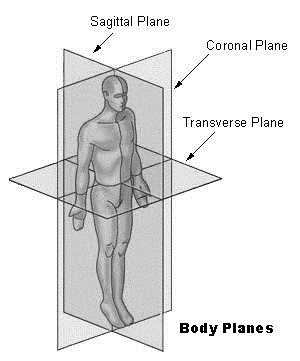 Figure 1. Body planesIn order to localize an object, the speaker considers the structure of the object. An object usually has a vertical and a horizontal axis like the human body. Along these axes, we can identify the concepts up/down, front/back, and left/right. (A non-exhaustive list of the concepts is given in Evans 2019: 236.) However, not all objects have the same three concepts. For example, a tree, unlike e.g., a car, normally has no front or back regions, while a ball has no sides at all – or rather, can only assigned sides within the context of a specific situation.In this study, I will discuss how the Nganasan orient themselves in their environment. Due to the richness of the topic, not all its facets can be described here. Only two types of direction, the concepts RIGHT and LEFT are dealt with in this paper. Although this topic was already touched upon in Hajdú’s 1951 article, a detailed description has been lacking until today, and I will now try to fill this gap. The basis of this study is the theory of conceptualization of space in cognitive linguistics. Before I turn to the Nganasan expressions of ‘left’ and ‘right’, the domain of spatial expressions should be briefly presented, and the data used in this study will be introduced.Spatial scenesWhen a speaker wants to describe an object located in a scene, s/he uses spatial expressions. The object placed in the scene is termed figure. However, the scene may also contain other objects. The object which serves to describe the location of the figure is called the reference object, or ground (Talmy 1983: 102; 2000: 101). The ground can also be related to another, secondary reference object, which is not necessarily expressed lexically in the clause, but only implied. Thus, there are two types of secondary reference objects: encompassive and external. The third component of the spatial scene is the reference frame, which specifies how the figure is localized concerning the ground. According to Talmy (2000: 183), the figure is a smaller, moveable, more dependent entity, which is usually geometrically simpler and more salient than the ground. A bike or a ball is a prototypical figure, while a house or church is a prototypical ground.There are two different approaches to the frame of reference of spatial expressions, one elaborated by Levinson (2003) and the other by Talmy (1983, 2000, among others). In this study, I use Talmy’s frames, which show certain differences to Levinson’s system. On the one hand, there are certain terminological differences; on the other hand, Talmy takes movements into account, which do not occur in this form in Levinson’s work. The terminology used by Levinson is given in brackets.Talmy (2000: 178–214) identifies four frames of reference found in languages of the world: ground-based, field-based, guidepost-based, and projector-based. The ground-based (also called intrinsic) frame is the simplest; it involves only the primary reference object, as example (1) shows. In this example, Simbia is the figure (marked as F), the object that is localized, and the tent is the primary reference object, i.e., the ground (marked as g).	{f}		{g}(1)	Simbia is near the tent. 	ground-basedThe other three types of frames involve both primary and secondary reference objects. Sentence (2) is an example of the field-based (also called absolute) reference frame. In this case, there is a fixed point in the cosmos or landscape, which acts as the secondary reference object. In example (2), the primary reference object (ground) is the river Avam. The spatial expression “north of” only implies the secondary reference object, i.e., the Earth. This kind of secondary reference object encompasses the primary reference object.	{f}	{g}(2)	The sled is north of the river Avam.	field-basedThe guidepost-based frame (not present in Levinson’s categorization) involves a so-called non-projective external secondary reference object. Such an object does not have any projection either since it is a punctual entity, or its projection is not used for localization. The speaker can often function as an external non-projective reference object just like in example (3). The “this side” of the tent is determined concerning the speaker’s location, but the reference frame is not projected from the speaker. The speaker is external to the primary reference object (tent) and acts as a guidepost.	{f}	{g}(3)	Kurumaku is on this side of the tent.	guidepost-basedThe last type is the projector-based (also called relative) frame. This frame also involves an external secondary reference object, which is typically (but not exclusively) animate, and whose location and orientation function as a frame of reference. Usually, the speaker serves as the source of the projection. For instance, in example (4) one needs both the location of the speaker and his/her orientation towards the tent to determine which side is the left side of the tent. In the example, the figure is the sled, the ground is the tent, and the reference frame is projected by the speaker, who is the external secondary reference object.	{f}	{g}(4)	The sled is to the left of the tent.	projector-basedThe expressions of the concepts left and right are projector-based in many languages and use the so-called speaker-based system, in which the speaker projects their own body onto the entity. According to Talmy’s definition, the speaker-based system also “can use the speaker as a nonprojective landmark in a guidepost-based system for localizing a Figure as in The bike is this side of the silo.” (Talmy 2000: 213). However, as we will see in Section 2, this is not true for all cases in Nganasan, which also uses the field-based frame to express the concept left/right (see Section 2.2). Figure 2 summarizes the reference frames described by Talmy. The categories used by Levinson (2003: 40) are given in brackets.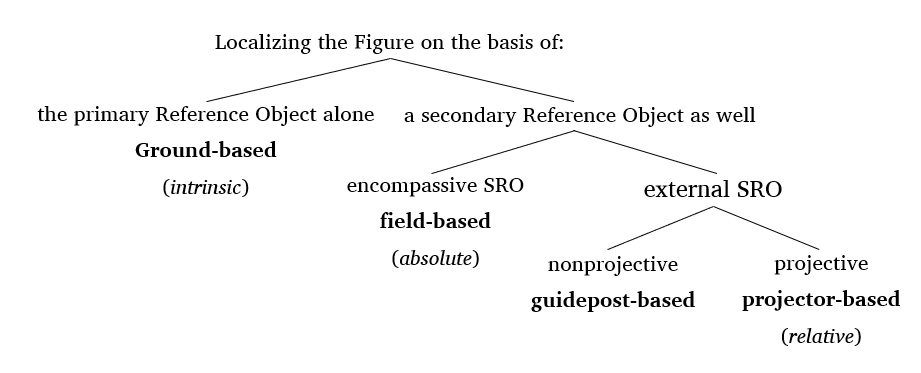 Figure 2. Reference frames according to Talmy (Talmy 2000: 213)Data used in this studyThis study is based on two important sources: the Nganasan-Russian-Nganasan school dictionary (Kosterkina et al. 2001), from which the basic terms were extracted and checked, and an extended version of the Nganasan Spoken Language Corpus. This version contains 11 transcripts (about 1,000 utterances) more than the already published version (Brykina et al. 2018). Prokofiev collected the earliest transcript in this corpus in 1933. The latest transcripts were collected in 2019 during fieldwork sessions with two speakers. Part of the new texts are the so-called self-recordings of these two speakers. Table (1) gives the basic information about the extended corpus.Table 1. Basic information on the NSL CorpusThe examples given below refer to the corpus following the pattern <speaker code>_<year>_<text title>_<genre code>.<sentence number>. Thus, e.g., ChND_0412_Djajku_flkd.004 is the fourth sentence in the folklore text ‘Djajku’ recorded in December 2004 from the speaker ChND. The genre of this text is folklore-d’urimy. For this study, I have adapted both the glosses and the translations, and the orthography is also modified. (More about the corpus can be found in Wagner-Nagy & Szeverényi 2015 or Wagner-Nagy et al. 2018.)Right side and left sideHajdú (1951) was one of the first to write about the naming of the right and left sides in the Uralic languages. In addition to morphological analyses, he also investigated the question of what connections can be made between the way of thinking and the history, or way of life, of the Uralic peoples. I will not elaborate on these latter questions here but will rather concentrate on how many possibilities Nganasan has to name the right and left sides. Is one single pair of terms used universally or are there situation-specific expressions? As already mentioned, e.g., English uses the projector-based frame of reference to describe the spatial relationship. Other languages use other frames. As we will see, Nganasan uses both the projector-based and the field-based frames, but in different situations. In Section 2.1 the naming of the right and left hand is discussed, then in 2.2 I turn to the indications of the sides with verbs of motion, and in 2.3 to the motivations behind the names of the sides in a tent.His right hand stuckThe two central lexemes are mantimü ~ mantimi ‘right-hand, right (side)’ and bəðiɁə ~ bəðiə ‘left-hand, left-handed person, left (side)’. The word mantimü can be used as a noun or as an attribute modifying the noun ďütü ‘hand’ (5a). An adjectivized form, bətiďi, derived from the root bəti-, is used in attribute position (5b). Although, according to Tereshchenko (1979: 136), these lexemes can also be used in connection with the lexemes ‘foot’ (bətɨďi ŋuəj ‘left foot’ and mantimü ŋuoj ‘right foot’) and ‘side’ (bətɨďi kəi ‘left side’ and mantimü kəi ‘right side’), there are unfortunately no example sentences for such use. The fact that these words can appear as an attribute of the lexeme ‘foot’ is obvious. Somewhat less trivial is the use with the word kəi ‘side’. As we will see below, when talking about the parts of a tent (Section 2.2) or the sides along a movement (Section 2.3), two other lexeme pairs are used for the expression of the LEFT/RIGHT opposition. To clarify whether these words can be used with the lexeme kəi ‘side’, and if so, in which context, native speakers should be consulted. There was no opportunity for that at this moment.(5)	a.	mantimü 	ďütü-ðü 	təðü-Ɂə.		right	hand-poss3sg	stick-co.3sg		‘His right hand stuck (to the stub).’		(ChND_0412_Djajku_flkd.004)	b.	bətɨďi	ďütü-ðü 	təðü-Ɂə.		left	hand-poss3sg 	stuck-co.3sg		‘His left hand stuck (to the stub).’		(ChND_0412_Djajku_flkd.007)The speaker can also use these words to denote directions, as in (6a-b). This is the projector-based reference frame, in which the frame of the speaker or hearer is projected out. Here, the figure is localized with respect to the primary reference object. In the story these two sentences refer to the protagonist who wants to defeat another person, trying to throw him down. This means that the protagonist is the projector. In both sentences, the lexemes for ‘right’ and ‘left’ are used as nouns, which is not uncommon in Uralic languages. The same construction is possible in Hungarian (balra / jobbra dobta ‘s/he threw (it) to the left/right’).(6)	a.	mantimü	ďa 	hu͡atəmi-Ɂə-ðu, 		ďaŋku.		right.gen	all	whip-co-3sg>sg	not.exist.3sg‘(He) wanted to throw (him) to the right side, (but) it didn’t work.’ (JDH_00_Musuna_flkd.233)b.	tə, 	bəðiə 	ďa	hu͡atəmi-Ɂə-ðu,	ďaŋku,
	now	left.gen	all	whip-co-3sg>sg	not.exist.3sg	hüə-tə 	nəńďi-tɨ.	time-lat	stand-co.3sg	‘Now (he) threw (him) to the left side (back), no, (he) is still standing.’ (JDH_00_Musuna_flkd.235)He is walking on the face roadAs mentioned above, a kind of conceptual transfer can be found in the Northern Samoyedic languages as well. Two types of transfer are mostly used in languages: metonymic and metaphoric. In case of metonymic transfer an expression that is used to denote one entity is used instead to denote another one (cf. Langacker 2000: 201). In the case of metaphoric transfer there is a transfer from one term to the other which is not formally marked, and which would be false if the statement were taken literally. Such conceptual transfers can also be found with the expressions of the direction of movement in Nganasan, where the source of the transfer is the human body. As Heine (2014: 17) points out, “the human body provides one of the most salient models for understanding, describing, and denoting concepts that are more difficult to understand, describe, and denote.” The motivation of the directional expressions in the Northern Samoyedic languages is the sitting position on a sled. As Figure 3 shows, the driver sits on the sled half-turned, with both feet hanging down from the left side of the sled and half turned front-left with respect to the direction of movement.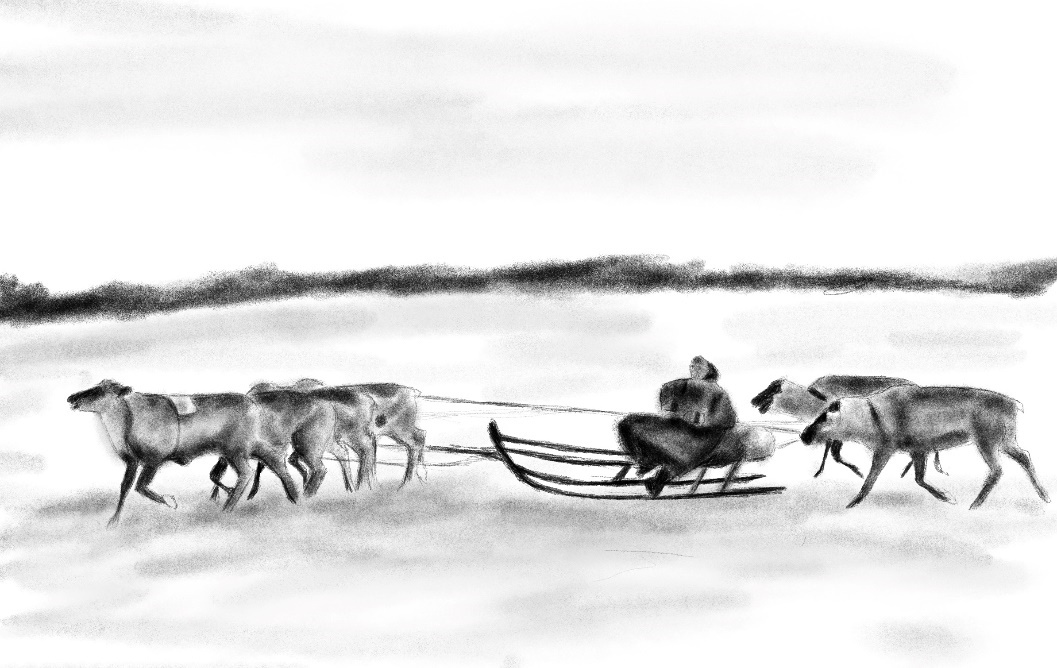 Figure 3. A Nenets man on a sled (sketch by Laura Bradley, inspired by Golovnev et al. 2018: 172)If we now recall the planes of the human body described in Section 1 above, we can observe that the arrangement of the body on the sled corresponds to the coronal plane, but the upper part of the body is rotated along the traverse plane, slightly to the right. As described above, the forward and backward movement only takes place along the sagittal plane. Even if the driver is turned counter-clockwise for practical reasons so that the driver can see the way ahead, the perception of the body corresponds to the non-rotated state. Accordingly, the back of the body is on the right side with respect to the movement, and the front side of the body on the left side. Correspondingly, in Nganasan expressions of the direction to the right and the left side with verbs of motion, i.e., the concepts left/right, are expressed lexically by məgu ńii [back.gen direction] ‘the direction of the back, i.e., backwards’ as in (7a) and horə ńii [face.gen direction] ‘the direction of the face, i.e., facewards’ as in (7b). We can thus observe a conceptual shift, which has not yet led to grammaticalization, but definitely to a metonymic lexicalization. In addition to common verbs of motion such as ‘go away’ as in (7a), ‘go’, ‘walk’, and ‘run’, etc., other verbs fall in this group which describe the change of position of an entity, such as ‘pull’ as illustrated by (7b), etc. Positional verbs like ‘sit’, ‘stand’ cannot be used together with these expressions.The nouns horə ‘face’ and məku ‘back’ in this function can only be used in their base form in the genitive and are never expanded with possessive suffixes. In (7a) the storyteller talks about a road, which is at ‘the side of the back’. If one applies the above concept to this situation, then one can imagine that the road corresponds to the sled and the right side of the road is the side where the back of the sled driver is. This means that the sled is projected on the path/road.(7)	a.	tahari͡aa	kurəgüiɁ	{məgu	ńii	sərəə-mənɨ}		now	even	back.gen	direction.gen	road-prol		bii-Ɂi͡ai-ðə	taa-ðu
		go.away-co.rfl-3sg.rfl	reindeer-poss3sg		‘Here on the right road (lit. backside road) went the reindeer.’ (MVL_080304_NjomuKamleguNy_flks.154)	b.	…	horə	ńii-ďə	sərəə-mənɨ	
			face.gen	direction-adj.gen	road-prol 			taa-mtu 	ńagitə-gə-tɨ
		reindeer-acc.poss3sg	pull-iter-co.3sg		taa-ðu	məľi	ńi-ntɨ	kərbu-Ɂ
		reindeer-poss3sg	totally	neg-co.3sg	want-cng‘… he pulls the reindeer to the left road (lit. face-side road), the reindeer does not want to.’(MVL_080304_NjomuKamleguNy_flks.152)(8)	heðɨtɨ-Ɂ	nəməgəi-Ɂ,	təńi-ðə
	go-imp.2sg	straight-adv	turn-imp.2sg.rfl		məgu	ďa	/	horə	ďa
	back.gen	all	/	face.gen	all	‘Go straight, and then turn left/right.’	(Aron & Momde 1992: 48)In Tereshchenko’s grammar (1979: 139) we can also find an example (9) in which the ‘face side’ is used with respect to a river. Here the river can be considered as if it were the sled and the speaker would sit on it, and the sled is transferred to the river. The direction of flow of the river is considered as if it were the direction of travel of the sled. Thus, the concept left/right is expressed exactly as it is the verbs of motion.(9)	bika-a	horə	ńii-ďə	bərə	hirəgə.
	river-ep.gen	face.gen	direction-adj.gen	bank	high.3sg	‘The left bank of the river is high.’ (Tereshchenko 1979: 139)If we look at the data of the dictionary (Kosterkina et al. 2005: 198, 281), we find an interesting case. According to the data, at least the word ‘face’ can also be used concerning the hand or foot, e.g., horə ńii-ďə ďütü (face.gen direction-adj hand) ‘left hand’ and horə ńii-ďə ŋoj (face.gen direction-adj foot) ‘left foot’. However, this construction was not found even once in the corpus. Whether these terms can actually be used in this manner can only be corroborated by data collected in the field.His bed is on the blizzard sideAnother important spatial domain is orientation in a tent. A Nganasan family rarely lived alone in their tent. The common practice was that two families, or often even more than two, lived together in one tent. The families then lived – seen from the entrance (ŋua) – on different sides of the tent. The part furthest from the entrance, opposite the entrance, is the sacral place sɨŋ. Between the entrance and the sacral place, like the sagittal plane of the human body, an imaginary line can be drawn across the ground of a tent which divides it into two parts. These two regions correspond to the concept left/right. The two points in the tent are shown in Figure 4 below.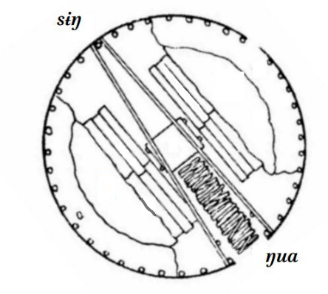 Figure 4. A Nganasan tent (Popov 1948: 87, modified by Laetitia Lilla Wagner)Tents were built taking the atmospheric conditions into account. Two important winds dominate the weather on the Taimyr Peninsula. The wind that blows from the southwest brings blizzards and rain (koðuɁ ‘blizzard’). In the traditional dwelling areas of the Nganasan, this is also the side where the town of Dudinka is located (see Figure 5). This town is called KoðutaɁa ‘big blizzard’ in Nganasan. From the opposite side blows the northeastern wind ŋarmü or ŋarmi, which brings cold air. To protect a tent, especially the entrance (ŋua), it was placed so that the entrance was directed to the southeast. Accordingly, the opposite side, where the sacral place (sɨŋ) is, was oriented towards the northwest. The spatial alignment of a tent is shown schematically in Figure 5. (For more details see, among others, Popov 1948 and 1966.)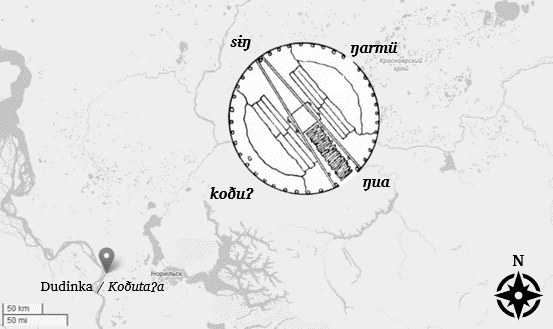 Figure 5. The spatial alignment of a tent)The naming of the sides in the tent was not speaker-based, but relied on other field-based reference frames, where the weather phenomena played a decisive role. The names were as follows: the southwestern side is called kotuðə ńiiďə kəi [blizzard.gen+ńii-ďə direction-adj+ side] ‘blizzard side’, the northeastern side ŋarmüðə ńiiďə kəi [northeast_wind-adj.gen+ńii-ďə direction-adj+ side] ‘north-east wind side’, the northwestern side sɨŋə ńiiďə kəi [sacral_place.gen+ńii-ďə direction-adj+ side] ‘the side of the sacral place’, and the southeastern side was called ŋua ńiiďə kəi [door.gen+ńii-ďə direction-adj+ side] ‘the door side’. The word ńii ‘direction’ is a relator noun, which is adjectivized in this construction and stands as an attribute before the noun kəi ‘side’. These expressions are not relative; that is, they do not depend on the position of the speaker, but are absolute. Regardless of where the viewer stands, the designations remain the same, thus the system is not speaker-based; the frame of reference cannot be considered ground-based (intrinsic). As it is shown above, the Nganasan use the weather terms for naming the cardinal points as well. This naming convention is transferred to the microcosm, that is, to the tent. Therefore, in this case, the speaker uses the field-based reference frame. The following examples illustrate the naming of the two sides of the tent. In sentence (10a) the figure (the old woman on the bed) is localized to the ground (tent) and the exact spatial relation is expressed on the basis of the anchor, which is, in this case, an immovable point of reference.(10)	a.	tahari͡abiɁ	kotuðə 		ńii-ďə
		now	blizzard.gen	direction-adj.gen		kəi-tə 	bəbə-tənɨ 	iniɁi͡a-təə	ŋomtü-tü.
		side-lat	bed-loc	old.woman-drv	sit-co.3sg		‘On the bed in the left side (lit. ‘blizzard side’) of the tent sits an old woman.’ (ChND_041212_Girl_flkd.070)	b.	ouɁ,	ŋarmü-ðə	tə, 	
		oh	north_east.wind-adj.gen	well			ŋarmü-ðə 	ńii-ďə	kəi-tə
		north_east.wind-adj.gen	direction-adj.gen	side-lat		batu	śai-tənɨ 	kobtu͡a-tu		ŋomtü-tü.
		woma’s.place	corner-loc	girl-poss3sg	sit-co.3sg‘On the right side (lit. ‘northeast wind side’) by the woman’s seat sits the daughter.’(JDH_00_Musuna_flkd.044)As in the scenario described in Section 2.2 above, this case can also be considered a metonymic transfer, but here a field-based frame is used.SummaryAs we have seen, in Nganasan there are three possibilities for the naming of the concepts left and right. The use of the lexemes and the reference frame depends on the situation. In two cases (see Section 2.1 and 2.2), the speakers use the projector-based frame. The field-based frame is used exclusively in connection with the tent. As we have seen, in this case the macrocosm was transferred to the microcosm, and the movement of the speakers does not change the naming of the regions. Therefore, this is not a speaker-based system. Table 2 summarizes the use of frames of reference.Table 2. Frames in NganasanIt could also be shown that Nganasan uses metonymic transfer in at least two situations, in reference to a movement, and in reference to position verbs for indicating a position in the tent. As we have seen in sentence (9), it is not self-explanatory which lexical expression the speakers will use to express the left and right side, which indicates that more research on the mode of expression of the concepts left/right outside the tent is needed.This work is a corpus-based study in which an area should be presented that, except for a few examples, has been mostly unexplored not only in Nganasan but in the Samoyedic languages in general. These results clearly show that a corpus can be used for cognitive linguistic studies, but the limitations of a corpus are also obvious. Research conducted in the field (rather than via social media) could help to ensure that these concepts are also described in less-documented languages. This, in turn, could contribute both to the refinement of the conceptual framework and to a better typological description.Abbreviationsacc	accusativeadj	adjectivizerall	allativecng	connegativeco	coaffixdrv	derivation suffixflkd	folklore genre ďurimyflks	folklore genre śitebygen	genitiveiter	iterativelat	lativeloc	locativeneg	negative auxiliaryposs	possessiveprol	prolativerfl	reflexivesg	singularLiteratureAron, Natalja & Aleksandre Momde. 1992. Язык нганасан. [Nganasan language.] Norilsk: Uchebnoe izdanie.Bailey, Regina. 2020. Anatomical Directional Terms and Body Planes. ThoughtCo, Aug. 28, 2020, www.thoughtco.com/anatomical-directional-terms-and-body-planes-373204.Brenzinger, Matthias & Iwona Kraska-Szlenk (eds.). 2014. The Body in Language: Comparative Studies of Linguistic Embodiment. Leiden: Brill.Brykina, Maria, Valentin Gusev, Sándor Szeverényi & Beáta Wagner-Nagy. 2018. Nganasan Spoken Language Corpus (NSLC). Archived in Hamburger Zentrum für Sprachkorpora. Version 0.2. Publication date 2018-06-12. hdl.handle.net/11022/0000-0007-C6F2-8.Evans, Vyvyan. 2019. Cognitive Linguistics: A complete guide. Edinburgh: Edinburgh University Press.Golovnev, A.V., D.A. Kunakov & E.V. Perevalova. 2018. Арктика: атлас кочевых технологий. [The Arctic: atlas of nomadic technologies.] St. Petersburg: MAE, RAN.Hajdú, Péter. 1951. Die Benennungen der Begriffe recht- und link-, als Ausdruck der Beziehung zwischen Sprache und Denken. Acta Linguistica Academiae Scientiarum Hungaricae 1 (1). 171–210.Heine, Bernd. 1997. Cognitive Foundations of Grammar. New York / Oxford: Oxford University Press.Heine, Bernd. 2014. The body in language: Observations from grammaticalization. In Matthias Brenzinger & Iwona Kraska-Szlenk (eds.), The Body in Language: Comparative Studies of Linguistic Embodiment, 13–32. Leiden: Brill.Heine, Bernd & Tania Kuteva (eds.). 2002. World lexicon of grammaticalization. Cambridge: Cambridge University Press.Hilpert, Martin. 2007. Chained metonymies in lexicon and grammar: A cross-linguistic perspective on body-part terms. In Günter Radden, Klaus-Michael Köpcke, Thomas Berg & Peter Siemund (eds.), Aspects of Meaning Construction, 77–98. Amsterdam: John Benjamins.Kosterkina, Nadezhda, Aleksandr Momde & Tatjana Zhdanova. 2001. Словарь нганасанско-русский и русско-нганасанский. [Nganasan-Russian and Russian-Nganasan Dictionary.] Sankt-Petersburg: Prosveshchenie.Kraska-Szlenk, Iwona (ed.). 2019. Embodiment in Cross-Linguistic Studies: The ‘Head’. Leiden / Boston: Brill.Lakoff, George & Mark Johnson. 1980. Metaphors we live by. Chicago / London: University of Chicago Press.Langacker, Ronald W. 2000. Grammar and conceptualization. Berlin / New York: Mouton de Gruyter.Levinson, Stephen. 2003. Space in language and cognition: explorations in cognitive diversity. Cambridge: Cambridge University Press.Levinson, Stephen & David P. Wilkins (eds.). 2006. Grammars of Space. Explorations in Cognitive Diversity. Cambridge: Cambridge University Press.Lewandowska-Tomaszczyk, Barbara. 2020. Polysemic chains, body parts and embodiment. In Iwona Kraska-Szlenk (ed.), Body Part Terms in Conceptualization and Language Usage, 31–52. Amsterdam: John Benjamins.Van Pareren, Remco. 2013. Body part terms as a semantic basis for grammaticalization: A Mordvin case study into spatial reference and beyond. Language Sciences 36. 90–102.Popov, A.A. 1948. Нганасаны. Вып. 1. Материальная культура. [The Nganasan. Issue 1. Material Culture.] Leningrad: Nauka.Popov, A.A. 1966. The Nganasan. The Material Culture of the Tavgi Samoyeds. Bloomington / The Hague: Indiana University.Sipőcz, Katalin. 2005. Spatial orientation and grammaticalization. Acta Linguistica Hungarica 52. 411–425.Sharifian, Farzad, René Dirven, Ning Yu & Susanne Niemeier (eds.). 2008. Culture, Body, and Language: Conceptualizations of Internal Body Organs across Cultures and Languages. Berlin / New York: Mouton de Gruyter.Svorou, Soteria. 1994. The grammar of space. Typological Studies in Language 25. Amsterdam: John Benjamins.Talmy, Leonard. 1983. How language structures space. In Herbert L. Pick & Linda P. Acredolo (eds.), Spatial orientation: Theory, research and application, 225–320. New York: Plenum Press.Talmy, Leonard. 2002. Toward a cognitive semantics. Volume 1. Cambridge, MA: MIT Press.Tereshchenko, N.M. 1979. Нганасанский язык. [The Nganasan language.] Leningrad: Nauka.Wagner-Nagy Beáta & Sándor Szeverényi. 2015. Linguistically annotated spoken Nganasan corpus. Tomsk Journal of Linguistics and Anthropology 2 (8). 25–33.Wagner-Nagy, Beáta, Sándor Szeverényi & Valentin Gusev. 2018. User’s Guide to Nganasan Spoken Language Corpus. Working Papers in Corpus Linguistics and Digital Technologies: Analyses and Methodology. Volume 1. Available at 
ojs.bibl.u-szeged.hu/index.php/wpcl/issue/view/810.Wen, Xu & Canzhong Jiang. 2021. Embodiment. In Xu Wen & John R. Taylor (eds.), The Routledge Handbook of Cognitive Linguistics. 145–160. London: Routledge.Jussi YlikoskiKieliopillistutaan sitä vielä meilläkin! Kaksi vuosisataa viron ja suomen komitatiivien vertailuaAluksiTässä artikkelissa vertailen suomen kanssa-postpositiota ja sen variantteja niiden virolaiseen vastineeseen eli komitatiivin sijapäätteeseen -ga. Aiheen tutkimushistoria on yli kaksisataa tai tavallaan jopa lähes neljäsataa vuotta pitkä. Tässä kirjoituksessa esittelen pääkohtia ja muita vaikutelmia tutkimusperinteestä, jonka katson sisältävän myös ongelmia: sekä ylimalkaisuuksia että ajan myötä lisääntynyttä toisteisuutta eli uusien näkökulmien vähenemistä. Toisaalta esitän tarkennuksia ja uusia havaintoja niin viron komitatiivista kuin sen sukulaisilmiöistä sekä virossa että suomessa.Alla kuvaan tarkastelemieni ilmiöiden tutkimushistorian pääkohdat kiinnittäen erityistä huomiota suomen ja viron vertailuun. Suomen ns. kaa-komitatiivi – nähdäkseni kaa-muotoon lyhentynyt postpositio, josta on edelleen kehittynyt Kymenlaakson itäpuolen kaakkoishämäläisten murteiden nkAA-suffiksi – ansaitsee toki myös viron kielen tutkimuksesta erillisen tarkastelun, mutta olen rajannut aiheen syvällisemmän dialektologisen käsittelyn toisaalla ilmestyneeseen tutkimukseeni 
(Ylikoski 2022). Tässä kirjoituksessa kiinnitän huomioni suomalais-virolaisen vertailun historiaan ja mahdollisuuksiin.Otsikostaan huolimatta tämä artikkeli ei varsinaisesti käsittele suomen ine-komitatiivia, jonka olemuksen on vastikään kuvannut Sirola-Belliard (2011, 2016, 2017) monissa tutkimuksissaan. Sen sijaan käsittelen komitatiivin käsitteen alla paitsi viron komitatiivisijaa, myös sen postpositioina säilyneitä suomalaisia vastineita – komitatiivi tulee näin ollen ymmärtää osin semanttisena terminä hieman samaan tapaan kuin genetiivi puhuessamme usein esimerkiksi englannin of-genetiivistä, vaikka semantiikkaa tarkasteltaessa olisikin periaatteessa johdonmukaisempaa puhua esimerkiksi genetiivisistä ja komitatiivisista adpositiosta. Toisaalta tarkastelen, missä määrin mitäkin (*)kanssa-taustaista komitatiivia on syytä pitää suffiksina eli itsenäisestä sanasta sidonnaiseksi morfeemiksi kieliopillistuneena sijapäätteenä. Komitatiivisten ilmausten morfofonologiaan ja morfosyntaksiin keskittyessäni rajaan niiden semanttisen tarkastelun tämän esityksen ulkopuolelle (ks. kuitenkin Sirola-Belliard 2011, 2016 ja Vierula 2017).Jaksossa 2 kuvaan kanssa-komitatiivien tutkimushistorian päälinjat ja kohokohdat tiiviisti, mutta aiempaa tutkimusta kattavammin. Tämän jälkeen jaksossa 3 esitän omat käsitykseni kanssa-komitatiivien olemuksesta ja huomioitani aiheen käsittelystä osana suomalaista kielitiedettä. Lopuksi jaksossa 4 nostan esille havaintoja erityisesti viron komitatiivin ja sen sukulaisilmiöiden morfologiasta ja syntaksista. Esitän, että viron komitatiivin ja eteläsuomalaisen yleispuhekielen kaa-aineksen sijamaisuudessa on huomattavia eroja, jotka vastoin vallitsevaa käsitystä eivät näytä olevan vähenemässä vaan pikemminkin kasvamassa: Nykyviron komitatiivi on sijamaisempi kuin koskaan, suomen kaa sen sijaan on edelleen postpositio, joka ennen pitkää syrjäyttänee myös kaakkoishämäläisten murteiden suffiksoituneen nkAA-komitatiivin.TutkimushistoriaSuuri osa nykyfennisteistä on kuullut moneen kertaan, että eteläsuomalaisen puhekielen kaa on postpositiosyntyinen sijapäätemäinen elementti, kliitti, joka muistuttaa viron ga-komitatiivia. Nämä ainekset esitetään niin suomalaisessa, virolaisessa kuin kansainvälisessäkin kirjallisuudessa usein oppikirjaesimerkkinä kieliopillistumisesta, jonka tuloksena postpositioista voi syntyä uusia sijasuffikseja. Vallitsevan käsityksen esittää mm. Iso suomen kielioppi:Sijapäätemäinen elementti voi olla postpositiosyntyinen. Tällainen on puhekielinen kaa ’kanssa’ – – Esimerkiksi ilmaus munkaa muodostaa yhden pääpainollisen prosodisen kokonaisuuden, toisin kuin minun kanssani. Silti kaa ei ole sijapääte, vaan sillä on pikemmin liitteen 
ominaisuuksia. Ensiksikin kokonaisuuden morfologinen muodostustapa on toinen kuin taivutusmuodon: pääteaines liittyy sanan genetiivimuotoon eikä vartaloon; rakenne vastaa siis postpositiolauseketta 
(a). Toiseksi kaa-lopun epäsijamaisuus näkyy siinä, että se liittyy 
rinnastuksessa vain jälkimmäiseen rinnastettavaan (b) ja ettei se 
esiinny adjektiivimääritteessä (c).(a)	Matin+kaa	*Mati+kaa	vrt.	Mati+lla(b)	isän ja äitinkaa	?isänkaa ja äitinkaa	vrt.	isällä ja äitillä(c)	kivan pojankaa	*kivankaa pojankaa	vrt.	kivalla pojalla(ISK § 1266; ks. myös § 140)Diakronisesta näkökulmasta eli kieliopillistumista tarkastellen samaa aihetta ovat esitelleet mm. Laitinen ja Lehtinen (1997: 7–8) sekä usein heihin viitaten mm. Sirola-Belliard (2011: 137, 140–141; 2016: 62), 
Juvonen (2013) ja Vierula (2017). Samoja käsityksiä toistavat oppikirjoissa Ojutkangas ym. (2009: 217) ja Saarikivi (2020: 711). Kyseistä kaa-ainesta luonnehditaan usein ”eteläsuomalaiseen puhekieleen” kehittymässä olevaksi suffiksiksi, joka on ”menettänyt siinä määrin painoaan, että se tuntuu jo liittyvän edeltävään substantiiviin affiksina”, joskaan viroon verrattuna ”kehitys sijapäätteen suuntaan ei ole yhtä pitkällä” (Laitinen & Lehtinen 1997: 7). Kuvaukset ovat siis varsin dynaamisia ja toisaalta subjektiivisia: ilmiö kuuluu nykypuhekieleen ja entinen postpositio tuntuu olevan kehittymässä kieliopilliseksi suffiksiksi. Puhutun suomen kielen ja kieliopillistumisen tutkimuksen pitkään historiaan perehtymätön ei tällöin kenties tule panneeksi merkille sitä, että jo pari kolme sukupolvea aiemmin Ravila (1946: 47–48; 1961: 84) käytti kirjasessaan Johdatus kielihistoriaan samaa tai oikeastaan paljon parempaa esimerkkiä sitä nimenomaisesti grammatikalisaatioksi kutsuen. Ravilan mainitsema ilmiö – kaakkoishämäläisten ja Suomenlahden itäosan saarten murteiden vokaalisoinnullinen ja sen perusteella aidosti suffiksoitunut nkAA-komitatiivi (pojankaa, mutta isänkää) – sopikin oppikirjaesimerkiksi jo tuohon aikaan mm. siksi, että se oli tunnettu ja kuvattu jo pari sukupolvea aiemmin (Äimä 1901: 24).Lähes kaikki edellä mainitut lähteet vertaavat suomen kielen kehitystä viron komitatiiviin. Tämä on silmiinpistävän yleinen piirre muissakin kanssa-aineksen olemusta ja kehitystä tarkastelevissa esityksissä. Vertaileva lähestymistapa ulottuu jopa yli kahdensadan vuoden taakse, ja itse asiassa jo kielitieteen esihistoriaan kuuluva Wexioniuksen (1650, luku X) kuvaus Ruotsin valtakunnasta sisältää havainnon, että suomen cans ja viron kahs vastaavat toisiaan. Kuitenkin vasta – tai jo – vuonna 1819 ilmestyi Turun akatemian oppineisuuden historian ja teoreettisen filosofian professorin, matemaatikkonakin kunnostautuneen Gabriel 
Palanderin tutkimus suomen ja viron etymologisesta vertailusta, joka sisältää yli sivun pituisen petiitillä tiiviisti ladotun alaviitteen viron ga-elementin olemuksesta ja alkuperästä (Palander 1819: 9–11). Vaikka teemaa on käsitelty varsin moneen kertaan, Palanderiin ei liene tässä yhteydessä viitattu muualla kuin SSA:n (s.v. kanssa) kirjallisuuslähteissä. Tämä on suorastaan hämmästyttävää siksi, että jo Palander esittää ytimekkäästi lähes kaikki keskeiset argumentit ja näkökulmat, joihin 
vedoten viron komitatiivin sijastatuksesta ja myöhemmin suomenkin komitatiiveista on keskusteltu.Palanderin mukaan viron ka ~ kaas on suomen kanssa-postposition etymologinen vastine, joka on ajan myötä sulautunut virossa päätteettömäksi lyhentyneeseen genetiiviin. Hänen mukaansa ne muodostavat niin tiiviin liiton, että se muistuttaa morfologian näkökulmasta sijapäätettä (laiw : laiwa & ka > laiwaga). Toisaalta lauseopilliset seikat – samassa sijassa kongruoimattomat määritteet (ühhe laasto ga pro *ühhega laastoga sananlaskussa ei pu lange ühhe laastoga) ja elementin tavallinen toistumattomuus rinnasteisissa lausekkeissa – viittaavat siihen, että kyse ei ole vielä täysimittaisesta sijasuffiksista vaan pikemminkin edelleen postpositiosta. Palander kiinnittää kuitenkin huomiota myös siihen, että hänen aikanaan -ga kirjoitettiin jo suffiksina, mutta vanhemmassa kirjavirossa vielä itsenäisenä sanana (esim. ühhe laasto kaas ~ ka tai naese ja laste kaas pro myöhempi naise ja lastega). Viron ja suomen samankaltaisuus on Palanderin mukaan joka tapauksessa yhä ilmeinen: temma läks emma ja naese ja lastega on suomeksi Hän läkse äidin ja 
waimon ja lasten kanssa.Palanderin argumentit olivat siis aivan samat kuin meidän aikanamme, ja omana aikanaan erittäin edistyksellisiä. Toki tiede on edistynyt tämän jälkeenkin ja sitä kuvatakseni esitän taulukossa 1 joukon havaitsemiani merkkipaaluja aiheen tutkimushistoriassa. Näkökulmani on enemmän suomalainen kuin virolainen, koska viron ga-komitatiivin sijastatuksesta on jo pitkään vallinnut laaja yksimielisyys, kun taas sen suomalaisista vastineista esitetyt näkemykset ovat ajan mittaan sekä lisääntyneet että monipuolistuneet, mutta samalla saaneet piirteitä, jotka kaipaavat kriittistä tarkastelua.Taulukko 1. Suomen ja viron komitatiivien tutkimuksen merkkipaaluja.Yllä mainittujen tutkimusten lisäksi viime vuosina on kartoitettu myös viron kirjakielen komitatiivin kehitystä (mm. Habicht 2000, Metslang ym. 2017), mutta tällä filologisella työllä ei ole välitöntä yhteyttä suomen ns. kaa-komitatiivin kuvauksiin. Erityisen huomattavaa on joka tapauksessa se, että molempien kielten kuvaajilta näyttää jääneen unohduksiin Palanderin (1819) pioneerityö, jonka argumentointi on ollut omana aikanaan suorastaan vallankumouksellisen edistyksellistä. Monet myöhempien aikojen tutkijat sen sijaan ovat nähtävästi tietämättään punniskelleet lähinnä Palanderin muinaisia pääargumentteja, olipa kyse viron komitatiivista tai sen suomalaisista vastineista.Kanssa, kans, kaa, -ga ja -nkAA – mistä on kysymys?Pikainen katsaus suomen ja viron komitatiivien tutkimuksen historiaan osoittaa, että aihe on kiehtonut tutkijoita kauan. Lyhyessä artikkelissa ei ole mahdollista ottaa kantaa kuin osaan ajan mittaan esitetyistä näkemyksistä, joten keskityn lähinnä niihin vaikutelmiin, joista otsikkonikin kertoo: siihen, kuinka suomalaiset tutkijat ovat peilanneet suomen 
kanssa-postposition kehitystä viroon ja sen komitatiiviin.Fählmannin (1844) esitys viron sijataivutuksesta antoi myös komitatiiville ensi kerran oman aseman osana paradigmaa. Sen asema vakiintui vasta Hermannin (1884) kieliopin myötä sellaiseksi kuin sillä siitä lähtien virolaisessa kielioppiperinteessä on ollut. Tätä asemaa on pyrkinyt horjuttamaan lähinnä vain Nevis (1986), joka luonnehtii terminatiivia (-ni), essiiviä (-na), abessiivia (-ta) ja komitatiivia (-ga) kliiteiksi. Nevis ei sinänsä tarjoa uutta evidenssiä, vaan kyse on lähinnä makuasioista sijan kriteerejä määriteltäessä. Myöhemmätkin viron kieliopit kuvaavat silti nämä ns. neljä viimeistä sijaa eli leikillisellä yhteisnimityksellä ninataga (nina taga) tunnetut muodot sijoina sijojen joukossa, vaikka niiden morfosyntaktiset ominaisuudet eroavatkin muista sijoista aivan kuten jo 
Palander komitatiivin osalta kuvasi (ks. tarkemmin esim. Nurkse 1937; Kittilä ym. 2022).Suomen ns. kaa-komitatiivin osalta tutkimuskenttä on kirjavampi. Pisimmälle menevä mutta tekijän itsensäkin myöhemmän arvion mukaan hieman harkitsematon näkemys on Juvosen (1996: 60–61) mielipide, että 1990-luvun puhekielessä, etenkin lapsilla, -kaa toimi jo uutena komitatiivin sijapäätteenä (vrt. Juvonen 2013: 34). Yleisempi käsitys on kuitenkin se, että eteläsuomalaisen puhekielen kaa on entinen postpositio, sittemmin ”puolittain affiksoitunut aines”, joka on ”huomattavan kulunut ja menettänyt siinä määrin painoaan, että se tuntuu jo liittyvän edeltävään substantiiviin affiksina” (Laitinen & Lehtinen 1997: 7), tai ISK:n sanoin äänteellisesti kulunut, postpositiosyntyinen, liitemäinen tai sijapäätemäinen elementti. Viimeksi aihetta laajemmin käsitellyt Vierula (2017) pitää sitä kliittinä tai vähintään kliittistymään alkaneena elementtinä. Oppikirjoissa todetaan, että kaa ”toisinaan saattaa jopa liittyä edeltävään sanaan kliitin tavoin” (Ojutkangas ym. 2009: 217) tai ”muistuttaa postposition asemesta sijamuotoa” (Saarikivi 2020: 711). Tämä vallitseva ja tavallaan suorastaan yksimielinen käsitys muotoillaan kuitenkin säännönmukaisesti sangen epämääräisesti: esimerkiksi fennistiikalle muuten suhteellisen vierasta kliitin käsitettä ei varsinaisesti määritellä ja 
esimerkit rajoittuvat usein yksinkertaisiin lausekkeisiin ja lauseisiin, kuten isänkaa, koiran kaa ja juon kahvia maidonkaa.Aiheen tutkimushistoriaa kokonaisuutena tarkasteltaessa on merkillepantavaa, että vaikka Kymenlaakson ja Suomenlahden saarten murteiden vokaalisoinnullinen -nkAA – tämän morfofonologisen ominaisuutensa ansiosta kiistattomasti sidonnainen morfeemi, jossa entistä postpositiota edeltäneen entisen genetiivin -n on syytä katsoa osaksi uutta suffiksia – on tunnettu hyvin jo 1900-luvun alusta alkaen, nykyoppikirjojen esimerkeissä tätä ei enää mainita ja varsinaisissa kaa-aineksen muuttumista käsittelevissä tutkimuksissakin se kuvataan korkeintaan marginaaliseksi (esim. Laitinen & Lehtinen 1997; ISK; Vierula 2017). Ratkaisu on sinänsä ymmärrettävä, sillä ilmaisutyyppi isänkää on vanhastaankin esiintynyt varsin suppealla alueella ja luultavasti monien muiden suppea-alaisten kansanmurteiden piirteiden tavoin sekin on ajan myötä pikemminkin väistymässä homogeenisemmän yleispuhekielen tieltä; selviä merkkejä muodon leviämisestä ei liene havaittu, jos kohta ei sen varsinaisesta väistymisestäkään.Kuten toisaalla vokaalisoinnullista nkAA-komitatiivia tarkemmin kuvatessani esitän (Ylikoski 2022), uudemmassa yleispuhesuomessa lähinnä länsisuomalaiselta kans-postpositiolta alaa valtaava kaa on kieltämättä yleistyvä variantti, mutta vaikka sitä enenevässä määrin luonnehditaan kliittistyneeksi tai sijapäätemäiseksi elementiksi, sen sidonnaisuutta ei nähdäkseni ole juuri mitenkään todistettu. Korjulasta (1900) lähtien sitä on kyllä luonnehdittu painottomaksi, mutta valitettavasti tiedossani ei ole mitään konkreettista evidenssiä siitä, miten ja missä määrin kaa olisi painottomampi kuin esimerkiksi muut yksitavuiset postpositiot, kuten luo, taa tai vaikkapa kans. On toki mahdollista, että lauseen Tuut sä mun kaa? prosodia poikkeaa joissakin kielimuodoissa esimerkiksi lauseista Tuut sä mun taa? Tuut sä mun luo? Tuut sä mun kans? mutta tätä foneettisin tutkimuksin sinänsä aivan helposti tarkasteltavaa kysymystä ei tietääkseni ole käsitelty. Toisin sanoen kaa – Laitisen ja Lehtisen (1997: 7) sanoja käyttääkseni – kyllä ehkä ”tuntuu” liittyvän edeltävään nominiin suffiksina, mutta varsinaista näyttöä tästä ei ole, ellei sellaisena haluta pitää aivan toista modaliteettia edustavassa puhekielenomaisessa kirjoitetussa kielessä satunnaisesti tavattavaa yhteen kirjoittamista 
(Vierula 2017: 269; viron osalta ks. jo Palander 1819: 9–11), joka tosin sekin on yleistä myös kans-aineksen osalta.Kaa-elementin painottomuutta koskevan subjektiivisen kielitunteen lisäksi sen uutta olemusta on jatkuvasti selitelty nykyfennistiikassa muuten harvinaisella näkökulmalla: viron kielellä. On tietysti oikein ja luonnollista, että Suomenlahden rantamilla vanhoissa kansanmurteissa tavattu vokaalisoinnullinen nkAA-suffiksi on jo Korjulasta (1900) ja 
Ojansuusta (1916) lähtien rinnastettu viron ja vatjankin komitatiiveihin, joihin sen synty alueen kielikontaktit huomioiden varmasti liittyykin. Sitä vastoin on erikoista, että viro komitatiiveineen mainitaan lähes aina myös silloin, kun puheena on vokaalisointuun mukautumaton ja syntaktisestikin tavallisen postposition tapaan käyttäytyvä kaa sekä sen oletettu suffiksoituminen uudemmassa yleispuhesuomessa (esim. Juvonen 1996, Laitinen & Lehtinen 1997, Sirola 2008, Ojutkangas ym. 2009, Vierula 2017, Saarikivi 2020; viron murteiden vokaalisoinnullisesta komitatiivista ks. Prillop ym. 2020: 311).Suomen ja viron morfologian vertailemisessa ei tietenkään ole mitään moitittavaa – onhan virolainen kielenohjailu nimenomaisesti suomesta tukea ja mallia ottaen jopa juurruttanut yleiskieleen muun muassa essiivin ja superlatiivin – mutta huomiota herättävää tämä on nykyaikaisessa fennistiikassa, jossa suomea muuten perin harvoin verrataan eteläiseen sisareensa. Puhuttua nykysuomea voisi verrata viroon myös kuvattaessa esimerkiksi t:n heikkoasteisia vastineita tai ts-yhtymän edustumia, useita uusia analogiamuutoksia tai se- ja yks-sanojen artikkelinomaista käyttöä sekä omistusliitteiden käytön vähenemistä. Joskus näin tehdäänkin, mutta ei suinkaan yhtä säännönmukaisesti kuin kaa-elementtiä tarkastellessa, jolloin muutkin sanakäänteet henkivät usein eräänlaista predestinaatio-oppia, jonka valossa suomen kaa ei ”vielä” ole kehittynyt samanlaiseksi sijapäätteeksi kuin sen virolainen vastine ”jo” on muuttunut. Tähän näyttää usein liittyvän myös ajatus, että kaa-komitatiivi olisi syrjäyttämässä toistaiseksi osin toisenlaisissa tehtävissä toimivan ine-komitatiivin; tämän luulon Sirola-Belliard (2011, 2016) on kuitenkin osoittanut aiheettomaksi.Aga ka -ga: selvempi sija kuin tiedetäänkäänYllä on jo mainittu viron kielen kuvauksissa ja opetuksessa käytetty termi ninataga tai nina taga, sillä ni-, na-, ta- ja ga-tunnuksisten sijojen morfosyntaksi poikkeaa muista sijoista tavalla, jonka komitatiivin osalta jo Palander (1819) on kuvannut (ks. jakso 2 yllä). Ns. ninataga-sääntöön muistavat usein epäsuorasti viitata myös ne suomalaiset, jotka vertaavat kaa-komitatiivia viroon ja toteavat, että ei vironkaan komitatiivi aivan tavallisesti käyttäytyvä sija ole: ”Kongruenssittomuus on ominaista myös viron ga-komitatiiville: ei *vanaga isaga vaan vana isaga.” (Laitinen & Lehtinen 1997: 8.)Suomea ja viroa vertailtaessa on kuitenkin mahdollista kaivautua syvemmällekin eli kielen todelliseen käyttöön, joka usein poikkeaa toisiaan toistavien normatiivisten kielioppien välittämästä yleiskuvasta. Tässä yhteydessä ei ole mahdollista kaivautua niin syvälle kuin mitä aiheen kiinnostavuus ja tuntemattomuus oikeastaan vaatisi, mutta huomiota ansaitsee ainakin seuraava lingvistien lukiolaisille osoittama huomautus:On reegel, mis ütleb, et teatud käänetes on omadussõnaline täiend ja tema põhisõna samas käändes (kollases majas), aga ninataga-käänetes jääb see omastavasse (kollase majaga). Murretes võib olla ka teistsuguseid kasutusi, nt kollasega majaga. (Hennoste & Pajusalu 2013a: 16; ks. myös Hennoste & Pajusalu 2013b: 21)Viron normitetun yleiskielen ulkopuolella tavataan siis myös juuri sellaisia komitatiivilausekkeita, joiden puuttumiseen viitaten suomen normitetun yleiskielen ulkopuolella tavattavaa kaa-komitatiivia on pidetty varsin samanlaisena kuin viron komitatiivi, vaikka ei ”vielä” varsinainen sija olisikaan. Seuraavat esimerkit ovat pieni ote erilaisia verkkotekstejä sisältävän etTenTen-korpuksen (270 miljoonaa sanetta) yli sadasta komitatiivista, joiden määritteet kongruoivat pääsanansa kanssa:(1)	Kui laps ööbib koos teistega lastega, kes pöialt ei ime, siis saab teie laps samuti aru, et see pole vajalik. (www.hambaarst.ee)(2)	elab ikka emme juures oma uuega naisega. (juura.ee/)(3)	USA tööstustoodangu maht oli septembris tänavu esmakordselt languses – vähenedes eelmisega kuuga võrreldes 0,2 %. (www.admiralmarkets.ee)(4)	N[õ]us eelmisega kommenteerijaga, sest mulle ka helistati ja paljud nendest pangadest, kus minu andmed täpselt polnud minu andmed. (www.ekspress.ee)(5)	Sama on meil enamuse niiöelda hästi elavatega inimestega, teenivad korralikult aga kõik raha läheb krediitkaardi arvete järelmaksuks. (www.ekspress.ee)(6)	Registreeri end foorumisse ära, ma ei taha mingite suvalistega külalistega vaielda, kelle kohta ma ei tea, kas ma vaidlen ühe ja sama inimesega või mitte. (www.lapsemure.ee)(7)	Riigikohus on sellele tähelepanu juhtinud, et päris nii käituda ei tohiks kohalikega omavalitsustega. (www.riigikogu.ee)Tällaisten komitatiivien käyttäjät vaihtelevat anonyymeistä verkkokirjoittelijoista kansanedustajiin ja toimittajiin. Toki osa lauseista voi olla suoranaisia editointivirheitä ja kaikki kirjoittajat eivät välttämättä ole äidinkielisiä, mutta joka tapauksessa tällaisia tapauksia on perinteisesti lähes kategorisesti kielletyiksi lauseiksi suhteellisen paljon. Lukemattomia lisäesimerkkejä löytää internetin hakukoneilla, jotka paljastavat myös lukuisten äidinkielisten ammattikirjoittajien käyttävän usein mm. lausekkeita teistega lastega/naistega/meestega/inimestega (1) ja 
eelmisega kuuga/aastaga/talvega võrreldes (3). Sitä vastoin näyttää olevan mahdotonta löytää miljardienkaan saneiden suomenkielisistä aineistoista sellaisia lausekkeita kuin *toisten kaa lasten kaa, vaikka periaatteessa niiden ei pitäisi olla sen mahdottomampia kuin yllä nähdyt viron esimerkit, jos lähtökohtana on vallalla oleva käsitys, että viron komitatiivi toimii aina niin kuin sen yleensä kuvataan toimivan ja suomen kaa voidaan katsoa samanlaiseksi, ainakin puolittain affiksoituneeksi sijapäätemäiseksi elementiksi. Viron tutkijoille viron ilmiöt eivät siis kuitenkaan ole tuiki tuntemattomia, mutta niiden murrepohjaa ei liene toistaiseksi tarkemmin tutkittu (Hennoste & Pajusalu 2013a: 16).Tässä yhteydessä on pantava merkille, että sama ilmiö on tuttu mutta enimmäkseen tutkimaton myös muiden ninataga-sijojen osalta. Sellaisilla korpuksesta tavattavilla lausekkeilla kuin essiiveillä suurena üllatusena, vanimana lapsena, viimasena lainena ja vabadena iseseisvatena riikidena sekä terminatiiveilla hiliseni ööni, järgmiseni suveni, viimaseni hingetõmbeni ja kõige tagumisteni hammasteni on vankat murrepohjat: essiivi kongruoi erityisesti suomelle läheisissä koillisrannikon rantamurteissa, joista koko sija on yleiskieleen tietoisesti tuotu, kun taas terminatiivi kongruoi perinteisesti võrussa (Viikberg 2020: 139, 146). Abessiivin kongruenssista ei liene esitetty murretietoja ja se onkin kirjoitetussakin kielessä harvinaisempaa, mutta silti nykyteksteistä on suuremmitta etsinnöittä löydettävissä lukuisia esimerkkejä, kuten ilma suuremata 
otsimiseta, suuremateta vahejuhtumiteta ja ilma erilisteta supervõimeteta. Tätä taustaa vasten ei ole siis lainkaan yllättävää, että joidenkin kielitajuun näyttää hiipineen mahdollisuus käyttää komitatiivia samoin kuin muitakin sijoja käytetään.On selvää, että kongruoivat ninataga-lausekkeet eivät kuulu standardoituun kirjaviroon, mutta suomen yleiskielen osalta samaa on sanottava myös murretaustaltaan lähinnä eteläsavolaisesta kaa-postpositiosta, johon viron komitatiivia suomalaisessa kielitieteessä eniten vertaillaan. Esimerkkien (1–7) komitatiivilausekkeet sekä korpuksista ja muualta internetistä löydettävät sadat tai jopa tuhannet vastaavat rakenteet kaipaavat ehdottomasti lisätutkimusta. Ottamatta kantaa esimerkkien yleiseen hyväksyttävyyteen totean, että ne joka tapauksessa osoittavat, että toisinaan ga-komitatiivi näyttää olevan syntaksiltaan paljon lähempänä vanhoja kantasuomalaisia sijoja kuin millaisena se suomen kaa-komitatiivia tarkasteltaessa yleensä kuvataan.Lopuksi on vielä paikallaan kiinnittää huomiota viron ja suomen komitatiivisten ilmausten morfofonologiaan ja morfologiaan. Suomen morfologiaa hallitseva vokaalisointu ja sen puuttuminen virosta on ollut puheena jo edellä eikä siinä ole juuri muuta huomattavaa kuin se, että vokaalisoinnun puuttuminen suomen kielen taivutussuffiksiksi katsottavalta elementiltä olisi kerrassaan poikkeuksellista ja selvästi Occamin partaveitsen vastaista (ISK § 16). Suomen ja viron eroja on myös genetiivisen n-elementin säilyminen suomessa (isän kaa ~ isänkää), kun taas viron isaga osoittaa ga-elementin suffiksoituneen vasta sananloppuisen n:n kadottua. Viron nominitaivutus on kuitenkin kokenut suuria analogisia muutoksia, joista merkittävimpiä on de-monikon synty eli muinaisen monikon genetiivin kehittyminen kaikkien obliikvisijojen monikkovartaloksi (Laakso 2001: 188–189; Prillop ym. 2020: 51, 313–319). Tämän seurauksena myös ga-komitatiivin ja muiden ninataga-sijojen monikkomuodot muodostetaan useimmiten aivan samoin kuin useimpien muiden sijojen monikot. Näin siis esimerkiksi teistega ja lastega aivan kuten 
teistel ja lastel, teistele ja lastele.Viron komitatiivin suomalaisten vastineiden morfologia sitä vastoin eroaa nominien sijataivutuksesta radikaalisti. Olkoonkin, että yksikölliset toisen kaa ~ toise-nkaa ja lapsen kaa ~ lapse-nkaa eivät ole kaukana taivutusmuodoista kuten toise-lla, toise-lle, lapse-lla ja lapse-lle, monikolliset ilmaukset ovat nimenomaan kaukana kiistattomista sijamuodoista. Mikäli kyseessä olisi sijaparadigmaan viron komitatiivin tapaan integroitunut sija, odotuksenmukaisia olisivat monikkomuodot *tois-i-nkaa ja *laps-i-nkaa à la tois-i-lla, tois-i-lle, laps-i-lla, laps-i-lle ja niin edelleen. Tähän asti ei ole päästy edes niissä kaakkoisissa murteissa, joissa vokaalisoinnullista nkAA-ainesta todella voi pitää suffiksina, mutta toisaalta on merkillepantavaa, että tämä kiistatta sijamainen suffiksi on kehittynyt juuri murteisiin, joissa monien nominien monikkovartalo perustuu monikon genetiivimuotoihin: lehmiin : lehmiinkää : lehmiil : 
lehmiille (Ylikoski 2022).On syytä muistaa sekin, että virossa komitatiivien attribuuttien kongruoimattomuus on osa laajempaa ninataga-sijojen järjestelmää, kun taas suomessa vastaava sija olisi sijaparadigman yksinäinen kummajainen. Ja jos suomea verrataan esimerkiksi yllä nähtyihin lausekkeisiin teistega lastega (1) ja hästi elavatega inimestega (5), suomen kielen sijajärjestelmän puitteissa odotuksenmukaisin komitatiivilauseketyyppi ei olisi edes *toistenkaa lastenkaa ja *hyvinvoivienkaa ihmistenkää, vaan täydelleen integroitunut uusi sija tuottaisi sellaisia lausekkeita kuin *toisinkaa lapsinkaa ja *hyvinvoivinkaa ihmisinkää (vrt. toisilla lapsilla ja hyvinvoivilla ihmisillä). Vaikka esimerkkien (1–7) virolaiset rakenteet ovat kovin marginaalisia ja kenties useimpien äidinkielisten mielestä epäkieliopillisia, niitä on kuitenkin löydettävissä satamäärin. Niiden hypoteettiset suomalaiset vastineet sen sijaan osoittavat, että mikäli eteläsuomalaisen yleispuhekielen kaa alkaa jo tuntua hieman sijapäätteeltä, sille osoitettu kieliopillistumispolku on silti vielä sangen pitkä.LopuksiYllä olen tarkastellut viron ga-komitatiivin ja sen suomalaisten etymologisten vastineiden tutkimushistoriaa yli kahden vuosisadan ajanjaksolla. Viron komitatiivin kyseenalaista sijastatusta punniskeli jo Palander (1819), ja 1900-luvun alussa nostettiin esille myös suomen virolle läheisten murteiden vokaalisoinnulliset isänkää-tyyppiset muodot (Äimä 1901, Ojansuu 1916), joita vuosisadan puoliväliin tultaessa luonnehdittiin jo hyväksi esimerkiksi postposition kieliopillistumisesta sijapäätteeksi 
(Ravila 1946; 1961). Vuosituhannen vaihteessa fennistien huomio kääntyi etenkin vokaalisoinnuttomaan kaa-ainekseen, jota viroon rinnastaen on haluttu pitää entisestä itsenäisestä sanasta kehittyneenä sijapäätemäisenä elementtinä.Omana kriittisenä käsityksenäni esitän, että suomen kaa ei ole lainkaan niin sijapäätemäinen elementti kuin mitä uudemmassa tutkimuksessa on esitetty: sellaisiin suomen sijajärjestelmään saumattomasti sopiviin lausekkeisiin kuin vaikkapa *niinkää näteinkää tytöinkää on vielä mielikuvituksellisen pitkä matka. Koulukieliopin sääntöjä rikkovat vironkieliset tekstit sitä vastoin viittaavat konkreettisesti siihen, että kielen komitatiivi voi olla kehittymässä juuri tällaiseen suuntaan. Näyttää siis siltä, että suomen kaa ei suinkaan ole saavuttamassa kieliopillistumispolulla kirmaavaa virolaista sisartaan, vaan perinteisten aluemurteiden erojen yleisen tasoittumisen valossa lienee odotuksenmukaisempaa, että tämä postpositio on ajan mittaan pikemminkin syrjäyttämässä suppealla murrealueella tunnetun vokaalisoinnullisen ja siksi kiistatta suffiksoituneen nkAA-komitatiivin. On jopa luultavaa, että kanssa-postposition lyhentyneeseen kaa-varianttiin ei suomalaisessa kielitieteessä olisi kiinnitetty paljonkaan huomiota, ellei tieto viron ga-komitatiivista olisi harvinaisen selvästi osoittanut, mitä tällaisesta postpositiosta voi ajan saatossa tulla – jos on tullakseen.LähteetetTenTen-korpus. www.keeleveeb.ee.Fählmann, F. 1844. Ueber die Declination der estnischen Nomina. Besonderer Abdruck aus den Verhandlungen der gelehrten Estnischen Gesellschaft zu Dorpat, Heft 3. Dorpat: Heinrich Laakmann.Habicht, Külli. 2000. Grammaticalization of adpositions in old literary Estonian. Teoksessa Mati Erelt (toim.), Estonian: Typological studies IV, 19–58. Tartu: University of Tartu.Hennoste, Tiit & Karl Pajusalu. 2013a. Eesti keele allkeeled. Lisaõpik gümnaasiumile. Proovivariant. www.eeselts.edu.ee/www/v1/
?download=allkeeled_35_koos_3.05 (1).pdf.Hennoste, Tiit & Karl Pajusalu. 2013b. Eesti keele allkeeled. Õpik gümnaasiumile. Tallinn: Eesti Keele Sihtasutus.Hermann, K. A. 1884. Eesti keele Grammatik. Tartu: Wilhelm Just.ISK = Auli Hakulinen, Maria Vilkuna, Riitta Korhonen, Vesa Koivisto, Tarja Riitta Heinonen & Irja Alho. 2004. Iso suomen kielioppi. Helsinki: SKS.Juvonen, Päivi. 1996. Språkkontakt och språkförändring. Användningen av demonstrativa pronomen i en sverigefinsk kontaktsituation. Teoksessa Leena Huss (toim.), Många vägar till tvåspråkighet. Föredrag från ett forskarseminarium vid Göteborgs universitet den 21–22 oktober 1994, 57–88. Uppsala: Uppsala University.Juvonen, Päivi. 2013. Så lika men ändå så olika. Om kanssa, kans och kaa i talad finska. Teoksessa Tiina Söderman (toim.), Keelemees Raag Raimo 60, 33–49. Tallinn: Eesti Keele Sihtasutus.Kettunen, Lauri. 1930. Suomen murteet. II. Murrealueet. Helsinki: SKS.Kettunen, Lauri. 1937. Tutkielma eestin attribuutin kongruenssista. Virittäjä 41. 353–355.Kettunen, Lauri. 1940. Suomen murteet. III. A. Murrekartasto. Helsinki: SKS.Korjula, J. V. 1900. Lyhyt äänneopillinen Tutkimus Vehkalahden murteesta. Helsinki: Helsingin Yliopisto.Kittilä, Seppo, Johanna Laakso & Jussi Ylikoski. 2022. Case. Teoksessa Marianne Bakró-Nagy, Johanna Laakso & Elena Skribnik (toim.), The Oxford Guide to the Uralic Languages, 879–893. Oxford: Oxford University Press.Laakso, Johanna. 2001. The Finnic languages. Teoksessa Östen Dahl & Maria Koptjevskaja-Tamm (toim.), Circum-Baltic languages. Typology and contact. Volume 1: past and present, 179–212. Amsterdam: Benjamins.Laitinen, Lea & Tapani Lehtinen. 1997. Johdanto. Teoksessa Tapani Lehtinen & Lea Laitinen (toim.), Kieliopillistuminen. Tapaustutkimuksia suomesta, 6–19. Helsinki: Helsingin yliopisto.Lönnrot, Elias. 1844. [Kirje Carl Henrik Ståhlbergille, Dorpat den 24 Augusti 1844.] lonnrot.finlit.fi/omeka/items/show/966.Metslang, Helle, Külli Habicht, Tiit Hennoste, Anni Jürine, Kirsi Laanesoo & David Ogren. 2017. Komitatiivi funktsioonidest eri aegade ja registrite eesti kirjakeeles. Eesti ja soome-ugri keeleteaduse ajakiri 8 (1). 149–178.Nevis, Joel A. 1986. The comitative, terminative, abessive, and essive as clitics in Estonian. Ural-Altaische Jahrbücher 7. 79–98.Nurm, E. 1940. Sõnavormide õiendamine 5. ja 6. õppeaastal. Kasvatus 3. 121–131.Oinas, Felix J. 1951. The development of the postpositional cases in Balto-Finnic languages. [Bloomington:] Indiana University PhD thesis.Oinas, Felix J. 1961. The development of some postpositional cases in Balto-Finnic languages. Helsinki: Suomalais-Ugrilainen Seura.Ojansuu, Heikki. 1909. Kanssa-sanasta. Virittäjä 13. 187.Ojansuu, Heikki. 1916. Suomalais-virolaiset kielelliset kosketukset. I. Viron kielen vaikutus suomeen. Teoksessa Heikki Ojansuu, Suomen kielen tutkimuksen työmaalta. Sarja esitelmiä I, 98–202. Jyväskylä: Gummerus.Ojutkangas, Krista, Meri Larjavaara, Matti Miestamo & Jussi Ylikoski. 2009. Johdatus kielitieteeseen. Helsinki: WSOY Oppimateriaalit.Palander, Gabriel. 1819. Formarum etymologicarum in linguis Fennica et Estonica parallelismum illustratura. 2. Aboa: Frenckell. urn.fi/URN:NBN:fi-fd2014-00003907.Peegel, Juhan. 1971. Paar kiuslikku märkust. Teoksessa Helgi Vihma & Karl Mihkla (toim.), Üheksa aastakümmet. Pühendusteos Johannes Aavikule, 71–73. Tallinn: Valgus.Prillop, Külli, Karl Pajusalu, Eva Saar, Sven-Erik Soosaar & Tiit-Rein Viitso. 2020. Eesti keele ajalugu. Eesti keele varamu 6. Tartu: Tartu Ülikooli Kirjastus.Ravila, Paavo. 1946. Johdatus kielihistoriaan. Helsinki: SKS.Ravila, Paavo. 1961. Johdatus kielihistoriaan. 2., uusittu painos. Helsinki: SKS.Renvall, Gustavus. 1826. Suomalainen Sana-Kirja I. A–M. Aboa: Frenckell.Saarikivi, Janne. 2020. Historiallinen ja vertaileva kielentutkimus. Teoksessa Milla Luodonpää-Manni (ym., toim.), Kielentutkimuksen menetelmiä III, 679–720. Helsinki: SKS.Setälä, E. N. 1890. Yhteissuomalaisten klusiilien historia. Luku yhteissuomalaisesta äännehistoriasta. Helsinki: SKS.Siro, Paavo. 1964. Sanasyntyiset sijat itämerensuomalaisissa kielissä. Virittäjä 68. 219–220.Sirola, Maija. 2008. Komitatiivi nykysuomessa. Sijan typologista ja areaalista taustaa sekä sen ilmaisemat merkitykset Helsingin Sanomien korpuksessa. Suomen kielen pro gradu -tutkielma. Tampere: Tampereen yliopisto.Sirola-Belliard, Maija. 2011. Is there a future for the Finnish comitative? Arguments against the putative synonymy of the comitative case -ine and the postposition kanssa. Teoksessa Seppo Kittilä, Katja Västi & Jussi Ylikoski (toim.), Case, animacy and semantic roles, 135–153. Amsterdam: Benjamins.Sirola-Belliard, Maija. 2016. Suomen komitatiivi. -ine ja kanssa. Tampere: Tampere University Press.Sirola-Belliard, Maija. 2017. Suomen komitatiivisija – kiteytynyt vai produktiivinen? Sananjalka 59. 81–103.SSA = Erkki Itkonen & Ulla-Maija Kulonen (toim.). 1992–2000. Suomen sanojen alkuperä. Etymologinen sanakirja I–III. Helsinki: SKS & Kotimaisten kielten tutkimuskeskus.Wexionius, Michaël O. 1650. Epitome descriptionis Sueciæ, Gothiæ, Fenningiæ et subjectarum provinciarum. Aboa: Wald.Wiedemann, F. J. 1864. Versuch ueber den Werroehstnischen Dialekt. St. Petersburg: Eggers et Comp.Wiedemann, F. J. 1875. Grammatik der ehstnischen Sprache, zunächst wie sie in Mittelehstland gesprochen wird, mit Berücksichtigung der anderen Dialekte. St.-Pétersbourg: Académie Impériale des sciences.Vierula, Suvi. 2017. Kanssa, kans ja kaa – postposition muutoksen tarkastelua. Virittäjä 121. 265–275.Viikberg, Jüri. 2020. Eesti murrete grammatika. Eesti keele varamu 8. Tartu: Tartu Ülikooli Kirjastus.Ylikoski, Jussi. 2022. Pienempäntä isommaks kohotessais: nkAA-komitatiivista, ntA-eksessiivistä ja sijan kriteereistä. Teoksessa Kaisla Kaheinen, Larisa Leisiö, Riku Erkkilä & Toivo E. H. Qiu (toim.), Hämeenmaalta Jamalille. Kirja Tapani Salmiselle 07.04.2022, 349–360. Helsinki: University of Helsinki.Äimä, Frans. 1901. Äänneopillinen tutkimus Tytärsaaren murteesta. Helsinki: SKS.IV.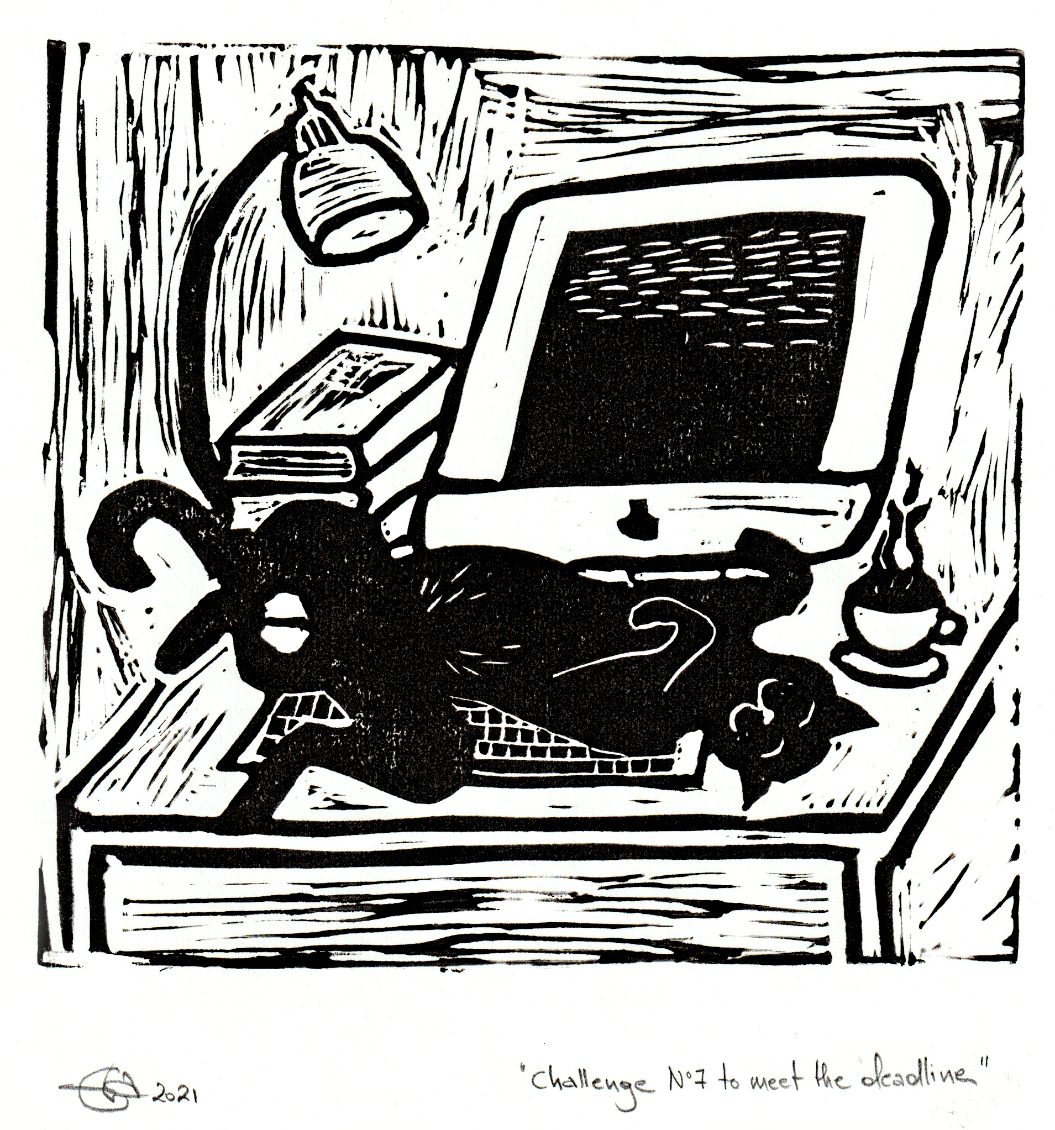 (Erika Erlinghagen)Literatur- und KulturwissenschaftDomokos JohannaP. A. Böckstiegel expresszionista festő eltűnt számi családi festményérőlA német-számi kulturális kapcsolatok sok esetben gyümölcsözőek voltak az elmúlt évszázadokban. Emeljük ki ezek közül a strasbourgi születésű retorikaprofesszor, Johannes Scheffer 1673-as, a számik nemzetközi viszonylatban is széles körű méltatását nyújtó Lapponia, id est, regionis Lapponum et gentis nova et verissima descriptio c. művét vagy ebből a műből a Johann Gottfried Herder által a nemzeti romantika alapkönyvének számító Stimmen der Völker in Liedern (1807) című műbe beemelt jojkaverseket. Ezen szerelmes versek Goethe, Kleist és Schiller munkáiban is megörökítették lenyomatukat (l. Domokos P. 1975, 244). A 19–20. század fordulóján több német kereskedő is vállalkozott arra, hogy számi karavánokat hozzon Közép- és Kelet-Európába, melyek által az akkori mediális lehetőségek keretében sokan szerezhettek a számik kultúrájáról közvetlen benyomást (pl. Carl Hagenbeck és Ludwig Ruhe, majd fiaik szervezésében). A 20. század első felében Erich Wustmann német néprajzkutató is számtalanszor megfordult földjükön, melynek eredménye lett az In Lappzelt und Rentierpulk című 1936-os műve. Akadtak olyanok is, akik a számik kultúrájának nemzetközi közvetítése mellett a számik művészeti inspirálására is vállalkoztak, mint pl. Gustav Hagemann. 1927-től kezdődően Hagemann minden évben négy hónapos tanulmányúton vett részt az északi országokban, és arra buzdította a számikat, hogy művészi módon ábrázolják életüket. Ezek a dokumentumok beépültek a Das Leben der Lappen in ihren Ritzzeichnungen und anderen Selbstzeugnissen (1976) c. műbe, és e számi amatőr munkák számos európai múzeumban ma is megtalálhatóak. Gustav Hagemann mellett számos festőt ihlettek meg a lappföldi tájak, mint pl. Franz Dubbickot, aki az alábbiakban elemzendő személyünkkel is kapcsolatban volt.A 20. századi német-számi inspiráció érdekes példái Peter August Böckstiegel (1889–1951) vesztfáliai expresszionista festő számikról készített portréi. Böckstiegel, aki egész életén át vesztfáliai otthonának és környékének parasztembereit és környezetét, valamint német (művész)barátainak családtagjait ábrázolta, lényegében csupán kétszer tett kivételt. Egyik a feleségével tett 1939-es norvégiai utazása által ihletett tájfestmények, melyek színvilágukban is kiválnak egyéb remekei közül, a másik néhány számi portré. Az alábbi pasztellen látható, Munchra és egyéb norvég kortársra is emlékeztető mélykék árnyalatok nem domináltak sem előtte, sem utána ennyire a tájképein, mint az akkor festetteken. Ennek a fjordnak a hatalmas vízesésére az 1970-es évek elején ráépült egy vízierőmű.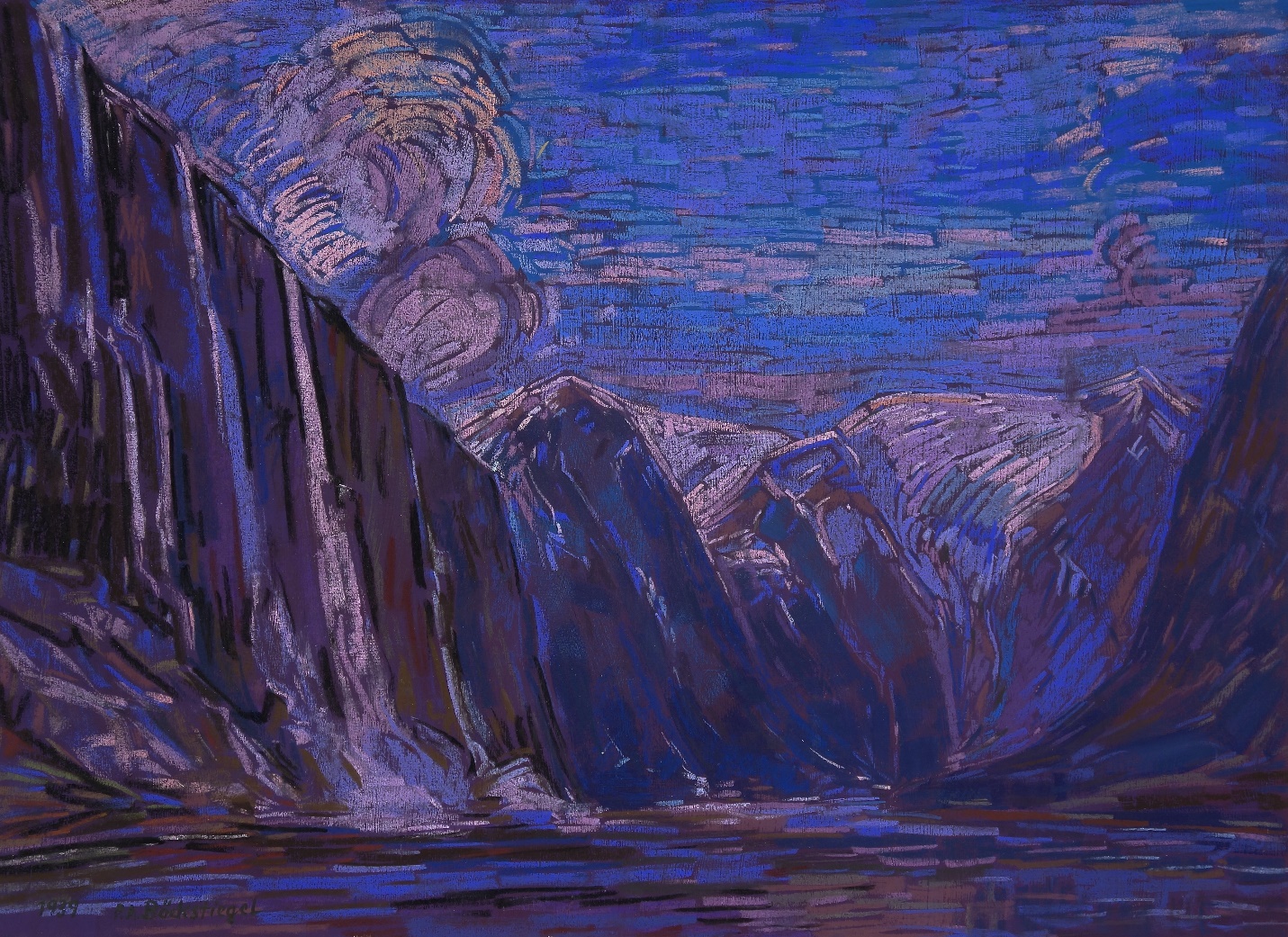 1. ábra P. A. Böchstiegel: Wasserfall am Mauranger Fjord
(Vízesés a Maruanger-fjordnál, 1939)Nem véleltenül írta a festő egyik művészkereskedő barátjához címzett levelében az alábbiakat:Natürlich, an den Eindrücken der Fjorde Norwegens (gemessen) will einem nichts mehr gefallen. Und doch muß ich die Deutsche Landschaft so stark und mächtig malen wie es mir nur möglich ist.Hasonlóképp erős lelki benyomásairól Peter August Böckstiegel a szülőfalujabeli wertheri barátjának, Max Tietznek írta Drezdából, egy valószínűleg 1925. május elejére datálható levelében (a festő sajátos német helyesírását visszaadva):Vor 14 Tagen waren Nomaden Lappen im Zoo. Ich kam in lauter Aufregung nach Hause und habe Tage drauf ein Gemälde gestaltet, Aquarelliert, gezeichnet und Radiert. Es war mir, als ob ich in die Urwelt gesehen, so wunderbar sind diese Menschen, lauter Urnatur in jeder Handlung. Dazu die Wunderbare Renntiere, aber wie gehen die Wesen zu Grunde, im Frühjahr zu 1000 sterben durch eine Fliege Eierlegend in die Nase wird (werden Parasiten) ins Blut gegührt und kommen als Larve an die Innenpflächen der Haut fressen sich durch die Haut 100–200 Stück fingerdick Vogelei groß fallen zur Erde gehen zur Erde und in 14 Tagen kommen die neuen Fliegen. Es war schrecklich dieses Sterben zu sehen.Die Menschen leben in Zelten schlafen kochen lieben es ist so einfach im Gegensatz zu uns wo wir doch alle Neuigkeit brauchen. Aber wir können nicht mehr zurück, gehen der Straße des Verderbens mit Riesenschritten entgegen. Von diesen Menschen ist jeder sein Handwerker, alle Gebrauchsgegenstände wird selbst gemacht. Du hättest diese Menschen sehen müssen. Andere Dinge werde ich Dir noch aus dem Zoo sagen in Arrode.A levélből kitűnik, hogy a festőt megihlette a számik által bemutatott életmód, valamint a velük levő rénszarvasok. Az élményt festőként megörökítette. A levélben megemlített művek közül négy akvarell- és három rézkarcportré maradt fenn, melyeket az 1920-as évek után először a vesztfáliai Wertherben nemrég megnyílt Peter August Böckstiegel Múzeumban mutattak be a festő „Jugend und Alter – Der Mensch im Werk von Peter August Böckstiegel” (Fiatalság és életkor – Az ember Peter August Böckstiegel műveiben) című kiállításon 2019. május 5. és szeptember 15. között. Ehhez a kiállításhoz készült el az a kiállítás záróeseményén bemutatott tanulmány, mely sikeresen felderíti, kiket is ábrázol festő (l. Domokos 2021). Egy számi családot ábrázoló olajkép, melyről még egy további írásos forrásból is tudomást szerzünk, azonban elveszett (l. 9. lábjegyzet). A továbbiakban részletesen kitérünk arra, amit róla tudhatunk, azonban előbb röviden ismertetjük, hogy kiket is örökített meg Böckstiegel a képein.A Drezdai Állatkertben helyet kapó 1925-ös számi néprajzi kiállításon finnországi és finnmarki számik vettek részt, akikről az utóbbi évek kutatásai sok mindent felfedtek (l. Baglo és Lehtola publikációi). A számi karaván eddigi kutatásában fellelhető egy olyan tanulmány is, melyben Veli-Pekka Lehtola oului számi professzor pontosan beazonosítja az 1925-ös, több hetes számi kiállítás személyeit (2013). A csoport tagjai elsősorban két testvér, Duommá-Duommá (hivatalos neve Tuomas Magga volt) és Duommá Heaikka (hivatalos finn nevén Heikki Magga) családjához tartoztak. A csoportban a Kitti és Autto számi család tagjai is szerepeltek, valamint Nutti-Niku (finn nevén Niko Nutti). Egy finn személy is volt közöttük. A csoport hajlandósága, hogy részt vegyen ezen az eseményen, részben azzal magyarázható, hogy a résztvevőknek figyelemre méltó összeget ajánlottak fel. E fizetéseket a kiállítás után a finn Enontekiö helység rendőrfőkapitányától kapták meg. 2021-ben publikált tanulmányomban részletesen kitérek a korabeli fényképfelvétel Veli-Pekka 
Lehtola által megadott személyeinek beazonosítására, valamint lekövettem azt is, hogy kiket ábrázol P. A. Böckstiegel a számi portréin.P. A. Böckstiegel, aki a harmadik birodalomban nemkívánatos művész volt, és számos képét kivonták a múzeumokból, valamint megsemmisítették, ugyanazzal az erős sárgával, kékkel, pirossal festette számi alanyait, mint egyébként a vesztfáliai modelljeit. És ehhez nem is kellett a valóságtól eltérnie, mert a számik öltözékének színei valóban megegyeztek a festő amúgy is nagyon szívesen használt alapszíneivel. Példaként egy édesanyjáról (Hanna Böckstiegel) készült lenyomatát vessünk össze egy számi nő (Tuomas Aini Magga) akvarellportréjával.2. ábra P. A. Böckstiegel két női portréjaTuomas Aini Magga egyike volt azon számiknak, akikről egyéni és csoportos (a számi karaván további tizenhárom tagjával együtt) fénykép is készült és maradt fenn. Portréját Böckstiegel további négy akvarellen es három rézkarcon örökítet meg számikat. Ezeket a képeket 1928-ig néhányszor ki is állították, de utána egészen a 2019-es wertheri múzeumi kiállításig nem. Időközben a számuk viszont eggyel csökkent. A porték mellett készült egy többtagú számi családi kép is, és erre az olajfestményére a fent említett wertheri barátjának írt személyes levelében a vesztfáliai expresszionista festő utal is. Erről a festményről David Riedel muzeológus kutatásainak köszönhetően azt is megtudhattuk, hogy 1925-től 1928-ig több helyen is kiállításra került, pl. Drezdában (1925), Berlinben, Dortmundban, Essenben, Bielefeldben és Bochumban (1926), Hamburgban, Heilbronnban, Mannheimban (1927), valamint Rechlinghausenben, Aachenben, Hammban és Wormsban (1928). David Riedel feltételezései szerint az alábbi akvarell nagy valószínűséggel a családi kép előtanulmánya volt (2014, 144). E képen nagy valószínűséggel Nikko Nuttit látjuk (akit később kétes viszonyok között Számiföldön meggyilkoltak) a fenti női számi fotón ábrázolt lány édesanyjának (feltételezésem szerint Inger Anna Maggának) profiljával együtt (Domokos 2022).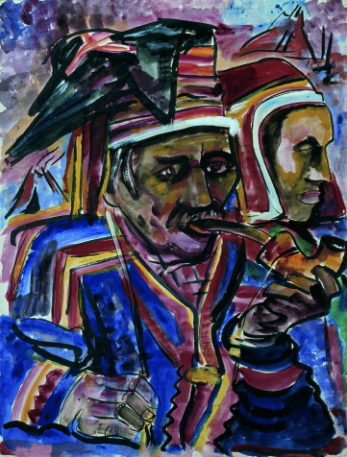 3. ábra Böckstiegel olajfestményéhez előtanulmánynak feltételezett (és fennmaradt) akvarelljeA családi képnek 1928 után viszont nyoma veszett. Már az első kiállításon a Szászországi Szövetségi Állam Belügyminisztériumának professzori tanácsadói megvásárlásra ajánlják. Egy fennmaradt, 1925. 8. 15-re, Drezdában keltezett levél alapján kikövetkeztethetjük, hogy mi is történt, de a végeredményről nem tudunk semmi bizonyosat. Magának a festőnek, Böckstiegelnek is tetszhetett a kép, mert magas összeget kért érte. Az alábbi levél arról tudósít, hogy a Szászországi Belügyminisztérum viszont árcsökkentést kér a festőtől (forrás: Kreisarchiv Gütersloh).Dokument 08Brief der Ministeriums des Inneren (Dresden) an Herrn P.A. Böckstiegel, Kunstmaler, DresdenDie Professoren, die das Ministerium kürzlich beim Erwerbe von Kunstwerken beraten haben, haben zum Staatsankauf Ihr bei der Künstlervereinigung ausgestelltes Bild ’Lappen im Zoo’ vorgeschlagen. Das Ministerium würde nicht abgeneigt sein, diesem Vorschlag zu entsprechen, ist aber im Hinblick auf die ihm zur Verfügung stehenden und mit Rücksicht auf die anderen Künstlern zur Zeit gezahlten Preise gänzlich außerstande, auf der Grundlage Ihrer Preisforderung einem Ankauf näherzutreten. Sollten Sie geneigt sein, das Bild zu einem Preise abzugeben, der sich der allgemeinen Lage anpaßt, so steht der unterzeichnete Ministerialdirektor zu einer Besprechung zur Verfügung.Ministerium des InnernII. AbteilungGez. Dr. SchulzeBriefentwurf, OriginalÖsszegzésPeter August Böckstiegel német festőművész a számik emberséges, közvetlen világa láttán néhány személyt képein meg is örökített. A Ludwig Ruhe cég által szervezett számi etnológiai kiállításhoz egy tizennégy tagú csoport érkezett 1925-ben Számiföld enontekiöi környékéről. A portrék pontos megfigyelésről tanúskodnak, hisz a megfestettek viselete pontosan tükrözi a vidék korabeli viseletének szín- és formavilágát. Böckstiegel a számik színvilágában, a kiállításon megnyilatkozó mentalitásában tükröződni láthatta saját otthonát, az egyszerű vesztfáliai ember méltóságát, az állatokhoz való ragaszkodását, az élethez való közelségét. A festő életművében a 155-ös számmal ellátott számi családi festmény – bár maradtak fenn róla írásos említések – elvesztődött, és az utókor számára nem maradt fennt. Nagyon optimistának kellene lennünk ahhoz, hogy azt feltételezzük, hogy e kép valahol a világ valamely zugában megőrződött és előkerül (bár volt már ilyenre is példa). Sokkal valószínűbb azonban, hogy Drezda második világháború végén történő bombázása következtében, amely Böckstiegel akkori munkásságát őrző műtermét is érintette, megsemmisült.BibliográfiaAutor, Anonym. 2019. Tiefe Eindrücke einer Norwegenreise. Künstlerische Eindrücke. www.kreis-guetersloh.de/unser-kreis/
kreisarchiv/ausstellungen/vergangene-ausstellung-boeckstiegel-schreibt/.Baglo, Catharine (szerk.). 2007. Samer på utstilling. Tromsø: Tromsø Museum / Universitetsmuseet.Baglo, Catharine. 2011. På ville veger? Levende utstillinger av samer i Europa og Amerika. Tromsø: Universitetet i Tromsø, Institutt for arkeologi og sosialantropologi.Domokos, Johanna. 2022. Peter August Böckstiegel und die Sámi. Beiträge zur Skandinavistik 33. 289–308.Domokos, Péter. 1975. Lapp népköltészet és irodalom. In Domokos Péter (szerk.), Medveének, 243–250. Budapest: Európa Kiadó.Hagenbeck, Carl. 1967. Von Tieren und Menschen. Leipzig: Paul List.Hagemann, Gustav. 1976. Das Leben der Lappen in ihren Ritzzeichnungen und anderen Selbstzeugnissen. Iserlohn: Sauerland Verlag.Lehtola, Veli-Pekka. 2013. Sami on the stages and in the zoos of Europe. In Kaisa Anderson (szerk.), L’Image du Sápmi II. Études compares, 324–352 Örebro: Humanistic Studies at Örebro University.Radauer, Clemens. Collection Radauer. humanzoos.net/.Riedel, David (szerk.). 2014. Peter August Böckstiegel. Die Gemälde (1910–1951). München: Hirmer.Riedel, David. 2019a. Peter August Böckstiegel. München: Klinkhardt & Biermann Verlag.Riedel, David. 2019b. „In der Völkerschau“. Felirat az „Ifjúság és öregkor – Az ember Peter August Böckstiegel alkotásaiban” című kiállításon, 2019. május 5.–2019. szeptember 15., Peter August Böckstiegel Múzeum.Ruhe, Hermann. 1960. Wilde Tiere frei Haus. München: Copress-Verlag.Wustmann, Erich. 1936. In Lappzelt und Rentierpulk. Stuttgart: Thienemann.Erika Erlinghagen“… ein Unglück hatte zugeschlagen …”: 
Views on the past in Hungarian-German literature of the 20th centuryThe Hungarian-German minority is one of the oldest minorities in Hungary, but its social and political significance as well as its size have undergone great fluctuations in the course of history. German culture was also very influential and played an important role in Hungarian culture, especially during the first half of the 19th century. Additionally, a number of renowned writers originating from Hungary were of German descent and sometimes even published both in Hungarian and German, for example Nikolaus Lenau, Franz Molnár, or Sándor Márai. However, these are not the writers that come to mind when thinking of Hungarian-German literature, even though the Hungarian-German cultural centre in Pécs was named after the Austro-Hungarian writer Nikolaus Lenau. It was only at the beginning of the 20th century when this minority first developed something resembling a sense of community. The first Hungarian-German writers started publishing their works during the Interwar Period. However, several strokes of fate awaited the Hungarian-German minority in the following decades, disrupting the Hungarian-German literary scene. It was not until 1973 that the Hungarian-German newspaper Neue Zeitung promoted a literary competition entitled Greift zur Feder! to revive Hungarian-German literature. Since then there has been a steady production of German-language Hungarian-German minority literature. These works have attracted only limited attention outside the minority context, but also within the Hungarian-German minority context itself – mostly because comparably few members of the Hungarian-German minority know German well enough to read let alone produce literature in German (Regner 2004, Erb 2010). This is problematic since the significance of minority literature exceeds the literary context by far, especially when it comes to questions of identity formation, collective memory, and coming to terms with the past. While all three aspects are worth an in-depth analysis, this paper focuses on the third aspect by taking a closer look at the ways in which the past is dealt with in selected texts by Hungarian-German authors of different generations. By doing this, I aim to show not only how different approaches to the Hungarian-German past are among the several generations but also what significance coming to terms with the past itself has among them.The Development of Hungarian-German Identity in the Mirror of Historical DevelopmentsWhen discussing the Hungarian-German past, it is crucial to familiarize oneself with the most important aspects of the minority’s history. It is also essential to note that Germans in Hungary have never formed a homogeneous group with a distinct collective identity during their long history – not even today. Historically speaking, the settlement of the Germans was a multi-phase process: the first accounts of Germans in Hungary date to the late 10th century. After the first German knights and clerics, as well as their peasant subjects, had come to Hungary, miners and craftsmen followed during the 13th and 14th centuries. In the 17th century, after the Ottoman rule, a great number of German peasants was brought to Hungary to help the revitalization of agriculture. The German community was not only socially heterogeneous, but also in terms of origins: the settlers came from different regions like Bavaria, Alsatia, Hanover, Prussia, Saxony, Swabia, Switzerland, and the hereditary lands of the Habsburg empire – to name just a few. As a result of several waves of colonization originating from different regions, both dispersed and very compact German settlements emerged in several regions of Hungary. However, these regions were quite far from each other and there was no urbanized German centre (Pável 2006: 47). Consequently, a political sense of unity could not evolve among Germans living in Hungary. Until the 19th century, the Hungarian-Germans’ sense of solidarity focussed on local and/or family communities. No efforts were made to form a general German community, nor were there interactions between the scattered settlements or organizations to unify the German groups (Fischer 2004: 12). Eventually, following industrialization, urbanization, and the subsequent development of a German bourgeoisie, the Hungarian-Germans showed very little resistance to a steadily increasing assimilation to Hungarian society. The change came at around 1900, when a turn to ethno-cultural and politico-national unity became more important. However, at first this turn was limited to the respective local communities, as the German bourgeoisie of the bigger cities such as Budapest or Pécs could not form a community of interests with the German peasants. After World War I, the political climate in Hungary became increasingly nationalistic due to the loss of two thirds of the former Kingdom of Hungary’s territory. A great number of Hungarians found themselves living outside the borders of Hungary after the peace treaty of Trianon, but also important German centres like Burgenland, Spiš/Zips, and Transylvania/Siebenbürgen were now separated from Hungary. During the interwar period, the influence of Germany and Austria rose due to German and Hungarian revisionist policies that ultimately led to Hungary’s alliance with Germany in World War II. At the same time, the first minority politicians rose to prominence and promoted the concept of ethnic identities within the minorities. In the early 1930s, when the economic situation of the Hungarian-German peasants worsened, the Hungarian-Germans started to present themselves and organize themselves as an ethnic minority. They used the German word Volksgruppe to identify themselves. There was also a so-called Völkischer Flügel under the direction of Franz Basch named 
Volksbund, which promised to secure social and economic survival as a group in opposition to the dominating Hungarian majority society 
(Seewann 2004: 6). The political and national awakening of the Hungarian-German minority faced its members with a choice: they could either assimilate and hold on to an individual ethnic identity in private without group membership, or support the increasingly nationalistic ideology of the Volksbund as well as efforts to evolve from an isolated minority to a German ethnic group striving for autonomy from the Hungarian state and bonding with the German “motherlands” (Gerner 2004: 56). Consequently, when Hungary joined World War II as an ally of Germany, there were Hungarian-Germans who voluntarily joined Hitler’s army. After World War II, this new collective identity of the Germans was systematically destroyed without consideration for those who had not been politically active in the Volksbund. The deprivation of rights, the expropriations and expulsions during the coalition years until 1949 and the first years of the Stalinist regime of Mátyás Rákosi returned Hungarian-Germans to a situation comparable to the time of the first settlements: “Without possession, bereft of the solidarity of the ethnic group, which as such was outlawed, each family had to start all over again completely on its own” (Seewann 1992: 149). These developments had devastating effects on German settlements, for example in Budapest: the counties of Pest and Nógrád were the most important settlement areas for the Hungarian-Germans at the beginning of the 20th century up until 1945. Approximately 140,000 Germans lived in this region. After World War II, the situation changed drastically:Communism almost sounded the death knell for the Germans. The new political elite, especially the communist powers, wanted to gain ground primarily in Budapest and set up their own business in the houses and with the assets of the Germans. After World War II, the German cultural life in former “German” Budapest was almost severed. (Lauer 1999: 162)According to the numbers of the 1941 and 1949 population censuses, the events during and after World War II caused a population decline of 99 % among the Hungarian-Germans on a national level: while in 1941 a total of 302,198 people identified as members of the German minority, the number fell to 2,617 people in 1949 (Bindorffer 2007: 10–11).From the Hungarian-German minority, which in 1941 comprised almost half a million, 50,000 were conscripted – mostly by force – to the SS, 60,000 were ‘evacuated’ to Germany or Austria by the end of the war, and 15,000 fled. Of these, approximately 50,000 came back, 11,000 died, and 64,000 remained abroad. Another 64,000 were deported by Soviet troops of which only 48,000 managed to return. Finally, around 170,000 ‘Swabians’ were expelled from Hungary in the framework of the ‘resettlement policy’ made possible by the Treaty of Potsdam. (Klimó 2006: 172)Those few who stayed in Hungary tried to blend in with the majority society. An obvious sign of this effort was the changing of family names right after World War II. Between 1945 and 1948, a total of 46,000 people, half of them belonging to the German minority, changed their family names. Most of the unwanted names were German or German-sounding and were replaced with Hungarian names (Klimó 2006: 171–172). Not only had German names disappeared from the public, but so had the German language, which was now only – if at all – spoken at home. This retreat of the minority into the private sphere was fostered by the non-existing minority policy of socialist Hungary that followed the “concept of collective guilt” applied during the coalition years. After expulsions had led to the diminution of the minority, the remaining German settlements became even more scattered due to socialist collective farming, forced industrialization, and – in some cases forced – internal migration. However, these were effects of general socialist politics, not specific measures aimed at the German minority – or any other minority living in Hungary. Until 1969, there was no explicit minority policy, as the so-called “automatism thesis” claimed that all inner contradictions, such as issues concerning the ethnic minorities, would resolve automatically within a socialist society (Gerner 2004: 56). This form of disregard for the minorities had a destructive effect on the identity formation of the Hungarian-Germans. The German minority witnessed a serious disruption of their identity after 1945 and the socialist period entailed an extensive loss of their identity (Seewann 2004: 7). After the revolution of 1956, the protection of minority rights became an issue in Hungary, although at first the focus was on Hungarian minorities outside of Hungary. During the term of János Kádár as General Secretary of the Hungarian Socialist Workers’ Party (MSZMP) from 1956 to 1988, the socialist minority policy was revised. As a result, the Germans – and other minorities within Hungary – were granted the status of a recognized minority and supported by the socialist state in 1969 (Gerner 2004: 56). This status allowed the Hungarian-Germans to found ethnic organizations that could publish minority newspapers and minority literature, establish cultural institutions and clubs for the members of the minority, and launch several minority education programmes on different levels, from kindergarten to higher education. In the 1970s, the first ethnic commissions were established in selected Hungarian counties; in the 1980s, a centre for minority research was established in Pécs (Klimó 2006: 176–178).The period of stabilization of the Hungarian socialist regime that started in the 1970s had its positive effects on the Hungarian-German minority. The main goal of the minority policy was to integrate the minorities into the socialist society without them losing their language, culture, or ethnic identity. Consequently, the henceforth contented minorities were supposed to function as bridge builders and contribute to the Hungarian state and its cross-national relations. This progressive treatment of the minorities within Hungary was meant to serve as an example for the minority policy of the neighbouring socialist countries in order to improve the situation of the Hungarian minorities in Czechoslovakia, Ukraine, Romania, and Yugoslavia (Pável 2006: 91). All these developments did not change the fact that minority organizations and representatives were still subject to the party’s whims concerning individual concrete issues, but they did, however, lead to a significant growth of the minority. While in 1949 only 2,617 Hungarian-Germans were counted in Hungary, their number increased to 8,640 in 1960, to 11,310 in 1980, and finally to 30,824 in 1990. In the 2001 census, a total of 62,105 
people identified as members of the Hungarian-German minority 
(Bindorffer 2007: 10–11).Today, Hungarian-Germans live in several settlement areas in Hungary, three of them being considered “German centres”: the western region of Hungary comprising the cities of Sopron (Ödenburg) and Szombathely (Steinamanger), the Hungarian low mountain range between Lake Balaton and the Danube bend containing the cities of Veszprém (Wesprim), Székesfehérvár (Stuhlweißenburg) and Budapest, a region in the south of Hungary, also referred to as Schwäbische Türkei (‘Swabian Turkey’) in German due to the settlement of German peasants after the Ottoman siege, comprising the counties of Somogy (Schomodei), Baranya (Branau) and Tolna (Tolnau), as well as the city of Pécs (Fünfkirchen).According to research conducted since the change of the Hungarian minority law in 1993 (1993: LXXVII “A nemzeti és etnikai kisebbségek jogairól”), the Hungarian-Germans do not have a distinct national identity or specific awareness of their minority existence. Seewann (1992: 150) states that most Hungarian-Germans have no interest in presenting themselves as an ethnically defined social group and even less interest in getting involved politically to revive the minority’s group consciousness or national identity and culture. The consequent diffuse sense of Hungarian-German identity hinders the minority’s politico-social creative power (Seewann 1992: 152). Spannenberger (2004: 81) doubts that the Hungarian-German minority considers itself a community of interests and of common destiny. The elected representatives of the regional minority self-governments focus only on the cultural sphere by supporting local minority choirs or folk-dance groups. Bindorffer (2007: 8) also emphasizes that it is provenance or family history which forms the main basis of minority awareness among the Hungarian-Germans. It manifests only in the upholding of their specific culture through folk dance or traditional costumes. However, in Spannenberger’s eyes this cultural engagement is not enough to strengthen the ethnic and national identity of the Hungarian-Germans (2004: 82), and Aschauer even doubts the existence of a socially or ethnically definable group of Hungarian-Germans due to the lack of a sense of community among them (Aschauer 1992: 236–237). As Gerner (2004: 57) shows, although the Hungarian-Germans are increasingly interested in organizing themselves along ethnic categories in order to access economic resources afforded by German and Austrian international initiatives for German minorities abroad, this form of engagement is still mostly limited to the preservation of the folkloristic heritage and cannot be equated with a real sense of community within the minority. This is due to the high level of artificiality and the choreographing of these cultural manifestations, as the traditional elements of the minority culture are no longer a part of everyday life but survive only within a festive context – mostly on the stages of village festivals, regional 
minority meetings, and galas with folk dance programmes (Bindorffer 2007: 8–9). In this context, one must keep in mind that folk dances, folk songs, and traditional costumes are generally characterized by regionalism, so that the cultivation of the respective traditions may even encourage a differentiation rather than a sense of community among the different Hungarian-German communities in Hungary. In his novel Téli bárány, Hungarian-German author Márton Kalász impressively describes how the inhabitants of two neighbouring Hungarian-German villages live in constant mutual hostility because of the differences between their traditional costumes and customs.The significance of literature for the Hungarian-German minority must be viewed through the lens of this situation. In fact, literature can play a crucial role within the process of identity formation and community building – even if the circumstances in which it is written are challenging, as is the case for contemporary Hungarian-German literature.Literature and Identity FormationIn connection with the concept of collective identity, Jan Assmann emphasizes the need for an explicit commitment of the individuals to the group they belong to. He argues that collective identity or we-identity is essentially a picture that a group constructs of itself and with which the members of the group can identify. At its core, collective identity depends on the extent to which the individuals are willing to be part of a group and identify with it. Consequently, collective identity can only be as strong or weak as it is alive within the minds of the group members and as much as it is able to motivate their thinking and actions in everyday life (Assmann 2002: 132). Bearing Assmann’s thoughts in mind, it 
becomes evident why literature plays such an important role in 
this context:By talking about mutual memories, life stories and customs, groups envision those aspects of their past that characterize them as that specific group and therefore must not be forgotten. Through the active participation of individual protagonists in such a collective memory they are not only provided with group-specific memories, but also perceptions schemes that frame the individual’s self-understanding. The practice of shared interpretation of the past is also linked to the emergence of new collective horizons within meaning and identity construction. The collective identity of a group is the result of the shared interpretation of the past. (Neumann 2003: 52–53)Literary texts of all genres function as media for the collective memory (Erll 2011: 173). In fact, literary works cannot only be considered as a form of communicating mutual memories and life stories, but there are also a number of intersections between literature and memory. In our memory, complex past events are represented in a condensed form by specific topoi. Pierre Nora (2005) described this phenomenon with his concept of the lieux de mémoire, which explains how collective memories become manifest in certain things such as places, real or mythical personalities, customs, symbols, rituals, etc. Consequently, these things become conceptual topoi, but as such they are not necessarily shared or interpreted in the same way by all individuals of a group. Such a condensed view is also a typical attribute of literature, where the combination and overlapping of different semantic spheres in a small space becomes possible. How these verbal images are interpreted or decoded is thus highly dependent on the individual reception process.Another important parallel between memory and literature is the act of narration. Behind the creation or even construction and formulation of every text, as well as every memory, lies narration – and narration means selection: during the process of constructing a coherent story, only certain elements worthy of being remembered or told are selected from a whole host of possible elements to be integrated into the story. Narrative strategies enable the coherent construction of history – from the ancient myth to contemporary history – and its interpretation, just like in literature (Erll 2011: 174).Thus, literary works may give insights into past constructions of reality and collective memory and identity, but the potential of literature is not limited to the affirmation of existing self-perceptions and collective ideas and values, but also includes the direct opposite, namely their critical reflection or even the accentuation and dissemination of subversive counter-memories that enable the development of alternative models of identity (Neumann 2003: 57). Through literature, events forgotten by society can be brought back to mind, the cosmos of fictional memories can be fanned out to numerous different co-existing interpretations of the past. Texts narrated from or focussing on multiple perspectives show different perspectives of memory and reveal similarities or differences between the interpretations of the shared past. The level of divergence shows how homogeneous or heterogeneous a given community sharing a common past is (Neumann 2003: 70). Literature can, for example, be exploited for the constitution of one dominating perspective on the past and thus for the support of the self-understanding and social or political dominance of a group derived from that particular perspective.In this context, fictionality is a crucial asset of literature, which becomes an experimenting ground for cultural experiences. Existing versions of memory can be expanded by forgotten or fictional elements and thus produce new or alternative versions of memory, which then again restructure the experienced reality through imagination. Socially established elements of the collective memory and identity can be questioned and new perspectives on the collective past can be brought up, which can ultimately influence the extra-literary reality (Neumann 2003: 71). This specific potential of literature becomes even more important in the context of collective memory and identity formation. According to Gilles Deleuze and Félix Guattari, minority literature is by default created from a specific position or point of view resp. point of discourse (Kreuzmair 2010). Consequently the individual space becomes public within the tightness of the minority. This entails the tendency of all literary expression to bear collective meaning (Deleuze & Guattari 1976), which leads to the strong political character of minority literature.Therefore, analysing the approach to the past in Hungarian-German literature shows how differently the writers of the minority deal with historic events that severely impacted their lives and the development of the minority itself, and provides an insightful perspective on identity construction within the minority today.Dealing with the past in the literary work of four generationsThe first generationTraditionally, Hungarian-German writers are divided into three generations in scholarly literature, although the model has today been extended to a fourth generation. The first generation comprises writers such as Georg Fath (1910–1999) or Franz Zeltner (1911–1992), the founding fathers of what is considered contemporary Hungarian-German literature. Typical works of their era were writings for peasants, appearing in the forms of vernacular poetry, calendar stories and/or short stories. The authors of this generation engaged in writing for their own pleasure, but the main motive of their writing was a cultural commitment to educate the community. They wanted to produce “practical literature” and keep the dialects of their respective home communities alive in order to serve the collective memory of the minority. Poetically, their works were modelled on the traditional forms of 19th century emotional poetry, occasional verse, and folk songs. They had no intention of producing high-quality literature, partly because they considered themselves amateur writers who were only autodidacts in literature incapable of achieving literary virtuosity, and partly because they believed that their audience would not be able to understand them if they would try to meet higher standards in their writing (Propszt 1998). Their poems mostly evolve around the topics of home – either the land of the ancestors or their own Hungarian-German village milieu – and heritage as well as longing for the past using motives such as wild animals, nature, trees, branches and roots, etc., which became typical for Hungarian-German literature as will be shown below. The tone of their writings about the past is rather melancholic when they reflect on the time before the war or the war itself. However, past traumas are often mentioned but instead of re-evaluating these issues, the authors mostly just touch upon them. Some of their poems written in dialect present a humorous approach to the past by evoking enjoyable situations of everyday life, presenting literary snapshots of the amusements of small village communities. Franz Zeltner’s poem 
Brennberg (written in 1952), which deals with the closing of the mine in Brennberg in Western Hungary, shows a combination of both elements typical of this generation’s writings:Was sich hier alles zugetragen, an Freude und an grossem Leid, / 
in guten und in schlechten Tagen, als Armut grösser war als heut. / 
Doch gab es auch recht schöne Feste, wo man den Kummer leicht vergaß, / 
zum Kirtag kamen viele Gäste, und alles froh beisammen saß.Da floßen Wein und Bier in Strömen, zu essen gab es auch recht viel, / 
di Musi jauchzt in kecken Tönen, für Kinder gabs das Ringelspiel. / 
Dann kamen Zeiten voller Klagen, mit Lachen wars vorbei und aus, / 
ein Unglück hatte zugeschlagen, und Trauer herrscht in jedem Haus.It is striking how Zeltner refers to several traumatic events in the past without naming them explicitly – the reader can only guess what he alludes to when talking about great pain, disaster, or grievance. However, the primary intention of writers like Zeltner was to write for an audience he knew, an audience that probably lived in the same region, spoke the same dialect, and hence knew what past events he was referring to. Quite similarly, Georg Fath refers to the traumatic period after World War II in his poem Abschied which was written in 1947 and had “In der Fremde” marked as the place of writing. Without explicitly stating the reason for his departure, the lyrical self makes it clear that it is a painful and involuntary farewell, which can either be read as a swan song dedicated to the old traditional Hungarian-German village way of life in the light of industrialization and urbanization, or as an allusion to resettlements and expulsions of Hungarian-Germans that took place after 1945 while the rest of Hungary was relieved by the end of the war:Die Welt so grün, der Himmel blau, / der Frühling war erwacht. / 
Die Wiese lag im Morgentau / noch von der letzten Nacht. […]
Ich nur fand alles öd und leer, / obgleich es duft‘ und blüht. / 
Der Frühling selbst erfreut nicht mehr / mein tief betrübt‘s Gemüt.Vom Turm hör ich den Glockenschall / auch nur so dumpf und schwer. / Mir war‘s, als hört ich aus dem Tal / auch sie vielleicht nicht mehr.So ging ich aus mein‘ Dorfe fort, / mit tränenfeuchtem Blick. / 
Ich sucht, doch fand kein Abschiedswort, / blieb‘ nur so gern zurück… 
(Bechtel & Szendi 2014)Years later, there is a turnaround: Fath’s – though not explicitly denouncing – farewell is followed by the request: “Forget!”. Fath’s poem Vergiß‘ appeared in the anthology Jahresringe (1st ed. 1982, 2nd ed. 1985).Wozu mein Herz das bange Schlagen, / was ist‘s, was du so schwer vergißt, / du hast nicht nur allein zu tragen, / vergiß‘, was nicht zu ändern ist.Noch muß einst alles anders werden, / im Lenz wird alles wieder grün, / wenn alles keimt und blüht auf Erden, / wird auch das Weh vorüberziehn. (Bechtel & Szendi 2014)As described above, the political situation in Hungary in the 1970s and 1980s was completely different for the Hungarian-Germans than that immediately after World War II. At a time when the Hungarian-German minority was slowly coming back to life and its value to the Hungarian majority society as a bridge builder was being discovered, it seemed fitting that “old woes” should pass and be forgotten so as not to hinder the positive developments: “everything becoming different” and the return of “spring”. Forgetting the past was meant to serve a new bonding and reconciliation with the homeland, which was thus in line with the first generation’s typical original writing intention, originating from a commitment to the community.The second generationThe second generation of Hungarian-German authors comprises writers such as Erika Áts (1934–2020), Ludwig Fischer (1929–2012), Josef Mikonya (1928–2006), Engelbert Rittinger (1929–2000), Franz Sziebert (1929–2012), and Georg Wittmann (1930–1991). They all grew up in the countryside surrounded by their respective German dialects. As children or young adults, they were traumatized by World War II and the ensuing discrimination and silencing of the German minority. When the political climate allowed for the revival of the Hungarian-German literary scene, these authors felt like they could finally verbalize all the pain and suffering they had gone through during the past decades. They also dealt with the Hungarian-German past in their works but do so in more explicit ways than representatives of the first generation. They focus on other topics such as the conservation and transmission of the traditional, rural way of life and the different dialects (Pável 2006: 108). The first task for these Hungarian-German authors was to contribute to the preservation of the German language itself – both the standard language and the dialects – which was also meant to promote a sense of national identity. The addressees of their literature can be divided into two groups. For the older readers, their literature was about self-expression, the representation of their past traditional life and its preservation, and simply about recognizing themselves. For the younger readers, the aspect of gaining a sense of identity and knowledge of their roots, i.e., finding or rediscovering a cultural tradition, played a dominant role (Seifert 1989: 126). As a consequence, the writings of this generation reflect on historical events the Hungarian-Germans faced, but topics like the authors’ relationships with nature and their immediate surroundings, the preservation of customs, traditions, and their mother tongue, as well as recalling the socially recognized qualities of Hungarian-Germans seem to predominate. Additionally, this generation also addressed contemporary problems of the minority, like their relations to the Hungarian state and society as well as the changes taking place in it. However, issues of language and identity loss, which had their roots in the events of the first half of the 20th century, took centre stage. They had become a central subject for the intellectual elite of the minority. An outstanding example for this is the work of Erika Áts, who in her poetry dealt with issues of her time and questions concerning world politics and thus managed to rise above the mere (sometimes uncritical) self-representation of the Hungarian-German minority both in terms of content and aesthetics (Pável 2006: 110).While a great number of works by the authors of this generation seem to rather focus on moving forward and, in accordance with the political expectations of the late socialist regime under János Kádár, on rediscovering the minority identity via exercizing the language, customs, traditions, and folklore, other writings deal quite explicitly with the past traumas.Ich nahm die Feder in die Hand / und wollte mal probieren / 
Ob noch geeignet der Verstand / zum schwäbischen Studieren.Ach, mühsam bring‘ ich Worte her / sie wollen sich nicht fügen / 
Der Sack der Wörter ist fast leer / man müßte es bloß üben. […]Reichen wir brüderlich die Hand / und singen uns‘re Lieder! / 
Zur Arbeit ruft das Vaterland / da sind wir alle Brüder. (Markus 2009: 5)The poem Ich nahm die Feder… by Engelbert Rittinger written in 1973 is one of the most important poems of Hungarian-German literature, as it marks the starting point of the revival of the Hungarian-German literary scene. It is striking how Rittinger manages to write a poem about the issue of language loss without even touching upon its historical and political reasons. Not only does he give the impression that the language loss was self-inflicted, he also ends the poem with a schematic picture of socialist work ethic par excellence, in which all people are united as brothers through working for the socialist fatherland, which undoubtedly is Hungary. Quite similarly, in Nikolaus Márnai’s poem Wuhin kehscht tu? (Where are you going?), written in dialectal German, the primary goal appears to be to help reform the Hungarian-German identity in accordance with the political expectations of the time, namely the integration of the minorities into the socialist majority society. In this way, the poem emphasizes the reconstruction of the socialist country in which everybody is involved. It suggests historical continuity, and therefore neglects the disruption of the minority’s history due to the wars and the repressions, deportations, and expulsions (Propszt 2005). The pain and injustice are mentioned but declared as already overcome within the same sentence. The Germans shall only look to the future so that the pain of the past can be forgotten, as Márnai puts it.Es gab Leid, Freit un a Ungerechtigkeit / Awer heint hen mer iwerwunde ti Verkangenheit. // Nach farne muß a jeder Schwowe schaun / Nar so verschwindet s Schlechti in ti Verkessenheit. (Szende 1984: 51)A conscious confrontation with the traumatic past can be found in Josef Mikonya’s work, for example in his volume of stories and poems, Krähen auf dem Essigbaum (1994). Mikonya focuses on the historical everyday life of Hungarian-Germans in the past. His point of reference is the village; the large-scale events of the “great, merciless history” are reflected in the individual fates of the war and post-war period that are in the foreground in his work. For example, in his story Fuhrmann der Armen, he addresses the pressure to assimilate during the interwar period, which was reflected in numerous name changes among the Hungarian-Germans, while his story Intermezzo anno 1944 deals with the partly forced recruitment of young Hungarian-Germans to the fascist SS. In Menschen in der Tiefe, a young German miner boy informs his colleagues about the atrocities committed by the approaching Russian army, which was looting German settlements and killing innocent villagers, while in Die Komteß, Mikonya writes about the expulsion of the Germans that began in 1946.However, what is striking here as in the case of other Hungarian-German writers of this and later generations is the introduction of a so-called “discourse of fate” – or rather, the discursive position of the “fated”, in which the discourse of fate reconstructs the wartime and post-war history of Germans in Hungary. For the writers of the second generation in particular, this discourse serves as some kind of compromise between the discourse of loyalty, which legitimates writing, and the hitherto taboo but vitally important discourse of history. They try to reconcile both into a discourse of identity, which, at that time, was fundamentally determined and constrained by the compulsive emphasis on loyalty to the established social order. In this context, it was only permissible to present wartime and post-war experiences as strokes of fate. This discourse and the victim identity that it constructs as a pattern for processing traumatic events are highly problematic from a social psychological point of view since they absolve the reader of responsibility and do not serve to confront the readers with themselves (Propszt 2005: 379). The discourse of victimhood, in which the ‘fated’ constructs the identity of the Germans in Hungary, is still dominant even in the writings of the third or fourth generation and is hardly questioned by alternating discursive positions, as will be shown in the following.The third generationThe third generation of Hungarian-German writers differs from the first two insofar as most of the writers belonging to that group – among them Valéria Koch (1949–1998), Robert Hecker (*1963), Claus Klotz (1947–1990), Béla Bayer (*1951), and Josef Michaelis (*1955) – enjoyed higher education and mostly wrote and still write in Standard German, although they grew up with dialects. Another very important difference from the first two generations is that these writers deliberately chose to “be Hungarian-German” at a time when there was almost nothing left of a minority community which they could have naturally grown into. Hence, belonging to the minority is a deliberate intellectual decision for them that reflects upon their work (Propszt 1998).Like the preceding generation, they deal with issues of the past, but also with the issues of language and identity loss, which became even more prominent in their world. And just like the preceding generation, the processes of language and identity loss are only linked to the period of the repressions and expulsions in the rarest of cases – partly also for political reasons, at least prior to the system change in 1989. The problem of language and identity loss is pressing for them, but its reasons and implications are not seen in a political or historical context, but rather in the social and even the personal one. The focus of these writers has mostly shifted away from the community and the collective to the individual and the personal life experience. The writers of this generation are still connected to the traditional Hungarian-German way of life – the traditions and the idyllic, idealized, shared rural past before the great traumas of the 20th century are still an important point of reference. While their view is rather nostalgic the past is concerned, it is critical and pessimistic when it comes to the present or the future. The historical and political dimension of the difficult situation of the minority is still mostly factored out or only hinted at in their works. Instead, the young generation is fighting proxy wars against urbanization, industrialization, and the early beginnings of the ethno-business. The reader is mostly confronted with a rather lost and melancholic lyrical self that desperately tries to find its way back home into the real, authentic, traditional, long-gone Hungarian-German world of the ancestors in order to rebuild the Hungarian-German identity. It is a pessimistic self that believes to be the witness of the Hungarian-Germans’ extinction. A famous example is the poem Ungarndeutsch by Valéria Koch, one of the best-known Hungarian-German writers who published a great number of literary works both in German and Hungarian: “Ungarndeutsch / Ist das Maß / des tüchtigen Aussterbens” (Bechtel & Szendi 2014). The poem Ahnerls Lied by Claus Klotz, another well-known Hungarian-German poet, points in a similar direction, as can be seen in this verse: “Schlaf, Kindchen, schlaf / bleib fleißig und schön brav, // Zum Häusle bauen, Auto kaufen / wirst du meine Sprach nicht brauchen // Schlaf, Kindchen, schlaf” (Bechtel & Szendi 2014). Klotz evokes the traditional notion of the diligent and well-behaved, plain Germans originating from the impression of the early German settlers and puts it into a contemporary context. Interestingly, the extinction of the German minority almost seems to be self-inflicted in his eyes, provoked by the Germans’ tendency to be too diligent, too well-behaved – too willing to assimilate. In Klotz’s eyes, the Hungarian-German traditions, which are so vigorously kept alive by his fellow writers, have become obsolete in the new socialist era, and the German virtues are only exploited for the new regime (Brantsch 2000: 7).While Klotz’s poetry is decidedly critical of the Hungarian-Germans’ present, the poetry of Josef Michaelis, who has celebrated great success as a writer of children’s books, is quite explicit and critical, even with regard to the recent past. Michaelis brings up the traumas of the 20th century and connects them to the highly critical situation of the minority of his day, as can be seen in his poem Agonie, written in 1993:Nach dem Zweiten Weltkriegwurden wir als Faschisten verschriendann in die weite Welt vertrieben…Bald wurden die Vereineder Hierbleibenden aufgelöstdann unsere Namen geändertdann unsere Häuser weggenommendann unsere Schulen gesperrtdann unsere Priester zum Schweigen gebrachtdann unsere Bräuche verbotendann sangen unsere Mütter keine Wiegenliederdann sprachen wir untereinander nicht mehr Deutschdann radebrechten wir unsere Muttersprachedann ließen wir unsere Friedhöfeverwilderndann…zuletzt gaben wirunseren Glauben aufHEUTE HABEN WIR SCHONEIN MINDERHEITENGESETZJetzt bedeuten wir dem Westen nur billige Arbeitskraftjetzt werden wir als Touristenattraktion gezeigtjetzt werden sich dieGegensätze mit der Mehrheitsnation zuspitzenjetzt säen wir wieder Uneinigkeit unter unsjetzt verscheiden unserenoch deutsch sprechende Großelternjetzt vermodern unsere Stammbäumejetzt wird die allerletzte Wurzel herausgerissenvon uns selbstjetzt vergeuden wirdie zurückgelegten Kreuzer unseres Erbesjetzt verkaufen wir unserenoch auffindbaren Volkstrachtenjetzt stehen wir splitternackt dajetzt drehen sich unsere Ahnen im Grabe umjetzt schnitzen wir unsere eigenen Grabhölzerjetzt bekommen wir die letzte ÖlungJetzt…Jetzt atmen wir nochJetzt möchte ich doch hoffen…HEUTE LERNEN UNSERE NACHKOMMENIM KINDERGARTENALS MUTTERSPRACHEEINE FREMDSPRACHEMost magyarul folytassam?(Soll ich jetzt ungarisch fortsetzen?)(Bechtel & Szendi 2014)Michaelis’ poem recounts the death struggle of the Hungarian-German minority beginning with the traumatic events after the Second World War up until the present in which efforts are made to keep the minority alive by means of a minority law. But, in his framing, the minority has already lost its connection to itself, has lost its identity – by selling its national costumes, by acting as tourist attractions in order to capitalize on its status – and has lost its language. What stands out in this poem is that the members of the minority are held responsible for their own extinction: our mothers stopped singing German lullabies, we stopped talking German, we left our graveyards to rot, we are divisive, we rip out our last roots and waste our inheritance. He does not elaborate on the actual cause of this development – the past events mentioned at the beginning of the poem – but rather leaves the realization to the reader. The poem reads like an accusation that the minority has given up, that it has not managed to hold on to its language and its identity despite the atrocities of the wartime and the early Stalinist years in Hungary. Still, the agony ends with a tone of hope, although it seems tainted: we are still breathing … but the language change has been completed: Do I have to continue in Hungarian? – a question that has become crucial for the Hungarian-German minority and its literature today. Research shows that the functional first language of the Hungarian-Germans is indeed Hungarian which they not only know best but use the most in the public and private spheres alike (Erb 2010: 137).While Michaelis writes a series of texts and poems in which he openly and critically deals with the Hungarian-German past and relates it to the present, this third generation of writers is also dominated by the strategies of coming to terms with the past already known from previous generations: the effort to make peace, to look forward instead of backward, the invocation of community and the call for solidarity as a minority. Valéria Koch’s poem Gedenkzeilen über die Vertreibung written in 1996 serves as an exemplary text for this – the last two verses are cited below:Wir feiern mit leisen, versöhnenden Tönen, / gedenken des Schicksals von Vätern und Söhnen,/ von mißbrauchten Kindern, die wir damals waren, / wir wollen der Zukunft jeden Haß ersparen. // Nie wieder Verirren im Dschungel der Gewalt, / vergebet dem Nächsten, der Unheil gestiftet, / stoppt schon den kleinsten Haß und sagt rechtzeitig Halt, / lebt friedlich; bei Gott wird der Feind streng gerichtet. (Bechtel & Szendi 2014)The fourth generationYounger writers such as Christina Arnold (*1977), Andrea Czövek (*1979), Laura Kolbach (*1974), Angela Korb (*1982), Mónika Szeifert (*1977), or Koloman Brenner (*1968) can be considered the fourth generation of Hungarian-German writers. Regarding their very high level of assimilation, taking up the role as Hungarian-German writers is even more of an intellectual decision than it was for the authors of the previous generation. These writers were mostly born into an urban environment, enjoyed higher education – some of them even studying German as minority language and literature at the universities of Budapest or Pécs – but most of them also write regularly in Hungarian. For them, Hungarian-German traditions are mostly part of distant memories of their childhood (e.g., time spent with their grandparents living in the countryside) and folkloristic reproductions (e.g., being a member of a choir or dance group) or serve as an intellectual framework or discursive reference point for their literary work. Their work is dominated by poetry based on personal experience, reflective poetry, and short prose narrations. The main topics are general life experiences like partings, separations, or (un)happy romantic relationships on the one hand, and specific Hungarian-German topics such as language loss and identity loss – or rather, identity building – on the other. This happens through dealing with the well-known topoi of Hungarian-German literature from previous generations, namely nature and village life, the “simple” and authentic life of the ancestors in the countryside, that are sometimes complemented by the grandparental experiences of war captivity and labour camps embedded within the context of their childhood memories or family histories. This narrative strategy yet again supports the above-mentioned discourse of fate, which does not aim to deny or forget the traumas of the past but neither does it initiate a more critical examination of what happened, a deeper coming to terms with the past and its significance for the present of the minority. On the one hand, it seems these younger writers try to meet the challenge of embracing the implications of a modern heterogeneous minority society of individuals with multiple, split and/or fractured identities and its impact on their own personality or standing in the world. On the other hand, they are desperately trying to keep alive a long-gone, idealized version of the Hungarian-German past from which their identities are supposed to derive – a version of the past and a lost place of longing we also find in all previous generations. The reason for the loss is sometimes more or less explicitly named, but when its naming is finally possible after the initial silence, in most cases it is a ‘blow of fate’ whose victims are the Hungarian-Germans, while the offenders mostly remain veiled behind passive sentence constructions. Therefore, the youngest Hungarian-German writers also seem to shy away from a more differentiated approach to the Hungarian-German past, although they would have the means that the generations before them lacked. They could not only consider different perspectives on the past that became available for them after 1989, but also profit from their higher education and exploit the manifold possibilities of literature in an experimental, even playful, way to reflect upon the past from a contemporary point of view. The opportunity to contribute to the formation of identity within the Hungarian-German minority by rewriting, reassessing, questioning, or supplementing the shared narrative of the past remains largely unused. Instead, they seem to want to build on the familiar, hoping to strengthen a version of Hungarian-German identity that the generation before them has already considered lost. Consequently, when Bindorffer (2007) states that the primary basis for minority-awareness among the Hungarian-Germans today is their geographic origin – which is represented towards the outside world through the practice of folk dance and folkloristic dressing at most – a great part of contemporary Hungarian-German literature appears to be the literary equivalent to that. Even the writers of the fourth generation keep reaching back to the same motives, perspectives and melancholic or at least nostalgic and schematic tone of voice when dealing with the past, as the first generations of Hungarian-German writers did. (A notable exception here are the Hungarian-language works of Hungarian-German authors, who do not even belong to the youngest generation of authors – prominent examples would be the novels Téli bárány by Márton Kalász and Sváb evangiliom by Robert Balogh.)The following example illustrates the above: in Christina Arnold’s short prose entitled Der Marillenbaum, the narrator tells the story of an apricot tree that stood in the garden of the parental home. The tree and its fruits evoke the narrator’s childhood memories and family history. The latter is linked to the tree through countless memories letting the tree itself become a symbol of the family and its traditions.Die Marille in unserem Garten war ein ganz besonderer Baum, mein Großvater hat sie wohl mal gepflanzt. Solche Bäume werden immer von Großvätern gesetzt. Wenn man das so sieht, war dieser Baum wohl auch ein Sohn eines vorherigen Großvaterbaumes. […] Nun hing es vom Hausherren ab, ob er taugt zum nächsten Großvater, der den nächsten Marillenbaum setzt, ob er mit der Familie in der Zukunft darunter tanzen möchte. Unser Marillenbaum ist gestorben, ein neuer wurde noch nicht gepflanzt. (Arnold 2010: 3)The story becomes symbolically loaded when put into the context of the traditional motifs of Hungarian-German literature: especially the older generations of Hungarian-German writers made extensive use of motifs such as trees or roots to symbolize home and heritage (Balogh 2002: 246). Several Hungarian-German anthologies with typical titles such as “Deep roots”, “Annual Rings”, “The little branch” or “Confessions of a birch tree” refer to the usage of such typical motifs. In this context, Arnold is using the motif of the tree in a picture-book kind of way: the tree symbolizes the commitment to the Hungarian-German minority which has weakened over the generations and which needs to be kept alive by the decision of the patriarch. In this world view it is the father, who one day becomes a grandfather, who has to plant a new apricot tree after the old one had died. Arnold is referring to the necessity of a new, deliberate decision to belong to and identify with the minority, to contribute to keeping the minority alive. There is no explanation in the text why “the tree has died before”, just like in many other poems referring to the past via nature metaphors. Nature in particular can also be a fateful force in people’s lives and serves as a proxy for the familiar discourse of fate from previous generations. Hence, the past trauma is yet again hinted at in familiar ways but not articulated, questioned, or reappraised. However, the tone of the narration leaves doubts as to whether that deliberate decision to plant the next tree and to keep the Hungarian-German traditions alive will eventually be made. This makes for a critical, thought-provoking ending. It is, indeed, a valid question, considering that most members of the minority no longer grow up in the rural environment that is evoked in its literature.ConclusionThe Hungarian-German minority suffered a series of traumas over the course of the 20th century, which had a significant impact on the development of the minority in terms of its continued existence, collective identity, and command of language. In German-language Hungarian-German minority literature, there are different ways of addressing the past, with two narrative strategies predominating. On the one hand, the focus is on the present or the future, whereby the past is addressed but not dealt with in depth, questioned or reflected upon. On the other hand, the traumatic events of the recent past are addressed explicitly, but predominantly presented as strokes of fate, whereby a so-called discourse of fate has established itself over generations. This stands in the way of a deeper reappraisal and more differentiated and also innovative, updated narrative of the shared past. It stands out that up until today these strategies are prevalent among representatives of both the earlier and the later generations of Hungarian-German writers, even though they worked under completely different creative conditions – on the one hand in terms of their possibilities of expressing themselves regarding content and style, given the political circumstances, and on the other hand in terms of their personal level of education. Hungarian-Germans are a minority that has been struggling with the con-sequences of identity and language loss over the last decades while trying to survive in a modern society of individuals with multiple identities. By offering new and alternative perspectives on the Hungarian-German past and identity, literature could serve this minority as a platform to help identity building, attempting to remain relevant and connectable especially for the younger generations.BibliographyArnold, Christina. 2010. Der Marillenbaum. Signale. Neue-Zeitung-Beilage für Literatur und Kunst 27/1. 3.Aschauer, Wolfgang. 1992. Zur Produktion und Reproduktion einer Nationalität. Die Ungarndeutschen. Stuttgart: F. Steiner.Balogh, András F. 2002. Die deutschsprachige Literatur in Ungarn. Ein historischer Rückblick. In Johann Schuth (ed.), Deutscher Kalender 2003. Jahrbuch der Ungarndeutschen, 244–252. Budapest: Landesselbstverwaltung der Ungarndeutschen.Bechtel, Helmut Herman & Zoltán Szendi. 2014. Tradition und Modernität in der ungarndeutschen Literatur. lehrbuch.udpi.hu/.Bindorffer, Györgyi. 2007. Változatok a kettős identitásra. Budapest: Gondolat; MTA Etnikai-nemzeti Kisebbségkutató Intézet.Brantsch, Ingmar. 2000. Klotz, Claus. Ungarndeutscher Schriftsteller. Signale. Neue-Zeitung-Beilage für Literatur und Kunst 17/1. 6–7.Deleuze Gilles & Félix Guattari. 1976. Kafka. Für eine kleine Literatur. Frankfurt am Main: Suhrkamp.Erb, Maria. 2010. Sprachgebrauch der Ungarndeutschen: Geschichte – Tendenzen – Perspektiven. In Frank Kostrzewa & Roberta V. Rada (eds.), Deutsch als Fremd- und Minderheitensprache in Ungarn. Historische Entwicklung, aktuelle Tendenzen und Zukunftsperspektiven, 118–146. Baltmannsweiler: Schneider-Verl. Hohengehren.Erll, Astrid. 2011. The »social life of texts« – Erinnerungsliteratur als Gegenstand der Sozialgeschichte. Ein Kommentar. Internationales Archiv für Sozialgeschichte der deutschen Literatur (IASL) 36/1. 227–231.Fischer, Holger. 2004. Zur Geschichte der Ungarndeutschen aus geographischer Sicht. In Frank Almai & Ulrich Fröschle (eds.), Deutsche in Ungarn, Ungarn und Deutsche. Interdisziplinäre Zugänge, 11–36. Dresden: Thelem.Gerner, Zsuzsanna. 2004. Zu Identitätskonzepten der Ungarndeutschen um die Jahrtausendwende: Abstammung – Sprache – Kultur. In Johann Schuth (ed.), Literatur, Literaturvermittlung, Identität, 52–65. Budapest: VUdAK.Kreuzmair, Elias. 2010. Die Mehrheit will das nicht hören. Gilles Deleuze‘ Konzept der littérature mineure. Helikon. A Multidisciplinary Online Journal 1. 36–47. www.helikon-online.de/
2010/Kreuzmair_Deleuze.pdf.Lauer, Georg. 1999. Das Deutschtum in Budapest in den 70er, 80er und 90er Jahren. In Wendel Hambuch (ed.), Deutsche in Budapest. 148–173. Budapest: Dt. Kulturverein.Márkus, Éva. 2009. „Meine zwei Sprachen“ Ein Text- und Arbeitsbuch zur ungarndeutschen Literatur für die Studenten der Nationalitätengrundschullehrer- und kindergärtnerInnenbildung. Budapest: Trezór Kiadó.Mikonya, Josef. 1994. Krähen auf dem Essigbaum. Budapest: VUdAK.Neumann, Brigitte. 2003. Literatur als Medium (der Inszenierung) kollektiver Erinnerungen und Identitäten. In Astrid Erll & Marion Gymnich (eds.), Literatur, Erinnerung, Identität. Theoriekonzeptionen und Fallstudien. 49–78. Trier: Wissenschaftlicher Verlag Trier.Nora, Pierre. 2005. Erinnerungsorte Frankreichs. München: Beck.Pável, Rita. 2001. Die ungarndeutsche Literatur nach 1945. Ester Teil. www.suevia-pannonica.de/archiv/archiv2001.pdf#page=5.Pável Rita. 2002. Die ungarndeutsche Literatur nach 1945. Zweiter (letzter) Teil. www.suevia-pannonica.de/archiv/archiv2002.pdf
#page=5.Pável, Rita. 2006. Entwicklungsgeschichtliche Erwägungen zur ungarndeutschen Literatur mit besonderer Rücksicht auf die zweite Hälfte des 20. Jahrhunderts. Budapest: ELTE PhD thesis.Propszt, Eszter. 1998. Die ungarndeutsche Gegenwartsliteratur unter literatursoziologischem Aspekt. www.inst.at/trans/3Nr/
propszt.htm.Propszt, Eszter. 2005. Diszkurzív pozíciók a kortárs magyarországi német irodalomban. www.yumpu.com/hu/document/view/21923898/.Regner, Erika. 2014. Ungarndeutsche Literatur. Neue Perspektiven? Frankfurt am Main: Peter Lang.Schuth, Johann (ed.). 2004. Literatur, Literaturvermittlung, Identität. Budapest: VUdAK.Schuth, Johann. 2005. Erkenntnisse 2000. Ungarndeutsche Anthologie. Budapest: VudAK.Seewann, Gerhard (ed.). 1992. Minderheitenfragen in Südosteuropa. Beiträge der Internationalen Konferenz “The Minority Question in Historical Perspective 1900–1990”, Inter University Center, Dubrovnik, 8. – 14. April 1991. München: R. Oldenbourg.Seewann, Gerhard. 2004. Zur Identität der Ungarndeutschen in Geschichte und Gegenwart. In Frank Almai & Ulrich Fröschle (eds.), Deutsche in Ungarn, Ungarn und Deutsche. Interdisziplinäre Zugänge, 1–10. Dresden: Thelem.Spannenberger, Norbert. 2004. Die Lage der deutschen Minderheit in Ungarn im Spiegel des Minderheitengesetzes. In Frank Almai & Ulrich Fröschle (eds.), Deutsche in Ungarn, Ungarn und Deutsche. Interdisziplinäre Zugänge, 71–84. Dresden: Thelem.Szabó, Dezső: Tendenzen der ungarndeutschen Literatur seit den 1970er Jahren. www.ungarndeutsche.de/de/cms/uploads/
ungarndeutsche Literatur_D Szabo.pdf.Szende, Béla (ed.). 1984. Jahresringe. Ungarndeutsche Anthologie. Budapest: TK.Von Klimó, Árpád. 2006. Ungarn seit 1945. Göttingen: Vandenhoeck & Ruprecht.Zeltner, Franz. 1953. Brennberg. www.oedenburgerland.de/index.php?
option=com_content&view=article&id=741:brennberg-von-franz-zeltner&catid=102&Itemid=240.Endre HársWie Gyula Hernádi dem Zeitreisenden begegnete. Eine Episode aus der Geschichte 
der ungarischen Fantastik„Wir versuchen, uns der geschichtlichen Wahrheit auf reineren Pfaden zu nähern, die sicherer leiten: durch Innenschau, sympathetisches Erfühlen, Fernwitterung und geistige Schlüsse, aber nicht logische, sondern intuitive. So entrollt sich den Begnadeten unter uns nach vorne und rückwärts ein klares lückenloses Bild des Weltgeschehens in Gesichten.“ (Friedell 1974: 59)Beim raschen Wandel der Themen, mit denen man sich in den Literatur- und Kulturwissenschaften auseinanderzusetzen hat, geraten zahlreiche relevante und interessante Autor*innen und Konzepte in Vergessenheit, die eigentlich immer noch Aufmerksamkeit verdienen würden. Der vorliegende Beitrag führt in die 1970er Jahre, um in dieser Hochperiode der ‘wissenschaftlich-fantastischen Literatur’ – wie Science-Fiction im Ostblock nach sowjetischem Muster genannt wurde – einen ungarischen Autor und dessen damals als ‘Gedankenexperimente’ gewürdigten Novellen in Erinnerung zu rufen. In der Einleitung des Bandes Science & Fiction. Über Gedankenexperimente in Wissenschaft, Philosophie und Literatur (2004) charakterisieren Annette Wunschel und Thomas Macho das Gedankenexperiment, oder, wie sie es nennen, die „mentalen Versuchsanordnungen“, zum einen durch „punktuellen, strategischen Einsatz“ 
(Wunschel & Macho 2004: 9), d. h. durch klare Ausrichtung und gute Nachvollziehbarkeit, zum anderen durch ein „notwendig literarisch[es]“ (ibid. 11) Profil: „Das Gedankenexperiment radikalisiert, was als Transgression zwischen facts und fictions, zwischen Wissenschaft, Literatur, Kunst und Philosophie bereits häufig diskutiert wurde.“ (ibid. 12) Die Fragestellung lässt sich, wie die Titelgebung und die Aufsätze des genannten Bandes erweisen, nicht nur auf Literatur generell beziehen, sondern auch gattungsspezifisch ausdifferenzieren, so etwa auf jenes Genre übertragen, mit dem sich vorliegender Beitrag beschäftigt: auf die Science-Fiction. Über deren Experimentalcharakter sei – stellvertretend für die kaum einzugrenzende Forschung – Dietmar Dath zitiert, der in seiner Monografie Niegeschichte. Science Fiction als Kunst- und Denkmaschine (2019) über die „spekulative Ästhetik der SF“ festhält, dass diese „ein Sonderfall der Deduktion“ sei:Man leitet aus Gesetzen (die man nahezu beliebig wählen kann, dann aber befolgen muss) Ereignisketten ab, die sich erzählen lassen, also: Man arrangiert eine Verkettung von Schlüssen zum Zweck der Gewinnung von innerhalb des postulierten Gesetzesrahmens zulässigen Ursache-Wirkung-Narrativen. (Dath 2019: 79)Die durch SF-Geschichten abgesteckten fiktionalen Rahmen zeichnen sich demzufolge dadurch aus, dass sie nach einer „Brücke der suggerierten wissenschaftlichen Plausibilität“ (Innerhofer 2013a: 318) verlangen und mit der hiermit gewonnenen Konsequenz zu einer „Kunst“, einer 
„Maschine zur Erschließung von sowohl Wissensweisen wie Erkenntnisresultaten werden […], die anders als mit ihr und durch sie nicht zu denken wären“ (Dath 2019: 99).In unserem Zusammenhang wird die experimentelle Ordnung der Science-Fiction-Literatur nicht nur in einer historischen Konstellation, sondern auch in einer spezifischen thematischen Sparte, in der der Zeitreise aufgesucht. Im genannten Band von Wunschel und Macho werden auch die Zeitreisen als Gedankenexperimente behandelt und als „veränderter Bewusstseinsraum“ (Liessmann 2004: 209) den nur technischen Fantasien gegenübergestellt. Dies stimmt mit David Wittenbergs These überein, der zufolge die „time travel fiction“ als eine Art „narratological laboratory“ funktioniert, als „philosophical literature par excellence“ (Wittenberg 2013: 2). Wittenberg kommt zu diesem Schluss, indem er in seiner Monografie Time Travel. The Popular Philosophy of Narrative (2013) drei historische Phasen der Zeitreiseliteratur unterscheidet: Nach einer utopisch-uchronischen ersten Phase hätte sich die Zeitreise in der zweiten Phase seit den 1920er Jahren zur „paradox story“ (ibid. 31) entwickelt und agiere in ihrer dritten Phase seit Mitte des 20. Jahrhunderts als radikales narratives Mittel der Selbsthinterfragung mit philosophisch-epistemologischen Konsequenzen. Diese Periodisierung und die Zuspitzung des Konzepts für die Gegenwart trifft auch auf das nun vorzuführende Fallbeispiel zu.Die prinzipielle Spekulativität und Experimentalität von Science-Fiction einerseits und die Subversität von (freilich nicht nur fantastischen) Zeitreisenarrativen andererseits hat der ungarische Autor Gyula Hernádi (1926–2005) auf eine Art und Weise zu demonstrieren gewusst, die – folgt man Wittenberg – auf dem Höhepunkt der Zeit lag, und vom Mainstream der wissenschaftlich-fantastischen Literatur (wenngleich nicht der westlichen SF) dennoch aufschlussreich abgewichen ist. Hernádi ist als produktiver und erfolgreicher Drehbuchautor der Filme von Miklós Jancsó bekannt (Graham 2003). Als Autor von zahlreichen Novellen, Romanen und Dramen hat man an ihm eher den Sonderling wahrgenommen, der sich schwer literaturhistorisch einordnen lässt. Seine intellektuelle Prosa erwies sich als zu experimentell, parabolistisch (Pósa 1990: 23–31), auch viel zu unbeständig, um kanonisiert zu werden. Auch hat sich Hernádi in späteren Jahren nicht gescheut, sich mit populären Registern und trivialen Themenfeldern abzugeben. Am nachhaltigsten sind vielleicht – über sein unwidersprochenes Verdienst als Mitarbeiter Jancsós hinaus – seine Anverwandlungen des fantastischen Horrors in den Romanen Hasfelmetsző Jack [Jack the Ripper] (1982), Drakula (1983) und Frankenstein (1984).Hernádi hat sich Ende der 1960er, Anfang der 1970er Jahre Novellen und Novellenbänden gewidmet, in denen die eingangs hervorgehobene Experimentierlust vorherrscht und den genannten „punktuellen, strategischen Einsatz“ von außergewöhnlichen Situationen mit literarischen Lösungen verbindet, die von der zeitgenössischen Kritik registriert und erläutert wurden und seither als Bestandteil der Geschichte der ungarischen Science-Fiction betrachtet werden. Die genannten Texte entstanden in der Zeit, als die ungarische Science-Fiction institutionell und professionell endgültig Gestalt annahm. Péter Kuczka startete die Buchreihe Kozmosz Fantasztikus Könyvek [Kosmos Fantastische Bücher] 1969 und die Zeitschrift Galaktika 1972, während auch eine neue Generation junger erklärter SF-Autor*innen, wie István Nemere und Péter Szentmihályi Szabó, um nur zwei bekanntere Namen hervorzuheben, auf die Bühne trat. (S. Sárdi 2009: 67)Dies geschah wiederum in einem politisch-ideologischen Umfeld, in dem Differenzen zur westlichen Science-Fiction artikuliert werden mussten. Das „special interest“ (Fritzsche 2006: 14) der Science-Fiction-Literatur der DDR bzw. der Ostblock-Staaten bestand in der Findung positiver Botschaften und der Vermittlung von utopisch-technizistischen Zukunftsbildern, die im Einklang mit den Wunschbildern des „Wissenschaftlichen Sozialismus“ standen. Die institutionelle Artikulation dieses Bewusstseins überschneidet sich mit Hernádis hier behandelter Schaffenszeit: Die erste „Konferenz zur Zukunftsliteratur“ des Deutschen Schriftstellerverbandes fand 1962 statt (Fritzsche 2006: 105), und die erste Konferenz wissenschaftlich-fantastischer Autoren der sozialistischen Länder wurde 1971 in Budapest veranstaltet (Kuczka 1971: 20). Hernádi folgte der Forderung nach (politisch salonfähigen) ‘großen Fragen’, zeichnete sich aber durch dezidiert philosophischen Touch und experimentelles Schreiben aus. So kann ihn John Fekete in seinem Überblick über die ungarische Science-Fiction auf einer von Frigyes Karinthy (1887–1938) bis Dezső Tandori (1938–2019) führenden, „strong post-modernist“ (Fekete 1989: 195) genannten Entwicklungslinie der Fantastik verorten, die ihn zugleich in die beste Tradition der ungarischen Literatur stellt. „This tradition“, schreibt Fekete, „has remained basically 
unnoticed, unanalyzed, and unappreciated to this day, although it 
provides an important bridge between Hungarian SF and some of the best work in American SF and in international fiction generally.“ (ibid.)Was Fekete im Längsschnitt der Geschichte zu Recht festhält, trifft allerdings nicht auf die unmittelbare Rezeption der Novellistik Hernádis zu. Die Kritik war aufgrund der genannten Differenz durchaus bereit, diese Schriften im Kontext der ‘offiziellen’ Literatur wahrzunehmen, aber auch auf ihre wissenschaftlich-fantastische Tragfähigkeit hin zu prüfen. 1974 erschien die Sammlung Logikai kapuk [Logische Tore], 1977 Jézus Krisztus horoszkópja [Das Horoskop Jesu Christi], beides mit Schwerpunkt auf der Fantastik. Die experimentelle Art dieser Novellen lässt sich verschiedentlich charakterisieren. In thematischer Hinsicht erweist sich der auffällig vielseitig orientierte Autor – erwähnt seien die Medizin, die Biologie, die Psychologie, die Astronautik, die Physik, die Bibelwissenschaft, die Futurologie und die Esoterik (Tarján 1975: 329) – als bewusst ‘nicht wählerisch’: Er verwendet ungewöhnliche Sujets, die die damaligen (und eigentlich auch heutigen) literarischen Erwartungen unterbieten (oder eben übertreffen). Hernádis Dokumentarismus und Montagetechnik, in deren Rahmen Zitate aller Art und verschiedenen Umfangs in den Text integriert werden, riskieren Stilbrüche und gefährden das Konzept des geschlossenen Werkes. In literarischer Hinsicht kombiniert Hernádi Minimalismus bzw. Sachlichkeit mit deren Gegenteil, dem Surrealismus. Die extreme „Trockenheit“ des Stils kann, so die damalige Kritik Sándor Radnótis, ebenso unerwartet wie organisch in „Visionen“ (Radnóti 1974: 1080) umschlagen. Infolgedessen hielt man Hernádis Novellen Heterogenität und eine gewisse Konstruiertheit, „Gesuchtheit“ (Tarján 1974: 330) vor, sie wurden als gekünstelt empfunden, was man wiederum mit der Experimentierfreude des Autors verband. Denn Hernádis literarische Versuchsanordnungen waren und sind nach wie vor probleminteressiert und scheuen keine Überschreitung des Ästhetischen.Die hieraus resultierende „eigenartige Version von Science-Fiction“ (Tarján 1975: 329) operiert gern mit Paradoxien und spielt – wie der Titel der ersten Novellensammlung andeutet – mit logischer Inklusion bzw. Exklusion. „Das Rationale bezieht sich nicht auf das Wahrhafte, es verweist auf die unter den gegebenen, konstruierten Bedingungen erfolgende Ableitung, jeweils auf ein logisches Tor, das nach innen von der Logik beherrscht wird, und nach außen eine gewisse (nicht irgendeine) Architektur erweist.“ (Radnóti 1974: 1077) Der in den Novellen artikulierte Wunsch, Probleme zu lösen, korrespondiert mit dem „invasive[n] und interventionalistische[n]“ Blick der Moderne, den Roland Innerhofer – im Kontext der hier aufzugreifenden Thematik der Zeitreise – als „Ungenügen an der Gegenwart“ beschreibt, als „Begehren […], der Zukunft vorzugreifen“ (Innerhofer 2013: 447). Auf ein solches „Kontrollbegehren“ (ibid. 451) lassen sich auch Hernádis selbstgeschaffene Rätsel zurückführen. Die Novellen sind als Aufgaben zu verstehen, die „nach innen“ texthermeneutische Anforderungen stellen, „nach außen“ übergreifende Sinnfragen artikulieren – sei es in philosophischer Tradition oder im Zeichen der wissenschaftlichen Fantastik. Insofern sind sie eingestandenermaßen ideologisch. In ihrem „Kontrollbegehren“ bekennen sie sich zu den zeitgenössisch relevanten Themen, und distanzieren sich als „intellektualistische Prosa“ (Pósa 1990: 16) vom literarischen Ästhetizismus.Von Hernádis wissenschaftlich-fantastischen Novellen haben einige auch in deutschsprachige Science-Fiction-Sammlungen Eingang gefunden. Die hier hervorzuhebende Novelle mit dem Titel Anti-Däniken (1974) aus dem Band Logikai kapuk verdient schon deshalb die Aufmerksamkeit, weil sie bereits bei ihrer Erstveröffentlichung in der Zeitschrift Jelenkor, einem Organ der anerkannten Hoch- und Gegenwartsliteratur, als etwas Besonderes, Programmatisches wahrgenommen, literarisch bzw. nicht-literarisch ‘genordet’, auf ihre Intentionen hin besprochen wurde. Péter Kuczka, einflussreicher Vertreter und Verbreiter der ungarischen Science-Fiction der Kádár-Ära, selbst nur ‘Gast’ in der 
Jelenkor, beschrieb Hernádis Annäherung an die Fantastik als Effekt seines Rationalismus – praktisch als Durchbruch eines intellektuellen Bedürfnisses – und wiederum als Beweis für die Entwicklung und wachsende Evaluierbarkeit der wissenschaftlich-fantastischen Literatur (Kuczka 1974: 13). Der Literaturwissenschaftler Bodnár György würdigte Hernádis Surrealismus als ein Mittel, durch den die Science-Fiction – angemessen für ihre Themen und Problemrahmen – bereichert wird (Bodnár 1974: 15). Darüber hinaus verwies er auf die ironische Handhabung des Themas. Ein Aspekt, den auch Tamás Tarján hervorhob, als er die Nähe dieser Art Novellistik zur Parodie und Selbstparodie beschrieb (Tarján 1974: 330).Der Titel des Kommentars von Bodnár – „Integrierte Reiseberichte“ – wird dem Experiment Hernádis durchaus gerecht. Werden doch in der Novelle nicht nur Genres – historische Biografie, Science-Fiction und (pseudo-)wissenschaftliche Diskussion – miteinander verbunden, sondern auch verblüffende literarische Extreme – Motive und Sujets – kombiniert. Den Auftakt bildet ein Exzerpt aus Louis Pauwels‘ und Jacques Bergiers Aufbruch ins dritte Jahrtausend. Von der Zukunft der 
phantastischen Vernunft [Le Matin des Magiciens. Introduction au réalisme fantastique] (1960, dt. 1962) über Roger Boscovich (Rudjer Josip Bošković, 1711–1787), gelehrten Jesuiten des 18. Jahrhunderts, dessen Entdeckungen und Intuitionen fortschrittlich und – nach Meinung der beiden französischen Vertreter des „fantastischen Realismus“ – seiner Zeit weit voraus waren, und folglich als Rätsel und mittelbarer Beweis für Parapsychologismus betrachtet werden können (Pauwels & Bergier: 477–480). Im Anschluss an diesen Auszug meldet sich ein Ich-Erzähler zu Wort und behauptet, 1973 in einer Auktion ein Manuskript, just 
Boscovich‘ verschollenes Tagebuch, erworben zu haben. Der Erzähler deklariert seine Absicht, das Tagebuch in Hinblick auf die „wie eine Epidemie“ (Hernádi 1980a: 156) sich ausbreitenden Ideen von Erich von Däniken (geb. 1935) mitzuteilen, vor allem, um dessen Theorie der exogenen – durch Außerirdische verursachten – Entstehung der Menschheit zu widerlegen. Denn „Boscovich‘ Studien und Erfahrungen beweisen das Primat der endogenen Ursachen“ (ibid.). Hier geht die Novelle in das Tagebuch des Jesuitenpaters über und kehrt auch nicht wieder zum Ich des Erzählrahmens zurück, ohne dass dessen kritische Perspektive verloren ginge. Boskovich berichtet aus dem Jahre 1787 über sein Experiment, in dessen Rahmen er mit Hilfe einer „Apparatur zur Anzapfung der 
Phantasie“ (Hernádi 1980a: 157) eine Zeitreise macht. Diese führt zuerst in das Jahr 2500, wo er sich „im Unterbewußtsein von H.H.H.“ (Hernádi 1980a: 162) niederlässt, und danach in die Vergangenheit, wo Boscovich bzw. H.H.H. – der eine im ‘Unterbewusstsein’ bzw. in der Zeitmaschine des anderen – Moses antrifft, um ihm in die Zukunft weisende Botschaften zu vermitteln.Zum programmatischen Titel der Novelle und zum dahinterstehenden (pseudo-)wissenschaftlichen Problem nimmt nicht nur der Rahmenerzähler, sondern auch der in der Novelle in der Zukunft agierende H.H.H. Stellung, indem er von Dänikens Thesen rekapituliert und als dessen Widerlegung Boscovich‘ Thesen vorstellt – eine Theorie, die in der fiktiven Zukunft bereits vorliegt, jedoch erst auf der Handlungsebene des Jesuitenpaters im Verlauf der Novelle entwickelt wird. Der metafiktionale Brückenschlag ist also ein doppelter: Zum einen knüpft H.H.H. als Figur des Tagebuchs unmittelbar an die didaktische Absicht des Rahmenerzählers – zugleich an die paratextuelle Ebene der auktorialen Titelgebung – an und erläutert das vorher nur angedeutete Problem der exogenen vs. endogenen Abstammung. Zum anderen rekurriert er auf eine Erfahrung, über die in Boscovich‘ Tagebuch berichtet wird – auf ein Wissen, das man im Lektürevorgang gerade erwirbt. H.H.H. weiß in dem Moment, in dem er vom Zeitreisenden aus dem 18. Jahrhundert ‘besucht’ – beobachtet, bewusstseinsmäßig unterwandert – wird, bereits mehr als dieser – und wird im Prinzip auf einer weiteren, als solche nur angedeuteten spiegelhaften Erzählebene zum Beobachter des Beobachters: Er sieht auch sich selbst zu, wie ihm zugesehen wird. Boscovich‘ Zeitreise führt zu H.H.H. und über ihn hinaus, wobei unentscheidbar – und eigentlich auch unwichtig – bleibt, um wessen Initiative es sich bei der mentalen bzw. fantastischen ‘Begegnung’ der beiden Figuren handelt: um Boskovich‘ auf dem Umweg der Zukunft gemachte Reise in die Vergangenheit oder um H.H.H.s lebhafte Rekapitulation dessen, was dem Jesuitenpater widerfuhr. Boscovich‘ genannte Theorie, vor allem deren unmittelbar auf von Däniken bezogener Teil, erfüllt sich jedenfalls durch den wohl gewagtesten metafiktionalen Griff der Novelle, durch den ‘gemeinsamen’ – im ‘Unterbewusstsein’ bzw. in der Zeitmaschine H.H.H.s unternommenen – Besuch bei Moses. Dieser wird nämlich von Boscovich bzw. H.H.H. darüber belehrt, „wie der Mensch sein wird“ (Hernádi 1980a: 165), wodurch die Menschheit eine im wahrsten Sinne „endogene“ Erhebung, kulturelle 
Katalysation erfährt:Und was beweist die Reise Boscovich‘ im 18. Jahrhundert? […] 4. Daß aus fremden Galaxien kommende ‘Götter’ unnötig sind, wir selbst schwimmen vorwärts und rückwärts im zeitfarbenen Becken der Materie, wir sind gleichzeitig und zu einem einzigen Punkt geschrumpft unser Vorfahr und Nachfahr. (Hernádi 1980a: 163)Die Belehrung von Moses hat allerdings den ironischen Effekt, dass dieser seine(n) Besucher für Gott hält, also gerade das Wichtigste nicht begreift, wodurch genau diejenigen Legenden in die Welt gesetzt werden, auf die – genauso im Irrtum wie Moses selbst – von Däniken zurückgreift. Mit allen diesen metafiktionalen Wendungen – barockisierenden „Faltungen“ – setzt Hernádis Zeitreisegeschichte das sogenannte „Malerparadoxon“ (Innerhofer 2013: 447) um: die zirkuläre Initiation einer Entwicklung, die innerhalb desselben Systems erfolgt und durch dieselbe Instanz begründet wird, auf die sie zuläuft. Die Menschheitsgeschichte wird durch mentale Selbsterkundung bzw. durch ‘Zeitreise’ zu dem, was sie ist: zu einem geschlossenen, aus sich selbst erklärbaren historischen Prozess, der gleichwohl immer schon missverstanden wurde.Die Literatur der Zeitreisen beschreibt eine ‘Weggabelung’ zwischen ‘realen’ und ‘spekulativen’ Zeitsprüngen: „Von Zeitreise ist […] nur dann sinnvoll zu sprechen“, schreibt Roland Innerhofer im bereits zitierten Beitrag, „wenn die Reise nicht in einer rein gedanklichen Vergegenwärtigung des Vergangenen oder im spekulativen Vorgriff auf die Zukunft besteht, sondern eine körperliche Bewegung in der Zeit impliziert.“ Freilich sei eine Zeitreise auch „ohne Zuhilfenahme von Maschinen“ möglich: „Vehikel solcher Zeitreisen sind zum einen Denk- oder Willenskraft, zum anderen Schlaf, Traum oder Drogen“ (Innerhofer 2013: 448). Boscovich bzw. H.H.H. setzen diese Alternativen in Hernádis Novelle auf spezielle Weise um. Auf der einen Seite wird die Konstruktion von Maschinen beschrieben und diese werden auch gebaut. Vor dem Beginn der Zeitreise des Paters werden technische Maßnahmen ausgeführt und die für den Sprung benötigte Substanz durch Nadeln in dessen Schädel bzw. Nerven geführt. Auf der anderen Seite erklärt Boscovich seine Erfindung auf eine Art, die nicht nur von technischem Denken geleitet ist, sondern auch von philosophischem:Das Wesentliche an meinen Überlegungen ist, daß es ein Mittel gibt, unendlich große Geschwindigkeiten zu erreichen. Dieses Mittel ist eine menschliche Eigenschaft: die Phantasie. Sie vermag alle Zeit- und Raumschranken zu überwinden, in ihr also sind die Teilchen und Treibstoffformen zu suchen, die, eingebaut in ein spezifisches Raketenmodell, geeignet sind, das Bewußtsein des Menschen in Zukunft und Vergangenheit zu befördern. (Hernádi 1980a: 156)In der Folge werden auf einem versteckten Landgut die Ideen einiger, für begabt erklärter, Menschen gesammelt: Aus forciert ungewöhnlichen Metaphern und Assoziationen, also aus kognitiv-geistiger Produktion, gewinnt man „Phantasionen“ (ibid. 158), die wiederum in den langweiligsten „Reden des Kanzlers Kaunitz“ (ibid.) als ‘Isolationsbehälter’ gelagert und zum Experiment verwendet werden. Insofern bleibt Boscovich‘ Vorhaben doppeldeutig, konkret und abstrakt zugleich, und auch bezüglich der Zeitreise ist es unklar, ob tatsächlich eine körperliche Bewegung stattfindet, oder alles nur ein Kopftheater ist.Das narrative Pendant zu diesem Dilemma bieten die Berichtsegmente, die Boscovich über seine Reise verfasst. Als innerer Monolog, als ‘stream of consciousness’ geht der Text in surrealistische Visionen über. Die Vergangenheit und die Zukunft werden im Bewusstsein des Wissenschaftlers nur „wie durch Milchglas sichtbar“, sie wirken „verschwommen“ und „nebelhaft“ (ibid. 163). Dies wird auch narrativ vermittelt, sodass man das, was die Figur durchmacht, gleichsam selbst erlebt. Die konkreten, in sich allein banal anmutenden wissenschaftlich-fantastischen Momente der Novelle werden durch Fokalisierung auf die Figur einerseits umgesetzt, andererseits bewusstseinsbedingt relativiert:Er [H.H.H.] hört auf. Ich [Boskovich, E.H.] lächle über ihn. Er weiß, daß ich lächle, daß das, was er sagt, zu einfach ist und daß sich hinter dem zu Einfachen die Schatten des Komplizierten auf alle viere stellen, beiseite treten, sich ducken, sich mit dem ungesättigten Verstand vermischen, jeden erreichen, jedem den Weg zu den universalsten Steinen anraten, zu dem gottlosen Nacheinander, zu den spitzen Mützen der Schlachten, zum Sturz unerwartet langer Träume. Zum Kindheitsbild Einsteins, auf dem zwischen den dünnen, unfolgsamen Fingern der breitrandige Knabenhut vergilbt, an die dereinst Götter Gelenke und Nägel schweißen werden und über denen weit oben das Haar wie trockene Zweige sein wird, die gekrümmten lichten Fäden wie die Gräser eines Kranzes, die auch selbst Sterne sind, und hinter dem Gras die zahnlose und doch vollkommenste Mundbewegung des Raumes darüber, das furchtsame Talent der Worte, die an die Wand gehängten Jagdwaffen der Unbarmherzigkeit, die Ausdehnung der Wiese, der vollgetriebene Geruch des Schnees, die von Wildgänsen gezogenen, mehrgeschossigen Raumschiffe. (ibid. 163)An solchen Stellen kann man entweder der wissenschaftlichen Fantastik folgen und das Sujet der Zeitreise in den Vordergrund stellen, oder modernen literarischen Erwartungen entsprechen und die metaphorischen Botschaften entziffern. Je nachdem findet hier eine Zeitreise statt oder sie wird regelrecht widerlegt und in eine für Hernádi charakteristische Parabel, in ein Gleichnis intellektueller Leistungen verwandelt. H.H.H. fasst Boskovich‘ Ideen gerade im Zeichen dieser Gleichnishaftigkeit zusammen: „Deshalb ist den Schöpfern der Bibel die Figur des Raumfahrers eine ferne Metapher, und deshalb ist uns die Gestalt Jesu eine ferne Metapher.“ (ibid. 163) Man kann sich mit Glaubensangelegenheiten zufriedengeben – sei es religiöser oder wissenschaftlich-fantastischer Art –, oder darüber hinausgehen und umfassende Konzepte über das menschliche Dasein entwickeln. Mit der Entscheidung, die zu fällen ist, entspricht die Novelle jenem Anspruch, den 1970 – also zeitnah zu Hernádis fantastischen Novellen – Tzvetan Todorov an die fantastische Literatur gestellt hat. Dieser bestehe in eben der (Un-)Entscheidbarkeit, die Hernádis Novelle zwischen konkret und abstrakt generiert.Dennoch verbreitet der Schluss der Novelle eher Skepsis und setzt an die Stelle der in der Entscheidungsfreiheit liegenden Öffnung eine Schließung. Sie wird durch die bereits erwähnte Weigerung von Moses eingeleitet, im Zeitreisenden seinesgleichen und einen wissenden Menschen zu erkennen:Moses bleibt vor mir stehen auf dem Berg.Ich entkleide mich, ich werfe meinen Raumanzug auf den Boden, ich behalte nur die Badehose an.Der langbärtige Mann verneigt sich.„Du bist unser Gott.“„Ich bin kein Gott.“„Sag noch einmal, was wir tun müssen.“„Ich erkläre euch, wie der Mensch sein wird.“„Wie sollen wir beten?“ (ibid. 165)Der menschliche Intellekt trägt keineswegs den vollen Sieg davon. Die Protagonisten selbst sind es, die die Theorie von Dänikens über den exogenen Ursprung und nebenbei die Gründung des Monotheismus mitverschulden. Im Anschluss an die Begegnung kehrt Boskovich in das Jahr 1787 zurück und baut sein Experiment ab. Der Pater blickt durchs Fenster und die Novelle endet – in leichter Anspielung auf den legendären Anblick, der Nietzsches Nervenzusammenbruch verschuldete (Raulff 2015: 317) – mit Bildern des Animalischen: „Pferde werden zum Schlachthof geführt. Der eine Treiber sieht mich an und grüßt, dann wendet er sich weg und schlägt mit seinem Stock dem neben ihm dahinschleichenden Tier auf den Rücken. Ich schließe das Fenster.“ (ibid. 164) Die Geschichte der Menschheit geht weiter; trotz weitreichender Erkenntnisse bleibt alles beim Alten.Hernádis Novelle bestätigt die These, der zufolge die anspruchsvolleren literarischen Texte dadurch „Parodieresistenz“ zu erreichen versuchen, dass sie „im Wechsel zwischen Ernst und Spiel die semantischen Widersprüche einer allzu geradlinigen Plausibilisierung suspendieren.“ (Innerhofer 2013: 451) Auch Hernádi gelingt es, sein Novellenkonzept durch Kombination und gegenseitige Aufhebung von Erzählebenen und Sujetelementen soweit zu entwickeln, dass die einzelnen Momente nicht ausschließlich zur Geltung kommen: In narrativer Hinsicht steht der Didaxe – der nicht-fiktionalen Diskussion mit von Däniken und seinem (pseudo-)wissenschaftlichen Ansatz – die literarische Verflüssigung des Thesenhaften gegenüber. Die Zeitreise wird zum Abenteuer in einer durch Figuren und Handlung gekennzeichneten Geschichte. In diegetischer Hinsicht wird der wissenschaftlich-fantastische Plot – die ‘konkrete’ Zeitreise – zum einen ‘metaphorisiert’, zum anderen durch Wechsel der Perspektiven vertieft. Im Endergebnis weiß man nicht mit Sicherheit, was Boskovich bzw. H.H.H. als Erzähler bzw. Figuren erleben. Umgekehrt kann man auch vom Rahmenerzähler, dem Inhaber des Manuskripts und Kompilators von Pauwels & Bergier, nicht mit hundertprozentiger Sicherheit behaupten, dass er auf dem Boden der ‘Realität’ steht. Die endogene Abstammungsgeschichte ist nicht weniger abenteuerlich als die exogene. Für die intellektualistisch-literarische Auflösung beider Optionen hat man sich viel zu ausführlich mit dem Thema beschäftigt. Belegt ist auch, dass Hernádi Ende der 1980er, Anfang der 1990er Jahre sogar esoterische Bücher veröffentlicht hat. Das verbleibende Dilemma ist jedenfalls lehrreich und zeigt etwas, was – damals wie heute – als Merkmal des Erfolgs gedeutet werden kann: Man kommt mit der Novelle hinsichtlich der Intentionen des Rahmenerzählers bzw. des Verfassers nicht gänzlich ins Reine und fühlt sich veranlasst, mit der Lektüre, etwa mit der anderer Novellen Hernádis, fortzufahren. Was wiederum auf den Sinn und die (auch neueste) Bestimmung der Science-Fiction-Literatur vorausweist. Denn, um mit den Worten des eingangs bereits zitierten Dietmar Dath zu schließen,SF ist eine Maschine, die Wissen vergessen hilft, um neues Wissen in Vorstellung und Darstellung zu ermöglichen. Dieses Versprechen selbst aber lässt sich nur formulieren, wenn man in seiner Form die Umrisse des Wissens andeutet, das es zu gewinnen gäbe, und das Wissen von diesen Umrissen ist eben doch, ist eben auch ein Wissen. Fantastik gehört denen, die dieses Bauprinzip verstehen, das uns hinterlassen wurde von Leuten, denen aufgefallen war, dass etwas mit einer Kultur nicht stimmte, die viel wusste, aber nicht wissen wollte, wie sie sich ändern muss, um dieses Wissen menschengerecht zu nutzen […]. Die Maschine, die sie schufen, gehört allen, die sie gebrauchen können, es gibt keine Instanz, die hier irgendeine Nutzungserlaubnis zu vergeben hätte, zum Glück. Gebrauchen können diese Maschine alle, die sie zum Zweck, Wissen, Vergessen und neu Lernen in ihren vielfältigen Verhältnissen zueinander prüfen wollen […]. (Dath 2019: 872–873)Auch Hernádis wissenschaftlich-fantastische Novellen wollen keine „Instanz“ sein, sie warten nur mit der Form, in der nachgedacht werden kann, auf; und in dieser Form bieten sie zugleich auch ein Wissen dar, das es nicht gibt, das aber, hat man etwa die fantastische Reise wie Boskovich über sich und die Zeiten hinweg angetreten, wie von selbst die Bedingungen seiner Möglichkeit erfüllt.LiteraturverzeichnisBodnár, György. 1974. Integrált útirajzok. Kommentár Hernádi Gyula: Anti-Däniken című novellájához [Integrierte Reiseberichte. Kommentar zu Gyula Hernádis Novelle Anti-Däniken]. Jelenkor 17. 14–16.Csicsery-Ronay, Istvan, Jr. 2008. The Seven Beauties of Science Fiction. Middletown, CT: Wesleyan University Press.Dath, Dietmar. 2019. Niegeschichte. Science Fiction als Kunst- und Denkmaschine. Berlin: Matthes & Seitz.Deleuze, Gilles. 2000. Die Falte. Leibniz und der Barock. Aus dem Französischen von Ulrich Johannes Schneider. Frankfurt am Main: Suhrkamp.Fekete, John. 1989. Science Fiction in Hungary. Science Fiction Studies 16. 191–200.Friedell, Egon. 1974. Die Rückkehr der Zeitmaschine. Phantastische Novelle. Zürich: Diogenes.Fritzsche, Sonja. 2006. Science Fiction Literature in East Germany. Frankfurt am Main: Peter Lang.Graham, Petri. 2003. Writing dialogues with the viewer. Gyula Hernádi interviewed. Kinoeye 3 (4). www.kinoeye.org/03/04/
interview04_no2.php.Hernádi, Gyula. 1974. Anti-Däniken. Jelenkor 17. 3–11.Hernádi, Gyula. 1978a. Paradoxon. Aus dem Ungarischen von Hans Skirecki. In Barbara Antkowiak (Hrsg.), Der Fotograf des Unsichtbaren und andere phantastische Geschichten, 224–226. Berlin: Volk u. Welt.Hernádi, Gyula. 1978b. Homo prothesiensis. Aus dem Ungarischen von Hans Skirecki. In Barbara Antkowiak (Hrsg.), Der Fotograf des Unsichtbaren und andere phantastische Geschichten, 226–228. Berlin: Volk u. Welt.Hernádi, Gyula. 1978c. RNS. Aus dem Ungarischen von Hans Skirecki. In Barbara Antkowiak (Hrsg.), Der Fotograf des Unsichtbaren und andere phantastische Geschichten, 219–223. Berlin: Volk u. Welt.Hernádi, Gyula. 1980a. Anti-Däniken. In Péter Kuczka (Hrsg.), Raketen, Sterne, Rezepte. Wissenschaftlich-phantastische Erzählungen aus Ungarn, 154–165. Ins Deutsche übertragen von Hans Skirecki. Berlin: Neues Leben.Hernádi, Gyula. 1980b. Sodom und Gomorrha. Sechs Varianten. Aus dem Ungarischen von Hans Skirecki. In Lichtjahr 1. Ein Phantastik-Almanach, 153–169. Berlin: Das Neue Leben.Hernádi, Gyula. 1981. Anti-Däniken. Aus dem Ungarischen von Hans Skirecki. In Herbert W. Franke (Hrsg.), SF international II, 170–184. München: Goldmann.Hernádi, Gyula. 1982. Gulliver der Zweite. Aus dem Englischen von Horst Heidtmann. In Horst Heidtmann (Hrsg.), Die gestohlenen Techmine. Science-fiction aus Osteuropa, 155–164. München: Deutscher Taschenbuch-Verlag.Innerhofer, Roland. 2013a. Science Fiction. In Hans Brittnacher & Markus May (Hrsg.), Phantastik. Ein interdisziplinäres Handbuch, 319–328. Stuttgart / Weimar: Metzler.Innerhofer, Roland. 2013b. Phantastische Reise/Zeitreise. In Brittnacher, Hans Richard & May, Markus (Hrsg.), Phantastik. Ein interdisziplinäres Handbuch, 447–457. Stuttgart / Weimar: Metzler.Kuczka, Péter. 1971. Emberek, robotok, marslakók [Menschen, Roboter, Marsianer]. Világ Ifjúsága 25 (12). 20.Kuczka, Péter. 1974. Hernádi és a fanti [Hernádi und die Fantastik]. Jelenkor 17. 12–14.Liessmann, Konrad Paul. 2004. „Zum Raum wird hier die Zeit“. Kleine Geschichte der Zeitreisen. In Annette Wunschel & Macho, Thomas (Hrsg.), Science & Fiction. Über Gedankenexperimente in Wissenschaft, Philosophie und Literatur, 209–229. Frankfurt am Main: Fischer.Müller, Andreas. 2016. Zeitreisen und Zeitmaschinen. Heute Morgen war ich noch gestern. Berlin: Springer Spektrum.Pauwels, Louis & Bergier, Jacques. 1962. Aufbruch ins dritte Jahrtausend. Von der Zukunft der phantastischen Vernunft. Aus dem Französischen von Gerda von Uslar. Bern & Stuttgart: Alfred Scherz.Pósa, Zoltán. 1990. Hernádi Gyula. Budapest: Akadémai.Radnóti, Sándor. 1974. Fiktív lejátszás [Fiktives Abspielen]. Hernádi Gyula Logikai kapuk című könyvéről. In Jelenkor 17. 1076–1084.Raulff, Ulrich. 2015. Das letzte Jahrhundert der Pferde. Geschichte einer Trennung. München: C.H.Beck.S. Sárdi, Margit. 2009. A magyar tudományos-fantasztikus irodalomról [Von der ungarischen wissenschaftlich-fantastischen Literatur]. In Alföld 60 (5). 59–73.Tarján, Tamás. 1975. Hernádi Gyula: Logikai kapuk. Kortárs 19. 329–330.Todorov, Tzvetan. 1992. Einführung in die fantastische Literatur. Aus dem Französischen von Karin Kersten & Senta Metz & Caroline Neubaur. Frankfurt am Main: Fischer.Wittenberg, David. 2013. Time Travel. The Popular Philosophy of Narrative. New York: Fordham University Press.Wunschel, Annette & Macho, Thomas. 2004. Mentale Versuchsanordnungen. In Annette Wunschel & Thomas Macho (Hrsg.), Science & Fiction. Über Gedankenexperimente in Wissenschaft, Philosophie und Literatur, 9–14. Frankfurt am Main: Fischer.Károly KókaiDie falschen Schlüsse: Zwei kulturwissenschaftliche FallbeispieleDas Thema Minderheit, ob Minderheitenliteratur oder Minderheitensprache, steht im Fokus zahlreicher wissenschaftlicher Projekte. So auch an der Abteilung für Finno-Ugristik der Universität Wien in Lehrveranstaltungen, Abschlussarbeiten und Publikationen der Mitarbeiter. Dieses Interesse ist mehrfach begründet: Die Abteilung beschäftigt sich mit Sprachen und Kulturen, die ganz oder teilweise einen Minderheitenstatus haben, so beispielsweise mit der ungarischen Sprache und Kultur in Österreich oder mit den finnisch-ugrischen Sprachen und Kulturen in Russland; die Arbeit ist dadurch bedingt, dass die Abteilung sich nicht in einem mehrheitlich eine finno-ugrische Sprache sprechenden Land befindet; und nicht zuletzt dadurch, dass sich in der wissenschaftlichen Forschung – durch Erfahrungen der letzten Jahrzehnte mit cultural studies und postcolonial theories – die Überzeugung verfestigte, dass die bedeutendsten Impulse von den Rändern, aus Untersuchung von marginalisierten Erscheinungen und so auch aus den Gegenstandsbereichen der sogenannten kleinen Fächer kommen.Klar ist dabei, dass sowohl literaturwissenschaftliche als auch sprachwissenschaftliche Forschung das Thema Minderheit erst dann adäquat angehen kann, wenn sie kulturwissenschaftlich orientiert ist. Dazu zwei Fallbeispiele bezogen auf den kulturellen Raum, in dem in 
Österreich eine sogenannte autochthone ungarische Minderheit lebt, auf das Burgenland.MinderheitDas Thema „Minderheit im Burgenland“ bringt wissenschaftliche Probleme mit sich, die die Fragestellung als beinahe unmöglich erscheinen lassen. Bereits die Frage, was eine Minderheit sei, ist kaum zu beantworten, und auch die Frage, was das Burgenland sei, entzieht sich einer befriedigenden Bestimmbarkeit.Das betreffend, was wir gegenwärtig unter Minderheiten thematisieren, also sowohl ethnische als auch nationale, sowohl religiöse als auch konfessionelle, weiters sprachliche, gesellschaftliche etc. Minderheiten, gibt es zahlreiche und zeitlich weit zurückliegende Gesetze, Verordnungen und Verträge. So stammt beispielsweise im ehemaligen Westungarn, im heutigen Burgenland, die erste, auf die kroatischen Migranten bezogene urkundliche Erwähnung, ein Eintrag in ein Urbarium, aus dem Jahr 1515. Es wurde im 19. Jahrhundert in der österreichischen Gesetzgebung über Volksstämme gesprochen, die auch im Sinne der heutigen nationalen Minderheiten verstanden werden können. Die ersten Gesetze, die das heutige Minderheitenkonzept verwenden, sind die Friedensverträge nach dem Ersten Weltkrieg, so die für den Raum Burgenland relevanten Verträge von Saint Germain und Trianon, gültig seit 1920 und 1921. Bedeutsam ist diese begriffsgeschichtliche Differenzierung aus folgendem Grund: Es ist ein wissenschaftlich relevanter Unterschied, ob über das Thema einer zeitgenössischen Problemlage ober über das Problem selbst gesprochen wird. Wird diese Unterscheidung übersehen, werden gegenwärtige Begriffe in eine Zeit zurückprojiziert, in der es diese Begriffe und somit auch die mit den Begriffen erfassten Konzepte nicht gab. Es war selbstverständlich immer von einer bestimmten Bedeutung, welcher Nation eine Person angehörte. Entscheidend waren aber andere Kategorien, so ob man adelig ist oder nicht, ob man dem Klerus angehört oder nicht, und es gab auch die Sonderposition des Herrschers – alles Kategorien, die mit dem als Burgenland thematisierten kulturellen Raum mit Ende des Ersten Weltkrieges, also just in dem Moment, als dieses entstand, obsolet geworden sind. Wir können gegenwärtig genauso wenig über die Sonderstellung des Adels sprechen – obwohl diese etwa in Hinblick auf den Grundbesitz im Burgenland bis heute gegeben ist – als vor 1918 über Minderheiten.Minderheit bezieht sich nicht allein auf die Nationalität. Selbstverständlich gibt es auch religiöse, sprachliche, sexuelle etc. Minderheiten. Dabei erweist sich der Begriff Minderheit im Gegensatz zur ursprünglichen Wortbedeutung als qualitativ und nicht quantitativ bestimmt. So gibt es mehr Frauen als Männer, Frauen bilden also zahlenmäßig eine Mehrheit, werden aber trotzdem zu den Minderheiten gezählt, weil sie in einer männlich dominierten Gesellschaft diskriminiert werden. Unser gegenwärtiges Konzept von Minderheit zielt also auf die Kategorisierung der Gesellschaft, um Gruppen zu isolieren, die vom Rest der Gesellschaft in ihren Rechten – und zwar insbesondere den Bereich betreffend, aufgrund dessen sie zu einer oder einer anderen Minderheit gehören – diskriminiert werden. Der Minderheitenschutz wurde also erst mit dem am Ende des Ersten Weltkrieges sich vollziehenden Bedeutungswechsel des Konzepts von Minderheit zu einer zentralen Bedeutungskomponente. So scheint die Verknüpfung von Minderheit und Burgenland zwar eine wissenschaftliche Herausforderung, aber inhaltlich begründet zu sein.Gradmesser der Sensibilität für die Minderheitenthematik scheint zu sein, wie weit in den wissenschaftlichen, politischen, medialen und gesellschaftlichen Diskussionen auf Minderheiten bezogen differenziert wird. Die ungarische Diskussion fokussiert auf die ungarischen Minderheiten im benachbarten Ausland, also die in den nach dem Ersten Weltkrieg abgetrennten, 1938–1941 teilweise wieder an Ungarn angeschlossenen und nach dem Zweiten Weltkrieg wieder abgetrennten Gebieten leben. Alle anderen Minderheiten werden in den öffentlichen 
Diskussionen so weit ausgeblendet, dass sie nicht einmal als Gruppe, sondern ihre Mitglieder lediglich als teilweise illegalisierte Einzelne wahrgenommen werden.Im deutschen Sprachraum herrscht eine größere Sensibilität. Die Themen von migrantischen und nationalen Minderheiten sind aber beispielsweise in Österreich traditionell so stark polarisierte Diskussionsbereiche, dass in der öffentlichen Diskussion wissenschaftlich adäquat zu bezeichnende Kategorien und Argumente kaum durchkommen.Im englischen Sprachraum findet sich im Vergleich dazu ein deutlich größerer Differenzierungsgrad. So wird hier etwa zwischen freiwilligen und unfreiwilligen Minderheiten (voluntary und involuntary 
minorities) unterschieden. Zu ersteren wären die sogenannten Wirtschaftsmigranten zu zählen, die deshalb einwandern oder – da eine Minderheit auch ohne Migration entstehen kann – für eine Verschiebung von Staatsgrenzen eintreten, weil sie sich Vorteile in den Bereichen Wirtschaft, Bildung, politische Rechte erwarten. Zu den unfreiwilligen Minderheiten zählen jene, die sich – wie etwa im Falle des nach dem Ersten Weltkrieg entstandenen Burgenlandes – durch eine neue Grenzziehung jedoch gegen ihren Willen unter neuen Mehrheitsverhältnissen befindet, oder die Gruppe jener, die – wie im Falle der Migration – von Flüchtlingen gebildet wird, die ihre Heimat unfreiwillig verlassen, weil sie dort entweder verfolgt oder von dort ausgestoßen werden.Was die zeitgenössische Definition von Minderheit betrifft, ist nicht allein diese Differenzierung auschlaggebend, sondern auch die Frage, ob eine Minderheit – oft zusammen mit sich mit ihr Solidarisierenden – für ihre Minderheitenrechte, also gegen Diskriminierung, für Anerkennung und aktive politische, finanzielle, gesundheitliche, bildungspolitische Unterstützung, öffentlich eintritt. Ob also Mitglieder einer Minderheit sich in Vereinen organisieren, ob sie aus der Minderheit selbst kommende Interessenvertretungen hervorbringen, ob sie die Chancen ergreifen, sich medial positiv darzustellen, aber auch ob sie durch eigene Medien, durch politische Demonstrationen, durch politische Repräsentanten am Gesellschaftsleben teilnehmen.Bezogen auf den Begriff Minderheit ist außerdem folgende Erkenntnis von Relevanz: Betrachtet man die Gesellschaft etwas genauer, wird klar, dass sie aus einer Vielzahl von Minderheiten besteht. Selbst die in Österreich als Mehrheit wahrgenommene Gruppe (bestehend aus männlichen Personen mit deutscher Umgangssprache, die ethnisch österreichisch, heterosexuell, katholisch, im erwerbsfähigen Alter, weder geistig noch körperlich oder sozial benachteiligt etc. sind) bildet nur eine Minderheit von vielen.BurgenlandDas Burgenland ist bekanntlich seit 1921 ein österreichisches Bundesland. Dieses Gebiet kann allerdings in seiner Struktur, seinen Grenzen, seinem Werden erst dann erfasst werden, wenn es als Teil einer größeren historischen Region, nämlich von Westungarn angesehen wird, zu dem die Region bis 1921 auch politisch gehörte. Die Unmöglichkeit, den Kulturraum „Burgenland“ zu bestimmen – und somit die relevanten wirkenden Faktoren zu benennen, in Betracht zu ziehen, zu analysieren – gründet sich darin, dass es in der Diskussion um das Burgenland mehrere einander ausschließende Perspektiven gibt. Einerseits lässt sich das Burgenland als ein seit 1921 existierendes österreichisches Bundesland betrachten. Was vor 1921 war, wird dabei auf die Aspekte reduziert, die für die österreichische Geschichte und Kultur seit 1921 relevant erachtet werden. Andererseits ist der Anschluss von Teilen von drei westungarischen Komitaten an Österreich 1921 ein Bruch in einer jahrhundertelangen Geschichte, die das Werden dieses Raumes bis 1921 – und punktuell auch später – erklärt.Was die nationalen Minderheiten betrifft, kann man in diesem Raum über die Minderheiten der Roma, der Juden, der Ungarn, der Kroaten, der Slowaken und der Deutschen sprechen. Dass diese Kategorien relativ sind, zeigt dieser geografische Bereich deutlich: Die Ungarn sind in Österreich eine Minderheit, in Ungarn die Mehrheit, genauso wie die Deutschen in Ungarn eine Minderheit sind, aber die Deutschen in Österreich eine Mehrheit. Wichtig hierbei ist, dass die Roma nicht nur sowohl in Ungarn als auch in Österreich eine Minderheit, sondern in keinem einzigen Land der Welt eine Mehrheit sind, was auch für ihren jeweiligen Minderheitenstatus bestimmend ist. Es ist ebenfalls wichtig zu bemerken, dass der Ausdruck „deutsch“ hier mehrdeutig ist. Was die deutsche Minderheit und Mehrheit betrifft, ist es daher wesentlich, dass hier zwischen Deutschen und Österreichern unterschieden werden muss, wobei die Trennung zwischen nationaler Minderheit und Mehrheit und sprachlicher Minderheit und Mehrheit eine wissenschaftliche Herausforderung ist.In Ungarn gibt es seit der Entstehung des Landes Ende des 9. Jahrhunderts eine deutsche Minderheit. Bezogen auf den Raum Westungarn ist eine wesentliche Änderung mit der Entstehung des Burgenlandes nach dem Ersten Weltkrieg eingetreten. Der Großteil der deutschen Minderheit dort wurde nun Teil der österreichischen Mehrheit. Die Beschaffenheit dieser dabei entstandenen, nun burgenländischen, Mehrheit war allerdings durch die Entwicklungen der vorigen Jahrhunderte bestimmt, und sie war daher heterogen. Es waren aus den österreichischen Erbländern hergezogene Personen genauso dabei wie deutschsprachige 
Kroaten, Ungarn oder Juden, es waren Nachkommen von national gemischten Familien – in denen eine eindeutige ethnische Zuordnung nicht möglich ist – und es waren sogenannte Schwaben und sogenannte Sachsen, die also deutschsprachig, aber nicht österreichisch im Sinne von aus den österreichischen Erbländern stammende Deutschsprachige waren. Diese nationale Uneindeutigkeit blieb im weiteren Verlauf des 20. Jahrhunderts relevant, so etwa, als nach dem Zweiten Weltkrieg Teile der deutschen Minderheit aus Ungarn vertrieben wurden. Nur wenige dieser Vertriebenen ließen sich im Burgenland nieder. Vom Burgenland aus wurde die Angelegenheit aber für die eigenen Zwecke instrumentalisiert. So wurde die Zeitschrift Burgenländisches Leben ab 1950 durch den 
Österreichischen Burgenlandbund herausgegeben, der entstanden war, um die 1946 von Ungarn ausgesiedelten Deutschen zu unterstützen. Das Heimholen der sogenannten Ostburgenländer wurde für den ersten 
Landeshauptmann nach dem Zweiten Weltkrieg, Ludwig Leser, zum 
politischen Programm.MoraWissenschaftliche Objekte sind immer konstruiert. Auch Personen, die wissenschaftlich erfasst werden, werden bei diesem „Fassbar-Machen“ auf forschungsrelevante Aspekte reduziert. An diesem Konstruktionsprozess sind sowohl der Wissenschaftler als auch die Person, die Gegenstand einer wissenschaftlichen Untersuchung wird, beteiligt. Ob Auskunftspersonen einer sprachwissenschaftlichen Erhebung oder Autoren von literarischen Texten, wesentlicher Teil der wissenschaftlichen Arbeit ist, mit der Untersuchungssetzung ins Klare zu kommen, und zwar sowohl bei der Konzipierung des Untersuchungsvorganges als auch bei der Auswahl der Auskunftspersonen oder bei der Analyse des so gewonnenen empirischen Datenmaterials. Autoren von literarischen Texten sind auf eine noch komplexere Art konstruiert. Der reale Autor – wobei es auch um eine Autorengruppe oder um eine Gruppe bestehend aus Schriftstellern und Lektoren gehen kann – entwirft mit seinem literarischen Text auch einen fiktiven Autor mit. Falls der literarische Text autobiographische Bezüge enthält, ist es eine literaturwissenschaftlich relevante Aufgabe, das Verhältnis zwischen „Autor“ und autobiographischer Figur zu berücksichtigen. Falls ein Autor zu seinen Texten auch „außerliterarisch“ – in Form von Interviews, Kommentaren, sog. poetologischen Texten oder anderen Arten von Sachtexten – Stellung bezieht, wird auch so eine Figur konstruiert, die das bisherige ergänzt. Verlage sind bemüht, ihren Autoren eine möglichst markttaugliche Identität zu geben. Kritik, Publikum und Literaturwissenschaft fühlen sich berufen, weitere Quellen über einen Autor zu eröffnen, auch indem der reale Autor kontaktiert wird und die Erfahrungen aus der Kontaktaufnahme in die Literaturkritik oder wissenschaftliche Abhandlung Eingang finden. Dabei finden unvermeidlich Verkürzungen, Hervorhebungen, Akzentuierungen, Interpretationen, Übersetzungen in andere Codes – von privaten in öffentliche, von vorwissenschaftlichen in wissenschaftliche – statt. Erweckt ein Autor langfristig Interesse, können sich diese Annäherungsweisen zyklisch wiederholen.Ein Beispiel für die Konstruktion von literarischen Figuren ist „Terézia Mora“. Die Autorin wird sichtbar sowohl in Erzählungen, in denen zahlreiche Figuren autobiographisch motiviert sind, als auch aufgrund von autobiographischen Texten in Poetikvorlesungen und Interviews. Hier geht es also um die Figur Terézia Mora, wie sie in Texten – verschriftlichten Interviews etc. – erscheint.Mora entwarf sich Ende der 1990er Jahre als junge Autorin, die sich in Berlin etabliert, eine exotische Vergangenheit hat, Terézia Mora heißt, der Dystopie des Ostblocks entkommen ist und sich ihrer Vergangenheit stellt: mit geheimem Text, Kindheitsperspektive, Studium der Hungarologie und Erfahrungen im Drehbuchschreiben. Ihre ersten Texte Durst und Der Fall Ophelia haben ihr diesen Ruf eingebracht. Parallel dazu baute sie eine Karriere als Übersetzerin auf.Die erfolgstechnisch entscheidenden Jahre für Mora waren 1997 und 1999. 1997 nahm sie kurzentschlossen mit ihrem ersten Prosatext Durst an einem literarischen Wettbewerb teil, den sie gewann, und bei dem sie vor allem einen Lektor des Rowohlt-Verlags kennenlernte. Sie wurde für zehn ähnliche Texte unter Vertrag genommen. So entstanden die Erzählungen der 1999 publizierten Sammlung Seltsame Materie:[…] damals, 1997. Im Herbst […] als Terézia Mora zum ersten Mal öffentlich las. Sie hieß damals noch Terézia Kriedemann […]. Lektoren und Agenten drängten sich nach ihrer Lesung ins Gespräch mit ihr, aber ein Lektor des Rowohlt-Verlags wich wie ein Eiskunstlauftrainer nach der Kür nicht von ihrer Seite und flüsterte, als sie schließlich den Preis gewann: „Hab‘ ich‘s dir nicht gesagt“, und gab ihr, obwohl es damals nur diese eine Erzählung gab, einen Vertrag.Das Buch erschien im Oktober, als gerade die Frankfurter Buchmesse stattfand, und zwar mit Ungarn als Schwerpunktland. Bei jeder Besprechung des Bandes wurde erwähnt, dass eine weitere Erzählung daraus, Der Fall Ophelia, im Juni des Jahres den Klagenfurter Ingeborg-Bachmann-Preis gewonnen hatte. Entscheidend dabei war, dass Mora deutsch schrieb, also einen direkten Zugang zum Gastland eröffnete, für den die Übersetzung aus einer exotischen Sprache nicht notwendig war, und damit eine authentische Binnensicht der dortigen deutschsprachigen Minderheit vermittelte. Was das bedeutet wurde an ihrem Beispiel mehrfach formuliert.Wie aber kommt eine Ungarin dazu, auf Deutsch zu schreiben? Als sie begann, Prosa zu verfassen, habe sie der ganze Zitatenmüll ihrer ungarischen Schulzeit daran gehindert, eine eigene Sprache zu finden, erklärt Mora. Diese habe sie sich erst im Deutschen, ihrer zweiten Muttersprache, erarbeiten können. Ein „exterritorialer Zustand“ sei das. Der aber erlaube es ihr, das zu machen, was sie wolle.Eine andere Formulierung findet sich in einer zwei Jahre später erschienenen Besprechung von Seltsame Materie. Hier geht es nicht mehr um Zitatenmüll, sondern um einen Zitatenschatz:[…] soweit ich mich erinnern kann, war mein Leben von Zitaten überhäuft, und als ich auf ungarisch irgendwelche nie fertiggeschriebenen Texte aufschrieb, da habe ich all diese Zitate darin gespürt, und das hat mich gestört und ich mußte dann Deutsch tatsächlich als literarisch brauchbare Sprache entdecken und dann innerhalb dieser Sprache […] meine eigene; das schien mir im Deutschen leichter zu sein. Es war für mich zwar schwerer zu wissen, wo man das Komma hinsetzt, aber andererseits waren die Wörter für mich unverbrauchter. Ich fühlte mich als Ungarin, die in Deutsch schreibt, ein bißchen exterritorial und das habe ich eben jetzt als Chance begriffen. Ich sagte mir: So, jetzt bist Du offensichtlich weder ein Teil der ungarischen noch der deutschen Literatur, denn du bist eigentlich keine Deutsche, und das ist wundervoll, denn du kannst machen, was du willst.In ihrer Salzburger Poetikvorlesung Geheimer Text schließlich geht es 2016 um Zitate, also um die Stellen aus der ungarischen Literatur, die für fast alle Leser undechiffrierbar, eben als geheimer Text, Eingang in ihre Literatur fand.In Geheimer Text verrät Mora auch einiges davon, wie sie ihr 
Minderheitendasein sieht:Was nun meine Familie anbelangt, waren wir mit Sicherheit die letzten 400 Jahre dabei. Mein Urgroßvater hieß mit Nachnamen Sumalowitsch, seine Vorfahren werden also, wie die Mehrheit der Burgenlandkroaten, während der Türkenkriege aus Dalmatien eingewandert sein. Da der Ort, in dem sie sich niederließen, zwar seit mindestens dem 12. Jahrhundert zur ungarischen Krone gehörte, aber zu 90 % von Deutschsprachigen bewohnt war, assimilierten sie sich innerhalb von zwei Generationen und wurden ebenfalls deutschsprachig. Selbst als 1921 das Dorf endgültig zu Ungarn kam, blieb es deutschsprachig und hatte nur eine deutschsprachige Schule. Erst der Zweite Weltkrieg, die Vertreibung der deutschsprachigen Bevölkerung und die Errichtung des Eisernen Vorhangs haben dazu geführt, dass Mitte der 1950er Jahre meine Mutter als erste in der Familie ungarisch schon im Kindergartenalter erlernte. Die erste in der Familie, die es fehlerlos kann. Ich bin die zweite und eventuell letzte.Diese autobiographische Anmerkung enthält eine Reihe von diskussionswürdigen Behauptungen: Der Ort, in dem die Familie Sumalowitsch sich niederließ, ist Fertőrákos, am Westufer des Neusiedlersees. Damals, als sie sich „vor 400 Jahren“, also 1616 dort niederließen, gehörte die Gegend zum Komitat Sopron und war somit in Ungarn. Da der mittlere Teil von Ungarn damals bereits seit beinahe einhundert Jahren osmanisch besetzt war, galt das Land als „dreigeteilt“. Die Mitte war Teil des Osmanischen Reiches, der westliche Streifen hieß Königreich Ungarn, hier herrschte König Mátyás II. von Habsburg, der zugleich auch jenseits der Grenze, im Heiligen Römischen Reich deutscher Nation, als Erzherzog, Kaiser etc. einiges an Macht besaß. In beiden Ländern fanden Binnenmigrationen statt. So migrierten zahlreiche Serben innerhalb des 
Osmanischen Reichs von den Gebieten des vormaligen Königreichs Serbien in das Gebiet des vormaligen Königreichs Ungarn. Der Ort, in welchem Mora aufwuchs, war übrigens Petőháza, ca. 30 km südostwärts, und nicht Fertőrákos. Petőháza war ab dem 16. Jahrhundert mehrheitlich kroatisch bewohnt, gilt heute aber nach Assimilation und demographischen Änderungen als ungarisch. Es war im Gegensatz zu Fertőrákos nicht deutschsprachig, und es fand 1921 hier auch keine Volksabstimmung über die Zugehörigkeit zum gerade entstehenden Burgenland statt.Da Kroatien von 1300 bis Ende des Ersten Weltkrieges zur Ungarischen Krone gehörte, war die Wanderung von Kroaten in der osmanischen Zeit keine Einwanderung, sondern Binnenwanderung. Diese Binnenmigration Richtung Nordwesten fing bereits vor 1527 – als die Ungarn den Osmanen in einer Schlacht militärisch unterlagen – an und zwar deshalb, weil der kroatische Teil von Ungarn bereits vorher durch die von Südosten anrückenden Osmanen bedroht war. Diese Binnenmigration setzte sich in mehreren Wellen weit ins 17. Jahrhundert hinein fort. Es ist freilich auch möglich, dass die Familie Sumalowitsch erst später in einen mehrheitlich deutschsprechenden Ort kam. Die Anmerkung von Mora:In ungarischer Schreibweise Szumálovits, wobei beide Schreibweisen, sowohl die deutsche als auch die ungarische, vermutlich Ergebnis falscher Buchstabierung sind. Im Kroatischen gibt es den Namen in dieser Form nicht. Möglicherweise hieß es einst Somanovic?lässt darauf schließen, dass sie keine Dokumente aus der Zeit von 1616 besitzt, sondern hier eine vermeintliche Geschichte rekonstruiert. Das scheint auch folgende Bemerkung Moras aus einem Kochbuch zu bestätigen:Die Erfahrung zeigt, daß keine Erinnerungen in einer Familie überleben, die länger zurückreichten als bis zu den Urgroßeltern. Also stammt dieses Rezept von meiner Urgroßmutter. Sie war, wie mutmaßlich alle anderen in der Familie vor ihr und keiner mehr nach ihr: Kleinbäuerin. Ihr Name war Barbara Strassner. Das zu erwähnen ist absolut nicht notwendig, aber ich tue es, weil ich es kann, und die einzige andere Verewigung ihres Namens in Textform bislang die Aufschrift auf ihrem Grabstein war. Sie und ihr Mann (Franz Sumalowitsch oder Ferenc Szumálovits; in deutscher bzw. ungarischer Rechtschreibung) hatten einige Felder und einmal im Jahr 1 Schwein, das sie vor Weihnachten schlachteten.Genauso diskussionswürdig ist die Behauptung „aus Dalmatien eingewandert“: Dalmatien stand seit der ersten Hälfte des 15. Jahrhunderts unter der Herrschaft Venedigs und war im Gegensatz zu Kroatien und Slawonien nicht mehr wie in den drei Jahrhunderten bis dahin Teil von Ungarn. Dalmatien war zwar von den osmanischen Kriegen betroffen, eine zahlenmäßig bedeutende Migration in das Gebiet des Königreichs Ungarn fand aber nicht statt. Daher ist es also möglich, dass die 
Sumalowitschs aus Dalmatien einwanderten. Sie waren aber damit im Vergleich zu der Mehrheit der Kroaten Westungarns die Ausnahme. Diesbezüglich scheint es unter den Burgenlandkroaten auch eine Fehlannahme zu geben. Der heute in Eisenstadt lebende Sprachwissenschaftler 
Nikolaus Bencsics erklärte dazu in einem Gespräch:Die westungarischen Kroaten kamen während der osmanischen Zeit nicht aus Dalmatien. Es ist ein alter Irrtum, dass wir von der Küste kommen. Der čakavische Dialekt war im 16. Jahrhundert in Slawonien und Kroatien verbreitet. Die bis Anfang des 20. Jahrhunderts verwendete Bezeichnung Wasserkroaten geht vermutlich auf eine mundartliche Verwechslung zwischen Bosner und Wasser zurück, wo Bosner als Woasner ausgesprochen wurde, woraus in der Normsprache Bosner wurde. Dies weist darauf hin, dass die Kroaten des heutigen Burgenlandes auch aus Bosnien kommen.Wie lässt sich die Bemerkung in Geheimer Text, dass der Ort „seit mindestens dem 12. Jahrhundert zur ungarischen Krone gehörte“, verstehen? Die erste Erwähnung von Fertőrákos stammt aus dem Jahr 1199. In einer Schenkungsurkunde wird er Racus genannt, den Namen trug der Ort bis 1906, als er von Rákos zu Fertőrákos umbenannt wurde. Wann Rákos gegründet wurde, geht aus der Erwähnung von 1199 nicht hervor. Dass das Gebiet aber seit Ende des 9. Jahrhunderts zum gerade entstehenden Ungarn gehörte, ist nicht zu bezweifeln. Die Grenze zum Ostfränkischen Reich war in den ersten Jahrzehnten der Fluss Enns. In den darauffolgenden Jahrzehnten, bis ca. zur Jahrtausendwende, wanderte sie zu den Flüssen March-Leitha-Lafnitz, was dann mehr als eintausend Jahre lang bis 1921 galt.Genauso die Fortsetzung: „aber zu 90 % von Deutschsprachigen bewohnt war“ – seit wann Fertőrákos zu 90 % deutschsprachig war, ist mangels entsprechender Dokumente nicht zu sagen. Ob es im 12. Jahrhundert der Fall war, wie Mora hier suggeriert, ist genauso unbekannt. Die Angaben aus den neuzeitlichen Volkszählungen, in denen auch die Sprachzugehörigkeit erhoben wurde, erlauben keine begründeten Rückschlüsse auf Zustände früherer Jahrhunderte.Die Angabe aus Geheimer Text sind also zu hinterfragen. So auch folgende: „assimilierten sie sich innerhalb von zwei Generationen“. Die Angaben „vor 400 Jahren eingewandert“, seit „340 Jahren deutschsprachig“ sollen den Anschein von gesichertem Wissen erwecken.Genauso die nächste Stelle: „als 1921 das Dorf endgültig zu Ungarn kam“ – Fertőrákos war vor 1921 bei Ungarn und nach 1921 auch. Im Dezember 1921 gab es eine Volksabstimmung, die im Ort für Österreich ausging, aber in Sopron und den umliegenden Dörfern für Ungarn. So blieb Fertőrákos weiterhin bei Ungarn.„Erst der Zweite Weltkrieg, die Vertreibung der deutschsprachigen Bevölkerung und die Errichtung des Eisernen Vorhangs haben dazu geführt, dass Mitte der 1950er Jahre meine Mutter als erste in der Familie ungarisch schon im Kindergartenalter erlernte“ – dabei ist wohl die Vertreibung der deutschsprachigen Bevölkerung relevant, wobei nicht die Deutschsprachigen, sondern die sich zum Deutschtum Bekennenden (also z. B. nicht die deutschsprachigen Kroaten) entsprechend den durch die Alliierten beschlossenen Artikel XIII der Mitteilung über die Dreimächtekonferenz von Berlin (Potsdamer Abkommen) vom 2. August 1945, wie es im Gesetzestext wörtlich heißt, „überführt“ wurden – was nicht bedeutet, dass diese „Überführung“ zu verharmlosen wäre. Natürlich wurden dabei ungarische Bürger aus ihrer Heimat ausgesiedelt. Bekannter- und dokumentierterweise missbrauchten die ungarischen Behörden dabei ihre Macht vielfach. So wurde der Beschluss nicht so umgesetzt, wie die Alliierten das vorgesehen hatten. Es sind also nicht allein die Sumalowitschs in Ungarn geblieben, sondern von den ca. 380.000 „Deutschen“ ca. 185.000.Und schließlich: „Die erste in der Familie, die es fehlerlos kann“ – väterlicherseits heißt die Familie Bögi und ist ungarisch, also gilt Obiges für die Familie der Mutter, die mit ihrem Geburtsnamen bereits Németh hieß, und nicht für „die Familie“.Aus Minderheitenperspektive ist es auch merkwürdig, dass in Moras Identitätsbildung bis zum Urgroßvater die Männer bestimmend sind (Sumalowitsch), ab dann mit Barbara Strassner, verheiratete Sumalowitsch, Terézia Sumalowitsch, verheiratete Németh, Terézia Németh, verheiratete Bögi und Terézia Bögi, verheiratete Kriedemann die Frauen und ihre Frankfurter Poetikvorlesung mit einer Geschichte über ihre Tochter anfängt.Namen spielen also offenbar eine Rolle im Entwurf der eigenen auch schriftstellerischen Identität von Mora. So in einem Text über die Zwangsarbeiter in Fertőrákos am Ende des Zweiten Weltkrieges:Der Gemüsegarten meiner Urgroßmutter befand sich hinter der Richtung Neusiedlersee fallenden Seite der Hauptstraße. Der Garten jenes Hauses, in dem sie vor den Einsiedlungen wohnten, endete hingegen unmittelbar dort, wo die Zwangsarbeiter die Schanze gruben. „Am Anfang“ erzählte meine Urgroßmutter meiner Großmutter „trugen sie noch schöne Kleider, Juden aus Pest, sie hatten noch viel Kraft, sie sind gut vorangekommen“. Wie oft meine Urgroßmutter während des harten Winters von 1944/45 denselben Weg zu ihrem Gemüsegarten ging wie die Gefangenen, weiß ich nicht. Es gibt auf jeden Fall eine Familienlegende darüber, dass ein SS-Offizier meiner Urgroßmutter sagt, sie solle es nicht wagen, mit den Gefangenen zu sprechen oder Brot oder Wasser denen zu geben, ansonsten endet sie auch unter ihnen. (Anm: nach der mündlichen Mitteilung meiner Großmutter, Terézia Sumalowitsch, verheiratete Németh geb. 1932 […] Die Zentrale der SS war im Bischofspalais, vom Haus meiner Urgroßmutter in die andere Richtung einhundert Schritte entfernt.) Meine Urgroßmutter ist 1969 gestorben, mein Urgroßvater 1978. Die letzten Zeitzeugen, die ich innerhalb der Familie noch erreichen könnte, sind meine Großeltern. In jenem Winter waren sie 10 bzw. 12 Jahre alt. Meine Großmutter hat über diese Zeit in ihrem Leben drei Sätze gesagt, und die auch erst nach großen Anstrengungen.Mit ihrer eigenen Namensbildung lässt sich der Prozess der Identitätsbildung von Mora ebenfalls verdeutlichen. Ihr Geburtsname war Terézia Bögi. 2013 kommentierten ungarische Zeitungen ihren Erfolg so: „Terézia Mora (ursprünglich: Terézia Bögi) gewann bei ihrem zweiten Versuch den Deutschen Buchpreis.“ Eine Namensänderung fand allerdings bereits vorher statt. 1997 trug sie noch einen deutschen Namen.Ich kam unter meinem Ehe-Namen, einem kerndeutschen Namen, zum Verlag, aber ich wollte nicht unter dem Namen meiner Schwiegermutter veröffentlichen. Dann hat der Verlag herausgefunden: Oh Gott, Sie sind ja Ungarin! Mora ist übrigens auch nicht mein richtiger Name. Ich wollte einen Namen wählen, dem man nicht sofort anhört, wo er herkommt. Ich wollte mich maskieren.Anlässlich einer Lesung in Bratislava 2015 fand folgendes Gespräch statt:Lívia Paszmár: Wie und warum wurde aus Terézia Bögi Terézia Mora? Haben Sie es auch mit anderen Schriftstellernamen versucht?Terézia Mora: Als ersten schriftstellerischen Akt habe ich mich umbenannt, da ich weder unter dem Namen meines Vaters noch meiner Schwiegermutter schreiben wollte, sondern unter meinem eigenen. Mora wurde zufällig gewählt, was zu weit führen würde, hier zu erzählen. Ich habe nicht daran gedacht, dass er Ferenc Móra zu ähnlich ist, und jetzt ist es zu spät.Der ungarische Schriftsteller Ferenc Móra lebte zwar 1901–1902 im später zum Burgenland gehörenden Felsőlövő. So wäre es nicht unmöglich, dass Terézia Bögi resp. Kriedemann, mit ihrer stark durch die „Grenze“ geprägten Identität, in Anknüpfung an einen bekannten ungarischen Schriftsteller einen ähnlich klingenden Namen wählt. Was Mora heißt, wird aber von der Schriftstellerin absichtlich im Unklaren gelassen. Deutungsvermutungen sind dadurch freilich nur nahegelegt. So ist es, wenn nicht nach Ferenc Móra, vielleicht kroatisch zu lesen. Ihr überdeutlicher Versuch in Geheimer Text, sich als Mitglied der kroatischen Minderheit zu positionieren, deutet zumindest in diese Richtung. In diesem Fall würde es ins Deutsche übersetzt Alp und Alptraum heißen, oder da Mora der Genitiv von More, also Meer ist, wären folgende Namen möglich: Terézia Alptraum oder Terézia des Meeres.Die Texte von Mora sind stark autobiographisch. Ihre ersten Erzählungen spielen in im Text selbst nicht explizit benannten, aber durch die Beschreibungen leicht identifizierbaren Orten und Zeiten. Was die Schriftstellerin selbst auch immer wieder bestätigt. So sagt sie 36-jährig: „Seltsame Materie ist […] eine Zusammenfassung dessen, was ich in der (heute, ca.) ersten Hälfte meines Lebens […], bis zu meinem Fortgang aus Ungarn, gelernt habe.“ Die Puzzleteile ihrer Texte fallen an ihren Platz, sobald man – aus der Literaturkritik – weiß: sie ist in Petőháza aufgewachsen. Der Fall Ophelia spielt dort. Dass die Erzählungen Der See in Fertőrákos und Ein Schloß in Fertőd spielen, erschließt sich auch unschwer, wenn man auf die Details der Texte achtet. Der Leser hat ständig das Gefühl: es geht hier zumindest im selben Ausmaß um Demaskierung wie um Maskierung.Die Informationen, aufgrund deren man sich ein relativ genaues Bild über den Konstruktionsprozess von Terézia Mora machen kann, stammen oft aus weniger offensichtlichen Quellen, wie einem Modejournal, einem Kochbuch oder einem zeithistorischen Essay. Stellen aus Stern und Vogue enthalten also wesentliche Informationen zu dem, was das Autorinnenimage von Terézia Mora formte. Das so entwickelte Image trug natürlich auch zum literarisch begründeten finanziellen Erfolg bei.VasvörösvárSprachwissenschaftliche Erhebungen sollten natürlich wie alle wissenschaftlichen Tätigkeiten gelernt werden. Die dabei gesammelten Erfahrungen fließen allerdings erst fragmentarisch in die fertige wissenschaftliche Arbeit. Vieles, was zwar forschungsrelevant, aber nicht direkt für das angesetzte Forschungsziel auswertbar ist, geht verloren. So insbesondere das nichtwissenschaftliche Beiwerk, das aber durch subjektive Rückerinnerungen auf Forschungsszenarien oft die auschlaggebenden Details verrät.Ein langjähriger Mitarbeiter der Abteilung für Finno-Ugristik der Universität Wien erinnert sich 2021 an einen Studienbesuch im burgenländischen Rotenturm, bis 1921 Vasvörösvár:Károly Rédei organisierte eine sprachwissenschaftliche Erhebung, wir waren auf der Suche nach lokalen Sprachvarianten, so z. B. nach lokalen Namen von Pilzen. Er wollte uns in die Methoden der sprachwissenschaftlichen Feldarbeit einführen, als Finno-Ugrist hatte er nicht vor, zur ungarischen Dialektologie zu arbeiten (obwohl er gelegentlich eine gleichnamige Vorlesung hielt). Rédei wollte uns die Technik der sprachwissenschaftlichen Feldarbeit zeigen. Er hat in der Sowjetunion bei den Komi (früher auch Syrjänen genannt) so gearbeitet. Wir waren daher nicht wirklich vorbereitet, wir hatten keine geeignete technische Ausrüstung, wir haben nichts notiert und das mit einem Magnetofon aufgenommene Material nicht ausgewertet. Die Aufnahme ist in den Jahren genauso verloren gegangen wie das Magnetofon. Aber es waren sowieso nur die aufgezählten Pilznamen darauf. Es war also im Wesentlichen ein spontaner Ausflug, und deshalb nach Rotenturm, weil die Mutter und Großmutter eines unserer Kommilitonen, Attila Dobó, dort wohnten, in unmittelbarer Nachbarschaft der damaligen Ruinen des Erdődi-Schlosses, in einem Bauernhaus. Von diesen drei lebt inzwischen keiner mehr.Der Ausflug war irgendwann 1981, weil damals, im Mai 1981 fand eine Volkszählung statt. Wir sind auch etwa zu der Zeit dort gewesen, es war schon ziemlich warm, daran kann ich mich gut erinnern. Ob wir vor oder nach der Volkszählung dort waren, weiß ich nicht mehr. Drei Dinge sind in meiner Erinnerung geblieben. Das eine ist, wie wunderbar schön die Großmama gesprochen hat, und wie natürlich, ohne etwas vorzuspielen. Wir haben sie dummerweise nur bewundert aber keine Tonaufnahme ihres langsamen Redeflusses gemacht, obwohl sie sicher zugestimmt hätte. Das zweite bezieht sich ebenfalls auf die Sprache, und auf ein Ereignis in einem Gasthaus. Wir haben uns auf ein Bier hineingesetzt, und als wir tranken, sagt uns Rédei, dass wir die Interviewkandidaten auch selbst suchen können, wir brauchen nicht darauf zu warten, dass der lokale Priester oder Notar die Leute in die Schule oder in die Pfarre bestellt, so wie in Unterwart und Oberwart. Er ist gleich zu den biertrinkenden Männern am Nachbartisch getreten und sprach den einen an: »Ich bin Károly Rédei, Sprachwissenschaftler. Wir sammeln hier. Wie heißen Sie denn?« Worauf er: »Ihász János«. Darauf Rédei: »Sie haben aber einen schönen Namen! Obwohl Ihász-Juhász eher in der Tiefebene üblich ist, sind Sie etwa von dort?« Der Biertrinker hörte ihn an und antwortete in lokalem Dialekt: »I haaß János.« Wir sind alle über den Erfolg des großen Sammlers in Lachen ausgebrochen.Aber er gab nicht auf. Die zwei Geistlichen – der katholische Pfarrer Ferenc Galambos und der reformierte Pfarrer Imre Gyenge – baten einige ältere Frauen, uns für kurze Zeit als Auskunftspersonen zu Verfügung zu stehen. Diese wurden aber in den letzten Jahren von so vielen Sprachwissenschaftlern befragt, dass sie schon professionelle Interviewkandidatinnen waren und wussten schon vor den Fragen, was und wie sie antworten müssen. So hat Rédei wieder die Initiative ergriffen, dass wir hinausgehen und spontane Interviewkandidaten suchen sollen. Das war das dritte, was mir in der Erinnerung blieb. Wir sprachen eine alte Frau beim Gemüsebeet an, die uns nach ein paar Pilznamen fragte, »was wir eigentlich wollen, was treibt uns, sollen wir ehrlich sagen.« »Wir sind zu sammeln da.« »Aber für welchen Zweck? Wem geben wir das weiter?« »Niemandem, an der Universität hören das die Studierenden an, wie hier gesprochen wird etc.« Die Frau hat Mut gefasst und erzählte, sie »frage das deshalb, weil unlängst irgendwelche Herren hier im Dorf waren, und die Ungarischsprechenden bedrohten, dass sie entweder ihre Pension verlieren oder im schlimmsten Fall nach Ungarn abgeschoben werden, falls sie bei der Volkszählung angeben, sie wären Ungarn. Die korrekte Antwort, die sie angeben müssen lautet Österreicher ungarischer Muttersprache« – damals gab es noch keine Unterscheidung zwischen Österreicherin und Österreicher. Das war so absurd, nicht nur gesetzwidrig, sondern wahnsinnig, Pension verlieren, Abschieben, dass ich nachfragte: »Haben sie das gesagt? Und Sie haben das geglaubt?« Darauf sie: »Die Alten, die es erlebten, was hier nach der ungarischen Zeit war, sie haben das geglaubt.« Sie wird damals etwa 60 Jahre alt gewesen, also um 1920 geboren sein, unter Alten hat sie die Älteren als sie gemeint, die beim Imperiumswechsel, um 1920 vielleicht, ältere Kinder waren. Ich habe natürlich gefragt: »Wie war es damals, würden Sie erzählen?« Da kam aber ihr Sohn dazwischen und führte sie ins Haus – vielleicht hatte er auch Angst, dass seine Mutter sich verplappert.Ich habe später erfahren, dass es damals Atrozitäten gab. Die schon damals ganz überwiegend deutsch- bzw. kroatischsprachige Bevölkerung hatte den Machthabern der „ungarischen Reichshälfte“ nicht nur die ungarischsprachige Grundschule verübelt, d. h. dass wohl oder übel ausnahmslos alle Ungarisch lernen mussten, sondern sie haben auch das Randalieren der ungarischen Freischärlerbanden unter Pál Prónay und Iván Héjjas, die das Leithabanat (ung. Lajtabánság) ausgerufen hatten, nach der Konsolidierung an jenen Burgenland-Ungarn gerächt, die mit diesen fraternisierten. Die Bieresch-Gesellschaft war nach 1920–1921 schwer traumatisiert, da nach dem endgültigen Schiedsspruch der Entente alle ungarischen Amtsträger das neue Burgenland Richtung Ungarn verlassen hatten. Es waren nur die Grundherren geblieben, die Esterházys, Batthyánys, Erdődys und andere, bzw. ihre Gutsverwalter. So haben viele „Bieresch“ ihr Ungarntum einfach verleugnet. Aber wenn man überlegt: was für ein Ungarntum? Zu was hätten sie sich bekennen sollen? Was hatten sie mit der Nation zu tun gehabt? Zu Hause hatten sie den lokalen ungarischen Dialekt gesprochen, aber den Kindern deutsche Vornamen gegeben: Irene, Ulrike, Inge, Gerlinde – wobei sie ihre ungarischen Familiennamen beizubehalten pflegten. Erst mit dem Tauwetter zwischen Ost und West schwand auch bei ihnen die Unsicherheit. Als für die Bewohner der grenznahen Ortschaften der Grenzverkehr erleichtert wurde, als die Österreicher kein Visum nach Ungarn brauchten, als sie regelmäßig hinüberreisen konnten, und die Burgenländer anfingen, in Ungarn Lebensmittel einzukaufen, Friseure, Kosmetiker, Bäder zu besuchen, waren sie glücklich, da haben sie aufgehört sich dafür zu schämen, dass sie „Ungarn“ sind. Aber so eine trotzige ungarische Identität, wie die der Székler in Rumänien findet man weder in Österreich noch in der Slowakei, glücklicherweise.Jedes einzelne Detail dieses längeren Berichtes verdient bezogen auf Minderheiten, auf die Konstruktion von wissenschaftlichen Objekten und auf falsche Schlüsse unsere Aufmerksamkeit.Wie die Auskunftspersonen einer sprachwissenschaftlichen Erhebung gefunden werden, ist forschungsrelevant. Welche Rolle dabei die persönlichen Interessen, die Informationskanäle eines Wissenschaftlers spielen, ist ergebnisentscheidend. Die Vorerwartungen der Auskunftspersonen können weit variieren. Einige kennen den Vorgang der Erhebung besser als diejenigen, die die Erhebung durchführen. Andere wiederum gehen mit einem prinzipiellen Verdacht auf die Interviewsituation ein, und warten auf das verräterische Detail, das anzeigt, was die Interviewer wirklich wollen. Nicht zu sprechen von der Gasthausrunde, die vielleicht wissenschaftlich und politisch vorurteilslos, aber keinesfalls ohne Vorerwartungen den Ortsfremden gegenüber auf ein Gespräch einsteigt. Über eine „natürliche“ Gesprächssituation kann in keinem dieser Fälle gesprochen werden.Im 2021 entstandenen Bericht wird über 1981 geredet, über eine Zeit, in der die radikalen ethnischen Säuberungen der Zwischenkriegszeit – deren Ergebnis die Vertreibung und Tötung der Juden sowie die Inhaftierung und Tötung der Roma-Bevölkerung Burgenlands war – lange Jahrzehnte zurücklagen, und auch nach den wirtschaftlich erfolgreichen 1960er Jahren, auf die die kulturell erfolgreichen 1970er folgten. 1981 erschien es also immer noch notwendig, die Bevölkerung des Burgenlandes auf Linie bringen zu müssen. 1921 erscheint dabei als der immer noch bestimmende Wendepunkt, und zwar nicht in dem Sinn, dass damals ein neues Bundesland entstand, sondern in dem, dass mit ihm die sechs Jahrzehnte später immer noch lebendigen Aggressionen verknüpft werden.Dass die Mitarbeiter des 1974 entstandenen Instituts für Finno-Ugristik der Universität Wien alles das vor Ort mitbekommen haben, aber nicht recht verstanden – „dass ich nachfragte“, „ich habe später 
erfahren“ –, zeigt, wie weit Wissenschaft und Realität voneinander entfernt sein können.Es ging dabei um eine Volkszählung, also gar nicht um politische Wahlen oder gar eine Volksabstimmung über die staatliche Zugehörigkeit, bei denen man als Außenstehender noch verstehen würde, dass eine ähnliche Beeinflussung stattfindet – geht es bei den Letzteren doch um reale Machtverteilung, Interessen, um Eigentum, Einfluss und um die Frage, wer zur Elite gehört und wer nicht. Bei der Volkszählung hingegen geht es um Identität und Repräsentation, also um symbolische Werte. Und wie wir sehen, auch um den Schein der Homogenität.Die in diesem abgebrochenen Gespräch sich offenbarende Problematik stellt die Wissenschaftler vor eine Entscheidung. Die Frage ist, wie weit außerwissenschaftliche, so etwa politische Faktoren in einer wissenschaftlichen Erhebung berücksichtigt werden sollen. Das Ausblenden von politisch brisanten Faktoren ist eine gängige Praxis. Das hat Professor Rédei wohl bei den Komi, wo er 1964 Feldforschung betrieb, gelernt, war doch die wissenschaftliche Erforschung der sowjetischen Minderheiten damals auch alles andere als reine Wissenschaft.Am Bericht lässt sich eindrücklich zeigen, wie relevant die Generationsunterschiede sind. Relevant ist das für das Studenten-Professor-Verhältnis, für Attila Dobó und Mutter resp. noch mehr Großmutter mit der „wunderbar schönen“ Sprache. Noch relevanter ist das für die um 1920 geborene Auskunftsperson einerseits und für „die Alten, die es erlebten, was hier nach der ungarischen Zeit war“ andererseits. Erschütternd ist aber, dass der Sohn der Auskunftsperson die Brisanz der Problematik ganz genau sieht, und weiß, da sind wieder „irgendwelche Herren“ aus der Hauptstadt, mit denen man nicht spricht – entweder weil sie einem die Pension wegnehmen oder gar einen abschieben, oder weil man so mitten in einen nach wie vor bestehenden Konflikt gerät, in dem man nur den Kürzeren ziehen kann. Die Überlebensstrategie im Dorf hat 1981 für alle erwachsenen Generationen dasselbe bedeutet: das Schweigen.Wie die Mehrheit einer durch Mehrheit bestimmten politischen Kultur mit ihren Minderheiten umgeht, macht deutlich, wie sie beschaffen ist. Wie ein Autor seine Identität konstruiert, welche Elemente dieser Identität er verstärkt, in der Schwebe lässt und unterdrückt – also verschweigt oder verändert – charakterisiert nicht allein den Autor, sondern auch das Werk, das diese Identität trägt.Beide Fallbeispiele, die Minderheitenidentität einer Schriftstellerin und die gesellschaftliche Kontrolle bei der sprachwissenschaftlichen Feldforschung diesseits und jenseits der Grenze zwischen Burgenland und Westungarn, machen dasselbe deutlich: dass falsche Schlüsse integrer Teil der kulturellen Produktion sind. Wissenschaft unterscheidet sich darin von Pseudowissenschaft, dass sie ihre systemimmanenten Probleme nicht ignoriert oder gar verschleiert, sondern reflektiert, und zwar über die enge Grenze der spezialisierten Einzelbereiche Sprachwissenschaft und Literaturwissenschaft hinaus, indem die Methoden und Erfahrungen der Kulturwissenschaften herangezogen werden.BibliografieClaussen, Christine. 1999. Schluss mit dem Unglück. Mit ihrem ersten Buch schrieb Terézia Mora sich die Kindheit vom Leib. Der Stern traf die Bachmann-Preisträgerin in ihrer ungarischen Heimat. Stern 40. 1999. 292f.Hoffer, Klaus. 1991. Pusztavolk. Graz: Droschl.Kramatscheck, Claudia. 2001. Seltsame Materie. Deutschlandfunk.Kramatschek, Claudia. 1999. Wütende Idylle. Eine junge ungarische Autorin schreibt auf deutsch – und erinnert sich an Schrecken der Kindheit. Vogue 10. 179.Mayer Hacker, Helen. 1951. Women as a Minority Group. In Social Forces 30 (1). 60–69.Mora, Terézia. 2007. Das Kreter-Spiel. www.tereziamora.de/
downloads/Kreter-Spiel.pdf.Mora, Terézia. 2012. Hirn-mit-Nier‘n-Suppe. In Angelika Overath et al. Hrsg. Tafelrunde. Schriftsteller kochen für ihre Freunde. Rezepte und Geschichten. München: Luchterhand.Mora, Terézia. 2014. Nicht sterben. München: Luchterhand.Mora, Terézia. 2016. Der geheime Text. Wien: Sonderzahl.Mora, Terézia und Fiziker, Róbert. 2016. Fertőrákos 274 hsz. Sopron vm. Soproni Szemle 4.N.N. 2005. Ich bin ein Teil der deutschen Literatur, so deutsch wie Kafka. Interview mit Terézia Mora, Imran Ayata, Wladimir Kaminer und Navid Kermani. Literaturen. April 2005. 26–31.N.N. 2013. Esterházy fordítója kapta a Német Könyvdíjat. Magyar Nemzet. 7. Oktober 2013.N.N. 2015. Néha azt kell használni, amit nagyon jól tud az ember, néha azt, amit nem annyira. Irodalmi Szemle. Bratislava. Siehe irodalmiszemle.sk/2015/10/neha-azt-kell-hasznalni-amit-nagyon-jol-tud-az-ember-neha-azt-amit-nem-annyira/Weidermann, Volker. 2004. Aus einer anderen Welt. Im Vergleich zu ihr sind alle anderen gleich: Die ungarisch-deutsche Schriftstellerin Terézia Mora hat ihren ersten Roman geschrieben. Frankfurter Allgemeine Sonntagszeitung 8. August 2004. 27.Kristina Malmio99 %? En kvantitativ studie av litteratur publicerad på svenska i Finland året 1916Minoriteter tenderar ofta att uppfatta sig själva och sin situation som unika och ignorera det de har gemensamt med andra minoriteter, skriver Johanna Laakso i Ways of being in the world: Studies on minority 
literatures (Laakso 2020: 24). Detta är en träffande insikt som dock inte utesluter förekomsten av allehanda specialfall och undantag. En minoritet som den finlandssvenska kan i jämförelse med andra minoriteter och minoritetslitteraturer uppvisa särskilda drag. Det kan dessutom vara just de unika dragen som gör en specifik minoritetslitteratur intressant att undersöka. En minoritetslitteraturs litenhet och dess speciella dynamik kan till exempel göra den lämplig för test av litteraturhistoriska påståenden eller litteratursociologiska teorier.Det finns omständigheter som gör den finlandssvenska minoritetslitteraturen speciell inom kategorin minoritetslitteraturer. En av dessa är den finlandssvenska litteraturens paradoxala position. Den är uttrycksmedlet för en språklig minoritet samtidigt som den är skriven på Finlands andra nationalspråk och har kontribuerat till en nationell litteraturkanon. På den punkten avviker den tydligt från litteratur skriven till exempel av romer, tatarer eller judar i Finland. (Löytty 2015: 71)Begreppet ”minoritetslitteratur” innehåller indirekt också en tanke om en marginaliserad position och förtryck i form av mindre ekonomiska, sociala eller kulturella resurser. Inte heller detta stämmer helt på den svenska litteraturen i Finland. Av historiska orsaker är dess omständigheter goda: den har en lång litterär tradition, bra ekonomiska resurser och egna litterära institutioner. (Malmio 2013: 192‒193; Malmio 2020) Under några perioder har den finlandssvenska litteraturen till och med har blivit en del av världslitteraturen, en litteratur som sprider sig långt utanför nationella gränser. Då har den nått en publik långt större än dess position som minoritetslitteratur skulle ge anledning till.Detta gäller framför allt den finlandssvenska modernismen. Den är den finlandssvenska minoritetens överlägset mest kända och flitigast undersökta litterära bidrag. Modernisterna, en grupp svenskspråkiga författare i Finland, efterlyste en förnyelse av konsten och litteraturen med utgångspunkt i revolutionära tankar och estetiska grepp hämtade från Europa. De anslöt sig till samtida europeiska avantgarde-rörelser och förnyade den svenskspråkiga poesin in i grunden, såväl dess form som dess innehåll, vokabulär och bildspråk. Intresset för modernisternas kärngrupp – Edith Södergran, Elmer Diktonius, Henry Parland, Rabbe Enckell, Hagar Olsson och Gunnar Björling – har ända från början varit stort. Det har fortsatt oavbrutet under hela 1900-talet och 2000-talet såväl i Finland och Norden som i resten av västervärlden. Bara under 2010-talet har det skrivits flera doktorsavhandlingar och andra studier som befattat sig med modernistförfattarna och deras produktion.Historiskt sett var 1916 i Finland och i Europa en politiskt och socialt turbulent tid. Bara för att nämna några av de för tidpunkten avgörande händelseförloppen och processerna som pågick samtidigt: moderniseringen av samhället, första världskriget, ett växande kaos i Ryssland, en ökande polarisering mellan höger- och vänsterinriktade politiker med därtill hörande hatretorik i Finland. (Meinander 2012.)Startskottet för den finlandssvenska modernismen har fastslagits till år 1916. Då debuterade Edith Södergran med Dikter och Hagar Olsson med romanen Lars Thorman och döden, och de fick så småningom sällskap av Elmer Diktonius. Vid denna tid var den traditionella diktningen stark, och det finlandssvenska litterära fältet dominerades av många aktuella och betydelsefulla författare såsom till exempel Bertel Gripenberg, Jarl Hemmer och Runar Schildt. Inspirerade av kontinentala strömningar såsom symbolismen och expressionismen utmanade Södergran, Olsson och Diktonius den etablerade litteraturen. Det man numera kommer ihåg av litteraturen året 1916 är just en Södergran, en Olsson och början på ett nytt litterärt tidevarv.I denna artikel är min mening emellertid att belysa den bortglömda, udda och förbisedda litteraturen från år 1916. Det kommer jag att göra genom att kartlägga den skönlitterära utgivningen år 1916 på svenska i Finland i sin helhet med utgångspunkt i den av Dolly Ölander sammanställda Katalog över den svenska litteraturen samt arbeten utgivna på främmande språk i Finland ävensom av finländska författare på svenska och främmande språk i utlandet 1916–1925 (del I 1953, del II 1958). Kvalitativa tolkningar av enskilda verk har länge varit den dominerande metoden inom forskningen om den svenska litteraturen i Finland. Här kommer jag istället att använda mig av ett kvantitativt tillvägagångssätt.Ölanders sammanställning är en bibliografi, en uppräkning av verk med alla dess eventuella felaktigheter, verk som saknas eller dubbleringar. Bibliografier är definitivt tråkig läsning. Likväl erbjuder de forskaren ett material som samtidigt är både grovmaskigt och detaljerat. Ölanders bibliografi ger detaljerade uppgifter om mycket sådant som majoriteten av forskarna inom finlandssvensk litteratur inte varit speciellt intresserade av. Här ingår till exempel upplysningar om pris, sidantal, antalet upplagor, förlag som fallit i glömska, uppräkningar av översättningar, med mera. Men framför allt erbjuder bibliografier tillgång till kvantiteter.Kritiken av litteraturhistorieskrivningInspirationen till denna kartläggning ligger i den kritik litteraturforskaren Franco Moretti riktat mot den traditionella litteraturhistorieskrivningen i flera av sina verk, bland annat i Graphs, Maps, Trees (2005). Moretti menar att ”[…] literary history fails to do its job when it fails to grasp fully its entire field of study” (Tally 2013: 100–106, 105). Målet är en litteraturhistoria som bättre motsvarar verkligheten (Moretti 2005: 4). För att uppnå detta mål tyr Moretti sig till abstrakta modeller hämtade från domäner såsom kvantitativ historia, geografi och evolutionsteori (Moretti 2005: inledning utan sidnummer). Litteraturhistorien har traditionellt fokuserat på originella, unika och nydanande verk, författare och strömningar. Den har aldrig upphört att vara en ”histoire 
évenementielle”, där ”händelserna” utgörs av stora verk eller stora individer (Moretti 2005: 13). Som följd av detta har den blundat för tusentals existerande verk, för 99 % av allt det som utkommit. De facto bygger den på ”the great unread”, ett begrepp Moretti lånar från bokhistorikern 
Margaret Cohen (se t.ex. Moretti 2013: 87–89). Litteraturhistorieskrivningen är enligt Moretti metodologiskt sett djupt ovetenskaplig. Den misslyckas i studiet av det litterära fältet och förvränger sitt objekt då den endast studerar enstaka, unika fall – inte litteraturen på en mera allmän nivå. (Se även Bode 2012: 8–13).Här kan man dra en parallell till Pierre Bourdieu som beskriver det litterära fältet som ett socialt rum. En litteraturhistorieskrivning som enbart bygger på kanoniserade författare och verk kan liknas vid ett släktträd som alltid utgår från den enda sysslingen i släkten som gift sig adligt men aldrig tar upp kusinerna från landet.För att uppnå en mera realistisk bild av litteraturen borde litteraturforskare idka kartläggning, hävdar Moretti. Han har pläderat för den kvantitativa metoden som ett mera sanningsenligt sätt att greppa det litterära fältet och menar att den i idealfall förser forskaren med data som är fritt från tolkning (tex Moretti 2005: 9). Den förmår beskriva fältet på ett sätt som bättre motsvarar de verkliga förhållandena kring utgivning av litteratur.Morettis tämligen kategoriska avfärdande av den tidigare litteraturhistorieskrivningen har väckt livlig debatt inom litteraturforskningen och lett till mycken ny forskning, bland annat sådan som tar sig an omfattande digitala databaser. Den har även gett upphov till ett smärre paradigmskifte inom litteraturforskningen som länge dominerats av en kvalitativ metod, närläsningen. Den kvantitativa forskningen och särskilt 
Morettis syn på den har emellertid också bemött en hel del kritik. Man har till exempel påpekat att uppfattningarna om den kvantitativa forskningen som en speciellt objektiv och sann form av kunskap är felaktiga. (Bode 2012: 4, 7–8, 11) Likaså har forskare framhållit att motsättningen mellan kvantitativ och kvalitativ forskning är ofruktbar och falsk. Numera anser många att det kvantitativa tillvägagångssättet behöver kombineras med kvalitativa metoder. Empiriska data måste integreras med den slags analytiska, kritiska och spekulativa forskning som det humanistiska tillvägagångssättet står för, betonar bland annat Katherine Bode (Bode 2012: 8; se även Biström 2021).Påståendet att litteraturhistorieskrivningen förbiser det mesta av den utgivna litteraturen är starkt och väcker en lust att säga emot. Samtidigt innehåller det ett frö av sanning, och är värt att diskuteras även i ett finlandssvenskt sammanhang. Jag tar Morettis litteraturhistoriska utmaning på allvar och kommer att testa påståendet att 99 % glöms bort på den svenskspråkiga utgivningen i Finland år 1916 med utgångspunkt i Ölanders bibliografi. Därefter jämför jag mina resultat med hur perioden kring 1916 har beskrivits i Thomas Warburtons 80 år finlandssvensk 
litteratur (1984), ett verk som under en längre tid utgjorde standardverket inom finlandssvensk litteraturhistoria. I slutet återgår jag kort till hur Morettis litteraturhistoriska tes ter sig när den tillämpas i ett minoritetslitteratursammanhang och vad mitt experiment ger för ny kunskap om finlandssvensk litterär utgivning 1916, året modernismen enligt litteraturhistorieskrivningen inleddes.De frågor jag ställer är följande: Hur såg utgivningen av den svenska litteraturen i Finland ut under ett endaste år, 1916? Vilka genrer, författare och verk bestod utgivningen av? Vad vet vi från förut om den litteratur som utgavs 1916? Vad har den tidigare litteraturhistorieskrivningen, i detta fall Warburton, tagit fasta på? Hur ter sig Södergrans 
Dikter när den relateras till hela den skönlitterära utgivningen på svenska i Finland under samma år? Ändras vår bild av den finlandssvenska litteraturen om vi beaktar allt som gavs ut? Kan man i enlighet med Moretti säga att litteraturhistorieskrivningen inom finlandssvensk minoritetslitteratur förbisett det mesta? (Svaret på den sista frågan är både nej och ja. Jag återkommer till detta i slutet.)Innan jag tar itu med Ölanders bibliografi ska jag dock säga 
något om förekomsten av kvantitativ forskning inom forskningen av 
finlandssvensk litteratur.Kvantitativ litteraturforskning och finlandssvensk litteraturGenerellt sett är litteratursociologiska studier av finlandssvensk litteratur få, och de undersökningar som använder sig av kvantitativa metoder ännu färre. Man kan gott säga att 99 % av forskningen av finlandssvensk litteratur har varit kvalitativ.Det finns dock några undantag. Erkki SevänensVapauden rajat. Kirjallisuuden tuotannon ja välityksen yhteiskunnallinen sääntely 
Suomessa vuosina 1918–39 (1994) är en omfattande och grundläggande kvantitativ studie av den finländska litterära institutionen mellan åren 1918 och 1939. I den sammanställs uppgifter från olika arkivkällor och områden med relevans för litteraturen såsom medier, skolväsende och bibliotek. Den finlandssvenska litteraturen ingår i undersökningen 
som ett delfält.Förutom Sevänens verk finns enstaka andra litteratursociologiska undersökningar av finlandssvensk litteratur med fokus på författarnas ekonomiska villkor, bokmarknad och förlag. (Zweygbergk 1958; Mustelin 1983; Stjernsschantz 1991; Nygård och Tandefelt 2019) I ”Författarna och den sociala bakgrunden” undersöker Sven Willner den finlandssvenska författarkårens sociala sammansättning med kvantitativa verktyg åren 1925, 1951 och 1978 (Willner 1979). De finlandssvenska författarna ingår också i Elina Jokinens delvis kvantitativa, delvis kvalitativa undersökning där hon granskar betydelsen av stipendiefinansiering för samtidslitteraturen i Finland (Jokinen 2010). Dessa undersökningar förser läsaren i varierande grad med siffror och kvantiteter.Under de senaste åren har det kvantitativa greppet använts av några yngre forskare. Anna Biström är i gång med en undersökning där hon utgår från metadata och bibliografiska uppgifter. Genom att utnyttja information i databaser men också tryckta bibliografier strävar hon efter att göra en översiktlig kartläggning av finländska skönlitterära författare som skriver på svenska under hundraårsperioden 1830–1930, samt diskutera mängden forsknings- och annan sekundärlitteratur kring författarna. (Biström 2021)Tomi Riitamaa har i sin tur ifrågasatt några av de antaganden som det finlandssvenska litterära fältet har burit på i årtionden. Ett av dessa är hypotesen om den finlandssvenska litteraturens ständigt minskande utgivning och synlighet i Sverige, som Riitamaa punkterar med hjälp av statistik. (Riitamaa 2018). Medan Biströms studie kommer att förse forskare med viktig baskunskap om den svenska litteraturen i Finland under en lång period, visar Riitamaas studie hur fruktbart ett kvantitativt grepp kan vara när den används för att utmana och korrigera seglivade, felaktiga uppfattningar.Min undersökning är anspråkslös och begränsad i jämförelse med Sevänens, Biströms och Riitamaas studier som befattat sig med större material och längre tidsperioder. Jag undersöker endast ett år, och mitt tillvägagångssätt är inte speciellt sofistikerat: jag räknar titlarna i Ölanders bibliografi manuellt och kollar vilka verk som utkom just 1916. På basis av uppgifterna sammanställer jag statistik över den utgivna litteraturen enligt vissa kategorier. Trots att Ölanders bibliografi också räknar upp verk av finska författare översatta till svenska och verk skrivna av svenska författare, fokuserar jag här endast på de inhemska, finlandssvenska författarna inom klassen ”Skönlitteratur”. Jag kommer också att förbise de transnationella möjligheter som bibliografin erbjuder i form av uppgifter om översättningar. De får vänta till en annan gång.Så vitt jag vet finns det inte någon övergripande kvantitativ analys av den litterära utgivningen år 1916. Ingen har tidigare studerat antalet verk inalles, kartlagt genrerna, sett på proportionerna mellan romaner och noveller eller mellan manliga och kvinnliga författare. Sevänens systematiska genomgång av den finländska litterära institutionen börjar från år 1918.Den finlandssvenska litteraturhistorieskrivningen har säkerligen inte missat något enskilt mästerverk när den inte har intresserat sig för alla de utgivna verken. Däremot saknar vi litteratursociologiska grunduppgifter om året 1916, en helhetsbild av den finlandssvenska modernismens mest omedelbara litterära kontext. Det jag har att erbjuda är småskalig litteratursociologi i väntan på en ”fjärrläsning” av den finlandssvenska litteraturen under en längre tid med hjälp av stora mängder data. Jag anser ändå att en fallstudie som granskar den skönlitterära utgivningen från år 1916 i sin helhet ger oss ny kunskap om svensk litteratur i Finland. Kanske förmår den även kasta nytt ljus på den finlandssvenska modernismen.Med tanke på mängden uppgifter bibliografin erbjuder är det en smula häpnadsväckande att den inte har utnyttjats i högre grad i den omfattande kvalitativa forskningen om modernisterna. För såsom Bode, Biström och många andra påpekar, är en kombination av kvantitativ och kvalitativ forskning egentligen att föredra.Tidigare uppfattningar om 1910-taletInnan jag tar itu med kvantiteterna år 1916 ska jag kort beskriva hur tiden tidigare har framställts. Vad vet vi om det finlandssvenska litterära fältet? Som jag redan påpekade saknas det en mera övergripande studie av 1916. Däremot finns det undersökningar som beskriver det litterära fältet i början av 1900-talet i allmänna drag. Jag kommer inte att gå igenom alla de litteraturhistoriska översiktsverk där perioden beskrivits, utan tar fasta på några undersökningar som utgår från ett litteratursociologiskt alternativt kulturmaterialistiskt perspektiv.Här finns det åter skäl att återvända tillVapauden rajat av Sevänen. Enligt honom hade det litterära livet vid sekelskiftet 1900 uppdelats i tre delkulturer: den borgerliga finskspråkiga litteraturen, den borgerliga svenskspråkiga litteraturen och arbetarlitteraturen. De två första delkulturerna upprätthöll landets främsta litterära institutioner och utgjorde dess kulturelit. Trots att den finskspråkiga litteraturen dominerade kan den svenskspråkiga litteraturen inte beskrivas som en subkultur, påpekar Sevänen. Det fanns förlag, fonder och tidskrifter för finlandssvensk litteratur, och den svenskspråkiga elitens viktiga insats inom litteraturforskningen och statens konstinstitutioner gjorde den svenskspråkiga delkulturen stark. Arbetarlitteraturen utgjorde däremot en subkultur som varken åtnjöt starka resurser eller statligt stöd. (Sevänen 1994: 16–17)I Om bokförlag och bokförläggare i Finland (1958) talar Ola Zweygbergk om perioden som ”nittonhundratalets uppsving”. 
Sekelskiftet präglades av stora förändringar inom bokutgivningen. De svenska bokförläggarnas dominans upphörde, den finska och den svenska bokutgivningen i Finland separerades och de nya finska förlagens expansion blev tydlig. ”De finska förlagens brant stigande produktionskurva och stabiliseringen av den svenska bokutgivningen i en statistiskt onormal proportion till den finska ger förlagsverksamheten på 1900-talet dess särprägel”, menar han (Zweygbergk 1958: 103–104). Medan de svenska förlagens utgivning svarade på ett konstant behov, hade de finska förlagen ett vakuum att fylla. Dock var de svenska förlagens utgivning påfallande rik och ”mer mångsidig än de upplagor skulle förutsätta som kan finna avsättning inom den finlandssvenska befolkningen”, påpekar han (Zweygbergk 1958: 103–104). Denna mångsidighet baserade sig på de finlandssvenska bokförlagens samarbete med de sverigesvenska (Zweygbergk 1958: 105). Zweygbergk konstaterar också att första världskriget inverkade på bokutgivningen. Åren 1914–1915 sjönk produktionen av böcker, efter det kom ett uppsving som i viss mån kan sättas i samband med den minskade bokimporten (Zweygbergk 1958: 105).Plock och fynd – en genomgång av bibliografinDe ovan nämnda två undersökningarna beskriver utgivningen i början av 1900-talet i allmänna drag. Hur ser då 1910-talet ut när man närmar sig det med utgångspunkt i en bibliografi och i kvantiteter? Hurdan var utgivningen av olika genrer när kvantiteterna relateras till varandra? Hurdana var proportionerna mellan utgivningen av skönlitteratur och annan utgivning? Hur såg spridningen av författare ut när man ser på kön?Den av Dolly Ölander utarbetade Katalog över den svenska 
litteraturen i Finland 1916–1925 består av två delar: I Del I ingår ”Allmän alfabetisk avdelning – Tidskrifter – Tidningar”, del II utgörs av ”Systematisk del” (SLS 1953 och 1958). Det är framför allt ”Del II Systematisk del” jag synar. Den är sammanlagt 212 sidor samt en fyra sidor lång innehållsförteckning. Avdelningen ”XIV. Skönlitteratur” utgör 22 sidor, eller ca 10 %. (Ölander 1958: 71–93). Avdelningen är omfattande om den jämförs med till exempel ”Uppbyggelselitteratur” (omkring fyra sidor), som ingår i klassen ”Religion”, eller med klassen ”Filosofi. Psykologi. Etik. Sociologi. Teosofi” (två sidor). Omfattningen på ”Skönlitteratur” överskrider också klassen ”Historia” med samtliga underavdelningar (ca 11 sidor), 
”Biografi. Genealogi” (9 sidor) samt ”Litteraturhistoria. Folkdiktsforskning. Tidningshistoria” som upptar 4,5 sidor. Men jämförelsepunkter kan också sökas på andra områden än de humanistiska; avdelning XXI. 
”Samhälls- och rättsvetenskap. Nationalekonomi. Statistik.” upptar inalles cirka 26 sidor (ca 12 %).Antalet sidor per avdelning är förstås ett mycket inexakt sätt att mäta. Samtidigt berättar det ändå något om proportionerna hos och tyngdpunkterna inom utgivningen, hur stora de olika kategorierna är i relation till varandra under den tio år långa perioden bibliografin täcker. Skönlitteraturen är en inte obetydlig del av utgivningen.Tabell 1: Proportionerna mellan ett antal olika avdelningar av utgivning (Ölander 1958)Klassen ”Skönlitteratur” är uppdelad i sex underavdelningar som mera i detalj listar utgivningen. En del av underavdelningarna har ytterligare underavdelningar. I klassen ”Serier och album” ingår sammanlagt 25 nummer. Här inlemmas kanoniserade författares samlade verk (till exempel Zachris Topelius’ Samlade verk) samt serier såsom Schildts klassikerbibliotek, Söderströms 9 marks böcker, med flera. Här ingår även serier med namn som Ute och hemma. Romanbilaga. I Tidskriften Ute och hemma ingick år 1916 bland annat Memoarer af en arabisk prinsessa, en titel (13 sidor) som blivit översatt från franskan av A.J. I samma serie utkom även tre andra texter under 1916. Underavdelningen är mångsidig och spretig och visar redan i sig på vidden av skönlitterär utgivning: skönlitteratur publiceras inte endast i form av individuella verk av enskilda författare, utan också i andra format. I klassen ”Serier och album” finns också sådana nummer som Barnbiblioteket Eos, Minnen från hav och hamn. Upptecknade av våra sjöfarande (1918) samt Svenska 
Österbottens ungdomsförenings teaterbibliotek. Även en serie på ryska, ”Sbornik finljandskoj” finns med i uppteckningen av serier och album.Tabell 2 visar underavdelningarna i den skönlitterära utgivningen, antalet utgivna verk under hela perioden bibliografin omfattar samt utgivningen specifikt år 1916. För att komma underfund med vilka serier och album som räknas upp i Del II som utkom under 1916 anlitar jag Del I Alfabetisk del, där det finns mera specifika uppgifter om varje enskild titel. De siffror jag presenterar innehåller flera osäkerhetsmoment; det är möjligt att jag har räknat fel, tagit med verk flera gånger eller missat titlar i någon kategori. Siffrorna måste därför tas som riktgivande.Tabell 2: Utgivning av skönlitteratur på svenska i Finland enligt klasser i Ölander 1958. (Se även bilaga i slutet av artikeln.)”Skönlitteratur på främmande språk i översättning till svenska” (4.B) är den största klassen sett till antalet titlar, därefter kommer ”Prosa i original och översättning/Finland” (2.Ca), ”Poesi i original och översättning” (2.A, med stor utgivning ifall man också räknar med tillfällighetsdikterna som finns med som ett separat bihang) samt ”Böcker för barn och ungdom i original och översättning” (2.D).Grupperingen i bibliografin baserar på universitetsbibliotekets Fennica-samling (Förord av Dolly Ölander, 1958). Den kan jämföras med uppdelningen inom klassen ”Skönlitteratur” i motsvarande finska publikation, den av Simo Pakarinen sammanställda Suomalainen kirjallisuus 1916–1920. Aakkosellinen ja aineenmukainen luettelo (Pakarinen 1924). I den utgörs klasserna av ”A. Kokoelmia ja sarjoja” (”samlingar och serier”, i vilken även ingår serier som innehåller dramatik, 62 stycken), 
”B. Suomalaista kansanrunoutta” (”finsk folkdiktning”, 15 stycken), 
”C. Uudenaikuista runoutta” (”samtidsdiktning”, både översättningar och inhemska, 216 stycken), ”D. Näytelmiä” (”Pjäser”, 1. ”Original”, 115 stycken, 2. ”Översättningar”, 63 stycken), ”E. Romaaneja ja kertomuksia” (”Romaner och berättelser”, 1. ”Original”, 369 stycken, 2. ”Översättningar”, ca 600 stycken). Pakarinens kategorier skiljer sig delvis från Ölander och ordningen på klasserna varierar när de jämförs med Ölander.Uppdelningen i de olika underavdelningarna inom klassen 
”Skönlitteratur” varierar något även periodvis. Detta blir synligt om man jämför uppdelningen under 1916–1925 med uppdelningen under följande period, 1926–1932 i den av Dolly Ölander sammanställda Katalog över den svenska litteraturen i Finland samt arbeten utgivna på främmande språk i Finland och av finländska författare på svenska och främmande språk i utlandet 1926–1932 (1974).Efter att ha sållat fram de titlar som getts ut året 1916 inom klassen 1. ”Svensk skönlitteratur, poesi i original och översättning” får jag fram följande lista:Tabell 3: Poesiutgivning 1916I listan finns såväl bekanta som obekanta namn, men av 12 är 6 bekanta från litteraturhistoria: Hemmer, Mörne, Runeberg, Södergran, Tegengren, Ekelund. J.L. Runeberg är en stor- och långsäljare med flera upplagor under en längre tid samt med översättning till tyska (se även Biström 2021).En genomgång av verken visar att de två mest betydelsefulla finlandssvenska förlagen, Schildts och Söderströms förlag idkar samarbete med svenska förlag, såsom Zweygbergk (1958) noterar. Likaså ser man att Schildts förlag dominerar inom utgivningen av lyrik, sex verk har utgetts av Schildts, två av Söderströms. Förklaringen till detta står att finna i förlagshistoria. (Mustelin 1983; se även Stjernschantz 1991: 73–76). Holger Schildt behövde författare till sitt nygrundade förlag och lockade aktivt författare från Söderströms. Rivaliteten mellan Söderströms och Schildts stimulerade den finlandssvenska utgivningen ansenligt. Det har också setts som en möjlig anledning till att modernisterna fick sina verk utgivna trots att de kullkastade de litterära konventionerna. (Stjernschantz 1991: 80) Av sammanlagt tolv diktsamlingar utgivna år 1916 är tre skrivna av kvinnliga författare (25 %), samtliga utgivna av Schildts förlag.På basis av tidigare kännedom om perioden är det möjligt att upptäcka frånvaro: ingen poesi av Bertel Gripenberg utkom under 1916. Listan väcker även frågor: Varför kommer Alexander Slottes Bröllopssvit upp i denna kategori och inte i bilagan som innehåller tillfällighetsdikter? För att komma underfund med författare som är obekanta från litteraturhistoriska sammanhang kan man leta vidare i bibliografin Suomen Kirjailijat 1809–1916 (Hirvonen 1993). Det framkommer att både Cavonius och Engelqvist utgav bara två verk under sin författarbana, Volmar Lindman hade däremot en längre karriär bakom sig. Han hade debuterat redan 1881 med Skuggor och dagrar. Diktförsök af V.K. och var aktiv ända fram till 1937. Lindman (1861–1939) skrev lyrik, berättelser, noveller, historiska skildringar med mera. Stenbäck-Lönnberg publicerade sammanlagt sju verk, men endast två på svenska. Värt att notera är att bara de svenskspråkiga verken av Stenbäck-Lönnberg recenserades. (Hirvonen 1993: 724). Samma år som Wrede publicerade sin andra diktsamling Reflexer, utkom också hennes sagospel Lilla Pers julafton (16 s.)Det som bibliografin gör mig uppmärksam på, förutom mängden skönlitterär utgivning i kalendrar och tidskrifter, är den kvantitativt sett tämligen rikliga utgivningen i kategorin med rubriken ”Bihang: Tillfällighetsdikter”. Den ingår som en särskild kategori inom klassen Poesi. Bibliografin räknar upp 73 verk under hela perioden, av vilka tio (13,7 %) kommer ut under 1916. Den här sidan av 1916 är definitivt okänd.Tabell 4: TillfällighetsdikterKlassen inrymmer den inhemskt producerade brukslitteraturen för fester och sammankomster och är liksom ”Album och serier” spretig. Den berättar om de många sammanhangen inom vilka lyrik användes. I klassen ingår såväl muntra tillfällighetsdikter som högtidliga, patriotiska hyllningar, beställningsarbeten och brukspoesi av diverse slag för varierande tillställningar och beställare. Författarna är både namngivna och anonyma, kända och (mest) okända. Då en del av dem har utgivits anonymt går det inte att räkna ut om de är skrivna av män eller kvinnor. Med tanke på att dessa texter är korta (ringa omfattning i sidor) är det intressant att de räknas upp på samma sätt som större verk.Underavdelningen ”Dramatik i original och översättning” innehåller sammanlagt 81 verk under denna period. Den finlandssvenska utgivningen är brokig även inom denna kategori, och liksom klassen ”Tillfällighetsdikter” inkluderar den mycket som kan beskrivas som underhållning (lustspel, skämt). Det folkliga inslaget är tydligt. I tabell 5 finns de inhemska verk som utgetts under året 1916 (11 stycken, 13,6 %).Tabell 5: Utgivning av inhemsk dramatik 1916Klassen ”Prosa i original och översättning. A. Finland” innehåller sammanlagt 281 titlar under perioden 1916–1925 och av dessa har 40 stycken kommit ut under år 1916 (14,2 %). Liksom klassen ”Poesi i original och översättning” innehåller även denna underavdelning författare och verk bekanta från litteraturhistoriska översiktsverk. Här hittar vi till exempel Sigrid Backman, Kersti Bergroth, Erik Grotenfelt, Ture Janson, Mikael Lybeck och Runar Schildt, men även författare som noterats sällan eller aldrig samt anonyma författare. Under år 1916 utkom också Gabriel Sandens Money. En amerikansk roman samt Lennart Wikströms [Henning Söderhjelm] detektivroman Guldgruvan som kan räknas till populärlitteraturen, en litteraturgren som växte snabbt i början av 1900-talet. Verk av detta slag tenderar ofta att falla utanför litteraturhistorieskrivningen, dock inte alltid. (Se Malmio 2005; Malmio 2000a; Malmio 2000b.) Sandens omfattande roman (hela 394 sidor) Money sålde tydligen väl: enligt bibliografin utkom det två stora upplagor (”fjärde tusendet”) av boken år 1916 och 1917 togs en tredje upplaga i samarbete med Bonniers. Under 1916 utkommer även verk såsom Selma Granbergs roman Besegrad, 
Sigurd Wegelius Dårar. Novell i dialog samt Josef Wolontis Livsmakter. Den sista kommer inte upp i Suomen kirjailijat. Ändå utgavs verket 1916 av Schildts förlag och inga uppgifter om översättning står att finna.Av dessa 40 verk är 14 skrivna av kvinnliga författare (35 %, här inkluderas förstås endast de fall där vi har kunskap om författaren.) Utgivningen domineras av två förlag, Schildts och Söderströms. Spridningen är följande: 16 titlar utgivna av Schildts (40 %), 9 av Söderströms (22,5 %). Men bibliografin ger även uppgifter om många andra förlag, och deras andel av utgivningen är ca 37,5 %.Efter prosa och lyrik kommer barn- och ungdomslitteraturen på en stark tredje plats vad beträffar kvantiteten i utgivningen. Förutom enskilda verk av kända och mindre kända författare innehåller denna kategori också serier såsom Barnavännen och Kring krubban. Såsom översättningarna får även denna kategori vänta på en mera grundlig granskning på grund av utrymmesskäl. Här blir jag tvungen att begränsa mig till de genrer – lyrik och prosa – som även den traditionella litteraturhistorieskrivningen under 1900-talet föredragit.Redan en överblick av alla de olika underavdelningar av litteratur som getts ut 1916 ger ny kunskap om den svenska litteraturen i Finland, speciellt om proportionerna mellan olika kategorier. Även om jag endast koncentrerat mig på inhemsk lyrik och prosa för vuxna har bibliografin lyft fram en okänd sida av utgivningen i form av kategorin 
”Tillfällighetsdikter”.Men Warburton då?Thomas Warburtons handbok 80 år finlandssvensk litteratur utkom ursprungligen första gången på 1950-talet (Femtio år finlandssvensk 
litteratur, 1951). Detta enmansverk fick först år 2000 en konkurrent i Finlands svenska litteratur 2: Nittonhundratalet (Zilliacus 2000) som bygger på ett annorlunda litteraturhistoriskt koncept. Medan Finlands svenska litteratur 1–2 fokuserar genrer, utvecklingslinjer och litterära strömningar, utgår Warburton från författare och verk, liv och dikt. Handboken lämpar sig därför bra för att jämföras med Ölanders bibliografi. En jämförelse mellan Ölanders bibliografi och Finlands svenska 
litteratur 2 skulle antagligen ge ett annorlunda resultat, men detta måste emellertid vänta till en annan gång.Det finlandssvenska litterära fältet har en egen, speciell symbolisk ekonomi som har med dess status som välbärgad minoritetslitteratur att göra. Varje akt av skrivande och läsande blir laddade med alldeles specifika betydelser och värderingar (Sundholm 2000: 175). De uppfattas som en kontribution till upprätthållandet av minoritetens språk och identitet. Minoritetspositionen framkallar en inställning som kan beskrivas som ”alla (författare och verk) ska vara med”.Denna hållning kan anknytas till Gilles Deleuzes och Félix 
Guattaris syn på en mindre litteratur. Den karakteriseras av följande tre drag: varje yttrande är deterritorialiserat, politiskt och kollektivt. 
(Deleuze & Guattari 1986: 16; Kauranen, Huss, Grönstrand 2020: 5) Språket i en mindre litteratur är deterritorialiserat från det område inom vilket språket dominerar, i den finlandssvenska litteraturens fall från den svenska som talas i Sverige. Det är också deterritorialiserat genom det säregna, ”mindre” sättet att använda språket. I den mindre litteraturen är den politiska och kollektiva dimensionen ständigt närvarande. Varje yttrande ekar av de större politiska och sociala omständigheter/ämnen som anknyter till språket. Clas Zilliacus (2000) och Julia Tidigs (2014) har använt sig av Deleuzes och Guattaris synsätt för att förklara den finlandssvenska litteraturens språkliga strategier på 1900-talet. Att en politiskt-kollektiv ”alla ska vara med”-inställning fortfarande är livskraftig kommer tydligt fram i Elina Jokinens undersökning. På basis av intervjuer med finländska författare konstaterar hon att de finlandssvenska författarnas författaridentitet och uppfattning om betydelsen av de egna verken är märkbart mera positiv än de finska författarnas (Jokinen 2010: 239–249).Men den mindre litteraturens politiskt-kollektiva dimension går igen också i den finlandssvenska litteraturhistorieskrivningen. Det syns i hur litteraturhistoria skrivs, vad den tar fasta på samt vilka författare och verk som räknas upp i den. Den inkluderande attityden är tydlig i 
Warburtons handbok. Författare och författarskap från perioden 1916–1925 presenteras fylligt och i flera kapitel. Många av de författarskap som fick sin början på 1800-talet eller kring sekelskiftet 1900 är fortfarande verksamma kring 1916. I tabell 7 sammanfattar jag de författare 
Warburton inkluderar i sitt verk.Tabell 7: Författare som förekommer i Åttio år finlandssvensk litteratur under perioden 1900–1930Det kan konstateras att Warburton faktiskt är mycket inkluderande. De kanoniserade författarskapen får mest utrymme, men han tar även upp en hel del sådant som en litteraturhistoria som befattar sig med en större litteratur ofta förbiser, till exempel mindre uppmärksammade verk, ”små” författarskap, kvinnliga författare och folklig litteratur samt verk som räknats som populärlitteratur.Trots den inkluderande inställningen har Warburton sina (halv)blinda punkter som framträder genom de kvalitativa omdömen han kommer med. Det är framför allt två författare han tycker speciellt illa om, den rikssvenska Runa, pseudonym för Elisabeth Beskow samt Aina, det vill säga Edith Forsman från Kimito. Speciellt skadlig är Runa ”som under sin livstid hann med ett fyrtiotal kristligt moraliserande, ibland förljugna romaner utan ansatser eller hänsyn till konstnärliga krav” (Warburton 1984: 93). Enligt Warburton hade verken ett farligt inflytande på andra författare. Den åländska författaren Erik Karlsson-Ramsdahl beskrivs av Warburton som ”det första offret i våra bygder, men ingalunda det sista” för intryck från Runa och Aina. (Warburton 1984: 93) En invändning mot en kvantitativ metod är således att ett omnämnande av ett författarskap inte behöver betyda så mycket. Medan Aina beskrivs på 7 rader, får Arvid Mörne 13,5 sidor och Edith Södergran cirka 10 sidor. Likaså viktigt är hur en författare beskrivs.Warburton räknar upp sammanlagt 84 namn i de kapitel som beskriver perioden från början av 1900-talet fram till ca 1930. Andelen kvinnliga författare är 25 %. Genrefördelningen är svårare att uppskatta, eftersom en del lyriker också publicerade prosa och vice versa. 
Warburton arbetar dock med en tämligen mångsidig genrerepertoar. Han tar inte endast upp prosa, lyrik och dramatik utan också essäer, litteraturkritik och litteraturhistoria samt kåserier. Barn- och ungdomslitteraturen kommer han däremot endast indirekt in på; han nämner i förbifarten till exempel att Eirik Hornborg också skrev några ungdomsromaner (Warburton 1984: 295–296). Bland de författare som enligt Ölander publicerat en hel del men som ändå inte förekommer i Åttio år finlandssvensk litteratur finns den redan nämnda Volmar Lindman och Maria Nyström. Det som genremässigt faller utanför Warburtons radar i jämförelse med Ölanders bibliografi är inhemsk dramatik, tillfällighetsdikterna samt 
serier och album.Litteraturhistoria som genre kännetecknas av att kanoniska författarskap jämförs med andra kanoniska författare. De läses sällan i relation till tidigare eller samtida verk och författare som litteraturhistorieskrivningen negligerar, föraktar eller förbiser. Det betyder att det saknas en bild av hur de kanoniserade författarskapen förhåller sig till den icke-kanoniserade utgivningen. Man kan till exempel fråga hur Edith 
Södergrans verk ter sig i relation till det tämligen stora antalet tillfällighetsdikter som publicerades på 1910- och 20-talen. Att relatera en Elmer Diktonius till den samtida väl representerade folkliga litteraturen eller de många lustspelen kunde kanske också vara intressant. Dessa undersökningar kräver emellertid en mer kvalitativ insats.Sammanfattning och en blick på MorettiEn genomgång av Ölanders bibliografi av utgiven litteratur på svenska i Finland ger vid handen att 1910-talets finlandssvenska litteratur var mycket mera än Södergran och Olsson, Hemmer, Gripenberg och Schildt. Skönlitteratur utkom inte bara i enskilda verk, utan också i album, serier och tidskrifter. Det publicerades rikligt med tillfällighetsdikter, och barn- och ungdomslitteraturen var omfattande redan i början av 1900-talet. Redan själva kategorierna som bibliografin bygger på är intressanta, likaså proportionerna mellan dem. Bibliografin och kvantiteterna ger ett underlag som kan användas inte bara till att öka kunskapen om den svenska litteraturen i Finland, utan också till att reflektera över litteraturhistorieskrivning.I sin kritik av litteraturhistorieskrivningen tar Moretti upp dess besatthet med samtidens smak och de enstaka elitverken. Trots att man kan hävda att ”[…] the average production of a given genre is unreadable and boring now” (Moretti 1983: 14), frågar han om inte historiker ändå borde befatta sig med de vid en tid rådande masskonventionerna och omfattande ideologiska överenskommelserna som skiljer en era från en annan. Det är nämligen just det outhärdligt förlegade, det som nutida smakdomare har ratat som historiker borde studera, menar han (Moretti 1983: 14).Vad man än anser om Morettis kritik av litteraturhistorieskrivningen kan man konstatera att beskrivningen av den litteraturhistoriska forskningens selektivitet är träffande även när man fokuserar blicken på forskningen om den finlandssvenska litteraturen. Exemplet Warburton visar emellertid att en sådan liten och inkluderande minoritetslitteratur som den finlandssvenska inte utesluter 99 %. Den vilar inte på ”the great unread” (ifall forskaren håller sig inom de nationella gränserna och de inhemska författarskapen). I Warburtons fall är det kanske mera korrekt att tala om olästa 20 eller 30 %. Om vi däremot vill bilda oss en mer övergripande bild av hur litteraturutgivningen fungerade som ett fält eller en marknad, behöver vi kvantiteter och statistik.Det som dock står klart är att en granskning av 99 % kan innehålla överraskningar och i någon mån förnya bilden av litteraturen under en viss period. Likaså kan uppgifter om all utgivning belysa verk som anses betydelsefulla på ett nytt sätt – det avvikande i dem framträder i ett nytt ljus, vilket också belyser principerna för litteraturhistorieskrivning. Helheten berättar mera om villkoren på det litterära fältet än om man skulle bilda sig en uppfattning om tiden genom att endast se på till exempel mottagandet av ett fåtal kanoniserade författarskapen. De bortglömda 99 % utgör den samtida fond mot vilken verk av till exempel diktarna Jarl Hemmer och Edith Södergran publicerades och recenserades – de kanske påverkades inte bara av svenska och europeiska mästerverk, utan också av samtida tillfällighetsdikter.En granskning av all utgivning under 1916 visar att verk av författare som räknats till den banbrytande finlandssvenska modernismen utgjorde 0,1 % procent av allt det som utkom i litteraturväg under perioden 1916–1925. Forskningen har i hög grad betonat hur marginaliserade modernisterna var under sin samtid, men ser man på en Edith Södergran i relation till all den samtidiga utgivningen ställs frågan om marginalisering på sitt huvud. Daan Vandenhaute (2004: 12) påpekar att granskning av fält inte endast är en deskriptiv skildring av fältet 
utan en granskning av den ojämlika fördelningen av makt. Ser vi på 
utgivningen av poesi på svenska i Finland 1916 i ett litteraturhistoriskt perspektiv är det inte modernistisk diktning som blev marginaliserad. Det är tillfällighetsdikterna.Litteratur/källorBastman, Eeva-Liisa. 2021. Runo vallan, viestinnän ja sosiaalisen vuorovaikutuksen välineenä varhaisella uudella ajalla. Kirjallisuudentutkimuksen aikakausilehti Avain 18 (3). 84‒86.Biström, Anna. 2021. Forskarnas favoriter och det stora outforskade. En grovgenomgång av finländska skönlitterära författare på svenska 1830–1930 och deras synlighet i databasreferenser och sekundärlitteratur. Samlaren. Tidskrift för forskning om svensk och annan nordisk litteratur 142, 188–239.Bode, Katherine. 2012. Reading by numbers. Recalibrating the literary field. London / New York / Delhi: Anthem Press.Deleuze, Gilles & Félix Guattari. [1975] 1986. Kafka: Toward a minor literature. Trans. Dana Polan. Minneapolis: University of Minnesota Press.Ekman, Michel. 2011. Må vi blicka tillbaka mot det förflutna. Svenskt och finskt hos åtta finlandssvenska författare 1899‒1944. Helsingfors: Svenska litteratursällskapet i Finland.Haapala, Vesa, Herzberg, Fredrik & Kantola, Janna. 2012. The Finland-Swedish avant-garde moments. I Hubert van den Berg & al (red.), A cultural history of the avant-garde in the Nordic countries 1900‒1925, 445‒462. Amsterdam / New York: Rodopi.Haux, Caroline. 2013. Framkallning. Skrift, konsumtion och sexualitet i Karin Boyes Astarte och Henry Parlands Sönder. Göteborg, Stockholm: Makadam.Hermansson, Gunilla. 2015. Modernisternas prosa och expressionismen. Studier i nordisk modernism 1910‒1930. Göteborg: Makadam.Hertzberg, Fredrik. 2018. ”Mitt språk är ej i orden”. Gunnar Björlings liv och verk. Helsingfors: Svenska litteratursällskapet i Finland.Hirvonen, Maija (red.). 1993. Suomen kirjailijat. Finlands författare. Writers in Finland. 1809‒1916. Helsinki: SKS.Jokinen, Elina. 2010. Vallan kirjailijat. Valtion apurahoituksen merkitys kirjailijoille vuosituhannen vaihteen Suomessa. Helsinki: Avain.Kauranen, Ralf, Huss, Markus & Grönstrand, Heidi. 2020. Introduction. The processes and practices of multilingualism in literature. In Heidi Grönstrand, Markus Huss & Ralf Kauranen (red.), The aesthetic and politics of linguistic borders: Multilingualism in Northern European literature, 3‒23. London: Routledge.Kuhlefelt, Eva. 2018. Dekadens och queer i Hagar Olssons tidiga prosa. Helsingfors: Helsingfors universitet.Laakso, Johanna. 2020. In place of an introduction: a linguist’s reflections on the concept of “minority literature”. I Johanna Laakso (red.), Ways of being in the world: Studies on minority literatures, 6‒28. Central-European Uralic Studies 1. Wien: Praesens Verlag.Liedtke, Klaus-Jürgen & Olsson, Anders. 2014. Finnlandschwedische Literatur der Avantgarde in 5 Bänden. Översättningar Klaus-Jürgen Liedtke, efterord Anders Olsson. Münster: Kleinheinrich.Löytty, Olli. 2015. Immigrant literature in Finland: The uses of a literary category. In Ann-Sofie Lönngren, Heidi Grönstrand, Dag Heede & Anne Heith (red.), Rethinking national literatures and the literary canon in Scandinavia, 52‒75. Newcastle upon Tyne: Cambridge Scholars Publishing.Malmio, Kristina. 2000a. Aina – Rekommenderas för folket! Moral, estetik och litteratur för den stora den stora allmänheten. I Derek Fewster (red.), Folket. Studier i olika vetenskapers syn på begreppet folk, 67‒80. Helsingfors: Skrifter utgivna av Svenska litteratursällskapet i Finland nr 626, Svenska litteratursällskapet i Finland.Malmio, Kristina. 2000b. Populärlitteraturen. I Clas Zilliacus (huvudred.), Finlands svenska litteraturhistoria. Andra delen: 1900-talet, 161‒174. Helsingfors: Svenska litteratursällskapet i Finland.Malmio, Kristina. 2005. Ett skrattretande (för)fall. Teatraliskt metaspråk, förströelselitteratur och den bildade klassen i Finland på 1910- och 1920-talen. Helsingfors: Helsingfors universitet.Malmio, Kristina. 2013. Suomenruotsalaisen kirjallisuusinstituution erityispiirteitä. I Mika Hallila et al. (red.), Suomen nykykirjallisuus 2. Kirjallinen elämä ja yhteiskunta, 192‒193. Helsinki: SKS.Malmio, Kristina. 2020. Finland-Swedish minority literature: social, economic, cultural and literary aspects. I Johanna Laakso (red.), Ways of being in the world: Studies on minority literatures, 29‒47. Central-European Uralic Studies 1. Wien: Praesens Verlag.Malmio, Kristina. 2021. Elmer Diktonius, mediat, materiaalisuus ja suomenruotsalaisen modernismin pitkä, kuolemanjälkeinen elämä. I Irmeli Hautamäki, Laura Piippo ja Helena Sederberg (toim.), Avantgarde Suomessa, 61‒87. Helsinki: SKS.Meinander, Henrik. 2012. Republiken Finland igår och idag. Finlands historia från inbördeskriget till 2012. Helsingfors: Schildts & Söderströms.Meurer-Bongardt, Judith. 2011. Wo Atlantis am Horizont leuchtet oder eine Reise zum Mittelpunkt des Menschen. Utopisches Denken in den Schriften Hagar Olssons. Åbo: Åbo Akademis förlag.Moretti, Franco. 1983. Signs taken for wonders. Essays in the sociology of literary forms. London: Verso.Moretti, Franco. 2005. Graphs, maps, trees. Abstract models for literary history. London: Verso.Moretti, Franco. 2013. Distant reading. London: Verso.Mustelin, Olof. 1983. En förläggare och några av hans författare. Kring Holger Schildts förläggaredebut 1913–1917. Helsingfors: Svenska folkskolans vänner.Nygård, Stefan. 2012. The national and the international in Ultra (1922) and Quosego (1928). I Hubert van den Berg & al (red.), A cultural history of the avant-garde in the Nordic countries 1900‒1925, 337‒350. Amsterdam / New York: Rodopi.Nygård, Stefan & Tandefelt, Henrika. 2019. Skrivandets villkor och gemenskap. Finlands svenska författareförening 1919–2019. Helsingfors: Skrifter utgivna av Svenska litteratursällskapet i Finland.Pakarinen, Simo. 1924. Suomalainen kirjallisuus 1916–1920 Aakkosellinen ja aineenmukainen luettelo. Helsinki: SKS.Rahikainen, Agneta. 2014a. Poeten och hennes apostlar. En biomytografisk analys av Edith Södergranbilden. Helsingfors: Helsingfors universitet.Rahikainen, Agneta. 2014b. Kampen om Edith. Biografi och myt om Edith Södergran. Helsingfors: Schildts & Söderströms.Riitamaa, Tomi. 2018. Det eviga problemet Sverige. Om utgivningen av ny finlandssvensk litteratur i sverigesvenska delupplagor åren 2000–2016. Historiska och litteraturhistoriska studier 93. 17‒46.Sevänen, Erkki. 1994. Vapauden rajat. Kirjallisuuden tuotannon ja välityksen yhteiskunnallinen sääntely Suomessa vuosina 1918–39. Helsinki: SKS.Stjernschantz Göran. 1991. Ett förlag och dess författare. Söderström & C:o förlags Ab 1891–1991. Helsingfors: Söderströms.Sundholm, John. 2000. Den klassiska detektivromanen. I Clas Zilliacus (huvudred.), Finlands svenska litteraturhistoria. Andra delen: 1900-talet. Helsingfors: Svenska litteratursällskapet i Finland.Tally, Robert T Jr. 2013. Spatiality. The new critical idiom. London: Routledge.Tidigs, Julia. 2014. Att skriva sig över språkgränserna. Flerspråkighet i Jac. Ahrenbergs och Elmer Diktonius prosa. Åbo: Åbo Akademis förlag.Toftegaard Pedersen, Arne (red.). 2011. På fria villkor. Edith Södergran-studier. Helsingfors, Stockholm: Svenska litteratursällskapet i Finland, Bokförlaget Atlantis.Vandenhaute, Daan. 2004. Om inträdet i världen. Lyrikdebutanterna i 1970-talets litterära fält. Hedemora: Gidlund.Warburton, Thomas. 1984. 80 år finlandssvensk litteratur. Helsingfors: Schildt.Welander, Martin. 2013. Grå verklighet, gyllne fantasi – Skapandets problematik i R.R. Eklunds aforistiska författarskap. Helsingfors: Helsingfors universitet.Willner, Sven. 1979. Söner av nederlaget och andra essäer. Ekenäs: Ekenäs tryckeri.Zilliacus, Clas. 2000. Finlandssvensk litteratur. I Clas Zilliacus (huvudred.), Finlands svenska litteraturhistoria. Andra delen: 1900-talet. Helsingfors: Svenska litteratursällskapet i Finland.Zilliacus, Clas (red.). 2011. Erhållit Europa vilket härmed erkännes. Henry Parland-studier. Skrifter utgivna av Svenska litteratursällskapet i Finland nr 750. Helsingfors: Svenska litteratursällskapet i Finland.Zweygbergk, Ola. 1958. Om bokförlag och bokförläggare i Finland. En översikt. Helsingfors.Ölander, Dolly. 1953. Katalog över den svenska litteraturen i Finland samt arbeten utgivna på främmande språk i Finland ävensom av finländska författare på svenska och främmande språk i utlandet. 1916–1925, 1: Allmän alfabetisk avdelning, tidskrifter, tidningar. Helsingfors: Skrifter utgivna av Svenska litteratursällskapet i Finland.Ölander, Dolly. 1958. Katalog över den svenska litteraturen i Finland samt arbeten utgivna på främmande språk i Finland ävensom av finländska författare på svenska och främmande språk i utlandet. 1916–1925, 2: Systematisk avdelning. Helsingfors: Skrifter utgivna av Svenska litteratursällskapet i Finland.Ölander, Dolly. 1974. Katalog över den svenska litteraturen i Finland samt arbeten utgivna på främmande språk i Finland och av finländska författare på svenska och främmande språk i utlandet 1926–1932, 2: Systematisk avdelning. Helsingfors: Skrifter utgivna av Svenska litteratursällskapet i Finland.BilagaTabell 1: Utgivning av skönlitteratur på svenska i Finland enligt klasser i Ölander 1958.Tabell 6: Utgivningen av prosa 1916 (Ölander 1958)Wolfgang Müller-FunkKakanien revisited und die russische Revolution: Joseph Roth, Der stumme Prophet. Visitenkarte eines Forschungsprojekts und -netzwerksDreh- und Angelpunkt des Forschungsprojektes und Netzwerks Kakanien revisited ist und war ein neuer Blick auf die ‘kleinen’ Literaturen des zentraleuropäischen Raumes, der jahrhundertelang durch das polykulturelle und multilinguale habsburgische Imperium geprägt wurde. Seit dem Doktoratskolleg Kulturen der Differenz (2006–2010), zu dem auch Pál Dereky gehörte, wurde diese Forschungsinitiative integraler Bestandteil der Abteilung für Finno-Ugristik der Universität Wien, an der unter anderem Andrea Seidler, Endre Hárs, Gabor Schein und Karoly Kókai teilgenommen haben. Exemplarisch an diesem Projekt waren und sind die transnationale Perspektive, das Phänomen kultureller und lingualer Diversität sowie ein neuer, kulturtheoretischer Blick, der belletristische Texte als ‘Medium’ kultureller Befindlichkeit und Machtkonstellationen und als eine Form des Denkens, eben als „literarisches Denken“ (Tzvetan 
Todorov), bestimmt. In diesem Sinne lassen sich Texte von Péter Nádas, Peter Esterházy, aber auch von Joseph Roth, Robert Musil, Franz Kafka und Thomas Bernhard lesen. Dieser andere Blick auf die kleinen Literaturen, der auch im skandinavischen Kontext zum Tragen kommt (ich denke hier an Johan Schimanskis Projekt Border Poetics, soll hier am Beispiel des altösterreichischen Autors vorgestellt werden, der mit seinem bekanntesten Roman Radetzkymarsch als einer der Gründerväter eines ironisch gebrochenen Habsburgischen Mythos gilt.Der erst posthum aus verschiedenen Fassungen zusammengestellte und publizierte Roman Der stumme Prophet wurde 1928/29 geschrieben, am Wendepunkt einer historischen Entwicklung, der zugleich als eine literarische Kehre im literarischen Œuvres Roths verstanden werden kann. Denn der Abschied vom Sozialismus, für den für viele Intellektuelle trotz allem der junge Sowjetstaat stand, bildet eine maßgebliche Voraussetzung für die retrospektive und zugleich utopische Wiederentdeckung des österreichisch-ungarischen Vielvölkerstaates in nachfolgenden Werken.Zeitgeschichtlicher Dreh- und Angelpunkt in diesem Werk Roths ist die russische Revolution, deren gesellschaftliche Folgen Roth schon zuvor dem Lesepublikum der Frankfurter Zeitung in einer Serie von Reisefeuilletons vor Augen führt. Wie sein Held Franz Tunda in Die Flucht ohne Ende (der am Ende des Romans Erwähnung findet), Nikolai Brandeis (Rechts und Links) und der Titelheld von Tarabas gerät auch Roths Protagonist Friedrich Kargan aus dem zu Lebzeiten nicht vollständig veröffentlichten Roman Der stumme Prophet ( 1929) in die Wirren von Krieg und Russischer Revolution. Aber während Tunda aus Liebe zu einer Frau Bolschewik wird und Tarabas jugendliches Ungestüm ihn zum Mittäter eines Attentats gegen einen zaristischen Gouverneur macht, agiert Kargan, wie Tunda ein ‘multipler’ Altösterreicher, zunächst als revolutionärer Überzeugungstäter.Roth verbindet den von ihm in vielen Romanen gewählten ‘dritten Raum’ zwischen dem Zarenreich und der Habsburger Monarchie, indem er einen Bogen zwischen Odessa und Triest, einem Hafen des russischen und einem des österreichisch-ungarischen Imperiums, spannt. Zur Welt gekommen ist dieser unehelich geborene junge Mann nämlich in Odessa, er wächst jedoch in Triest auf, wie der namenlose Rahmenerzähler, sein „Freund“, zu berichten weiß, der sich in der Silvesternacht 1926/27 im Hotel Bolschaja Moskowskaja in Moskau aufhält – das ist der Erzählrahmen. Schon gleich zu Anfang berichtet der Erzähler über seinen Freund, dass er dem „zivilisierten Teil der Welt“ den Rücken gekehrt hat und nicht mehr in ihn zurückkehren wird.Der vielleicht politischste Roman Roths umfasst die Zeit von ca. 1908 bis 1926/27, dem Zeitpunkt der Rahmenerzählung, in der sich verschiedene Genossen über den plötzlich verschwundenen Friedrich Kargan unterhalten. Die Binnenerzählung, die (von Tagebüchern und Briefen des Protagonisten unterbrochene) Niederschrift des nächtlichen Berichts des namenlosen Erzählers der Silvesternacht, umfasst eine Lebensskizze des abwesenden Protagonisten, das Exil der russischen Revolutionäre in Zürich und in Wien vor 1914, die Verbannung des Helden und einiger seiner Gesinnungsgenossen nach Sibirien, den Ersten Weltkrieg sowie den Ausbruch der Revolution in Russland und die post-revolutionäre Periode, in der sich der Sieg des Stalinismus – im Roman in Gestalt des Triumphs Savellis – zu Ende der Handlung bereits sichtbar abzeichnet. Es ist, um aus der Welt des Romans zu springen, die Zeit, in der Joseph Roth wie schon erwähnt in der linksliberalen Frankfurter 
Zeitung seine kritischen Reiseberichte über den noch jungen Sowjetstaat verfasst. Man kann also den seinerzeit nur in Ausschnitten veröffentlichten Roman und die Reiseberichte mitsamt den unveröffentlichten Randnotizen durchaus als Komplemente ein und desselben 
Themenkomplexes begreifen. Sie ergänzen und erklären einander: Der Autor nimmt sukzessive Abschied von dem Experiment des 
sozialistischen Sowjetstaats.Roths Held ist ein Wanderer durch viele Welten, ein von der Geschichte getriebener, so freiwilliger wie unfreiwilliger Abenteurer. Er verdingt sich an eine Schiffsgesellschaft, die vor allem Menschen, „Deserteure, Emigranten und Pogromflüchtlinge“ aus Russland „über die österreichische Grenze“ „nach Brasilien, Kanada und den Vereinigten Staaten“ bringt. Kargan wird Angestellter einer Filiale einer solchen Gesellschaft in einer kleinen russischen Grenzstadt. Derartige düstere Räume kommen auch in anderen Romanen des Autors vor, sie bilden einen integralen Bestandteil der dystopischen Welt des Autors. Das gilt auch für eine Figur wie den Schmugglers Kapturak, der auch in Hiob und Das falsche Gewicht seine zwielichtigen Geschäfte betreibt. Auch die Grenzschenke, in der Kargan sich mit den Agenten illegaler Geschäfte und Migration trifft, hat Ähnlichkeiten mit jener in Das falsche Gewicht. „Friedrich lernte, wie man log, Papiere fälschte, die Ohnmacht, die Dummheit und selbst noch die Brutalität der Beamten benützte.“ Roth ist ein Spezialist des Peripheren, weil er weiß, dass dort die Symptome der Krise am deutlichsten zu sehen sind.Schon in der namenlosen österreichischen Grenzstadt gerät er in eine revolutionäre Ideenwelt, insbesondere als er den berüchtigten und als grausam bekannten kaukasischen Revolutionär Savelli kennenlernt. Als er in Wien sein Studium beginnt, gerät er vollends in den Bannkreis der revolutionären russischen Diaspora. Er gibt sein Studium und seine ganz junge Beziehung zu der attraktiven Bürgertochter Hilde von 
Maerker auf und schließt sich dem illegalen revolutionären Netzwerk an, das ihn in geheimer Mission nach Russland schickt, wo er verhaftet und in ein sibirisches Gefangenenlager verbannt wird. Kurz vor Kriegsbeginn gelingt ihm sowie seinem Freund und Gesinnungsgenossen Berzejew die Flucht aus dem Lager und lebt im Gefolge dieser Ereignisse in Wien und Zürich im Exil.Parallelhandlung zum politischen Geschehen ist die Geschichte des Liebespaares Hilde und Friedrich, die nicht zueinander kommen und zugleich nicht voneinander lassen können, die zuweilen amüsant-komische Geschichte vom Revolutionär und der widerspenstigen Bürgerin, die sich jeweils nach dem Anderen Ihrer selbst sehnen. Obschon von der Revolution vollkommen desillusioniert, kehrt Friedrich abermals nach Russland und damit – ein Akt zwischen Freiwilligkeit und Unfreiwilligkeit – in die Verbannung, dieses Mal in ein sowjetisches Lager zurück, dorthin, wo die Helden aus Roths früherem Roman Die Flucht ohne Ende leben: „Baranowicz, ein Pole, der seit seiner Jugend in Sibirien freiwillig geblieben ist“ und „die schöne, stille Alja, die Frau meines Freundes Franz Tunda […]. Dieser Ort ist auf paradoxe Art und Weise die wahre Heimat für Roths heimatlosen Helden. Hier findet er Raum für „die harte und stolze Wehmut eines Einsamen, der am Rande der Freuden, der Torheiten und der Schmerzen wandelt […].“ Mit diesen Worten endet ein Roman, der sich Erzähltechniken bedient, die insofern als proto-postmodern bezeichnet werden können, weil in dem Spiel mit dem Autor und seinen Figuren eine Illusionsbrechung inszeniert wird, die die geschlossene Decke realistischen Erzählens listig zugunsten eines modellhaften Spiels mit dem Leser durchbricht.Das Politische an diesem Roman wird nicht allein durch verschiedene Dialoge und Porträts der verschiedenen Berufsrevolutionäre, sondern auch durch die erkennbare Tendenz manifest, die Motive und Antriebe einer revolutionären politischen Existenz von innen her psychologisch kritisch auszuleuchten und zu hinterfragen. Damit sind allenfalls Manès Sperbers frühes Prosawerk Charlatan und seine Zeit (1924), in der der Protagonist sich selbst als ein „Spieler der Wahrheit“ attribuiert, und natürlich Arthur Köstlers berühmter Roman Sonnenfinsternis (1940) literarisch vergleichbar. Erstaunlich ist, wie Roth in dem Roman, der wohl schon vor 1929 begonnen wurde, die innere Verfassung dieser grausamen Revolutionäre beleuchtet, die dann in den Schauprozessen ihren schaurigen Höhepunkt erreichen werden.In der Sekundärliteratur ist, einer Aussage Roths folgend, der Roman immer wieder als Trotzki-Roman bezeichnet worden. Das ist höchst irreführend, mag seinen Grund indes schlicht darin haben, dass Trotzki der wohl prominenteste vertriebene Revolutionär nicht nur der Russischen Revolution ist. Biographisch betrachtet hat Roths einsamer Held mit dem Naturell des bis an sein Lebensende kämpferischen Organisators der Roten Armee wenig zu tun, während umgekehrt die dämonisch-unheimliche Figur Savellis, der Überfälle auf die Banken und Geldtransporte im Kaukasus organisiert hat, erstaunliche Ähnlichkeit mit dem jungen Stalin besitzt. Schon in der ersten politischen Diskussion im Roman bezeichnet sich Savellis als ein Werkzeug der Revolution, das nicht hassen und nicht lieben kann und Abweichler ohne Hassgefühl beseitigt. Der Machtlose im Wiener Exil, der Kargan als Berufsrevolutionär anheuert, wird am Ende derjenige sein, der über Leben und Tod, über Macht und Ohnmacht entscheidet und den (einstigen und nun resignierten) Revolutionär wie schon der Zar ins Lager, das später Gulag heißen wird, schickt. Kargans früherer Freund R., der beim ersten konspirativen Treffen der Gruppe, an dem Kargan teilnimmt, Savelli als „unmenschlich“ bezeichnet und ihm das „Temperament eines Krokodils im Trockenen, die Phantasie eines Pferdeknechts, den Idealismus eines 
Iswoschtschiks (Droschkenkutschers, A. d. V.)“ zuschreibt.“ Und: 
„Savelli hasst die Intellektuellen und die Stadt so wie es ihm gleichgültig ist, ob er ein Pogrom veranstaltet oder eine Bank ausraubt.“Savelli und die anderen Revolutionäre im Roman sind nicht besonders konkret und individuell ausgestaltet, sie sind durchaus im Stil der Zeit hingeworfene Stereotypen, Karikaturen, Prototypen. In gewisser Weise sind sie allesamt und auf verschiedene Weise „stumme Propheten“. Das gilt auch für all die anderen, nicht nur für den sentimentalen einsamen Anarchisten Kargan, sondern für R. selbst, den zynischen Opportunisten, sowie für den uneigennützigen naiven Berzejew, der mit Friedrich durch dick und dünn gehen wird. Ihnen gemeinsam ist eine bestimmte Konstruktion des Männlichen – im Gegensatz zu Die Flucht ohne Ende gibt es keine hartgesottene Revolutionärin wie Natascha – eine bestimmte männliche Atmosphäre. Dabei spielen antibürgerlicher Hass und Selbsthass, ein affektiver Gerechtigkeitssinn, aber auch ein Hauch von Nihilismus, die Revolution als männliches Abenteuer, eine überhöhte Einsamkeit, die zugleich Abstand von allem Weiblichen erzeugt, und ein rhetorisch und ideologisch überwölbter Machtrausch eine maßgebliche Rolle. R., der intelligenteste in der Riege von Ruths Figurentypologie, bringt es auf den Punkt: „Es ist nicht zu leugnen […], daß man leichter für die Massen sterben kann als mit ihnen zu leben.“ So ist interessanterweise, wie bei Koestler und Sperber, der Umschlagpunkt in Roths verdichtetem Revolutionsroman schon in diesem Typus des Revolutionärs selbst angelegt. Zu Ende heißt es prägnant: „Sie traten wie Eroberer das Erbe einer neuen Welt an und sie hatten nichts erobert.“ Das scheinbar Erreichte neutralisiert den Elan und den revolutionären Hass: „Ich verachte die Menschen, mit denen ich zu tun habe, ich glaube nicht an den Erfolg dieser Revolution.“ Und der Erzähler fügt hinzu: „Er stand da wie ein Kapitän, dem ein Schiff untergegangen ist und der gegen seine Pflicht und gegen seinen Willen dank einem gehässigen Schicksal am Leben blieb, dem Leben auf der Erde erhalten, die ein fremdes Element war.“ Aber in dieser proto-existenzialistischen Geste bleibt nur mehr ein solitärer Ort, der nirgendwo ist, jenseits von Geschichte und gelebtem Leben. Denn das mögliche glückliche, wenn auch verspätete Leben mit Hilde gliche für Kargan einem Verrat: “Die Seligkeit, einmal für eine große Idee und für die Menschheit durchs Feuer gegangen zu sein, bestimmt unsere Entschlüsse auch lange noch, nachdem der Zweifel uns hellsichtig gemacht hat, wissend und hoffnungslos. Man ist durch ein Feuer gegangen und bleibt gezeichnet für den Rest seines Lebens.“Roths Roman umfasst, wie auch Die Flucht ohne Ende, satirische Kapitel über das alte und neue Bürgertum in Deutschland, aber auch schon einen Abgesang auf die Monarchie. Hildes Vater Ludwig von 
Maerker gehört wie auch ihr windiger Ehemann zu den Verlierern der Ereignisse von 1918. Am Anfang eher als eine komische Figur gezeichnet, avanciert er zu Ende zu einer Fokalisator-Figur, die Sätze ausspricht, die auch in Radetzkymarsch stehen könnten: „Glauben Sie mir, daß Witze allein genügen, einen alten Staat zugrunde zu richten. Alle Völker haben gespottet. Und doch war zu meinen Zeiten, als noch der Mensch wichtiger war als seine Nationalität die Möglichkeit vorhanden, aus der Monarchie eine Heimat aller zu machen.“Insofern ist dieser auch literarisch unterschätzte Roman ein Dokument eines gewissen Einschnitts im Werk von Joseph Roth, besteht doch ein inniger Zusammenhang zwischen revolutionärer Desillusion und ironischer Nostalgie. Die Russische Revolution und die Habsburger Monarchie kommen dabei in einen höchst überraschenden Zusammenhang. Und auf gewisse Weise lässt sich sagen, dass die Ansichten in Roths Werk sowohl imperial wie antiimperial sind. Die Habsburger Monarchie verkörpert einen utopischen Nicht-Ort eines nicht-imperialen Imperiums für alle. Demgegenüber nimmt sich das sozialistische Imperium, in dem sich der Machthaber bereits ankündigt, der in puncto Grausamkeit alle österreichischen und selbst russischen Regentinnen und Regenten weit in den Schatten stellen wird. Insofern ist Roths Roman höchst hellsichtig im Hinblick auf die Katastrophen des 20. Jahrhunderts, die sich im imperialen Vakuum der einstigen Monarchie abgespielt haben.Ötvös PéterVízszellem vagy szivacs?Rimay János (1570 körül – 1631. december 10.) a magyar késő reneszánsz legjelentősebb íróegyénisége. Munkássága, intenzív és gyakran rejtélyes kapcsolatrendszere olyannyira jelentősnek és érdekesnek bizonyult, hogy az elmúlt fél évszázadban a Rimay-bibliográfia növekedett a legdinamikusabban.Gyermek- és ifjúkoráról van kevés ismeretünk, iskoláiról, tanulmányairól viszont semmi adatunk nincs. Nagy figyelemmel számított azonban az utókor (posteritas) emlékezetére: meg akarta formálni és ezáltal megteremteni saját tudós, irodalomértő szerepét. Úgy állította be Balassi Bálinthoz fűződő kapcsolatát, hogy ő maradt immár Balassi hagyatékának egyedüli gondozója, verseinek szakértője.Rimay János bölcselkedett, vagy ahogyan ő írta, a philosophiának usussához, és nem az felőle való csacsogáshoz vonzódott. Senecával, Petrarcával, Ciceróval és Epiktétosszal beszélget többet, hogy nem egyéb emberekkel. Kerkdéd ez világ, gömbölyű mint lapta kezdetű 12 strófás bölcselkedő versét viszonylag hosszú erkölcsmagyarázó prózai argumentum vezeti be (csak arra viselnek gondot, hogy pénzek lehessen, 
minden jóknak az keresetiben megrestülnek, és inkább igyekeznek gazdag gonoszok, hogy nem mint jámbor szegények lenni), a vers ennek a bölcseleti tételnek a kifejtése. A versszöveg a pénz hamis hatalmáról szól, még halvány irónia is olvasható itt (Pénzen jár ez világ, pénz ő talyigája), de mivel a sztoikus bölcs csak negativitásában tudta magát meghatározni, végül itt is a negativitás ábrázolása a legerőteljesebb. Ez világ bémerült az pénzszeretetben (9. strófa), ám az igaz élet erkölcsi értékei továbbra sincsenek tematikusan kifejtve. Az utolsó (12. strófa) tesz erre végül nyelvileg értelmezhetetlen kísérletet:	Elmarad ez világ s mind pénzi gyűjtemény	Hát ne torkoskodjunk, mint vizi hüvelmény,	Lelkem ne légy kemény,	Szolgáld Istenedet s nem nyél el mély örvény.Hát ne torkoskodjunk, mint vízi hüvelvény. Egy későbbi, több versből kontaminált másolatban (Debreceni Városi Levéltár, ma A Magyar Nemzeti Levéltár Hajdú-Bihar Megyei Levéltára) az idézett strófában így szerepel: Hát mit vakoskodunk, mint vizi hüvelmény. A szövegkritika szerint hapax legomenon, azaz korábban nem ismert és az adott szerző munkáiban is csak egyszer előforduló kifejezés. Mindenesetre bizonytalanok vagyunk az értelmezést tekintve, jelentését csak találgatjuk. A Rimay verseit korszerű és körültekintő kiadásban sajtó alá rendező Ács Pál szintén keresi a szókapcsolat jelentését, és szellemes megoldást ajánl. Szerinte a legvalószínűbb értelmezés: szivacs. Ipolyi Arnold vízszellemnek érti, Eckhardt szerint inkább egy ostoba víziállat, Ács Pál viszont szivacsnak gondolja. Az Ipolyi-féle Magyar Mythológiát jól ismerő Jókai Mór többször is szerepelteti regényeiben vízi tündér, esetleg rémalak jelentésben. Most csak egyetlen példát említenék a bonyolult, igen terjengős regényszövevényből, A jövő század regényéből. Jókai itt azt írja, regényhőse, Dávid egyik kalandjának kapcsán: „A magyar ősnép napimádó, elemeket tisztelő volt. Bálványai nem voltak (…) Rossz szellemeiket nevezték ’Ármánynak, Manónak, Mirigynek, Nemerének’, de nem féltek tőlük (…) Voltak hagyományaik a ’vizi hüvelmény’-ről, a fanyűvő vasgyúró óriásokról, hüvelknyi Pilinkóról; de azok nem emelkedtek a népmesék körén túl a mítosz magaslatáig.” A regényt igazán korán, 1879-ben lefordították németre. Kíváncsivá tett, hogyan fordították akkor ezt az értelmezhetetlen szóösszetételt: „Es gab wohl Traditionen vom ’Wasserkobold’, von Riesen, die durch Abschälen der Rinde die Bäume verderben und mit der Kraft ihrer Hände Eisen zu kneten vermögen und von baumenlangen Pilinko; doch diese erhoben sich aus dem Märchenkreise der Volkssage zu den Höhen der Mythe.” Wasserkobold, ilyen szó talán nincs is a németben, ugyanazt akarja jelenteni, mint a vízi hüvelvény/hüvelmény. De nem sok sikerrel. Jókedvében még Babits Mihály is használta, szintén tündelevény értelemben. Jankovits Lászlónak, az antik irodalom kiváló tudósának nagyon megfontolandó szófejtése az, hogy a vízi hüvelvény/hüvelmény jelentése ’vízkór’ vagy ’vízkóros ember. Fontos példákkal támasztja alá véleményét, nagyon tetszik az érvelése. De továbbra is bizonytalan vagyok, és ugyanígy tetszene a szavak útvesztőjébe hátráló Rimay denotátum nélküli szóalkotása is. Nincs jelentése! És ez nagyon jelentős lépés lehetne a modern költészet absztrakt-fikciós területére.Brigitta PestiKonfessionsübergreifende Gönnerschaften von Frauen in Ungarn in der frühen NeuzeitEinführungDas 17. Jahrhundert brachte eine grundlegende Veränderung in der ungarischen Kulturgeschichte mit sich: Frauen bekamen eine immer größere Rolle in der öffentlichen Repräsentation, im (lokalen) Kultur- und Religionsleben oder in der Politik. Die wichtigsten Figuren des weiblichen Kulturlebens – wie Zsuzsanna Lorántffy, Ilona Zrínyi, Anna Bornemisza, Anna Lónyay oder Mária Széchy, um nur die bekanntesten zu erwähnen – waren zum Teil gut gebildete adelige Frauen aus Siebenbürgen und dem Königreich, die geübte Briefschreiberinnen waren, als großzügige kulturelle und religiöse Patroninnen auftraten, eine breite Sammlungstätigkeit ausübten und die wichtigsten internationalen kulturellen Trends kannten und verfolgten.Ihr Auftritt kann als eine frühe emanzipatorische Welle interpretiert werden und hatte mehrere Gründe, wobei der Reformation dabei besonders große Bedeutung zukam, zumal die weiblichen Rollen sich durch die direkten und indirekten Auswirkungen der religiösen Strömung veränderten. Einerseits brachte die Reformation die Selbstverständlichkeit der weiblichen Bildung mit sich: Die lesende und lernende Frau, die sich mit der Bibel und den Grundfragen der Religion auskannte, wurde nicht nur zur Erwartung, sondern immer mehr zu einer Evidenz. Andererseits bekamen die protestantischen Frauen mit der Reformation erstmals die Möglichkeit, sich scheiden zu lassen, was auch zu einer wachsenden Selbstständigkeit führte. Die historischen Umstände trugen zu dieser Entwicklung ebenso bei: In der Zeit der langanhaltenden Kriege und Feldzüge mussten die adeligen Frauen die Leitung der Hofhaltung übernehmen und waren somit oft in kulturelle, bildungstechnische, religiöse, wirtschaftliche oder politische Fragen involviert.Frauen als Gönnerinnen der KulturDie Untersuchung der ersten 70 Jahre der ungarischen Druckgeschichte zeigt deutlich, dass Frauen auch auf dem Buchmarkt, vor allem bei der Herausgabe der landessprachigen erbaulichen Literatur, im 17. Jahrhundert eine außerordentlich große Rolle spielten. Die hohe Anzahl der weiblichen Adressatinnen, die in den Vorwörtern und Dedikationen angesprochen wurden, die verwendeten Lob-Topoi und die benannten Gründe der Buchwidmungen zeugen einerseits von der deutlichen Präsenz einer weiblichen Leserschicht in Ungarn, andererseits auch von einer relativ breiten Schicht der Frauen, die dazu motiviert werden konnte oder sogar selbst davon überzeugt war, außer der Kirche auch Kunst, Kultur und Literatur zu unterstützen.Dieses Phänomen ist vor allem auf dem Gebiet der ungarischsprachigen erbaulichen Literatur bezeichnend: In der Zeit zwischen 1600 und 1655 waren fast 90 Prozent der aus Dedikationen bekannten weiblichen Gönnerschaften aus diesem Bereich – insgesamt 61 Patroninnen und 41 patronierte erbauliche Werke. Die hauptsächlich volkssprachige Gattungsgruppe der Gebets-, Gesang- und Andachtsbücher, Postillen und Prädikationen stellte die Anrede der einzelnen Gläubigen – sowohl der Frauen als auch der Männer – in den Mittelpunkt. Die Erbauungsliteratur war somit die erste und in Ungarn für lange Zeit einzige Literatur, die bewusst auch Frauen und Mädchen als Lesepublikum ansprechen wollte. Die intensive und regelmäßige Lektüre religiöser Texte gehörte nunmehr zur täglichen religiösen Praxis der Frauen, was im 17. Jahrhundert in Ungarn durch die Unterstützung der Fertigstellung und Herausgabe von explizit ungarischsprachigen Werken ergänzt wurde.Von dieser Erkenntnis ausgehend beschäftigt sich mein Beitrag mit den konfessionellen Aspekten der weiblichen Gönnerschaft in Ungarn und stellt sich die Frage: Welche Rolle spielte die Religion bei der Entstehung der weiblichen Fördertraditionen in der ungarischen Literaturgeschichte?Konfessionelle Besonderheiten in der PatronageIm 17. Jahrhundert schien sich in Ungarn die frühere säkulare Tendenz der Buchausgabe zu verändern: Die religiöse Literatur bekam auf dem Buchmarkt eine fast ausschließliche Dominanz. Während in manchen Bereichen, wie der Belletristik oder den Wissenschaften, die Zahl der Veröffentlichungen bis Mitte des Jahrhunderts stark zurückgingen, flossen anderswo neue geistliche und kulturelle Bestrebungen, politische und philosophische Ideen sowie religiöse Strömungen ein – ein intellektueller Aufschwung kann in allen Konfessionen beobachtet werden. Diese „Blütezeit“ der kirchlichen, insbesondere der Frömmigkeitsliteratur ging allerdings nicht mit einer Stärkung der individuellen oder institutionellen kirchlichen Förderung der Druckproduktion einher. Im ungarischen Mäzenatentum des 17. Jahrhunderts fehlten die verschiedenen kirchlichen Schulen, Städte oder Gemeinden, die in der westeuropäischen Praxis den sich um sie herum organisierenden, lokal vernetzten Schriftstellern eine Existenzgrundlage boten und die Herausgabe ihrer Publikationen unterstützten, fast vollständig. In Ungarn war in allen Konfessionen die private, individuelle Schirmherrschaft bezeichnend.Beachten wir nun die konfessionellen Merkmale der ungarischen Druckproduktion und deren Förderschaft im 17. Jahrhundert, finden wir interessante Phänomene. Obwohl die Anzahl der ungarischsprachigen katholischen und reformierten erbaulichen Bücher ebenso bei etwa 40 % – 40 % liegt, zeigt die Förderwilligkeit in den verschiedenen Gesellschaftsgruppen der unterschiedlichen Konfessionen sehr große Diskrepanzen.Die Praxis der Patronage war bei den Reformierten in allen gesellschaftlichen Schichten bezeichnend. Die siebenbürgischen Fürsten, die traditionell dem reformierten Glauben angehörten, übten zumeist eine rege Patronage in allen Bereichen des kulturellen und religiösen Lebens aus, sie unterstützen die reformierte Kirche, die lokalen Schulen, die religiöse und weltliche Druckproduktion sowie die Autoren sowohl in individueller als auch in regelmäßiger, sogenannter häuslicher Form der Patronage. Die breite Patronage der Herrscherfamilien wie der Familie Bethlen sowie der Familie Rákóczi – um nur die wichtigsten Beispiele zu nennen – ist in der ungarischen Fachliteratur schon länger bekannt.Im Bereich des Hochadels waren alle Konfessionen vertreten, ihm gehörte die bedeutendste Gruppe der Patrone an, deren Unterstützung von insgesamt 94 ungarischsprachigen Veröffentlichungen etwa die Hälfte des gesamten Mäzenatennetzwerks ausmachte. In dieser Gruppe waren schon die wichtigsten Unterschiede in der Fördertätigkeit der reformierten und katholischen Patrone bemerkbar. Bei den reformierten Drucken finden wir viele einzelne Förderschaften, die Unterstützung beschränkte sich meistens auf ein bis gelegentlich zwei Werke. Im Falle der katholischen ebenso wie der evangelischen Veröffentlichungen vereinte sich hingegen die gesamte Druckproduktion in der Gruppe einiger herausragender Persönlichkeiten. Miklós Esterházy, Ádám Batthyány, György Drugeth Homonnai sowie Zsigmond Forgách führten mit je 4 bis 8 finanzierten Werken eine breite Patronagetätigkeit aus und deckten somit die gesamte adelige katholische Patronage in Ungarn ab, ebenso wie im Falle der Lutheraner die Familie Nádasdy (Pál, Tamás und Ferenc Nádasdy II).Im Gegensatz zum konfessionell überwiegend ausgewogenen aristokratischen Mäzenatentum trat in der Kategorie des mittleren und kleinen Adels und des Bürgertums bereits eine starke Akzentverschiebung auf: 70 % der gesamten mittel- und kleinadeligen bzw. bürgerlichen Literaturförderung wurde für die Herausgabe reformierter Drucke aufgewendet, weitere 20 % für die evangelischen und nur ca. 10 % für die katholischen. Besonders auffallend ist der Unterschied im Fall der männlichen Patrone, zumal wir neben 48 reformierten nur 8 evangelische und lediglich 3 katholische Patrone finden. Während sich in der höheren Mittelschicht also alle Konfessionen wiederfanden, konnten aus den höchsten und besonders den niedrigsten gesellschaftlichen Schichten fast ausschließlich nur die Reformierten zur literarischen Patronage bewegt werden.Die Praxis der Patronage bei den FrauenBasierend auf dem Essay von Alice Rossi über historische Fragen der sozialen Gleichheit fasst Natalie Zemon Davis in ihrer Studie City Women and Religious Change über die weiblichen Rollen in Gesellschaft und Kultur des frühneuzeitlichen Frankreichs die Frage nach der konfessionellen Praxis bei der Entstehung der gesellschaftlichen Gleichheit folgendermaßen zusammen:„In an interesting essay, Alice Rossi suggests three models for talking about equality. One is assimilationist: the subordinate group is somewhat raised by making it like the superior group. A second is a pluralistic: each group is allowed to keep its distinctive characteristics but within a context of society at large that is still hierarchical. The third is hybrid (or, better, transformational), involving changes within and among all groups involved. Whatever transformations in social relations were accomplished by either the Reformation or the Counter-Reformation, it seems that as far as relations between the sexes go the Reformed solution was assimilationist; the Catholic solution, with its female saints and convents, was pluralistic. Neither, of course, eliminated the subject status of women.“Davis betont, und damit stimmt sie mit den Feststellungen der literaturhistorischen Forschung überein, dass der Protestantismus für die Frauen neue Möglichkeiten und eine erweiterte Selbstständigkeit mit sich brachte. Die weibliche Leserschaft wurde nämlich zuerst von den Reformatoren wahrgenommen. Die Lesefähigkeit der Frau hat dadurch eine besondere Bedeutung bekommen, dass sie allen erlaubte, die Bibel und weitere erbauliche Texte selbst zu konsumieren. Das Ideal der gelehrten, lesenden Frau, das auch von Luther hervorgehoben wurde, verbreitete sich dadurch bereits im 16. Jahrhundert.In dieser Zeit, also gleich am Beginn der Buchproduktion, traten bereits die ersten weiblichen Förderinnen in Ungarn auf, wobei ihre Anzahl sich mit der Verbreitung der ungarischsprachigen erbaulichen Lektüre stark erhöhte. Die Teilnahme der Frauen an der hochadeligen Patronagetätigkeit lag bei etwa 40–50 %. Dieser Anteil wurde zwar bei den niedrigeren gesellschaftlichen Gruppen immer kleiner, es fanden sich allerdings auch unter den bürgerlichen Frauen einige Patroninnen.Die oben beschriebenen konfessionellen Fördermerkmale lassen sich interessanterweise in der Gruppe der Frauen nicht feststellen: Es bestand keine dominante Mehrzahl der geförderten reformierten Drucke, wie es bei den männlichen Patronen der Fall war. In allen gesellschaftlichen und religiösen Gruppen der Patroninnen finden wir 7–8 Frauen mit durchschnittlich 1–2 geförderten Drucken. Die bisherigen Untersuchungen deuten also darauf hin, dass der Wille zur Förderung der ungarischsprachigen Literatur bei den Frauen keine Besonderheit einer spezifischen Konfession war – weder bei den Adeligen noch im Bürgertum. Die Praxis der weiblichen Patronage war auf dem Gebiet der erbaulichen Literatur in allen gesellschaftlichen Schichten und in allen Konfessionen in etwa gleich verbreitet.Gleichzeitig verstärkte sich in allen Konfessionen das Phänomen, dass Mäzeninnen nur eine oder höchstens zwei Publikationen unterstützten. Es gab immer weniger Patroninnen mit einem breiten und festen Kreis von Protegés. Insbesondere bei kleinadeligen und bürgerlichen Frauen kam es mit der Zeit häufiger vor, dass sie für die Förderung eines einzelnen Werkes in kleineren Gruppen (von 2 bis 4 Frauen) zusammenarbeiteten. Solche Patroninnenkreise, über die wir bisher leider kaum etwas wissen, konnten wahrscheinlich die Rolle des in Ungarn zu jener Zeit kaum existierenden lokalen städtischen Mäzenatentums übernehmen.Neben diesen kleineren, oft nur gelegentlichen Patronagen traten aber einige Mäzeninnen auf, die eine vielseitige und großzügige Patronagetätigkeit ausübten.Die wichtigsten Patroninnen mit einem festen Förderkreis waren die Frauen oder Witwen der jeweiligen Siebenbürgischen Fürsten oder hochadelige Damen: Zsuzsanna Károlyi, die erste Frau von Gábor Bethlen (Fürst von Siebenbürgen, 1613–1629), Zsuzsanna Lorántffy, die Frau von György Rákóczi I. (Fürst von Siebenbürgen, 1630–1648), Zsófia Báthory, die Frau von György Rákóczi II. (Fürst von Siebenbürgen, 1648–1660) sowie Krisztina Nyáry, die Frau des einflussreichen Imre Thurzó. Sie waren durch ihre großzügige Patronage im Bereich der Kirche, Kultur oder Bildung weitgehend bekannt. Medgyesi lobte seine ständige Patronin, Zsuzsanna Lorántffy, dementsprechend wie folgt:„Tudjuk mindnyájan […] Nagyságtoknak az egyházi szolgálatnak fennállására való szorgalmatos fáradhatatlan vigyázásit és bő költségit. Elannyira, hogy mind Magyarországban sok helyeken s mind kiváltképpen itt Erdélyben szegény hazánk Nagyságtoknak köszönhet s köszön is sok templumokat, azokhoz való áros készségekkel együtt, prédikátor tartásokat, scholákat, még penig a kiváltképpen valókat, hospitálokat s több ilyen Isten tisztességére való dolgokat.“Konfessionsübergreifende GönnerschaftenSelten kam es vor, dass ein Mäzen von Autoren unterschiedlicher Konfessionen erfolgreich angesprochen werden konnte: Konfessionsübergreifende Gönnerschaften sind sowohl in der ungarischen als auch in der europäischen Literaturgeschichte eine Kuriosität. Die beiden ungarischen Beispiele sind Frauen, die aus unterschiedlichen Gründen ihre Religion änderten, aber ihre rege Patronagetätigkeit in der neuen Konfession weiterführten: Zsófia Báthory und Krisztina Nyáry waren als Patroninnen sowohl unter den reformierten als auch unter den katholischen Autoren bekannt. Bei den männlichen Patronen kennt man keine vergleichbaren Fälle.Zsófia BáthoryDie aktive literarische Patronagetätigkeit der Adelsfamilie Rákóczi wurde bereits erwähnt. György Rákóczi I. und seine Ehefrau Zsuzsanna Lorántffy, sowie die Söhne des Ehepaares, Zsigmond (1622–1652) und György Rákóczi II. (1621–1660, 1648–1660 Fürst von Siebenbürgen), waren wichtige Patrone der ungarischen Literatur und Kultur. Die Frau des älteren Bruders, Zsófia Báthory, schloss sich dieser Tradition ebenfalls an.Die ursprünglich katholische Fürstin nahm ihrem Mann zuliebe und vor allem auf Wunsch ihres Schwiegervaters nach der Eheschließung den reformierten Glauben an. Direkt nach ihrer Hochzeit (1643) wandte sich Miklós Szalárdi, Báthorys Schreiber, mit der Widmung des Traktats Lelki harc von Demeter Sibolti an die Fürstin. Das Werk des evangelischen Bischofs wurde von Miklós Szalárdi 1632 und 1643 in der reformierten Druckerei von Gyulafehérvár (Karlsburg) veröffentlicht. Beide Ausgaben sprachen hochadelige Damen an, die eine – sonst recht seltene – gemischtkonfessionelle Ehe führten.Die erste Ausgabe widmete István Bethlen (Fürst von Siebenbürgen [1630] aus der traditionell reformierten Familie) Kata Illyésházi, der evangelischen Frau seines jüngeren Sohnes Péter. Die zweite Ausgabe wurde im Jahr 1643 von Miklós Szalárdi Zsófia Báthory anlässlich ihrer Hochzeit mit György Rákóczi II. dediziert. Beide Ausgaben wurden mit dem ars moriendi von Michael Bock, Würzgärtlein für die kranken Seelen – übersetzt von Bálint Balassi – gedruckt. Die Werke von Szalárdi und Bock/Balassi hatten beide eine doppelte Funktion: Einerseits überbrückten sie die konfessionellen Unterschiede, andererseits verstärkten sie die Bindung zu der neuen Religion. Sie versuchten, die Gewissensfragen bezüglich der Konvertierung zu beantworten und boten Trost im Falle von konfessionellem Zweifel. Dadurch kaschierten sie einerseits die Unterschiede zwischen den verschiedenen Religionen, andererseits verstärkten sie die Bindung zu der neuen Konfession.Wie von János Heltai auch betont wird, deuten solche Bücher darauf hin, dass sich zu jener Zeit im Kreis der hochadeligen Frauen eine Lesekultur herausbildete, die mit literarischen und rhetorisch stark komponierten Texten dazu beitrug, seelische Bedürfnisse zu befriedigen oder Traumata aufzulösen.Noch zu Lebzeiten des Fürsten widmete Pál Medgyesi, der damals wichtigste Autor der reformierten Kirche, seine Predigtensammlung Ezechias király hiti (Der Glauben des König Ezechias, 1659) auch der Fürstin, die er seine Patronin nannte. Báthorys Ehemann, György Rákóczi II., starb nach 17 Jahren Ehe im Jahr 1660, worauf sie den Kalvinismus wieder ablegte und knapp ein Jahr nach dem Tod ihres Ehemannes gemeinsam mit ihrem Sohn Ferenc Rákóczi I. zur katholischen Religion zurückkehrte.Über ihren Religionswechsel schrieb János Szalárdi in seiner Chronik wie folgt:„noha […] Báthori Zsófia […] az ifjabb Rákóczi György fejedelemmel való egybekelésék után az evangeliumi, igaz értelmű keresztyéni vallásra térni, abban élni, mindenkori alkalmatosságokkal mind az úrvacsorájával való élésével, mind egyéb azon vallásbeli rítusok, rendtartások követésivel gyakorlani láttatott; de hogy mellölök azelőtti gyámolok elszedegettetének és a késérteteknek szelei rájok érkeznének, azonnal, o nagy isten! a szegény hazának, Erdélynek nagy reméntelenségével nutálni, tántorogni, hajladozni kezdének. Kiket keresztyéni istenes praedicatori az evangeliumi igazságban erősíteni és megmarasztani noha eléggé igyekeznének, de […] az catholicus méltóságbeli igyekezeteknek nagyobb foganatja lett vala, mint idealább megjelentetik.“Nach dem Religionswechsel sah Báthory die Unterstützung ihrer (neu)gewählten Konfession als ihre wichtigste Aufgabe. In erster Linie tauschte sie ihren engeren Kreis aus: Anstatt der Calvinisten stellte sie Jesuiten an – wie Pater István Millci, Imre Kiss oder Mátyás Sámbár – die später ihre wichtigsten Vertrauten wurden.Zwei Jahre nach dem Tod ihres Mannes, kurz nach ihrer Rekatholisierung im Jahr 1662, trat Zsófia Báthory bereits als katholische Patronin auf:„Nagyságod sem akarván abban hátramaradni, amiben […] Méltóságos Báthori elejek Tekintetes Fejedelmi és Királyi példáját látja. […] És hogy a Magyar nemzetben inkább felgerjessze az Boldogságos Szüzhöz elalut ájtatosságot […] tehetsége szerént azon vagyon, hogy szűvel lélekkel indítsa Asszanyának böcsülését. Mert nem szánván Fejedelmi Adakozáshoz illendő bőv költségét, a Boldog Asszony Szolosmáját […] én általam nyomtattatni kegyelmesen méltóztatott.“Mit diesen Worten sprach der Tyrnauer Drucker Venceslaus Melchior Schneckenhaus in der neuesten Ausgabe von János Draskovich’ Gebetbuch Officium (1662) Báthory als seine Mäzenin an und schrieb über ihre großzügige Patronage.Krisztina NyáryEine weitere herausragende Persönlichkeit des weiblichen Mäzenatentums, Krisztina Nyáry, gehörte auch zu den wichtigsten Patroninnen zweier Religionen. Sie kam als erstes Kind der einflussreichen reformierten Adelsfamilie von Pál Nyáry und Kata Várdai im Jahr 1604 in Kisvárda (Kleinwardein) zur Welt. Schon mit 14 Jahren hatte sie Imre Thurzó, den jungen Hoffnungsträger aus der wohlhabenden evangelischen Thurzó-Familie, geheiratet. Sie bekamen zwei Töchter, aber drei Jahre später, im Jahr 1621, war Nyáry bereits verwitwet. 1624 heiratete sie erneut, ihr zweite Ehemann war der katholische Miklós Esterházy, mit dem sie neun weitere Kinder bekam. Im Jahr der Ehe war sie bereits zur katholischen Religion konvertiert und führte danach ein tiefreligiöses, frommes Leben. Sie starb sehr jung, bereits mit 37 Jahren, an Wochenbettfieber.Krisztina Nyáry stammte – ähnlich wie Zsófia Báthory – aus einer traditionsreichen Patronenfamilie: Ihre Mutter, Kata Várdai, war die ständige Mäzenin der einflussreichen reformierten Pfarrer János Keserűi Dajka, János Kecskeméti C. und Péter Margitai. Ihre ersten Schwiegereltern, Erzsébet Czobor und György Thurzó sowie die gesamte Thurzó-Familie unterstützten breite Kreise von Literaten. Die Thurzó-Frauen, die erwähnte Erzsébet Thurzó sowie Anna Rosina Listius (die Frau vom Palatin Szaniszló Thurzó) und Zsuzsa Thurzó (die Schwester von Szaniszló Thurzó, die zweite Frau von Zsigmond Forgách), waren alle weit bekannte Patroninnen der evangelischen Kirche und Literatur.Krisztina Nyáry wurde schnell auch eine wichtige Mäzenin. Bereits im Jahr 1620 bekam sie eine Dedikation von János Mihálykó. Der evangelische Priester von Eperjes (Prešov, Slowakei.) widmete der Fürstin sein beliebtes Gebetsbuch Keresztyéni istenes és ájtatos imádságok (Göttliche und andachtsvolle Gebete der christlichen Religion, 1620).Das evangelische Gebetsbuch ist ein schönes Beispiel für die konfessionsübergreifende Erbauungsliteratur. Mihálykó überarbeitete hier nämlich das katholische Gebetsbuch von Péter Pázmány: Seine wichtigste Quelle war das Imádságoskönyv (Gebetsbuch, Graz 1606) des katholischen Kardinals. In der Ausgabe von 1640 wurden sogar die Psalmparaphrasen von Mátyás Nyéki Vörös, dem Jesuiten-Stiftsherrn, eingearbeitet. Das Werk wurde sehr populär: Es erlebte zwischen 1609 und 1642 insgesamt sechs Ausgaben und konnte wahrscheinlich ein sehr breites Lesepublikum begeistern sowie anscheinend auch einen vielseitigen Kreis von – ausschließlich weiblichen – Patroninnen erfolgreich ansprechen.Die erste Ausgabe (Bártfa, 1609) von Mihálykós Buch wurde von Erzsébet Czobor, der Frau des Palatins György Thurzó, patroniert, dementsprechend wurde sie in der ersten Widmung angesprochen. Die zweite Ausgabe (Lőcse, 1620) wurde vom Drucker Lőrinc Brewer bereits der neuen Schwiegertochter, Krisztina Nyáry, dediziert. Brewer lobt Nyáry für ihre Unterstützung wie folgt:„Nagyságod pedig azon nevezetes familiában és nemzetben az Istennek kegyes és bölcs gondviseléséből által vitettetvén, az én munkámnak is patrociniumját és oltalmát Nagyságod láttatott méltán magának tulajdonítani.“Mihálykós Widmung findet man in zwei weiteren Ausgaben des evangelischen Erbauungsbuches wieder (Lőcse/Leutschau, 1629 und 1642), obwohl um jene Zeit Krisztina Nyáry längst schon katholisiert und mit Miklós Eszterházy neu verheiratet war. Der Inhalt des Buches war für sie vermutlich auch nach ihrer Katholisierung akzeptabel, weshalb sie die beiden Neudrucke bewilligte.Nach ihrem Religionswechsel wurde Nyáry nun zu einer bedeutenden Patronin der katholischen Religion. Mátyás Hajnal wandte sich an mit der ersten Ausgabe seines Werkes Szíves könyvecske (Herzensbüchlein, Wien 1629), das der Autor für den persönlichen Gebrauch seiner Patronin verfasste, an Krisztina Nyáry. Wahrscheinlich von Nyáry ermutigt dedizierte der Jesuit Mátyás Hajnal die zweite Ausgabe seines Meditationsbüchleins (Pressburg, 1642) an Nyárys Schwägerin, Klára Kapi, der Frau von István Nyáry.Zum weiteren wurde Krisztina Nyáry von Gáspár Tasi im Lelki kalendárium (Kalender der Seele, 1627) sowie von Márton Kopcsányi in seinen beiden Werken A boldog Szűz Mária élete (Das Leben der frommen Jungfrau Maria, Wien 1631) und A keresztyéni tökéletes életre intő elmélkedések (Meditationen über das beispielhafte katholische Leben, Wien 1634) als großzügige Patronin der katholische Religion angesprochen. Nyáry unterstützte noch zwei weitere katholische Drucke, die allerdings ihren Töchtern Julianna Eszterházy und Erzsébet Thurzó gewidmet sind, wobei die Widmungsbriefe auf eine gemeinsame Unterstützung hindeuten.Das Beispiel von Krisztina Nyáry zeigt uns deutlich, dass im 17. Jahrhundert die Patronage der ungarischen Autoren und Werke auch Frauen ein Bedürfnis war, das innerhalb der engeren familiären Kreise weitergegeben bzw. symbolisch vererbt wurde. So übernahm Krisztina Nyáry von ihrer Schwiegermutter die Gönnerschaft von János Mihálykó und seinem Gebetsbuch, und genauso gab sie diese Tradition an ihre Schwägerin bzw. ihre Töchter weiter.SchlussbemerkungenLiteratur- und kulturhistorische Forschungen haben die Teilnahme einzelner weiblicher Akteurinnen in der Literatur-, Kunst- oder Kirchenförderung längst bestätigt, das Gesamtbild der Mäzenin in der frühen Neuzeit bleibt allerdings noch bruchstückhaft: Das Ausmaß, die Bedeutung, die Geschichte, die gesellschaftlichen und konfessionellen Fragen der weiblichen Patronage sind weiterhin unklar.Die bisherigen Untersuchungen der ungarischsprachigen Literatur der ersten Hälfte des 17. Jahrhunderts zeigen allerdings eine viel markantere weibliche Mitwirkung auf diesem Gebiet der gesellschaftlichen Repräsentation, als bisher von der (vor allem ungarischsprachigen) Literaturwissenschaft vermutet wurde. Die Patronage der explizit ungarischsprachigen kirchlichen Literatur gehörte, wie die neuesten Forschungen bezüglich des weiblichen Kunstmäzenatentums zeigen, in Ungarn in der frühen Neuzeit nunmehr zu den wichtigen repräsentativen Tätigkeiten und bekam eine zunehmende Bedeutung in der religiösen Praxis der Frauen. Die Teilnahme der Frauen an der Unterstützung der landessprachlichen kirchlichen Literatur – an deren Fertigstellung und Herausgabe – blieb in dieser Zeit in allen räumlichen, sozialen und vor allem konfessionellen Gruppen durchgehend stabil und ausgewogen. Die Reformation brachte zwar einen Durchbruch auf dem Gebiet der weiblichen Bildung sowie der persönlichen und kulturellen Unabhängigkeit mit sich, aber die Förderwilligkeit unter den Frauen – im Gegensatz zu der Gruppe der männlichen Förderer – schien in der Zeit keine konfessionelle Besonderheit (mehr) zu sein. Katholische und evangelische Frauen waren dabei ebenso aktiv wie die reformierten. Wie das Beispiel von Zsófia Báthory oder Krisztina Nyáry über eine konfessionsübergreifende Fördertätigkeit zeigt, war die Patronage der Kirche und der kirchlichen Literatur eine mit der Zeit wachsende gesellschaftliche und kulturelle Anforderung, die innerhalb der Familie von Mutter zu Tochter sowie von Schwiegermutter zu Schwiegertochter weitergegeben und unabhängig von der konfessionellen Zugehörigkeit fortgeführt wurde.Andrea SeidlerDie Pracht der Majestät, das sanfte Lächeln der Natur: Schloss Esterháza im Fokus von Beschreibungen des späten 18. JahrhundertsAn allen Enden, der Gänge, und Aleen, findet das Aug anziehendeGegenstände, Statuen, Tempel, Grotten, Wasserwerke, – überallPracht der Majestät, sanftes Lächeln der Natur,Freude und Entzücken!In meinem Beitrag geht es um drei unterschiedliche Beschreibungen des Schlosses Esterháza in Fertőd im Königreich Ungarn: Sie wurden von gebürtigen Ungarn bzw. Hungari verfasst, allerdings mit unterschiedlicher Intention, und an verschiedenen Druckorten publiziert.Gemeinsam ist ihnen allen die Bewunderung für die Hofhaltung des Fürsten Nikolaus I. Joseph Esterházy de Galantha, für den Prunk und Reichtum, der sich an der Architektur und dem Interieur des Schlosses manifestiert, für den bauliche und landschaftsgestalterische Innovationen nicht scheuenden Bauherrn, aber auch für den Fürsten als Kunstmäzen – denken wir beispielsweise an das berühmte Schlosstheater oder an 
Joseph Haydn als Haus- und Hofmusiker des Fürsten – sowie den Fürsten als Buchsammler.Die drei Quellen sind die folgenden:Gottfried von Rot(t)enstein: Reise durch einen Theil von Königreich Ungarn seit dem Jahre 1763, erschienen in Berlin[Karl Gottlieb Windisch]: Beschreibung des Hochfürstlichen Schlosses Esterhaz im Königreich Ungarn, 1784 erschienen in Pressburg[Johann Matthias Korabinsky]: Geographisch-historisches und Producten Lexikon, 1786 ebenfalls in Pressburg erschienenDer Schlossherr, Fürst Nikolaus I. EszterházyBereits Johann Wolfgang von Goethe hatte Nikolaus I., den Prachtliebenden, wie er genannt wurde, in seiner Lebensbeschreibung Dichtung und Wahrheit ein Denkmal gesetzt und ihn folgendermaßen beschrieben: Esterhazy, der böhmische Gesandte, war nicht groß aber wohlgebaut, lebhaft und zugleich vornehm anständig, ohne Stolz und Kälte. Ich hatte eine besondere Neigung zu ihm. Nikolaus I. war der fünfte Fürst aus dem Haus Esterházy de Galantha. Er trug diesen Titel nach dem Tod seines Bruders Paul II. ab dem Jahr 1762. Der Fürst hatte eine militärische Laufbahn eingeschlagen, führte das Andrássy-Infanterieregiment an und hatte den Rang eines Feldmarschalls inne. 1764 wurde er Hauptmann der von Kaiserin/Königin Maria Theresia gegründeten ungarischen Leibgarde und nahm im selben Jahr als solcher an den Krönungsfeierlichkeiten Josephs II. in Frankfurt teil. Und auch in Frankfurt wusste der Fürst durch seine aufwendige Hofhaltung zu beeindrucken. So schrieb Johann Wolfgang Goethe verzückt über das Fest des Krönungsbotschafters:Vor den Häusern einiger Gesandten, wo man prächtige Illuminationen angebracht hatte […] war es so hell wie es am Tage nur sein kann. […] Wir bewunderten die verschiedenen glänzenden Darstellungen und die feenmäßigen Flammengebäude, womit immer ein Gesandter den andern zu überbieten gedacht hatte. Die Anstalt des Fürsten Esterhazy jedoch übertraf alle die übrigen. Unsere kleine Gesellschaft war von der Erfindung und Ausführung entzückt, und wir wollten eben das Einzelne recht genießen, als uns die Vettern wieder begegneten und von der herrlichen Erleuchtung sprachen, womit der brandenburgische Gesandte sein Quartier ausgeschmückt habe. Wir ließen uns nicht verdrießen, den weiten Weg von dem Roßmarkte bis zum Saalhof zu machen, fanden aber, daß man uns auf eine frevle Weise zum Besten gehabt hatte. […] so ging man doch lieber in das Esterhazysche Feenreich wieder zurück. Dieser hohe Botschafter hatte, diesen Tag zu ehren, sein ungünstig gelegenes Quartier ganz übergangen und dafür die große Linden-Esplanade am Roßmarkt vorn mit einem farbig erleuchteten Portal, im Hintergrund aber mit einem wohl noch prächtigem Prospekte verzieren lassen. Die ganze Einfassung bezeichneten Lampen. Zwischen den Bäumen standen Licht-Pyramiden und Kugeln auf durchscheinenden Piedestalen; von einem Baum zum andern zogen sich leuchtende Girlanden, an welchen Hängeleuchter schwebten. An mehreren Orten verteilte man Brot und Würste unter das Volk und ließ es an Wein nicht fehlen.Das berühmte Esterhazy‘sche Feenreich bezeichnete nicht das Quartier, das der Fürst in Frankfurt bezogen hatte, sondern die Lindenesplanade, auf der aus Anlass der Krönung Josephs II. ausgelassen und unter Einbindung der Zuschauerschaft auf Einladung des Fürsten gefeiert wurde. Der Name wurde allerdings später gern auch auf das Schloss in Fertőd angewandt.Der Reiseschriftsteller Gottfried von Rottenstein, von dessen Werk weiter unten die Rede sein wird, schloss sich in seiner Beschreibung von Esterháza Goethes Urteil über den feinsinnigen Fürsten an:Der Fürst, schreibt er über Nikolaus I., […] ist ein Herr von mittelmäßiger Statur, hat ein schönes, männliches Gesicht und besitzt ein gutes Herz; er ist ein Kenner der Wissenschaften, und liebt die Künste und Musik; seine Lieblingsunterhaltungen sind die Musik und Opern […] Das Bauen, die Lektür, sind auch Sachen, die dieser Herr liebt; überhaupt hat er einen herrlichen Geschmack. […] Sonst gehet dieser Herr ganz simpel, deutsch aber gustos gekleidet, ist freundlich zu jedermann, lässt auch einen jeden honnet-homme (welches auch mir einige Male widerfahren) mit seinem Wagen in Esterhaz herumführen, und alle Merkwürdigkeiten zeigen. Die Opern und Comödien sind frey, so oft fremde kommen, und niemand gehet von Esterhaz weg, der nicht von der Freundlichkeit des Fürsten bezaubert ist.Nikolaus I. liebte nicht nur die Künste, er wusste sich auch durch seine Umgebung zu inszenieren und legte großen Wert auf die Pracht seiner Schlösser. Von besonderer Bedeutung war für ihn das von seinem Vater gebaute Jagdschloss in Schüttern (ung. Süttör, heute Westungarn und Teil der Gemeinde Fertőrákos), das er zu einer prachtvollen Sommerresidenz umbauen ließ.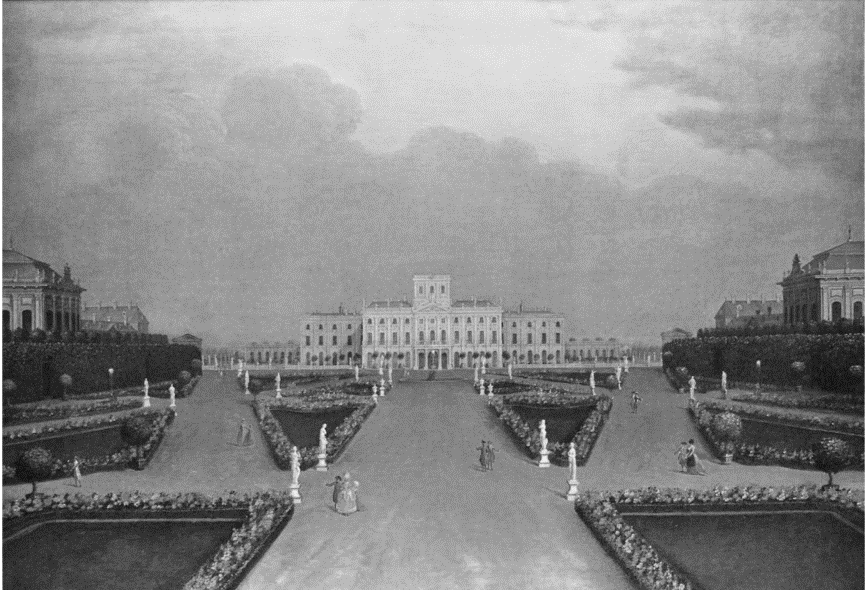 Illustration 1. Schloss Esterháza, Gemälde, zeitgenössische Darstellung, unbekannter MalerWindisch, Rottensteiner, KorabinszkyKarl Gottlieb Windisch, Gottfried von Rottenstein (auch Rotstein, 
Rotenstein) und Johann Matthias Korabinszky beschrieben das 
Esterházy‘sche Schloss Ende des 18. Jahrhunderts in unterschiedlichen Formaten. Windisch ist der Forschung als autodidaktisch geschulter Historiker, Geograph, Dichter, Übersetzer und Herausgeber einer Reihe von Zeitschriften in Pressburg zwischen 1764 und 1793 weitgehend bekannt. Die meisten seiner Arbeiten sind signiert, entweder mit vollem Namen oder zumindest durch die Abkürzung W – letzteres hauptsächlich bei Beiträgen zu seinen eigenen oder außerhalb Pressburgs edierten Zeitschriften. Windisch hielt nichts von der im Zeitalter der Aufklärung noch verbreiteten Anonymität des Verfassers, er stand vielmehr äußerst selbstbewusst, ja stolz hinter seinen Publikationen.Seine Tätigkeit auf wissenschaftlichem Gebiet wurde von der Forschung nicht recht gewürdigt, ihm Laizismus und übertriebene Habsburger-Treue vorgeworfen, sein traditionelles Geschichtsbild kritisiert Windisch war sich seiner oftmals mangelhaften Kenntnisse auf wissenschaftlichem Gebiet bewusst. In seinem Briefwechsel mit dem Historiker, Heraldiker und Privatsekretär des Grafen Josef Teleki, Daniel Cornides, schreibt er diesem im Laufe der Jahre zu seinem intimsten Briefpartner gewordenen Spiritus Rector häufig darüber, dass seine Fähigkeiten als Geograph und Historiker weit unter seinen eigenen Erwartungen blieben. Man könnte diese affektierte Bescheidenheit auch als rhetorisches Mittel interpretieren – es kann aber auch sein, dass Windisch seine Unsicherheit tatsächlich erkannte. So wandte er sich neben wissenschaftlichen Publikationen auch gerne populäreren Textsorten zu, wie Moralischen Wochenschriften, Liederbüchern und Reisebeschreibungen.1784 erschien in Pressburg im Verlagshaus Löwe eine nicht signierte Publikation, die meiner Forschung nach ebenfalls auf Windisch zurückgeht. Es handelt sich um den Band Beschreibung des 
Hochfürstlichen Schlosses Esterhaz im Königreich Ungarn. Aus Windischs Briefen sowohl an Daniel Cornides als auch an den Jesuiten und Historiker Georg Pray kann man wohl darauf schließen, dass Windisch der Verfasser dieses Werkes über das Schloss gewesen ist.Das Schloss Esterháza war zu Beginn des 18. Jahrhunderts von Fürst Michael Esterházy errichtet worden. Es diente der Familie damals lediglich als Jagdschloss. Erst 1764 ließ es sein Nachfahre Fürst Nikolaus I. Esterházy angeblich nach einem Besuch in Versailles (1764) und inspiriert durch die dortige Pracht zu einer Sommerresidenz umbauen. 
Nikolaus I. war bekannt für seinen aufwendigen Lebensstil, der sich auch in der Hofhaltung in Fertőd widerspiegelte. Theater, Opern, Jagden, Feierlichkeiten, prominente Gäste gehörten zum Alltag im Schloss. Hier wurde Haydns Abschiedssymphonie 1772 uraufgeführt, Maria Theresia als Gast willkommen geheißen, eine Leibgarde von 150 Mann unterhalten und vieles mehr.Die Bauarbeiten an dem Schloss Esterháza dürften bereits 1762 im Gange gewesen sein. Die beiden Wiener Hofbaumeister Ferdinand Mödlhammer und Melchior Hefele (in manchen Quellen auch Heefele) wurden dafür verpflichtet. 1765 gab der Fürst dem Anwesen den Namen Esterház und datierte ab 1766 seine Briefe aus diesem Schloss. Bereits 1768 wurde das dazugehörige Opernhaus mit dem Haydn-Stück Lo 
Speziale eröffnet, 1769 erfolgte die endgültige Übersiedlung der Sänger und Musikanten nach Esterháza, also auch Joseph Haydns.Der gesamte Bau und Umbau der Anlage dauerten nahezu ein halbes Jahrhundert. Das Gebäude selbst erinnert nicht nur an das Schloss Versailles, sondern durch die dominante Mittelstiege, die zum Haupttrakt hinauf führte, letzten Endes auch an das Schloss Schönbrunn in Wien. Gottfried von Rottenstein bezeichnete es als das schönste im Königreich.Das Schloss selbst sowie der aufwendige Lebensstil des Fürsten Esterházy erregte von Baubeginn an Aufsehen und machte die Ungarn nicht zuletzt auch stolz auf den Reichtum, den der ungarische Adel dem Ausland – auch dem Wiener Hof – vorzuführen in der Lage war. Esterháza wurde beobachtet: von der Kaiserin und dem gesamten Hof, dem ausländischen und inländischen Adel, der Presse und der literarischen Welt. Der extrovertierte Fürst wusste sein Schloss gerne im Mittelpunkt des Aufsehens, öffnete es einem neugierigen Publikum. So verwundert es nicht, dass Windisch an Georg Pray, zu jener Zeit schon Kustos der 
Universitätsbibliothek Pest, folgendes schrieb:Und nun denken Sie, der Fürst Eszterházy will durch mich sein Lustschloß beschrieben haben. Schon arbeiten seine Ingenieure an den Planen und Zeichnungen. Löwe will das Werk in seiner Druckerey sehr prächtig auflegen!Und am 29. Juli desselben Jahres an Daniel Cornides:Meine Briefe über den Schachspieler der Herrn v. Kempelen, der sich itzt in Paris befindet /versteht sich mit seiner Maschine/ werden bey Löwe gedruckt. Auch eine Beschreibung von Eszterháza, die auch ich machen soll.Kurze Zeit später beschwerte sich Windisch allerdings bei Cornides über den langsamen Verlauf der graphischen Arbeiten, die dem Band beigefügt werden sollten:Mit den Zeichnungen von Eszterháza geht es langsam her. Sie sind aber von der Meisterhand des Landeres.Am 15. Oktober 1783 macht er Pray gegenüber in diesem Zusammenhang noch eine weitere wichtige Bemerkung:Eszterház soll ich nun beschreiben. Einige Prospekte sind auch schon fertig, und durch den Verleger Landerer in Wien sehr schön gestochen worden. Ich war die vorige ganze Woche an diesem Orte [Schloß Eszterháza; Anm. d. Verf.] Der itzige Bibliothekar ist ein barmherziger Bruder (Ord. St. Johann de Deo) und hat 7480 Bände unter seinem Kommando. Ich fand nicht viel Erbauliches, und der Bibliothekar wusste mir auch nichts zu zeigen. Das Theater und die Kapelle (Musik) ist besser bestellt. Die wälschen Opristen sind vortrefflich, und Heydn, o che nome! Ist Kapellmeister, e questo basta! Und hätte er nichts anderes als das Stabat Mater gemacht, so wäre er schon wehrt verewigt zu werden. Wer kann sich dabey der Thränen enthalten!Windisch hatte sich demnach zum Zweck der Beschreibung der Gebäude, des Parks und der näheren Umgebung an dem Ort aufgehalten. Auch die Ausübung einer Amtstätigkeit (Windisch war Bürgermeister bzw. 
Senator von Pressburg) in der Gegend ist nicht ausgeschlossen. Esterháza konnte von Pressburg aus leicht in einer Stunde Fahrtzeit erreicht 
werden.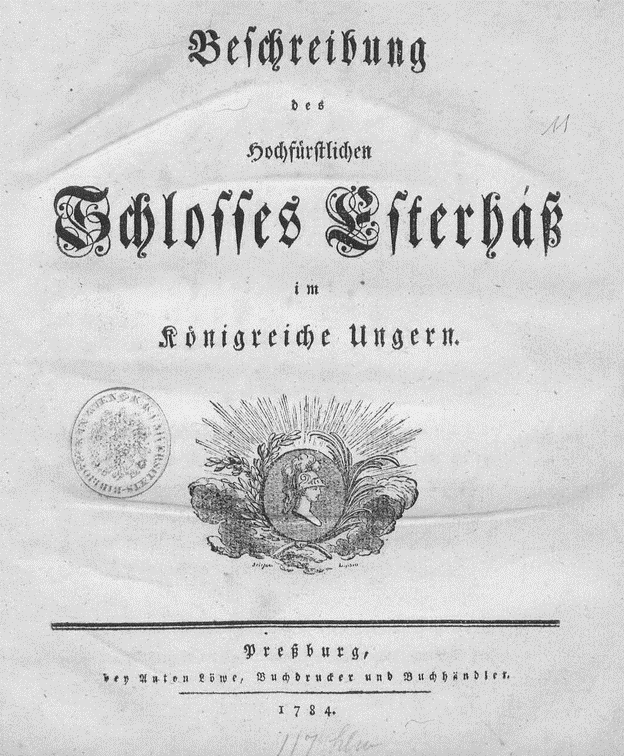 Illustration 2. Titelblatt der Beschreibung, 1784Im darauffolgenden Jahr – 1784 – erschien beim Verleger Löwe in Pressburg tatsächlich oben erwähnter, repräsentativer Band über Esterháza, der zudem die von Windisch in seinen Briefen erwähnten Kupferstiche Ferdinand Landerers enthielt. Das Buch trägt allerdings entgegen der Praxis Windischs keinen Verfassernamen. Der Briefwechsel scheint mir allerdings Beweis genug dafür zu sein, dass er es verfasst hatte.Es handelt sich dabei offenbar um ein Auftragswerk des Schlossherrn, und fest steht auch, dass es dem Text grundsätzlich an der persönlichen Perspektive des Autors – sieht man von bewundernden Bemerkungen über den Reichtum, die Arbeit Haydns und die Bibliothek ab – fehlt. Das Publikum wird durch diesen Band nicht über ein mögliches Reiseziel informiert, sondern erhält die Schilderung einer Prunkanlage, aus der es weitgehend ausgeschlossen bleibt. Der Verfasser des Bandes legt eine sachliche Beschreibung der örtlichen Begebenheiten vor. Er schildert die geographische Lage und die Geschichte des Schlosses, das Kanalsystem, das vom Schloss zum Neusiedler See führt, die notwendige und aufwendige Trockenlegung der Sümpfe, den Naturreichtum – Fische und Vögel –, die bauliche Beschaffenheit des Komplexes, die einzelnen Räume – öffentliche wie private –, die Theater, den Tiergarten, Schlosspark, Gesindehäuser u. a. und ist von der Schönheit der Anlage beeindruckt, wenngleich die Schilderungen nüchtern bleiben. Die Bewunderung gilt in diesem Werk allerdings nicht der fürstlichen Pracht, der Repräsentation von Macht, sondern vielmehr den Errungenschaften der Zeit: die Bezwingung der Natur durch die Begehbar- und Nutzbarmachung des umliegenden Sumpflandes, die Wahrnehmung der Fauna und Flora, die kulturellen Einrichtungen wie die beiden Bibliotheken, die Oper und des Theaters samt dazugehöriger Infrastruktur. Einige Zitate aus der Beschreibung, die die Bibliothek und die Oper beschreiben, sollten gerade im Zusammenhang mit dem oben erwähnten Brief an Georg Pray und dem Versuch der Identifizierung des Verfassers vorgestellt werden.Zu den beiden Bibliotheken, die der Verfasser besonders hervorhob, schrieb er:Die Anzahl der Bücher steigt nicht über 7500 Stück, sie sind aber auserlesen, und werden täglich vermehrt. Es befinden sich in derselben auch verschiedene Handschriften, besonders die zur Ungrischen Geschichte dienen, eine Menge vortrefflicher alter und neuer Kupferstiche von den beßten Meistern, eine grosse Anzahl Landkarten, auch allerhand Zeichnungen; eine künstliche Uhr, und sehr schöne Globen.Die Fürstliche Handbibliothek, in neun von Nußbaumholze sehr sauber gearbeiteten Kästen mit vergoldeten Zierrathen, in derselben befinden sich meist Werke der vorzüglichsten deutschen, engländischen, und französischen Schriftsteller, zur angenehmen und nützlichen Lektüre.Zur Oper und deren Programm, das von Joseph Haydn gestaltet wurde:Es wird täglich wechselweise sowohl italiänische Opera Seria, als Buffa, und deutsche Komödien gespielt, denen der Fürst immer beiwohnt, und meist die Stunde um sechs Uhr Abends richtig hält. Es ist unbeschreiblich, wie sehr hier Augen und Ohren ergötzet werden. Durch die Musik, da das ganze Orchester auf einmal ertönt, und bald die rührendste Delikatesse, bald die heftigste Gewalt an Instrumente, die Seele durchdringt, – dass der grosse Tönkünstler, Herr Haiden, der als Kapellmeister in Fürstlichen Diensten steht, dirigiret dieselbe: aber auch durch die vortreffliche Beleuchtung, durch die täuschendsten Dekorationen, da bald Wolken mit Göttern von oben langsam herabsinken; bald letztere von unten heraufsteigen, und in einem Augenblicke verschwinden; bald alles in den anmuthigen Garten, in einen bezauberten Wald, in einen herrlichen Saal verzaubert wird.Die Parallelen zwischen den zitierten Privatbriefen Windischs und der Beschreibung sind leicht erkennbar.Die Schrift erwähnt an zwei Stellen den legendären Besuch Maria Theresias im Schloss Esterháza (1.– 3. September 1773), das erlesene silber-goldene Service und Nachtzeug, das der für seine 
Großzügigkeit bekannte Fürst Nikolaus I. eigens aus diesem Anlass 
hatte anfertigen lassen.Die Festins, welche der Fürst hier fast alle Jahre veranstaltet, sind immer mit der größten Pracht, und dem ausgesuchtesten Geschmack verbunden. Einige der merkwürdigsten derselben, waren diejenigen, als im Jahre 1773. die verewigte Kaiserinnköniginn […]. Esterháß mit ihrer hohen Gegenwart beehrte. Bälle, Koncerte, Opern, Kunstfeuer, Illuminationen, ländliche Spiele, und tausend andere Lustbarkeiten alle mit dem Gepräge der Pracht und Herrlichkeit bezeichnet, belohnten den Aufenthalt dieser hohen Gäste, mit dem reinsten Vergnügen und Wohlgefallen.Die Preßburger Zeitung hatte den Besuch der Kaiserin/Königin, von dem in manchen Quellen berichtet wird, der Fürst habe auf den Wegen seines Gutes Salz streuen lassen, um darauf im Sommer eine Schlittenfahrt simulieren zu können, in mehreren Berichten kommentiert. Anlässlich des hohen Besuches wurde im Marionettentheater Haydns das eigens dafür komponierte Singspiel Philemon und Baucis uraufgeführt. Der Korrespondent der Preßburger Zeitung schrieb darüber folgendes:Die Bühne stellte Philemons Hütte mit 2 Aschenkrügen vor, die sich auf Jupiters Wort in Rosenlauben verwandelten, in welchen Aret und Narcissa sassen – Unter vorhergegangenem Donner erschienen Jupiter und Merkur auf einer glänzenden Wolke, – Philemons Hütte verwandelte sich in einen prächtigen Tempel.- Jupiters Bildsäule strahlte in der Mitte. – […] Hiernächst drängte sich ein Chor Nachbari und Nachbarinnen auf die Bühne, bebten aber aus Furcht vor dem Donner zurück.- Jupiters Bildsäule verschwand und an dessen Stelle erschien überaus prächtig das Wappen des Durchl. Erzhauses. – Der Ruhm, die Milde, die Gerechtigkeit und Tapferkeit umgaben dasselbe. – Die Fama kam blasend geflogen, und krönte das Wappen mit einem Kranz. Die göttliche Vorsicht beschützte dasselbe mit ihrem Schilde, und die Zeit umfasste es.- Jupiters Priesterschaft verschwand. Die ungrische Nation nahet sich in ihrem Festkleide, von der Liebe zum Vaterlande, von dem Gehorsam, Eifer und Treue begleitet, und fiel mit Verehrung vor dem Kaiserl. Wappen auf die Knie. – […] Hier verwandeln sich auch die Nachbarn in Ungarn, und ließen sich zum Beschluß singend hören – Unter währendem Gesang faßte die Glückseligkeit mit einer Hand das Kaiserliche Wappen, mit der anderen überschüttete sie aus ihrem Füllhorn die Nation selbst. […]Maria Theresia wird im Zusammenhang mit diesem Opernerlebnis auf Schloss Esterháza gerne der nicht belegte Satz Wenn ich gute Opern hören will, gehe ich nach Esterháza zugeschrieben. Diese Erkenntnis blieb allerdings ohne Konsequenzen, denn die Kaiserin/Königin besuchte Esterháza kein zweites Mal.Neben der Oper und dem Theater war Esterháza für seine Gartengestaltung berühmt. Nikolaus I. hatte keine Kosten gescheut sich mit der Prachtanlage ein Denkmal zu setzen. Die Parkanlage erstreckte sich auf ca. 200 Hektar, ein angrenzender Wald, Lés Wald genannt, mit barocken Achsen, wurde in die Anlage integriert. Der fürstliche 
Kammergarten, das Parterre, ein Rosengarten, ein englischer Garten, Unmengen an Dekorelementen, Statuen, Wasserspielen sorgten für große Bewunderung unter den Besuchern. Windisch gerät darüber in 
poetisches Schwelgen:Die Austheilung des Gartens, ist nach einer von dem Fürsten selbst entworfenen Idee angelegt, streitet mit den schönsten in Deutschland um den Vorzug, und ist unstreitig der prächtigste im ganzen Königreiche. […] An allen Enden, der Gänge, und Aleen, findet das Aug anziehende Gegenstände, Statuen, Tempel, Grotten, Wasserwerke, – überall Pracht der Majestät, sanftes Lächeln der Natur, Freude und Entzücken!Vor allem der Wasserfall, der erst im Jahre 1784 fertig gestellt wurde, dürfte zu jener Zeit die reinste Sensation gewesen sein. Die Preßburger Zeitung verfolgte den Bau und berichtete darüber prominent als erste Nachricht des Tages am 1. Oktober 1783:Eszterház. Hier wird im Vordertheile des Gartens gegenwärtig an einer Kaskade gearbeitet, deren Maschine von einigen Pferden getrieben werden soll. Dem jetzigen Ansehen nach wird sie eine der künstlichsten und grössten.Die Beschreibung berichtet über die bereits fertig gestellten 
Wasserspiele:Zu Ende des Ziergartens an der Hauptalee, stehen zwo kolossalische Kaskaden, welche einen halben Zirkel machen, und größtentheils von Steinmetzarbeit sind. Die Architektur derselben ist in modernem Geschmacke, und überaus prächtig. Am Fusse derselben ruhet ein grosses Wasserbehältnis, in welchem sich die Wasserströme herabstürzen. An die Oberfläche derselben, führen kommode Treppen, die mit Ballustraden versehen sind. Die Mittel- und andern Theile prangen mit allerhand Statuen und Wasserspeyenden Figuren; zur ebenen Erde aber, sind einige Gemächer auf Grottenart, zum Baden eingerichtet. Nicht weit von diesem Wasserfalle stehet ein Thurm, welcher mittelst einer Kunstmühle, das Wasser dahin treibt.Zeitgleich mit der Beschreibung erschien auch in der Preßburger Zeitung eine Fortsetzungsserie über das Schloss Esterháza. Ich halte es nicht für ausgeschlossen, dass Windisch auch diese Berichte verfasst hatte. Dies wäre zudem ein Beweis, dass seine Zusammenarbeit mit dem Herausgeber der Zeitung, Landerer, nicht wie bisher angenommen bereits in den frühen 70er Jahren endete. Der Verfasser könnte aber auch Mathias 
Korabinszky, der damalige Redakteur der Zeitung gewesen sein.Gottfried von RottensteinDer zweite Akteur hat indirekt auch mit Windisch zu tun. Die Identität Gottfried von Rottensteins, der in den achtziger Jahren eine Reihe von Reisen durch deutsche Provinzen sowie durch Österreich und das Königreich Ungarn unternahm, beschäftigte nicht nur seine Zeitgenossen, sondern auch Historiker. Eine Zusammenfassung seiner Eindrücke erschien 1792 in Leipzig in vier Teilen. Rottenstein beschrieb sämtliche bereiste Orte mit äußerster Präzision. Und er hatte Insider-Wissen. Er wusste über die Finanzierung des Hauses der Verlegerfamilie Trattner ebenso Bescheid, wie über die Geschenke, die der marokkanische Gesandte Said Muhammad Ben Abdulmelek Pascha, anlässlich seines Aufenthaltes vom Kaiser Josef II. erhielt. Auffallend ist seine genaue Kenntnis der Wiener Burg, die er bis in die Einrichtung der Schlafzimmer des Kaiserpaares beschrieb:Das Schlafzimmer, wo beyde Hoheiten schliefen, hat Tapeten von rothem Sammt einer Hand breit mit Gold gestickt. Das große Baldachinbett auf 2 Personen ist auch von rothem Sammte, aber 4 Hände breit mit Gold gestickt. Der innwendige Theil der Gardinen ist mit purem Goldstoff gefüttert. Das Bett soll 80000 Gulden gekostet haben.Rottensteins Reise führte nach Pressburg, Pest und auch nach Esterháza, zum Schloss der fürstlichen Familie. Auch hier fällt – wie schon zuvor – seine intime Ortskenntnis vor allem in Bezug auf die Einrichtungen der Schlösser und Paläste sowie der in ihnen stattfindenden Festivitäten auf. Dieses genaue Wissen führte nicht nur zu seinen Lebzeiten zu Spekulationen hinsichtlich seiner wahren Identität. Selbst Bernoulli, der 
Rottensteiners Texte in die Sammlung von Reisebeschreibungen aufnahm, fühlte sich von diesen ausschließlich die Schilderung von Pomp und Reichtum aufzeichnenden Beschreibungen etwas irritiert und versuchte dem vermeintlich aufgeklärten, adelskritischen Leser die Arbeit dennoch schmackhaft zu machen: Wer kann‘s in einer Sammlung allen Recht machen? Außerdem ist Ungarn in Ansehung der Reichthümer und des Geschmacks seines Adels noch wenig bekannt […]“ schrieb er in einer Vorrede zu Rottensteins Publikation. Éva H. Balázs hielt ihn aufgrund ihrer Analyse der Beschreibungen des Pálffy‘schen Schlosses in Königsaden (ung. Királyfa, heute Slowakei) und der Güter der Familie sowie der Ausführlichkeit in der Betrachtung der Feste auf dem Schloss Esterházy in Esterháza für ein Mitglied der Familie Pálffy, genau gesagt für den Gardekapitän Johann Pálffy, 1744–1794:Somit haben wir in „Rotenstein“ einen Abkommen des „Vize-Königs“, dem Neffen des Kanzlers, dem Schwager des János Fekete, Haupt der ungarischen Opposition, dem Herrn von Biedersburg, der selbst Mitglied der Opposition war, eine für diese Epoche charakteristische widerspruchsvolle Persönlichkeit kennengelernt.“Zunächst muss man der Kette von Argumenten beipflichten: die allzu genaue Kenntnis der Schlösser und Paläste, und die Hinweise auf Aufenthalte des Reiseschriftstellers auf den beschriebenen Gütern um 
Pressburg machen den Leser stutzig und man denkt sofort daran, dass sich hinter dem Namen ein ortskundiger Adeliger verbergen muss. Dem war nicht so. Windisch, der Rottenstein persönlich kannte, lüftete in einem Brief an Daniel Cornides das Geheimnis:Rottenstein ist ein bürgerl[icher] Apotheker, hat seinen Schild zum rohten Krebs, und seine Offizin auf dem Krautmarkte. Ein Erznarr, der unter allen Neunundreizigern in allen Kaiserlichen Erbländern, gewiß nicht seines Gleichen hat.– Vor ein par Jahren kaufte er sich den Oesterreichischen Adel, und heißt sonst Gottfried Stegmüller. Sein Vater war ein Bestandmüller in Pösching; und starb in der größten Dürftigkeit. Sein Sohn, unser geadelte Apotheker lernte sein Metier hier in Preßburg, dann als Geselle in Oedenburg, und Kaschau, heiratete die Tochter des Oedenburger Pfar[errs] Eitelhuber und kaufte mit seines Weibes, eines dummen Thiers, Golde, die Apotheke seines Lehrherren.– Da er als Gesell nicht reisen konnte, so that er es als Meister, und gab seine Reisen in Leipzig heraus, die in der Allgem[einen] Litt[eratur] Zeitung verdient gestrigelt wurden und deren auch die Ofner Blätter erwähnten. – Er ist das Gelächter der ganzen Stadt, träumt nur von Reisen, und seinem Adel, und ist zu dumm es zu merken, daß ihn jedermann zum Beßten hat. – Ohe jam satis. – Genug davon!Ob Graf oder Bürgerlicher, immerhin verdankt ihm die Nachwelt eine Reihe von Reisebeschreibungen, die ihn nicht nur in das Königreich Ungarn, sondern auch in andere Landesteile der Monarchie führten und die heute als wertvolle Quellen für die kulturwissenschaftliche Forschung der Zeit und des Raumes herangezogen werden können.Johann Matthias KorabinskyMatthias Korabinsky ist der Forschung als Nachfolger Karl Gottlieb Windischs in der Herausgabe der Preßburger Zeitung (sie bestand von 1764 bis 1929) sowie als Statistiker und Verfasser eines der ersten Lexika über das Königreich Ungarn bekannt, das Geographisch-historische und Produkten Lexikon von Ungarn, 1786 erschienen in Pressburg, eine bedeutende und leider viel zu wenig beachtete Quelle des 18. Jahrhunderts. In alphabetischer Reihenfolge beschrieb er darin die wichtigsten Ortschaften und Städte, Sehenswürdigkeiten und die Produkte des Landes.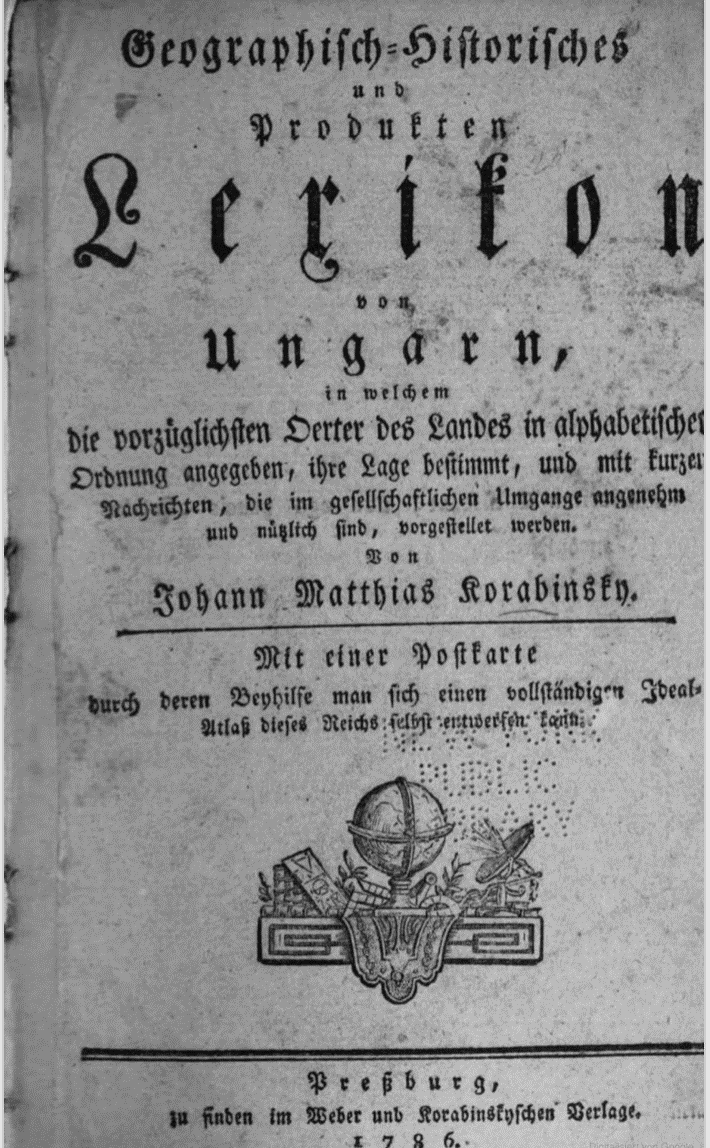 Illustration 3. Lexikon, 1786Unter den Sehenswürdigkeiten konnte Eßterhás, wie er den Namen schrieb, nicht ausgelassen werden. Seine Beschreibung ist eine der ausführlichsten seiner Zeit, denn er geht nicht nur auf das Schloss und seine außergewöhnliche Lage, sondern auch auf das Umland und die das Anwesen umgebenden Dörfer ein. Er schrieb:Eßterhás, ein neues, prächtiges Residenzschloß des Reichsfürsten Nik. Eßterhásy. […] ließ dieses an die Stelle zu Schrollen, wo ehedem ein herrschaftliches Jagdschlössel mit Stallungen gestanden, anbauen. […] Diejenigen, so diesen neuen Anbau, und den weitläufigen Garten, in welchem unzählige Veränderungen vorkommen, gesehen und bewundert haben, können das Angenehme und Herrliche desselben nicht genug anrühmen. Daher es denn von vielen Deliciae Hungarorum, oder das ungrische Paradies genennet wird.Korabinsky geht in seinem Lexikonseintrag ins Detail: er beschreibt die möglichen Anfahrtswege, das Wirtshaus, das sich auf dem Gelände befand und über 20 Zimmer und Stallungen für Fremde verfügte, das Personalgebäude, vorgesehen zur Beherbergung des Leibarztes, der Musiker und „Opristen“, der Schauspieler und die inkludierte Apotheke. Die Stallungen boten Platz für die 100 Pferde des Fürsten. Das Schloss selbst, so Korabinszky, sei im italienischen Stil erbaut, das Dach sei nicht zu sehen und das Gebäude verfüge über 126 Zimmer, verteilt auf drei Stockwerke. Auch er bewundert die Bibliothek, von der er berichtet, sie sei auf drei Zimmer aufgeteilt und beinhalte 22.000 Bücher und von diesen solche, so zur ungrischen Geschichte gehören. Die Handbibliothek des Fürsten allerdings befand sich in einem anderen Teil des Schlosses und enthielt vor allem deutsche, englische und französische Schriftsteller, die der 
angenehmen und nützlichen Lektüre dienten.Der Garten und die Wasserfälle fanden auch Korabinskys 
Bewunderung:Am Anfang des Gartens werden dermahlen Wasserfälle angelegt, wo das Wasser 35 Klafter hoch durch Kunst hinauf gezogen wird, alsdann über 10 hohe Stuffen in ein Bassin mit großem Getöse herab stürzt und dem Auge einen so angenehm als seltenen Anblick gewährt. Jeder dieser Wasserfälle wird auf 60000 fl geschätzt.Und auch Korabinsky bewundert die Lustbarkeiten, für die Nikolaus I. keine Kosten und Mühen scheute:Die merkwürdigsten Festins sind 1773 in Gegenwart des französischen Bottschafters des Prinzen von Rohan; 1775 aber in Gegenwart der hochseeligen Kaiserinn Königinn wegen der durchlauchtigsten Herrschaften dem Erzherzoge Ferdinand und dessen Gemahlin Beatrix von Esthen gegeben worden. […] In dem letzteren sind den hohen Herrschaften Fächer ausgetheilt worden, auf welchen der Grundriß von allen Garten-Alleen befindlich war. […] Es wechselten hier Bälle, Concerte, Opern, Kunstfeuer, Illuminationen, ländliche Spiele und tausend andere Lustbarkeiten ab, welche alle mit dem Gepräge der Pracht und Herrlichkeit bezeichnet waren […].Nahezu alle Reisebeschreiber des 18. Jahrhunderts, die das Königreich Ungarn bereisten, hatten das Schloss des Fürsten in Esterháza besucht und es als das ungarische Versailles glorifiziert. Manche verstanden allerdings nicht, warum der Prunkbau gerade am Südufer des Neusiedlersees errichtet wurde, auf einem sumpfigen, der Gesundheit nicht gerade zuträglichem Landstrich. So wurde auch kolportiert, dass der Fürst selbst seine Residenz in Eisenstadt dieser vorzog und vor allem zu den vielbesungenen Festivitäten nach Esterháza käme.Die prunkvolle Ära im Versaille-ähnlichem Anwesen ging auch bald zu Ende: Fürst Nikolaus I. Esterházy verstarb im September 1790. Der Tod des Fürsten, des Prachtliebenden, ist in der Preßburger Zeitung nur kurz erwähnt worden:Gestern den 29 d.;. verstarb allhier [d.i. Wien, Anm.d.Verf.] nach einer kurzen Krankheit, des H.R. Reichs Fürst Nikolaus Esterhazy de Galantha […] im 76. Jahre seines Alters. Der Leichnam wird nach Eisenstadt geführt, und in die dasige fürstl. Esterhazysche Familiengruft beigesetzt.Mit dem Tod des Fürsten erlosch auch das aufwendige höfische Leben in Esterháza. Sein Nachfolger, Fürst Anton, Majoratsherr, führte einen wesentlich bescheideneren Lebensstil – vielleicht aus Geldmangel, wie manche Quellen behaupten, vielleicht aber auch, weil die glanzvolle Hofhaltung der Esterházys zu Ende des 18. Jahrhunderts selbst unter den Adeligen bereits als überholt galt. In Esterháza wurde anlässlich der Inaugurationsfeier des Fürsten Anton das letzte Mal Theater gespielt: das Singspiel Venere e Adonis.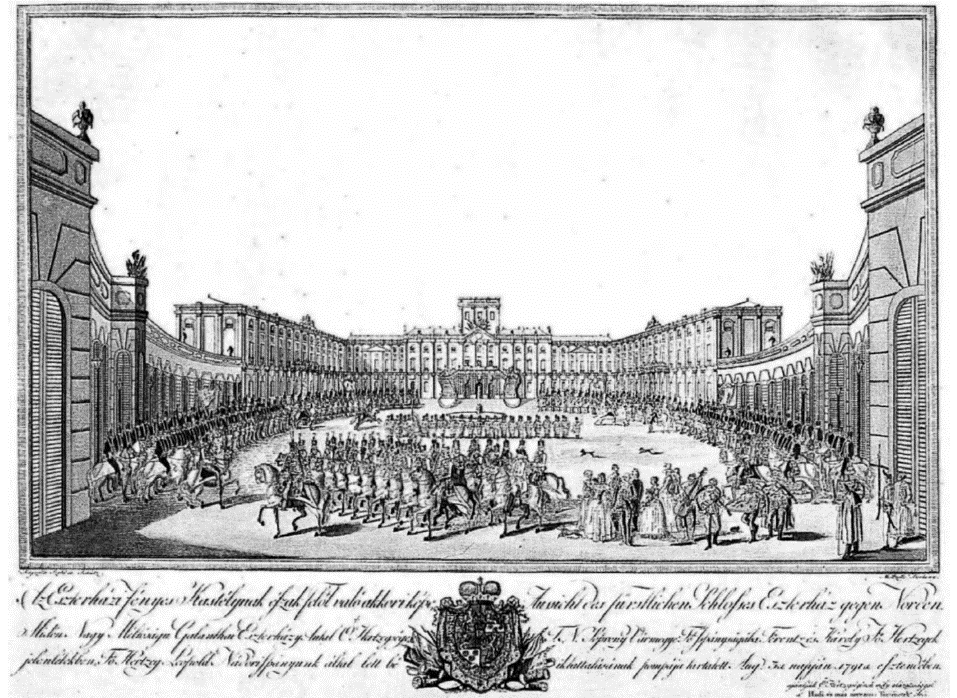 Illustration 4. Esterháza im Jahre 1791, unbekannter KünstlerAntje WischmannDie ‘neue Frau’ im Wandel der Kanonisierung. Elin Wägners Feuilletonroman Norrtullsligan (Die Clique aus Norrtullsgatan) 1908 und die Folgen der Verfilmung 1923Im Spannungsfeld der ModernisierungskritikElin Wägner (1882–1949) debütierte 1908 mit dem Feuilletonroman Norrtullsligan, dieses kurzgefasste Werk hat ein langes Jahrhundert erstaunlich gut überstanden. Der Titel bezieht sich auf das Stockholmer Viertel Vasastan, wo in der Norrtullsgatan eine Wohngemeinschaft aus vier weiblichen Angestellten kostengünstig untergebracht ist. Die Gruppe bezeichnet sich mit einem verschwörerischen Augenzwinkern als Bande (liga) oder Clique.Für die Feuilleton-Lesenden der landesweit erscheinenden Tageszeitung Dagens Nyheter entstand bei der Lektüre der mit Tagesdaten versehenen Episoden, im Zeitraum September 1907 bis März 1908, der Eindruck, synchron eine teilnehmende Beobachtung mitzuerleben, denn in 18 kurzen Abschnitten wurden die Aufzeichnungen der Büroangestellten Elisabeth, genannt Pegg, aus der Ich-Perspektive präsentiert: Norrtullsligan. Lösryckta blad ur en dagbok. Af Elisabeth (Die Clique aus Norrtullsgatan. Ausgewählte Tagebuchseiten. Von Elisabeth). Peggs Bericht weist Merkmale einer Sozialreportage aus dem Angestelltenmilieu auf, wobei durch ihren ehemals gutbürgerlichen Hintergrund eine gewisse Distanz im Blick auf ihre kleinbürgerlich sozialisierten Mitbewohnerinnen entsteht. Während die Protagonistin als Sekretärin für den Leiter eines Bezirksamts tätig ist, arbeiten ihre Kolleginnen bei einer großen Versicherungsgesellschaft (Förenade Bolagen) und in einem Bestattungsinstitut, wobei letztgenannter Arbeitsplatz sinnfällig auf die fortschreitende Desillusionierung der weiblichen Angestellten anspielt.Im ersten Teil dieses Beitrags werde ich die Modernisierungskritik des Romans erläutern, die sich im Widerspruch zum prominentesten Rezeptionsmuster von Wägners frühen Texten befindet. Norrtullsligan wurde nämlich als ein Bekenntnis zur neuen Frau in der Großstadt – im schwedischen Kontext zur SBK („självförsörjande bildad kvinna“, d. h. der als vorbildlich geltenden berufstätigen, gut ausgebildeten, selbstbestimmt lebenden jungen Frau) – gedeutet. Der abwechslungsreiche Text, mit den Schilderungen des Zusammenhalts der WG-Bewohnerinnen und deren Sorgen im mühsamen Arbeitsalltag als Geringverdienerinnen zeichnet sich durch Tempo, schlagfertige Dialoge und Stockholmer Jargon aus. Meist wird davon ausgegangen, dass Norrtullsligan schon auf die ‘neue Frau’ in der europäischen Literatur der 1920er und 1930er Jahre vorausweise, der Bezug auf die Lebensreformbewegung in Schweden um 1900, wie etwa Ellen Keys (1849–1926) provokative ‘Liebeslehre’ (im Sinne einer sog. freien Liebe, die eine Selbstbestimmung der Liebenden voraussetzt; Lindén 2002), Keys Kritik an der institutionalisierten Doppelmoral in der patriarchalischen Ehe oder ihrer Utopie einer ‘Schönheit für alle’, die u. a. vom Künstlerpaar Karin und Carl Larsson geteilt wurde, sind als prägende Einflüsse auf Wägner meist unterschätzt worden, wie Ulrika Knutson jüngst kritisiert hat (2020). Zugleich weist Knutson auch auf die kritischen Revisionen Wägners in der Auseinandersetzung mit Key hin. Mein Beitrag wird diese Argumentationslinie weiterführen und hervorheben, dass bei Wägner nicht dem neu entstandenen emanzipatorischen Möglichkeitsraum Stockholm, sondern dem neuen Leben auf dem Lande – als Modernisierungskorrektiv – der Vorzug gegeben wird.Es ist auffällig, dass die stabile Positionierung Wägners in der Frauenliteraturgeschichte insbesondere von drei Faktoren bestimmt ist: dem Kampf der Autorin für das Frauenwahlrecht (das in Schweden erst 1921 eingeführt wurde), dem Erfolg des zweiten Romans Wägners Pennskaftet (Die Schreibfeder, 1910) über eine erfolgreiche Journalistin und Wahlrechtsaktivistin und schließlich der Verfilmung von 
Norrtullsligan 1923, die einen besonders wichtigsten Beitrag zur Kanonpflege und zur transnationalen Verbreitung geleistet hat. Dabei ist jedoch zu beachten, dass das Drehbuch Hjalmar Bergmans (1883–1931) von Wägners Roman abweicht und die vorgebliche urbane Selbstverwirklichung junger Frauen ironisch kommentiert; vor diesem Hintergrund wird der 2016 restaurierten Fassung des Stummfilms in zweiten Teil ein 
eigener Abschnitt gewidmet.Knutsons aktuelle Monographie Den besvärliga Elin Wägner (Die kontroverse Elin Wägner, 2020) regt dazu an, die Spannungen zwischen der kapitalistischen Klassengesellschaft und den Weiblichkeitskonzepten mit einer größeren kritischen Schärfe auszuloten: Warum überwiegt bei einer aktuellen Re-Lektüre von Wägners Werken ein anstrengender, widerständiger Eindruck? Wie lange kann das symbolische Kapital, das Wägner als einer der bekanntesten schwedischen Suffragetten zusteht, ihr einen Platz als literarische Autorin im feministischen Literaturkanon sichern? Wie konnte sich Wägners Konzept einer weiblichen Erziehung zur Mündigkeit (und im Spätwerk zusätzlich spirituellen Erneuerung) jenseits des sozialdemokratischen folkhem (‘Volksheim’)-Feminismus à la Alva Myrdal behaupten? Durch Wägners Betonung der weiblichen Gemeinschaft und deren Verpflichtung zur Solidarität erscheint die mitunter heldinnenhaft inszenierte Autonomie der neuen Single-Frau relativiert. Hieran lässt sich ablesen, in welch hohem Maße sich die historische Semantik der neuen Frau in den ersten Jahrzehnten des 20. Jahrhunderts diskursspezifisch und medienabhängig wandelt. Vor diesem Hintergrund wird in meinem Beitrag abschließend die These geprüft, ob nicht die festgestellte Aktualität von Wägners Erstlingswerken durch die Suche nach pionierhaften Vorbildern und zeitlosen Identifikationsfiguren mitverursacht ist. Unschwer lässt sich erkennen, dass die Erwartungen des Kinopublikums ab 1923 die Lektüre des Romans rückwirkend prägten. Indem der Debuttext Norrtullsligan oft weitgehend losgelöst von Wägners Landromanen und den pazifistischen bzw. ökofeministisch anmutenden Texten der mittleren und der späten Phase, mit Werken wie Dialogen 
fortsätter 1932, Väckarklocka 1941, betrachtet worden ist, erfolgten divergierende Kanonzuordnungen. Eine solche Verankerung in mehreren Kanones konnte zwar insgesamt die Tradierung des Debutwerks absichern, hatte jedoch gerade in der älteren Geschichtsschreibung der sog. Frauenliteratur eine Vernachlässigung der textlichen Befunde zur Folge.Die ‘neue Frau’ als kulturgeschichtlich multifunktionelle FigurDas Interesse an der ‘neuen Frau’ wird zu unterschiedlichen Zeitpunkten und in verschiedenen Forschungskontexten immer wieder geweckt. Dies erklärt sich beispielsweise durch neue Funde literarischer bzw. künstlerischer Arbeiten und Materialien (z. B. die Gemälde von Hilma af Klint, 1862–1944), durch neuartige Auffächerungen eines spezifischen soziokulturellen oder institutionellen Zusammenhangs wie in Ulrika Knutsons Darstellung der Aktivität der Fogelstad-Gruppe (ca. 1921–1935; um 
Elisabeth Tamm, Ada Nilsson, Honorine Hermelin, Elin Wägner, Klara Johansson, Emilia Fogelklou, Hagar Olsson) (Knutson 2004), der sog. weiblichen Netzwerke im literarischen Transfer (z. B. Broomans & Ronne 2010) oder der Interaktion schreibender Paare (z. B. Ebba Witt-Brattströms derzeit entstehende doppelte Werkbiographie zu Moa und Harry Martinson). In einem allgemeineren, übergeordneten Sinne reflektiert sich der Topos der ‘neuen Frau’ sukzessive selbst auch durch Digitalisierungsprojekte, wie etwa Litteraturbanken oder Nordisk 
Kvinnolitteraturhistoria, weil diese jeweils literaturhistorische Auswahlprozesse oder Adaptionen erfordern. Solche, hier stellvertretend genannten, Ordnungsaktivitäten tragen maßgeblich zu einer kontinuierlichen Verhandlung des Kanons bei.Um das Jahr 2000 ließ sich ein jubiläumsbedingtes Interesse an der ‘neuen Frau’ um 1900 und der Ausentwicklung der Facetten dieser Figur in Literatur, Kunst und Film bis in die 1940er Jahre beobachten, von Figurentypen, wie Garçonne, Flapper, Dandy, über detailliert ausgestaltete und psychologisierte Charaktere bis hin zum Thema entgrenzter Genderkonzepte. Die historische urbane Sozialgalerie – und damit Zeitgeist, Reklame, Mode, Unterhaltungsindustrie und Medienlandschaft – verlangten dabei Beachtung und ließen globale Beziehungen in der Populärkultur hervortreten (Weinbaum et al 2008). Diese kultur- und sozialgeschichtlich verankerten Studien zur ‘neuen Frau’ in unterschiedlichsten Diskursen ermöglichten Neukontextualisierungen bestimmter Literaturschaffender oder neue Profilierungen derer Werke (z. B. Williams zu 
Agnes von Krusenstjerna, 2013; Svedjedal zu Karin Boye, 2017).Helena Forsås-Scott (1945–2015) ist neben Ulrika Knutson (geb. 1957) eine derjenigen Forscherinnen, die sich am gründlichsten mit Wägners Werk auseinandergesetzt haben. Forsås-Scott richtet ihre Aufmerksamkeit vor allem auf die Ermächtigung zum Schreiben, d. h. die ‘neue Frau’ charakterisiert aus ihrer Perspektive den Beginn weiblicher Autorschaft(en) zu Beginn des 20. Jahrhunderts, wobei die ‘neue Frau’ als eine Vorbotin des weiblichen Modernismus aufgefasst wird: Dieser Programmatik entsprechend hebt Forsås-Scott zu Norrtullsligan hervor: „Elisabeth is not simply a New Woman. She is a New Woman writing herself, an example of feminine subjectivity in the process of construction“ 
(Forsås-Scott 2004: 87). Damit begreift diese Forscherin die Ich-Erzählerin als Repräsentantin Wägners, die sich seit 1903 als Journalistin für die Tätigkeit als literarische Autorin schult: von der scribbling woman zur vollgültigen Verfasserin. Doch lässt sich einwenden, dass die Aufzeichnungen der Figur Pegg an deren Stockholmer Aufenthalt gebunden sind. Sie kündigt ihren Arbeitsplatz, als sie feststellen muss, dass sie bereit wäre, sich von ihrem berüchtigten Chef verführen zu lassen, obgleich keinerlei Aussichten auf eine Ehe bestünden (vgl. Knutson 2020: 56 zur Me-too-Thematik). Nach ihrem fluchtartigen Umzug in die ländliche Überschaubarkeit ist Pegg auf einem Hof als Haushälterin und Erzieherin tätig; ihre letzte Aufzeichnung ist ein Brief, den sie an das jüngste Mitglied der Wohngemeinschaft, die 18-jährige Baby schickt, um sie vor ihrem ehemaligen Chef zu warnen, da Baby nämlich Peggs frühere Stelle übernehmen soll. Pegg tritt als beinahe antiurban anmutende Figur auf, die sich ihrer moralischen Verantwortung bewusst geworden ist und nun konsequent handeln will.Forsås-Scotts Nachweis einer heldinnenhaften ‘neuen, schreibenden Frau’ halte ich nicht für plausibel, wie meine Darstellung der Modernisierungskritik und der Stadtskepsis im Folgenden belegen wird. Möglicherweise zeichnet sich die Forschung zur ‘neuen Frau’ durch eine Vermischung von Interessen aus: Zum einen kommen die literarisch dargestellten Pionierinnen einem Identifikationsbedarf auf Seiten der Forschenden entgegen, der laut Moi, Felski und Anderson (2019) in der Geschichte der Literaturwissenschaft ernster zu nehmen ist als bisher. Zum anderen übernimmt das Innovationsversprechen eine wichtige rhetorische Funktion bei der Profilierung literaturhistorischer Epochen. Mitunter bilden diese beiden programmatischen Anliegen sogar eine Einheit: Die ‘neue Frau’ dient dazu, Bewertungskriterien für sozialhistorisch prägnante und gesellschaftlich relevante Texte zur Diskussion zu stellen (vgl. Rippl & Winko 2013), indem Re-Lektüren und Neuverhandlungen meist gleich mehrerer Kanones angeregt werden. Zum paradigmatischen Forschungsgegenstand der Modernisierungsdebatte wird die ‘neue Frau’ damit in zweifacher Hinsicht – zum ersten bezogen auf den 
Erscheinungszeitpunkt der Texte oder Medienerzeugnisse und zum zweiten bezogen auf das jeweilige Fachverständnis etwa einer feministischen Literaturwissenschaft bzw. der Gender oder Queer Studies seitens 
der Forschenden.Glamouröse City Girls – oder ein weibliches Prekariat in gelegentlicher Feierlaune?Die Vorgeschichte der Protagonistin Pegg wird nur angedeutet: Durch den Tod der Eltern ist die 25-Jährige aus dem Großbürgertum herabgesunken und darauf angewiesen, sich und ihren jüngeren Bruder Putte, der bei Pflegeeltern untergebracht ist, finanziell zu versorgen. Das Zusammenleben in der Wohngemeinschaft, die Arbeitsplatzschilderungen der Mitbewohnerinnen, einschließlich ihrer Verwicklungen in einen Streik bei der Versicherungsgesellschaft, und Peggs abrupte Übersiedlung auf das Land geben die Schauplätze vor. Das Leben in der solidarischen Notgemeinschaft der weiblichen Angestellten bleibt für Pegg ein kurzes, mitunter abenteuerliches Intermezzo, das den bürgerlichen 
Horizont überschreitet.Pegg hat eine Trennung hinter sich und wirkt lebenserfahrener als ihre Kolleginnen, denen es ständig an Geld, Nahrung und Schlaf fehlt. Gemeinsam hilft sich die Gruppe über den anstrengenden Alltag hinweg und verbringt die knapp bemessene Freizeit billig, aber unterhaltsam, etwa bei Gedichtrezitationen, in mal aufgebrachten, mal resignierten Diskussionen über Frauenrechte und Weiblichkeitsnormen, mit Scherzen über wenig ernstzunehmende männliche Bekanntschaften oder bei einem improvisierten Tanz. Pegg spricht gar von einer kommunistischen Lebensweise, da die Gemeinschaft Besitz und Geld teilt. Angesichts des ihr nunmehr geschmacklos erscheinenden Reichtums der Tante vom Strandvägen resümiert sie: „jag socialistnade till“ (ich nahm eine sozialistische Haltung an) (Wägner 2012: 63). Dies ist eine Mischung aus Koketterie und der Huldigung einer Freizone jenes weiblichen Prekariats, das gleichsam in einem terrain vague, nämlich in privaten Räumen jenseits der sozialen Kontrolle, Lebensformen erprobt. Eines der beiden Zimmer dient befreundeten unverheirateten Paaren sogar als Liebesversteck. Das tabuisierte Thema des unehelichen Kindes wird im Roman vorsichtig umschrieben: Der Chef hält Peggs Bruder für einen unehelichen Sohn und schätzt sie daher als eine interessante Frau mit Vergangenheit ein.Nicht nur durch ihre Östermalmer Verwandtschaft, sondern auch durch ihre gehobene Sekretärinnentätigkeit, mit den Aufgabenbereichen Korrespondenz und Budget, ist Pegg durch Überlegenheit gegenüber ihren kleinbürgerlich sozialisierten Mitbewohnerinnen charakterisiert. Unterschiede in Habitus und Geschmack werden zusätzlich über die kulturellen Interessen der Figuren ausgedrückt: Während ihre Mitbewohnerinnen Gedichte von Oscar Levertin, Gustaf Fröding o. a. bevorzugen, die sich ihnen zufolge für das melodramatische Deklamieren eignen, bestätigt Pegg, die zusätzlich Hjalmar Söderbergs Werke zitiert, mit dem Besuch der Wagner-Oper Lohengrin ihre kulturelle Zugehörigkeit zur Stockholmer Oberschicht.Die Sozialgalerie umfasst vier Lebensmodelle: Die schlagfertige Eva entscheidet sich unerwartet für eine Vernunftehe, nachdem ihr der Beruf zur demütigenden Qual geworden ist. Selbst ihre bewusst gewählte Stelle in einem Bestattungsbüro verschont sie nicht vor hartnäckigen Annäherungsversuchen des Vorgesetzten. Baby aus dem südschwedischen Halmstad steht für die charmante Provinzlerin, die in Stockholm überfordert und stets von Verarmung und dem sittlichen Verfall, d. h. dem Weg in die Prostitution bedroht ist. Nach ihrer solidarischen Beteiligung am Streik kündigt sie ihre Stelle, obgleich ihr Vorgesetzter sie wegen ihres niedlichen Aussehens als Einzige gerne behalten hätte. Als Baby sich in den Sohn der Vermieterin verliebt, wird sie durch dessen Untreue enttäuscht.Die still vor sich hin leidende Emmy wiederum führt das abschreckende Beispiel einer Büro-Neurasthenie vor. Ihre Droge ist ein Pulver gegen Kopfschmerzen, das zu einer Langzeitschädigung führt. Emmys Begeisterung für Putte, dem sie ihre Ersparnisse vererben will, unterstreicht die tragische Komponente eines Verzichts der berufstätigen Frauen auf Mutterschaft. Die Clique löst sich auf, nachdem Eva sich 
verlobt hat, Emmy krank wird sowie Baby und Pegg stellungslos sind. Peggs Schützlinge Baby und Putte fallen eigentlich einer Disziplinierung des heterosexuellen Begehrens zum Opfer, denn sie werden in der 
Stadt zurückgelassen.Peggs moralische Bedenken angesichts der Stockholmer Lebensweise nehmen schrittweise zu. Bei ihrer Beschreibung des gefährlichen Pflasters wird der wörtlich und metaphorisch gefasste Dreck der Großstadt mit jungfräulicher Reinheit kontrastiert, wobei der weiblich konnotierte Straßenschmutz Verlogenheit und Sündhaftigkeit repräsentiert: „Den obeskrivliga ältan på gatorna smyger sig kvinnligt mjukt och 
smeksamt uppåt kängskaften och klättrar lekfullt i små stänk uppåt 
kjolkanterna och vad därutöver är, och man blir trött och tung – när man inte är kär, som Baby förstås.“ (Der unbeschreibliche Matsch auf den Straßen schmiegt sich auf weiblich sanfte und zärtliche Weise den Stiefelschaft hoch und klettert dann verspielt in kleinen Spritzern die Rocksäume oder noch höher hinauf, und man wird müde und schwer – wenn man nicht gerade verliebt ist wie Baby) (Wägner 2012: S. 47). Der als sittlich gefährdend dargebotene Novembermatsch kann Baby noch nichts anhaben, aber Pegg ist besorgt, dass sie von ihrem zweifelhaften Kavalier 
verführt wird.Wie diese antiurbane Passage hebt auch der Schluss des Romans das moralische Dilemma der altruistischen Pegg hervor. Es ist die dezidiert weibliche Verantwortung, den kombinierten Haushalt des ökonomischen und erotischen Begehrens zu regulieren. Nach dem nonchalanten, kaum glaubwürdigen Heiratsantrag des Chefs und dem anschließenden Entscheidungskampf gelangt Pegg zu der Auffassung, dass ein Liebesverhältnis bei ökonomischer Abhängigkeit, das aus einem Verhältnis der Unterordnung erwachsen ist, unmoralisch sei (ganz im Sinne der Liebeslehre Ellen Keys). An die Stelle der Lohnarbeit und der Tagebuch-Aufzeichnungen tritt schließlich die konkrete körperliche Arbeit in gesunder Landluft: „Min rätta plats är icke vid skrivpulpeten, och pennan är icke mitt vapen“ (Mein rechter Platz ist nicht das Schreibpult, und der Stift ist nicht meine Waffe) (Wägner 2012: 128). Ihre berufliche Neuorientierung drückt Risikobereitschaft aus, denn Pegg befindet sich nun in einer ausgesetzteren Position als ihre heiratsbereiten Kolleginnen.Die Berufstätigkeit von Frauen wurde als vorübergehende Phase vor der Eheschließung betrachtet. Beruf und Familie galten als unvereinbare Lebensprojekte. Ohne Kenntnis dieses Phasenmodells ließe sich kaum nachvollziehen, warum die Büroangestellten einerseits über ihr geringes Einkommen, den monotonen Alltag und die enervierenden männlichen Vorgesetzten klagen, andererseits aber mit ihrer vorübergehenden bohemischen Freiheit und Unabhängigkeit als Junggesellinnen prahlen.Keys Forderung, dass eine ehrliche, echte Liebesbeziehung auf Freiwilligkeit und unvoreingenommenen Gefühlen basiere, geht bekanntlich auf den romantischen Liebescode zurück. Eine aufrechte freie Liebesbeziehung sei laut Key einer unsittlichen Ehe mit patriarchalischer Wertorientierung moralisch überlegen. Im Gegenzug ähnle eine Vernunft- und Versorgungsehe einem Prostitutions-ähnlichen Verhältnis. Mit dem Anspruch der „samhällsmoderlighet“ (Fürsorglichkeit) übernehmen Frauen Key zufolge gesamtgesellschaftliche Verantwortung. Über diese auferlegte Mitverantwortung empört sich Pegg: Einer jungen Frau mit erotischen Sehnsüchten würde abverlangt, nicht nur sich selbst, sondern auch das Begehren, das sich auf sie richtet, zu disziplinieren: „En flicka, jag vet det, skall vara som en säkerhetständsticka […] Hur många gånger man än doppas i svavel och förs rätt genom elden – tända får man inte – inte förrän mot lådans plån.“ (Ein Mädchen soll, wie ich selbst erfahren habe, wie ein Sicherheitsstreichholz sein […] Wie oft es auch in Schwefel getaucht oder durchs Feuer geführt worden ist, zünden darf es nicht – nicht bevor es die Zündfläche der Schachtel berührt hat) (Wägner 2012: 47). Erst nach der Eheschließung darf das Feuer der Gefühle auflodern. Diesen provokativen Gedankengang führt Wägner in dem erstaunlich gewagten Artikel „Gammal och ny moral“ (Alte und neue Moral) (Wägner 1909) weiter aus und verteidigt dort ausdrücklich nicht nur die erotische Entfaltung junger Frauen vor der Ehe, sondern auch die vom Bann der Zensur betroffenen erotischen Gedichte Frödings sowie August Strindbergs Skandalbuch Giftas (1884). Norrtullsligan selbst galt laut Daniel Hjorth beinahe als anstößiges Werk (vgl. Hjorth 1969: 6). Die extrovertierte Figur Eva nimmt kein Blatt vor den Mund und singt: „Alla har vi skulder, alla har vi skulder,/ ingen har sin oskuld kvar.“ (Alle haben wir Schulden, alle haben wir Schulden,/ keine hat noch ihre Unschuld.) (Wägner 2012: 41), an dieser Stelle zucken die dargestellten jungen Frauen dann doch zusammen. Und über die desparate Erotisierung Peggs durch ihren skrupellosen Chef wird verlautbart: „Darrande som en 
galvanisk groda gick jag hemåt och tänkte: – Vart skall det ta vägen?“ 
(Zitternd wie ein galvanisierter Frosch machte ich mich auf den Heimweg und dachte: – Wie soll das bloß enden?) (Wägner 2012: 113).Die urbane schreibbegabte Pegg und die vom Landleben und dem pädagogischen Eros erfüllte Elisabeth treten am Ende des Romans auseinander. Es ist gerade der Wunsch zur Unabhängigkeit einer jungen Frau, den die Protagonistin nachdrücklich in Frage stellt: „[…] jag har ju 
Friheten. Och i mitt hjärtas innersta hjärta avskydde jag den, som kvinnliga kvinnor gör, då de har den.“ ([…] habe ich doch meine Freiheit. Und die verabscheute ich aus tiefstem Herzen, wie es weibliche Frauen tun, wenn sie die Freiheit haben.) (Wägner 2012: 33). Obwohl Pegg nicht als Sprachrohrfigur Wägners gesehen werden sollte, tritt an dieser Stelle eine der retrotopischen Tendenzen hervor: Es scheint nämlich so, als ob die Modernisierungsverliererinnen in der ländlichen Gemeinschaft, im Unterschied zur anonymen und verdinglichten städtischen Gesellschaft, ihre zivilisatorischen Schädigungen kompensieren können, die ihnen in Stockholm zugefügt worden sind. Es offenbart sich eine tiefgehende Skepsis gegenüber dem urbanen Angestelltendasein, dessen Bedingungen ein sozial und ethisch erfülltes Leben entweder erschweren oder gar nicht erst zulassen. Zugespitzt formuliert: Das emanzipatorische Autonomie-Versprechen schien aus Wägners (und Keys) Sicht angesichts der dargestellten fürsorglichen Begabung der jungen Frauen weniger verheißungsvoll, als es die Frauenliteraturgeschichtsschreibung seit den 1970er Jahren wahrhaben wollte. Wie Knutson (2020) andeutet, wären es eventuell eher die Kritik an der gesellschaftlichen Entsolidarisierung sowie an der wachsenden sozialen Kluft zwischen Land und Stadt, die für heutige Re-Lektüren anregend sein könnte.Hämische Kritik an der Heiratskonvention in der Romanverfilmung von 1923Wägners Debutwerk war 1908 im Verlag Ljus erschienen, ab 1912 schrieb die Autorin für den Bonnier Verlag, der ab 1919 auch eine Filmgesellschaft etablierte. Bonnier Film hatte bezeichnenderweise dem Drehbuchautor Hjalmar Bergman (1883–1931) und Wägner gemeinsam Mittel für die Romanverfilmung zur Verfügung gestellt (Linder: 1983: 366). Bergman, der seinen Schwager Per Lindberg (1890–1944) als Regisseur betraute, strebte einen Unterhaltungsfilm an, der ihn einer Hollywood-Karriere näherbringen sollte. Die Zusammenarbeit von Bergman und Wägner beschränkte sich jedoch auf ausführliche Gespräche im Sommerurlaub (am 8./9. Juli und am 31. August 1923), wobei der erste Austausch laut Bergman umfangreiche Überarbeitungen der ersten Drehbuchfassung nach sich zog. Bereits im Dezember 1922 hatte Bergman in einem Brief an den Chef Tor Bonnier angekündigt, dass er vom Text ausgehend Änderungen vornehmen wolle, mit denen die Autorin eventuell nicht einverstanden wäre (Werner: 1987: 105). Bergmans und Lindbergs Filmkomödie wartet der Konvention entsprechend mit einem aufgesetzten Happy End auf, das mit einer sowohl versöhnlichen als auch zynischen Pointe versehen ist: Frauen heiraten ja doch – die Eheschließung bleibt für die dargestellten jungen Frauen der einfachste Weg, um an sozialer Mobilität teilzuhaben oder sich überhaupt Anerkennung im gesellschaftlichen Leben zu verschaffen. Darüber hinaus bringt Bergman seine eigene werktypische und biographisch bedingte Hinterfragung von Genderkonzepten ins Spiel, so dass die Heteronormativität, die Wägners Roman trotz der innigen Gesten unter den Frauenfiguren weitgehend unhinterfragt lässt, ins Wanken gerät.Der Film wurde 1923 an Originalschauplätzen und im Studio von Bonnier Film gedreht, die Uraufführung fand am 19. Dezember 1923 im Stockholmer Kino Röda Kvarn statt. Die Produktion galt als Erfolg, weil die Kosten wieder eingespielt werden konnten, was nicht selbstverständlich war (Forsman & Sundstedt 2021, 109). Wägner soll entsetzt gewesen sein, dass der Film wegen der vielen Nachthemdszenen und den ausgelassenen bohemischen Feiern nicht jugendfrei war. Von der Stadtskepsis und der nachhaltigen Key-Rezeption ist im Film nichts mehr übriggeblieben, und die Räume der Wohngemeinschaft werden als eine schillernde Kombination aus Arkadien, Mädchenpensionat, Laienbühne, Kneipe, Club und Harem dargeboten. In den entsprechenden Studioaufnahmen scheinen sich die Proportionen der Zimmer zu verändern, je nachdem ob ein Gespräch zu zweit bzw. in der Gruppe, die große Streikversammlung oder die krönende Weihnachtsfeier stattfinden. Die Handlung wird fast um die Hälfte der Episoden reduziert und zu fünf Akten verdichtet. Während zu Beginn durch Inserts mit Romanzitaten („Ingenting blir som man har tänkt sig det!“ (Nichts wird so, wie man es sich vorgestellt hatte!) Wägner 2012: 19) eine Nähe von Roman und Drehbuch suggeriert wird, findet durch die Inszenierung Peggs als Garçonne eine entscheidende thematische Verlagerung statt. Die Besetzung dieser Rolle mit der als mondän geltenden Filmschauspielerin Tora Teje (Hedvall 1919, Wengström 2010, Kindblom 2021), die sich nicht länger am theatralen und überdeutlichen Stummfilmstil orientiert, sondern mit ihrem blasiert-rätselhaften oder melancholischen Gesichtsausdruck alle Aufmerksamkeit auf sich zog, verschaffte dem Film einen Reklameeffekt, zumal Teje in dem pikanten Großstadtfilm Erotikon (1920, Regie Mauritz Stiller) bereits einige Jahre zuvor für Furore gesorgt hatte. Nie zeigt sich ihr Gesicht im Film Norrtullsligan offen, nie bricht ein befreites Lächeln hervor. So hebt das Casting die desillusionierte Haltung der Ich-Erzählerin Pegg hervor, Teje verleiht der Hauptfigur – gerade im Umgang mit dem Chef – jedoch auch eine gewisse Note der Durchtriebenheit und Berechnung. Allein in den Szenen mit Putte und Baby erscheint Tejes Mimik weniger sachlich. Der Stockholmer Star Teje trägt mit zum Eindruck bei, dass allein die städtische Lebenswelt maßgeblich geworden ist. Tora Teje trägt in einigen Einstellungen die Krawatte der Garçonne sowie eine dunkle Wollmütze, die wie eine stramme Kurzhaarfrisur sitzt, ihr androgynes Profil wird mittels sog. Rembrandt-Beleuchtung sorgfältig herausgearbeitet.Die Zirkulation der städtischen Arbeitnehmenden wird in den dem Drehbuch hinzugefügten Straßen-, Büro- und Postamt-Szenen im schicksalshaften Großstadttakt dargeboten. Die weiblichen Büroangestellten erscheinen kommodifiziert, sie sind mobilisiert und angetreten für den kapitalistischen Krieg, als „en stor armé av viellabluser och mig själv som den sistkomna tvångsrekryten“ (eine große Armee aus Viellablusen mit mir selbst als frisch eingetroffener Zwangsrekrutierten) (Wägner 2012: 19–20), so wird eine Formulierung in einem Filminsert zitiert. Bergmans satirische Komödie, die als Überraschung zur Weihnachtsbescherung eine Massenverlobung präsentiert, widmet sich den sozialen, gender- und klassenspezifischen Distinktionen in der Figurengalerie mit genüsslicher Häme, wobei die männlichen Figuren, bis auf den ‘Lausbuben’ Putte, fragwürdige Gestalten bleiben. Wägner hatte an der Entpolitisierung des Films Anstoß genommen, dennoch war ihr an der Reklame für ihr Debutwerk gelegen, wie ihre späteren eigenen Bemühungen um Verfilmungen ihrer Arbeiten und ihr Interesse am Verfassen von Drehbüchern (Forsman & Sundstedt 2021: 56–57, Wägner 1911) belegen.Der Film kulminiert in einer klassenübergreifend arrangierten Weihnachtsfeier, die nur das Drehbuch enthält: In Ermangelung an Sitzmöbeln versammeln sich die Besucher auf dem Boden, Schwaden von Zigarettenrauch steigen auf. Der Chef und die reiche Tante vom 
Strandvägen kommen hinzu. Baby hat sich mit dem untreuen Juristen wieder versöhnt, Eva ihre Jugendliebe abgestaubt, Pegg wird von ihrer Tante eine Stellung als Gesellschaftsdame für eine Reise an die Riviera geschenkt. Doch zuvor hat sie sich in einer quälend langen, freudlosen Szene mit dem Chef verlobt, wobei der Ring in die blubbernde Weihnachtsgrütze gefallen war. Pegg ergänzt im Inserttext, dass es sich 
bloß um einen „vardagsring“ (alltäglichen Ring), nicht um ein 
Prunkstück handle. Damit wird markiert, dass sie strategisch eine Zweckgemeinschaft eingeht.Peggs Klassenaufstieg wäre durch ihre Berufstätigkeit nicht zu erreichen gewesen. Die Schlusseinstellung des Films spitzt die Kritik an der Elite, einmal mehr im Sinne des Salonkommunismus, schwungvoll zu. Als sich die Tante und der Chef, die als einzige auf Stühlen sitzen, umarmen, wird die auf dem Boden hockende Baby zwischen diesen beiden massigen Gestalten eingeklemmt: Die Allianz der Reichen, der Beamten und Akademiker geht auf Kosten der Schwächsten. Da der Chef kurz zuvor gedankenverloren wiederholt Babys Kopf von oben herab getätschelt hat, wird angezeigt, dass Baby als Peggs Nachfolgerin im Bezirksamt schon bald Übergriffen ausgeliefert sein wird. Das letzte Insert besteht aus 
Babys Ruf „Hjälp!“. Pegg selbst wird dagegen, nachdem sie der Tante ihren Verlobungsring gezeigt und damit ihre demütigende ökonomische Abhängigkeit von der Familie aufgekündigt hat, in den letzten Filmminuten gar nicht mehr fokussiert.Nicht nur Pegg tritt im Film als Garçonne auf, es gibt eine weitere Paraderolle, die es auf die Filmplakate geschafft hat und versiert an eine europaweit verbreitete skandalöse Figurengalerie anknüpft, die mit 
Victor Marguerittes Roman Die Aussteigerin (1922) über lesbische oder bisexuelle Beziehungen und freizügigen Drogenkonsum populär geworden war: Lili Ziedner, mit dessen Besetzung Wägner übrigens nicht einverstanden war, spielt die Streikführerin, der die im Protest entflammte Baby in schwärmerischer Anbetungshaltung gegenübertritt. Ziedner war ein bekannter Revuestar und bot durch clowneske Züge die Garçonne bereits parodistisch dar. Die Figur heißt im Ausgangstext schlicht „den humoristiska“ (Wägner 2012: 45), sie flieht während der Versammlung vor den lärmend schnatternden Frauen in die Küche, um sich dort ungestört mit Pegg unterhalten zu können. Das Drehbuch nutzt dies als 
Gelegenheit, um nicht nur eine Allianz dieser beiden intellektuell 
überlegenen Gestalten, sondern auch eine Verwandtschaft ihrer 
Neigungen anzudeuten.Wägner war an einer politischeren und texttreueren Verfilmung gelegen (vgl. Knutson 2020: 85), wie jüngste Funde des Briefwechsels mit dem Filmproduzenten John Lindlöf in den 1940ern bestätigen (Brunow 2020). Diesmal visierte Wägner als Drehbuchautorin interessanterweise die prominente Journalistin Barbro Alving (1909–1987) an, die dem Publikum als äußerst seriöse Berichterstatterin, nicht zuletzt als Kriegsreporterin bekannt war. Doch Lindlöfs Synopsis von 1945 enttäuschte Wägner, und noch im April 1947 bemängelte sie die unglaubwürdige Stilmischung und historische Fehler, so dass dieses Projekt nicht weiterverfolgt wurde. Mit wachsendem zeitlichem Abstand schien die Ausgestaltung der emanzipatorischen Figur der ‘neuen Frau’ nur noch schwieriger zu werden.Nach der ersten Restauration des Films von 2006 wurde 
Weibliche Junggesellen auf dem „Identities.Queerfilmfestival“ 2007 in Wien und in der Reihe „Retrospektive“ während der Berlinale gezeigt. Die Rezeption der ‘neuen Frau’ in Norrtullsligan basiert inzwischen fast ausschließlich auf Bergmans Drehbuch und Lindbergs Regiearbeit, wie es die Archivseite der Berlinale bestätigt: „Bubikopf, offensiver Blick, selbstbewusstes Auftreten und Berufstätigkeit prägen Image und Stereotyp jener Frauen, deren Mythos sich im Begriff der ‘Neuen Frau’ verdichtet hat. Das veränderte Rollenverständnis der Frau ist auch Ausdruck politischer Umwälzungen und gesellschaftlicher Veränderungen zu Beginn des 20. Jahrhunderts.“ Die SBK diffundiert durch Entertainment, ihr skandalöses Profil ist einträglicher als ihr erbauliches, und der innovative Aufbruch scheint verlockender als die enttäuschte Zwischenbilanz oder die 
zerknirschte Rückbesinnung.Das schwedische Filminstitut führte 2016 eine weitere Restaurierung durch, bei der nicht nur die Inserts aufgefrischt, sondern bestimmte Passagen eingefärbt wurden: beispielsweise sind die Nachthemdszenen mit Baby und Pegg in Blau getaucht, und die berühmte Auftaktszene mit dem Panorama über Vasastan ist in einem Sepiaton gehalten. Fraglos hat das Interesse am Film den Roman im Gedächtnis verankert, dennoch bleiben die eigendynamische Interpretation und ihr Einfluss auf die Kanonisierung des Ausgangstextes, aufgrund der einseitigen Beschäftigung mit dem Film, bis heute Irritationsmomente. Die Filmwissenschaftlerin Annette Brauerhoch, seinerzeit am Berlinale-Team beteiligt, stellt für die filmische Darstellung der ‘neuen Frau’ fest: „These women were true ‘city girls’ who moved quickly in a newly found bodily expression of mobilty and flexibility. Employment and fun went hand in hand. Hollywood capitalized on the concept of the ‘New Woman’, in roles that developed and enjoyed the newly acquired freedoms as sexual spectacles.“ (Brauerhoch 2015: 85). Von einer Bekanntschaft mit dem Roman oder der Autorin Wägner ist in diesem Fall kaum auszugehen.Die Effekte unterschiedlicher KanonisierungenSeit den 1970er Jahren haben sich Wägners beide frühe Werke Norrtullsligan und Pennskaftet im feministisch konnotierten Literatur-Kanon bewähren können, wozu sicherlich beigetragen hat, dass sich beide Texte zeitweise auch anderen Kanones zuordnen ließen bzw. dort zwischenlagern konnten. So wie die beiden flotten Romane für eine lebendige Feminismusgeschichte einstehen, haben sie zugleich im Kanon der Stockholmliteratur ebenfalls ihren Platz. Dies erklärt sich durch die Thematisierung des Stadtteils Vasastan, der auch in einigen Romanen Astrid Lindgrens zum eindrücklichen Schauplatz wird. Das urbane Thema verknüpft Wägners Erstlinge mit anderen Stockholmromanen, so dass qua Intertextualität ein musealer Effekt entsteht. Dies veranschaulichte nicht zuletzt die Initiative „Stockholm läser“ (Stockholm liest) der Stadtbibliothek 2011, bei der in Kooperation mit der Schwedischen Akademie, der Stadt Stockholm und der größten AutorInnen-Vereinigung Lesezirkel, Stadtrundgänge, Filmvorführungen und AutorInnengespräche veranstaltet wurden: Norrtullsligan reiht sich ein in einen Reigen von Hjalmar Söderberg über Inger Edelfelt und Jonas Hassen Khemiri bis zu Gunn-Britt Sundström.Die im Jahr zuvor publizierte Taschenbuchausgabe setzt in der Titelblattgestaltung jedoch nicht dezidiert auf die urbane Szenographie, sondern auf das Angestelltenthema, denn die Graphik auf dem Einband zeigt eine groteske Schreibmaschine mit Frauenbeinen in langen schwarzen Stiefeln (Wägner 2011). Das Schreibmaschinenmodell und der graphische Stil einer historischen surrealistischen Collage beschwören zugleich die wichtigste Rezeptionsphase Wägners herauf, nämlich die 1970er Jahre. Die Positionierung der Schreibmaschine als Surrogat für den Unterkörper stellt eine suggestive Verbindung zu Valie Exports Performance Tapp und Tastkino 1968/69 her, das provokativ auf die angenommene Verfügbarkeit des weiblichen Körpers hinweist.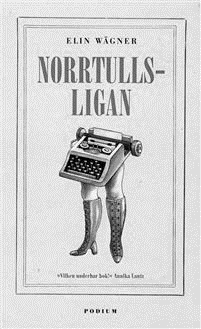 Abb. 1. Titelblatt der Ausgabe von 2011Obwohl die urbane Profession der Bürokräfte in der deutschsprachigen Literaturgeschichte oft genannt wird, meist mit dem Hinweis auf Siegfried Kracauers soziologische Studie Die Angestellten (1930) versehen, ist dieser Aspekt in der schwedischen Kanongeschichte nicht besonders markant; in der literaturgeschichtlichen Forschung zur Darstellung der sich auffächernden städtischen Klassengesellschaft zieht die Arbeiterschaft meistens mehr Aufmerksamkeit auf sich.In der Neuausgabe von Norrtullsligan des Klassikerverlages Bakhåll aus dem Jahr 2020 wird der stadtmuseale, dokumentarische Aspekt mit der journalistischen Würdigung verknüpft, wobei auf die historische Aufnahme der Mietskasernen ein Porträtfoto Wägners (aufgenommen um 1910) appliziert ist, das auch das Titelbild von Knutsons Band Den besvärliga Elin Wägner 2020 schmückt. Ähnlich wie Forsås-Scott arbeitet Knutson das kultur- und sozialgeschichtliche Profil von Wägners Werkbiographie heraus, sie legt verstärkt Wert auf die humanitären Einsätze, wie die Arbeit für Rädda barnen (Kindernothilfe), das pazifistische Engagement oder auch die Zugehörigkeit Wägners zur Glaubensgemeinschaft der Quäker. Dass Forsås-Scott und Knutson von Haus aus Literaturwissenschaftlerinnen sind, spielt kaum mehr eine Rolle für ihre kulturgeschichtlich ausgerichteten Darstellungen.Kanonisierungsprozesse sind stets von Kategorisierungen und wertenden Äußerungen oder Handlungen begleitet. Dabei lässt sich mit der Wiederentdeckung einer journalistischen weiblichen Tradition u. a. durch Birgitta Ney ein weiterer Aufwertungsversuch von Wägners Texten ausmachen, der Barbro Alving und Ester Blenda Nordström ebenfalls betrifft (siehe Lundgren/Ney: Pennskaft, Reportrar, Tidningskvinnor (Schreibfeder, Reporterinnen, Pressefrauen) 2011). Hier gilt Wägner als Pionierin der Pressegeschichte, wie schon das Aufgreifen des Romantitels Pennskaftet im Publikationstitel deutlich zum Ausdruck bringt; die Arbeit von Journalistinnen wird bezeichnenderweise aber nur bis in die 1960er Jahre aufgearbeitet, d. h. bis an die Frauenliteraturgeschichte der 1970er herangeführt. Bereits der Kritiker Hjorth hatte Wägner als „den första moderna kvinnan i pressen“ (die erste moderne/neue Frau der Presse“, Hjorth 1969: 5) gewürdigt.Wägners Reportagen zu sog. weiblichen Berufen wie Lehrerin, Krankenschwester, Tanzpädagogin, Sekretärin oder auch Journalistin sind gleichzeitig stets als Dokumente der Frauenbewegung rubriziert, daher ist die Tradierung in der feministischen Literaturgeschichte in gewisser Weise ein Selbstgänger. Bereits Birgitta Holm führt Wägner als Reporterin ein (Holm 2012: o.S.), und auch Göteborgs Universitätsbibliothek nennt Wägners journalistische Profession 2017 an erster Stelle, was eine allmähliche Übertragung vom literarischen in den journalistisch-kulturgeschichtlichen Kanon anzeigt. Vor diesem Hintergrund wären dann allerdings – diskurs- und genreübergreifend – sämtliche Produktionen Wägners, wie ihre Stellungnahmen, Rezensionen, Reden, Briefe in den Blick zu nehmen (ebenso ihre Artikel in den Zeitschriften Idun, mit ihrer dortigen Anstellung seit 1907 sowie Tidevarvet, deren Redakteurin Wägner 1924–27 war und an der sie bis 1936 mitarbeitete). Auch in der jüngeren deutschsprachigen Forschung zum Feuilleton erhalten die 
„zeitungsgeschichtliche Einordnung“ und die „gattungspoetologische[…] Erschließung“ einen hohen Stellenwert (Kernmayer & Jung 2017: 21), wobei stets für eine umfassende mediengeschichtliche Kontextualisierung plädiert wird. Dies ist bisher eher mit einem ideengeschichtlichen Interesse verfolgt worden; doch wie die Diskussion der Romanverfilmung erahnen lässt, könnte ein stärkerer mediengeschichtlicher Fokus eine Bündelung vieler disparater Fundstücke ermöglichen.Doch lässt sich die Kombination aus journalistischem und literarischem Schreiben auch anders beleuchten, nämlich als eine Überbrückung von high and low oder als Aneignung einer neuartigen ‘urbanen Schreibweise’, die sich von älteren Literatur-Vertreterinnen – wie Victoria 
Benedictsson als Vertreterin des Modernen Durchbruchs oder Selma 
Lagerlöf als Vertreterin u. a. der Nationalromantik (vgl. Knutson 2020: 52) – absetzt. In einem Literaturlexikon aus den 1960er Jahren werden die journalistischen Merkmale gerade als Indizien für Frische betrachtet: „I rapp kåsörstil med inslag av dagens jargong berättar hon här om några kvinnliga kontorister, deras knappa existens, tappra munterhet, deras bekymmer och deras sammanhållning.“ (Im knappen, essayistischen Stil, im Rückgriff auf einen alltäglichen Jargon erzählt sie von einigen weiblichen Büroangestellten, deren ärmlicher Stellung, ihrer tapferen 
Heiterkeit, ihren Sorgen und ihrem Zusammenhalt.) (anonym, Svenskt Litteraturlexikon 1964: 572; siehe eine entsprechende Attestierung von Tempo und Frische bei Svedjedal 2003 für Pennskaftet). Göran Hägg 
befürchtet eher flüchtige Akkordarbeit, versäumt jedoch nicht, die 
Atmosphäre der Szenographie zu würdigen:„[…] Norrtullsligan 1908 var en litterärt svag historia – märkt av sin tillkomst som kåseriserie i Dagens Nyheter. De fyra kontorsflickorna som delar våning är klichéartade pappfigurer, dialoger onaturlig och handlingen, där den finns, oavsiktligt förbryllande. Men bokens miljöskildring är lysande och gäller en värld som därefter nästan blev osynlig i svensk litteratur.“ (Hägg 1996: 430) („[Das Werk] Norrtullsligan 1908 war eher eine literarisch schwache Angelegenheit – allzu sehr von seiner Entstehung als Feuilletonserie in Dagens Nyheter geprägt. Die vier Büroangestellten, die sich eine Wohnung teilen, sind klischeehafte papierene Figuren, die Dialoge gestelzt und die Handlung, falls es eine gibt, widersinnig und unmotiviert. Aber die Beschreibung der Schauplätze ist hervorragend und veranschaulicht eine Welt, die später in der schwedischen Literatur kaum mehr beschrieben worden ist.“)Mit einem pressehistorischen Fokus böten die die feuilletonistischen Merkmale, wie erwähnt, indes gerade fruchtbare Ansatzpunkte. Konstituierendes Merkmal der einschlägigen Forschung bleibt, dass sich vor allem Forscherinnen mit Wägners Werk befasst haben. Momentan findet ein Generationswechsel statt, es ist wahrscheinlich, dass jüngere Forschende neue Kanonzuordnungen diskutieren werden. Knutson unterbreitet selbst einen Vorschlag, der sich an jüngere Lesende wendet: Sie bemüht sich um eine Re-Lektüre von Norrtullsligan unter den Vorzeichen der Me-too-Debatte und resümiert im Hinblick auf Pegg und den Chef: „Att avvisa förnedrande uppvaktning från den man älskar är inte lätt.“ (Respektlose Annäherungsversuche abzuwehren, wenn man sich selbst in den Interessenten verliebt hat, ist nicht einfach.) (Knutson 2020: 56).Die Rubrik der ‘neuen Frau’ allerdings bleibt von der Dynamik der historischen und der gegenwärtigen Semantik geprägt. Die Wertschätzung der Modernität („fullt modern“, ebd.) wandert nämlich auf der vorgestellten Zeitskala der Forschenden immer mit – von der Jahrhundertwende 1900 über die bekanntesten Vertreterinnen der modernistischen Frauenliteratur und die postmodernistischen Problematisierungen, hin zur postfeministischen Ära und zu LGBTQ-Fragen, um plakativ einige Stationen zu nennen. Knutson regt an, den Roman mit Sex and the city (1998–2004) oder der Filmkomödie Bridget Jones’s Diary (Sharon Maguire, 2001) zu vergleichen (Knutson 2020: 56, siehe auch Kindbloms aktualisierender Vergleich des Films 2021). Doch jede wohlmeinende Aktualisierung dürfte sich, spätestens mit dem Wissen um die Genese der ‘neuen Frau’ im Nachhinein, als Resultat der Anwendung eines latent ahistorischen und vor allem generationsspezifischen Blicks erweisen.LiteraturverzeichnisAmbjörnsson, Ronny. 2012. Ellen Key. En europeisk intellektuell. Stockholm: Bonniers.Bonnier, Tor (Hrsg.). 1962. Hjalmar Bergmans brevväxling med Albert Bonniers Förlag. Stockholm: Bonniers.Brauerhoch, Annette. 2015. Intimacies: Spaces of work, life and sexuality in The Norrtull Gang. In Journal of Scandinavian Cinema 5 (2). 81–86.Broomans, Petra & Marta Ronne. 2010. In the vanguard of cultural transfer. Cultural transmitters and authors in peripheral literary fields. Groning: Barkhuis.Brunow, Dagmar. 2018. Elin Wägner och filmen (Serie Nordic Women in Film).www.nordicwomeninfilm.com/elin-wagner-och-filmen/.Brunow, Dagmar. 2020. Filmen som inte blev av. In Bergsluft, Medlemsblad för Elin Wägner-Sällskapet, 92. 1–2.Forsman, Johanna & Kjell Sundstedt. 2021. Det svenska filmmanusets historia. Stockholm: Bonniers.Forsås-Scott, Helena. 1996. Gasmaskmadonnan. Om Elin Wägner. In Nordisk Kvinnolitteraturhistoria, Bd. 3 (1900–1960). ed. by Elisabeth Møller Jensen et al. Stockholm: Bra Böcker. 174–178. litteraturbanken.se/författare/MøllerJensenE/titlar/
NordiskKvinnolitteraturhistoria3/sida/174/etext.Forsås-Scott, Helena. 2004. Verbal Power, Visual Power, and the Construction of Feminine Subjectivity: Elin Wägner’s Norrtullsligan as Prose Fiction and Film. In Witt-Brattström, Ebba (Hrsg.), The New Woman and the Aesthetic Opening, 83–100. Stockholm: Södertörns högskola.Forsås-Scott, Helena. 2009. Re-Writing the Script: Gender and Community in Elin Wägner. London: Norvik Press.Hedvall, Yngve. 1919. Tora Teje – en studie. Serie Publikens gunstlinger 7. Stockholm. [ohne Verlagsangabe]Hjorth, Daniel. 1969. Förord. In Elin Wägner, Norrtullsligan – Svalorna flyga högt – Ur Väckarklockan, 5–8. Stockholm: Bonniers.Holm, Birgitta. 2012. Den största rörelse världen har sett. In History of Nordic Women’s Literature/ Kvindelitteraturhistorien på nettet. ed. by Kvinfo – København & Kvinnsam – Göteborg.Hägg, Göran. 1996. Den svenska litteraturhistorien. Stockholm: Wahlström och Widstrand.Isaksson, Ulla u. Erik Hjalmar Linder. 2003 [1977/1980]. Elin Wägner – en biografi. Stockholm: Bonniers.Jonsson, Bibi. 2018. Elin Mathilda Elisabeth Wägner. In Svensk kvinnobiografisk lexikon. skbl.se/en/article/ElinWagner.Kernmayer, Hildegard & Simone Jung. 2017. Feuilleton. Interdisziplinäre Annäherungen an ein journalistisch-literarisches Phänomen. In Hildegard Kernmayer & Simone Jung (Hrsg.), Feuilleton. Schreiben an der Schnittstelle zwischen Journalismus und Literatur, 9–30. Bielefeld: transcript.Kindblom, Mikaela. 2021. Om en roman och en film och tiden som går. www.nordicwomeninfilm.com/norrtullsligan-om-en-roman-och-en-film-och-tiden-som-gar/.Knutson, Ulrika. 2004. Kvinnor på gränsen till genombrott. Grupporträtt av Tidevarvets kvinnor, Stockholm: Bonniers.Knutson, Ulrika. 2020. Den besvärliga Elin Wägner. Lund: Historiska Media.Lindén, Claudia. 2002. Om kärlek: litteratur, sexualitet och politik hos Ellen Key, Stockholm: Symposion.Lindén, Claudia. 2012. Ellen Key är både ökänd och okänd [Rezension zu R. Ambjörnssons Key-Monographie]. Response 4. 66–68.Linder, Erik Hjalmar. 1983. Se fantasten. Hjalmar Bergmans liv och diktning från Eros’ begravning till Clownen Jac, Stockholm: Bonniers.Lundgren, Kristina & Birgitta Ney (Hrsg.). 2011. Pennskaft, reportrar, tidningskvinnor. Huddinge/Stockholm: Journalistik, institutionen för kommunikation, medier och IT. sh.diva-portal.org/
smash/get/diva2:462435/FULLTEXT01.pdf.Margueritte, Victor. 1993 [1922]. Die Aussteigerin. Übs. v. Joseph Chapiro. Frankfurt am Main: Suhrkamp.Rippl, Gabriele & Simone Winko (Hrsg.). 2013. Handbuch Kanon und Wertung. Theorien, Instanzen, Geschichten, Stuttgart: Metzler.Svedjedal, Johan. 2003. Pennskaftet håller stilen. In Dagens Nyheter, 23.10.2003.Svedjedal, Johan. 2016. Den nya dagen gryr. Karin Boyes författarliv. Stockholm: Wahlström & Widstrand.Vikström, Emma. 2021. Skapandet av den nya människan. Eugenik och pedagogik i Ellen Keys författarskap. Örebro: Institutionen för humaniora, utbildnings- och samhällsvetenskap. 
oru.diva-portal.org/smash/get/diva2:1546478/FULLTEXT01.pdf.Werner, Gösta. 1987. Hjalmar Bergman som filmförfattare. Stockholm: Bonniers & Hjalmar Bergmans Samfundet.Wägner, Elin. 1923. Norrtullsligan’s filmpremiär i går. Bokens författarinna – Elin Wägner – om verkets filmupplaga. In Sydsvenska Dagbladet, Snällposten, 27.12.1923.Wägner, Elin. 1919 [1908]: Norrtullsligan. Elisabeths Krönika, Stockholm: Bonniers.Wägner, Elin. 1908. Norrtullsligan. Elisabeths Krönika, Stockholm: Aktiebolaget Ljus. litteraturbanken.se/författare/WägnerE/
titlar/Norrtullsligan/sida/III/etext.Wägner, Elin. 2011/2012. Norrtullsligan [nach Bonniers’ Ausgabe von 1969; mit einem Vorwort von Annika Lantz, 11–16 u. einem Nachwort von Boel Hackman, 133–134]. Stockholm: Podium.Wägner, Elin. 2020 [1908]. Norrtullsligan. Stockholm: The Sublunar Society.Wägner, Elin. 2020. Norrtullsligan. [mit einem Nachwort von Boel Hackman, 123–133] Lund: Bakhåll.Wägner, Elin. 1909. Gammal och ny moral. In Idun 22/6. 72.Wänger, Elin. 1910. Pennskaftet, Stockholm: Aktiebolaget Ljus. litteraturbanken.se/författare/WägnerE/titlar/Pennskaftet1910/
sida/3/etext.Wägner, Elin. 1911. Hon fick platsen eller Exkonung Manuel i Stockholm [Drehbuch 1911] www.svenskfilmdatabas.se/sv/Item/
?type=film&itemid=3239.Weinbaum, Alys Eve et al. 2008. The Modern Girl around the World, Consumption, Modernity and Globalization, Durham: Duke University Press.Williams, Anna. 2013. Agnes von Krusenstjernas liv och diktning. Stockholm: Bonniers.FilmographieNorrtullsligan av Elin Wägner. Scenario av Hjalmar Bergman 2006 [1923] (Drehbuch: Hjalmar Bergman, Regie: Per Lindberg), Stummfilm schwarz/weiß, 1923, digitale Restaurierung durch Svenska Filminstitutet 2006, mit erneuerten Inserts; Filmdatenblatt der Berlinale 2007: www.berlinale.de/de/archiv/jahresarchive/2007/02_programm_2007/02_filmdatenblatt_2007_20074483.html; Film-Ankündigung: www.berlinale.de/de/archiv/jahresarchive/2007/08_pressemitteilungen_2007/08_pressemitteilungen_2007-detail_3116.htmlNorrtullsligan av Elin Wägner. Scenario av Hjalmar Bergman 2016 [1923] (Drehbuch: Hjalmar Bergman, Regie: Per Lindberg), Stummfilm schwarz/weiß mit kolorierten Passagen, digitale Restaurierung durch Svenska Filminstitutet 2016.Sonstiges / Weitere Internetquellen:Adlibris-Verlag. 2011. Titelblatt von Norrtullsligan. www.bokus.com/bok/9789189196506/norrtullsligan/.Anonym. 1964. Elin Wägner [Eintrag ohne Verfasserangabe]. In Svenskt Litteraturlexikon, 571–573. Lund: Gleerup.Elin Wägner minnesskyltar [Erinnerungstafel in Vasastan]. www.elinwagner.se/elin-wagner-minnesskyltar/.Norrtullsligan – kvinnliga rebeller i Vasastan. 2014. www.stockholmstories.se/2014/05/01/
norrtullsligan-kvinnliga-rebeller-i-vasastan/.Norrtullsligan – en Stockholmsskildring. stockholmskallan.stockholm.se/teman/
de-skriver-om-stockholm/elin-wagner/norrtullsligan/.Norrtullsligan (1923). www.svenskfilmdatabas.se/sv/item/
?type=film&itemid=3561.Wengström, Jon. 2010. Biographie Tora Teje. www.svenskfilmdatabas.se/en/Item/?type=person
&itemid=58075#biography.Stadsbiblioteket Stockholm, Stockholm läser 2011[Initiatorin Helena Sigander]. biblioteket.stockholm.se/artikel/stockholm-läser.V.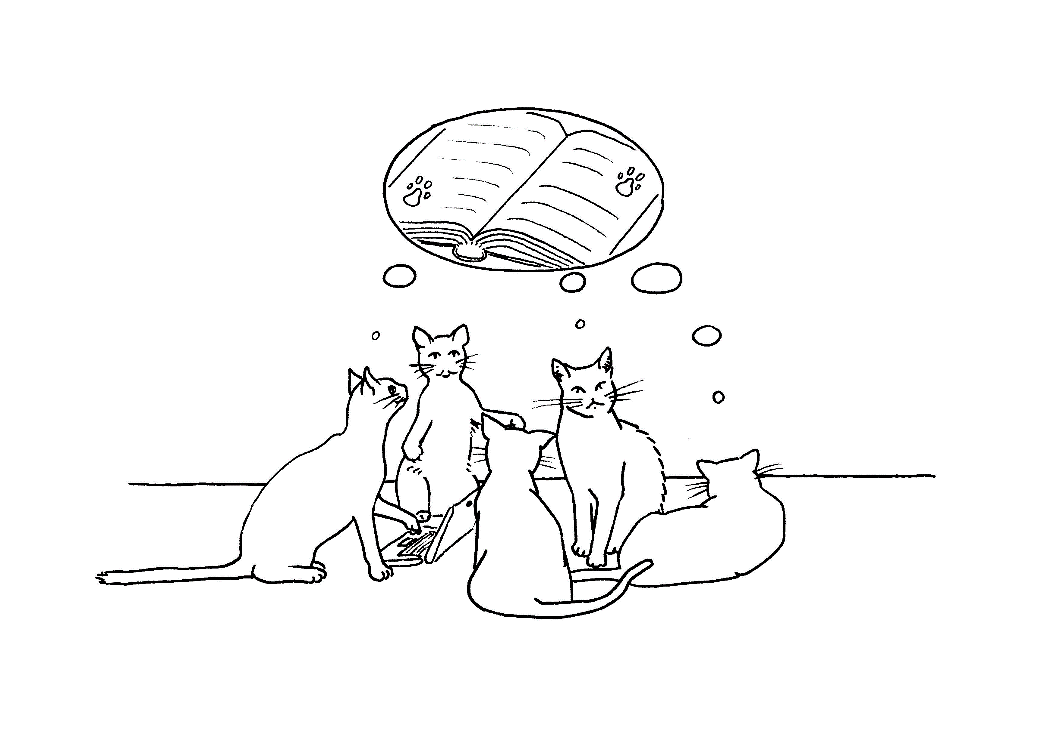 (Maria Köstlbauer)BeteiligteRigina Ajanki (rigina.ajanki@helsinki.fi) on suomalais-ugrilaisen kielentutkimuksen yliopistonlehtori Helsingin yliopistossa. Hän on erikoistunut mordvalaiskieliin ja uralilaisten kielten morfosyntaksiin.Marianne Bakró-Nagy (bakro@nytud.hu) is professor emerita at the Research Centre for Linguistics, Budapest and the University of Szeged. Her field of research centres mainly around the Ob-Ugric languages, especially their phonological characteristics and the oral heroic epics of these peoples.Erzsébet Barát (zsazsa@lit.u-szeged.hu) is associate professor of linguistics and gender studies at the Institute of English and American Studies of the University of Szeged and at the Gender Studies Department of Central European University in Vienna. She is the founding editor-in-chief of TNTeF: Interdisciplinary Gender Studies (ojs.bibl.u-szeged.hu/
index.php/tntef/index). Her major fields of research and teaching include critical studies of discourse with a focus on hate speech, language ideologies, and a social theory of meaning as well as the intersection of feminist and queer theory, with a particular interest in non-exclusionary relational models of identity, sexual citizenship, and the stigmatization of “gender” as ideology.Mátyás Béres (matyasberes0@gmail.com) is a bachelor’s student of Hungarian and Finno-Ugric studies at the University of Szeged. His linguistic interests are mainly the history of Ugric languages, especially from an etymological and a phonological point of view, as well as language revitalization.Bernadett Bíró (birobernadett9@gmail.com) is a senior lecturer at the Department of Finno-Ugric Linguistics at the University of Szeged. Her research focuses on Mansi; her research interests include nominalization, non-finite forms, grammaticalization, and cultural linguistics.Rogier Blokland (rogier.blokland@moderna.uu.se) is professor of Finno-Ugric languages at Uppsala University’s Department of Modern Languages. His research interests include the documentation and description of minor Uralic languages, especially of minor Finnic languages, Saamic languages and Komi.Jeremy Bradley (jeremy.moss.bradley@univie.ac.at) is a post-doc researcher at the University of Vienna’s Department of Finno-Ugrian studies. His research interests include linguistic convergence in the Volga-Kama Region, corpus building, and the creation of didactic and reference materials for low-resource languages. (www.mari-language.com)Márta Csire (marta.csire@univie.ac.at) ist Senior Lecturer für Ungarisch an der Abteilung für Finno-Ugristik der Universität Wien. Ihre Forschungsinteressen liegen auf den folgenden Gebieten: Ungarisch als Fremd- und Zweitsprache, Mehrsprachigkeit und Sprachentwicklung mehrsprachiger Kinder.Domokos Johanna (domokos.johanna@kre.hu) irodalomkutató, fordító, költő. Jelenleg a Károli Gáspár Református Egyetem Művészettudományi és Szabadbölcsészeti Intézetének docense, valamint a Fordítói és Kiadói Laboratórium vezetője a Bielefeldi Egyetem Nyelvi Tanszékén. Kutatási területe a többnyelvűség és a veszélyeztetett irodalmak. (www.uni-bielefeld.de/einrichtungen/fsz/projects/gruppe-bie/, btk.kre.hu/
index.php/domokos-johanna)Erika Erlinghagen (erika.erlinghagen@univie.ac.at) ist Universitätsassistentin (Post-Doc) für Hungarologie an der Abteilung für Finno-Ugristik der Universität Wien. Ihre Forschungsarbeiten sind den 
Bereichen der Literatursoziologie, der Kulturpolitikforschung sowie der Minderheitenliteraturen und deren Vermittlung zuzuordnen.Tamás Forgács (forgacs@hung.u-szeged.hu) ist Professor und Lehrstuhlinhaber für Ungarische Sprachwissenschaft der Universität Szeged. Seine Forschungsschwerpunkte sind diachrone Sprachwissenschaft und 
Phraseologie. Er war zwischen 1988 und 1993 als Lektor für Ungarisch an der Georg-August-Universität in Göttingen und 2012/2013 und 2014/2015 als Gastprofessor an der Abteilung für Finno-Ugristik der Universität Wien tätig. (mnyelv.szte.hu/Forgacs.html)Riho Grünthal (riho.grunthal@helsinki.fi) on itämerensuomalaisten kielten professori Helsingin yliopistossa ja Suomalais-Ugrilaisen Seuran esimies. Hän on tutkinut erityisesti läntisiä suomalais-ugrilaisia kieliä, kielen ja kieliyhteisön muutosta sekä kielikontakteja.Luan Hammer (luan.merlin.hammer@univie.ac.at) is a master’s student of Finno-Ugrian studies and a bachelor’s student of computer science at the University of Vienna. Their main interest are the languages of the Volga-Kama area, especially Mari.Endre Hárs (hars@lit.u-szeged.hu) ist Professor am Institut für Germanistik der Universität Szeged. Er war 2020–2021 Gastprofessor für Hungarologie an der Universität Wien. Seine aktuellen Forschungsschwerpunkte sind die Literatur-, Kultur- und Mediengeschichte Österreich-Ungarns (1867–1918) und die fantastische Literatur (deutsch & ungarisch). Seine Monografie Der mediale Fußabdruck. Zum Werk des Wiener Feuilletonisten Ludwig Hevesi (1843–1910) (2020) berührt beide Forschungsgebiete.Cornelius Hasselblatt (cornelius@hasselblatt.com) war von 1998 bis 2014 Ordinarius für Finnougrische Sprachen und Literaturen an der Universität Groningen. Hauptforschungsgebiete sind Sprachkontakt, Ostseefennistik und estnische Sprache, Kultur, Literatur und Geschichte.Johannes Hirvonen (johannes.hirvonen@univie.ac.at) ist Doktorand an der Abteilung für Finno-Ugristik der Universität Wien. Er erforscht und beschreibt im Rahmen des Projekts „LIDIVOKA: Linguistic Diversity in the Volga-Kama Region“ die Sprachenvielfalt des Wolga-Kama Gebiets. (lidivoka.univie.ac.at)Sampsa Holopainen (sampsa.petteri.holopainen@univie.ac.at) is recipient of an APART-GSK Fellowship of the Austrian Academy of Sciences at the Department of Finno-Ugrian studies of the University of Vienna. His main research interests include etymology and historical phonology of Uralic languages and contacts between the Uralic and Indo-European language families. Currently he is working on a project on Hungarian historical phonology and etymology. (ugric.univie.ac.at)Santeri Junttila (santeri.junttila@iki.fi) tutkii etymologiaa ja äännehistoriaa. Tällä hetkellä hän valmistelee kantasuomen balttilaisten lainojen sanakirjaa Gripswooldin yliopiston tutkijana Etu-Pommerissa sekä päätoimittaa suomen vanhimman sanaston etymologista verkkosanakirjaa Helsingin yliopiston vierailevana tutkijana. (blogs.helsinki.fi/santerijunttila/)Markus Juutinen (markus.juutinen@oulu.fi) on väitöskirjatutkija Oulun yliopiston Giellagas-instituutissa. Juutisen päätutkimusaiheita ovat koltansaamen kielikontaktit, joiden lisäksi hän tutkii myös muita uralilaisia kieliä, erityisesti saamelaiskieliä, sekä kolttasaamelaisten historiaa.Annekatrin Kaivapalu (annekatrin.kaivapalu@uef.fi) on soome keele professor Ida-Soome ülikoolis. Tema peamised uurimisalad on teise keele omandamine, keeltevaheline mõju ja keeltevahelise sarnasuse tunnetamine, retseptiivne mitmekeelsus, keeleteadlikkus, eesti ja soome 
keele võrdlev uurimine. Ta on ajakirja Lähivõrdlusi. Lähivertailuja peatoimetaja.Mikko Kajander (mikko.kajander@univie.ac.at) on työskennellyt suomen kielen lehtorina mm. Helsingin saksalaisessa koulussa (2002–2004), Kölnin yliopistossa (2004–2006) sekä Wienin yliopistossa vuodesta 2007 lähtien ja tutkii mielellään sitä, mitä opettaa. Hänen väitöskirjansa (2013) käsittelee S2-oppijoiden eksistentiaalilauseita.Petri Kallio (petri.kallio@helsinki.fi) is associate professor of Indo-European and Finno-Ugrian linguistics at the University of Helsinki. (www.mv.helsinki.fi/home/petkalli/).Ilona Kivinen (ilona.kivinen@helsinki.fi) on saamen yliopisto-opettajana Helsingin yliopiston suomalais-ugrilaisessa ja pohjoismaisessa osastossa. Hänen tutkimuskohteitaan ovat uralistiikka, historiallinen kielitiede, kielen muutos ja variaatio sekä sanastontutkimus. Hänen tämänhetkinen tutkimuksensa käsittelee pohjoissaamen adjektiivikategoriaa.Birute Klaas-Lang (birute.klaas-lang@ut.ee) is professor of Estonian as a foreign language at the University of Tartu and the head of the Department of Applied Linguistics. Her research centres on language contacts, areal linguistics, typology, and language policy and planning.Károly Kókai (karoly.kokai@univie.ac.at) ist Mitarbeiter des Instituts für Europäische und Vergleichende Sprach- und Literaturwissenschaft der Universität Wien. Seine Forschungsgebiete sind Kulturgeschichte der Migration, Kulturgeschichte der Avantgarden und vergleichende Kulturwissenschaft.Kolláth Anna (anna.kollath@um.si) a Maribori Egyetem Bölcsészettudományi Kara Magyar Nyelv és Irodalom Tanszékének nyelvészoktatója (redna profesorica). Fő kutatási területe a magyar–szlovén kétnyelvűség, a kétnyelvűség és a többnyelvűség összefüggései. Publikációi érintik a nyelvi tervezés, a nyelvművelés és a kétnyelvű oktatás kérdésköreit is.Kadri Koreinik (kadri.koreinik@ut.ee) is associate professor at the University of Tartu. Her research interests include language policy and sociolinguistics. She is the co-editor of the book Language Policy beyond the State (2017, Springer).Maria Köstlbauer (maria.anna.koestlbauer@univie.ac.at) lehrt nebenberuflich an der Abteilung für Finno-Ugristik der Universität Wien mit Schwerpunkt finnische Sprachwissenschaft.Imar Koutchoukali (imar.koutchoukali@ut.ee) is a junior research fellow at the Faculty of Theology and Religious Studies at the University of 
Tartu. His research focuses on South Arabia in Late Antiquity and Early Islam, particularly on linguistic change. He has previously studied at Leiden University and Tallinn University.Heini Lehtonen (heini.lehtonen@helsinki.fi) on sosiolingvisti ja kielipedagogi. Hän on toiminut suomen kielen ja kulttuurin lehtorina Wienin yliopistossa sekä Budapestin ELTE-yliopistossa ja työskentelee tällä hetkellä pedagogisena yliopistonlehtorina Helsingin yliopistossa. Hänen tutkimuskohteitaan ovat Itä-Helsingin monikielisyys, kielen sosiaalinen indeksisyys, monikielisyys ja kielitietoisuus koulussa ja koulutuksessa, monikielinen vuorovaikutus ja kielellisesti epäsymmetristen ryhmien opettaminen.Heidelinde Lindorfer (heidelinde.lindorfer@textperfekt.at) ist promovierte Medizinerin und studiert nach abgeschlossenem BA-Studium der Hungarologie derzeit Fennistik (BA) sowie Hungarologie und Finno-Ugristik (MA) an der Abteilung für Finno-Ugristik der Universität Wien. Nebenbei arbeitet sie als Lektorin und Texterin. (www.textperfekt.at)Kristina Malmio (kristina.malmio@helsinki.fi) är docent och professor i nordisk litteratur vid Helsingfors universitet, Finland. Hon har arbetat som gästprofessor vid Universität Wien (2014) och som gästforskare vid Humboldt-Universität zu Berlin (2017). Hennes främsta forskningsintressen är finlandssvensk litteratur, rumslighet, senmodernitet, flerspråkighet och litteraturens sociologiska dimensioner. En av Malmios senaste publikationer är den tillsammans med Kaisa Kurikka redigerade antologin Contemporary Nordic Literature and Spatiality (2020).Wolfgang Müller-Funk (wolfgang.mueller-funk@univie.ac.at) studierte Germanistik, Philosophie, Geschichte und Spanisch in München. Nach seiner Promotion 1980/81 habilitierte er 1993 an der Universität Klagenfurt. Darauf folgten internationale Lehr- und Forschungstätigkeiten, er war bis 2018 Univ. Prof. für Kulturwissenschaften an den Universitäten Birmingham und Wien. Zahlreiche internationale Gastprofessuren und Fellowships. 2013 Ehrenkreuz der Republik Österreich für Wissenschaft und Kunst. (wolfgangmuellerfunk.wordpress.com)Merit Niinemägi (merit.niinemagi@ut.ee) is a doctoral student at the University of Tartu. Her main research interests revolve around the morphosyntax of Uralic languages, particularly Saami languages. (www.etis.ee/CV/Merit_Niinemägi)Ötvös Péter (otvos.peter@gmail.com) a Szegedi Tudományegyetem Magyar Irodalomtörténeti Intézetének egyetemi magántanára. Tanulmányait Szegeden és Budapesten végezte. Kutatási területei: régi magyar irodalom, 17. századi magyar nyelvű költészet és a német költői hagyomány hatása a régi magyar irodalom gyakorlatára és poétikájára. 1992 és 1995, ill. 1997 és 1999 között a Bécsi Egyetem Finnugor Intézetének vendégprofesszora (hungarológia).Karl Pajusalu (karl.pajusalu@ut.ee) on Tartu ülikooli eesti keele ajaloo ja murrete professor ja Helsingi ülikooli läänemeresoome keelte dotsent. Tema peamisteks uurimisaladeks on eesti, lõunaeesti ja liivi keele ajalooline fonoloogia ja morfoloogia ning lõuna-läänemeresoome keeleala kujunemine.Renate Pajusalu (renate.pajusalu@ut.ee) on Tartu ülikooli üldkeeleteaduse professor ja Helsingi ülikooli eesti keele dotsent. Tema peamisteks uurimisaladeks on semantika ja pragmaatika, eelkõige referentsiaalsed praktikad ja suhtluskäitumine eesti keeles ja selle naaberkeeltes.Brigitta Pesti (brigitta.pesti@univie.ac.at) ist Senior Lecturer an der 
Abteilung für Finno-Ugristik der Universität Wien. Ihre Forschungsinteressen umfassen die ungarische und mitteleuropäische Literatur in der frühen Neuzeit, die Anfänge des literarischen Mäzenatentums sowie die Fragen der Imagologie in der ungarischen Literatur und Kultur.Christian Pischlöger (christian.pischloeger@univie.ac.at) ist wissenschaftlicher Mitarbeiter im FWF-Projekt „LIDIVOKA: Linguistic Diversity in the Volga-Kama Region“ an der Abteilung für Finno-Ugristik der 
Universität Wien. Sein Forschungsinteresse umfasst Spracherhalt und Sprachrevitalisierung, Sprachpolitik und Sprachideologien sowie 
Kontaklinguistik im Wolga-Kama-Gebiet. (lidivoka.univie.ac.at)Helen Plado (helen.plado@ut.ee) is a researcher and lecturer at the University of Tartu and the Võro Institute. Her research focuses on language variation, especially in the area of morphosyntax. She is the editor-in-chief of the Journal of Estonian and Finno-Ugric Linguistics.Janne Saarikivi (janne.saarikivi@helsinki.fi) on Helsingin ja Turun yliopistojen dosentti. Hän on väitellyt Helsingin yliopistosta vuonna 2006. Saarikivi on tutkinut mm. Venäjän suomalais-ugrilaisista kielistä peräisin olevia paikannimiä ja murresanoja, suomen sanaston alkuperää, uralilaista etymologiaa ja vähemmistökielten asemaa nyky-Venäjällä sekä julkaissut myös oppimateriaaleja, populaariteoksia ja kolumneja. Hän on toiminut mm. Helsingin yliopiston suomalais-ugrilaisen kielentutkimuksen professorina (2009–2014 ja 2017–2021) ja yliopistonlehtorina (2003) sekä Helsingin yliopiston tutkijakollegiumin (2014–2017) ja Norske Videnskapsakademin Senter for grunnforskningin tutkijana (2008). Tällä hetkellä Saarikivi toimii osa-aikaisena saamelaiskielten professorina Tromssan yliopistossa (2019–).Anneli Sarhimaa (sarhimaa@uni-mainz.de) on Pohjoismaiden ja Baltian kielten professori Mainzin yliopistossa. Hän on tutkinut itäisiä itämerensuomalaisia kieliä, erityisesti karjalan kielen syntaksia ja asemaa ja tilannetta Venäjällä ja Suomessa, kielikontakteja ja kielipolitiikkaa.Andrea Seidler (andrea.seidler@univie.ac.at) ist Professorin i.R. für ungarische Literaturwissenschaft an der Abteilung für Finno-Ugristik der Universität Wien. Ihre Forschungsschwerpunkte sind die zentraleuropäische Literatur des 18. Jahrhunderts, literarische Mehrsprachigkeit und historische Medienwissenschaften. Sie ist Präsidentin der International Association for Hungarian Studies (hungarologia.net).Ksenia Shagal (ksenia.shagal@lmu.de) is professor of Uralic Studies at the Ludwig Maximilian University of Munich and a visiting researcher at the University of Helsinki. She works on Uralic languages and other languages of Northern Eurasia from a typological, areal, and contact perspective. (researchportal.helsinki.fi/en/persons/ksenia-shagal)Katalin Sipőcz (sipocz@hung.u-szeged.hu) is the head of the Finno-Ugric Department at the University of Szeged where she teaches Finno-Ugric linguistics. Her research mainly focuses on Ob-Ugric languages, in particular Mansi. She has published a monograph about Mansi color terms; her Ph.D. dissertation dealt with body part terms in Uralic languages. Recently she has been investigating several aspects of Mansi syntax (negation, transitivity, ditransitivity).Elena Skribnik (skribnik@lmu.de) is professor emerita and former chair of Finno-Ugric and Uralic Studies at Ludwig Maximilian University of Munich. Her research interests include morphosyntax of Uralic, Turkic and Mongolic languages as well as language contacts in West Siberia.Sándor Szeverényi (szevers@hung.u-szeged.hu) is associate professor at the University of Szeged’s Department of Finno-Ugrian studies. The Nganasan language, language typology, and especially typology and history of the Siberian languages are in the focus of his research, among others.Triinu Viilukas (triinu.viilukas@univie.ac.at) on Viini ülikooli eesti keele lektor. Õpetab Eesti juurtega lapsi Viini Eesti Koolis. Tegutseb ka tõlkija ja keeletoimetajana ning tegeleb muusikaga. Pannud oma kogemused ja mõtted elust Austria pealinnas kirja raamatus „Minu Viin“ (2018). Unistab doktorikraadist, aga ühtlasi on selgunud paratamatu tõde, et ilma algust tegemata ei ole võimalik ka lõpetada. Tegeleb innukalt sellega, et jõuda alustamiseni. Armastab kasse.Ferenc Vincze (ferenc.vincze@univie.ac.at) ist Assistenzprofessor an der Abteilung für Finno-Ugristik der Universität Wien. Seine primärenForschungsinteressen umfassen die Untersuchung der ungarischen Literatur aus transnationaler Perspektive sowie die Erforschung der Entwicklung und Tendenzen des ungarischen Comics.Kitti Vojter (vojter.kitti@gmail.com) is a bachelor’s student of Hungarian and Finno-Ugric studies at the University of Szeged. Her main interests are phonology and morphology. Her thesis pertains to evidential systems in Samoyedic Languages and includes a case study of the Nganasan 
inferential.Beáta Wagner-Nagy (beata.wagner-nagy@uni-hamburg.de) is professor of Finno-Ugric/Uralic studies at the University of Hamburg. Her main research interests include Samoyedic languages, language typology, and documentation linguistics. (www.slm.uni-hamburg.de/ifuu/
personen/beata-wagner-nagy.html)Katalin Wirker-Dobány (katalin.wirker-dobany@univie.ac.at) ist Lehrende für Ungarisch und Deutsch am Sprachenzentrum der Universität Wien und Projektmitarbeiterin an der Abteilung für Finno-Ugristik der Universität Wien. Ihre Forschungsinteressen liegen auf den folgenden Gebieten: Ungarisch als Fremd- und Zweitsprache, Deutsch als Fremd- und Zweitsprache, Mehrsprachigkeit und Sprachentwicklung mehrsprachiger Kinder.Antje Wischmann (antje.wischmann@univie.ac.at) ist Professorin für Literatur- und Kulturwissenschaft an der Abteilung für Skandinavistik des Instituts für Europäische und Vergleichende Sprach- und Literaturwissenschaft der Universität Wien. Zu ihren Forschungsschwerpunkten gehören die skandinavische Literatur vom 19. bis zum 21. Jahrhundert, kulturwissenschaftlich und linguistisch erweiterte Zugänge in der Literaturwissenschaft, Räumlichkeit von Literatur, Mobilität, Utopien und Dystopien.Jussi Ylikoski (jussi.ylikoski@utu.fi) työskentelee suomalais-ugrilaisen kielentutkimuksen professorina Turun yliopistossa ja vierailevana määräaikaisena professorina Saamelaisessa korkeakoulussa Koutokeinossa. Hänen kiinnostuksensa kohteita ovat muun muassa sijat ja niitä muistuttavat ilmiöt uralilaisissa kielissä. (users.utu.fi/jumyli/)AuswertungskriteriumBasisqualifikationA)	Aufgabenbewältigungpragmatische BQ I&IIB)	Bewältigung der Gesprächs-	situationphonetische, semantische,diskursive literarische BQ IC)	Verbaler Wortschatzpragmatische BQ I&II,semantische, literarische BQ ID)	Formen und Stellung des Verbspragmatische BQ I&II,morphologisch-syntaktische, diskursive BQE)	Verbindung von Sätzenmorphologisch-syntaktische,diskursive BQ1.2.3.SgmineegømmineegønminiDuminimeenmineenmineegPlmineewmineenmineegøtSg1Sg2Pl1Pl2(Du1, 2)suomimenenmenetmenemmemenettePsaamemananmanatmannatmannabehtet(-e, -(a)beahtti)ersäpalanpalatpalatamkpalatadomaritoləmtoləttolənatoləδaudm.mi̮no(m)mi̮nodmi̮nommi̮nodi̮komimunamunanmunam(e̮)munad(e̮)mansimineγəmmineγənminewminen(-men, -en)hantimănлəmmănлənmănлəwmănлətĭ(-mən, -tən)unkarimegyekmészmegyünkmenteknenetsimeød°mmeøn°me°waqme°daq(-nyih, -dyih)kanta-urali*-m*-t*-mVk*-tVk(*-mVn, -tVn)Sg3Sg3Pl3Pl3(Du3)suomimenee*-pAmenevät*-pAtPsaamemanná*-jAmannet*-jA-k-(a)ba <*-pA-nersäpali*-jApalit’*-jAtmaritoleš*-śAtolə̑t*-tudm. (fut.)mi̮noz*-sAmi̮nozi̮*-sAkudm. (pres.)mi̮ne*-kmi̮no?komi (fut.)munas*-sAmunasni̮+ pxkomi (pres.)mune̮*-kmune̮ni̮+ pxmansimini*-jA, ?*-kmineγət*-t-eγ < *-kVhantimănəлØmănлət*-t-γən < *-kVnunkarimegy(en)Ø (~ *-nV?)mennek*-nV? + plnenetsime°Øme°q*-t-ngaχ°hpersoonalukutunnus’mennä’-verbi, suomi (murt.)Sg1*-m*mene-mSg2*-t*mene-tSg3*-pA*mene-pä > meneePl1*-t-mAk*mene-k-mäk > menemmäPl2*-t-tAk*mene-k-täk > menettäPl3*-pA-t*mene-pä-t > menevätpersoonalukutunnus’mennä’-verbi, pohjoissaameSg1*-m*mḙnḙ-m > mananSg2*-k*mḙnḙ-k > mananSg3*-jA*mḙnḙ-jä > mannáDu1*-jA-n*mḙnḙ-ja-n > manneDu2*-pA-tA-n*mḙnḙ-pa-ta-n > mannabeahttiDu3*-pA-n*mḙnḙ-pa-n > mannabaPl1*-pA(-k)*mḙnḙ-pa(-k) > mannatPl2*-pA-tA-k*mḙnḙ-pa-ta-k > mannabehtetPl3*-jA-k*mḙnḙ-ja-k > mannetpers.lukutunnusmorams ’laulaa’Sg1*-m > mdE, mdM n*mora-m > mdE, mdM moranSg2*-t > mdE, mdM t*mora-t > mdE, mdM moratSg3*-jA > mdE i, mdM aj, i*mora-ja > mdE mori,mdM moraj, moriPl1*-t-V-mAk > mdM tama/t’ama*-t-V-nok > mdE tano/t’ano *mora-tamak > mdM moratama*mora-tanok > mdE moratanoPl2*-t -tAk > mdE tado, t’ado,mdM tada/t’ada*moratada > mdE moratado,mdM moratadaPl3*-jA-t > mdE it/it’,mdM ajt’/iJt’*morajat > mdE morit, 
mdM moraJt’, moriJt’persoonalukukantasaamekantasuomikantamordvaSg1*-m*-m *-m Sg2*-t*-t *-tSg3*-jA*-pA *-jA Pl1*-pA*-t-mAk/mAt*-t-V-mAk, *-t-V-nok Pl2*-pA-tA*-t-tAk/tAt *-t-tAk Pl3*-jA-t*-pA-t *-jA-t Du1*-jA-nDu2*-pA-tA-nDu3*-pA-n198919892002200220102010Pop.SpeakersPop.SpeakersPop.SpeakersKhanty22,283~14,000
(60.5 %)28,67813,658
(47 %)30,9439,584
(31 %)Mansi8,279~3,000 
(38 %)11,4322,746 
(24 %)12,269938 
(7.6 %)Selkup3,5641,696
(47.6 %)4,2491,614
(38 %)3,6491,023
(28 %)♀♂ämm ‘Schwiegermutter’äi ‘Schwiegervater’ema ‘Mutter’isa ‘Vater’eit, memm ‘Alte, Greisin’ätt, taat ‘Alter, Greis’naine ‘Frau’mees ‘Mann’neiu ‘junge Frau, Jungfer’noormees ‘junger Mann’noorik ‘Jungvermählte’nooruk ‘junger Mann’õde ‘Schwester’vend ‘Bruder’tädi ‘Tante’onu ‘Onkel’plika, tüdruk, tütarlaps ‘Mädchen’poiss ‘Junge’tütar ‘Tochter’poeg ‘Sohn’proua ‘Frau’härra ‘Herr’daam ‘Dame’härrasmees ‘Gentleman’sõbranna, sõbratar ‘Freundin’sõber ‘Freund’vanaema ‘Großmutter’vanaisa ‘Großvater’♀♂ämm 88äi 15ema 1638isa 1396eit 337, memm 53ätt 31, taat 292naine 2268mees 4983neiu 431noormees 533noorik 112nooruk 205õde 159vend 348tädi 112onu 119plika 92, tüdruk 1982, tütarlaps 204poiss 3188tütar 365poeg 703proua 124härra 159daam 129härrasmees 20sõbranna, sõbratar 39sõber 451vanaema 345vanaisa 253∑ 8478 (40 %)∑ 12696 (60 %)♀♂naine 2268mees 4983tüdruk 1982poiss 3188ema 1638isa 1396neiu 431poeg 703tütar 365noormees 533vanaema 345sõber 451eit 337vend 348tütarlaps 204taat 292õde 159vanaisa 253daam 129nooruk 205∑ 7858 (38,9 %)∑ 12352 (61,1 %)♀♂kumulative Prozentzahlmees 4983 (24,7 %)24,7poiss 3188 (15,8 %)40,5naine 2268 (11,2 %)51,7tüdruk 1982 (9,8 %)61,5ema 1638 (8,1 %)69,6isa 1396 (6,9 %)76,5poeg 703 (3,5 %)80,0noormees 533 (2,6 %)82,6sõber 451 (2,2 %)84,8neiu 431 (2,1 %)86,9∑ 31,2 %∑ 55,7 %86,9absolute Zahlenabsolute Zahlenprozentuale Verteilungprozentuale VerteilungtüdrukpoissΣtüdrukpoissSg.19823188517038,3 %61,7 %Sg. + Pl.23824180656236,3 %63,7 %nainemeesΣnainemeesSg.22684983725131,3 %68,7 %Sg. + Pl.27926401919330,4 %69,6 %♀♂Tiiu 17Rein 95Valentina 0Ants 315Maie 26Jaan 388Galina 0Jüri 195Malle 18Vladimir 0Anne 29Vello 18Mare 32Mati 29Aino 25Enn 44Milvi 4Peeter 198Niina 1Heino 20∑ 152 (= 10,5 %)∑ 1302 (= 89,5 %)PräsensNeg. 
PräsensImpf.Neg. 
Impf.Kond.Neg. 
Kond.Sg.1.lugūbäb luglugīziz lugluggõksäb luggõksSg.2.lugūdäd luglugīztizt lugluggõkstäd luggõksSg.3.lugūbäb luglugīziz lugluggõksäb luggõksPl.1.luggõmäb luggõmlugīzmõiz luggõmluggõksmõäb luggõksmõPl.2.luggõtät luggõtlugīzt(õ)izt luggõtluggõkstõät luggõkstPl.3.luggõbõdäb luggõtlugīzt(õ)izt luggõtluggõkstõäb luggõkstsaaPsaaIsaaKosaaKldsaaTsimsik
kirjak. simssat< Tod. näk. saaKo ᴢì̬ntsi̬ᵓḱ͕tsi͔m̄₍t̀sɒ̑hkirjak. cimccâh< karj. simčukkaPa ᴢì̬ntsi̬ᵓḱ͕
S zī̬mtsėᵓḱ͕ ~ sī̬mtsėᵓḱ͕
N sė̄mtsėᵓḱ͕
kirjak. ciimciǩ< karj. simčukkazemčuγ ~ zèmᵈ́t́š́ėχ͕ žèmᵈ́t́š́ėχ͕< ven. зе́мчуг ~ же́мчугci̊mʒi̊ɵj< karj. simčukkapeʹsserNä pizzerPa pi̬s̜̀s̜er̜, 
N pės̜s̜er̜Tod.näk. < karj. *piisseripᴉ̑s̜s̜er̜Tod.näk. < karj. *piisseribearal< no perlepeeʹrel< no perletsuət̜̄k͕ᴱ< karj. čotka(t)kässeekeđgi< käsi ’pihka’ + keđgi ’kivi’kǡž̜i-ɢieᴅ̜̄ᵍk͕ɛRühmOsalenute arvK1K2Eestlased (E)109eestiEestivenelased (V)80veneeestiSoomlased (S)115soomeSoomerootslased (R)108rootsisoomeOsalejate rühmad emakeelitiVastuste arv (kaalutud)Vastuste arv (kaalutud)Vastuste arv (kaalutud)Tunnetatud sarnasuse indeksOsalejate rühmad emakeelitiSamasuguneÜsna samasuguneErinevTunnetatud sarnasuse indeksSoomlased1684,31631,31424,35017,4Eestlased1125,72027,51550,54370,6Soomerootslased1662,01824,11313,95148,1Eestivenelased 1091,31777,51928,83960,0A kölcsönszó típusaPéldák (a kölcsönelemek jelentésükkel együtt)Közvetlen 
kölcsönszóadidászka ’sportcipő, tornacipő’, alsztarka ’tornacipő, edzőcipő’, autogol ’öngól’, blazina ’1. tornaszőnyeg, 2. felfújható gumimatrac’, bográcsfeszt ’bográcsfőző verseny’, csikpauza ’cigiszünet’, dirkál ’(kis)motorral száguldozik’, jugoplasztika ’felfújható úszópárna’, kolebnica ’ugrókötél’, lumpázik ’vásárol, plázázik’, martinovanje ’Márton napi ünneplés, mrezsa ’háló’, nogomet ’foci, futball’, odbojka ’röplabda’, odbojkázik ’röplabdázik’, pancerka ’sícipő’, plavalni tecsaj ’úszótanfolyam’, plazsa ’tengerpart, strand’, prikolica ’1. utánfutó, 2. pótkocsi, 3. lakókocsi’, rokomet ’kézilabda’, rolka ’1. garbó, magas nyakú pulóver, 2. gördeszka’, rolkázik ’gördeszkázik’, sörc ’kötény (a fociban)’, szelotejp ’celluxszalag’, szmájli ’hangulatjel’, szmesko ’hangulatjel’, sztártászka ’vászon felsőrészű, könnyű sportcipő, tornacipő, edzőcipő’, telovadnica ’tornaterem, edzőterem’, tobogán ’csúszda’, trénerka ’tréningruha, szabadidőruha’, turnir ’sportverseny’, vikendica ’nyaraló, víkendház’, zsogica ’labda’Alaki kölcsönszófolklora ’néptáncszakkör, garderoba ’ruhatár, gardrób’, kanu ’kenu’, rezerva ’tartalékjátékos’Hibrid tükörszó vagy -szerkezetbográcsfeszt ’bográcsfőző verseny’, odbojkát játszik ’röplabdázik’, pókafeszt ’falunap Pincén, pulykafesztivál’ Jelentésbeli 
kölcsönszóábrahám ’vkinek az 50. születésnapja, annak megünneplése’, kimegy’szórakozni megy, szórakozik’, kosárka ’kosárlabda’, kosárkázik ’kosárlabdázik’ lambadázik ’vásárol, shoppingol, plázázik’, pecáz ’lányok után jár, lányt keres magának’; rekreáció ’üdülés, pihenés, kikapcsolódás’ Stílusbeli 
kölcsönszóringispíl ’körhinta’Tükörszó vagy -kifejezéskimegy’szórakozni megy, szórakozik’SzócikktípusPéldák (a kölcsönelemek)Többrégiós szócikkek –Mv + más régió(k) rekreáció (Mv + Fv + Va + Ka + Hv; Er), ringispíl (Mv + Er + Fv + Va + Őv), szelotejp (Mv + Va + Hv); kanu (Mv + Hv + Őv), kosárka (Mv + Va + Hv), kosárkázik (Mv + Va + Hv), mrezsa (Mv + Hv), nogomet (Mv + Va), odbojka (Mv + Va + Hv), odbojkázik (Mv + Va + Hv), rezerva (Mv + Er + Fv + Va + Hv + Őv), rolka (Mv + Va), garderoba (Mv + Er + Őv), trénerka (Mv + Va + Hv), plázsa (Mv + Er + Va + Hv)Egyrégiós szócikkek (Mv)ábrahám, adidászka, alsztarka, autogol, blazina, bográcsfeszt, csikpauza, dirkál, folklora, jugoplasztika, kimegy, kolebnica, lambadázik, lumpázik, martinovanje, odbojkát játszik, pancerka, pecáz, plavalni tecsaj, pókafeszt, prikolica, rokomet, rolkázik, sörc, sztártászka, telovadnica, tobogán, turnir, vikendica, zsogicaVormEsin. arvNäitedInessiivvaosväga harva vagudes3960Edgar püüab emast rääkides tundeid vaos hoida.Eestis tuleks jällegi vaos hoida sedasorti poliitikuid, kellel pole au ega häbi.…ravimeetodeid, mis teeks naha ilusamaks ja hoiaks seisundit vaos.Kartul mädaneb vagudes, vihmast leotatud põllud ei kanna hoost ega inimestki.Nominatiivvaguvaod2229Kuju vedamisest maasse jäänud vagu oli veel näha.Nendegi elus pole tundmatuks jäänud elu pahupool ja aja küntud vaod.Genitiivvaovagude1863Kui varem sai Sarap vao pealt neli kotti kartuleid, siis tänavu on hea, kui kakski tuleb.Põldudel, kus vesi mitmeks päevaks vagude vahele seisma jäi, võib saak ikalduda.Partitiivvaguvagusid1038Ta õpetas mind külimitust rukist külvama ja lubas vagu ajades adrakurgedest kinni hoida.Kutsehariduspõllul tahavad oma vagu künda nii väikesed koolid kui ka suured õppekeskused.Illatiivvakku vagudesse 322Teise vakku panin kartulid.Ta püsib tõesti terve päeva ja ei kogune vagudesse.Komitatiiv vaoga vagudega185Sellepärast ollakse leppinud tuttava vaoga, mida on terve elu ühtmoodi küntudRehvi kiri on hõredam ja laiemate vagudega. Elatiivvaost vagudest 142Kindlasti omaette natuur, keda vaevalt keegi suudab mõjustada ja vaost välja viia.Homme tuli tal hakata kinnistest vagudest kartuleid võtma.kuningas ‘king’	39 216 (79.98%)kuninganna	9 805	(20.00%)kuningatar	14	(0.02%)näitleja ‘actor’	43 495 (85.12%)näitlejanna 	5 906	(11.56%)näitlejatar	1 701	(3.32%)õmbleja ‘sewer’1 604 (94.46%)õmblejanna	94	(5.54%)preester ‘priest’7 910 (97.88%)preestrinna	131	(1.78%)preestritar	25	(0.34%)müüja ‘seller’59 143 (99.36%)müüjanna	314	(0.53%)müüjatar	66	(0.11%)õpetaja ‘teacher’152 311 (99.78%)õpetajanna	338	(0.22%)kuningas ‘king’190 882 (93.13%)kuningatar14 081 (6.87%)näyttelijä ‘actor’70 954 (97.70%)näyttelijätär1 668 (2.30%)pappi ‘priest’319 877 (98.96%)papitar3 371 (1.04%)myyjä ‘seller’388 182 (99.33%)myyjätär2 636 (0.67%)hoitaja ‘nurse’166 338 (99.58%)hoitajatar703 (0.42%)johtaja ‘director’323 758 (99.67%)johtajatar1 064 (0.33%)opettaja ‘teacher’442 815 (99.70%)opettajatar1 330 (0.30%)санитар ‘paramedic’352 (63.20%)санитарка/-ке205 (36.80%)актёр ‘actor’1 554 (69.87%)актриса/-се670 (30.13%)продавец ‘seller’220 (70.51%)продавщица/-це92 (29.49%)слуга ‘servant’161 (84.23%)служанка/-ке30 (15.77%)почтальон ‘mailman’646 (88.61%)почтальонка/-ко83 (11.39%)учитель ‘teacher’1 570 (91.17%)учительница/-це152 (08.83%)студент ‘student’6 686 (95.24%)студентка/-ке334 (04.76%)лётчик ‘pilot’719 (98.76%)лётчица/-це9 (01.24%)дояр ‘milker’136 (09.40%)доярке1 312 (90.60%)акушер ‘midwife (male)’51 (38.64%)акушерке81 (61.36%)уборщик ‘cleaner’7 (14.89%)уборщица/-це40 (85.11%)postimies ‘postman’2 130postinainen 14F/M ratio 0.0066varusmies ‘soldier’23 378varusnainen111F/M ratio 0.0047esimies ‘boss’88 047esinainen369F/M ratio 0.0042palomies ‘fireman’17 897palonainen65F/M ratio 0.0036sotamies ‘soldier’7 469sotanainen19F/M ratio 0.0025jahimees ‘hunter’11 766jahinaine423F/M ratio 0.0360esimees ‘chairman’91 466esinaine2 758F/M ratio 0.0302kalamees ‘fisherman’5 146kalanaine16F/M ratio 0.0031házvezető ‘housekeeper’210házvezetőnő798F/M ratio 3.8szülész ‘male midwife’822szülésznő1 522F/M ratio 1.8516színész ‘actor’99 318színésznő46 211F/M ratio 0.4653doktor ‘physician’32 595doktornő3 840F/M ratio 0.1178tanár ‘teacher’122 981tanárnő10 184F/M ratio 0.0828katona ‘soldier’127 111katonanő374F/M ratio 0.0029vadász ‘hunter’12 955vadásznő25F/M ratio 0.0019pilóta ‘pilot’46 091pilótanő221F/M ratio 0.0048arstitädi ‘physician+aunt’201arstionu ‘physician+uncle’70kokatädi ‘chef+aunt’191kokaonu ‘chef+uncle’13koristajatädi ‘cleaner+aunt’83koristajaonu ‘cleaner+uncle’4müüjatädi ‘seller+aunt’50müüjaonu ‘seller+uncle’5tohtritädi ‘doctor+aunt’5tohtrionu ‘doctor+uncle’26õmblejatädi ‘sewer+aunt’1-туныктышо ‘teacher’туныктышо ӱдыр88туныктышо пӧръеҥ2ӱдырамаш туныктышо12пӧръеҥ туныктышо10повар ‘cook’повар ӱдыр13шолтышо ‘cook’шолтышо ӱдыр8кӱтӱчӧ ‘herder’кӱтӱчӧ ӱдыр8кӱтӱчӧ рвезе30оза ‘host’озавате2 316озакугыза44озакува157StrategyESTFINHUNSaamiMariMansiGendered prefix++++–(+)––Productive feminine suffix++++––––Borrowing with a feminine suffix(+)(+)(+)(+)++–Replacing the gendered part++–(+)(+)–Job title + gendered noun+(+)++(+)(+)+Compound with a gendered noun+(+)(+)(+)(+)++Borrowings with different stems(+)(+)(+)(+)––Number of utterances:23,865Number of words (tokens):155,245Number of words (types):37,609Number of transcripts:188Number of speakers:39frame of referenceleftrightsituationprojector-basedbəðiɁə ~ bəðiəmantimü ~ mantimihandprojector-basedhorə ńiiməgu ńiimoving field-basedkotuðə ńiiďə kəiŋarmüðə ńiiďə kəitentWexionius (1650)rinnastaa sanat cans ja kahs.Palander (1819)pohtii viron ga-komitatiivin sijastatusta, joskin päätyy kielteiseen vastaukseen; vertaa sen käyttöä suomen kanssa-postpositioon.Renvall (1826)arvelee kanssa-postpositiota alkuaan substantiivin kansa inessiivimuodoksi.Fählmann (1844)tulkitsee ga-komitatiivin ensi kertaa sijaksi.Lönnrot (1844)vertaa viron komitatiivisijaa suomeen ja katsoo sen muistuttavan lähinnä instruktiivia.Wiedemann (1864)mainitsee võrun (instrumentaaliksi kutsumansa) komitatiivin, mutta pitää sitä morfologian näkökulmasta vielä vähemmän sijamaisena kuin pohjoisviron komitatiivia, jota ei myöskään pidä sijana. Wiedemann (1875)torjuu viimeisenä merkittävänä auktoriteettina viron komitatiivin sijastatuksen, mutta pitää sitä itsenäisyytensä menettäneenä postpositiona; toteaa myös, että võrun komitatiivilta puuttuu kielelle ominainen vokaalisointu.Hermann (1884)pitää viron komitatiivia sijana ja niin myös kaikki kieliopit tämän jälkeen.Setälä (1890)on massiivinen itämerensuomen äänne- ja muotohistoriallinen esitys, jossa käsitellään niin viron, liivin kuin vatjankin komitatiivien kieliopillistuminen, mutta ei vastaavia ajatuksia suomesta.Korjula (1900)esittää kaakkoishämäläistä Vehkalahden murretta käsittelevässä pro gradu -tutkielmassaan myös suomen komitatiivisen kaa-elementin, joka ”seuraa pääsanaansa loppuliitteen tavoin, mutta eroaa tavallisista loppuliitteistä siinä, että siltä puuttuu etuvokaalinen vaihtelumuoto”; lisää, että ”[s]ana [!] tosin esiintyy aina lausekorottomassa asemassa”, ja vertaa sitä viron komitatiiviin todeten, että kyseessä saattaa olla ”suora laina virosta, sillä niin samanluontoisia ne ovat” (s. 83–84).Äimä (1901)esittää Tytärsaaren murteesta ”kaa, kää liitännäisen” tai ”liitteen”, joka mukautuu suomelle ominaiseen vokaalisointuun, minkä Korjula (luultavasti Äimän tietoihin perustuen) edellisenä vuonna oli todennut Vehkalahden murteelle vieraaksi piirteeksi; kielennäytteet sisältävät mm. lauseen viisaat pojat kävi päivällä isänkää työssä (s. 85).Ojansuu (1909)huomauttaa osuvasti, että Renvallin (1826 s.v. kansa) sinänsä perustelematonta ehdotusta kanssa-sanan inessiivisestä alkuperästä tukevat erityisesti eteläpohjalaismurteissa säilyneet omistusliitteelliset muodot kansahnani, kansahnas jne.Ojansuu (1916)kertoo, että ”kaa, kää jälkiliitettä tai vain edellistä tavataan merkityksessä ’kanssa’ Tytärsaarilla, Haapasaaren ja Suursaaren murteessa (viimemainitussa myös muodossa kaan, kään) sekä mantereella” katsoen, että ”kehitys kaasa >> ka, ga on virolainen ja virolaisalueiden ulkopuolella lainaa” (s. 112).Kettunen (1930)toteaa, että ”[o]mituisesti on Virolahden seuduilla yleinen, eestin tapaan miltei sijapäätteeksi muodostunut ’kanssa’ postposition vastine -kaa, -kää (pojaηkā, lai̯vaηkā, isäηkǟ, mei̯tiηkǟ jne.) levinnyt eteläsavoon aina Sulkavalle ja Rantasalmelle saakka (Valkealan ja Sulkavan välillä lienee se kuitenkin tuntematon)”, sekä ihmettelee, että samantapaista lyhennystä tavataan myös Ylä-Satakunnassa (s. 126).Kettunen (1937)toteaa vatjassa esiintyvän myös kongruoivia komitatiiviattribuutteja, kuten nōrē̮kā nai̯zikōkā.Kettunen (1940)esittää kartan suomen kanssa-sanan varianttien levikistä, mutta notaatiolla ”-kaa(’), -kää(’)” merkitty ala kattaa paljon laajemman kaa-muotojen alueen kuin vokaalisointuun mukautuva kaakkoishämäläinen alue; myös ”-ka, -kas, -kah” kattaa laajan alueen, mutta muodon suffiksistatusta Kettunen ei missään perustele 
(Ylikoski 2022).Ravila (1946)toteaa suomea viroon verraten, että myös suomen murteiden muodoissa pojankaa ja isänkää nähdään postposition kehittyminen kaasuspäätteeksi.Oinas (1951; 1961)kuvaa Kettuseen tukeutuen suomen murteiden kaa-komitatiivin vokaalisoinnuttomatkin muodot sijana, mutta ei perustele tulkintaa käytännössä mitenkään.Nevis (1986)torjuu viron komitatiivin, essiivin, abessiivin ja terminatiivin sijastatuksen pitäen niitä kliitteinä, mutta ei saa kannatusta virolaisessa kielitieteessä.Juvonen (1996)kuvaa suomalaisen (lasten) puhekielen kaa-ainesta sijapäätteeksi, mutta ilman muita perusteluja kuin vertaamalla sitä viron ja vatjan komitatiivisijoihin.Laitinen ja Lehtinen (1997)luonnehtivat eteläsuomalaisen puhekielen kaa-ainesta äänneasultaan kuluneeksi ainekseksi, joka ”tuntuu jo liittyvän edeltävään substantiiviin affiksina”; ”kyseessä on siis itsenäisestä sanasta kehittynyt aines, joka ei ole saavuttanut tavanomaisten sijapäätteiden kaikkia ominaisuuksia”.ISK (2004)luonnehtii kaa-ainesta suomen kieliopin yleiskuvauksessa liitemäiseksi, sijapäätemäiseksi elementiksi.Sirola (2008)huomauttaa, että ”kaa-komitatiivin sijapäätteeseen” kuuluvaksi voisi lukea myös sitä edeltävän genetiivin päätteestä periytyvän elementin ŋ-äänteen, jolloin koko päätteen muodoksi katsottaisiin -nkaa (-ŋkaa).Vierula (2017)pitää kaa-ainesta substantiiviin kiinnittyvänä kliittinä, mutta toisaalta katsoo varovaisemmin, että sen painottomuus ”saattaa viitata siihen, että kaa on alkanut kliittistyä” (s. 272); ajatuksen tukena ovat myös havainnot puhekielenomaisen kirjoitetun kielen yhteen kirjoitetuista ilmauksista (esim. ‹munkaa›).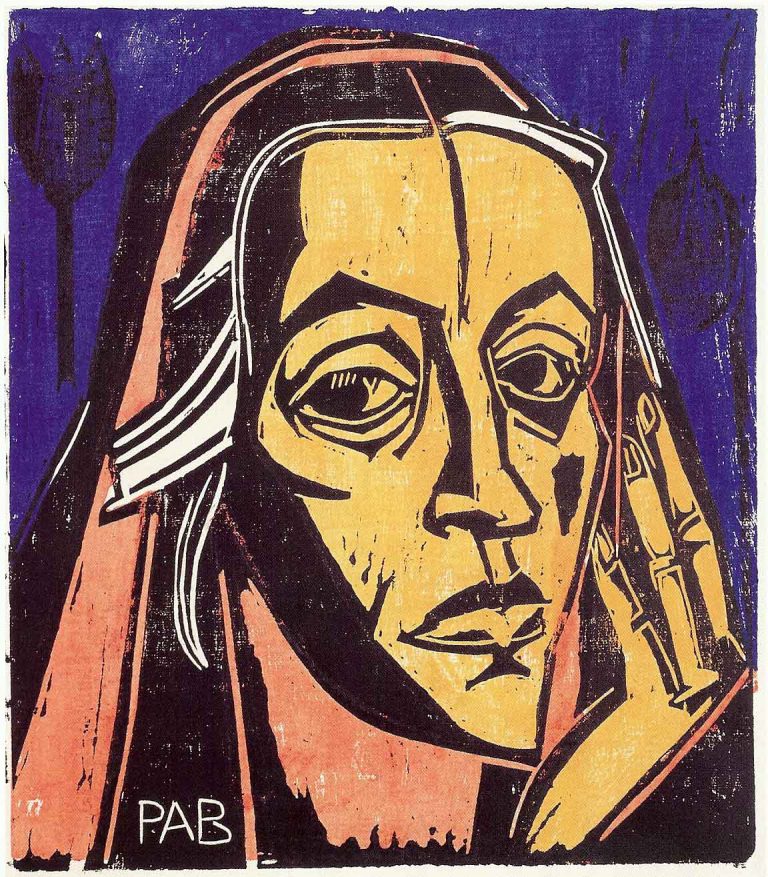 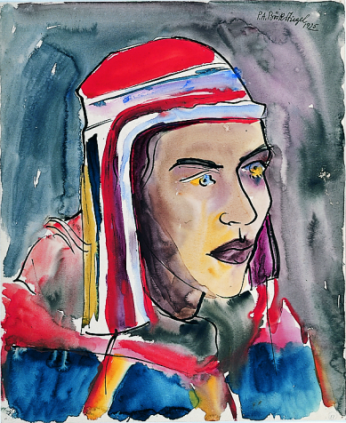 FörfattareTitelOrt och utgivareSidantalPris, mkCavonius, IgorStoft. DikterHfors 1916. Borgå, Schildt.703:00Ekelund, Ragnar IntermezzoHfors 1916. Söderström & C:o.994:00Engelqvist, Oskar Sånger från bygdenKristinestad 191616–Hemmer, JarlPelaren och andra dikterBonniers & Schildt 191682 4:00Lindman, VolmarI sol och töcken. Dikter. 9. SamlingenHfors 1916.47 (+1) 1:00Mörne, ArvidSommarnatten. Dikter (Samlade dikter)Borgå, Schildt 1916.119 (+4)5:00Runeberg, Johan LudvigSamlade skrifter i fyra bandStholm, Beijers bokförlags ab. 1: 1908, 2: 1909, 3: 1909, 4: 1916.252–523Kr. 1:25Slotte, Alex.Bröllopssvit. 10 dikter till folkmelodier tillegnade Brage.Dito 2. uppl. 1916 23 (+1)–Stenbäck-Lönnberg, Signe Vildvin. DikterHfors 1916. Borgå, Schildt.66 (+2)2:75Södergran, Edith DikterHfors 1916. Borgå, Schildt.101 Kart. 3:25Tegengren, JacobDikter. Saml. 7.Söderström & C:o. Sthlm, Bonnier 1916.(10+1) 117 4:75: inb. 7:50, kr.3:25Wrede, SigridReflexer. DikterHfors 1916. Borgå, Schildt.843:25FörfattareTitelOrt och utgivareSidantalPris, mkEn underbart skön och rolig visa i fyra avdelningar om Hjalmar Ekholm, skildrande hans barndom, ungdom, mannaålder och storhet, jämte temperamentsblad. Hfors 1916. Tryckt i Strix & C:os förlag.7–Fansång. Resan till Helsingfors 1916.Hfors 19162 –Goodtemplarmarsch.Hfors 19161–Kupletter föredragna vid Femmans samkväm. [Av] Poëta laureatus. Nu första gången upptecknade och tillegnade gillesbrodern Ossian [Häggman] vid fyllda 50 år den 25 juli 1916.Hfors 191617–Nya visor om den stora brännvinsbristen. Hfors 19167–[Pettersson, Victor]En visa för dagen handlande om värkställande Societets-direktören Wassi Noschi’s öden och äfventyr. Af Lördags-Pelle. Utgifven i ny och tillökad upplaga på hans 50:de födelsedag den 27 januari 1916.Hfors 1916––[Takolander, Alfons]Prolog på folkskolföreningens 50-årsfest i Ekenäs den 11 maj 1916.Ekenäs 1916.3 –Till Olle Pesonius den 20 juni 1916.Tammerfors 19163 –[Weman, Adèle]Marknadsvisa. (Av Parus Ater.) (Marthas påskmarknad den 14 april 1916.Hfors 19164 –Årsrevisorernas afslutningsfest maj 1916.Helsinki 19164 –FörfattareTitelOrt och utgivareSidantalPris, mk[Hedberg, A.R.]Österbottniskt bondbröllop i 7 tablåer enligt traditioner och originala sång- och meloditeckningar av Otto Andersson. Dialoger och monologer på Petalaxdialekt af ”En gammal landskapsmålare”.1907, andra uppl. 1916241:00Boldt, AlexanderMot Bergskoga eller Kamrater. Skådespel i tre avdelningar.Hfors 1916. Vapaa ajatus förlag.52 1:00Brahmas öga. Musikaliskt sagospel i prolog och två akter. I toner af G. Lagercrantz. I ord av Be[rtha] Witting. Tillegnat Svenska lyceets i Viborg elevorkester och kör april 1916. 28 [Nyström, Maria]Dramatiska stycken. Av M.N. 2. Sonhustrun (i en akt). Brudarnas offer (två tablåer).Vasa. Frams byrå. Nyupplaga 1916.16 0:35[Nyström, Maria]4. På talko (i en akt).Nyupplaga 1916. 240:50[Nyström, Maria]6. I sommartid. Dramatisk framställning (i en akt). – Levande charader Ny upplaga 1916.24 0:50[Nyström, Maria]Fästmöprovet. Folklivsbild i två akter.Gamlakarleby. Vasa, Frams byrå.24 0:60Nyström, MariaLika barn leka bäst. Lustspel i 2 akter.Borgå 1916.61 1:00Procopé, Hjalmar Tvillingarna från Borgå. Lustspel. Uppf. 1916.1916Wasastjerna, TorstenFågel Fenix. Skådespel i tre akter i bunden och obunden form, med musikHelsingfors 1916. Söderströms & C:o.64 3:00[Weman, Adéle]Hos spågumman. Skämt i tre tablåer. Av Parus Ater. – Kvinnofrågan. (Ett växelprogram.)Ny uppl. Gamlakarleby 1916. Frams byrå.160:35Rubrik / kapitelFörfattare som nämns i Åttio år finlandssvensk litteratur (1984)Sammanlagt / kvinnliga författareSekelskifteMikael Lybeck. Helena Westermarck, John William Nylander. Arvid Mörne. Jacob Tegengren, Nino Runeberg. Hjalmar Procopé, Bertel Gripenberg8 / 1Kritik och litterär tidsanda(R.F. von Willebrand, Werner Söderhjelm), Wentzel Hagelstam, (Gunnar Castrén), Rolf Lagerborg, Olaf Homén, (Sigurd Frosterus), Emil Hasselblatt4 / 0Regionalister kring kustenAnders Allardt, Oscar Behm, Josefina Bengts, Jonatan Reuter, Adéle Weman, Hanna Rönnberg, Petrus Nordman, Frans Österblom, Erik Karlsson-Ramsdahl, Aina10 / 4Österbottniska författareGånge Rolf, Paul Werner Lybeck, Alexander Slotte, Ernst Viktor Knape, Hugo Ekhammar, (Viktor Sund)6 / 0(i fotnot)Skeptiker och besviknaGustav Alm, Ture Janson. Henning Söderhjelm, Henrik Hildén, Torsten Helsingius, Gunnar Alléen, Gabriel Sanden, Kersti Bergroth. Runar Schildt. Torsten Hornborg, Erik Heinrichs, Guido Simberg, Hjalmar Dahl, Harald Hornborg, Bertel Kihlman. Ragnar Ekelund. (John Bergh, Axel von Haartman, Svante Dahlström, Alexis af Enehjelm)20 / 1(i fotnot)Etiker och engageradeHelene Reuter, Anna Åkesson, Karin Smirnoff, Alice Granfelt, Lullu Woldstedt-Buch, (Olly Donner), Naima Jakobson, Greta Langenskjöld, Sigrid Backman. Joel Rundt. Jarl Hemmer, Alfred Fahler, Kurt Ekman, Allan Wallenius. Erik Grotenfelt. Emil Zilliacus, Yrjö Hirn, Gustaf Mattsson, Rafael Lindqvist19 / 9(i fotnot)Modernismens genombrottEdith Södergran. Hagar Olsson. Elmer Diktonius. Gunnar Björling. Rabbe Enckell. Henry Parland, Kerstin Söderholm, Barbro Mörne, Erik Therman, Nicken Malmström, L.A. Salava. R.R. Eklund.12 / 4Bygdeskildringen breddasHelle Hellberg1 / 1Essäister, litteratörer, kritikerErik Ekelund, Örnulf Tigerstedt2 / 0Historien som förklädnad, romanen som underhållningEirik Hornborg, Margit von Willebrand-Hollmerus2 / 1Totalt84 / 21(25 %)Skönlitteratur1916–1925Sammanlagt / procentuell andel1916Kvinnliga författare1. Serier. Album25 / 1,6 %16 titlar2. Svensk skönlitteraturA. Poesi i original och översättning179 / 11,2 %133Bihang: Tillfällighetsdikter73 / 4,7 %10B. Dramatik i original och översättning81 / 5,2 %116 C. Prosa i original och översättninga. Finland281 / 16,3 %4015b. Sverige48 / 3,1 %D. Böcker för barn och ungdom i original och översättning166 / 10,8 %3. Finsk skönlitteraturA. I översättning till svenska49 / 3,2 %B. I översättning till främmande språk67 / 4,4 %C. böcker för barn och ungdomar i översättning till svenska och främmande språk29 / 1,9 %4. Skönlitteratur på främmande språkA. I original63 / 4,1 %B. I översättning till svenska347 / 22,6 %C. Böcker för barn och ungdomar i översättning till svenska70 / 4,6 %5. Antologier och sångböcker i original och översättning41 / 2,7 %6. Folkdiktning16 / 1 %Sammanlagt1535FörfattareTitelFörlagSidantalPris, mkBackman, SigridGuds barn. En liten berättelse om styrman Broström och fröken EjderHfors 1916. Borgå, Schildt1663:25Bergh, John Vid Pans altare. Veckans Krönikas följetong 1916–1917150Bergroth, Kersti Sixtus.Hfors 1916. Borgå, Schildt265 5:50Cederholm, Hanna Ilse Benzig.Hfors 1916. Borgå, Schildt2325:50Ekman, Kurt Havet.Hfors 1916. Borgå, Schildt1793:75Hellberg, Helle En flickhistoria. Original för ”Hemma och ute”.60Hildén, A.[lma ]Elli. En ung flickas dagboksanteckningar. Söderström & C:o i distr.1.(6+) 141 2.(6+) 1763:003:50[Eler, Edith]En hvardagshistoria. Original av A. B. Original för ”Hemma och ute” 15 Fenella eller Osynliga fjättrarTavastehus 1916. Hfors, Frälsningsarméns högkvarter117[Finne, E.G.]Till de unga av E.G.F.Gamlakarleby 1916.150:35[Forssmann, Edith] Vid aftonlampan. Skisser och noveller af Aina. 24.Hfors 1916. Söderström & C:o228 (+1)4:50Granberg, Selma Besegrad. RomanBorgå 1916. Schildt200 3:75Granfelt, AliceSju bagateller.Hfors 1916. Söderström & C:o(6+)1494:25Gripenberg, Catri Den röda tråden.Hfors 1916. Borgå, Schildt159 3:75Grotenfelt, Erik Bengt Walters lyckaHfors 1916. Borgå, Schildt & Sthlm, Bonnier 2294:75, kr 3:25Hildén, Henrik Christoffer eller Lyckans underbara pärlor.Hfors, 1916. Söderström & C:o.(4+) 1934:75, inb. 7:50Hildén, Henrik Den röda frun.Hfors 1916. Borgå, Schildt2474:50Hornborg, EirikTristan da Cunha. En krönika om sex sommarnätter.Hfors 1916. Borgå, Schildt 201 4:25Janson, Ture De ensamma svenskarna.Hfors 1916. Borgå, Schildt & Sthlm, Bonnier 19162105:25, kr. 3:50Janson, TureJournalisten Bergman. Berättelser.Sthlm, 1916. Bonnier216Kr 2:75Knape, ErnstÖsterbottningar. Bondehistorier.Hfors 1916. Söderström & C:o1774:50Lagus, Hugo Henrik Fabian Valentin. 1. I skolan.Hfors 1916, Söderström & C:o(4+)2345:50Landell, ErikMakt som segrar. Skildring ur verkligheten.Hfors 1916, Söderström982:00Lybeck, Mikael Hennerson. Historien om en gårdskarl.Hfors 1916, Söderström & C:o & Sthlm, Bonnier1546:50, kr 3:00Mattsson, GustafBd 4. Idag. Kåserier. Saml. 3./Valda skrifterHfors 1916. Borgå, Schildt & Sthlm, Bonnier3207:25; 6:25, kr 5:00[Nohrström, Holger] Den gåtfulle dubbelgångaren. Af Mr. C. Subskr. Uppl., tryckt i 25 ex.Hfors 1916. Borgå, Schildt 44Nordman, PetrusGården med de fyra grindarna.Hfors 1916. Borgå, Schildt2515:75, inb. 7:75Olsson, HagarLars Thorman och döden.Hfors 1916. Borgå, Schildt1763:75Primus Nyman, K.E.Syndabarn. Skisser och berättelserViborg 1916. Petrograd, Robert Edgrens förlag 1873:50[Ruin, Dagmar] Där kriget går fram. Af Syster.Hfors 1916, Söderström & C:o1163:75Sanden, GabrielMoney. En amerikansk roman. 1–2Hfors 1916. Borgå, Schildt3285:75Schildt, Runar Regnbågen.Hfors 1916. Borgå, Schildt & Sthlm, Bonnier1854:50, inb. 6:25, kr. 3:25Smirnoff, KarinUnder ansvar. 2 uppl.Hfors 1916. Borgå, Schildt & Sthlm, Bonnier 1954:00, kr. 3:00[Söderhjelm, Henning] Guldgruvan. Detektiv- och äventyrsroman. Av Lennart Wikström.Hfors 1916. Borgå, Schildt & Sthlm, Bonnier.2564:50, kr 3:75Wasström, EricTuschgubbar och bläckhistorier.Hfors 1916, Söderström & C:o96Kart. 3:00Wegelius, SigurdDårar. Novell i dialog.Hfors 1916, Söderström & C:o201 4:75Wolontis, JosefLivsmakter.Hfors 1916. Borgå, Schildt 752:75